T.C.MİLLİ EĞİTİM BAKANLIĞIÖzel Eğitim Rehberlik ve Danışma Hizmetleri Genel Müdürlüğü	“İlköğretim ve Ortaöğretim Kurumları Sınıf Rehberlik Programı” 02.08.2006 tarih ve 329 sayılı Talim Terbiye Kurul Kararı ile 2006–2007 Öğretim Yılından itibaren uygulanmak üzere yürürlüğe girmiştir.	Söz konusu programa göre; derslerde ders kitabı, öğrenci çalışma kitabı ve benzeri eğitim aracının kullanılmaması, sadece öğretmenlerin kullanması amacıyla ilgili Genel Müdürlük tarafından öğretmen kılavuz kitabının hazırlanarak dağıtımının yapılması Kurul Kararı ile kabul edilmiştir.İLKÖĞRETİM VE ORTAÖĞRETİM KURUMLARI SINIF REHBERLİK PROGRAMIORTAÖĞRETİM ETKİNLİK ÖRNEKLERİEDİTÖR / AKADEMİK DANIŞMANProf.Dr. Serdar ERKANYAZARLAR Uzm. Psikolog Şükran KILIÇPsikolog K. Ayla SIRIKLIANKARA, 2007İÇİNDEKİLERGİRİŞ	1ETKİNLİK SEÇİMİNDE DİKKAT EDİLECEK NOKTALAR 	3ETKİNLİKLERİ UYGULARKEN DİKKAT EDİLMESİ GEREKEN NOKTALAR VE ÖNERİLER 	5ETKİNLİKLERİN DEĞERLENDİRİLMESİ	10İLKÖĞRETİM VE ORTAÖĞRETİM KURUMLARI SINIF REHBERLİK PROGRAMI ORTAÖĞRETİM ETKİNLİK ÖRNEKLERİ	119. Sınıf Kazanımlarının İşleniş Sırası	129. Sınıf Kazanımlarına İlişkin Etkinlik Örnekleri 	1310. Sınıf Kazanımlarının İşleniş Sırası	12010. Sınıf Kazanımlarına İlişkin Etkinlik Örnekleri 	12111. Sınıf Kazanımlarının İşleniş Sırası	21111. Sınıf Kazanımlarına İlişkin Etkinlik Örnekleri 	21212. Sınıf Kazanımlarının İşleniş Sırası	31112. Sınıf Kazanımlarına İlişkin Etkinlik Örnekleri 	312KAYNAKÇA	399GİRİŞİlköğretim ve Ortaöğretim Kurumları Sınıf Rehberlik Programı 2006–2007 Öğretim yılında uygulanmak üzere 02.08.2006 tarih ve 329 sayılı Talim Terbiye Kurul Kararı ile uygulamaya konulmuştur. İlköğretim ve Ortaöğretim Kurumları Sınıf Rehberlik Programı’nda 120 ilköğretime, 120 ortaöğretime yönelik olmak üzere toplam 240 kazanım yer almaktadır. Bu kazanımların gerçekleştirilmesi için rehberlik saatinde sınıf rehber öğretmenleri tarafından uygulanmak üzere, etkinlik örnekleri hazırlanmasına karar verilmiştir. Ortaöğretimde 9–12. sınıflar için belirlenen 120 kazanımın etkinlikleri Prof. Dr. Serdar ERKAN’ın editörlüğünde, Şükran KILIÇ ve K. Ayla SIRIKLI tarafından hazırlanmıştır. Bireyin hayatında başarılı ve mutlu olabilmesi için bazı niteliklere sahip olması gerektiğini, rehberliğin amacının da bireyin bu nitelikleri kazanmasına yardım etmek olduğunu belirten Erkan (2003), bu nitelikleri; verimli çalışma, sınava hazırlanma, zamanı iyi kullanabilme, etkili karar verme, problem çözme, plan yapma becerileri, kendini tanıma ve kabul, etkili iletişim meslekleri tanıma, kendi yetenek, ilgi ve kişilik özellikleri ile öğrenme konuları ve meslekler arasında bağ kurabilme, öğrenme ve çalışmaya yönelik olumlu tutumlar, toplum hayatına uyum sağlayabilme ve katkıda bulunmak için gerekli sorumluluk, başkalarına saygı ve yardımlaşma gibi değerler şeklinde sıralamaktadır. Bu kitapta yer alan etkinlikler de yukarıda belirtilen nitelikleri içeren; öğrencilerin psikolojik açıdan sağlıklı, kendini tanıyan, güven duyan, kendine uygun eğitsel ve mesleki kararlar alabilen kişilerarası iletişim becerileri gelişmiş, kendini doğru ifade edebilen, üretken ve yaşamdan zevk alan bireyler olmalarına yardımcı olma gibi amaçlara yönelik olarak düzenlenen İlköğretim ve Ortaöğretim Kurumları Sınıf Rehberlik Programında yer alan kazanımlara yönelik olarak hazırlanmıştır. Etkinliklerde öğrenciyi aktif bir katılımcı ve sorunları araştırıcı bir birey hâline getiren, öğrenci merkezli yaklaşım temel alınmıştır. Buna göre, öğrenciler öğretilen birey değil, araştıran, sorgulayan, öğrenen, kendi iç kontrolünü sağlayan, sorumluluklarını üstlenen bireyler olarak görülmektedir. Etkinlikler gelişimsel ve önleyici rehberlik anlayışı temel alınarak hazırlanmış ve öğrencilerin gelişimsel özellikleri dikkate alınmıştır.İlköğretim ve Ortaöğretim Kurumları Sınıf Rehberlik Programı, Okul Psikolojik Danışmanlık ve Rehberlik Programı değil, onun bir parçasıdır. İlköğretim ve Ortaöğretim Kurumları Sınıf Rehberlik Programı Ortaöğretim Etkinlik Örnekleri bu programdaki kazanımların gerçekleştirilmesi için hazırlanmıştır. Söz konusu program Erkan ve arkadaşları (2006) tarafından Kapsamlı Rehberlik Programları temel alınarak hazırlanan Okul PDR Hizmetleri Programı Modeli’nin hizmet alanlarından Grup Rehberliği bölümünde yer almaktadır.Sınıf rehber öğretmenleri tarafından gerçekleştirilecek etkinliklerden oluşan grup rehberliği hizmetleri içerisinde, bazı etkinliklerin uygulamaları özel bilgi ve deneyim gerektirdiği için okul rehber öğretmeni veya RAM’lardan gelecek uzmanlar tarafından gerçekleştirilecektir. Bunun sağlanamadığı ya da kalabalık okullarda rehber öğretmenin yetişemediği durumlarda ilgili etkinlikler yerine öğrencilerin gelişim özellikleri ve ihtiyaçları, okulun özellikleri göz önünde bulundurularak farklı kazanımlara yönelik etkinlikler uygulanabilir. Bu kitapta ortaöğretimde her sınıf düzeyi için 30 haftalık etkinlik sunulmuştur. Geriye kalan 6 hafta ise, programda da belirtildiği gibi rehberliğe ilişkin test, envanter uygulamaları, meslek gezileri, seminer vb. için kullanılacaktır. ETKİNLİK SEÇİMİNDE DİKKAT EDİLECEK NOKTALAREtkinlikler İlköğretim ve Ortaöğretim Kurumları Sınıf Rehberlik Programı’nda ki kazanım işleme sırasına göre verilmiştir. Ancak bu sıralama değişmez bir kural değildir. Okul imkân ve koşullarına göre zorunlu düzenlemeler yapılabilir. Ancak birbiri üstüne inşa edilen etkinliklerin sıralamasında değişiklik yapılmamalıdır. Örneğin öfke yönetimine ilişkin üç etkinlik aynı sırada sunulmalıdır.  Tüm ülkede, tüm okullarda aynı etkinliklerin kullanılması zorunlu değildir. Zaten bu söylem rehberliğin ilkelerine de aykırıdır. Bu etkinlikler birer örnektir. Okulun, öğrencilerin ihtiyaçlarına göre, kazanıma bağlı kalınarak farklı bir etkinlik uygulanabilir ya da aynı etkinlik yeniden düzenlenerek kullanılabilir. Farklı okul türlerinde okulun özelliklerine uygun olmayan etkinliklerde, öğrencilerin gelişim özellikleri ve ihtiyaçları, okulun özellikleri göz önünde bulundurularak farklı etkinlikler yapılabilir ya da diğer etkinliklere daha geniş yer verilebilir. Yapılacak olan değişiklikler sınıf öğretmenleri tarafından değil, sınıf öğretmenlerinin önerileriyle rehber öğretmen, yoksa Okul Rehberlik Hizmetleri Okul Yürütme Kurulu veya RAM'dan görevlendirilen Rehber Öğretmenler tarafından okulun ve öğrencinin ihtiyaçları göz önünde bulundurarak yapılmalıdır.Etkinlikler hazırlanırken, etkinliklerin uygulanabilir olması göz önünde bulundurulmuştur. Etkinlik uyarlarken ya da yeni etkinlik üretirken aşağıdaki kriterler göz önünde bulundurmalıdır. Etkinlik Kriterleri (Erkan, 2006):Etkinlik programın genel amaçlarına ve anlayışına uygun mu?Etkinlik, kazanımı gerçekleştirebilecek nitelikte mi?Etkinliğin gerekleri için elde var olan ya da potansiyel kaynaklar yeterli mi?Etkinlik aileler, öğrenciler, öğretmenler ve toplum tarafından kabul edilebilir mi?Etkinlik elde var olan ya da potansiyel uygulayıcılar (danışman/öğretmen) tarafından uygulanabilir mi?Etkinliğin potansiyel yararları tahmin edilen maliyetten daha önemli görülebilir mi?Etkinliğin etkililiği ölçülebilir mi?Etkinliğin uygulanmasının riskleri var mı?Etkinlik açık,  anlaşılır ve gerekli unsurları içeren bir biçimde düzenlenmiş mi? ETKİNLİKLERİ UYGULARKEN DİKKAT EDİLMESİ GEREKEN NOKTALAR VE ÖNERİLEREtkinlikler uygulanırken rehberliğin tüm ilkeleri göz önünde bulundurulmalıdır (Erkan, 2006).Etkinliklerin uygulanması, ilgili mevzuata ve programa göre sınıf rehber öğretmenlerinin sorumluluğundadır. Uygulamalar sırasında karşılaşılan güçlüklerle ilgili okul rehber öğretmeninden yardım alınabilir. Ayrıca aynı sınıfların sınıf rehber öğretmenleri uygulamalarla ilgili birbirlerine destek olabilir, ortak çalışmalar yapılabilir.Öğrencilerle ilgili her konuda okul rehber öğretmeni ile işbirliği içerisinde çalışmak daha etkili ve verimli olmanızı sağlar.Öğrencilerinize aktardığınız bilgiler ve paylaştığınız konularda velilerinizi de bilgilendirmeniz yararlı olabilir. Çünkü bazı konularda veliler de yanlış ve eksik bilgilere sahip olabilir. Sadece öğrenciyi bilgilendirmek birçok konuda öğrenci ve ailesi arasında çatışmalara yol açabilir.Sınıf rehber öğretmenleri sınıfa gitmeden önce yapacağı etkinlik üzerinde çalışmalı, sınıfa hazırlıklı gitmelidir. Etkinlikler uygulanmadan önce okunmalı, gerekli araştırma ve hazırlıkları yapılmalıdır. Bu sizin hem konuya daha hâkim olmanızı sağlayacak, hem de öğrenciler için etkili, güvenli bir model oluşturmanıza ve süreyi daha iyi kullanmanıza olanak verecektir. Erkan’ a (2006) göre sürekli yazılı materyale bakarak talimatlar veren öğretmen görüntüsü istenen etkiyi sağlamayacaktır.Önceden hazırlık yapmaları gereken etkinlikler için öğrenciler bilgilendirilmeli ve hazırlanmaları için yeterli süre verilmelidir. Öğrencilerin yapacakları araştırmalar bir önceki haftanın etkinliğinin en sonunda belirtilmiştir. Etkinliklerin sırası değiştirildiğinde bu bilgilere dikkat edilmelidir.Sınıf mevcudunun çok yüksek olduğu durumlarda sınıf ikiye bölünebilir (Erkan, 2006).Etkinliklerin uygulanması sırasında empati, saygı, koşulsuz kabul ve saydamlık gibi hümanist bir öğretmenin benimsemesi gereken tutumları sergileyerek öğrencilerin sınanma kaygıları olmadan kendilerini çekinmeden ifade edebilecekleri, rahat ve güvenli hissedecekleri bir ortam oluşturulmalıdır.Öğrencilerle etkileşim süreçlerinde birbirlerinin paylaşımlarına ilişkin yorumlarının yapıcı olmasına dikkat edilmeli ve etkinlikler sırasında uyulacak kuralları ve dikkat edilecek noktaları ilk başta detaylı bir şekilde, örnekler vererek ve öğrencileri de sürece katarak belirtmek gerekir. Sınıfta öğrencilere bu konuda sorumluluk verilir ve aşağıdakilere benzer kurallar birlikte oluşturulabilir. Böylece daha sonraki günlerde sadece küçük hatırlatmalarla çalışmalara devam edilebilir ve sınıf kendi otokontrolünü oluşturabilir.  Etkinlikle ilgili yönergeleri iyi dinlemeliyiz,Anlamadığımız konularda soru sormaktan çekinmemeliyiz,Söz almadan konuşmamalıyız,Konuşan kişiyi can kulağıyla dinlemeliyiz,Kimsenin sözü kesmemeliyiz,Kimse için aşağılayıcı, küçük düşürücü, yargılayıcı ifadeler kullanmamalıyız, Kimseyle alay etmemeli ve ad takmamalıyız,Her birimiz etkinliklerde aktif olmaya çalışmalıyız,Konu ile ilgili söyleyeceklerimizi söylemekten çekinmemeliyiz,Konuşmalarımızın konu ile ilgili olmasına özen göstermeliyiz,Etkinlikler sırasında sınıftaki paylaşımlarda gizlilik ilkesine uymalıyız,Etkinliklerle ilgili önceden yapmamız gereken araştırmaları yapmaya özen göstermeliyiz,Kimse ile kişisel çatışmalara girmemeliyiz, vb.Gruplara ayrılarak işlenecek olan etkinliklerde grupların her seferinde aynı olmamasına ve farklı kişilerden oluşmasına dikkat edilmelidir (Erkan, 2006). Farklı yöntemlerle gruplar oluşturabiliriz. Sayma yöntemini kullanabiliriz, sınıf listesinden rastlantısal olarak seçebiliriz, alfabetik sıraya göre, ortak bazı özelliklere göre ayırabiliriz ya da ayakkabı kardeşliği,  gözler kapalı dolaşırken gözleri aç ilk gördüğün 2 kişi ile eş ol vb. oyunlarla da gruplar oluşturulabilir. Her seferinde başka bir yöntem kullanmamız aynı zamanda eğlenceli olabilir. Eğer sınıf uygunsa çember şeklinde ya da U düzeninde oturmak grup çalışmaları için daha yararlı olacaktır. Böylece tüm grup hem birbirini hem de öğretmeni daha iyi görebilir ve yapılan çalışmalar daha etkili olabilir.  Etkinlikler sırasında öğrenciler sunum yaparken ya da bir konuda sorulan soruyu cevaplarken ya da bir konuda düşüncesini belirtirken kendisini sıkılmadan rahat ifade edebilmelidir. Bu da sınıfta bir güven ortamı oluşması ile ilgilidir. Öğrencilere bu güveni vermek için şu açıklamayı yapmak yararlı olabilir.”Burada önemli olan düşüncelerin ifade edilmesidir. Paylaşımlar doğru, yanlış hatalı eksik olabilir. Herkes bazı konularda yanlış ya da eksik bilgilere sahip olabilir.”Paylaşımların fikir tartışması haline gelmesine asla izin verilmemeli, bu konuda öğrenciler en baştan uyarılmalıdır. Ama etkinlik özellikle bunu gerektiriyorsa kuralları baştan belirlenerek tartışma oturumu düzenlenir ve bu kurallara uygun olarak tartışmaları istenir.Ergenlerin çevrelerine zaman zaman çok acımasız davranabileceklerini, çok alaycı olabileceklerini, sabit fikirli ve dik başlı tavırlar sergileyebileceklerini, ergenliğin egosantrik bir dönem olması nedeniyle kendileri dışındaki kişilerin fikirlerini beğenmeyeceklerini, çok fazla eleştirel olabileceklerini hiçbir zaman göz ardı etmemeli ve buna göre önlemler alınmalıdır.  Etkinliklere, doğaçlamalara katılmayan hiç söz almayan öğrenciler olabilir. Bu öğrencileri rehberliğin gönüllülük ilkesi göz önünde bulundurularak zorlamadan, uygun bir biçimde katılması için yüreklendirmeli ve desteklemeliyiz. Ya da bunun tersi her etkinlikte, her çalışmada sürekli öne çıkan ve kimseye fırsat vermeyen öğrenciler de olabilir. Bu öğrenciler de incitilmeden, hevesleri kırılmadan diğer arkadaşlarına da fırsat vermesi için özel olarak uyarılabilir.Etkinlikler sırasında öğrencilerin özel bir durum yaşadığını fark edersek bu durumu sınıfta çözülmeye çalışılmamalıdır. Daha sonra özel olarak görüşmeli ve gerekirse öğrencinin de onayı ile rehber öğretmen ve aile konu ile ilgili bilgilendirilmelidir. Öğrencilerin ailelerinin ya da arkadaşlarının özel hayatlarına ilişkin sınıf ortamında konuşulması uygun olmayan bilgileri açıklamalarını önlemek amacıyla “annem, babam, Ahmet, Ayşe v.b.” ifadeler yerine “tanıdığım birisi” biçiminde ifadeler kullanmaları sağlanmalıdır (Erkan, 2006). Etkinliklerde verilen formlar tıpkı diğer dersler için çoğaltıldığı gibi her öğrenci için bir adet çoğaltılıp verilebilir. Eğer bu tür bir olanak yoksa öğrencilere bir adet verilir ve kendi aralarında organize olarak çoğaltmaları istenir ya da öğrencilerin defterlerine yazdırılabilir. Bazı formların büyütülüp asılması gerekebilir eğer okulun bu tür olanakları yoksa büyük bir kartona ya da tahtaya yazılabilir. Öğrencilere etkinliklerde kullandıkları bilgi formlarını ve kendi doldurdukları formları bir dosyada toplamaları ve zaman zaman tekrar incelemeleri önerilir.Etkinlikler farklı şekillerde ve farklı ortamlarda da işlenebilir. Bazı etkinlikler sınıfta değil; bahçede, okulun konferans salonunda, spor salonunda vb yerlerde gerçekleştirilebilir. Bazı etkinlikler de konu ile ilgili yerlere geziler düzenlenerek ya da sınıfa konu ile ilgili kişiler davet edilerek işlenebilir. Etkinliklerde verilen öykü, şiir, yazı vb. materyaller yerine etkinliğin amacını ve akışını bozmayacağını düşünülen farklı materyaller kullanabilir. Bazı etkinliklerde ortaya çıkan ürünler (Yazı, broşür vb). sınıf panosunda ya da diğer sınıflarla işbirliği yapılarak okul panosunda sergilenerek belli konularda okul çapına duyarlılık sağlanabilir.Etkinlikler sırasında hafif, rahatlatıcı bir müzik kullanılabilir.Programda hazırlık sınıfları için ayrıca kazanımlara yer verilmediğinden hazırlık sınıfları için ayrıca etkinlik hazırlanmamıştır. Bu nedenle hazırlık sınıflarında İlköğretim 8. sınıf ve ortaöğretim 9. sınıf kazanımlarından öğrencilerin gelişim özellikleri ve ihtiyaçları göz önünde bulundurularak kazanımlar seçilerek yeni bir liste yapılacaktır. Yapılacak olan değişiklikler sınıf öğretmenleri tarafından değil, sınıf öğretmenlerinin önerileriyle rehber öğretmen, yoksa Okul Rehberlik Hizmetleri Okul Yürütme Kurulu veya RAM'dan görevlendirilen Rehber Öğretmenler tarafından okulun ve öğrencinin ihtiyaçları göz önünde bulundurarak yapılmalıdır. 2007–2008 öğretim yılında ortaöğretim kurumlarında 12. sınıflar olmayacağından 11. sınıf kazanım listesi, 11. ve 12. sınıf kazanımlarından seçilerek yeniden oluşturulabilir. Zaten 12. sınıftaki birçok etkinlik 11. sınıftaki etkinlikleri pekiştirmek üzere hazırlanmıştır. Böylece herhangi bir eksiklik yaşanmayacaktır. Yapılacak olan değişiklikler sınıf öğretmenleri tarafından değil, sınıf öğretmenlerinin önerileriyle rehber öğretmen, yoksa Okul Rehberlik Hizmetleri Okul Yürütme Kurulu veya RAM'dan görevlendirilen Rehber Öğretmenler tarafından okulun ve öğrencinin ihtiyaçları göz önünde bulundurarak yapılmalıdır. Sonraki yıllarda buna gerek kalmayacaktır.Programda 1.,8.,9. ve 12. sınıflarda “Eğitsel ve Mesleki Planlama Dosyası” ile ilgili  kazanımlar yer almaktadır. Ancak program 2006–2007 eğitim öğretim yılında uygulamaya başlandığı için ara sınıflarda da bu dosyanın hazırlanması gerekmektedir. ETKİNLİKLERİN DEĞERLENDİRİLMESİ		Etkinliklerin değerlendirmesi için programda örnek olarak verilen “Etkinlik Değerlendirme Formları” her etkinlik sonunda uygulanacak diye bir sonuç çıkarılmamalıdır. Kazanımların değerlendirilmesinin süreç ağırlıklı olması öngörülmektedir. Bilindiği üzere rehberlikle ilgili kazanımların birçoğu 40 dakika gibi kısa sürede kazandırılıp ölçülebilecek nitelikte değildir. Bazı kazanımlar bir olgunlaşma süreci istemektedir. Bazıları gözlem yoluyla değerlendirilebilirken,  bazıları için ölçek kullanmak gerekebilir. Değerlendirmede hangi kazanımların hangi yöntemle değerlendirileceği konusunda da karar yine tek tek sınıf öğretmenleri tarafından değil okul rehber öğretmeni tarafından, yoksa okul rehberlik hizmetleri okul yürütme kurulu tarafından alınmalıdır. Böylece okulda da bir bütünlük olacaktır. Burada asıl amaç; sınıf rehber öğretmenlerinin bu kazanımın öğrenciler tarafından ne ölçüde kazanıldığını, etkinliğin ne ölçüde uygulanabildiğini ve karşılaşılan güçlüklerle ilgili geri bildirim vermesidir. Bu geri bildirimler her etkinliğin altında yer alan değerlendirme bölümüne de yazılabilir.. Böylece sene sonu raporlarının altyapısı da hazırlanmış olur. Ayrıca bu geri bildirimler okul rehber öğretmeni ile paylaşarak etkinliklerle ilgili ortaklaşa kararlar verilebilir.İLKÖĞRETİM VE ORTAÖĞRETİM KURUMLARI SINIF REHBERLİK PROGRAMI ORTAÖĞRETİM ETKİNLİK ÖRNEKLERİ9. SINIF KAZANIMLARININ İŞLENİŞ SIRASI*Koyu renkle belirtilen kazanımlar okul rehber öğretmeninin gerçekleştireceği kazanımlardır.9. SINIF ETKİNLİK ÖRNEKLERİ9. SINIF – 1.ETKİNLİK9. SINIF– 2.ETKİNLİK9. SINIF– 3.ETKİNLİK9. SINIF– 4.ETKİNLİKFORM–1DERS ÇALIŞMA ALIŞKANLIKLARI VE VERİMLİLİĞİ DEĞERLENDİRME ANKETİ9. SINIF– 5.ETKİNLİK  FORM–2DİNLEME BECERİLERİNİ GELİŞTİRMEK Etkili dinleme, dinlerken o ana kadar söylenenlerden bir sonra söylenebilecekleri tahmin etmeyi içerir. Bunu yapmaya çalışmak derste sürekli uyanık kalmanızı, dikkati sürdürmenizi, motivasyonunuzun artmasını ve aktif olmanızı sağlayacaktır. Doğal olarak bunu sağlayabilmek için etkili dinlemede öğrenmenin daha aktif ve etkili olmasını sağlayan İFİKAN isimli etkili dinleme yaklaşımı uygulayabilirisiniz. Bu yaklaşımı uygularken size uyan ve uymayan yanlarını keşfetmeniz gerekmektedir.İleriye BakDersten önce o dersle ilgili kısımları okumak ve hazırlıklı olmak. Bu sırada önemli formüllere, yerlere, isimlere, kavramlara dikkat etmek kalıcılığı sağlayacaktır. Derse ilişkin ön okuma sırasında kafada oluşan soruları yazmak gerekir. Eğer bunları sağlayamadıysanız bile ders sırasında tahminler yapmanıza engel değil, dinlediğiniz kısımlardan diğer kısımları tahmin etmeye çalışabilirsiniz.Fikirler  Önemli olan ve konuyu oluşturan fikirlere uyanık olmanızı sağlamaya yöneliktir. Bir konuyu dinlerken ana temayı ve fikri yakalamaya çalışmak öğrenmenin önemli bir adımını atmak anlamına gelir. Bilginin yeni olup olmadığını, neyi ortaya koyduğunu, temelde anlatmak istediğinin ne olduğunu sorgulayarak yapılan dinleme ile fark edeceksiniz ki; temel bir bilgi sürekli olarak işlenmektedir.(Açıklamalarla, örneklerle, tekrarlarla, ödevlerle vb).İşaretler Dinlerken de okumadaki gibi belli noktalara, bölümlere işaret edilir. Tıpkı bir kitaptaki bilginin daha koyu veya italik yazılması; bazı işaretler konması gibi öğretmen veya dinlediğiniz kişi de önemli bölümlerde ses tonunda, hecelerin vurgusunda ya da doğrudan bazı kelimelerle: önemli, başlıca, can alıcı, unutmayın ki, gerçekte gibi ifadelerle, örnekler vererek veya kendine özgü bazı ifadeler ve yöntemlerle konunun önemini, farklı görüşleri ortaya koyacaktır. Bu noktaları kaçırmamak özellikle o dersin sınavlarında sizin için önemli ipuçları olabilir.KatılDers veya dinlediğiniz konuyu etkileşim içinde son derece önemlidir. Sizi uyanık tutarken, anlatanı da motive der. Anlatılan konuyu daha zevkli hale getirmek sizin ne kadar katıldığınızla da yakından ilgilidir.  Anlatan kişinin yöntemi bu konuda en önemli faktör olsa da ona katılarak; konuya arklı açılardan bakabilmek, anlatılanın motivasyonun artırmak, beden diliyle kendini ifade edebilmek dinlenen konuyu daha zevkli ve hareketli bir hale getirecektir.AraştırÖn hazırlık sırasında veya dinlerken aklınıza takılan sorular sormalı, konuyu farklı boyutlarıyla ele almayı denemelisisiniz. Verilen cevaplar yeterli gelmediyse yenilerini sormaya çekinmemelisiniz çünkü öğrenmek için ordasınız. Hiç bilmediğiniz bir konuda “bu konudan hoşlanmıyorum” diyerek uzaklaşmak yerine kendinize o konuyla ilgili şans tanımak yerinde olur.  Bir süre sonra “eğitimim sırasında bu konuyu hiç böyle düşünmemiştim çok daha zevkliymiş” demek için konuyla ilgili fikir sahibi olmadan önce bilgi sahibi olmak gereği unutulmamalıdır.Not tut   Not tutmak dinlemeyi aktif bir şeklide sağlayan, şimdiye kadar anlatılanları toparlayan bir içeriğe sahiptir. Gerçek anlamda kalıcı bilgileri edinmeye ve bilgileri kalıcı kılmaya yönelik not tutmak; ileriye bakarak, fikirlere ve işaretlere dikkat ederek, katılarak, araştıran sorular sorarak olabilir. Bu da etkili dinlemenizin sağlayacağı uyanıklığı, motivasyonu ve hareketliliği sağlar. Ancak not tutarken anlaşılır, kısa, özgün işaretleri kullanarak, okurken veya tekrar ederken kendinize en uygun olan tarzda tutmaya dikkat etmelisiniz.Yanaeroğlu ve Bilge (2003)FORM–3OKUMA BECERİLERİNİ GELİŞTİRMEK Etkili okuma; öğrenmeyi önemli ölçüde olumlu yönde etkileyen bir yöntemler bütünüdür şeklinde tanımlanabilir.Ön İnceleme:  Bir kitabı elinize aldığınızda kitabı belli bir çerçeveye yerleştirerek onu anlayarak okumak; hiç bilmediğiniz bir yere yolculuğa çıkarken incelenen harita gibidir. İşi kolaylaştırıp, harcanacak zamanı azaltır. Kitabın önsözünü, son sözünü, yazarın notunu, hakkındaki bilgileri, içindekiler bölümünü incelemek hem kitaptan alınacak zevki artırır hem de işi kolaylaştırır. Altını çizmek: Okunan metnin önemli bulunan yerlerini çizmek aktif okumayı sağlayacaktır. Ana hatları belirlemeyi, özet yapmayı, tekrarı, hatırlamayı kolaylaştıran yönleri vardır. Ancak;-Kitabın koyu, yatık gibi özel yazım biçimleri kullanılmış bölümlerine dikkat etmek, tekrar atını çizmek yerinde olur.-Kendinize uygun alt çizme yöntemini (renk-şekil vb.) belirlemeye dikkat edilmelidir.-Altını çizerken gereğinden fazla çizmemek gereklidir. Bu gereksiz bilgilerin de çizilmesi anlamına gelebileceği gibi çizilen yerlerin fazlalığı oradaki bilgilerin önemini yitirmesine, sıradan algılanmasına da neden olabilir.Özet çıkarmak: Özet çıkarmak, okurken işaretler koymanın, altını çizmenin, ön inceleme yapmanın yanı sıra konuya ilişkin bilgileri toparlaması açısından önemli bir yöntemdir. Akılda kalıcılığı ve tekrarı kolaylaştırıcı yönleri bu yöntemi verimli kılmaktadır.Etkili okuma öğrenmenin daha aktif ve etkili olmasını sağlayan ISOAT isimli etkili okuma yaklaşımı uygulayabilirisiniz.İzle: Ön incelemeyi içeren bir yaklaşımdır. Kitabın başlangıcındaki, sonucundaki, bölümler arasındaki notları, konu başlıklarını içindekileri, kaynakçayı incelemeyi içerir ve kitabı tanımaya yöneliktir.Sor: Bu aşama konu başlıklarına ve içeriğine uygun olarak ne, nasıl, nerede ne zaman gibi soru ifadeleri oluşturmayı içerir. Okumanın amacı bu sorulara yanıt aramak biçiminde şekillenir. Metni okuma bitince soruların cevaplanmış olması gerekir. Böylece konunun bakılması gereken farklı yönlerinin anlaşılması sağlanır.Oku: Soruların yanıtlarını bulabilmek için o bölümün okunmasını içeriri. Yazılan soruların yanıtlarını yazmayı da içine alarak yapılacak bir okuma, öğrenmenin kalıcı olması açısından da son derece etkilidir.Anlat: Şimdiye kadar toplanan bütün bilgilerin anlatılmasını içerir. Yazılan sorularla beraber yanıtların zaman kaybı olarak değerlendirilmeden yüksek sesle anlatılması İSOAT’ın bu bölümünü oluşturur.Tekrar et: Öğrenmenin en önemli kaynağı tekrardır. Soruların cevaplara bakılmaksızın zihinden yanıtlanması önemli bir ölçüttür. Eğer yanıtlayamıyorsanız o bölüm öğrenilmemiş demektir.Yanaeroğlu ve Bilge (2003)FORM–4NOT ALMA VE YAZMA BECERİLERİNİ GELİŞTİRMEK-Derste not alırken kısaltmalar kullanınız. Kullandığınız kısaltmaları tekrar okuduğunuzda anlayabileceğiniz kısaltmalar olmasına dikkat ediniz.-Uzun cümleler not almanız gerekiyorsa hem notunuzu almak hem de not üzerinde düşünmek için kendinize zaman tanımak için kısaltmalara fazlasıyla yer veriniz. Örneğin “sözcüklerin sesli harflerinin birçoğunu yazmadan not alabilirsiniz” gibi. -Notlarınızı bir önceki okuma becerileri kısmında anlatıldığı gibi renkli kalemlerle önem sırasına göre almaya özen gösteriniz.-Notlarınızı uygun olan ilk fırsatta gözden geçiriniz.Erkan (2006)FORM–5BİREYSEL ÇALIŞMA BECERİLERİNİ GELİŞTİRMEK—Öncelikle mutlaka bir çalışma planı hazırlayınız. Programın takip edilebilir ve gerçekçi olmasına özen gösteriniz.—Çalışmaya başlamadan önce tüm çalışma materyalinizi (kitap, defter, kalem vb.) hazırlayıp çalışma mekânınıza getiriniz.—Çalışma sırasında bir şeyler yeme- içme alışkanlığınız varsa bunları da önceden hazırlayınız. —Çalışma mekânınızda dikkatinizi dağıtabilecek her şeyi tamamen ortadan (göz önünden) kaldırınız. Eğer ortadan kaldıramayacağınız şeyler varsa onlara sırtınızı dönünüz. Ayna, resim, televizyon, bulmaca, dergi, gazete vb. gibi şeyler dikkatinizi dağıtacaktır.—Telefon vb. durumları kendi istediğiniz gibi ayarlayınız. Örneğin arkadaşlarınıza, önceden “beni 21.30’la 21.50 arasında arayabilirsin”  gibi.—Ortamın aydınlık, normal ısıda ve sessiz olmasına dikkat edin.—Verimli okuma, verimli not alma kurallarına uymaya dikkat ediniz.—Belirlediğiniz molalar haricinde mola kullanmamaya özen gösteriniz.—Çalıştığınız konu ya da dersle ilgili bir sonraki dersin konusuna göz atınız. Sorularınızı çıkartınız.—Ertesi günkü derslere göz atıp sorularınızı çıkartınız.— Ertesi günle ilgili hazırlıklarınızı yapınız. Erkan (2006)9. SINIF– 6.ETKİNLİK9. SINIF– 7.ETKİNLİKFORM–6DEĞERLERAşağıda insanların benimseyebileceği bazı değerler verilmiştir. Sizin için önemine göre bunları sıralamanız istenmektedir. Sizin için en önemli değeri 1. sıraya koyun, daha sonra önem derecesine göre değerleri ilgili sıraya yazın.DEĞERLERsağlık		ekonomik güvence		aile			kendine saygıbilgi		özgürlük			ahlak			saygınlıksevgi		heyecanlı bir hayat		eşitlik			adaletşöhret		arkadaşlık 			meslekte başarı	iç huzuru				Önem Sırası……………………………………………………………………………………………………………………………………………………………………………………………………………………………………………....………………………………………………………………………………………………………...………………………………………………………………………………FORM–7ÇATIŞMA DURUMLARIDurum 1:En iyi arkadaşınızın matematiği zayıf ve siz ona sınava hazırlanması için yardım etme sözü verdiniz. Birtakım problemlerden dolayı iki kez söz verdiğiniz hâlde çalışmak için onların evine gidemediniz. Son olarak sınavdan iki gün öncesi çarşamba akşamı 19.00 için söz verdiniz.Çarşamba günü öğleden sonra 17.00 civarı siz arkadaşınızla çalışmak için gerekli malzemeleri toplarken anneniz başka bir şehirde yaşayan, çok sevdiğiniz ve size çok nadir gelen amcanızın akşam saat 19.00’da birkaç saatliğine ailenizi ziyarete geleceğini ve sizi görmeyi çok istediğini söyledi. Siz de evde kalıp onu görmeyi çok istiyorsunuz, fakat arkadaşınıza verdiğiniz randevu da ortada. Zaten daha önce iki kez sözünüzü yerine getirmediniz.Arkadaşınıza verdiğiniz sözü mü yerine getireceksiniz, evde kalıp amcanızı mı göreceksiniz? Bu durumda hangisi daha önemli?Aşağıya seçeneklerinizi yazın.Bu seçeneklerinizin her birinin doğuracağı sonucu bu bölüme yazın.Seçeneklerden en uygununu belirleyin ve aşağıya yazın.Durum 2:	Öğretmeninizin çok pahalı olan teybi bir arkadaşınız tarafından çalındı. Bütün sınıf ve siz bunu yapanın kim olduğunu biliyorsunuz. Fakat kimse suçlunun kim olduğunu öğretmene söylemedi. Bazı arkadaşlarınızın o öğrenciden teybi geri vermesini istediğini ama onun bunu reddettiğini de duydunuz. 	Bir hafta sonra öğretmeniniz sınıfta “Teybi alanın geri getireceğini ümit ediyordum, ama maalesef bu olmadı ve bu duruma çok üzüldüm. Hepinizin bunu yapanın kim olduğunu bildiğinizi sanıyorum, ancak hiçbiriniz de bana bu konuda bilgi vermedi, nedenini anlayamıyorum. Dürüst olmak gerekirse bundan sonra bu sınıfa güven duyacağımı sanmıyorum” dedi. 	Öğretmeninizin yaşadıkları sizi çok üzüyor. Ancak arkadaşlarınız bir sınıf arkadaşınızı ele vermenin çok yanlış olacağını düşünüyor.	Hangisi daha önemli; öğretmeninizin duyguları mı yoksa sınıf arkadaşını ele vermeme biçiminde yazılı olmayan kural mı?Aşağıya seçeneklerinizi yazın.Bu seçeneklerinizin her birinin doğuracağı sonucu bu bölüme yazın.Seçeneklerden en uygununu belirleyin ve aşağıya yazın.9. SINIF– 8.ETKİNLİK FORM -8FİZİKSEL DEĞİŞİM VE BAŞ ETME ÇİZELGESİFORM–9DUYGUSAL DEĞİŞİM VE BAŞETME ÇİZELGESİ9. SINIF 9. ETKİNLİK FORM–10EĞİTSEL ALANLARFen Bilimleri Alanında güçlü olan öğrencinin özellikleri neler olabilir?Sayılarla çalışmayı ve hesaplamayı çok sever.Nesneleri kategoriye ayırmayı veya olayları belli bir mantıksal ilişki içinde düzenlemeyi çok sever.Matematik,  fizik, kimya dersini çok sever.Deney yapmayı ve yeni şeyler yapmayı çok sever.Türkçe-Matematik Alanında güçlü olan öğrencinin özellikleri neler olabilir?İsimler, yerler ve tarihler hakkında iyi bir hafızaya sahiptir.Başkaları ile yüksek düzeyde sözel iletişime girer.Kitap okumayı ve dinleyerek öğrenmeyi sever.Matematiksel hesaplama oyunlarını çok sever.Sosyal Bilimler Alanında güçlü olan öğrencinin özellikleri neler olabilir?  Kitap okumayı, araştırmayı çok sever.  İsimler, yerler ve tarihler hakkında iyi bir hafızaya sahiptir.  Kavramlarla ve kelimelerle çok iyi düşünür ve yazar.  Bir şeyi başkalarıyla işbirliği yaparak, onlarla paylaşarak ve onlara öğreterek öğrenmeyi sever.Yabancı Dil Alanında güçlü olan öğrencinin özellikleri neler olabilir?Kelimelerin telaffuzlarına, vurgularına ve anlamlarına duyarlıdır.Dilin gramer yapısına ve fonksiyonlarına karşı duyarlıdır.Öğrendiği yeni kelimeleri anlamlarına uygun olarak konuşma ve yazı dilinde kullanır. Sanat Alanı güçlü olan öğrencinin özellikleri neler olabilir?Okurken kelimelere oranla resimlerden daha çok öğrenir.Varlıkların görsel imgelerini çok iyi ve net olarak hatırlar.Yaşına göre yüksek düzeyde beceri gerektiren resimler çizer.Müzik ve resim ile ilgili dersleri çok sever.Ders çalışırken farkında olmadan masaya vurarak ritm tutar.Saban (2005)9. SINIF– 10.ETKİNLİK9. SINIF– 11.ETKİNLİK FORM–11KENDİNİ TANIMAİnsan, her canlı gibi, yaşamı boyunca bazı takım gelişim evrelerinden geçer. Kişilik gelişimi insanın toplumsallaşması, içinde yaşadığı toplumun beklentilerini yerine getirebilmesi için gerekli tutumları ve iletişim becerilerini kazanması sürecidir. Bu gelişim süreci zihinsel ve duygusal gelişim başlıkları altında bilimsel olarak incelenmektedir. 20. asrın ortasından itibaren buna mesleki gelişim adı verilen bir boyut eklenmiştir. Mesleki gelişim bireyin giderek karmaşıklaşan çalışma yaşamında kendine uygun bir yer edinmesi ve o ortamda kendini gerçekleştirebilmesi için gerekli davranışları gerçekleştirme süreci olarak tanımlanabilir.Mesleki gelişim süreci okul öncesi dönemden başlayıp meslek ömrünün sonuna kadar devam eden bir süreçtir. Bu süreç boyunca bireyin şu istendik davranışları gerçekleştirmesi beklenir:Hangi işleri ne derece yapabildiğinin farkında olma, çeşitli konulardaki yeteneklerini doğru olarak değerlendirebilme,Bir eğitim ortamından, bir çalışma alanından, kısaca bir meslekten ne beklediğini açık ve net bir biçimde ifade edebilme, Mevcut seçenekleri inceleme, başka seçenekler olup olmadığını araştırma,Seçeneklerin her birini, istek ve beklentileri karşılama, var olan yeteneklerle ve ekonomik olanaklarla erişebilme olasılığı bakımından değerlendirme,İstekleri karşılama olasılığı en yüksek görünen ve erişme olasılığı olanlara yönelme kararını verebilme.İnsanın yaşamı boyunca yerine getireceği gelişim görevleri içinde en önemlisi ve en zor gerçekleştirilebileni ne istediği ve neleri ne ölçüde yapıp neleri yapamayacağı konusunda net ve kararlı bir benlik algısı geliştirmesidir. İnsanların kendini tanımasını engelleyen en önemli etmen, başkaları tarafından beğenilme, kabul görme arzusudur. Kendini başkalarının ölçütlerine göre değerlendiren kişi, kendi gerçeğinden uzaklaşacak, kendi özüne uymayan bir öz kavramı geliştirecek, doğasına yabancılaşacak ve gizilgüçlerini kullanamamaktan ileri gelen bir uyumsuzluk yaşayacaktır      Meslek seçimi ne yazık ki birçok problemin yaşandığı ergenlik dönemine rastlamaktadır. Bu dönemde genç kendini tanımaya, kendinde olan değişikliklere alışmaya çalışmaktadır. Kısaca genç kendi kimlik arayışını tamamlamadan meslek seçimi yapmak zorunda kalmaktadır. Bu karar aşamasında bocalarken bir de okul, aile ve çevrenin baskısı bir de sınav stresi de eklenince gençler panik yaşamaktalar ve sağlıklı seçim yapamamaktalar.        Meslek seçimini tesadüflere bırakmamak ve sağlıklı seçim yapmak için ilk adım kendini tanımaktır. Çocukluğundan itibaren kendini tanıma yönünde bilgi birikimi olan gençlerin işi, tanımayanlara göre daha kolay olacaktır. Kendini tanımak için:Güçlü ve zayıf yönlerin tanınması,Bedensel ve beyinsel güçlerinizle ilgili farkındalık geliştirme,Hobi alanlarının tespiti,Kişilik özelliklerinin tanınması,Yeteneklerin değerlendirilmesi gerekmektedir.         				       Kuzgun, 2000-Telman, 2000FORM–12KENDİMİZİ HANGİ YÖNLERDEN TANIYABİLİRİZ?1. Fiziksel özellikler:Yaş, boy, ağırlık, cinsiyetBedensel özellikleri, engel (özür) durumuSağlık durumu (geçirdiği belirgin hastalıklar, psikolojik sağlığı vb.)Görünüşü, ses tonu2. Kişilik özellikler:Genel yetenek (veya zekâ) düzeyi, akademik yeteneği, farklı yetenekleri Alışkanlıkları, tutumları, değer yargıları İlgileri, psikolojik ihtiyaçları, inançlarıİletişim becerileriDuygusal ve heyecansal durumu3. Akademik özellikler:Okuldaki genel başarı durumu, akademik başarısıÇalışma durumu, alışkanlıkları, iş tecrübesi Güçlü ve zayıf olduğu alanlarBoş zaman etkinlikleri ( tiyatro, müzik, spor, vb.) Güdülenme durumu4. Sosyolojik özellikler: Ailesinin sosyo-ekonomik durumuOkul ve arkadaş çevresi ve ilişkileri İşle ilgili yaşantı ve tecrübeleri5. Eğitsel ve meslekî plânları ve amaçlar:Yönelmeyi düşündüğü alanlar ve okullarİş, meslek ve gelecekle ile ilgili plânları Hayattan beklentileri Kuzgun  (2000)9. SINIF– 12.ETKİNLİK 9. SINIF– 13.ETKİNLİK FORM–13EĞİTSEL VE MESLEKİ PLANLAMA DOSYASI      Öğrencilerin okul hayatları boyunca okulda veya okul dışında kendileri ile ilgili bütün belgelerini düzenli olarak bir arada tuttukları, kendi gelişimlerini izleyebilecekleri, gerekli yerlere sunabilecekleri bir dosyadır.        Eğitsel ve Mesleki Planlama Dosyası ne işe yarar?     Kişinin eğitsel, kişisel ve mesleki yaşamındaki gelişimini düzenli olarak izlemesini ve gerektiğinde belgelerine hızlı bir şekilde ulaşma kolaylığı sağlar. Özellikle günümüzde iş ve meslek dünyasında çok önemli olan kişisel portföye sahip olmaları için bir alt zemin oluşturur ve özel ve mesleki yaşamlarında sayısız katkı sağlar.            Eğitsel ve Mesleki Planlama Dosyasında hangi belgeler yer alır?              Öğrencinin:Fotoğrafları, Ürün dosyalarından seçilmiş örnekler,Karneler,4 yıl boyuca rehberlik saatindeki bütün çalışmalar,Uygulanan ölçme araçları, değerlendirme sonuçları,Hazırladıkları ödevler,Yaptıkları resimler,Yazdıkları öykü ve şiirler,Hazırladıkları ve katıldıkları projeler,Takdir-teşekkür vb. aldıkları ödül belgeleri, Derece ve sertifikaları,Özgeçmişi,Sosyal ve sportif faaliyetlere ilişkin belgeler, lisanslar, davetiyeler, Yaptığı stajlar, çalıştığı tam ve yarı zamanlı işler,Gönüllü çalışmalar,Arkadaşları, öğretmenleri, rehberlik servisi vb. tarafından kendilerine verilen geribildirimler,Referans mektupları, Geleceğe ilişkin planları,İsim ve telefon listeleri vb. belgelerden oluşmaktadır9. SINIF–14.ETKİNLİKFORM–14KİŞİLERARASI İLETİŞİM–1Kişilerarası İletişim nedir?              “İletişim iki birim arasındaki bilgi, duygu, düşünce alışverişidir.”              “İletişim karşılıklı etkileşim sürecidir.”              “Kişilerarası iletişim bir kişinin bir başkasını ya da başkalarını niyetli ya da niyetsiz olarak etkilemeyi amaçlayarak mesajlarını iletmesi ve onların mesajlarını almasıdır.”    “Kişilerarası İletişim; yaşamı zenginleştiren ya da fakirleştiren olay.”(Dökmen, Ü)Kişilerarası iletişimin unsurları:Mesajı veren kişi,Mesajın içeriği,Mesajın veriliş biçimi, Mesajı alan kişi,Geri bildirim,Bu mesaj alışverişinin yapıldığı ortamdır.İletişim Şekilleri:           Çevremizdeki insanlarla iletişim kurarken, gereksinimlerimizi gidermek, sorunlarımızı çözmek için üç farklı türde davranabiliriz:Başkalarına ve kendimize (sözel ya da fiziksel, dolaylı ya da dolaysız biçimlerde ) saldırgan davranmak;Başkalarına ve kendimize karşı oldukça etkisiz, pasif davranmak;3. Başkalarına ve kendimize karşı etkili, girişken güvenli davranmak.    Bunlar arasında sorunları çözmeye, başkalarına yardımcı olmaya, kendimizi iyi ve güçlü hissetmemize yarayan yol etkili davranmaktır. Pek çok davranışımız gibi en sık hangi yolu kullanacağımızı geçmiş yaşantılarımız aracılığı ile öğreniriz. Bazen etkili olmayan ilk iki yolu sık kullanmayı öğrenebiliriz. İletişim mesajlarının veriliş biçimi: Vermek istediğimiz masajları iki şekilde verebiliriz:1.Açık İletişim: Kişinin karşısındakine iletmek istediği mesajı doğrudan, anlaşılır, net ifadelerle iletmesi. İletilmek istenen mesajın farklı anlamlara çekilemeyecek kadar net olması. .         2.Kapalı İletişim: Kişinin iletmek istediği mesajı dolaylı olarak iletmesi, asıl mesajı imalarla ya da kelime oyunları ile gizlemesi.			İLETİŞİM TÜRLERİ:Sözel iletişim: Sözel iletişim, kullandığımız sözcüklere, ses tonumuza, sesimizdeki iniş ve çıkışlara işaret eder. Konuşma, müzik, yazı, T.V. ve videoyu sözel iletişime örnek verebiliriz. Burada kişinin ne söylediğine odaklanılır.      a.  Dil :(Kullandıkları kelimeler, söyledikleri sözler)      b.  Dil ötesi :(Sesin niteliği ile ilgilidir).Sözel olmayan iletişim:       Sözsüz iletişim ise, beden diline, yani hareket tarzımıza, yüz ifademize, bedenimizin duruş şekline, jestlerimize, vb.ne işaret eder. Etkin bir şekilde iletişimi yürütmek için, sözel ve sözel olmayan mesajlar uyum içinde olmalıdır. İletişimdeki sorunların birçoğu, sözlerimizin davranışlarımıza ters düşmesi sonucunda ortaya çıkar. Örneğin bir annenin “Tamam bundan sonra sürekli ders çalış diye baskı yapmayacağım” demesine karşın sürekli saatine bakıp televizyon izleyen çocuğuna sinirli sinirli bakması ve derin derin iç çekmesi gibi. Burada kişinin ne söylediğinden çok nasıl söylediğine odaklanılır.        a.  Sese Dayalı Olanlar:     Duraksamalar, sesin tonu, sesin yüksekliği, eee, ıhm sözcükleri, kişisel alan, duygu tonu, 	tekrarlar, aksesuarlar, mekân kullanım mesafe ( uzak ya da yakın durma), söze yanlış başlamalar, gereksiz sözcükler, akıcılık, doğallık, seçilen sözcükler.        b. Ses Dışındakiler:    Göz teması,  göz hareketleri, yüz İfadesi, bedenin duruşu, kıyafet, dokunma, el ve kol duruşu, beden yönelimi, oturma biçimleri, jest ve mimikler.  Araştırmalar, insanların günlük yaşamda bir birlerinin ne söylediklerinden çok nasıl söylediklerini dikkat ettiklerini göstermektedir.*1981 yılında California üniversitesinde yapılan bir araştırmada kişilerarası iletişimde beden dilinin %55, ses tonunun, %28 ve kullanılan kelimeler %7 oranında etkili olduğu sonucu çıkmıştır.9. SINIF– 15.ETKİNLİK FORM–15KİŞİLERARASI İLETİŞİM–2Sağlıklı iletişimin ilkeleri:Her birey biriciktir.Tüm insanlar saygı değerdir.Herkesi sevemeyebiliriz,  ancak bu onlara saygısız davranmamızı gerektirmez.Her birey karar verebilme gücüne ve hakkına sahiptir.İlişkilerde gönüllülük esastır.Gizlilik kişi kendine ya da başkasına zarar vermediği sürece korunmalıdır.Kişilerarası ilişkilerinde iletişim becerilerini kullanan kişinin özellikleri:	Başkalarını küçük görmez.Kendi haklarını koruduğu gibi başkalarının haklarını da yadsımaz.Kendine güvenir.Başkalarına saygı duyar.Duygu, düşünce, inançlarını doğrudan, içtenlikle anlatır.Tutarlı ve kararlıdır.Çevresiyle uyumludur.Kendisine uymayan görüşleri karşısındakileri kırmadan reddeder.Bu özelliklere sahip olma derecelerine göre insanlar hem iş hem de özel yaşamlarındaki ilişkilerinde etkili olurlar. Tutumları hem kendini hem de karşısındaki kişileri hoşnut edici niteliktedir. Karşılaştıkları sorunlardan çok çözümlere odaklaştıkları için çatışmaların, tartışmaların üstesinden kolaylıkla gelirler.ETKİLİ İLETİŞİM YOLLARI:Etkin Dinleme:İletişim içinde bulunulan kişiyi yargılamadan, sözünü kesmeden, bedene uygun biçim vererek, göz teması kurularak yapılan dinlemeye denir. Etkin dinleyen kişi karşısındakinin yüzüne bakar, göz iletişimini hiç kaybetmez,  dinlediğini anladığını ifade edecek biçimde beden dilini kullanır. Sözlü geri bildirimlerde bulunur. (Evet , anlıyorum, hı hı..gibi.) Anlamadığı yerleri geçiştirmez, anlamak için sorular sorar. Etkin Dinlemenin Yararları:Açık ve dürüst iletişime yardımcı olur. Kişiyi herhangi bir konuda tartışmaya yüreklendirir.Olumsuz duyguları tartışma fırsatı verir. Kişi temel sorununu kendi fark eder.Anlaşıldım duygusunu yaşar, karşıdaki kişiye olumlu duygular besler. Karşıdaki kişileri anlamaya ve dinlemeye hazır duruma getirir.Nasıl Dinliyoruz? Görünüşte dinleme: Beden orada, kafa başka yerde	  Seçerek Dinleme;  İşine geleni dinleme Şartlanmış Dinleme: Ön yargılı, Aynı duygu, kavram arayışı. Savunucu dinleme: Alıngan, suçlayıcı.	 Tuzak kurucu dinleme: Açık yakalama, zora sokma.ETKİN SORU SORMA:Soru sorma, etkili dinleme becerimizi pekiştiren, iletişimi zenginleştiren, ilgi ve dikkatimizin yoğunluğunu gösteren etkili bir iletişim becerisidir.Çeşitli amaçlarla soru sorarız:Konuşan kişinin daha önce söz etmediği bir bilgiyi almak içinBilgi vermek içinKatılımı sağlamak amacıylaKarara ulaşmak içinKonuya dikkat çekmek içinSoru sorarken dikkat edilmesi gereken noktalar vardır:Yargılayıcı, hesap sorucu soru sözcüklerinin kullanılmasından kaçınarak,“ne” ve “nasıl” soru sözcüklerini kullanarak,Konuşmayı sürdürecek biçimde açık uçlu soru sorulmalıdır.EMPATİ:Empati kendimizi karşısındaki kişinin yerine koyarak,  olaylara onun bakış açısıyla bakmaktır. Empatinin gerçekleşebilmesi için o kişinin bakış açısını dünyasını,   düşüncelerini doğru anlamamız ve yüz ve beden ifadelerini kullanarak onu anladığımızı ifade etmemiz gerekir.Günlük yaşamda insanların birbirini anlayabilmesi için empati kurmaları gerekir. Empatik anlayışa sahip olan insanlar diğer insanları daha iyi anlar ve olumlu ilişkiler kurar. Karşısındaki bireyin değer yargıları, inançları, sosyo-ekonomik düzeyi, etnik kökeni ne olursa olsun saygı duyar ve olduğu gibi kabul eder. İletişimde bulunduğu kişileri yargılamaz, içinde bulunduğu durumun daha iyi anlaşılmasına çalışır.  FORM–16BECERİ VE TUTUMLARIMIZI DEĞERLENDİRELİMAşağıdaki beceri ve tutumlara ne ölçüde sahip olduğunuz açısından kendinizi değerlendiriniz:(1 çok yetersiz–5 çok yeterli)9. SINIF– 16.ETKİNLİK FORM -17BAZI İLETİŞİM ENGELLERİYARGILAMA, ELEŞTİRME, SUÇLAMAYORUMLAMA, ANALİZ ETMESINAMA, SORGULAMAGEÇİŞTİRMEEMİR VERME, YÖNLENDİRMEAKIL VERMEAD TAKMA,  ALAY ETMEUYARMA, GÖZDAĞI VERMEAHLAK DERSİ VERMENUTUK ÇEKME(*Kişilerarası ilişkilerde bazı davranışlar ve iletişimi olumlu etkileyebilecek ifadeler de sürekli ya da zamansız kullanıldığında iletişimi engelleyebilir. Örneğin önerilerde bulunma, sürekli övme, her zaman aynı düşüncede olma ve olumlu değerlendirme yapma).FORM–18İLETİŞİMİ ENGELLEYEN İFADE ÖRNEKLERİ“Yakınmayı bırak ödevini yap.”“Kesinlikle doğru yolda ilerliyorsun, böyle devam et.”“Sen güçlü birisin, bir şekilde halledersin.”“Ben senin yerinde olsam oraya gitmezdim.”“Sen çok sabit fikirli bir insansın.”“ Böyle devam edersen olacaklardan ben sorumlu değilim.”“Hadi bakalım Süpermen görelim seni.”“Neden bu kadar geç geldin ?”“Bana kalırsa sen bunu çok iyi öğrenmemişsin.”“Böyle bir tutumla sen hiç bir sonuca ulaşamazsın.”“Eğer sınıfı geçmek istiyorsan kendine gelip ders çalışmalısın.”“Artık değişmelisin.”“Sen ne yaptın kim bilir?”“Arkadaşını bekletmen hiç hoş değil, geç kalmasan iyi edersin.”“Gelmemek için bu kadar direnmenin nedeni ne?”“Zamanla bunlar da geçer.”“Derslerine tek başına çalışmalısın.”“Koca bir çocuk gibi davranıyorsun.”“Bence seni rahatsız eden şey….”“Sen bunu da aşarsın, neleri halletmedin ki.”9. SINIF– 17.ETKİNLİK FORM–19İLGİLER- YETENEKLER- DEĞERLER- KİŞİLİK TİPLERİ:İLGİLER:İnsanlar yaptıkları herhangi bir işten, katıldıkları herhangi bir etkinlikten doyum sağlamak isterler. Bir kimse yaptığı herhangi bir işin sonunda para, takdir, ödül gibi çeşitli kazançlar elde edebilir. Bundan başka bir de işin kendisi kişiye doyum sağlayabilir. Yani kişi o işi yapmakla mutlu olabilir, uzun ve yorucu bir çalışma süresinin sonunda kendisini huzurlu ve ruhen dinlenmiş hissedebilir. Böyle bir kimse, kısıtlayıcı koşullar altında dahi o işi tekrar tekrar yapma isteği duyabilir. Kısaca herhangi bir zorlama altında olmadığı ya da kendisine bir ödül vaad edilmediği halde bir kişi kendiliğinden bazı faaliyetlere girişiyor ve bundan doyum sağlıyorsa bu kimsenin o tür faaliyetlere karşı ilgisi olduğu söylenebilir. Bireyin seçme özgürlüğü olduğu durumlarda gerçek ilgiyi saptama olasılığı daha yüksektir. Bir kimse önünde çeşitli faaliyet imkânları bulunduğu halde hep belli bir faaliyet türüne yöneliyorsa o faaliyete ilgisi olduğu söylenebilir. Bir kimsenin ilgi duyduğu bir faaliyet alanı genellikle onun yetenekli bir alandır. İnsan yalnızca yetenekli olduğu alanlarda başarılı çalışmalar yapabilir.İLGİ ALANLARI VE MESLEKLER:Temel Bilim: Matematik, Fizik, Kimya, Biyoloji, Tıp, Veterinerlik, Mühendislikler vb.Sosyal Bilim: Hukuk, Siyaset Bilim, Sosyoloji, Psikoloji, İlahiyat vb.Canlı varlık: Ziraat fakültesinin bölümleri, veterinerlik vb.Mekanik: Makine müh., Makine , Elektrik elektronik müh., elektrik, elektronik vb.İkna: Gazetecilik, Yazarlık, Diplomatlık, Hukuk, Öğretmenlik, Din Görevlisi vb.Ticaret: İşletme, iktisat, Pazarlama, Reklâmcılık vb. İş Ayrıntıları: Muhasebe, Büro Yönetimi Sekreterlik vb.Edebiyat: Dil ve Edebiyat, Basın Yayın vb.Güzel Sanatlar: Resim, Heykel, Fotoğrafçılık, İç mimarlık, El sanatları vb.Müzik: Konservatuarın bölümleri vb.Sosyal Yardım: Tıp, Psikoloji, Sosyal Hizmetler, Çocuk Gelişimi vb.YETENEKLER:Yetenek, öğrenme gücü, belli bir eğitimden yararlanabilme gücü olarak tanımlanabilir. Herhangi bir davranışı, bilgi ya da beceriyi öğrenebilmek için doğuştan sahip olunan gizilgücün (kapasitenin) çevre ile etkileşim sonucu geliştirilmiş ve yeni öğrenmeler için hazır hale getirilmiş kısmını ifade eder. Böylece bir kimsenin, belli bir yaşa kadar geliştirdiği becerilere bakarak onun yeni bir eğitim sürecinden ne kadar yararlanabileceği kestirilir. Bir kişi sayılarla işlem yapmayı çabuk öğrenirken başka biri müzik aleti çalmayı çabuk öğrenebilir. Çalışma hayatında çeşitli yeteneklerini farklı düzeylerde gerektiren pek çok meslek vardır. Bir kimse bir mesleği ya da mesleğe hazırlayan bir eğitim programını seçerken hangi yetenek türüne ne derece sahip olduğu düşünmeli ve en çok sahip olduğu yeteneğini kullanabileceği çalışma alanını araştırılmalıdırYETENEKLER VE MESLEKLER:Sözel Yetenek: Sosyal Bilimler, Dilbilim, Diğer İnsan Bilimleri vb.Sayısal Yetenek: Temel Bilimler, Tıp, Sağlık Bilimleri, Mühendislikler vb.Şekil uzay yeteneği: İnşaat, Makine, Harita Kadastro, Jeodezi Fotogrametri Mühendisliği, Mimarlık, Endüstriyel Tasarım, Grafik, Tasarım, Diş Hekimliği, Diş Teknikerliği vb.DEĞERLER:İnsan davranışlarının amacı bir takım ihtiyaçları karşılamaktır. İnsanlar ömürlerinin yaklaşık üçte birini kapsayan meslek faaliyetlerinden doyum beklerler. Meslek faaliyetlerinin sonunda beklenen doyum genellikle meslek değeri olarak adlandırılır. İlgilerin de belli faaliyetlerin yapılması sırasında yaşanan mutluluğu ifade eden bir kavram olduğuna değinilmişti. Ancak ilgi, faaliyetin özünden duyulan doyumu, değer ise o faaliyetin yapıldığı ortamdan ve getirdiği toplumsal ödüllerden kaynaklanan doyumları içerir. Örneğin bir kimse bir doğa olayının nedenlerini merak edebilir ve bunu açıklamak için araştırma yapabilir. Olayın nedenini bulmak için giriştiği çabalar ve eriştiği sonuç kişiyi mutlu ediyorsa ve kişi bu nedenle bu tür çalışmaları yapmaya hep istekli oluyorsa bu ilgi’ dir. Bu bilimsel çalışması sonucunda önemli bir bulgu elde eden bu kişi ödüllendirilebilir; kendisine yüksek ücretli bir iş verilebilir, ünü çevresine yayılabilir ve popüler olabilir. Ancak kişiyi güdüleyen bu faktörler çalışmanın özünden çok sonucundan elde edilen doyumlardır. Bir kimsenin “ Ben ne için çalışıyorum”, “ Mesleğimden, hayattan ne bekliyorum” gibi sorulara verdiği cevaplar o kişinin meslek değerlerini yansıtır. Bu cevaplar “ Yeteneklerimi geliştirmek için”, “ Sevdiğim faaliyetleri yapıp mutlu olmak için “ ya da “ Çok para kazanıp zengin olmak için “...vb. olabilir. 
İlgiler daha çok meslek alanlarından birine yönelişimizde rol oynayan kişilik özelliğimizdir. Değerler ise genelde belli bir meslek alanında iş ya da pozisyon tercihinde etkili olmaktadır. Bilindiği gibi belli bir meslek alanında çok değişik iş ve pozisyonlar bulunabilmekte ve bunlar bireylerin değişik ihtiyaçlarına farklı düzeyde cevap verebilmektedirler. Değerleri yakından tanıyan bir kimse, bunlara uygun iş ve pozisyonları kolaylıkla bulabileceği mesleklere yönelebilir ve eğitimi sırasında kendini o pozisyonların gereklerine göre hazırlar. DEĞERLER VE MESLEKLER:Yeteneği Kullanma: Yeteneklerini kullanan insan hangi meslekte olursa olsun başarılı olacaktır.Yaratıcılık: Resim, Grafik, Mimarlık, İç Mimarlık, Dekorasyon, Öğretmenlik vb.Yarışma: Sanat Ve Bilim Alanındaki Meslekler.İşbirliği: Bazı mesleklerde işbirliği olmazsa olmazdır. Örneğin; Tıp, Mühendislik, Öğretmenlik Bazı mesleklerde ise olmasa da olabilir. Örneğin; Eczacılık, Terzilik, Aşçılık vb.Değişiklik: Gazetecilik, Diplomatlık, Pazarlamacılık, Arkeoloji, Müfettişlik, Turizm Rehberliği vb.Düzenli Yaşam: Devlet Sektöründe, Büro İşlerinde, Laboratuarda vb.Liderlik: Her meslekte liderlik ve yöneticilik pozisyonuna gelinebilir.Kazanç: Çalışan herkes rahat bir yaşam sürecek gelir elde etmek ister. Ancak bazı kişiler için yüksek kazanç elde etmek çok daha önemli olabilir. Bunu sadece mesleklerle sınırlamak mümkün değildir. Kişinin birikimi, performansı, çabası, ortam vb. etmenler daha fazla etkilidir.Ün Sahibi Olma: Çeşitli sanat dalları, tiyatro, sinema, televizyon, gazetecilik, yazarlık vb.KİŞİLİK TİPLERİ:Gerçekçi:Nesneleri, araçları, makineleri, hayvanları sistematik bir şekilde kullanmaya önem verirler. El ile yapılan işleri tercih ederler. Alet ve makine kullanmaktan, bitki ve hayvan üretmekten zevk alırlar, sosyal ilişkilerden, zihinsel faaliyetlerden hoşlanmazlar. Mekanik ve atletik yetenekleri, açık hava ilgileri gelişmiştir. Somut ve akla yakın önerilere, para, güç ve statüye önem verirler. Utangaç, içten, samimi, dengeli ve pratik kişilerdir.Araştırıcı:Fiziksel, biyolojik ve sosyal olayları anlamak ve kontrol etmek için onları sistematik olarak gözlemlemekten, soyut kavramlarla uğraşmaktan hoşlanırlar. İkna etmekten, sosyal ilişkilere girmekten kaçınırlar. Kendilerini akademik yeteneklere sahip, zihinsel bakımdan güçlü olarak tanımlarlar. Başlıca ilgi alanları bilimsel çalışmadır. Analitik düşünebilen, eleştirel tutuma sahip, meraklı, bağımsız hareket eden, metotlu çalışan, mantıklı kişilerdir.Gelenekçi:Verilerle ilgilenmekten ve bunları sistematik bir şekilde işlemekten, örneğin kayıt tutmaktan, yazıları dosyalamaktan, yazıların kopyasını çıkarmaktan ve onları daha önce belirlenmiş bir plana göre düzene koymaktan, bilgisayar kullanmaktan hoşlanırlar. Belirsiz, sistemleşmemiş, araştırma türü faaliyetlerden kaçınırlar. Büro işleri, hesaplama ile ilgili faaliyetler bu kimselerin başlıca ilgi alanlarını oluştururlar. Belli başlı yetenekleri, ayrıntıyı algılama ve hesaplamadır. Dürüst, savunucu, becerikli, katı, itaatkâr, düzenli, sabırlı, pratik kişilerdir.Sosyal:Başkalarını bilgilendirmeye, eğitmeye, geliştirmeye aydınlatmaya yönelik faaliyetleri tercih ederler. Kişiler arası ilişkilerde beceri kazanmaya önem verirler. El ile yapılan teknik işlerde yetenekleri zayıftır. Başkalarına yardım etmekten hoşlanırlar. Başkalarını anlayan, öğretme yeteneği olan, mekanik ve bilimsel yetenekleri zayıf kişilerdir. İşbirliğine yatkın, yardımsever, idealist, ikna edici, sorumlu, nazik, anlayışlı kişilerdir.Girişimci:Ekonomik çıkar elde etme veya bir kurumun hedeflerine erişmek için insanları etkilemeye yönelik faaliyetleri tercih ederler. Gözlem yapma, sembolik veriler üzerinde çalışma, sembolik veriler üzerinde çalışma veya sistematik olmaya yönelik etkinliklerden kaçınırlar. Liderlik, kişiler arası iletişim ve ikna yeteneklerini geliştirmeye önem verirler. Bilimsel yeteneklerden yoksundur. İstediğini elde eden, maceracı, tartışmacı, kendini göstermeye meraklı, enerjik, atak, kendine güvenen, konuşkan kişilerdir.Sanatçı:Net, belirli ve sistemli olmayan serbest faaliyetlere yönelirler. Bu faaliyetler maddeye, söze ve insana ilişkin malzemelerin sanat ürünleri yaratmak için el ile işlemesini gerektirir. Açık, sistematik ve düzenli faaliyetlerden kaçınır. Hep aynı şekilde yapılan işlerden hoşlanmazlar. Sezgisel, kural tanımaz, kendini gözlemleyen, bağımsız, kendini gözlemleyen, bağımsız, kendini ifade eden, düzensiz, duygusal, yaratıcı kişilerdir.									Kuzgun (2000)9. SINIF– 18.ETKİNLİK 9. SINIF–19. ETKİNLİK FORM–20ÖFKE VE ETKİLERİÖfkenin yarattığı fiziksel etkilerİnsanlar herhangi bir engellenme ya da öfke uyandıran bir durum ile karşılaştığında bedeninde fizyolojik ve fiziksel değişikliklerle ortaya çıkar.  Bunlar neler olabilir?Kalbin hızlı hızlı atması.Yüzün öfkeden kızarması. Bağırmak.Göz bebeklerinin büyümesi.Yumrukların sıkılması.Sindirimin yavaşlaması.Öfkenin yarattığı duygusal etkilerÖfke, bazen örtülü bir biçimde de ortaya çıkabilir, öfke buzdağına benzetilebilir, yani öfkenin ortaya çıkmasına yol açan pek çok duygu burada gizlidir. Suyun altında kalan bu duygulara temel duygular adı verilir. Temel duygular birikip, sertleşip, katılaşınca, buzdağının tepesindeki öfkeyi oluşturur. Bu temel duygular ise kıskançlık, üzüntü, merak, yalnızlık, dışlanmışlık hissi, kaygı, hayal kırıklığı, haksızlık, anlaşılamamak ve sıkıntı gibi duygulardır. Buzdağının üstünde öfke duygusu vardır ve bir türlü çözümlenmemiş bu duygulara sıkı sıkı tutunur.Öfkenin yarattığı davranışsal etkilerÖfkenin doğrudan ve üstü kapalı davranışsal belirtileri vardır. Doğrudan davranışsal öfke işaretleri, fiziksel ve sözel saldırı, aşırı eleştiricilik, kusur buluculuk, önyargılılık,  sorun çıkarma, isyankâr davranışlarla kendini gösterebilir. Doğrudan davranışsal bir öfke işareti olan saldırganlıkta amaç öfke duyulan kişiye zarar vermektir. Saldırgan nitelik taşıyan eylemler tehdit etmek, hakaret etmek ve iğnelemek gibi sözel ya da dayak gibi fiziksel biçimlerde olabilir.Üstü kapalı davranışsal ve sözel işaretler, güvensiz, kıskanç, tartışmacı, alaycı ve yargılayıcı davranışlar biçiminde olabilir.Öfkenin yarattığı düşünsel etkilerBireyin sahip olduğu kalıplaşmış düşünceler öfkeye neden olabilir. Bu kalıplaşmış düşünceleri bireyin kendisi geliştirebildiği gibi kalıplaşmış düşüncelerin kaynağı ailesin ve çevresindeki diğer insanlar olabilir.  Ergenlerde ortak olarak görülen akılcı olmayan inançları şu şekilde sıralanabilir:Eğer arkadaşlarım beni sevmezse bu benim için çok kötü olur.Hata yapmamalıyım.Duygularımı göstermemeliyim.Bu ailemin hatası, zavallı/mağdur olan benim.Eğer istediklerim yolunda gitmezse bu benim için korkunç olur.Arkadaşlarıma uyum sağlamalıyım.Eleştirilmeye katlanamam. 	9. SINIF- 20. ETKİNLİK9. SINIF- 21. ETKİNLİK FORM–21 HİNTLİ USTA VE ÇIRAĞI     Yaşlı bir Hintli Usta çırağının sürekli her şeye kızmasından bıkmıştı. Bir gün çırağını tuz almaya gönderdi. Hayatındaki her şeyden mutsuz olan çırak döndüğünde, yaşlı usta ona bir avuç tuzu bir bardak suya atıp içmesini söyledi. Çırak yaşlı adamın söylediğini yaptı, ama içeri girer girmez ağzındakileri tükürmeye başladı. “Tadı nasıl?” diye soran yaşlı adama öfkeyle  “acı” diye cevap verdi.  Usta çırağını kolundan tutarak dışarı çıkardı ve sessizce az ilerdeki gölün kıyısına götürdü; çırağına bu kez de bir avuç tuzu göle atıp, gölden içmesini söyledi. Söyleneni yapan çırak, ağzının kenarından akan suyu koluyla silerken usta aynı soruyu sordu? “:  Tadı nasıl?” “Ferahlattı” diye cevap verdi genç çırak.”Tuzun tadını aldın mı?” diye sordu yaşlı adam.”Hayır” diye cevap verdi genç çırağı. Bunun üzerine yaşlı adam genç çırağın yanına oturdu ve ona şöyle dedi: Yaşamımızdaki olumsuzluklar tuz gibidir. Ne azdır, ne çok. Olumsuzlukların miktarı hep aynıdır. Ancak olumsuzluklara olan tepkimiz onu nasıl algıladığımıza bağlıdır. Kızgın olduğunda yapman gereken tek şey kızgınlık veren şeyle ilgili hislerini genişletmektir. Onun için de artık bardak olmayı bırak göl olmaya çalış!”Kulaksızoğlu (2003)9. SINIF– 22.ETKİNLİK 9. SINIF– 23.ETKİNLİK 9. SINIF 24. ETKİNLİKFORM–22ETKİLİ ÇATIŞMA ÇÖZME BASAMAKLARIOrtak sorunun müzakere ederek çözümünün istenmesi: Bu basamakta çatışmanın tarafları “ortak sorunlarını” müzakere yoluyla çözmek istediklerine ilişkin isteklerini karşılıklı belirtmeleri ve birbirlerini sorunu çözmeye davet etmeleri süreci kolaylaştırır. Kişiler karşılıklı olarak birbirlerine ne istediğini açıkça söyleme ve tanımlama sorunun çözümünü kolaylaştırır. Örneğin: ‘Bu aracı şimdi ben kullanmak istiyorum.’ Bu süreç, iyi bir iletişim becerisini ve çatışmanın küçük parçalar biçiminde tanımlanmasını içerir. Kişi sorununu açık ve öz olarak belirtmelidir. Sorunun kendisi, aynı zamanda kişinin gereksiniminin varlığını ve ne olduğunu gösterir. İsteklerinin ve nedenlerin belirlenmesi: Problem çözme tartışmaları, çatışmanın taraflarının karşılıklı olarak istemlerinin nedenlerinin belirlenmesi ile başlar. Çatışan kişiler ne duyumsadıklarını anlamalı, duygularını açık, net ve doğru bir biçimde iletmelidirler. Tartışmada en sık kullanılan iki hata şunlardır: çatışmanın saldırgan biçimde tanımlanması ve diğer kişinin incitilmeye çalışılması; hiçbir şey söylenmemesi ve çatışmanın içe atılması.  İsteklerin ve hedeflerin açıkça iletilmesi için şunlar yapılmalıdır:Ben, benim, benimkisi gibi kişisel ifadeler kullanılmalıdır.İstekler ve hedefler somut olmalı ve nedenleri ile birlikte belirtilmelidir.Diğer kişinin isteklerinin sizin isteklerinize ulaşmada nasıl engel olduğu açıklanmalıdır.Ne istediğimizi açıkça tanımlarken, diğer kişinin de ne istediği dikkatlice dinlenmelidir. Bunun için de şu yapılmalıdır: diğer kişinin yüzüne bakılmalıdır, diğerinin sözü kesilmemelidir,  ne istediğimizi açıkça tanımlarken,  diğer kişinin de ne istediği dikkatlice dinlenmelidir.Diğer kişiden ne anlaşıldığı ona gösterilmelidir. Kişiler istemlerinin ve duygularının nedenlerini söylemeli ve tanımlamalıdırlar: Problemi çözmek için ne hissettiğinin yani duyguların ve nedenlerinin karşılıklı belirtilmesi de oldukça önemlidir. Duyguların ifade edilmesi ve denetlenmesi, çatışma çözümünün en güç ve en önemli basamaklarından birisidir. Çünküİnsanların duygularını saklamaya yönelik bir eğilimleri vardır. Reddedilme, gülünme, istismar edilme gibi risklerin olduğu durumlarda duyguların ifadesi güçtür. Kişisel duyguların ifadesi ne kadar artarsa, duyulan risk de o kadar azalır.Duyguların, çatışma yaşanan karşıdaki kişiden saklanması oldukça güçtür. İstemediğiniz halde ağlayabilirsiniz, sesin yükseltilmesi uygun olmamasına karşın bağırabilirsiniz, diğerini rahatsız etmesine karşın gülebilirsiniz.Çatışma içinde duyguların ifadesi oldukça güçtür. Duyguların karşı tarafa iletilmesinde sürecinde olabildiğince saldırı, iğneleme, aşağılama gibi yıkıcı ifadelerden arındırılarak verilmelidir. Böylece karşı tarafa davranışlarının sizin üzerinizdeki somut etkileri ve sizde uyandırdığı duygular belirtilmelidir.     Diğer kişinin İstemlerinin, duygularının ve bunların nedenlerinin Empati ve Etkin Dinleme Teknikleri yoluyla anlaşıldığının gösterilmesi:  Örneğin: ‘Senin söylediklerinden benim anladığım şudur:.....’. Bu durum, çatışmanın öteki kişisinin bakış açısından sorunun anlaşılmasını ve aynı anda her iki taraftan da sorunun görülebilmesini içerir. Genellikle kişi kendi bulunduğu noktadan sorununu ve gereksinimini gördüğü için kendinden uzaklaşıp ötekinin sorununu ve gereksinimini, onun bulunduğu noktadan görmesi güçtür. Bu nedenle ötekinin bakış açısından soruna yaklaşma becerisi, taraflar arasındaki uzlaşmacı kişiliği ve çözüm olasılığını güçlendirecektir. Karşılıklı Kazançları içeren Çözüm seçeneklerinin yaratılması:Çatışma çözümünde genellikle kişiler ilk çözüm seçeneğinde anlaşmaya yönelimlidirler. Buna karşın anlaşmaya varmadan önce birkaç tane iyi çözüm önerisi üretilmelidir. Çatışmanın her iki tarafının da ortak kazançlarını arttıran üç aşamalı çözüm planının bulunması ve kavranması önemlidir. ‘Plan A:.........., Plan B:.........., Plan C:.........’. Bu süreç çatışmanın her iki tarafının da çıkarlarını arttıran ve problemi çözen yaratıcı seçenekleri olan anlaşmanın üretilmesini kapsar. Beyin fırtınası tekniğiyle tartışmanın tarafları, her iki tarafında gereksinimlerini karşılayabilen olası çözümleri üretmeye çalışırlar. El sıkışarak ortak anlaşmanın yapılandırılması ve uygulanmasına yönelik akılcı eylem planının seçimi:‘Haydi Plan B’ de uzlaşalım’. Anlaşma ortak çıkarların arttırılmasını çatışan tarafların birlikte işbirliği içinde çalışabilmesini güçlendirmesi ve gelecekte çatışmaların yapıcı bir biçimde çözülmesini sağlamalıdır. Bu durum her iki tarafında gelecekte nasıl davranacağını ve anlaşmanın çalışmadığı takdirde yeniden tartışılmasını ve gözden geçirilmesini belirginleştirir.Türnüklü (2006)9.SINIF- 25.ETKİNLİK 9.SINIF- 26.ETKİNLİK FORM–23AKRAN BASKISI İLE NASIL BAŞ EDEBİLİRİM?Sözel olan ve sözel olmayan kendini ortaya koyma becerilerini öğrenmeniz akran baskısıyla baş edebilmenizde yardımcı olacaktır. Sözel olarak kendini ortaya koyma becerileriSözel olarak kendini ortaya koyma becerileri; “hayır” demek”, ricada bulunmak ve hakkını aramaktır.1.Reddetme becerileri: Reddetme becerilerinde amaç bireyin yapmak istemediği bir durum ile ilgili olarak bir isteği ve bir ricayı nasıl kabul etmeyeceğini öğretmektir.“Hayır” demek: Basamak: Konumunuzun belirlemesidir. Yapılan bir ricaya karşı cevabınızı belirlemeniz önemlidir.Basamak: Niçin hayır dediğinizin nedenini belirtmeniz önemlidir.“Hayır” deme Yöntemleri Hayır…………………………..”Hayır”, “hayır olmaz”Mazeret bildirme……………… “Hayır benim başka bir yerde işim var”Atlatma………………………….”Hayır  belki daha sonra”Konuyu değiştirmek……………”Hayır teşekkürler. Mehmet’i bugün bir yerlerde gördün mü?”Hayır tekrarı………………………”Hayır. Hayır pek ilgilenmiyorum”. “Hayır “teşekkürler”.Yürüyüp gitmek……………………..”Hayır” de ve yürüyüp git”Ortamdan sakınmak………………..”Hayır de ve ortamı terket “2.Ricada bulunmak ve hakkını aramak:”I. basamak: Değişmesi gereken durumu veya sorunu belirleyerek konu ile ilgili düşüncenizi belirtin.II. basamak: Sorunu düzeltmek veya değiştirmek için ricada bulunun.Sözel olmayan kendini ortaya koyma becerileriSözel iletişimin yanı sıra uygun davranış biçimlerinin de önemli olduğu ve çeşitli davranış kalıplarıyla bireyin kendisini daha güçlü bir şekilde ortaya koyabilmeniz önemlidir.Sözel olmayan kendini ortaya koyma becerileri;Ses tonu: Kişinin sesi ne alçak ne de yüksek bir ses tonuyla olmalıdır. Orta şiddet bir ses tonu ile kibar ve otoriter bir şeklide konuşun.Konuşmanın hızı ve akışı: Düzgün, açık ve diğer kişilerin rahat olarak anlayacağı bir şekilde konuşun.Göz kontağı: Konuştuğunuz kişinin doğrudan gözlerinin içine bakarak konuşun. Yüz ifadesi: Konuştuğunuz konuya önem veren ciddi bir yüz ifadesi yanında diğer kişilere güven veren kibarlığınızı ve sakinliğinizi koruyun.Vücut pozisyonu: Konuştuğunuz kişiye doğru yüz yüze bakacak şekilde dönün ve vücudunuzun dik olmasına özen gösterin. Uzaklık: Kişilerle konuşurken uygun bir uzaklıkta durunuz. 1 metrelik uzaklık uygun bir uzaklık sayılabilir.Davaslıgil, Çakıcı ve Ögel (1998)’den yararlanılmıştır.9.SINIF- 27.ETKİNLİK 9.SINIF- 28.ETKİNLİK FORM–24GELECEĞE YÖNELİK AMAÇLARIMA.Geleceğe yönelik amaçlarınızı açık ve net biçimde ifade edin.1.2.3.B. Geleceğe yönelik amacınızı belirlemede nelere ihtiyaç duyduğunuzu belirtin.C.Geleceğe yönelik amacınızı gerçekleştirmek için yapmanız gerekenleri belirleyin.D. Geleceğe yönelik amacınız gerçekleşeceği yaklaşık bir tarih (yıl olarak) belirleyin.MEB, d. (2003)9. SINIF– 29.ETKİNLİK 9. SINIF– 30.ETKİNLİK FORM–25ALAN SEÇİMİFEN BİLİMLERİ ALANINI KİMLER SEÇMELİ?1. Eğer öğrenci gelecekte Tıp, Eczacılık, Tıbbi Biyolojik Bilimler, Fizik Tedavi, Moleküler Biyoloji Ve Genetik, Diş Hekimliği, Fizik Tedavi, Beslenme Uzmanlığı vb. programların bulunduğu “Sağlık Bilimleri” alanında eğitim görmek istiyorsa:Öğrencinin ilköğretimde ve 9. sınıfta Matematik Ve Fen Bilimleri derslerinde başarı göstermesi, bu dersleri öğrenmede ve çalışmada herhangi bir güçlük yaşamamış olması gerekir.Öğrencinin bu alanda başarılı olabilmesi için Fen Bilimleri derslerinde yer alan konularla ilgili dergi, kitap vb. yayınlara, bu alanlardaki gelişmelere ilgi gösteriyor olması, laboratuar çalışmalarından hoşlanması, insanlara yardım etme eğiliminin belirgin olması gerekmektedir.2. Eğer öğrenci gelecekte Elektrik, Elektronik, Bilgisayar, Çevre, Endüstri, İnşaat, Makine, Uçak, Gemi inşaat vb. programlarının bulunduğu “Mühendislik Bilimleri” alanında öğrenim görmek istiyorsa:Öğrencinin ilköğretimde ve 9. sınıfta Matematik Ve Fen Bilimleri derslerinde başarı göstermesi, bu dersleri öğrenmede ve çalışmada herhangi bir güçlük yaşamamış olması gerekir. Bunun yanı sıra şekil çizme, üç boyutlu şekilleri iki boyutlu olarak resmetme yeteneğinin de gelişmiş olması gerekir.Mühendislik Bilimleri alanında başarılı olabilmek için bireyin mekanik ilgisinin yeterli düzeyde olması gerekir. Bireyin mekanik ilgi, elektronik (radyo, bilgisayar, elektronik oyuncaklar vb.) ya da mekanik bir aracın tamiri (bisiklet, saat, bilgisayar, vb.) her bir parçanın sökülerek yeniden monte edilmesi gibi konularla ilgilenmekten hoşlanması, kendi kendine yeni şeyler deneme girişiminde bulunması önemlidir.   3.   Bunlar dışında hayvanlar ve doğa ile ilgileniyorsa; Ziraat Fakültesinin bölümleri, Veterinerlik, Fizik, Kimya, Biyoloji, Matematik bölümleri, Mimarlıkla Ve Endüstriyel Tasarımla, Nükleer Enerji, Astronomi Ve Uzay Bilimleri, Harita vb. alanlarla ilgileniyorsa yine “Fen Bilimleri” alanını seçmelidir.    Öğrenci yukarıda sıralanan özelliklerin tümünü ya da çoğunluğunu taşıyorsa okulda seçeceği alan “Fen Bilimleri” alanını olmalıdır.TÜRKÇE- MATEMATİK ALANINI KİMLER SEÇMELİ?Eğer öğrenci gelecekte İşletme, İktisat, Ekonomi, Bankacılık, Enformatik, Hukuk, Kamu Yönetimi, Uluslararası İlişkiler, Psikoloji, Sosyoloji, Felsefe, Turizm, , Muhasebe, Sınıf Öğretmenliği vb. yükseköğrenim programlarında eğitim görmek istiyorsa:Öğrencinin ilköğretimde ve 9. sınıfta matematik, Türkçe ve Sosyal Bilimler derslerinde başarı göstermesi, bu dersleri öğrenmede ve çalışmada herhangi bir güçlük yaşamamış olması gerekir.Öğrencinin sosyal bilimler alanına giren konulara ilgi göstermesi, bu konularla ilgili dergi, kitap vb. yayınlara, bu alanlardaki gelişmelere ilgi gösteriyor olması, okuduklarından çıkarım yapma eğiliminin belirgin olmasının yanı sıra, istatistikî ve sayısal işlemlerle uğraşmaktan zevk duyması ve insanlara yardım etme eğiliminin belirgin olması gerekmektedir.Öğrenci yukarıda sıralanan özelliklerin tümünü ya da çoğunluğunu taşıyorsa okulda seçeceği alan “Türkçe- Matematik ” alanını olmalıdır.SOSYAL BİLİMLER ALANINI KİMLER SEÇMELİ?Eğer öğrenci gelecekte Gazetecilik, Halkla İlişkiler Ve Tanıtım, Reklâmcılık, Radyo-Tv-Sinema, Arkeoloji, Sanat Tarihi, Tarih, Coğrafya vb. yükseköğrenim programları alanında eğitim görmek istiyorsa:Öğrencinin ilköğretimde ve 9. sınıfta Tarih, Coğrafya, Psikoloji, Türkçe ve Edebiyat derslerinde başarı göstermesi, bu dersleri öğrenmede ve çalışmada herhangi bir güçlük yaşamamış olması gerekir.Bu alanda başarılı olabilmesi için bireyin, insanlarla iletişim kurmada başarılı, sosyal açıdan girişken, insanlara yardım etmede eğilimi güçlü, sosyal olaylara ve konulara ilgi duyma özelliklerinin olması gerekir.Öğrenci yukarıda sıralanan özelliklerin tümünü ya da çoğunluğunu taşıyorsa okulda seçeceği alan “Sosyal Bilimler ” alanını olmalıdır.YABANCI DİL ALANINI KİMLER SEÇMELİ?Eğer öğrenci gelecekte yabancı diller alanında, Filolojiler, Mütercim- Tercümanlık ve Yabancı Diller Öğretmenlikleri vb. yükseköğrenim programlarında öğrenim görmek istiyorsa:Öğrencinin ilköğretimde ve 9. sınıfta Tarih, Coğrafya, Psikoloji, Türkçe, Edebiyat ve Yabancı Dil derslerinde başarı göstermesi, bu dersleri öğrenmede ve çalışmada herhangi bir güçlük yaşamamış olması gerekir.Öğrencinin yabancı dillere ilgi duyması, yabancı dilde yazılan metinleri inceleme, anlamaya çalışması, tercüme etmeyle ilgili olması edebi konularla ilgilenmekten hoşlanması ölçütlerden bazılarıdır. Öğrenci yukarıda sıralanan özelliklerin tümünü ya da çoğunluğunu taşıyorsa okulda seçeceği alan “Yabancı Dil ” alanını olmalıdır.MEB, a. (2002)*(Bu bilgiler ÖSYM tarafından yıldan yıla değişikliğe uğrayabilir. O nedenle en son ÖSS kılavuzu dikkate alınmalıdır ve gerekirse değişiklik yapılmalıdır).(Ayrıca burada öğrencilerin geçiş yapabilecekleri farklı okul türlerinden de söz edilebilir.(Spor lisesi, güzel sanatlar lisesi, çeşitli meslek liseleri vb.)10. SINIF KAZANIMLARININ İŞLENİŞ SIRASI*Koyu renkle belirtilen kazanımlar okul rehber öğretmeninin gerçekleştireceği kazanımlardır.10.SINIF ETKİNLİK ÖRNEKLERİ10. SINIF – 1.ETKİNLİKFORM–26AMAÇ BELİRLEMEDE ÖLÇÜTLERAmaç anlaşılır olmalı. Kişi amacın ne olduğunu anlayabilmeli ve bu amaca ulaşabilmek için atılacak ilk adımları belirleyebilmeli. Amaç inandırıcı olmalı. Kişi bu amaca ulaşabileceğine inanabilmeli.Amaç ulaşılabilir olmalı. Kişi sahip olduğu yetenek ve güçlerle amaca ulaşabilmeli. Örneğin 10 yaşında bir çocuğun gelecek yıl .lık bir ağırlığı kaldırmayı amaçlaması ulaşılacak bir amaç değildir.Amaç kontrol edilebilir olmalı. Amaç kişinin kendi çabasıyla kontrol edebileceği biçimde ifade edilmeli. Örneğin ünlü bir film yıldızıyla mutlu bir evlilik yapmak, kontrol edilebilir bir amaç değildir. Çünkü evlilik sadece bir kişinin davranışlarına bağlı değil, iki kişinin anlaşması ile gerçekleşebilecektir.Amaç zaman ve nicelik açısından ölçülebilir olmalı. Genel ifadeler amaca ulaşıp ulaşılamadığını değerlendirmede güçlük yaratacaktır. Örneğin temiz bir evim olsun istiyorum yerine Pazar gününe kadar çalışma masasını temizlemek istiyorum demek daha uygun olacaktır.Amaç arzu edilir olmalı. Amaç kişinin ne yapması gerektiğini değil, gerçekten ne istediğini yansıtmalı. Amaç alternatifsiz olarak ifade edilmeli. Araştırmalar amacın şunu ya da bunu yapabilirim, biçiminde ifade edildiğinde her ikisine de ulaşılamadığını göstermektedir. Bu, amaçlar oluşturmada esnekliğin olmaması anlamına gelmez. Eğer kişi amacını değiştirmek isterse yeni bir amaç oluşturulabilir, ancak bunun yine alternatifsiz olarak yapmalı ve tek bir amaç belirlemelidir.    	Amaç yapıcı ve geliştirici olmalı, amaç kişiye çevresine ve topluma zarar verici nitelikte olmamalı. Örneğin; cumartesi günü 10 tane arabanın lastiklerini patlatmak yukarıdaki ölçütlerin birçoğunu karşılar, ancak yapıcı değil yıkıcı olduğundan uygun bir amaç olmayacaktır10. SINIF – 2.ETKİNLİKFORM–27KİŞİSEL-SOSYAL VE EĞİTSEL SORUNLAR Bedenle İlgili SorunlarKısa uzunZayıf şişman,Güzel çirkin,Bedensel özürlerSivilce vb.Sağlık Sorunları(Fiziksel Ve Psikolojik )HastalıkGörme işitme vb. sorunlar,İçe kapanıklıkUyumsuzlukGüvensizlikÖfke yönetiminde eksiklikİletişim sorunlarıBağımlılıkAile Sorunlarıİletişim sorunlarıBaskıcı aile Parçalanmış aileAnne baba ile çatışmaKardeşlerle çatışma KayıplarYoksullukArkadaş Sorunlarıİletişim sorunlarıarkadaşlarla çatışmayalnızlıkdışlanmakarşı cins ile ilgili sorunlarakran baskısıEğitsel Sorunlarİletişim sorunlarıAkademik başarısızlıkAltyapı eksikliğiÇaba eksikliğiEtkin çalışmayı bilmemeAz okuma Az çalışmaDevamsızlıkÖğretmenlerle çatışmaSınav kaygısıHedefsizlikGelecek KaygısıÖSS      İşsizlik10.SINIF– 3.ETKİNLİKFORM–28ÖĞRENCİLERİN EĞİTSEL VE KİŞİSEL-SOSYAL SORUNLARLA KARŞILAŞTIĞINDA YARDIM ALABİLECEĞİ BİRİMLEROkul rehberlik servisi Rehberlik araştırma merkezleriOkul öğretmenleriOkul yöneticileriHastanelerinin ergen danışma merkezleriSağlık ocakları bünyesindeki kurulan adolesan merkezleri Kriz MerkezleriSosyal Hizmet Kurumları Meslek OdalarıÜniversitelerGönüllü Kuruluşlar Sivil toplum ÖrgütleriMedya Sanayi ve Ticaret Odaları 10. SINIF– 4.ETKİNLİKFORM–29ÖZELLİĞİM HANGİ MESLEĞE UYGUN? Aşağıdaki özellikleri dikkatlice inceleyerek sizin için uygun olan ve olmayan durumları belirleyiniz.Ayakta durmakElleri kullanmakKitap okumakDüşünmekYeni fikirler üretmekYönergeleri uygulamakAynı hareketi sürekli tekrar etmekAnaliz, sentez, yorum yapmakEleştirmekİnsanları ikna etmekYazı yazmakDüzenli olmakAğır koku altında kalabilmekYüksek ses ortamında çalışabilmekAçık havada çalışmakKapalı alanda çalışmakKirli, yağlı ortamlarda bulunmakŞık giyinmekBelli bir kıyafet giyinmekYardım etmekÇocuklarla uğraşmakBaşkalarını dinlemekElektronik araçlarla çalışmakRenklerle uğraşmakMüzik aletleri ile uğraşmakResim yapmakŞekil, şema, çizim yapmakYeni insanlarla tanışmakHayvanlarla uğraşmakSporla uğraşmak, bedeni kullanmakHesap yapmakYüksek yerde bulunmakDenizden hoşlanmakSeyahat etmekTaşınmakKonuşmakGece çalışmakDüzensiz uyumakAlıp satmakİnsanları yönetmekYaratıcılığını kullanmakPara ile uğraşmakAraştırma yapmakDeney yapmakHasta ve özürlülerle çalışmakYalnız çalışmakHayal kurmakTarihle ilgilenmekMakinelerle uğraşmakToplumsal olaylarla ilgilenmekSiyasetle ilgilenmekSesini kullanmakMekân düzenlemekOlaylar arasında mantıksal bağlantılar kurmakKelimelerle oynamakHoşgörülü olmakTutarlı olmakSabırlı olmakSorumluluk almakSayılarla uğraşmakMatematikle uğraşmakFizik problemleri çözmekDikkatini belli noktalara toplamakEstetikle ilgilenmekEl göz koordinasyonu gerektiren bir işte çalışmakŞekil, şema, çizim yapma FORM–30ÖRNEK MESLEK ÖZELLİKLERİ LİSTESİEKONOMİSTSayılarla uğraşmakToplumsal Olaylarla ilgilenmekAnaliz, sentez, yorumlama yapmak Başkalarıyla birlikte çalışmak Yaratıcı düşünmekHesap yapmakOkumakPİLOTMakinelerle uğraşmakSoğukkanlı olmak, dikkati belli noktada toplayabilmekEl-göz koordinasyonuYönergeyi uygulamakYüksek yerde bulunmakYüksek ses ortamıBaşkalarıyla birlikte çalışmak MAKİNE MÜHENDİSİYaratıcı düşünmekSayılarla uğraşmakŞekil, şema, çizim yapmak Makinelerle uğraşmakElleri kullanmakKirli, yağlı ortamlarda bulunmakMatematikle ilgilenmek Fizik ilgilenmek İNŞAAT MÜHENDİSİYaratıcı düşünmekŞekil, şema, çizim yapmak Sayılarla uğraşmakMatematikle ilgilenme Fizikle ilgilenmekSorumlu, dikkatli davranmakSeyahat etmekBaşkalarıyla birlikte çalışmak Açık havada çalışmak PSİKOLOGOlaylar arasında mantıksal bağlantılar kurmakKelimelerle oynamakFikirler üretmek DüşünmekKonuşmak Tutarlı olmakSabırlı olmakHoşgörülü olmakSorumluluk almakYaratıcılığı kullanmakBaşkaları ile birlikte çalışmakYardım etmekDinlemekToplumsal Olaylarla ilgilenmekKapalı yerlerde çalışmakDİŞ HEKİMLİĞİYaratıcı düşünmekŞekil, şema, çizim yapmak Elleri kullanmakFizik, kimya, biyoloji ile ilgilenmek Estetik ilgiye sahip olmak Ağır kokulu ortamlarda çalışabilmekARKEOLOGTarih ile ilgilenmekAçık havada çalışmakBaşkalarıyla birlikte çalışmak Araştırma yapmakAnaliz, sentez, yorumlama yapmak OkumakSINIF ÖĞRETMENİUzun süre ayakta durabilmekKitap okumak Yeni fikirler üretmekYazı yazmak Düzenli olmakÇocuklarla ilgilenmekten hoşlanmakDinlemekBaşkaları ile çalışmakSesini kullanmak Hoşgörülü olmak10. SINIF– 5.ETKİNLİK FORM–31ÖRNEK MESLEKLERÖrnek–1 Elektrik mühendisi:Meslek eğitimi, mühendislik fakültelerinin elektrik, elektrik-elektronik mühendisliği bölümlerinde verilmektedir. İlgili bölüme, lise mezunlarının katılabileceği Öğrenci seçme sınavı (ÖSS) ile girilmektedir. Bölüm için yeterli “sayısal (SAY) puan gerekmektedir.Eğitim süresi 4 yıldır. Eğitimin ilk yılında Matematik, derslerine ağırlık verilir. Bu derslerin yanı sıra daha sonra yapılacak uygulamalarda kullanacağı bilgisayar programlaması, teknik çizim ve ekonomi konulu dersler okutulur. Ayrıca bu bölümlerde araştırma ve geliştirme faaliyetleri için ayrılmış, alanda uygulama yapabilecekleri laboratuar olanakları da bulunmaktadır. Eğitim süresince staj yapma ve bitirme ödevi hazırlama zorunluluğu vardır.Örnek–2 Makine Mühendisi:Mesleğin eğitimi, mühendislik ve mühendislik-mimarlık fakültelerinin Makine, Fizik, Kimya, Geometri, Teknik Resim gibi temel dersler, sonraki yıllarda ise, Isı Transferi, Mekanik, Makine Elemanları, Makine Tasarımı, Nükleer Enerji, Mukavemet, Motorlar, İmalat Yöntemleri, Termodinamik ve Enerji Dönüştürüm Sistemleri konularında dersler okutulmaktadır. Bu derslerin yanı sıra daha sonra yapılacak uygulamalarda kullanacağı bilgisayar programlaması, Teknik Çizim ve ekonomi konulu dersler okutulmaktadır. Dersler uygulamalı ve kuramsal olarak sürdürülür. Ayrıca yaz aylarında staj zorunluluğu vardır.  *Yukarıdaki bilgiler İŞ-KUR Meslek Danışma merkezi’nin hazırlamış olduğu dokümanlardan yararlanılarak oluşturulmuştur. İŞ-KUR Meslek Danışma Merkezi’nin dokümanlarından ve İŞ-KUR’ un internet sayfasından yararlanarak farklı meslekler için bilgi hazırlayabilirsiniz.”10. SINIF– 6. ETKİNLİK 10. SINIF– 7.ETKİNLİKFORM–32 DEĞERLER LİSTESİSağlık                                 Ekonomik güvence                    Aile                Kendine saygı                    Başarı                                        Fark edilme                                   Düzenli hayat                     Özgüven                                    BilgiÖzgürlük                            Ahlak                                          SaygınlıkSevgi                                  Macera			        EşitlikAdalet				Şöhret				        ArkadaşlıkBaşarı				İç huzuru			        GüçKültür				Sadakat                                     YaratıcılıkYardımseverlik                   Doyum                                       ZenginlikDürüstlük                           Güç				        Fiziksel özelliklerBağımsızlık			Çocuk sahibi olma		        Yarışma/ RekabetSorumluluk			Takım çalışması                         GüvenlikKazanç			Liderlik			         Yaşam boyu öğrenme			Teknoloji kullanma		          Problem ÇözmeYenilikçilik					10. SINIF– 8.ETKİNLİK FORM–33MESLEKİ DEĞERLER LİSTESİ…………………..Yenilikçilik (yeni şeyler üretme)…………………..Mesleki gelişime açık olma………………… Yaşam Boyu Öğrenme………………….Yaratıcılık/………………….Zihinsel güçlük ve üstesinden gelme………………….Fiziksel zorluğu ve üstesinden gelme………………….Psikolojik zorluğu ve üstesinden gelme………………….Ahlaki değerler ………………….Teknolojinin kullanılması………………….Meslekte yükselme………………….Meslekte başarı………………….İnsanlarla çalışma…………………. Takım çalışması…………………. Eşitlik ………………….Problem çözme………………….Sorumluluk………………….Kazanç (Maaş, ücret, prim)………………….Özerklik/Bağımsız çalışma………………….Liderlik………………….Yapılan hatanın telafi edilmesi………………….Duyarlık………………….Yarışma/ Rekabet………………….Başkalarına yardım etme…………………İş hayatı ile ev hayatı arasında denge kurma…………………Düzenli hayat…………………İstediği yerde yaşama………………….Kendine zaman ayırma………………….Arkadaşlık………………….Toplumla olan sosyal ilişki …………………..Çalışma saatindeki esneklik………………….Çalışma mekânının güvenliği…………………..Fiziksel koşulları…………………..Sosyal Güvence …………………..Güvenlik………………….Macera………………….Heyecan………………….Saygınlık………………….Tanınma………………….Doyum………………….Şöhret/Ün Niles&Harris-Bowlsbey(2002), www.quintessialcareers. com10. SINIF–9.ETKİNLİK FORM–34ÖZELLİKLERİMİZİnsanlar birtakım özellikleri ile tanınırlar ve hatırlanırlar. Biz de kendimizi tanımlarken bazı özelliklerimizi sıralarız. Aşağıda sıralanan özelliklerden sahip olduğunuzu düşündüklerinize 1-(Evet), sahip olmadığınızı düşündüklerinize 2-(Hayır), kararsız kaldıklarınıza ise 3-(Kararsızım) yazarak belirtiniz. Bunlar dışında kendinizi tanımlayan özellikler varsa listenin altına ekleyiniz.10. SINIF– 10.ETKİNLİK FORM–35ALGILANAN ÖZELLİKLERİMİZ İnsanlar birtakım özellikleri ile tanınırlar ve hatırlanırlar. Biz de kendimizi tanımlarken bazı özelliklerimizi sıralarız. Aşağıda sıralanan özelliklerden sahip olduğunuzu düşündüklerinizin karşısına x işareti koyunuz. Aynı şekilde; ailenizin, arkadaşlarınızın ve öğretmenlerinizin sizi nasıl algıladığını düşünüyorsanız o özelliğin karşısına bir x işareti koyunuz. Bunlar dışında kendinizi tanımlayan özellikler varsa listenin altına yazınız.10. SINIF– 11.ETKİNLİK 10. SINIF– 12.ETKİNLİK 10. SINIF 13. ETKİNLİK10. SINIF– 14.ETKİNLİK FORM–36HAYIR, DİYEBİLME BECERİLERİDoğrudan hayır diyebilmek; karşı tarafı kırmadan, kibar bir şekilde kendi, düşünce, istek, duygu ve kararlarımızı yansıtan, kendimizi olduğu gibi doğrudan ve yalın bir şekilde ifade edebilmenin yoludur. Bu şekilde hayır diyebilme; en güçlü, en etkili ve arzu edilen gerçekten çekinmeden hayır diyebilmenin doğrudan yoludur. Burada yapılan teklif karşısında önce niyetimizin ne olduğundan emin olmak, söz konusu teklifi kabul edip etmeyeceğimizi belirlemek gerekir.Bir sonraki adım olarak nedeninizi belirtmek etkili olur.HAYIR, DİYEBİLME YOLLARI:Doğrudan hayır demek, geçiştirmek, nedenler bulmak, duymamalıktan gelmek, ortamdan uzaklaşmak, yürüyüp gitmek ve hayır tekrarı gibi yolları kullanarak hayır denilebilir.Doğrudan Hayır      “Hayır teşekkürler. Hayır olmaz. Şimdi internet kafeye gitmek istemiyorum”Konuyu Değiştirmek           “Hayır olmaz!”  “Dünkü maçı kim kazandı?” gibi konuyu değiştirmekNedenini açıklamak“Hayır” teşekkürler, bugün matematik yazılım var” gibi bizim için gerçek ve doğru olan nedenlerimizi belirtebiliriz. Duymazlıktan gelmek  “Şarkı yarışmasını kim kazandı?” gibi duymazlıktan gelebiliriz.Ortamdan Uzaklaşmak“hayır deyip, ortamdan uzaklaşabiliriz.”Geçiştirmek“ Belki sonra gidebiliriz. Şimdi okula gitmem gerekiyor” gibi geçiştirebiliriz.Hayır Tekrarı“Hayır! Hayır!. Şimdi internet kafeye gitmek istemiyorum.” Gibi “hayır”ı tekrarlı bir şekilde söyleyebiliriz.10. SINIF– 15.ETKİNLİK:10. SINIF– 16.ETKİNLİK FORM–37KARAR VERME BASAMAKLARIVERİLECEK KARARI TANIMLAYINKARARDAN BEKLEDİĞİNİZ SONUCU BELİRLEYİNBİLGİ TOPLAYINSEÇENEKLERİ VE BU SEÇENEKLERİN HER BİRİNİN AVANTAJ VEDEZAVANTAJLARINI BELİRLEYİN5.	KARARI VERİN10.SINIF- 17. ETKİNLİKFORM–38KARAR VERME UNSURLARI Karar verme sürecinin üç unsuru vardır. Bunlar; karar ortamı, eldeki bilgi miktarı ve karar akıntılarıdır. Bunlar aşağıda kısaca açıklanmıştır: A. Karar Ortamı Her karar, bir karar ortamında verilir. Bu ortam, karar verme anındaki bilgilerden, ilgili seçeneklerden, beklentilerden ve değerlerden oluşur. İdeal bir karar ortamı mümkün olan bütün bilgileri ve seçenekleri içermelidir. Fakat eldeki bilgiler ve seçenekler içinde bulunulan zamanla sınırlı olabilir. Bu zaman sınırlaması da, kararın belli bir zamana kadar verilmesi gereğini doğurur. Ayrıca para, güç gibi diğer imkânlar da karar vermeyi sınırlandıran etmenlerdendir. Bu sınırlayıcılar belirsizliği arttırır. Bu noktada, karar vermenin asıl amacı belirsizliği azaltmaktır. Belirsizliği ortadan kaldıracak bütün bilgilere sahip olmamız çoğu zaman mümkün olmaz. Bu yüzden birçok karar içinde belli bir miktar risk taşır. Bazen kararı geciktirmemiz iyi olabilir. Çünkü duruma ilişkin yeni bilgiler ve yeni alternatifler ortaya çıkabilir. Karar ortamı değişebilir ya da genişleyebilir. Bunlara ek olarak, karar veren kişilerin tercihleri değişebilir. Bu noktaları dikkate alarak, karar vermenin geciktirilmesi, alınan kararın içerdiği riski de azaltır.B. Bilgi Miktarı Birçok insan karar vermeye çalışırken gerektiğinden daha fazla bilgi toplamaya çalışır. Oysa gereğinden fazla bilgi toplandığında ortaya bazı problemler çıkar. Bunlardan birisi, daha fazla bilgi toplanması için daha çok zamana ihtiyaç duyulduğundan dolayı kararın gecikmesidir. Bu gecikme kararın ya da çözümün etkililiğini zayıflatır. Bir diğer problem, fazla bilgi yüklemesi yapılmasıdır. Bilgi fazla olduğunda karar verme zorlaşır, çünkü fazla bilgiye hâkim olmak ve bunları değerlendirmek zor olur. Ayrıca, kısa sürede hafızaya fazla bilgi yüklenmesi öğrenilenlerin hemen unutulmasına ve hatırlanmamasına sebep olur. Örneğin, yoğunlaştırılmış kısa süreli seminerlere katılan birçok kursiyer, akşam kurstan çıktıktan sonra kursun sabahki kısmında ne gördüğünü hatırlamakta zorlanır. Hatta bu bilgi yoğunluğundan dolayı sabah arabasını nereye park ettiğini de unutabilir. Fazla bilgi toplanmasının yol açtığı bir başka problem de, fazla bilginin karar verme sorumluluğu olan kişilerde yorgunluk yaratmasıdır. Çok fazla bilgi olunca, karar mercilerinin işi daha zor olacak ve onları yoracaktır. Bu da uygun olmayan kararların alınmasına neden olacaktır. C. Karar Akıntıları Birçok insanın yanıldığı nokta, bir kararın diğer bazı kararlardan bağımsız bir şekilde verildiğini düşünmesidir. Oysa bütün kararlar kendinden önceki diğer kararların ışığında verilir. Yani, kararlar akıntısının bir parçasıdır. Örneğin, parka spor yapmaya gitmeye karar verdiğinizde; bu, kendinden önceki birçok kararın sonucunda ortaya çıkmıştır. Parka yakın bir evde oturmaya karar vermişsinizdir, spor yapmaya karar vermişsinizdir vb.  10.SINIF- 18. ETKİNLİK FORM- 39ETKİLİ ÇATIŞMA ÇÖZME BASAMAKLARI AKIŞYÖNÜ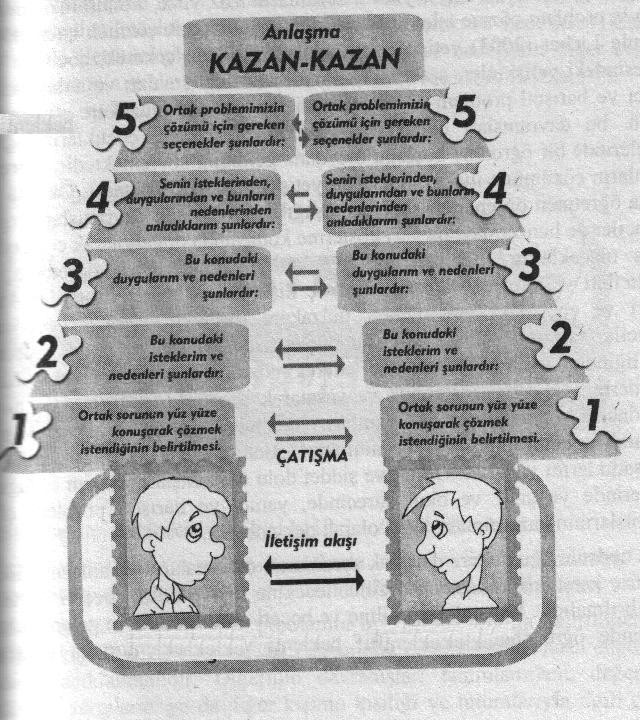 Türnüklü, (2006)10. SINIF– 19.ETKİNLİK FORM–40CEMİL NE YAPSIN?Cemil’e cep telefonunu çok fazla kullandığı için faturası oldukça kabarık gelmiştir. Faturayı ailesinden saklar ve burada ödemeyi nasıl yapacağını düşünür. Birkaç gün geçtikten sonra arkadaşına konuyu açar ve arkadaşı da faturayı ailesine gösterirse çok kötü olabileceğini, babasının telefonu elinden alabileceğini söyler. Cemil de cep telefonun elinden alınacağı korkusundan dolayı ailesine söylemediğini ve bu yüzden arkadaşından yardım istediğini söyler.  Cemil ve arkadaşı cep telefonu faturasını Cemil’in saatini ve annesinin hediye ettiği deri cüzdanı sınıftan birine satarak faturayı ödemeye karar verirler. Cemil paraya ihtiyacı olduğunu söyleyerek sınıftan birkaç kişiye cüzdanını ve saatini satmak istediğini söyler. Arkadaşları düşüneceklerini söylerler ve Beden Eğitimi dersi için spor salonuna giderler. Beden Eğitimi dersi bittikten sonra sınıftan biri cüzdanının kaybolduğu söyleyerek öğretmenin yanına gider. Öğretmeni eşyalarını tekrar kontrol etmesini söyler. Ancak Cemil’in paraya ihtiyacı olduğunu bildiği arkadaşları Cemil’den şüphelenir.  Cemil bu olayı duyunca çok utanır ve üzülür. Ertesi gün arkadaşının cüzdanı spor salonunda bulunur. Ama Cemil hem bu olaydan dolayı hem de cep telefonun faturasını ödeyemediği için oldukça sıkıntı yaşamaktadır. 10. SINIF– 20.ETKİNLİK 10. SINIF– 21.ETKİNLİK 10. SINIF– 22.ETKİNLİK 10. SINIF 23.ETKİNLİK10. SINIF 24.ETKİNLİK10. SINIF– 25.ETKİNLİK 10. SINIF– 26.ETKİNLİK FORM–41MESLEK SEÇİMİNE İLİŞKİN ÖNYARGILAR:Meslek Seçiminde Bilinmesi GerekenlerÇağdaş bir toplumda özgür bir bireyin önemli gelişim görevlerinden biri de mesleğini seçmesidir. Bir kimsenin herhangi bir konuda doğru bir seçme işlemi yapılabilmesi, ya da başka bir deyişle, sağlıklı karar verebilmesi için, her şeyden önce, neler istediğini ve bunları elde edebilmek için ne gibi olanaklara sahip olduğunu bilmesi gerekir. Bu işlemden sonra, daha iyisi bununla beraber yapacağı işlem, çeşitli seçenekleri inceleyip, her birinin isteklerine ve koşullarına ne derece uygun olduğunu değerlendirmektir. Çarşıya çıkmadan önce alacağı şeylerin listesini yapan ve bunlar için yeterli parası olup olmadığını yoklayan, çarşıdaki malların kalite ve fiyatlarını inceleyerek gereksinmelerine ve parasına uygun bulduklarını alan bir kimsenin davranışı buna örnek olarak gösterilebilir Bu işlemleri dikkatli ve özenli şekilde yapmayan kimselerin hayal kırıklığı ile karşılaşmaları kaçınılmazdır. Bazı gençlerin, meslek seçimi gibi önemli bir kararı oluştururken yukarıda belirtilen gelişim görevini gerektiği ölçüde yerine getiremedikleri ve bu yüzden mutsuz oldukları gözlenmektedir. Meslek seçimi kararının sağlıklı bir biçimde oluşturulmasını güçleştiren bazı etmenler vardır. Bunların bir bölümünü gençlerin çalışma dünyası ve insan nitelikleri hakkında edinmiş oldukları bir takım inançlar ve genellemeler oluşturmaktadır. YÜKSEKÖĞRENİM GÖRMEK İSTEYEN GENÇLERİN MESLEK SEÇİMİ İLE İLGİLİ DİLE GETİRDİĞİ BAZI ÖN YARGILAR:Ülkemizde insanlar istedikleri mesleklere giremiyorlar: Bu yargı hatalı bir genellemedir. Bir kısım gencin yoksulluk nedeni ile istediği mesleğe giremediği doğrudur. Ne var ki istenilen mesleğe girememenin sadece maddi yetersizlikten ileri gelmediği, varlıklı oldukları halde yanlış alanlara yönelen gençlerin de var olduğu gözlenmektedir. Bu kişilerin hatası, girmek istedikleri mesleklerin niteliklerine uygun olup olmadığını sorgulamamalarından kaynaklanmaktadır. Bu gençler az sayıda seçkin öğrenci alan ve başarılı olmak için üstün akademik yetenek yanında sürekli ve düzenli çalışma alışkanlığı da gerektiren eğitim programlarına özenmekte, giremeyince hayal kırıklığına uğramaktadır. Bazı üniversite adayları ve öğrencileri yukarıdaki yargıyı daha da ileri götürerek Türkiye’ de insanların istemedikleri mesleklere girdiklerini söylemektedirler. Üniversitelerde istemedikleri alana yerleştiklerini beyan edenlerden bir kısmı yeniden sınava girmekte, bir kısmı ise bir süre sonra bulundukları programın kendilerine uygun olduğunu fark ederek eğitimlerine devam etmektedirler. Bir kimse istemediği bir programa yerleştirilmişse bu ya kişinin Tercih Bildirim Formunu kodlarken hata yapmış olmasından, ya tercih edip listesine yazdığı alan hakkında başlangıçta yanlış bilgi sahibi olmasından ya da Tercih Bildirim Formunun son sıralarına, boş kalmasın diye, daha az istek duydukları programları da yazmış olmalarından ileri gelmektedir. Bazı üniversite adaylarının özensizlik, dikkatsizlik ya da kendilerini doğru değerlendirememelerinden kaynaklanan hatalarının tüm gençlere genellenmesi doğru bir davranış sayılamaz. İnsanın toplumda saygı görmesi için saygın bir mesleğin üyesi olması gerekir: Saygı görme, her insanın en doğal hakkıdır. Ancak bunu saygın bir mesleğin üyesi olarak sağlama beklentisi pek gerçekçi değildir. Ayrıca meslekleri saygın olan ve olmayanlar olarak ayırmak da doğru değildir. İnsan bir mesleğin başarılı bir üyesi olursa saygınlık kazanır. Bu da sahip olduğu yetenekleri gerektiren, ilgi duyduğu etkinlikleri ( meslek görevlerini ) içeren bir mesleğin üyesi olmakla gerçekleşebilir. Bir kimsenin, niteliklerine uymayan bir mesleğe girmesi, zayıf bir olasılıkla da olsa, mümkün olabilir ama o mesleğin başarılı, saygın bir üyesi olma olasılığı yoktur.Yaşam boyu sürdüreceğim mesleğimi seçme aşamasındayım: Üniversiteye başvurma dönemine girmiş gençlerin dile getirdikleri bu ifade pek çok kişi için doğru ve geçerli olabilir. Ancak çok hızlı bir değişimin yaşanmakta olduğu çağımızda insanların ömürlerini tek bir meslekle tamamlama olasılığının azalmakta olduğu gözlenmektedir. Bilim ve teknoloji geliştikçe meslek çeşitleri de hızla artmakta, bir yandan bazı meslekler çalışma yaşamından silinirken bir yandan da yeni meslekler ortaya çıkmaktadır. Bu gelişmeler karşısında, yirmi birinci yüz yılda bir insanın meslek yaşamı boyunca ortalama üç- beş meslek değiştireceği öngörülmektedir. Bundan, çok değil, yirmi beş otuz yıl önce üniversite adaylarına yaşamlarının en önemli kararını vermekte oldukları, meslek seçerken çok dikkatli olmaları gerektiği yolunda uyarılarda bulunulurdu. Gerçi üniversite programlarına öğrenci yerleştirme işlemlerinde, puanların ondalık basamaklarındaki ince farkların dahi dikkate alındığı ve bir kere bir programa yerleştikten sonra ikinci yıl program değiştirmenin zor olduğu bir sistemde hala dikkatli olmak gerekmektedir. Ancak bir kimsenin kendini tanıması oldukça zor olduğu gibi, insanda gelişim ve değişim süreci yaşam boyu devam etmektedir. Ayrıca insanların çoğu birden fazla yetenek türüne sahiptir ve birden çok alanla ilgili işleri yapmaktan hoşlanabilmektedir. Bu nedenle bir kişi, bir değil birden fazla meslekte mutlu ve başarılı olabilmektedir. Bu olgu özellikle üstün yetenekli kişiler için geçerlidir. Böyle kimseler hem fen hem toplum bilimlerinde, hem sanat hem de dil- edebiyat alanlarında başarılı olabilmektedirler. Leonardo da Vinci gibi dehaların yaşamları boyunca çok değişik alanlarda üstün kalitede ürün verdikleri bilinmektedir. Çağımızda olanaklar sadece üstün nitelikli kişilere değil ortalama insanlara da değişik yeteneklerini kullanma ve geliştirme ortamı sağlamaktadır. Halen üniversiteler ya programlarından bazılarını iki alanda diploma verecek şekilde oluşturmaya ya da değişik alanlardan seçimlik dersler açarak öğrencilerin çok yönlü yetişmelerini sağlamaya çalışmaktadırlar. Bu uygulamanın yakın gelecekte yaygınlaşacağı beklenebilir.Üniversiteye bir girsem gerisi kolay: Üniversiteye girişin zor olduğu toplumumuzda bir gencin sınavı ya da sınavları başarı ile atlayıp istediği bir alana girmesi önemli olmakla birlikte meslek gelişiminin son aşaması değildir. Yukarıda da belirtildiği gibi, bilim ve teknolojideki gelişmeler mesleklerin icra edilme biçimlerini değiştirmekte, bu süreç boyunca, bazı meslekler ortadan kalkmakta, bunların yerine daha gelişmiş teknoloji ile yürütülen yeni meslekler ortaya çıkmaktadır. Bu olgu bir kimsenin yaşamı boyunca zaman zaman mesleğinde ortaya çıkan yeni uygulamaları öğrenmek için hizmet - içi eğitimi görmesini gerektirmektedir. Ayrı şekilde, mesleği iş piyasasından kalkan kişilerin yeni bir meslek öğrenme sürecine girmeleri söz konusu olabilmektedir. Bu durumda bir gencin, üniversite diplomasını aldıktan sonra eğitim sorumluluğunun biteceğini düşünmesinin yanlış olacağı açıktır. Kişi değil mesleğinde ilerlemek, işini korumak için bile sürekli eğitim görmek durumunda olacaktır. Bu nedenle günümüzde, yaşamın belli bir döneminde bir kere verilen ve genellikle değişmeyen bir karar olarak meslek seçimi değil çalışma ömrünün sonuna kadar süren bir gelişimi ifade eden kariyer gelişimi kavramı üzerinde durulmaktadır. Gencin bu gerçeği göz önüne alarak yaşamını planlaması yararlı olur. İnsan ancak dört yıllık bir üniversite eğitimi görürse güvenceli ve saygın bir meslek edinebilir: Türkiye’de sosyal güvenlik sistemi yeterince gelişmediği için insanlar yükseköğretim gördükleri takdirde güvenceli bir meslek edineceklerini düşünüyorlar. Bazı gençler ise iki yıllık önlisans programlarını yüksek eğitim saymamakta, lisans eğitiminin kazanç ve iş bulma açısından daha avantajlı olduğunu düşünmektedirler. Oysa yalnız iki yıllık değil, dört yıllık yükseköğretim programlarını bitiren gençler de düzenli ve iyi bir gelir sağlayan bir iş bulmakta zorluk çekmektedirler. Devlet sektöründe çalışma alanları giderek daralmaktadır. Özel sektörde iyi bir üniversiteden alınmış diploma iş bulma önemli rol oynasa da işte tutunma ve ilerleme diplomadan çok yeterliliğin kanıtlanmasına bağlıdır. Kendini iyi yetiştirmiş bir tekniker sıradan bir mühendisten daha uzun süre işini koruyabilir ve ilerleyebilir.Önce iyi bir üniversiteye girmeli, hangi bölümü olduğu önemli değil: Yükseköğrenim görmek isteyen gençlerin bazılarının, önce üniversite daha sonra da program seçme gibi bir yol izlemekte oldukları gözlenmektedir. Öğretim kadrosu zengin bir üniversitede eğitimin daha iyi olacağı kuşkusuzdur. Ancak, meslek başarısında mezun olunan üniversitenin kalitesinden önce kişinin kalitesi etkili olmaktadır. Öğretim kadrosu yetersiz bir bölümün hevesli, çalışkan bir öğrencisi, alanı ile ilgili yayınları izleyerek kendini yetiştirebilir, yüksek lisans eğitimini iyi bir bölüm ya da fakültede sürdürebilir. Buna karşılık, iyi bir üniversiteye girme uğruna istemediği bir bölüme giren bir kişi eğitim ortamından hoşnut olsa bile, eğitimin özünden hoşnut olamayacağı için başarılı da olamayabilir. İyi üniversite derken genellikle yabancı dille ( İngilizce) öğretim yapan üniversiteler kastedilmektedir. Yabancı dille öğretim yapan üniversitelerin tercih edilme nedenlerinin biri de bu kurumlardan mezun olanların özel sektör tarafından tercih edildiği inancıdır. Geçmişte bu inancı destekleyici örnekler çoktu. Ancak son yıllarda gazetelerdeki iş ilanlarında bu yoldaki tercihler artık eski sıklıkta görülmemektedir. Çünkü Türkçe eğitim yapan bazı üniversiteler yabancı dil öğretimine de özel önem vermeye başlamışlardır. Öte yandan yabancı dili sadece üniversitenin bir yıllık hazırlık sınıfında öğrenme olanağı bulan öğrenciler, o dile yeterince hakim olamadıklarından, öğretimi izlemede zorluk çekmekte, bunun sonucu olarak, alan bilgisini de yeterince edinememektedirler. Bu durum özellikle sosyal bilim alanındaki programlar için geçerlidir. Öğretimi izleyebilecek kadar yabancı dili bir yılda öğrenme umudu olmayanların yabancı dille öğretim yapan programları tercih etmemeleri iyi olur. 	Sadece belli bir meslek edinmek isteyenler üniversite eğitimi görmelidir: Üniversite mezunlarından çoğunun eğitim gördükleri alanlardan başka alanlarda çalıştıklarını gözleyen kimseler meslek eğitimine yatırılan zaman ve paranın boşa harcandığını düşünerek hayıflanmaktadırlar. Ekonomik sıkıntı içinde bulunan ülkeler için bu düşünce bir dereceye kadar doğru olabilir ama aslında üniversitelerin üç amacı vardır: Bunlar, Bilimsel araştırma yapmak ve bilgi üretmek Meslek elemanı yetiştirmek Kültür kazandırmak Gençlerin büyük çoğunluğu ikinci amaç için üniversiteye yönelmekte, bir diploma, bir unvan alma ve bunlara uygun iyi bir iş edinme umudunu beslemektedirler. Mezunlara bir diploma ve ona uygun bir de unvan verilmektedir ama çalışma yaşamında doktorluk, mühendislik, hemşirelik, öğretmenlik gibi sınırları yasalarla belirlenmiş olanlar dışında kalan mesleklerin pek azı diploma ile yakından ilişkilidir. Üniversite mezunlarının çoğunun eğitim gördükleri alanla doğrudan ilgisi olmayan işlerde çalıştıkları sıklıkla gözlenen bir olgudur. Yükseköğretim lisans programlarının çoğu, aslında belli bir konuda eğitim vermekte ise de kazandırdığı bilgi ve beceri benzer başka alanlara da aktarılabilmektedir. Böylece, iş aramaya çıkan bir mezun, başlangıçta hiç düşünmediği iş alanlarında çalışma olanağı bulabilmekte, o işlerde çalışırken önemli bir uyum sorunu da yaşamamaktadır. Şu halde diyebiliriz ki üniversite eğitimi her zaman belli bir meslek kazandırmamakta, daha çok kültür kazandırarak gencin daha geniş bir alanda iş arama şansını artırmaktadır. Halen yaşadığımız ekonomik bunalımda iş bulma zorluğu her meslek için geçerlidir Ancak bu durumun sürekli olacağını düşünüp yanlış genellemeler yapmadan olaya baktığımızda, hızlı ve çarpıcı değişimlerin olduğu ve olacağı toplumlarda gençlerin bir çok alana uyarlanabilecek üst düzey beceriler kazanması için yapılan yatırımların hiç de boşa gitmediği düşünülebilir. Üniversiteler gençlerin iş bulma olanaklarını artırmak için programlara çeşitli seçimlik dersler konmakta, bazı üniversitelerde ana dal, yan dal adı altında programlar oluşturulmaktadır. Örneğin bir kimsenin ana dalı psikoloji, yan dalı sosyoloji olabilmektedir. Bazı üniversitelerde iki daldan diploma almak mümkündür.Yükseköğretimin lisans programlarından birini bitirdikten sonra benzer başka bir alanda lisansüstü eğitim görme olanağı vardır. Hatta kararlı bir iş bulmak için böyle bir eğitime gerek de vardır. Örneğin fizik mezunu bir genç bilgisayar, eğitim alanından mezun olan işletme alanında üst eğitim görebilmektedir. Bundan başka, pek çok kişi, belli bir alanda çalışırken kurumların açtığı hizmet-içi eğitim programlarını ya da üniversitelerde verilen sertifika programlarını tamamlayarak farklı alanlara geçmektedirler.Gelecekte hangi mesleğin geçerli olacağını şimdiden bilmek çok önemlidir: Meslek seçme durumunda olan gençlerden bazıları “Gelecekte hangi meslekler geçerli olacaktır?”sorusunu sormaktadır. Bu soruyu yanıtlayabilmek için bu gençlere “Kaç yıl sonraki geleceği öğrenmek istiyorsun?” diye sormak gerekiyor. Teknolojinin hızla gelişmekte olduğu bir dünyada, bir mesleğin belki beş ya da on yıl sonrasını tahmin edebiliriz. Ondan sonra bu çekici meslek teknolojinin gelişmesi ve buna bağlı olarak ekonomideki değişimler sonucunda hüviyet değiştirmiş olacak, belki de pek çok kişinin o alana girmesi sonucu bu günkü çekiciliğini yitirecektir. Ülkemizde bunun değişik örnekleri geçmişte yaşanmıştır ve yaşanmaya devam edecektir. Gençlerin hangi mesleği seçtiği değil, bu hızlı değişime ayak uydurabilmek için ne gibi bilgi ve becerilerle donanmış olduğu önemlidir. Böyle bir dünyaya hazırlanmak için gençlerin kendilerini şu alanlarda yetiştirmeleri gerekmektedir: Teknolojik gelişme meslek görevlerini kolaylaştırmakta, el becerisi ve beden gücünün yerini giderek artan oranda beyin gücü almaktadır. Bu nedenle gençlerin matematik ve mantık alanlarında kendilerini iyi yetiştirmeleri, akıl yürütme, yargılama yeteneklerini geliştirici etkinliklere ağırlık vermeleri gerekmektedir. Ezberleme, geçer notla yetinme, günü kurtarma gibi tutumları benimseyenlerin gelecekteki değişimlere ayak uydurma şansı zayıf olacaktır. Gelecekte birkaç meslek ve sık sık iş değiştirme yanında bir gün boyunca birden fazla meslek icra etme durumunda olacak gençlerin elden geldiği kadar spor, el sanatları, güzel konuşma ve yazma gibi değişik yeteneklerini geliştirmeye de önem vermeleri gerekir. Böylece bir kimse gününün değişik zaman dilimlerini değişik yetenekleri ile ilgili işleri yaparak geçirebilir. Böylece hem gelirini artırabilir hem de ek bir iş yolu ile değişik becerilerini değerlendirme olanağı bulabilir. Günümüzde insanlar büyük iş yerlerinde, birçok kişi ile işbirliği yaparak çalışmakta; kendi küçük iş yerinde birkaç çırağı ile çalışan insan sayısı giderek azalmaktadır. O halde geleceğin genci başkaları ile iletişim kurabilme ve işbirliği yapabilme becerilerine sahip olmalıdır. Değişik insanlarla değişik koşullarda çalışabilme esnekliğine sahip olabilme, belirsizliğe dayanabilme ve yaratıcılık da iş yaşamında başarıyı artırıcı kişilik özellikleri olarak görünmektedir. Bir yabancı dil, özellikle İngilizce bilmek kişinin iş bulma ve gelişme şansını artıracaktır. Bu özellikle yükseköğretim görmüş gençler için çok önemlidir. Prof. Dr. Yıldız KUZGUN10.SINIF- 27.ETKİNLİK 10. SINIF– 28.ETKİNLİK 10. SINIF– 29.ETKİNLİK 10.SINIF- 30.ETKİNLİK11.SINIF KAZANIMLARININ İŞLENİŞ SIRASI*Koyu renkle belirtilen kazanımlar okul rehber öğretmeninin gerçekleştireceği kazanımlardır.11.SINIF ETKİNLİK ÖRNEKLERİ11. SINIF – 1.ETKİNLİKFORM–42DURUM VE SORULARDurum:Gülveren lisesi futbol takımı liselerarası ligde oynayan oldukça güçlü bir takımdı. Bu sezon oldukça başarılılardı. Konuralp takımının en iyi oyuncusu idi. Hemen hemen her maçta gol atıyordu. Takımın bu sezondaki en önemli maçı önümüzdeki hafta Ramazan bayramının üçüncü günü yapılacaktı. Bu maç kimin finalist olacağını belirleyecekti. Perşembe gününe kadar her şey yolunda gidiyordu. Ancak Konuralp arkadaşlarına bayramda ailesinin üç günlüğüne memleketlerine gideceğini ve kendisinin de onlara katılmasını istediklerini bu yüzden maçta oynayamayacağını söyledi. Takım arkadaşları buna çok üzüldüler ve sinirlendiler. Onu ikna etmeye uğraştılar. Ancak Konuralp “İstediğim şeyi yapmakta özgürüm” diyordu.Sorular:Konuralp ailesine mi, takım arkadaşlarına mı yoksa kendine karşı mı sorumludur? Niçin?Konuralp’in ailesinin takıma karşı sorumluluğu var mıdır? Niçin?Konuralp’in ailesini, seyahati iptal etme ya da Konuralp’in kalması konusunda ikna etmek kimin sorumluluğundadır?Konuralp ailesi seyahate karar vermeden önce, onları oynayacağı önemli maç konusunda bilgilendirmekten sorumlu mu idi?Konuralp bu durum karşısında ne yapacağı konusunda ne kadar özgürlüğe sahiptir?11. SINIF- 2.ETKİNLİK11. SINIF- 3.ETKİNLİK 11. SINIF- 4.ETKİNLİKFORM–43ÖYKÜSEVGİ EN YARATICI GÜÇ“Bir profesör, sosyoloji sınıfındaki öğrencilerini şehrin kenar mahallesine göndermiş ve o bölgede yaşayan 200 erkek çocuğun durumunu araştırmalarını ve her bir çocuğun geleceği hakkında bir değerlendirme yapmalarını istemişti. Öğrenciler hemen her vakada bu çocukların “hiçbir şansları olmadığı”nı dile getirmişlerdi. Tam 25 yıl sonra bir başka sosyoloji profesörü tesadüfen bu çalışmayı buldu ve öğrencilerinden bu projeyi sürdürmeleri ve aynı çocuklara ne olduğunu araştırmalarını istedi. Öğrenciler, o bölgeden taşınan ya da ölen 20 çocuk dışındaki 180 çocuktan 176’sının olağanüstü bir başarı gösterip, avukat, doktor ya da işadamı olduklarını ortaya çıkardılar.Profesör çok etkilenmişti ve konuyu izlemeye karar verdi. Birer yetişkin olan o çocukların hepsi o bölgede yaşadıkları için, her biriyle konuşma şansı oldu.”O koşullarda nasıl başarılı oldunuz?” sorusuna verdikleri yanıt duygu yüklüydü: “Bir öğretmenimiz vardı. Onun sayesinde .”Öğretmenleri hala hayattaydı; onu aradı buldu ve hala gözleri cin gibi parlayan yaşlı kadına bu çocukların bu çocukların başarılı bir yetişkin olmalarını sağlamak için kullandığı sihirli formülün ne olduğunu sordu.Yaşlı öğretmenin gözleri parladı ve dudaklarının kenarında bir gülümseme belirdi.”Çok basit” dedi “ Ben o çocukları çok SEVDİM” Tavuk Suyuna Çorba- (1998).11. SINIF– 5.ETKİNLİK FORM–44(*Bu form öğrencilere etkinliğin sonunda verilecek).SORUN ÇÖZME BASAMAKLARI“Sorunlar hayatımızın doğal bir parçasıdır. Her insanın bazı sorunları olabilir. Sorunlardan kaçmak, yok saymak yerine sorunları onları doğru tanımlamak ve çözmeye çalışmak daha uygun bir davranıştır. Sorunlar başarı ve mutluluğumuzu engelleyebilir. Bu yüzden sorun çözme becerisi kazanmak önemlidir. Bunun için de sorun çözmenin basamaklarını bilmemiz gerekir.”Sorun çözme basamakları aşağıda verildiği gibidir:Sorunun tanımlanması: Sorunun ne olduğu açık ve net olarak belirtilir.Sorunun kime ait olduğunun belirtilmesi: Bu aşamada sorunun bizim mi yoksa bir başkasının mı olduğu ortaya konur. Eğer sorun bir başkasına aitse çözülmesinde ona yardımcı olabiliriz. Ancak başkasının sorununu üstlenmemiz gerekir, sorunu üstlenirsek o kişinin sorumluluk duygusu geliştirmesi mümkün olmaz. Her zaman sorununu bir başkasının çözmesini bekler. Ayrıca kendi sorunumuzu da başkasının çözmesini beklersek hiçbir zaman çözümlenmeyebilir.Eğer sorun bizimse, yani birinci derecede rahatsız olan biz isek, çözüm seçeneklerinin üretilmesi: Bu basamakta akla gelen bütün çözüm seçenekleri sıralanır. ç. En uygun çözüm yolunun/yollarının saptanması: Sıralanan çözüm seçenekleri içinden en gerçekçi ve uygulanabilir olan ya da olanlar seçilir.Çözüm yolunun uygulanması: Seçilen çözüm yolu uygulamaya konur.Çözümün değerlendirilmesi: Sorunun çözüme ulaşıp ulaşmadığı değerlendirilir. Eğer sorun çözüme ulaşmamışsa aşamalar tekrar gözden geçirilir.FORM–45ÖRNEK SORUN ÇÖZME BASAMAKLARIAşağıda Sorun çözme basamaklarına göre hazırlanmış örnek bir sorun çözümü verilmiştir. Kendi yaşadığınız bir sorunu da bu basamakları kullanarak çözüme ulaştırmaya çalışınız.Örnek: Mağazada gördüğünüz, beğendiğiniz bir kazağı almak istiyorsunuz. Ama anneniz pahalı olduğu için almanızı istemiyor. Bu duruma çok üzüldünüz, ne yaparsınız?Sorunu açık bir şekilde tanımlayınız.     Mağazada gördüğüm kazağı çok beğendim. Fakat çok pahalı olduğu için annem almak istemiyor. Bu durumdan çok üzgünüm. Bu kazağı almak için annemi nasıl ikna edebilirim?Sorunun kime ait olduğunu belirleyiniz.     Bana ait.Problem sizinse çok sayıda alternatif çözüm yolu üretiniz.a.  Evde olay çıkarırsam belki annem kazağı alabilir.Harçlıklarımı biriktirerek alabilirim.Arkadaşlarımdan borç para alabilirim.ç.   Değerli bir eşyamı satabilirim.Hafta sonları çalışabileceğim bir iş bulabilirim.Yukarıdaki alternatiflerin her birinin muhtemel sonuçlarını değerlendirerek uygun olmayanları eleyiniz.a) Sorunlarımı olay çıkararak çözmem uygun değil.  Daha uygun bir yol düşünmeliyim.b) Arkadaşlarımdan borç para alabilirim fakat sonunda bu borcu ödemek zorundayım. Bunun için yine paraya ihtiyacım olacak. Yani bu seçenek bana sadece geçici bir çözüm getiriyor. c) Her paraya ihtiyacım olduğunda değerli bir eşyamı satamam ve eğer böyle yaparsam sonunda hiç değerli eşyam kalmaz.ç) Aslında hafta sonları çalışmak güzel bir fikir ama bu ders çalışmamı aksatmama sebep olabilir.  Geriye kalan seçeneklerden en uygun olanını belirleyiniz.     Benim için en uygun alternatif, harçlıklarımı biriktirerek kazağı almak.Uygun olan alternatifi gerçekleştirmek için bir zaman belirleyiniz.        Haftalıklarımdan biriktirirsem… hafta sonra o kazağı alabilirim.11. SINIF– 6.ETKİNLİKFORM–46ÖRNEK SORUN FORMUAşağıda verilen örnek sorunun kendi sorununuz olduğunu varsayarak çözüme ulaştırmaya çalışınız.Örnek: En yakın arkadaşınız sizinle beraber okulun gezisine katılmak istiyor. Ama arkadaşınızın babası, onun bu geziye katılmasına izin vermiyor. Ne yaparsınız?Sorunu açık bir şekilde tanımlayınız.Sorunun kime ait olduğunu belirleyiniz.Problem sizinse çok sayıda alternatif çözüm yolu üretiniz. ( Olabilir ya da olmaz bütün alternatifler düşünülebilir).Yukarıdaki alternatiflerin her birinin muhtemel sonuçlarını değerlendirerek uygun olmayanları eleyiniz.Geriye kalan seçeneklerden en uygun olanını belirleyiniz.Uygun olan alternatifi gerçekleştirmek için bir zaman belirleyiniz. Eğer sorununuz çözüme kavuşmamışsa aşamaları tekrar gözden geçiriniz.FORM–47 ÖRNEK SORUN ÇÖZME BASAMAKLARIAşağıda verilen örnek sorunun kendi sorununuz olduğunu varsayarak çözüme ulaştırmaya çalışınız.Örnek: En yakın arkadaşınız sizinle beraber okulun gezisine katılmak istiyor. Ama arkadaşınızın babası, onun bu geziye katılmasına izin vermiyor. Ne yaparsınız?Sorunu açık bir şekilde tanımlayın.Arkadaşıma babası, okulun gezisine katılması için izin vermiyor. Benim ailem bana izin verdi. Arkadaşım geziye gelebilseydi onunla eğlenip iyi vakit geçirebilirdik. Sorunun kime ait olduğunu belirleyin.Arkadaşıma ait.Problem sizinse çok sayıda alternatif çözüm yolu üretin. Arkadaşımın babasına gider göndermesi için rica ederim.Geziye gitmeyi çok istiyorum. Bu yüzden giderim. Başka arkadaşlarımla da iyi vakit geçiririm.Geziye gitmem.Arkadaşıma, babasına kütüphaneye gidiyorum deyip bizimle geziye gelmesini öneririm.Babama söylerim. Arkadaşımın babasıyla konuşur.Yukarıdaki alternatiflerin her birinin muhtemel sonuçlarını değerlendirerek uygun olmayanları eleyin.Arkadaşımla babasının arasına girmem uygun olmaz.Geziye gitmeyi istiyorum, babam izin verdi.Arkadaşıma yalan söylemesini öneremem, bu hem benim hem de onun için doğru değil, onu riskli ve yanlış bir davranışa yönlendiremem.Geriye kalan seçeneklerden en uygun olanını belirleyin.Babama arkadaşımın babasıyla konuşmasını teklif ederim, ancak babamın bunu kabul edeceğini sanmıyorum. Çünkü arkadaşımın babasıyla yeterince tanışmıyorlar.Geziye gider keyfini çıkarırım. Arkadaşımla sonra başka gezilere ve eğlencelere de katılabilirim.Uygun olan alternatifi gerçekleştirmek için bir zaman belirleyin.Eğer sorununuz çözüme kavuşmamışsa aşamaları tekrar gözden geçirin.Benim için sorun çözümlendi. Ben geziye gidiyorum, arkadaşım babasının kararında bir değişiklik olmazsa gelemiyor.11. SINIF– 7.ETKİNLİK 11. SINIF– 8.ETKİNLİK 11. SINIF– 9.ETKİNLİK 11. SINIF– 10.ETKİNLİK 11. SINIF– 11.ETKİNLİK 11. SINIF– 12.ETKİNLİK FORM–48STRES DURUMLARINDA KULLANILACAK ETKİLİ TEPKİLER—Strese karşı gösterdiğiniz duygusal tepkilerinizin yoğunluğunu azaltın.—Stres tepkisi sizin kendinizi fiziksel ya da duygusal olarak tehlikede hissetmenizle başlar. Siz de stres uyandıran tehlike algısına yol açan durumları gözleyin.—Herkesi memnun etmeye çalışan birisi olup olmadığınızı belirleyin.—Genellikle olayları çok kritik ve acil olarak değerlendiren ve kendinizi her şeyin üstesinden gelmesi gereken birisi olarak görüp görmediğinizi belirleyin. —Daha ılımlı bakış açıları geliştirin; stresi başa çıkabileceğiniz bir durum olarak görmeye çalışın.—Aşırı duygularınızı hafifletmeye çalışın, durumuzu değerlendirin, olayların olumsuz yanlarına çaba harcamayın.—Strese karşı gösterdiğiniz fiziksel tepkilerinizi makul hâle getirmeyi öğrenin.Yavaş ve derin nefes almanız kalp atışlarınızı ve nefes alıp vermenizi normale getirir. Rahatlama teknikleri, kas gerginliğini azaltır. —Fiziksel gücünüzü oluşturun.Beden sağlığınız için haftada 3–4 defa yürüme, yüzme, bisiklete binme gibi egzersizler yapın. Egzersizler insanın metabolizmasına etki ederek, bireyi rahatlatan bazı kimyasal salgıların salgılanmasına yardımcı olur. ——Ayrıca, stres duygusunun yaşanmasına neden olan kas gerginliğini ortadan kaldırarak insanın rahatlamasını sağlar. Dengeli beslenin, gerekli vitaminleri ve mineralleri alın; özellikle B grubu vitaminleri ve magnezyum eksikliğinizi giderin.İdeal kilonuzu muhafaza edin.Sigaradan, aşırı kahve ve çay içmekten ve diğer uyarıcılardan kaçının.Yaptığınız işleri eğlenceli hâle getirin. Yeteri kadar uyuyun. Mümkün olduğunca uyku programınıza uyun.—Duygusal gücünüzü ve enerji kaynaklarınızı muhafaza edin.Yakın ilişkiler ve dostluklar kurmaya çalışın.Başkalarının size uygun gördüğü, sizden beklediği amaçlardan ziyade, kendinize sizin için gerçekten anlamlı olan gerçekçi amaçlar belirleyin ve bunlara ulaşmaya çalışın.Yeri geldiğinde üzülebileceğinizi, başarısız olabileceğinizi, hayâl kırıklığına uğrayabileceğinizi hesaba katın.Kendinize her zaman için kibar ve nazik olun, arkadaşça olun. 11. SINIF 13. HAFTAFORM–49BAŞA ÇIKMA YÖNTEMLERİGevşeme tekniklerini öğrenmelisiniz.Zihinsel olarak yaşadığınız gerginlik bedeninize de yansır. Özellikle kaslarınız daha da gergin hale gelir.  Gece uyurken bile kaslar gerginliğini koruyabilir. Bu yüzden sabahları yorgun ve yeterince dinlenmemiş olarak uyanabilirsiniz. Oysa bu durum gevşemekle giderilebilir. O halde Gevşeme tekniklerini öğrenmelisiniz:  Gevşeme tekniklerini öğrenerek stresin olumsuz etkilerini azaltabilirsiniz: Bu uygulamalar sayesinde solunumunuz düzelir, nabzınız yavaşlar, stresin yarattığı gerginlik giderilir.Örnek gevşeme teknikleri Derin solunum Solunumun ritmik ve düzenli olması sinir sistemini sakinleştirir.Gözlerinizi kapatın, burnunuzdan doğal bir şekilde ve kolayca nefes alın. Aldığınız nefesi karnınıza doğru itin, biraz içerde tutun. Nefesi aldığınız sürenin iki katı sürede verin. Omuz ve boyun kaslarınızı olabildiğince gevşetin. Solunum egzersizlerini otobüs beklerken, asansörde vb. yerlerde de kolayca yapabilirisiniz.Aktiviteler ve Beden Hareketleri Yürüyüşe çıkarak, bisiklete binerek, yüzerek ve benzeri aktiviteler yaparak stresin etkilerinden fiziksel aktiviteyle kurtulabilir ve sakinleşebilirisiniz.Bir Egzersiz örneğiDuvara sırtınızı dayayıp yerde oturun ve ayaklarınızı uzatın. Bir kuklacının ellerinizi ve başınızı iplerle kontrol ettiğini hayal edin. Kuklacının birden iplerin kontrolünü kaybettiğini,  ellerinizin ve başınızın serbest kaldığını düşünün. Bedeninizi rahat bırakın.Rahat bir pozisyonda oturun ya da uzanın.                                                                                                                                                                                                                                                                                                                                                                                                           Gözlerinizi kapatın ve vücudunuzdaki çeşitli kas gruplarına odaklanın. Ellerinizdeki kasları gerin ve yumruklarınızı sıkın. Yumruğunuzu sıkı tutmak için ne kadar çaba harcadığınıza dikkat edin.Sonra yumruğunuzu açın ve elinizin bütünüyle gevşemesine izin verin. Gerginlik ve gevşeme durumları arasındaki durumun farkını görün. Bu yöntemi bedeninizdeki çeşitli kas grubu için tekrar edin. Davranışlarınızın sonuçlarını tahmin edin.Ne istediğinizi bilmemeniz ve bazen istemediğiniz davranışlarda bulunmanız size stresin kapılarını arayabilir.Kendi davranışın sonuçlarını tahmin edebilen ve davranışlarını düzenleyebilen kişi, kendisini kontrol edebilir. Kişinin kendisini tanıması, stresi belirlemek ve başa çıkmak için yararlı bir yöntemdir.Olumlu düşününSürekli yaşadığınız olumsuz durumları düşünüyor, tekrar tekrar aynı olayı hatırlıyorsunuz. Ayrıca stres verici bir duruma girmek üzereyken o sırada yaşadığınız korku, kaygı, tedirginlik, kızgınlık gibi duygular üzerinde yoğunlaşabilirsiniz. Stres yaşadığınız durumlarda düşüncelerinizde aşağıda verilenlere benzer çarpıtmalar yapabilirsiniz. Ya hep ya hiç” türü düşünme:  Bu sınavdan ya geçerim ya da hayatım kararır.  Aşırı genelleme: “ Matematikten hiçbir zaman iyi not alamam.”Zihinsel süzgeç: “Bu hafta sonu sınav var. Ailemin yanına gidemeyeceğim. Zaten çalışamıyorum. Bütün aksilikler beni buluyor.”Olumluyu geçersiz kılmak:”Sınavı kazandım ama şanslıydım. Ancak bu şansın çok sürmeyeceğinden eminim.Hep bir sonuca varmak: Ayşe bana bakmıyor, kesin beni sevmiyor”, Öğretmene mazeretimi söylesem inanmaz kiAşırı büyütme ya da küçültme: Sınavı geçemezsem hayatım kayar.“Me’li- Ma’lı “ cümleler: “Bugün mutlaka Ahmet’i görmeliyim”, “Sınavdan mutlaka iyi not almalıyım”Etiketleme ve yanlış etiketleme: “Bunların hepsi geri zekâlı” Kişiselleştirme: Öğretmen Ayşe’ye bağırdı ama aslında bana kızıyordu.Olumlu hayaller kurun.Geçmişte yaşadığınız ve hatırlamaktan zevk aldığınız ya da gelecekte yaşamak istediğiniz olumlu şeyleri düşünmek stresinizi azaltacaktır. Zihninizde kendinizi bulunmaktan zevk alacağınız bir yerde hayal edin. Bir deniz kenarında, ormanda, bir dağ evinde, sevdiğiniz bir insanın yanında . Ardından orayla ilgili tüm ayrıntıları gözünüzde canlandırın ve hissetmeye çalışın. Rüzgârın sesi, yaprakların hışırtısı denizin kokusu,  duyduğunuz bir müzik. Hayal ettiklerinizin hissetme kapasitesine sahip olduğunuzu unutmayın.PaylaşınYaşadıklarınızı, hissettiklerinizi kimseyle konuşmuyorsunuz. Bu nedenle kendinizi yalnız hissediyorsunuz ve yaşadığınız olumsuzluklarla tek başına mücadele etmek zorunda kalıyorsunuz.İletişim KurunYaşadıklarınızın ve hissettiklerinizin sevdiğiniz insanlarla paylaşın. Onlardan destek alın. Okul rehber öğretmeninizden ve gerektiği takdirde daha farklı uzmanlardan yardım alın. Beslenmenize önem verin. Zamanınızı planlayın.Kişisel ihtiyaçlarınıza ve yapmak istediklerinize zaman ayırın.   Problem çözme yöntemlerini öğrenmeye çalışın.*Öğrencilere “beslenmenin önemi ve zamanı planlama, kişisel ihtiyaçlarınıza ve yapmak istediklerinize zaman ayırma” ile aşağıdaki bilgilerden kısaca bahsedilebilir veya fotokopi ile çoğaltılabilir. Problem çözme yöntemleri ile ilgili olarak da 11. sınıf “Sorunlarım ve Çözümlerim” adlı 5.  ve 11. sınıf “Çözüm Merdiveni” adlı 6. etkinliklerle ilgili hatırlatma yapılır.  Yıldırım ve Otrar (2003)FORM- 50SAĞLIKLI YAŞAM İÇİN BESLENMEBüyüme ve gelişmenin hızlı ve kapsamlı yaşandığı bir şekilde yaşandığı çağdasınız. Büyüme ve gelişmenizin normal olması için sağlıklı bir bedene ve iyi bir beslenmeye ihtiyaç duyacaksınız. Çünkü yeterli besin alamazsanız, büyümeniz duracaktır. Ayrıca, Ergenlik dönemindeki sağlıklı beslenme alışkanlığı ileriki yaşlardaki bazı hastalıkları önlemede ve kalıcı bir beslenme alışkanlığı kazandırmada önemli yer almaktadır Unutmayın; yeterli ve dengeli beslenmediğimiz zaman; kendinizi iyi hissetmeyeceksiniz, iyi görünmeyeceksiniz, güçlü, aktif ve hatta başarılı olamayacaksınız… Bu yüzden yeterli ve dengeli beslenmenin koşullarını konuşalım.   Yeterli ve dengeli beslenme; vücudun ihtiyacı olan temel besin maddelerini yeterli ve dengeli olarak almak demektir. Temel besin maddeleri karbonhidratlar, yağlar, vitaminler ve minerallerdir. Proteinler, hayatı düzenleyici bileşiklerdir. Büyümeyi ve hücrenin onarımını sağlar. Et, süt, yumurta ve baklagiller, protein kaynağıdır. Karbonhidratlar, vücuda enerji sağlar, hem de dokuların bütünlüğünü korumasında önemli bir rol oynar.  Vitaminler, vücutta eksik olduklarında belirli hastalıklar ortaya çıkar çünkü bu gıdalar vücutta düzenleyici rol oynarlar. Bu yüzden hızlı büyümenin görüldüğü ergenlik yıllarında, vitaminlere gereksinim artar, özellikle D vitamini kemiklerin gelişimi için çok gereklidir. D vitamini, güneş ışığıyla karşılanırken meyve ve sebzelerde bol vitamin kaynağıdır. Mineraller, vücudumuzun %4’ünü meydana getirirler ve vücudun yapıtaşlarını oluşmasına yardım ederler. Büyüme çağında kalsiyum, fosfor ve demir gibi elementlere özellikle ihtiyaç vardır. Bunlar sütte bol miktarda verilir.Beslenmede önemli olan sizin ihtiyacınız olan besin maddelerini alabilmenizdir. Gelişme döneminde kızlar 1800–2500 kaloriye erkekler ise 2500–3500 kaloriye ihtiyaç duyarlar. Elbette bu oranlar, ergenin fiziksel aktivite oranına, beslenmesine göre değişmektedir. Okula servisle gidip gelen, günün büyük kısmını bilgisayar veya televizyon basında geçiren, hiçbir şekilde fiziksel aktivitesi olmayan bir ergenin ihtiyacı olan kalori miktarı da ona göre azalmaktadır.. Bir günde almanız gereken besinler ve miktarlarına örnek verecek olursak;Sütten 500 kalori, süt ve yoğurt grubundan 350–400 kalori, peynirden 30 kalori almalısınız, et ve balık grubundan 50 70 kalori, taze sebze ve meyvelerden 350 ya da 450 kalori gibi..Üç beyaz olarak adlandırılan şeker, yağ ve tuzu fazla içeren besinlerden sakınmalısınız. Aksi halde beslenme bozuklukları ile karşılaşmanız mümkündür. Sürekli hazır gıdalarla beslenmek, beslenme bozukluklarına yol açar, Kolalı içecekler, hamburger, sandviç gibi ekmek arası hazır besinler tüketerek ve sürekli olarak ayaküstü yemek yiyerek vücudun temel besinlere olan ihtiyacını karşılanamaz. Ayrıca bu tür besinler, önceden hazırlandıkları ve bekledikleri için yağ, şeker ve tuz oranları yüksek, mineral ve vitamin oranları düşüktür.Ergenlik döneminde kazanılan beslenme alışkanlıkları, yaşamınız boyunca sağlığınızı doğrudan etkileyecektir. Bu yüzden aç kalmayın, tatlı ve çikolata, kızartma, gofret gibi besinleri az tüketin. Okulda ayaküstü beslenirken, elma, portakal gibi meyveleri tercih etmelisiniz. Ayrıca, yiyecekler yavaşça, iyice çiğnenerek yenmelidir. Hızlı yemek, doyma duygusu oluşuncaya kadar, daha fazla yemeye neden olduğundan, kilo almaya yol açar. Günün en önemli öğünü olan sabah kahvaltısı güne enerjik başlamak için önemlidir. Okula gecikme kaygısı nedeniyle genellikle ihmal edilir. Ama aç kaldığınızda kan şekerinizin düşer, bu yüzden de düşünme ve algılama gücünüz azalır ve başarınız düşebilir. Kahvaltı yapılmadığında vücut kendi depolarını kullanır ve sonuçta da; yorgunluk, baş ağrısı ve dikkat eksikliği oluşur. Bu yüzden kahvaltı yapmadan asla evden çıkmayın. MEB, g. (2004)FORM–51ZAMANIN ÖZELLİKLERİ VE ZAMAN KAYBININ SEBEPLERİZamanınızı iyi planlayın ve zamanla ilgili aşağıda verilen özellikleri unutmayın. Zaman;Üretilemeyen, İki defa kullanılmayan,Durdurulamayan,Uzatılamayan,Geri Getirilemeyen,Depolamayan,Yetmeyen, Onarılmayan,Yerine Başka şey konulamayan,Devredilemeyen,Herkesin eşit olarak sahip olduğu,Boşa harcanabilen,Değerlendirilebilen,Ziyan Edilebilen,Planlanabilen,Beklenebilen,Ölçülebilen,Hesaplanabilen “Bir Şeydir”Zaman Kaybının SebepleriPlansız ÇalışmaÖncelikleri Sıraya Koyma,Not Almama,TV,Zamansız Ziyaretçiler,Eksik Yapılan İşler,Telefonlar,Hatalı Dosyalama,Sohbet,Trafik Sıkışıklığı,Çok Uyuma,Erteleme,Yapılacakları Unutma. Kulaksızoğlu (2003)11. SINIF– 14.ETKİNLİK FORM–52*Sizler de en son ÖSS başvuru kılavuzundan yararlanarak kendi öğrencileriniz için farklı yükseköğretim programları yazabilirsiniz.ÖRNEK YÜKSEKÖĞRETİM PROGRAMLARIAşağıdakileri A3 boyutunda büyütüp kesebileceğiniz gibi küçük kâğıtlara da yazabilirsiniz. 11.SINIF- 15.ETKİNLİK11. SINIF– 16.ETKİNLİK11. SINIF– 17.ETKİNLİK 11. SINIF 18. ETKİNLİK 11. SINIF– 19.ETKİNLİK 11. SINIF– 20.ETKİNLİK FORM–53ÖRNEK KURULUŞLARNOT: Aşağıdaki bilgiler kuruluşların internet adreslerinden aynen alınmıştır. Bunlar dışında çevrenizde hizmet veren; kimsesiz çocuklar, yaşlılar, özürlüler, hastalar, afet yaşayanlar vb. yardıma ihtiyacı olan insanlara, doğaya ve çevreye ilişkin çalışma yapan huzurevleri, çocuk yuvaları, hastaneler, özürlülerle ilgili kuruluşlar, doğa ve çevreyi korumakla ilgili kuruluşları da tanıtabilirsiniz).AÇEV (ANNE ÇOCUK EĞİTİM VAKFI – www.acev.org.tr) KuruluşAÇEV, 1993 yılında kurulmuştur. 1982–1986 yılları arasında Boğaziçi Üniversitesi'nde okul öncesi çocukların eğitim durumlarıyla ilgili Prof. Dr. Sevda Bekman, Prof. Dr. Çiğdem Kağıtçıbaşı ve Prof. Dr. Diane Sunar tarafından yürütülen bir araştırma projesi, Türkiye'de bu konudaki çalışmaların çok yetersiz olduğunu, birçok çocuğun erken çocukluk döneminde eğitim alamadığını göstermiştir. Bu ihtiyacı karşılamak üzere alternatif bir ev merkezli okul öncesi eğitim programı olan Anne-Çocuk Eğitim Programı geliştirilmiş ve uygulanmaya başlamıştır. Bu programa katılan anne ve çocuklar üzerinde elde edilen olumlu sonuçlar üzerine ise, programın yaygınlaştırılması konusunda çalışmalar başlatılmıştır. Bir süre proje halinde yürütülen program, 1993 yılında AÇEV'in kuruluşu ile vakıf bünyesinde kurumsal bir yapıya kavuşturulmuştur. Misyon 	AÇEV'in misyonu, gelişen bir toplum için eğitimin şart olduğu bilinciyle, uzmanlık alanları olan erken çocukluk ve yetişkin eğitimine, programları ve uygulamaları ile katkı sağlamak ve bu konuda ülke genelinde yaygın bir hizmet ağı oluşturmaktır. Bu doğrultuda, AÇEV:• eğitimde fırsat eşitliği ilkesinin hayata geçirilmesi,• çocuk kadar, çocuğun yakın çevresinin de desteklenmesi ve• eğitimin bir yaşam boyu sürekli kılınması için geliştirdiği programlar ve çeşitli faaliyetleri ile bir Sivil Toplum Kuruluşu olarak alternatif oluşturmaya çalışmaktadır.TEGV (TÜRKİYE EĞİTİM GÖNÜLLÜLERİ VAKFI – www.tegv.org.tr)Vakfın var oluş nedeni, devlet tarafından verilen temel eğitime katkıda bulunmaktır. Eğitim Gönüllüleri, bu amaçla oluşturduğu donanımlı eğitim ortamlarına kendi isteğiyle gelen 7–16 yaş grubu çocuklarını gönüllüleriyle eğitir, geleceğe hazırlar. Bağışçılarının katkılarıyla sürdürdüğü bu faaliyetleri hakkında kamuoyunu düzenli bilgilendirir. Vakfın hedefleri, çocuklarımızın; Cumhuriyet temel ilke ve değerlerine bağlı, akılcı, sağduyulu, özgüven sahibi, düşünen, sorgulayan, kendi iç yaratıcılığını harekete geçirebilen, barışçı, farklı düşünce ve inançlara saygılı, insan ilişkilerinde cinsiyet, ırk, din, dil farkı gözetmeyen bireyler olarak yetişmelerine katkıda bulunacak okul dışı eğitim programları oluşturmak ve uygulamak ‘tır.TEMA VAKFITEMA VAKFININ AMAÇLARI:Ülkemizde doğal varlıkların ve çevre sağlığın korunması, erozyonla mücadele, toprak örtüsü ve toprağın korunması ve ağaçlandırmanın önemi hakkında kamuoyunu eğitmek ve bilinçlendirmek Erozyon felaketinin doğuracağı sonuçlar, alınacak önlemler konusunda halkımızı bilgilendirmek, bilinçlendirmek ve böylece oluşturulacak bilinçli ve etkin kamuoyu desteği ile hükümetleri erozyonla mücadelede, gerçekçi ve uygulanabilir politikalar üretme ve uygulamaya teşvik etmek Biyo-çeşitlilik, toprak, su ve doğal çevrenin korunmasına ilişkin milli politikaların oluşturulmasına yardımcı olmak ve bu esaslardan ödün verilmemesi için mücadele etmek Ağaç ve orman sevgisini topluma mal etmek Hayvancılığın temeli olan çayır ve meraları koruyup, geliştirmek Doğal zenginliklerimizin bilinçsizce kullanılıp, geri dönüşümsüz bir şekilde yok olmasına izin vermeyerek, korumak, geliştirmek ve Türkiye'nin geleceğini güvenceye almak Çölleşmeyle mücadelede dünyaya örnek bir hareketi Türkiye'den başlatmak Doğal varlıkların, insan sağlığının, yeşil alanların, toprak ve bitki örtüsünün, ormanların, meraların korunması, geliştirilmesi ve yenilerinin teşkil edilmesini sağlamak için faaliyette bulunmak Bu amaçları gerçekleştirmek için gerekli teşkilatın oluşturulmasını, yasaların çıkmasını sağlamak ve gönüllü kuruluşların öncülüğünde toplumun bütün kesimlerinin desteği ile erozyonla mücadelenin ikinci bir İstiklal Savaşı kabul edilerek erozyon tehlikesi ile mücadele edilmesi.TEMA VAKFININ HEDEFLERİ:TEMA' nın hedefi öncelikle ulusumuza, onun temsilcilerine, siyasal partilere ve hükümetlere, resmi ve özel kuruluşlara, eğitim kurumlarına, basın yayın organlarına, toprak erozyonunun nedenlerini, vahim sonuçlarını ve ülkemizin çöl olma tehlikesini anlatmaktır. TEMA bu hedef doğrultusunda, siyasi güçleri, doğal varlıkların yok edilmesi ve erozyon sorununa çare bulmadan iktidar olamayacaklarına inandırma çabasındadır. Bu nedenle erozyon sorununa karşı duyarlı, bilinçli ve etkin bir kamuoyu oluşturmaya çalıştırmaktadır. TEMA Vakfı, ülkemizin en değerli hazinelerinden birinin toprak olduğunun bilincindedir. Bu nedenle, orman, çayır, mera ve tarım alanlarının, su ve bitki gen kaynaklarının, doğanın korunması ve erozyonun önlenmesi konusunda, belli bir devlet politikasının gerekli ve zorunlu olduğuna inanmaktadır. Bu hedeflere ulaşmak ancak teknik yönden yeterli bir kadro, teşkilat ve mali imkanlarla mümkündür. TEMA Vakfı, toprak erozyonu nedeniyle hızla yok olan tarım alanlarının ve meraların verimliliğinin arttırıldığı koşulda, kırdan kente göçün önlenebileceğine inanmaktadır.11. SINIF– 21.ETKİNLİK FORM–54İNSAN HAKLARI EVRENSEL BİLDİRGESİ10 Aralık 1948 yılında Birleşmiş Milletler Genel Kurulu tarafından kabul edilen “İnsan Hakları Evrensel Bildirgesi” bütün ulusları kapsamına almaktadır. Birleşmiş milletlere üye olan bütün ülkeler bu bildiriyi imzalamış ve bildirinin getirdiği hükümlere uymaya söz vermişlerdir.   Birleşmiş Milletler Genel Kurulu; İnsanlık topluluğunun bütün bireyleriyle kuruluşlarının bu Bildirgeyi her zaman göz önünde tutarak eğitim ve öğretim yoluyla bu hak ve özgürlüklere saygıyı geliştirmeye, giderek artan ulusal ve uluslararası önlemlerle gerek üye devletlerin halkları ve gerekse bu devletlerin yönetimi altındaki ülkeler halkları arasında bu hakların dünyaca etkin olarak tanınmasını ve uygulanmasını sağlamaya çaba göstermeleri amacıyla tüm halklar ve uluslar için ortak ideal ölçüleri belirleyen bu 
İnsan Hakları Evrensel Bildirgesini ilan etmiştir. Ülkemiz de 6 Nisan 1949 tarih ve 9119 Sayılı Bakanlar Kurulu ile "İnsan Hakları Evrensel Beyannamesi'nin Resmi Gazete ile yayınlanması, yayımdan sonra okullarda ve diğer eğitim müesseselerinde okutulması ve yorumlanması ve bu Beyanname hakkında radyo ve gazetelerde münasip neşriyatta bulunulması" kararlaştırılmıştır. Bakanlar Kurulu Kararı 27 Mayıs 1949 tarih ve 7217 Sayılı Resmi Gazete'de yayınlanmıştır.1949 yılından bu yana her yıl 10 Aralık “İnsan Hakları Günü” olarak kutlanmaktadır.Bu bildiriyi imzalamak ulusumuz için onurlu bir davranıştır. Çünkü bu bildiri insanı onurlandırmayı, mutlu kılmayı, yüceltmeyi, her türlü haksızlığa karşı korumayı amaçlamaktadır. İnsan kuşkusuz dünyamızın en değerli varlığıdır. Ayrıca bütün maddesel ve moral değerlerin kaynağıdır. İnsanı küçümsemek, hor görmek, insan olmaktan doğan haklarını ve özgürlüklerini kısıtlamak, elinden almak, insanı sevmemek, insana kin duymak, insana zulmetmek, işkence yapmak, insanı fakirlik, cehalet, hastalık ve işsizlik içinde bırakmak gibi durumlara karşı insanlığın duyduğu nefretin ve tepkinin büyük bir belgesidir.İNSAN HAKLARI EVRENSEL BİLDİRGESİMadde 1:Bütün insanlar özgür, onur ve haklar bakımından eşit doğarlar. Akıl ve vicdana sahiptirler, birbirlerine karşı kardeşlik anlayışıyla davranmalıdırlar.  Madde 2:Herkes, ırk, renk, cinsiyet, dil, din, siyasal veya başka bir görüş, ulusal veya sosyal köken, mülkiyet, doğuş veya herhangi başka bir ayrım gözetmeksizin bu Bildirge ile ilan olunan bütün haklardan ve bütün özgürlüklerden yararlanabilir. Ayrıca, ister bağımsız olsun, ister vesayet altında veya özerk olmayan ya da başka bir egemenlik kısıtlamasına bağlı ülke yurttaşı olsun, bir kimse hakkında, uyruğunda bulunduğu devlet veya ülkenin siyasal, hukuksal veya uluslararası statüsü bakımından hiçbir ayrım gözetilmeyecektir.  Madde 3:Yaşamak, özgürlük ve kişi güvenliği herkesin hakkıdır. Madde 4:Hiç kimse kölelik veya kulluk altında bulundurulamaz, kölelik ve köle ticareti her türlü biçimde yasaktır. Madde 5:Hiç kimseye işkence yapılamaz, zalimce, insanlık dışı veya onur kırıcı davranışlarda bulunulamaz ve ceza verilemez. Madde 6:Herkesin, her nerede olursa olsun, hukuksal kişiliğinin tanınması hakkı vardır. Madde 7:Herkes yasa önünde eşittir ve ayrım gözetilmeksizin yasanın korunmasından eşit olarak yararlanma hakkına sahiptir. Herkesin bu Bildirgeye aykırı her türlü ayrım gözetici işleme karşı ve böyle işlemler için yapılacak her türlü kışkırtmaya karşı eşit korunma hakkı vardır. Madde 8:Herkesin anayasa ya da yasayla tanınmış temel haklarını çiğneyen eylemlere karşı yetkili ulusal mahkemeler eliyle etkin bir yargı yoluna başvurma hakkı vardır. Madde 9:Hiç kimse keyfi olarak yakalanamaz, tutuklanamaz ve sürgün edilemez. Madde 10:Herkesin, hak ve yükümlülükleri belirlenirken ve kendisine bir suç yüklenirken, tam bir şekilde davasının bağımsız ve tarafsız bir mahkeme tarafından hakça ve açık olarak görülmesini istemeye hakkı vardır. Madde11: 
1. Kendisine bir suç yüklenen herkes, savunması için gerekli olan tüm güvencelerin tanındığı açık bir yargılama sonunda, yasaya göre suçlu olduğu saptanmadıkça, suçsuz sayılır. 2. Hiç kimse işlendiği sırada ulusal ya da uluslararası hukuka göre bir suç oluşturmayan herhangi bir eylem veya ihmalden dolayı suçlu sayılamaz. Kimseye suçun işlendiği sırada uygulanabilecek olan cezadan daha ağır bir ceza verilemez. Madde 12:Kimsenin özel yaşamına, ailesine konutuna ya da haberleşmesine keyfi olarak karışılamaz, şeref ve adına saldırılamaz. Herkesin bu gibi karışma ve saldırılara karşı yasa tarafından korunmaya hakkı vardır. Madde13: 
1. Herkesin bir devletin toprakları üzerinde serbestçe dolaşma ve oturma hakkı vardır. 2. Herkes, kendi ülkesi de dâhil olmak üzere, herhangi bir ülkeden ayrılmak ve ülkesine yeniden dönmek hakkına sahiptir. Madde14: 
1. Herkesin zulüm altında başka ülkelere sığınma ve sığınma olanaklarından yararlanma hakkı vardır. 2. Gerçekten siyasal nitelik taşımayan suçlardan veya Birleşmiş Milletlerin amaç ve ülkelerine aykırı eylemlerden doğan kovuşturma durumunda bu haktan yararlanılamaz. Madde15: 
1. Herkesin bir yurttaşlığa hakkı vardır. 2. Hiç kimse keyfi olarak yurttaşlığından veya yurttaşlığını değiştirme hakkından yoksun bırakılamaz.  Madde16: 
1. Yetişkin her erkeğin ve kadının, ırk, yurttaşlık veya din bakımlarından herhangi bir kısıtlamaya uğramaksızın evlenme ve aile kurmaya hakkı vardır. 2. Evlenme sözleşmesi, ancak evleneceklerin özgür ve tam iradeleriyle yapılır. 3. Aile, toplumun, doğal ve temel unsurudur, toplum ve devlet tarafından korunur. Madde17: 
1. Herkesin tek başına veya başkalarıyla ortaklaşa mülkiyet hakkı vardır. Hiç kimse keyfi olarak mülkiyetinden yoksun bırakılamaz. Madde 18: Herkesin düşünce, vicdan ve din özgürlüğüne hakkı vardır. Bu hak, din veya topluca, açık olarak ya da özel biçimde öğrenim, uygulama, ibadet ve dinsel törenlerle açığa vurma özgürlüğünü içerir. Madde 19: Herkesin düşünce ve anlatım özgürlüğüne hakkı vardır. Bu hak düşüncelerinden dolayı rahatsız edilmemek, ülke sınırları söz konusu olmaksızın, bilgi ve düşünceleri her yoldan araştırmak, elde etmek ve yaymak hakkını gerekli kılar. Madde20:
1. Herkesin silahsız ve saldırısız toplanma, dernek kurma ve derneğe katılma özgürlüğü vardır.  2. Hiç kimse bir derneğe girmeye zorlanamaz. Madde21: 
1. Herkes, doğrudan veya serbestçe seçilmiş temsilciler aracılığı ile ülkesinin yönetimine katılma hakkına sahiptir. 2. Herkesin ülkesinin kamu hizmetlerinden eşit olarak yararlanma hakkı vardır. 3. Halkın iradesi hükümet otoritesinin temelidir. Bu irade, gizli veya serbestliği sağlayacak benzeri bir yöntemle genel ve eşit oy verme yoluyla yapılacak ve belirli aralıklarla tekrarlanacak dürüst seçimlerle belirlenir. Madde 22: Herkesin, toplumun bir üyesi olarak, sosyal güvenliğe hakkı vardır. Ulusal çabalarla ve uluslararası işbirliği yoluyla ve her devletin örgütlenmesine ve kaynaklarına göre, herkes onur ve kişiliğinin serbestçe gelişim için gerekli olan ekonomik, sosyal ve kültürel haklarının gerçekleştirilmesi hakkına sahiptir. Madde23:
1. Herkesin çalışma, işini serbestçe seçme, adaletli ve elverişli koşullarda çalışma ve işsizliğe karşı korunma hakkı vardır. 2. Herkesin, herhangi bir ayrım gözetmeksizin, eşit iş için eşit ücrete hakkı vardır. 3. Herkesin kendisi ve ailesi için insan onuruna yaraşır ve gerekirse her türlü sosyal koruma önlemleriyle desteklenmiş bir yaşam sağlayacak adil ve elverişli bir ücrete hakkı vardır. 4. Herkesin çıkarını korumak için sendika kurma veya sendikaya üye olma hakkı vardır. Madde 24: Herkesin dinlenmeye, eğlenmeye, özellikle çalışma süresinin makul ölçüde sınırlandırılmasına ve belirli dönemlerde ücretli izne çıkmaya hakkı vardır. Madde25:
1. Herkesin kendisinin ve ailesinin sağlık ve refahı için beslenme, giyim, konut ve tıbbi bakım hakkı vardır. Herkes, işsizlik, hastalık, sakatlık, dulluk, yaşlılık ve kendi iradesi dışındaki koşullardan doğan geçim sıkıntısı durumunda güvenlik hakkına sahiptir. 2. Anaların ve çocukların özel bakım ve yardım görme hakları vardır. 
Bütün çocuklar, evlilik içi veya evlilik dışı doğmuş olsunlar, aynı sosyal güvenceden yararlanırlar. Madde26:
1. Herkes eğitim hakkına sahiptir. Eğitim, en azından ilk ve temel eğitim aşamasında parasızdır. İlköğretim zorunludur. Teknik ve mesleksel eğitim herkese açıktır. Yüksek öğretim, yeteneklerine göre herkese tam bir eşitlikle açık olmalıdır. 2. Eğitim insan kişiliğini tam geliştirmeye ve insan haklarıyla temel özgürlüklere saygıyı güçlendirmeye yönelik olmalıdır. Eğitim, bütün uluslar, ırklar ve dinsel topluluklar arasında anlayış, hoşgörü ve dostluğu özendirmeli ve Birleşmiş Milletlerin barışı koruma yolundaki çalışmalarını geliştirmelidir. 3. Çocuklara verilecek eğitimin türünü seçmek, öncelikle ana ve babanın hakkıdır. Madde27-:
1. Herkes toplumun kültürel yaşamına serbestçe katılma, güzel sanatlardan yararlanma, bilimsel gelişmeye katılma ve bundan yararlanma hakkına sahiptir. 2. Herkesin yaratıcısı olduğu bilim, edebiyat ve sanat ürünlerinden doğan maddi ve manevi çıkarlarının korunmasına hakkı vardır. Madde 28: Herkesin bu Bildirgede öngörülen hak ve özgürlüklerin gerçekleşeceği bir toplumsal ve uluslararası düzene hakkı vardır.  Madde29:
1. Herkesin, kişiliğinin serbestçe ve tam gelişmesine olanak veren topluma karşı ödevleri vardır. 2. Herkes haklarını kullanırken ve özgürlüklerinden yararlanırken, başkalarının hak ve özgürlüklerinin tanınması ve bunlara saygı gösterilmesinin sağlanması ve demokratik bir toplumda genel ahlak ve kamu düzeniyle genel refahın gereklerinin karşılanması amacıyla yalnız yasayla belirlenmiş sınırlamalara bağlı olur. 3. Bu hak ve özgürlükler hiçbir koşulda Birleşmiş Milletlerin amaç ve ilkelerine aykırı olarak kullanılamaz.  Madde 30:Bu bildirgenin hiçbir kuralı, herhangi bir devlet, topluluk veya kişiye, burada açıklanan hak ve özgürlüklerden herhangi birinin yok edilmesini amaçlayan bir girişimde veya eylemde bulunma hakkını verir biçimde yorumlanamaz. FORM–55ÇOCUK HAKLARI BİLDİRGESİ20 Kasım 1959'da Birleşmiş Milletler Genel Kurulu'nda "Çocuk Hakları Bildirgesi" ile kabul edilmiştir.Çocuk Hakları Bildirgesi:1. İlke: Tüm dünya çocukları bu bildirgedeki haklardan din, dil, ırk, renk, cinsiyet, milliyet, mülkiyet, siyasi, sosyal sınıf ayırımı yapılmaksızın yararlanmalıdır.2. İlke: Çocuklar özel olarak korunmalı, yasa ve gerekli kurumların yardımı ile fiziksel, zihinsel, ahlaki, ruhsal ve toplumsal olarak sağlıklı normal koşullar altında özgür ve onurunun zedelenmeyecek şekilde yetişmesi sağlanmalıdır. Bu amaçla çıkarılacak yasalarda çocuğun en yüksek çıkarları gözetilmelidir.3. İlke: Her çocuğun doğduğu anda bir adı ve bir devletin vatandaşı olma hakkı vardır.4. İlke: Çocuklar sosyal güvenlikten yararlanmalı, sağlıklı bir biçimde büyümesi için kendisine ve annesine doğum öncesi ve sonrası özel bakım ve korunma sağlanmalıdır. Çocuklara yeterli beslenme, barınma, dinlenme, oyun olanakları ile gerekli tıbbi bakım sağlanmalıdır.5. İlke: Fiziksel, zihinsel ya da sosyal bakımdan özürlü çocuğa gerekli tedavi, eğitim ve bakım sağlanmalıdır.6. İlke: Çocuğun kişiliğini geliştirmesi için anlayış ve sevgiye gereksinimi vardır. Anne ve babasının bakımı ve sorumluluğu altında her durumda bir sevgi ve güvenlik ortamında yetişmelidir. Küçük yaşlarda çocuğu annesinden ayırmamak için bütün olanaklar kullanılmalıdır. Ailesi ve yeterli maddi desteği olmayan çocuklara özel bakım sağlamak toplumun ve kurumların görevidir. Çocuk sayısı fazla olan ailelere devlet yardımı yapılmalıdır.7. İlke: Genel kültür ve yeteneklerini, bireysel karar verme gücü, ahlaki ve toplumsal sorumluluğu geliştirecek ve topluma yararlı bir üye olmasını sağlayacak eğitim hakkı verilmelidir. Bu eğitimde sorumluluk önce ailenin olmalıdır. Eğitimin ilk aşamaları parasız ve zorunlu olmalıdır.8. İlke: Çocuk her koşulda koruma ve kurtarma olanaklarından ilk yararlananlar arasında olmalıdır.9. İlke: Çocuklar her türlü istismar, ihmal ve sömürüye karşı korunmalı ve hiçbir şekilde ticaret konusu olmamalıdır. Çocuk uygun bir asgari yaştan önce çalıştırılmayacak, sağlığını ve eğitimini tehlikeye sokacak fiziksel, zihinsel ve ahlaki gelişmesini engelleyecek bir işe girmeye zorlanmayacak ve izin verilmeyecektir.10. İlke: Çocuk ırk, din ya da başka bir ayrımcılığı teşvik eden uygulamalardan korunacaktır. Anlayış, hoşgörü, insanlar arası dostluk, barış ve evrensel kardeşlik ortamında enerji ve yeteneklerini diğer insanların hizmetine sunulması gerektiği bilinciyle yetiştirilmelidir.FORM–56ÖZÜRLÜ BİREYLERİN HAKLARIMadde 1:Her özürlü kişi, aynı ülkede aynı yaştaki öteki bireylerle aynı temel haklara sahiptir. Madde 2:    Özürlü bireyler, uygun hekimsem bakım ve fiziksel tedavi ve öğrenim, eğitim, akademik kariyer yapmak, kendi yeteneğini ve potansiyelini geliştirmek ve olabildiğince özürlülüğün derecesi ne denli ağır olsa da, kendine rehberlik edilmesi haklarına sahiptir.Madde 3:Özürle bireyler, ekonomik güvenceye ve uygun yaşam standardına sahip olmak, üretken çalışma yapmak ve iş edinmek haklarına sahiptir.Madde 4:Özürlü kişi, kendi ailesi ya da koruyucu aile ile birlikte yaşamak, toplumsal yaşamın bütün etkinliklerine katılmak ve boş zamanlarını değerlendirmek hakkına sahiptir. Madde 5:Özürlü bireyler kendi kişisel yararı ve refahının, gereksinim duyduğunda, korunmasını dilemek hakkına sahiptir. Hiçbir özürlü kişiyi kendisini korumak hizmetinden hiç kimse yoksun bırakamaz.Madde 6:Özürlü birey, sömürülmek, kötü ve aşağılayıcı işlemlerden korunmak hakkına sahiptir.  Suçlandığında sorumluluğun derecesine göre ileri sürülen beyanların muhakeme edilmesi hakkına sahiptir.Madde 7:      Kimi özürlü birey, kendi özrünün ağırlığından ötürü haklarını yeterince korumaya yetkin olmayabilir. Bu hakların bir bölümünün ya da tümünün değiştirilmesi, başkaları için uygun olabilir. Bu hakların değiştirilmesi ya da yadsınmasına ilişkin kötülüklerin her türüne karşı uygun yasal koruyucu önlemler alınmalıdır ve bunlar özürlü bireylerin toplumsal yetilerinin gelişmesi alanında uzman olan kişiler aracılığıyla, periyodik denetimler yapılmalı ve yargıya başvurma hakkı korunmalıdır.FORM–57TEMEL HAK VE ÖZGÜRLÜKLERİnsan hakları kavramı, hiçbir ayrım gözetmeksizin dünyanın her yerinde tüm insanlara yasalarca tanınan hak ve özgürlükleri kapsar. İnsan hakları kapsamına pek çok hak ve özgürlük girmektedir. Temel hak ve özgürlükler kavramı ise öteki hak ve özgürlüklere temel olan, onları doğuran ve yaratan hak ve özgürlükler demektir. Örneğin, yaşama hakkı olmadan hiçbir hak ve özgürlük gerçekleşemez. Çünkü yaşama hakkı olmazsa öteki hakların ve özgürlüklerin kullanılması olanaksızlaşır.Temel özgürlükler insanın doğuştan sahip olduğu özellik ve olanaklarını geliştirmesine ve insanca bir yaşam sürmesine olanak sağlayan özgürlüklerdir. Temel haklar devlet tarafından güvenceye alındığında temel özgürlüklerimiz ortaya çıkar.Gerek bu hak ve özgürlüklerimizin korunması ve kullanılması gerekse başkalarının hak ve özgürlüklerine saygılı olunması çağdaş devletin ve insanın temel özelliklerinden birisidir. İnsan hakları evrensel niteliktedir her yerde her zaman ve herkes için geçerlidir. Her insan hak ve özgürlüklere doğuştan sahiptir. Bu hakların her insan için eşitlik gözetilerek anayasa ve yasalarla devlet tarafından korunması gereken haklardır. İnsan doğal olarak bu olmazsa olmaz haklarına hiç kimse tarafından dokunulmasını istemez.Temel hak ve özgürlükler, hemen hemen tüm dünyada kuramsal olarak kabul edilmiştir. Fakat önemli olan bu hakların kâğıt üzerinde kalması değil, ne ölçüde uygulandığıdır. Anayasamızda ifadesini bulan temel insan hakları, genel olarak dokuz başlık altında toplanabilir:1. Yaşama hakkı, 2. Kişi dokunulmazlığı hakkı, 3. Sağlık hakkı,   4. Eğitim hakkı,      5. Dilekçe hakkı,   6. Özel yaşam-aile yaşamı ve haberleşmenin gizliliği hakkı,        7. Konut dokunulmazlığı hakkı,    8. Mülkiyet hakkı, 9. Seçme ve seçilme hakkıdır.Temel insan özgürlükleri ise;Düşünce ve ifade özgürlüğü, Din ve vicdan özgürlüğü, Basın özgürlüğü, Haberleşme, yerleşme ve seyahat özgürlüğü, Toplantı yapma, dernek ve sendika kurma özgürlüğü, Bilim ve sanat özgürlüğüdür.Devlet temel hak ve özgürlükleri korumakla yükümlüdür. Hak ve özgürlüklerin en üst düzeyde korunduğu toplumlarda bireyler daha üretken ve yaratıcı olup kendi toplumunu ve tüm insanlığı mutlu eder.İnsan haklarının korunduğu toplumlarda;Yasa dışı davranışlar azalarak yasalar işler hale gelir. Devlete güven artar, yönetim kolay işler. Vatandaşlar daha bilinçli ve sorumlu olacakları için hizmetlere gönüllü katılırlar. Meclisler, devlet organları, sivil kuruluşlar görevlerini daha rahat yaparlar. İnsanların paylaşımları artarak barışçı bir ortam doğar.İnsan haklarının işlevsel duruma getirilmesi, bilinçli ve duyarlı bireylerin yetişmesine bağlıdır. Bu da ancak eğitimle gerçekleşir. Eğitim ve öğretim sürecinin her aşamasında, öğrencinin etkin katılımını öngören eğitim anlayışı demokratik eğitimdir. Böyle eğitim alan insanlar olumsuz duygular yerine hoşgörü, dürüstlük ve yardımseverlik gibi değerleri oluştururlar. Bu değerlere sahip bireyler bir yandan “insan olmanın gurur ve saygınlığını” yaşarken diğer yandan “öteki insanların hak ve özgürlüklerine saygılı olma” bilincini geliştirirler.İnsanlar tarih boyunca, hak ve özgürlüklerini elde edebilmek için mücadele etmişlerdir. Türk kurtuluş savaşı da bu mücadelenin en iyi örneklerinden biridir. Kurtuluş Savaşında Türk ulusuna önderlik eden Atatürk, birey ve ulus olarak Türklerin özgürlüğe verdiği önemi şu sözleri ile dile getirmiştir:“Özgürlük ve bağımsızlık benim karakterimdir. Ben milletimin en büyük ve ecdadımın en değerli mirası olan bağımsızlık aşkı ile dolu bir adamım. Çocukluğumdan bu güne kadar ailevi, hususi ve resmi hayatımın her safhasını yakından bilenler bu aşkım malumdur. Bence bir millete şerefin, haysiyetin, namusun ve insanlığın vücut ve beka bulabilmesi mutlaka o milletin özgürlük ve bağımsızlığına sahip olmasıyla kaimdir. Ben şahsen bu saydığım vasıflara, çok ehemmiyet veririm. Ve bu vasıfların kendimde mevcut olduğunu iddia edebilmem için milletimin de aynı vasıfları taşımasını esas şart bilirim. Ben yaşayabilmek için mutlaka bağımsız bir milletin evladı kalmalıyım. Bu sebeple milli bağımsızlık bence bir hayat meselesidir. Millet ve memleketin menfaatleri icap ettirirse, insanlığı teşkil eden milletlerden her biriyle medeniyet icabı olan dostluk ve siyaset münasebetlerini büyük bir hassasiyetle takdir ederim. Ancak benim milletimi esir etmek isteyen herhangi bir milletin, bu arzusundan vazgeçinceye kadar amansız düşmanıyım.”				ATATÜRK 11. SINIF–22.ETKİNLİK 11. SINIF–23.ETKİNLİK 11. SINIF– 24.ETKİNLİK 11. SINIF– 25.ETKİNLİK FORM -58AMAÇLARINIZA ULAŞABİLMEK İÇİNBir amaç seçin.Bu amacı yazın.Amacınızı çok açık olarak belirtin.Bu amaca ulaşabilmek için ihtiyacınız olan şeylerin bir listesini çıkarın.Bu amaca ulaşabilmek için sizin yapmanız gereken şeylerin bir listesini çıkarın.Amacınızın gerçekleşebileceği tarihi yazın.Amacınıza ulaştığınızda kendinizi nasıl değerlendireceğinizi belirleyin.Yeni amaç takımları oluşturun.FORM -59AMAÇLAR	Amaçlar bir seyahatin varış noktalarına benzer. Örneğin Ankara‘dan İstanbul’a gittiğimizi varsayacak olursak İstanbul sizin amacınız olacaktır. İstanbul’a ulaşmak, yani amacınıza ulaşmak bir takım planlamaları ve eylemleri gerektirir.	Şimdi sizden istenen Ankara‘dan İstanbul’a gitmek için neler yapmanız gerektiğini belirlemenizdir. Bu konuda yapılması gerekenleri aşağıya yazın.	Yukarıda belirttikleriniz sizin alt amaçlarınızı oluşturmaktadır. Alt amaçlar, bir amaca ulaşmak için gerekli belirgin eylemlerdir.	Şimdi sizden iki amacınızı ele alarak, bu amaca ulaşmak için gerekli alt amaçlarınızı belirlemeniz isteniyor. Alt amaçlarınızı aşağıdaki sorulara vereceğiniz cevaplarla belirleyebilirsiniz.Amaç1:A. Bu amaca ulaşabilmek için ihtiyacım olan şeyler neler?1. Bilgi:2. Materyal:3. para:4. insan:5. Diğer:B. Bu amaca ulaşabilmek için neler yapmalıyım?1. Plan ya da çalışmalar:2. Yazışma ya da görüşmeler:3. Alışveriş ya da hazırlıklar:4. Diğer:Amaç 2:A. Bu amaca ulaşabilmek için ihtiyacım olan şeyler neler?1. Bilgi:2. Materyal:3. para:4. insan:5. Diğer:B. Bu amaca ulaşabilmek için neler yapmalıyım?1. Plan ya da çalışmalar:2. Yazışma ya da görüşmeler:3. Alışveriş ya da hazırlıklar:4. Diğer11. SINIF–26.ETKİNLİK FORM–60ÖSS SINAV STRATEJİLERİSınav saatine yakın kalkıp telaş-kaygı yaratmayın. Daha da erken kalkıp besleyici; enerji verici bir kahvaltı yapın. ( hafif bir müzik dinleyerek yapılması rahatlatabilir )Sınavda gerekli belgeleri, en az iki adet yumuşak uçlu kurşun kalemi, yumuşak kaliteli bir silgiyi ve bir kalem tıraşı (kullanılışını önceden deneyin ) alarak sınav yerine 30–45 dk. Önce gidin. (Daha önce gitmeniz heyecanınızı artırabilir).Sınavı başaracağınızı kendinize telkin edin.Bu sınava bir tek siz girmiyorsunuz. Orada var olan diğer kişilerin durumu da sizinki gibidir.Sınav başlamadan önce, tuvalet, su gibi ihtiyaçlarınızı karşılayın.Görevlilerce sınavda yapılacak açıklamaları iyi bir şekilde dinleyin, anlayamadığınız yerleri sorun.Size verilecek olan cevap kâğıdıyla ilgili kodlamaları dikkatli ve eksiksiz olarak doldurun. Verilen cevap kâğıdının adınıza düzenlenip düzenlenmediğini, kitapçık türünü ve TC Kimlik numarasının size ait olup olmadığını kontrol edin (Değilse görevlileri uyarın).Size verilecek olan cevap kâğıdının ilgili kısmını imzalamayı unutmayın.Soru kitapçığı üzerine, adınızı – soyadınızı, TC Kimlik numaranızı ve sınav salon numarasını yazınız.Soru kitapçığı üzerindeki açıklamaları okuyup, sayfaların eksik olup olmadığını, kitapçık türünün ön sayfada yazılı olan ile iç sayfalarda yazılı olanların aynı olup olmadığını kontrol edin.Tercih edeceğiz yüksek öğretim kurumu hangi puan türünden öğrenci alacaksa o puan türünün hesaplanmasında ağırlığı oluşturan testten cevaplamaya başlayın. Sizin için ağırlığı olan testin en iyi bildiğiniz konularından başlamanız moral ve zaman açısından fayda sağlar. En iyi bildiğiniz testten başlamanız da moralinizin artmasını sağlayabilir.Teste başlamadan önce o bölüme ait açıklamaları okuyarak o teste ve diğer teste ne kadar zaman ayırmanız gerektiğini belirleyin.Zaman yetmez diye bir şey düşünmeyin. Çünkü size verilen toplam süre mutlaka soruların çözümlerine göre görevlilerce hesaplanarak belirlenmiştir. Herkes eşittir. Kimseye size verilenden fazla süre verilmiyor. Zaman yetmemesi soruların cevaplarını bilip bilmemeye, çabuk ya da geç bulmaya bağlıdır. O zaman şunlara dikkat etmelisiniz;Soruyu dikkatlice okuyup anlamaya çalışın.Esas olanın bildiklerinizi yakalamak olduğunu düşünün. Bir iki tekrarla anlayamadığınız, cevabını bulamadığınız soruya bırakıp sonraki soruya bakın. Böylelikle oyalanmamış olursunuz. Bildiklerinizi tam yaptıktan sonra mutlaka sınavın son saatlerinde artı zamanınız olacaktır. Atladığınız sorulara bu zamanda bakmanız avantajlı olacaktır.  İlk planda çözemediğiniz soruların yanına bazı şekiller yaparak atlayınız. Mesela;! : İlk hamlede çözemedim, ama konuyu biliyorum.		!! : Zaman alıcı soru, ama herhalde çözerim.		!!! : Zor soru, herhalde çözemem.Bunu yaptığınız takdirde sınavın sonlarına doğru, artan vakitte önce ! ‘ li soruları, sonra !! ’ li soruları, daha sonra da !!! ’ li soruları çözmeye çalışınız. Altı çizili veya koyu yazılı kelimeye dikkat edin.Soru kökleri sorunun anlaşılmasında önemli yer tutar;  “..........değildir?” ,  “........yoktur?” , "............beklenmez?" , ".........olamaz?"         “..........en önemlidir?”  gibi.Soruyu anlayamadığınız zaman önce soru kökünü sonra seçenekleri okuyun. Daha sonra da, seçeneklerin ışığında soruyu bütünüyle inceleyin.Uzun sorulardan korkmayın çünkü bu tür sorular iyi açıklanmıştır.  “Uzun soru”, “zor soru” demek değildir.Paragraf ya da parçaya bağlı sorularda önce alttaki soruyu okuyun. Böylece paragrafta ne aradığınızı bilebilirsiniz.Soruların zorluk dereceleri şöyledir;  çok kolay    % 10, kolay % 20, normal % 40zor % 20, çok zor % 10 şeklindedir. Buna göre tüm soruları cevaplamaya bilirsiniz. Bu da doğaldır. Normal +kolay+çok kolay olan derecedeki soruları yapmanız demek soruların  % 70’ini başarmanız demektir. ( zaten bilinen sorular kolay demektir. )Sorulardaki şekil gibi şeyleri tekrar çizerek zaman kaybetmeyin.Sınav sırasındaki dikkatiniz dağılabilir. Soruyu tekrar okumak yerine dikkatinizi toplamak için kalemi bir süre bırakıp 10–15 sn. dinlenin. (derin nefes alma, gözleri kapama gibi ) İlk doğru gördüğünüz seçeneği hemen işaretlemeyin, tüm seçenekleri okuyun. Çünkü en doğrunun istendiği bir soru ise ilk seçtiğiniz ne kadar doğru olsa da en doğru olmayabilir.İşaretleme yaptığınız cevap bölümünün çözdüğünüz testle aynı olduğundan emin olun. Örneğin: Türkçe sorularının yanıtlarının cevap kâğıdında matematik bölümüne kodlanması gibi.Cevap kâğıdının doğru yerlerine, kaydırma yapmadan kodlama yapın. Bunun için soru kitapçığındaki her sayfa için şu işlemi yapın; Önce o sayfadaki soruların cevaplarını soru kitapçığı üzerinde işaretleyin, sonra o sayfadaki sorular bitince cevapları cevap kâğıdına topluca işaretleyin. Sonra da bir sonraki sayfada yer alan sorulara bakın. Yani kodlamalarınızı sayfa sayfa yapınız.Ard arda aynı şıkkı 4’ten fazla işaretlediyseniz cevaplarınızı bir daha kontrol ediniz. Sınavlarda doğru seçenekler genellikle eşit olarak dağıtılır. Ancak doğru şıklar belli bir sıra takip etmez.Sınavın birinci bölümünde 4 test, ikinci bölümünde ise sadece 2 test yapacak kadar vaktiniz olduğunu unutmayınız. Bu nedenle hangi puan türünden tercih yapacaksanız o puan türünün gerektirdiği testleri çözünüz.Çözemediğiniz sorularla moralinizi bozmayınız. Moralinizi bozduğunuzda diğer sorular çözerken konsantrasyon sorunu yaşayabileceğinizi unutmayın.Yanlış cevapların, doğrulardan götüreceğini hepiniz biliyorsunuz. Bu nedenle kesinlikle bilmediklerinizi bir takım oyunlarla ( kura çekme gibi ) işaretlemeyin. Ancak, emin olmadığınız sorular için önce doğru olmayanları eleyin. Yanlış şıkları elemek işinizi kolaylaştırabilir. En az iki seçeneğe indirgediğinizde doğruyu bulmanın daha kolay olacağını bilin. Bir soruda yer alan doğruyu bulma ihtimali 5´ te  dir. Rasgele işaretleyerek yanlışı bulmak daha kolaydır.Sayısal sorularda mutlaka işlem yapınız.Cevabı hatırlayamadığınızda telaşlanmayınız. İşaret koyarak bir diğer sayfaya geçerken bilip de hatırlayamadığınız soruya tekrar bakın. Yine hatırlayamazsanız vaktiniz kaldığında geri döneceksiniz.Bir bölümden diğer bir bölüme geçerken zaman kaybetmeden zihninizi ve bedeninizi dinlendiriniz. Gözlerinizi kapatarak derin nefes alabilir ve bu testin çok iyi geçeceği telkinlerinde bulunabilirsiniz.Yorulduğunuz zaman bedensel egzersiz yapın (Ses çıkarmadan, kollar, ayaklar ve başınızı hareket ettirebilirsiniz).Sık sık saate bakmak yerine bölümler arasında saatinize bakınız. Çok sık saate bakmak sizi telaşlandırabilir.Özellikle alanınızla ilgili tüm sorulara bakın. İyi bilmediğiniz konuların sorularından bile puan çıkartabilirsiniz.Sınav süresince moraliniz bozulduğunda, konsantrasyonunuz dağıldığında ve yorgunluk hissettiğinizde nefes egzersizi yapabilirsiniz. Bunun için 10–15 saniye arkanıza rahatça yaslanarak derince nefes alın ve aldığınız nefesi bir miktar içinizde tutarak burnunuzdan yavaşça verin.Sınav bitiminden kısa bir süre önce hızlıca kodlamalarınızı kontrol edebilirsiniz.Yukarıda yer alanların dışında aklınıza takılan diğer hususları sınav öncesinde rehber öğretmeninize danışabilirsiniz.Çağıran (2006) - www.rehberlikportali.com 11. SINIF– 27.ETKİNLİK 11. SINIF– 28.ETKİNLİK 11. SINIF- 29. ETKİNLİK 11. SINIF- 30. ETKİNLİK12. SINIF KAZANIMLARININ İŞLENİŞ SIRASI*Koyu renkle belirtilen kazanımlar okul rehber öğretmeninin gerçekleştireceği kazanımlardır.12.SINIF ÖRNEK ETKİNLİKLERİ12.SINIF- 1.ETKİNLİK 12.SINIF- 2.ETKİNLİK12.SINIF- 3.ETKİNLİKFORM–62BAZI HOBİ ALANLARI -Tarih, -Arkeoloji, - Sinema,
 -Tiyatro,
 -Müzik, 
 -Dans, -Spor, -Fotoğrafçılık, -Tamirat işleri ile ilgilenmek,
 -Bitki yetiştirmek- Ahşap işleri,
 -Bahçe düzenlemek
 -Maket uçak, araba, vs. yapmak,
 -Evcil hayvan yetiştirmek,
 -Avlanmak,
 -Dağcılık ve kampçılık,
 -Amatör antrenörlük yapmak, -Zeka oyunları oynamak, -Koleksiyon yapmak,
 -Bilgisayarla uğraşmak,
 -Bilimsel dergiler okumak,  -Bulmaca çözmek,
 -Hikaye, şiir yazmak, -Dikiş dikmek,
 -Seyahat etmek -Dil öğrenmek
 -Enstrüman çalmak
  -Konserlere gitmek,
 -Resim yapmak,
 -Hikaye, şiir yazmak,
 -Dikiş dikmek,
 -Seyahat etmek,
 -Dil öğrenmek,
 -Enstrüman çalmak,
 -Sergilere gitmek,
 -Konserlere gitmek,      -Bilgisayar oyunu oynamak,
      -Koleksiyon yapmak,      -Müze gezmek,12. SINIF- 4.ETKİNLİKFORM–63ÖYKÜÜÇ ÇADIROğuz Beylerinden Bayındır Han her sene kendisine bağlı beyleri konuk eder, onları ağırlardı. Bir yere ak çadır, bir yere kırmızı çadır, bir yere de kara çadır kurdururdu. Kimin oğlu varsa beyaz çadıra, kimin kızı varsa kırmızı çadıra, kimin çocuğu yoksa da kara çadırda ağırlardı. Oğuz Beylerinden Dirse Han isminde biri vardı. O yıl düzenlenecek şenliğe gelmişti. Bu beyin ne kızı ne oğlu vardı. Bayındır han’ın adamları Dirse Han’ı kara çadıra koyduklarında Dirse Han:“Bayındır Han benim ne eksiğimi gördü, bir ihanetimi mi gördü? Diğer insanları sadece çocukları var diye neden benden üstün tutuyor?” dedi. Bu uygulama Dirse Han’ın çok ağırına gitmişti. Kendi kabilesine döndüğünde and içti ve dedi ki: “Benim topraklarımda yaşayan hiç kimse bir eksikliğinden dolayı ayıplanmayacak, her kim ayıplarsa beni karşısında bulur” Dirse Han’ın topraklarında kimse kimseyi ayıplamadı ve herkes huzur içinde yaşadı.*(Bu hikâye Dede Korkut hikâyelerinden “Boğaç Han” isimli hikâyeden uyarlanmıştır).12.SINIF- 5.ETKİNLİK12.SINIF- 6.ETKİNLİK12.SINIF- 7.ETKİNLİK12.SINIF- 8.ETKİNLİK12.SINIF- 9.ETKİNLİK12.SINIF- 10.ETKİNLİK12.SINIF- 11.ETKİNLİK12.SINIF- 12.ETKİNLİK12. SINIF- 13. ETKİNLİK12.SINIF- 14.ETKİNLİKFORM–64SINAVA İLİŞKİN DUYGULARDurum:Ali, Ceyda, Burak, Filiz ve Bülent aynı sınıfta okuyan 5 öğrencidir. Bir hafta sonra çok önemli bir sınavları vardır. Ders arasında bu konuda konuşurlar ve sınava ilişkin duygularını birbirleriyle paylaşırlar:1. Ali- Sınav yaklaştıkça kaygısı da artmaktadır. Gece gündüz aralıksız ders çalışır. Uykusuna beslenmesine dikkat etmez aile bireyleriyle ve arkadaşları ile vakit geçirmez. O kadar çok çalışır ki artık her şeyi birbirine karıştırmaya başlar. Sürekli anne babasının, öğretmenlerinin, arkadaşlarının düşük not aldığında ne diyeceğini düşünür. Sürekli “Sınavda kötü not alırsam mahvolurum” der ve bu sınavdan düşük not alırsa dünyanın sonu gelecekmiş gibi davranır. 2. Ceyda- Bu dersten ilk sınavda yüksek not almıştır ve sınava hiç çalışması gerekmediğini düşünür. Hiç çalışmaz bol bol gezer eğlenir. Nasıl olsa yüksek bir notum var o not beni kurtarır diye düşünür. Arkadaşları ve ailesinin çalışması yönündeki uyarıları karşısında da “Ben bu konuları çok iyi biliyorum ihtiyacım yok, en yüksek notu ben alacağım görün” der.3. Burak-  İlk sınavı düşüktür ve yine düşük not alacağından çok korkmaktadır. Ailesinin, öğretmenin ve arkadaşlarının gözünde küçük düşeceğini düşünür. Kendi kendine “Panik olmamalıyım sakin ve mantıklı olmalıyım” der. Öncelikle bir önceki sınavda neden düşük not aldığını düşünür ve nerelerde hata yaptığını, hangi konularda eksik bilgileri olduğunu belirler. Anlamadığı bir konu ile ilgili önce bu konuda başarılı olan bir arkadaşından, daha sonra da ders öğretmeninden bilgi alır. Sınav gününe kadar bir planlama yapar. Tüm konuları tekrarlar, eksik konuların üzerinde daha da dikkatle durur bol bol soru çözer. Bir yandan da hayatındaki diğer etkinliklere devam eder. Arkadaşları ile gezmeye, antrenmanlarına ve ailesine vakit ayırır. Bu hafta içinde sınava kadar bu şekilde düzenli çalışır.4. Filiz- Bu dersten sınıftaki en yüksek notu almıştır. Ailesi ve öğretmenleri ona güvenmekte ve başarıları ile övünmektedir. Yine de sınav aklına gelince heyecanlanmaktadır. Son bir iki haftadır ders tekrarı yapmadığını fark eder. Konuları günlere böler ve sınavdan önce her gün yarım saat tekrar yapar. Bir yandan da hayatındaki diğer etkinliklere devam eder. Arkadaşları ile sinemaya gider, okuldaki kulüp etkinliklerini sürdürür ve ailesine vakit ayırır.5. Bülent- Tüm sınavlarından düşük notlar almıştır. Ama bunları düzeltmek için herhangi bir çaba göstermiyor. Dersleri,  dinlemiyor, dersle ilgili kitap defter vb. malzemeleri getirmiyor, verilen ödevleri yapmıyor ve anlamadığı konuları kavramak için herhangi bir çaba göstermiyor. Sınavlar yaklaşırken de aynı tavrı sergiliyor ve hiç umursamıyor, hiç korkmuyor. Çalışmasını söyleyen arkadaşlarına ya da ailesine ise “Benim kafam almıyor, ne yapayım” diyor.12.SINIF- 15.ETKİNLİKFORM–65SINAV KAYGISI İLE BAŞA ÇIKMA YOLLARISINAV KAYGISININ SEBEPLERİ: Kaygı temelde kişiye rahatsızlık veren olayın kendisinden değil, kişinin o olaya yüklediği anlamdan kaynaklanır. Sınav   →   düşünce  →   duygusal ve davranışsal tepkiler  Kişi, olaylara fiziksel bir risk ya da tehdit anlamı yüklüyorsa, kendini korkutuyor; kişiliğine bir risk ya da tehdit anlamı yüklüyorsa, kendini kaygılandırıyor demektir. Kaygı, akıl yürütme ve soyut düşünme yönündeki zihinsel faaliyeti bozar. Yüksek sınav kaygısı, öğrenci başarısızlığına neden olan en önemli etkenlerden biridir.Sınav kaygısına neden olan kalıplaşmış düşüncelerimizdir. Daha küçük yaşlarda, sınav kaygısının nedeni anne babanın olaya yaklaşım biçimi iken lise ve üniversite döneminde ise kişinin olayları algılayış biçimi devreye girebilir. Düşünmeyi biz başlatır ve biz sonlandırırız. Bazı olaylara belirli düşünce ve inanış kalıplarıyla yaklaşmayı öğrenmişizdir. Aşırı genelleme →  Herhangi bir özellik ya da herhangi bir durumun, bütünü temsil ettiği inancıdır. “beceriksizin tekiyim”, “zavallı ben”, “asla bu dersten geçemeyeceğim”, “herkes başarılı sadece ben başaramıyorum” gibi.Etiketleme →  Yapılan işe değil, kişiliğe etiket yüklenmektedir. “Ahmet genelde başarılı bir öğrencidir. Sadece son sınavda kötü bir not almıştır, o halde başarısızdır” gibi.Kutuplaşmış düşünce →  Kendinize ve diğer insanlara verdiğiniz değerler ya bir uçtadır ya da öbür uçtadır. “Yaptığım ödev mükemmel olmayacaksa hiç olmasın daha iyi”, “Ya sınavlarda başarılı olursun ya da değersiz ve önemsiz biri” gibi.-Me’li, -Ma’lı ifadeler→  Her şey bizim için anayasa maddelerine bağlanmıştır, yere, zamana ve duruma göre değişmezler. “Mükemmel olmalıyım”, “Başarılı olmalıyım”, “En yüksek notları ben almalıyım” gibi. Facialaştırma →  Emniyet içinde olmak mutluluğun garantisi gibi algılanır. Bu eğilim içinde olan insanlar daha yoğun kararsızlık yaşarlar. “Sınavda kötü not alırsam mahvolurum”, “Sınıfta görüşümü söylersem rezil olurum” gibi.Çevrenin ipoteğine girme →  Kişi çevre için yaşamalıdır. En büyük ödülü ve cezayı çevreden alır. Kendi isteklerimiz önemli değildir.“Annem babam ne der.”, “Arkadaşlarım ne düşünür.” gibi. SINAV KAYGISIYLA BAŞA ÇIKMA ÖNERİLERİ:Düşünce ve buna bağlı olarak duygu ve davranış biçimimizi objektif gerçeklere dayandırmamız gerekir. Kendi kalıplaşmış düşüncelerimizin farkına varıp, bu düşüncelerin alternatiflerini geliştirme sınav kaygısıyla başa çıkmanın önemli bir bölümüdür.Değerlendirmelerimiz ve yaklaşım biçimimiz problemi çözmemize dolayısıyla bize yardımcı olmalıdır. Duygusal ve davranışsal tepkilerimiz eğer problemi çözmemize yardımcı olmuyorsa yaklaşım ve yorumlayış biçimimiz gerçekçi değildir. Sağlıklı bir yaklaşım biçiminin çatışma ve gerginlik yaratmayan türden olması gerekir.Yapanı değil, yapılanı değerlendirmek gerekir. Yani kendi kişiliğimizin değil, o dersteki bilgi birikimimizin değerlendirildiğini gözden kaçırmamak gerekir.Gereklilikler, -me’li, -ma’lılar, kanunlar yerine tercihlerimiz olmalıdır. Aksaklık ya da hatalar arzu edilmez, ancak bu eksiklik ve hatalar elimizi kolumuzu bağlayıp kilitlenmeyi değil,  olumlu bir şekilde yaklaşarak, akılcı bir şekilde öğrenmemizi sağlayan araçlardır.Çevrenin bizimle ilgili değerlendirme ve eleştirileri elbette ki bizim için önemlidir. Ancak yaptıklarımızdan hareketle kişiliğimizle ilgili değerlendirme ve yargılara varıyorlarsa bu onların sorunudur.Sadece sınav kaygısına neden olan akılcı olmayan düşünce yapımızı değiştirmek çözüm değildir. Etkili ders çalışma tekniklerini öğrenerek uygulamak gerekir.Zamanı etkili kullanma yöntemlerini uygulayarak, kişisel gelişimimize ortam yaratmak önemlidir.Kapasitemize uygun gerçekçi hedefler koymak önemlidir.“			Koçkar (2006),  www.pdrm.anadolu.edu.tr12. SINIF–16. ETKİNLİK12. SINIF 17. ETKİNLİK12.SINIF- 18.ETKİNLİKFORM–66BİR BAŞARI ÖYKÜSÜPROF. DR. OKTAY SİNANOĞLU1935'te doğan Sinanoğlu, 1953’te Atatürk tarafından 1928 yılında kurulmuş TED Yenişehir Lisesini burslu olarak okudu ve birincilikle bitirdi. Okulun bursuyla kimya mühendisliği okumak üzere ABD'ye gitti. 1956’da ABD Kaliforniya Üniversitesi, Berkeley Kimya Mühendisliği'ni birincilikle bitirdi. 1957’de Massachusetts Institute of Technology ' yi ( MIT ) 8 ayda birincilikle bitirerek Yüksek kimya Mühendisi oldu. 1960’ta Yale Üniversitesinde "asistant professor" (yardımcı doçent ) olarak çalışmaya başladı. 26 yaşında iken atom ve moleküllerin çok elektronlu kuramı ile "associate professor" (doçent) ve 50 yıldır çözülemeyen bir matematik kuramını bilim dünyasına kazandırdı ve "full professor" ( profesör ) ünvanını aldı. Bu ünvan ile modern üniversite tarihinin ve Yale Üniversitesi tarihinin en genç profesörü oldu. 1964’te ODTÜ'ye danışman profesör oldu. Yale Üniversitesinde ikinci bir kürsüye daha profesör olarak atandı. Dünyada yeni kurulmaya başlayan Moleküler Biyoloji dalının ilk birkaç profesöründen biri oldu. (Watson ve Crick sarmal modelindeki dna sarmalının çözelti içinde o halde nasıl durduğunu keşfeden adam - solvofobik kuvvet ) Amerikan Ulusal bilimler akademisine Üye olarak seçildi. Buraya seçilen ilk ve tek Türk oldu. İki defa Nobel' e aday gösterildi. Defalarca Nobel Akademisinin isteği üzerine Nobel'e adaylar gösterdi. Dünyanın sayısız yerinde sayısız buluşları ve teoremleri ile ilgili sayısız konferans verdi. 26 yaşından beri devam ettiği Yale Üniversitesinde Moleküler biyoloji ve kimya olmak üzere iki kürsüde profesör ve son 7 senedir görev yaptığı Yıldız Teknik Üniversitesinde ise Kimya dalında olmak üzere bir kürsüde Profesör olarak görevini sürdürüyor. www.kimkimdir.gen.tr12.SINIF- 19.ETKİNLİKFORM–67ÖZELLİKLER TABLOSU12.SINIF- 20.ETKİNLİKFORM–68ÖZ GEÇMİŞ NEDİR?Öz geçmiş oluşturma, iş arayışınız içersindeki en kritik süreçtir. İlk izlenimi verecek olan bir öz geçmiş eğer etkili bir biçimde hazırlanmaz ve sunulmaz ise diğer öz geçmişler arasından seçilip istediğiniz hedefe ulaşmanızda sizi yarı yolda bırakabilir. Öz geçmişin ana amacı sizin görüşmeye çağrılmanızı sağlamaktır. Belli bir iş türü için işverene ne sunmanız gerektiğini söyler. Öz geçmişiniz, sizi yaklaşık 30 saniyede aktaran reklâmınızdır. Ana amacı ise sizin yerinize konuşmak ve görüşmeye çağrılmanızı sağlamaktır. Bir Öz geçmişte Neler Olmalı?Öz geçmişimizde kimlik bilgileri, profesyonel hedef, deneyim, askerlik durumu, eğitim, diğer bilgiler, referanslarla ilgili bilgiler yer almalıdır.Etkili Bir Öz geçmiş Nasıl Olmalı?Öz geçmişiniz öncelikle; Sizin bilgi, beceri ve yeterliklerinizi öne çıkarmalı. Başvuruda bulunduğunuz şirket için neler yapabileceğinizi ortaya koymalı. Karşınızdaki işverenin neyi bilmek istediğine cevap vermeli.Diğer öz geçmişler arasında dikkati çekerek o görevi etkin bir biçimde nasıl doldurabileceğinizi göstermeli, her şeyden önemlisi bunları ifade ederken yanlış veya eksik bilgi vermekten, kendinizi olduğunuzdan farklı göstermemelidir. Öz geçmişinizde güçlü ve etkili yönlerinizi ortaya çıkarmanız gerekmektedir. Başarılar bölümü öne çıkarılmalı ve somut olgularla desteklenmelidir. En iyi neyi yapabildiğinizle başvurduğunuz pozisyonun birbiriyle alakalı olmasına dikkat edilmelidir.  Kronolojik olmalı.Etkili bir öz geçmiş için bazı püf noktalar şunlardır:Öz geçmişinizin düzenli olmasına özen gösterin. İlk bakışta tarih sıraları, isim, başlıklar vb. hepsi muntazam bir şekilde A4 kâğıt üzerine ve mümkünse bilgisayarda yazılmalıdır. El yazısı ile yazılan öz geçmişler çok fazla dikkate alınmaz. Sizi diğer insanlardan ayıran kişisel becerilerinize, edindiğiniz deneyimlere ve özelliklerinize yer verin. Geçmişinizden çok geleceğe yönelik yapabileceklerinize odaklanın. Başvurduğunuz pozisyonun yapmak zorunda olduklarınızdan çok yapmaktan keyif alacağınıza inandığınız bir iş olduğundan emin olun. Bu işin size uygunluğunu ifade edin. Başvurduğunuz pozisyon için gerekli olan bilgi ve becerileri önceden araştırıp sizin bilgi ve becerileriniz arasında yer alıp almadığını öncelikle görün. Daha sonra bu becerilerinizi öz geçmişinizde kısaca ön plana çıkarın. Sizi iyi bir aday olarak nitelendirmeleri için onların adına siz en iyi olduğunuz yanlarınızı ortaya koyun. Ortaya koyduğunuz becerilerinizi geçmiş tecrübelerinizde nasıl kullandığınızı belirtin. Kariyer hedeflerinizi veya amacınızı kısaca öz geçmişinizin başına yazabilirsiniz. (Ancak bu hedefi belirlerken başvuruda bulunduğunuz pozisyonla ilişkilendirin ya da eğer başka alanlarda da değerlendirilmesini de istiyorsanız başvuracağınız pozisyonla yakın ya da benzer bir alan değilse, genel bir başvuru amaçlıysa öz geçmişinizin başına hedef eklemekten kaçının, çünkü yanlış veya istemediğiniz bir yer için çağrılabilirsiniz). Sıra dışı ya da tehlikeli hobilerinizi sıralamaktan kaçının.Dini inançlarınızı ve siyasi görüşünüzü belirtmeyin.Eğer referans belirtecekseniz referansta belirttiğiniz kişilerin konudan haberdar olmalarını mutlaka sağlayın. Referans olarak çok ünlü bir kişinin adını yazmayın onu sevmeyenler de olabilir.Farklı amaçlar için farklı öz geçmişler yazın.FORM–69ÖZ GEÇMİŞ ÖRNEKLERİÖZ GEÇMİŞAMAÇBugüne kadar kazanmış olduğum iş deneyimimi daha üst düzeye çıkarabileceğime emin olduğum kuruluşunuzda görev almak.KİŞİSEL BİLGİLERT.C. Kimlik Nu:                123456789123İsim: 				Umut Ural Altay Telefon: 			(212) 376 56  / Cep Tel : (533) 675 31 E-mail Adresi:		uralaltay@yahoo.comDoğum Tarihi:		19.05.1980Doğum yeri:	  		AnkaraAdres:    			Çağlayan Sok. Nu: 25 Şişli/İSTANBULMedeni Hâli:                      BekârAskerlik Durumu: 	           2007’ye kadar tecil edilmiştir. Sürücü Belgesi:	           VarEĞİTİM 2004 – 2006 Lisansüstü Bilgi Üniversitesi, Reklâmcılık Bölümü1998 – 2003 Lisans İstanbul Üniversitesi, İletişim Fakültesi, Halkla İlişkiler Bölümü 1991 – 1998 Atatürk LisesiİŞ DENEYİMİ 2003 –Reklâm Atölyesi, İstanbul,  Metin YazarlığıHaziran – Ekim 2003 HSBC Bankası, Pazarlama Bölümü, İstanbul, Stajyer Bankanın reklâm ve halkla ilişkiler kampanyalarının yapılmasına yardımcı olmak. Haziran – Eylül 2001 A&B Tanıtım, İstanbul, Stajyer Basında çıkan sektörel haberleri takip etmek, müşteri ilişkilerine yardımcı olmak.ALINAN EĞİTİMLER 2003 – 2004Reklâmcılık ve Tanıtım Sertifika programı, Michigan ÜniversitesiMayıs - Ağustos 2001Metin Yazarlığı Programı, Bilgi Üniversitesi Sürekli Eğitim MerkeziMart – Haziran 2002BURS VE ÖDÜLLERKristal Elma Türkiye Reklâm Ödülleri Yarışması ÜçüncüsüMayıs 2003Kentleşme Projesi Türkiye ÜçüncülüğüAgora Halkla İlişkiler Yarışması, İstanbulBİLDİĞİ YABANCI DİLLERİngilizceBİLGİSAYARMS Ofis Programları (Word, Excel ve PowerPoint)ÜYELİKLERTürkiye Reklamcılar DerneğiTEMA vakfıGreenpeaceGÖNÜLLÜ ÇALIŞMALARGreenpeaceTEMAHOBİLERTenis oynamak.REFERANSLARKoray Tanaltay,  HSBC Bankası İnsan Kaynakları Sorumlusu (212) 581 45 e-posta: korayaltay@hsbc.comA. Cem Erdoğan, Reklâm Atölyesi Reklam Bölüm Yardımcısı (212) 351 86 .  e-posta: cemerdogan@ab.com.trÖZ GEÇMİŞAMAÇBugüne kadar kazanmış olduğum iş deneyimimi daha üst düzeye çıkarabileceğime emin olduğum okulunuzda görev almak.KİŞİSEL BİLGİLERT.C. Kimlik Nu:        123456789123İsim:			Ayşe Doğan	Telefon:		Tel : (312) 475 29 ..       Cep Tel : (537) 475 62 ..E-mail Adresi:	aysedogan@yahoo.comDoğum Tarihi:	02.10.1976	Doğum yeri:	           Ankara  Adres:  		Orhan Veli Sok. Nu: 25, Balgat /Ankara          Medeni Hali:           BekârSürücü Belgesi:	VarEĞİTİM Yüksek Lisans: Ankara Üniversitesi, Yaratıcı Drama 1998–2000Lisans: Selçuk Üniversitesi Eğitim Fakültesi Anaokulu Öğretmenliği, 1998 Lise:  Aliye Yahşi Kız Meslek Lisesi, 1994   İŞ DENEYİMİ 2000, devam2000, Anaokulu Öğretmeni ve Drama Lideri, Özel Akyan Anaokulu1998 – 2000, Anaokulu Öğretmeni, Özel Gökkuşağı Anaokulu1994 –1998, Yardımcı Öğretmen, Özel Gökkuşağı Anaokulu1993 – 1994, Stajyer, Özel Sevgi AnaokuluALINAN EĞİTİMLER Aralık – Nisan 1999, Çoklu Zekâ Uygulamaları, Başkent Üniversitesi Sürekli Eğitim MerkeziŞubat – Mart 2000, Çocuklarda Sosyal Beceri eğitimi, Ankara ÜniversitesiBİLDİĞİ YABANCI DİLLERİngilizceBİLGİSAYARMS Ofis Programları (Word, Excel ve PowerPoint)ÜYELİKLERÇağdaş Drama DerneğiBİLDİĞİ YABANCI DİLLERİngilizceHOBİLERLatin dansları TiyatroREFERANSLARSibel Erdoğan, Özel Yağmur Anaokulu (312) 412 80 .. sibelerdogan@yahoo.com Gülfem Çakır, Özel Gökkuşağı Anaokulu(312) 256 28  .. sgulfem@yahoo.com.trÖZ GEÇMİŞAMAÇİş deneyimimi daha üst düzeye çıkarabileceğime emin olduğum hastanenizin diş polikliniğinde görev almak.KİŞİSEL BİLGİLERT.C. Kimlik Nu:       123.456.789.123İsim: 			Ecem Canay GençTelefon:		(442) 255 82  / cep tel : (542) 679 34 ..E-mail Adresi:	ecemcanay@hotmail.com	       Doğum Tarihi: 	04.08.1977	Doğum yeri:	  	NevşehirAdres:   		475. Sok. Nu: 34, NevşehirMedeni Hali:           BekârSürücü Belgesi:	VarEĞİTİM Lisans 1995 – 2000, Ankara Üniversitesi, Diş Hekimliği FakültesiLise, 1995, Nevşehir Anadolu LisesiİŞ DENEYİMİ 2004 - Devam2000, Diş Hekimi, Özel Sağlık Hastanesi Diş Polikliniği, ErzurumALINAN EĞİTİMLER 2004, Ulusal 3. Ortodonti Kongresi2000, Ulusal Ağız ve Diş Sağlığı KongresiBİLDİĞİ YABANCI DİLLERİngilizceBİLGİSAYARMS Ofis Programları (Word, Excel ve PowerPoint)ÜYELİKLERDiş Hekimleri OdasıGÖNÜLLÜ ÇALIŞMALAR2000-2003 Okullarda diş taraması ve tedavisiHOBİLERKayak yapmak Ata binmekREFERANSLARAhmet TuranÖzel Sağlık Hastanesi Başhekimi(212) 281 70 .. e-posta: ahmetturan@hotmail.comProf. Dr. Neriman AkyolAnkara Üniversitesi, Diş Hekimliği Fakültesi(312) 423 78… e-posta: neriak@ankara.edu.trFORM–70ÖZ GEÇMİŞ FORMUÖZ GEÇMİŞAMAÇKİŞİSEL BİLGİLERT.C. Kimlik Nu:İsim: 		Telefon:E-mail Adresi:	             Doğum Tarihi:	Doğum yeri:	  Adres:    	             Medeni Hâli:Sürücü Belgesi:	         EĞİTİM İŞ DENEYİMİ ALINAN EĞİTİMLER VERİLEN EĞİTİMLERBURS VE ÖDÜLLERBİLDİĞİ YABANCI DİLLERBİLGİSAYARÜYELİKLERYAYINLARGÖNÜLLÜ ÇALIŞMALARHOBİLERREFERANSLAR12.SINIF- 21.ETKİNLİK12. SINIF 22. ETKİNLİK12. SINIF 23. ETKİNLİKFORM–71İŞ GÖRÜŞMESİ VE SORULARIİŞVERENLERİN SIK SIK SORABİLECEĞİ SORULAR:Çalışmak için niçin burayı tercih ettiniz?Bu işi neden tercih ettiniz?Bu iş için hangi özelliklerinizin uygun olduğunu düşünüyorsunuz?Ne kadar ücret alacağınızı düşünüyorsunuz?Bu işyerine ne gibi katkılarınız olabilir?Daha önceli iş tecrübeleriniz nelerdir?Daha önceki iş yerlerinden (iş yerinden) ayrılma sebebiniz neydi?Neden başka birinin yerine sizi işe alalım?İŞ GÖRÜŞMESİ SIRASINDA VE SONRASINDA SIK SIK SORULABİLECEK SORULAR:Bu İş yerinde başarılı olmak için gereken en önemli özellikler nelerdir?BU iş yerinin çalışanlarına sunduğu imkânlardan bana bir fikir verebilir misiniz?Sizin iş yerinizde çalışmanın zorlayıcı tarafları nelerdir?FORM–72DIŞ GÖRÜNÜŞ KONTROL LİSTESİ:İş görüşmesine girmeden önce şunlar yapmalıyımSaçlarıma bakım yaptırmalıyım, kestirmeliyim,Ayakkabılarımı boyamalıyım,Kıyafetlerimi kontrol etmeliyim, ütülemeliyim,Beden bakımımı yaptırmalıyım (tırnak, sakal kesimi)Güzel kokmalıyım.Başka……GİYECEKLERİM VE YANIMDA GÖTÜRECEKLERİM:Takım elbise, Etek, Pantolon, Kravat, Çorap, Ayakkabı, Fular, MantoEvrak çantası,Özgeçmiş kopyaları, Not kâğıdı, Çalışma örnekleri vb.. 12. SINIF.24 ETKİNLİK12. SINIF- 25.ETKİNLİK 12. SINIF- 26.ETKİNLİK 12.SINIF- 27.ETKİNLİKFORM–73ÖSS ÖNCESİ UZMAN ÖNERİLERİÖğrenme ile ilgili hazırlıklarınızı en geç sınavdan iki (2) gün önce bırakınız. Bazı öğrenciler sınavdan önceki gece, geniş bir tekrar amacıyla geç saatlere kadar uyumazlar. Bu hem fiziksel hem de zihinsel yorgunluğa neden olur. Bu yüzden uzmanlar sınavdan önceki gece ders çalışılmamasını, normal zamanda yemeğin yenilip uykuya gidilmesini önerirler.Sınavdan bir hafta öncesinden başlayarak ama özellikle sınavdan bir gün öncesinde, beslenmenize ve uykunuza özel önem gösteriniz. Fazla çay, kahve gibi uyarıcı maddelerden ve sakinleştirici ya da uyarıcı niteliği taşıyan ilaçları kullanmaktan kaçınınız. Sınav sabahı mutlaka dengeli bir kahvaltı yapınız.Çevrenizdeki insanlarla sınavla ilgili konuşmalara pek fazla girmeyin. Her zaman sınavı başarmak istediğinizi düşünün. Sınav başarısını sınavla ilgili olumsuz düşünceler üreterek artırmanın mümkün olmadığını kendinize hatırlatın. Yaşama ne siyah ne de pembe camlı gözlüklerle bakın. Yaşamdaki tüm renklerin sadece çıplak gözle daha gerçekçi görülebileceğini unutmayın.Gireceğiniz sınavla ilgili koşullar üretmemelisiniz. Sayısal bölümden şu kadar net yapmalıyım; Fen Bilimleri testinden bu kadar net yapmalıyım; hata yapmamalıyım vb. gibi koşullar oluşturmayınız. Çünkü oluşturulan her koşul sizin için birer tehdit haline gelebilir. Koşul yerine ancak strateji oluşturabilirsiniz. Bu strateji önce sözel ya da sayısal bölümden başlayacağım, soruları seçerek yanıtlayacağım ve soru gruplarını şu sıralamayla cevaplandıracağım ve elimden geleni yapacağım biçiminde olabilir.Sınavdan önceki birkaç gün içinde sınava gireceğiniz salonu mutlaka görünüz. Sınavdan bir gün önce açık havaya çıkın. Rahatsız olacağınız ortamlara girmeyin.Sınava giderken yanınızda götürmeniz gereken belge ve malzemeleri, ertesi gün giyeceklerinizi akşam yatmadan hazırlayınız. Sınava şeker götürmeli mi?
    İstanbul Üniversitesi İstanbul Tıp Fakültesi İç Hastalıkları Ana Bilim Dalı Diyabet Bilim Dalı Öğretim Üyesi Prof. Dr. Kubilay Karşıdağ, 'sınav sırasında tüketilen şekerin zihni açtığı' yargısının doğru olmadığını bildirdi. Sınava şeker götüren öğrencileri uyaran Prof. Dr. Karşıdağ, şunları söyledi:  Şeker aç karnına alınırsa kan şekeri sınavda düşebilir. Bu nedenle beyin fonksiyonları yavaşlayabilir. Kan şekerini normal düzeylerde tutmak amaçlanır.  Sınavda saf şeker alınırsa kan şekeri birden çıkıp daha sonra tam tersi bir anda düşebilir. Ellerde titreme, terleme, bayılma, halsizlik hissi ortaya çıkabilir. Saf şeker yerine şekerli bisküviler almak daha doğru olur.  Kilolu olan çocuklarda sınav sonuna doğru şeker düşmeleri ortaya çıkabilir. Özellikle bu çocuklar, yanına bisküvi gibi şekerli besin getirmeli. 
İyi kahvaltı başarıyı artırır
     Prof. Dr. Kubilay Karşıdağ, sınav sabahı iyi bir kahvaltı yapmanın performansı artırabileceğini bildirdi. Karşıdağ'a göre sınav günü şu şekilde bir kahvaltı yapılabilir: '2–3 dilim ekmek, beyaz peynir, zeytin, salatalık, domates, bir bardak süt. Kahvaltıda krem çikolota tüketmeyin. Kan şekerinin birden düşmesine neden olabilir. Bir gece önce ağır yiyecekler yemeyin. Sebze yemeklerini tercih edin. Sınavda yanınıza çok renkli katkı maddeli şekerler almayın. 
     Gerçek sınav günü nasıl bir kahvaltı ve ek olarak neler yiyecekseniz (çikolata, şeker vb.) denemeler evvelinde de aynı şeyleri yiyerek midenizi alıştırın; unutmayın ÖKS tarihi, sınav günü aşırı ve değişik yemeler neticesinde sınav salonunu erken terk etmek zorunda kalan öğrencilerin hikâyeleriyle doludur.
        Aç karnına şeker yemeyin, kan şekeriniz düşer. Beyin fonksiyonları yavaşlar.Her zamanki gibi uyuyun        Alışkın olduğunuz uyku periyodunun dışına çıkmak sorun yaratabilir.Bu gece ne daha az, ne de daha fazla uyuyun.
Uzmanlar, üniversite adaylarının bugünü, kendilerini fiziksel ve psikolojik olarak sınava hazırlayarak geçirmelerini tavsiye ediyor. Beslenmeye dikkat etmek, çok soğuk içecekler içmemek, dinlenmeye önem vermek gibi sağlıkla ilgili uyarılar adayın sınava fiziksel olarak hazırlanması açısından önemli. Adaylar alışmış oldukları uyku düzenini korumalı. Uzmanlara göre üniversite adayı normalde erken yatmıyorsa sınav için erken yatması son derece yanlış. Bu durum, vücudun biyoritminin bozulmasına ve sınav günü baş ağrısı, yorgunluk gibi rahatsızlıkların hissedilmesine neden oluyor. 
Sınav öncesi mesaneyi boşaltın
        Sınav öncesi bol içecek almayın. Tuvalet ihtiyacınızı mutlaka giderin. 
        Sınava giren öğrencilerin, kesintisiz sınav salonunda kalmak zorunda olmaları, psikolojik ve fizyolojik olarak tuvalet ihtiyacı doğuruyor. Uzmanlar bu durumun yiyecek ve içecek kontrolüyle giderilebileceğini belirtiyor. Kayseri SSK Hastanesi Üroloji Servisi Şefi Opr. Dr. Tevfik Haktanır, bu konuda şunları söyledi: 'Ürolojik problemi olmayan ÖSS adaylarının 'Sınavda tuvalet ihtiyacım olur mu?' endişesiyle kendisini zorlaması, baskı altında tutması sorun yaratabilir. Alınacak en iyi önlem, sınav öncesi sınırlı içecek alınması, alkol, kolalı, kafein içeren sıvılar, bol miktarda meyve suyu alınması, acılı yiyecekler yenmemesi ve sınav öncesi mesanenin boşaltılmasıdır. Sınav öncesi boşalmış mesanenin 4–5 saatten önce miksiyon hissi uyandırmadan ancak dolabileceğinin telkin edilmesi en yararlı yöntemdir.'            Stres ve heyecanın insan vücudunun enerji tüketimini artırdığı ifade edilen açıklamada, ÖSS sınavı için son hazırlıkları yapan öğrencilere yönelik şu uyarılar yer alıyor:      “Öğrenciler için en önemli öğün kahvaltıdır. Düzenli olarak kahvaltı yapma alışkanlığı kazanılmalı ve sınav sabahı mutlaka kahvaltı yapılmalıdır. Gece boyu açlıktan sonra, vücudumuz ve beynimiz güne başlamak için acil olarak enerjiye gereksinim duyduğundan, kahvaltı yapılmadığı takdirde dikkat daha çabuk dağılmakta, baş ağrısı ve yorgunluk oluşmaktadır. Yapılan araştırmalar, iyi kahvaltı yapan öğrencilerin daha başarılı olduklarını ortaya çıkarmıştır.       ÖSS sınavının yapılacağı Pazar günü, sabah kahvaltısında, öğrencilerimize yeterli enerji ve besin öğelerini sağlayacak; peynir ve yumurta, birkaç dilim ekmek, pekmez-tahin, zeytin, domates, yeşilbiber, salatalık, maydanoz veya meyve bulunmalıdır.       Sindirim rahatsızlıkları ve zehirlenmelere yol açabileceği için sınavdan önce ve sınav sabahı, dışarıda ve açıkta satılan yiyecekler tercih edilmemeli, sınavdan bir gün önce kuru baklagiller gibi gaz yapıcı besinler tüketilirken dikkatli olunmalıdır.       Halk arasında şeker ve şekerli besinlerin dikkati ve algılamayı artırdığına yönelik yanlış inanışlar bulunmaktadır. Oysa karbonhidrattan zengin bu besinler tam tersi gevşemeye neden olmaktadır. Bu nedenle sınav öncesi ve sınav esnasında; şeker, şekerleme gibi basit şekerlerin yerine, kuru üzüm, erik ya da A ve C vitaminlerinin zengin olduğu taze meyve ve sebze gibi besinler tercih edilmelidir.       Balık, et, yumurta, fındık, fıstık ve ceviz tüketilmelidir. Bu besinler protein içerikleri nedeniyle uyanık kalma ve enerjinin tamamen kullanılmasını sağlar, içerdiği yağ asitleri beyin hücrelerinin çalışmasında önemli rol oynar. Kafeine Dikkat…       Sınav esnasında susamaya neden olacak yağlı ve tuzlu besinlerden kaçınılmalı, sınavda su tüketiminin yanı sıra, sıkılmış meyve suyu tüketmenin, hem sıvı ihtiyacını karşılayacağı, hem de konsantrasyonu artıracağı unutulmamalıdır.      Kafein içeren yiyecekler adrenalinin serbest kalmasına böylece stres düzeyinin artmasına neden olabilmektedir. Sınav öncesinde ve sınav sabahı çay, kahve kolalı içecekler gibi kafein içeren besinlerin yerine süt, meyve suyu, ıhlamur, kuşburnu gibi bitki çayları tercih edilmelidir.Sınav öncesi dinlenme     Dinlenme anında, bedensel rahatlamamızı sağlayan fiziksel egzersizler yapmak çok yararlı olacaktır. (Derin nefes alıp verme, gevşeme egzersizleri, spor yapma vb.)     Unutmayın, deneme sınavları gerçek sınav için oluşacak alışkanlığın alt basamağıdır. Gerçek sınav öncesi ne tür hazırlıklarda bulunacak ve neleri kontrol edecekseniz aynı şeylere dikkat ediniz.   http://www.torpil.com 12. SINIF–28.ETKİNLİK FORM–74KAPIDAN OLMUYORSA BACADAN GİRİN/RÖPORTAJLARIntel’in Ortadoğu, Türkiye ve Afrika Bölge Direktörü Ayşegül İldeniz’in ağzından staj hikâyeleri:—İlk staj deneyiminizi ne zaman ve nerede yaptınız?1989 yılında radyo programcısı olarak ilk stajımı yaptım. Stajım sayesinde iş yaşamı hakkında genel de olsa fikir edinebildim. Ayrıca dünyada ekonomi, politika ve teknoloji alanında yaşanan gelişmelerin tüm iş sektörünü nasıl değiştirebileceğini görmeme yardımcı oldu.—Sizce iş hayatında stajın önemi nedir?     Staj, iş hayatına atılmaya hazırlanan tüm gençlere iş hayatı hakkında bir fikir verebilir. Çalışmak istedikleri sektör hakkında bilgi sahibi olabilir ve profesyonel bir işe başlamadan önce seçim yapabilirler.—Stajın hayatınıza nasıl etkisi oldu?Staj deneyimi, iletişim becerilerimi artırdı.—Gençlere staj deneyiminizle ne öneririsiniz?Staj sırasında geleceklerini, hangi pozisyon ve departmanda çalışmak istediklerini düşünebilir ve karar verebilirler. Staj bu yüzden çok önemli bir fırsattır. Ayrıca staj sırasında çalışmaları, fikirleri, önerileri ve yaratıcılıklarıyla da bulundukları şirkette kadrolu pozisyona geçip şirkette kalma ihtimalleri artabilir.Smart-PRO’nun genel müdürü Önder Eker, öğrencilik yıllarındaki staj deneyimlerini paylaşıyor. Smart-PRO Genel Müdürü Önder Eker’in kariyerinde yaptığı stajlar oldukça önemli adımlar olmuş.—İlk staj deneyiminizi ne zaman ve nerede yaşadınız? 1991 yılında Vestel Manisa tesislerinde yaptım. 1. sınıfı bitirmiş bir mühendislik öğrencisi olarak iş hayatı hakkında en ufak bir fikrim bile yoktu.—Sizce iş hayatında stajın önemi nedir?Staj birçok öğrenci tarafından önemsenmiyor. İş hayatı ile ilgili kararları öğrenciyken vermek çok zor. Staj esnasında tanışılacak profesyoneller ile kurulacak ilişkiler, kariyer hayatına çok süratli bir başlangıç yapmak için çok önemlidir.—Hayatınıza etkisi ne oldu?  İş hayatımdaki ilk başarım, staj yaptığım yerlerdeki çalışmalarım oldu. İkinci stajımı TÜBİTAK’ta yaptım. Bu sayede de Türkiye’nin en büyük ağ şirketinde işe girebildim. Oradaki deneyim sayesinde BT alanında Amerika’da lider şirketlerden biri olan Digital ile çalıştım.—Gençlere staj deneyimi ile ne önerirsiniz?Kendi alanlarında iyi kurumlara girmek için ne gerekiyorsa yapsınlar. Kapıdan giremiyorlarsa bacadan girsinler. Mezun olduğunda, iyi bir başlangıç yapabilmek için mümkün olan en iyi yerde, ciddi bir staj yapmak gerekir. Stajdan sonra tanıştıkları profesyonellerle ile ilişkilerini koparmasınlar. www.kigem.com12. SINIF- 29.ETKİNLİK 12. SINIF- 30.ETKİNLİK KAYNAKÇA:Aşık (Sırıklı), K. A. (2002). Yaratıcı Drama Yönteminin Rehberlik ve Psikolojik Danışma Etkinliklerinde (Meslek/Alan Seçiminde, Kendini Tanıma ve Bilgilendirme Süreçlerinde) Kullanılması. Ankara Üniversitesi. Eğitim Bilimleri Enstitüsü. Eğitim Programları Ana Bilim Dalı. Tezsiz Yüksek Lisans Bitirme Projesi. Ankara.Balkaya, F. Nesrin, H. Şahin. (2003). Çok Boyutlu Öfke Ölçeği,  Türk Psikiyatri Dergisi; 14 (3): 192–202.Baran, M. (2006) Öğrenilmiş Çaresizlik, http://www.turkhukuksitesi.com. Erişim Tarihi Kasım 2006. Carter, L., Minirth, F.  (1993),  The Anger Workbook. Nashville. Cüceloğlu, D. (2000)  İnsan insana. İstanbul: Remzi Kitabevi. Çağıran, S. (2006) ÖSS Sınav Stratejileri, http://www.rehberlik portali.com. Erişim Tarihi Mart 2007. Çevik, İ. (2005). Okul Temelli Sosyal Duygusal Eğitim Programı. Özel Tevfik Fikret Okulları,  Yayın No:11. Ankara Davaslıgil, Ü. Çakıcı, M. ve Ögel, K. (1998). Yaşam Becerileri Geliştirme Kılavuzu. İstanbul: Lebib Yankı Matbaası,Dökmen, Ü. (2004)  İletişim Becerileri Ve Empati. Sistem Yayıncılık, İstanbul.Eldeliklioğlu, J. (1999). Karar verme Stratejileri ile Ana Baba Tutumları Arasındaki İlişki. Türk Psikolojik Danışma ve Rehberlik Dergisi, 2, 11, 7–13.Erkan, S. (2003). “Rehberlik Nedir?” Ed. Yıldız Kuzgun. İlköğretimde Rehberlik (sf.1–16) Ankara: Nobel Yayın Dağıtım.Erkan, S. (2005). Örnek Grup Rehberliği Etkinlikleri. Ankara: Pegem Yayıncılık.       Erkan, S. (2006). Okul Psikolojik Danışma ve Rehberlik Programlarının Hazırlanması. Ankara: Nobel Yayıncılık. Erkan, S. ve Bükel, S.; Çetin, H.; Gülebağlan, C.; Gülsaran, D.; Güven,M.; Kılıç, Ş.; Sırıklı, K.A. (2006). Yeni Okul PDR Hizmetleri Program Modeli. Özel Eğitim Rehberlik ve Danışma Hizmetleri Genel Müdürlüğü, İlköğretim Kurumları Sınıf Rehberlik Programı Formatörlük Kursu Hizmet İçi Eğitim Ders Notu. Kuşadası. Esen, K. B. (2003). Akran Baskısı, Akademik Başarı ve Yaş Değişkenine Göre Lise Öğrencilerinin Risk Alma Davranışlarının Yordanması, Hacettepe Üniversitesi Eğitim Dergisi, 24,19–25.Fery, N. M. (2006). Factors influencing career choices of adolescents and young adults in Rural Pennsylvania. Journal of Extension, 44, 3, 3RIB7.Kaynak Dergisi (2003).  İş Etiği ,  “İş Etiğine Özen Karlılığı Artırıyor”.  Ekim-     Aralık, Sayı, 16.  Baltaş-Baltaş Eğitim Danışmanlık Hizmeti Merkezi Yayını.Kockar,A.İ.(2006). Sınav Kaygısı ve Başa Çıkma Yöntemleri.www.tr.net/saglık/cocuksagligi_sınavkaygisi.shtml.Erişim Tarihi Aralık 2006. Kulaksızoğlu, A. (2003) Kişisel Gelişim Uygulamaları. Ankara: Nobel Yayıncılık. Kuzgun, Y.(2000). Rehberlik Ve Psikolojik Danışma. ÖSYM Yayınları. Ankara:Kuzgun, Y.(2000). Meslek Danışmanlığı. Ankara: Nobel Yayıncılık.London Metropolitan University Career Deevelopment and Employment Service. Making Career Choices   http://www.londonmet.ac.uk. Erişim Tarihi Şubat 2007.MEB, a. (2002). Orta Öğretim Kurumları Sınıf Öğretmenleri İçin 9. Sınıf Rehberlik Programı Öğretmen El Kitabı. Ankara.MEB, b. (2002). Orta Öğretim Kurumları Sınıf Öğretmenleri İçin 10. Sınıf Rehberlik Programı Öğretmen El Kitabı. Ankara.MEB, c. (2002). Orta Öğretim Kurumları Sınıf Öğretmenleri İçin 11. Sınıf Rehberlik Programı Öğretmen El Kitabı. Ankara.MEB, d. (2003) EĞİTEK Psikolojik Destek Programları Tanıtım ve Kullanım Kitapçığı. Ankara MEB, e. (2004). MEGEP Anahtar Beceriler Öğrenci Modulü 1. Ankara. MEB, f. (2004). MEGEP Anahtar Beceriler Öğrenci Modulü 2. Ankara.MEB, g. (2004).Sağlık Eğitim Vakfı. Bilinçli Ergen Projesi Senaryoları II. Ankara.MEB, h. (2006). Hayata Sahip Çıkmak. Ankara. Morrison, J. (1997). Peer group pressure within and outside school, British Educational Research Journal, 23(1). Ören, T. (2003). Bilişim ve Etik. Türkiye Bilişim Vakfı basın Bilişim Okulu Semineri. http://www.uottowa.ca/oren. Erişim Tarihi Mart 2007.Saban, A. (2005).Çoklu Zekâ Teorisi ve Eğitimi. Ankara: Nobel Yayın Dağıtım, Taymaz, E., Suiçmez, E. (2005). Türkiye’de Verimlilik Büyüme ve Kriz Dördüncü Verimlilik Raporu. Milli Prodüktivite Merkezi.Tavuk Suyuna Çorba- (1998). Yüreğinizi ısıtacak Seçme Öyküler. Ankara: HYB Yayıncılık.  Tekin, E., Aydın, M. (2007).Çocuk İhmali ve İstismarı. www.pdr.org.tr/dosya/cocuk_istismari.htm. Erişim Tarihi Mart 2007Türkiye Aile Planlaması Derneği Bilgi Bankası. Toplumsal Cinsiyet Eşitliği ve Şiddet. http://www.tapd.org.tr. Erişim tarihi Ocak 2007.Türnüklü, A(2006).Sınıf ve Okul Disiplinine Çağdaş Bir Yaklaşım Onarıcı Disiplin. Ankara: Ekinoks Eğitim danışmanlık hizmetleri ve Basın Yayın dağıtım Hizmetleri. Yıldırım, P.K., Otrar, M. (2003) Öğrenciler Ve Aileler İçin Rehber Kitap Ankara: Nobel Yayın Dağıtım. Waters, V. (1982). Therapies for children. Rational-Emotive Therapy. In. CR.  Reynolds & T. B. Gutkin (Eds), A Handbook Of School Psychology. Newyork; Wiley."World Health Statistics (2006).www.who.int/whosis/whostat 2006. Erişim Tarihi Aralık 2006.http://www.infopankki.fi/tr-TR/Iscının_Haklari_ve_ Sorumlulukları. Erişim Tarihi Mart 2007.http:// kigem.com/content.asp. Erişim Tarihi Mart 2007.http:// www.kimkimdir.gen.tr/kimkimdir.php 2007. Erişim Tarihi Ocak 2007.http://www.megep.meb.gov.tr/megep/genelişpiyasasi/hayatboyugrenme.Dr. János Sz Tóth Hayat Boyu Öğrenme Kavramı ve Uygulaması. Erişim Tarihi Aralık 2006.http://www.torpil.com/torpil/rehberlik/detay.asp. ÖSS Öncesi Uzman Önerileri.        Erişim Tarihi Mart 2007.http://www.infopankki.fi/tr-TR/Iscının_Haklari_ve_ Sorumlulukları. Erişim Tarihi Mart 2007.http://www.pdr.org.tr/etik-kurallar-kitapcigi.htm. Erişim Tarihi Mart 2007.http://www.pdrm.anadolu.edu.tr. Erişim Tarihi Mart 2007.http://www. sexual harrassment and human rights.htm. Erişim Tarihi Aralık 2006.http://www.quintessialcareers.com . Erişim Tarihi Şubat 2007.T.C.MİLLİ EĞİTİM BAKANLIĞIÖzel Eğitim Rehberlik ve Danışma Hizmetleri Genel MüdürlüğüİLKÖĞRETİM VE ORTAÖĞRETİM KURUMLARI SINIF REHBERLİK PROGRAMIORTAÖĞRETİM ETKİNLİK ÖRNEKLERİ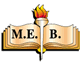 ANKARA, 2007HAFNOKAZANIMLAR112Okulda, yönetmeliklerin kendisini ilgilendiren bölümleri hakkında bilgi edinir.213Okula ilişkin olumlu tutum sergiler.345Başarı ve başarısızlığa neden olan etmenleri belirler.448Ders çalışma alışkanlıklarını verimlilik açısından değerlendirir.547Verimli ders çalışma tekniklerini açıklar. 614Okul ve çevresindeki eğitsel ve sosyal imkânlardan yararlanır.778Değerlerini fark eder.879Ergenlik dönemindeki bedensel ve duygusal değişimlerle baş etme yollarını kullanır.946Eğitsel alanlardaki güçlü ve zayıf yönlerini geliştirir.10193Alan seçimine etki eden faktörleri sıralar.11195Kendini tanımanın alan seçimindeki önemini fark eder.12199Okulda seçebileceği alanlarla ilgili bilgi toplar.13200Eğitsel ve mesleki planlama dosyasını yeniden düzenler.14122Kişiler arası iletişimi, unsurları ve türleri açısından analiz eder. 15123Kurduğu iletişimleri, etkili iletişimde dikkate alınacak unsurlar açısından değerlendirir.16124Kurduğu iletişimleri, iletişim engelleri açısından değerlendirir.17196İlgileri, yetenekleri, değerleri ve kişilik özellikleri ile seçeceği alan/meslek arasında ilişki kurar.18194Seçeceği mesleğin hayatını nasıl etkileyeceğini açıklar.19125*Öfkenin yarattığı fiziksel, duygusal ve düşünsel etkileri açıklar.20126*Öfke ile baş etmede kullandığı yöntemleri yarattığı etkileri açısından değerlendirir.21127*Öfke ile baş etmede yapıcı yollar kullanır.22198Alan seçimi ile meslekler arasındaki ilişkiyi açıklar.23197Alan seçiminde kendini ve içinde bulunduğu koşulları gerçekçi bir biçimde değerlendirir.24128*Etkili çatışma çözme basamaklarını açıklar.25129*Günlük hayatında kullandığı çatışma çözme basamaklarını etkililiği açısından değerlendirir.26130*Akran baskısıyla baş eder.27166Sağlıklı hayat için gerekli alışkanlıkları edinir.2849Geleceğe ilişkin amaçlarını oluştururken okulda uygulanan testlerin ve test dışı tekniklerin sonuçlarından yararlanır.29201Alan seçerken eğitsel ve mesleki planlama dosyasından yararlanır.30202İlgi, yetenek, değer ve kişilik özelliklerine uygun alan/bölüm seçimini yapar.Etkinliğin Adı: YÖNETMELİKLERSınıf: 9 sınıfYeterlik Alanı: Okula ve Çevreye UyumKazanım: Okulda, yönetmeliklerin kendisini ilgilendiren bölümleri hakkında bilgi edinir. (Kazanım Numarası 12)Öğrenci Sayısı: Tüm SınıfSüre:40 dakikaOrtam:SınıfSınıf DüzeniOturma DüzeniAraç-Gereç:MEB Ortaöğretim Kurumları İçin Ödül Ve Disiplin YönetmeliğiMEB Ortaöğretim Kurumları İçin Sınıf Geçme YönetmeliğiMEB Ortaöğretim Kurumları İçin Kılık Kıyafet YönetmeliğiMEB Ortaöğretim Kurumları Öğrenci Nakil Geçiş YönergesiHazırlayan: Serdar ERKAN, K.Ayla SIRIKLI Süreç: Aşağıdaki yönetmelikler önceden birer adet çoğaltılır. MEB Ortaöğretim Kurumları İçin Sınıf Geçme YönetmeliğiMEB Ortaöğretim Kurumları İçin Ödül Ve Disiplin YönetmeliğiMEB Ortaöğretim Kurumları İçin Kılık Kıyafet YönetmeliğiMEB Ortaöğretim Kurumları Öğrenci Nakil Geçiş YönergesiSınıfın boş kısmına dört sıra koyulur, gönüllü dört öğrenciden bu sıralara oturmaları istenir ve her birine bir yönetmelik verilir. Öğrencilere:“Sizler öğrenci danışmanısınız ve öğrencilerden gelen soruları bu yönetmeliklere dayanarak cevaplayacaksınız”denir.Sınıftaki diğer öğrencilerden aşağıdakine benzer soruları danışmanlara yöneltmeleri danışman rolündeki öğrencilerden de cevaplarının hangi yönetmelikte olduğunu bulmaları ve cevaplamaları istenir:Bir dersten başarılı olmak için hangi not alınmalıdır?Teşekkür-takdir almak için ortalama kaç olmalıdır?Alan seçme koşulları nedir?Alanlar hangi yıl seçilir?Daha sonra alan değiştirilebilir mi?Alan değiştirme koşulları nedir?Okul değiştirme koşulları nedir?Sabah geç kalan öğrenci ne yapmalı? Devamsızlık kaç gün?Okulda nasıl giyinilir?Kopya çekerken yakalanan öğrenci hangi cezayı alır?Derste cep telefonu kullanan öğrenci hangi cezayı alır?Hangi davranışlar ödüllendirilir? Vb.Öğrencilerden bu sorular dışında bu konuda merak ettikleri diğer soruları da sormaları istenir.Danışman öğretmen rolündeki öğrenciler sık sık değiştirilerek her öğrencinin bu role girmesi sağlanır.Öğrencilerin kendilerini ilgilendiren bilgileri doğru kaynaktan almalarının önemi üzerinde durulur. Bu konuda yapılan yaygın yanlışın doğrudan bilgi kaynağına ulaşmak yerine çevresindeki herhangi birine sorarak çoğu zaman kulaktan dolma yanlış bilgilerle hareket etmek olduğu belirtilir. Yönetmelikler sınıf panosuna asılır ve yıl boyunca bu yönetmeliklerden yararlanabilecekleri ve isteyenlerin çoğaltarak kendi dosyalarına koyabilecekleri belirtilir.Okulda, yönetmeliklerin kendisini ilgilendiren bölümleri hakkında bilgi edinmenin önemi vurgulanarak etkinlik sonlandırılır.*(Öğrenciler bir sonraki etkinlik için gruplara ayrılır ve okullarını yurtdışından gelen bir heyete tanıtmak üzere sloganlar, afiş, rozet, marş vb. hazırlamaları istenir. Sloganları;“Okulumu seviyorum, çünkü……………………” şeklinde , afişleri ;“Benim okulum……………………………..” şeklinde hazırlayabilecekleri söylenir. Okulun resim ve müzik öğretmenlerinden de yardım alabilecekleri belirtilir).Değerlendirme:Süreç: Aşağıdaki yönetmelikler önceden birer adet çoğaltılır. MEB Ortaöğretim Kurumları İçin Sınıf Geçme YönetmeliğiMEB Ortaöğretim Kurumları İçin Ödül Ve Disiplin YönetmeliğiMEB Ortaöğretim Kurumları İçin Kılık Kıyafet YönetmeliğiMEB Ortaöğretim Kurumları Öğrenci Nakil Geçiş YönergesiSınıfın boş kısmına dört sıra koyulur, gönüllü dört öğrenciden bu sıralara oturmaları istenir ve her birine bir yönetmelik verilir. Öğrencilere:“Sizler öğrenci danışmanısınız ve öğrencilerden gelen soruları bu yönetmeliklere dayanarak cevaplayacaksınız”denir.Sınıftaki diğer öğrencilerden aşağıdakine benzer soruları danışmanlara yöneltmeleri danışman rolündeki öğrencilerden de cevaplarının hangi yönetmelikte olduğunu bulmaları ve cevaplamaları istenir:Bir dersten başarılı olmak için hangi not alınmalıdır?Teşekkür-takdir almak için ortalama kaç olmalıdır?Alan seçme koşulları nedir?Alanlar hangi yıl seçilir?Daha sonra alan değiştirilebilir mi?Alan değiştirme koşulları nedir?Okul değiştirme koşulları nedir?Sabah geç kalan öğrenci ne yapmalı? Devamsızlık kaç gün?Okulda nasıl giyinilir?Kopya çekerken yakalanan öğrenci hangi cezayı alır?Derste cep telefonu kullanan öğrenci hangi cezayı alır?Hangi davranışlar ödüllendirilir? Vb.Öğrencilerden bu sorular dışında bu konuda merak ettikleri diğer soruları da sormaları istenir.Danışman öğretmen rolündeki öğrenciler sık sık değiştirilerek her öğrencinin bu role girmesi sağlanır.Öğrencilerin kendilerini ilgilendiren bilgileri doğru kaynaktan almalarının önemi üzerinde durulur. Bu konuda yapılan yaygın yanlışın doğrudan bilgi kaynağına ulaşmak yerine çevresindeki herhangi birine sorarak çoğu zaman kulaktan dolma yanlış bilgilerle hareket etmek olduğu belirtilir. Yönetmelikler sınıf panosuna asılır ve yıl boyunca bu yönetmeliklerden yararlanabilecekleri ve isteyenlerin çoğaltarak kendi dosyalarına koyabilecekleri belirtilir.Okulda, yönetmeliklerin kendisini ilgilendiren bölümleri hakkında bilgi edinmenin önemi vurgulanarak etkinlik sonlandırılır.*(Öğrenciler bir sonraki etkinlik için gruplara ayrılır ve okullarını yurtdışından gelen bir heyete tanıtmak üzere sloganlar, afiş, rozet, marş vb. hazırlamaları istenir. Sloganları;“Okulumu seviyorum, çünkü……………………” şeklinde , afişleri ;“Benim okulum……………………………..” şeklinde hazırlayabilecekleri söylenir. Okulun resim ve müzik öğretmenlerinden de yardım alabilecekleri belirtilir).Değerlendirme:Etkinliğin Adı: OKULUMU SEVİYORUMSınıf: 9.sınıfYeterlik Alanı: Okula ve Çevreye UyumKazanım: Okula ilişkin olumlu tutum sergiler. (Kazanım Numarası 13)Öğrenci Sayısı: Tüm SınıfSüre:40 dakikaOrtam:SınıfSınıf Düzeni:Oturma DüzeniAraç-Gereç:-Hazırlayan:Serdar ERKAN, K. Ayla SIRIKLI*Okula ilişkin olumsuz duygularından dolayı sorun yaşayan öğrencileriniz için okul rehber öğretmeni, okul rehber öğretmeni yoksa RAM ile işbirliği yapılarak öğrenciye destek hizmeti sağlanmalıdır.Süreç: Bir önceki etkinliğin sonunda öğrencilerden okullarını yurtdışından gelen bir heyete tanıtmak üzere sloganlar, afiş, rozet, marş vb. hazırlamaları istenmişti.Gruplardan hazırladıkları materyalleri sınıfa sunmaları istenir.Tüm gruplar sunumlarını yaptıktan sonra oylama yapılır. Öğrenciler oylamada kendi gruplarına oy kullanmazlar. En güzel slogan, afiş, rozet seçilir. İstenirse tüm 9. sınıflar organize edilerek, hazırlanan materyaller okul panolarında sergilenerek ve okula sunularak okul çapında bir yarışmaya dönüştürülebilir. Öğrencilere okulun tarihçesi ve mezunları hakkında bilgi verilir. Okulun mezunlar günü organizasyonları varsa bunlardan söz edilir. Yoksa birlikte organize edebilecekleri vurgulanır.Okulu sevip benimsemenin, okuldaki ders dışı kültürel, sanatsal, sportif etkinliklere katılmanın mutlu ve başarılı bir okul hayatına etkileri ve daha iyi bir okul için neler yapılabileceği ile ilgili grup etkileşimi başlatılır.Okula ilişkin olumlu tutum geliştirmenin mutlu ve başarılı bir okul hayatı için önemi vurgulanarak etkinlik sonlandırılır.Değerlendirme:*Okula ilişkin olumsuz duygularından dolayı sorun yaşayan öğrencileriniz için okul rehber öğretmeni, okul rehber öğretmeni yoksa RAM ile işbirliği yapılarak öğrenciye destek hizmeti sağlanmalıdır.Süreç: Bir önceki etkinliğin sonunda öğrencilerden okullarını yurtdışından gelen bir heyete tanıtmak üzere sloganlar, afiş, rozet, marş vb. hazırlamaları istenmişti.Gruplardan hazırladıkları materyalleri sınıfa sunmaları istenir.Tüm gruplar sunumlarını yaptıktan sonra oylama yapılır. Öğrenciler oylamada kendi gruplarına oy kullanmazlar. En güzel slogan, afiş, rozet seçilir. İstenirse tüm 9. sınıflar organize edilerek, hazırlanan materyaller okul panolarında sergilenerek ve okula sunularak okul çapında bir yarışmaya dönüştürülebilir. Öğrencilere okulun tarihçesi ve mezunları hakkında bilgi verilir. Okulun mezunlar günü organizasyonları varsa bunlardan söz edilir. Yoksa birlikte organize edebilecekleri vurgulanır.Okulu sevip benimsemenin, okuldaki ders dışı kültürel, sanatsal, sportif etkinliklere katılmanın mutlu ve başarılı bir okul hayatına etkileri ve daha iyi bir okul için neler yapılabileceği ile ilgili grup etkileşimi başlatılır.Okula ilişkin olumlu tutum geliştirmenin mutlu ve başarılı bir okul hayatı için önemi vurgulanarak etkinlik sonlandırılır.Değerlendirme:Etkinliğin Adı: BAŞARISınıf: 9.sınıfYeterlik Alanı: Eğitsel BaşarıKazanım: Başarı ve başarısızlığa neden olan etmenleri belirler.   (Kazanım Numarası 45 )Öğrenci Sayısı: Tüm SınıfSüre:40 dakikaOrtam:SınıfSınıf Düzeni:Oturma DüzeniAraç-Gereç:Kâğıt, kalem, yazı tahtası ve kalemi, büyük bir kâğıt ve kalın gazlı kalemler.Hazırlayan:Şükran KILIÇ, K. Ayla SIRIKLI Süreç:Öğrencilere aşağıdakine benzer sorular sorulur ve başarı ile ilgili kendileri için en anlamlı gördükleri ölçütleri yazarak cevaplamaları istenir:Sizce başarı denir?  Okulda başarı için neler gerekir? Yazma işlemi bittikten sonra kâğıtlar toplanır ve öğrencilerin verdikleri cevaplarda ifade ettikleri ölçütler sıklıklarına ve önem sırasına göre liste haline getirilir. Gönüllü öğrencilerden yardım alınarak tahtaya yazılır.Öğrencilerin ifade ettikleri ölçütlerle ilgili tartışma yapmaları istenir. Öğrencilerin başarı ölçütü olarak belirtmediği ifadeler varsa eklenir.Öğrencilerin listeyi inceleyerek ilgisiz ya da doğrudan etkili olmayan ifadeleri elemeleri istenir.Başarı ölçütleri ile ilgili kendilerini değerlendirmeleri istenir. Kendilerini başarısız gördükleri alanlarda daha başarılı olmaları için neler yapacakları konusunda geliştirebilecekleri vurgulanır.Daha başarılı olmak için başarı ve başarısızlığa neden olan etmenleri belirlemenin önemi vurgulanarak etkinlik sonlandırılır.Değerlendirme:Süreç:Öğrencilere aşağıdakine benzer sorular sorulur ve başarı ile ilgili kendileri için en anlamlı gördükleri ölçütleri yazarak cevaplamaları istenir:Sizce başarı denir?  Okulda başarı için neler gerekir? Yazma işlemi bittikten sonra kâğıtlar toplanır ve öğrencilerin verdikleri cevaplarda ifade ettikleri ölçütler sıklıklarına ve önem sırasına göre liste haline getirilir. Gönüllü öğrencilerden yardım alınarak tahtaya yazılır.Öğrencilerin ifade ettikleri ölçütlerle ilgili tartışma yapmaları istenir. Öğrencilerin başarı ölçütü olarak belirtmediği ifadeler varsa eklenir.Öğrencilerin listeyi inceleyerek ilgisiz ya da doğrudan etkili olmayan ifadeleri elemeleri istenir.Başarı ölçütleri ile ilgili kendilerini değerlendirmeleri istenir. Kendilerini başarısız gördükleri alanlarda daha başarılı olmaları için neler yapacakları konusunda geliştirebilecekleri vurgulanır.Daha başarılı olmak için başarı ve başarısızlığa neden olan etmenleri belirlemenin önemi vurgulanarak etkinlik sonlandırılır.Değerlendirme:Etkinliğin Adı:DERS ÇALIŞMA VE VERİMLİLİKSınıf:9.sınıfYeterlik Alanı:Eğitsel BaşarıKazanım:Ders çalışma alışkanlıklarını verimlilik açısından değerlendirir. (Kazanım Numarası 48)Öğrenci Sayısı:Tüm SınıfSüre:40 dakikaOrtam:Sınıf ortamıSınıf Düzeni:Oturma düzeni  Araç-gereç:Form–1 (Ders Çalışma Alışkanlıkları ve Verimliliği Değerlendirme Anketi)Hazırlayan:Şükran KILIÇ Süreç:Öğrencilere ders çalışma alışkanlıklarının neler olduğu ve ders çalışma alışkanlıklarının verimlilik açısından önemli olup olmadığı sorulur ve cevaplarını sınıfla paylaşmaları istenir.Önceden çoğaltılan Form–1 (Ders Çalışma Alışkanlıkları ve Verimliliği Değerlendirme Anketi)  öğrencilere verilir ve doldurmaları istenir.Öğrencilere ankete verdikleri cevaplardan yola çıkarak ders çalışma alışkanlıklarının verimliliğini değerlendirmeleri istenir.Gönüllü öğrencilerin ders çalışma alışkanlıkları ile ilgili ankete verdikleri cevaplarını sınıfla paylaşması istenir.Öğrencilere anketi yıl boyunca ders çalışma alışkanlıklarında nelerin değişip değişmediğini değerlendirmeleri için saklamalarının kendileri için yararlı olacağı vurgulanır.Ders çalışma alışkanlıkları açısından sorun yaşadığını düşünen öğrencilerin okul rehberlik servisinden yardım isteyebileceği söylenir.Ders çalışma alışkanlıklarının verimlilik açısından önemi vurgulanarak etkinlik sonlandırılır.Değerlendirme:Süreç:Öğrencilere ders çalışma alışkanlıklarının neler olduğu ve ders çalışma alışkanlıklarının verimlilik açısından önemli olup olmadığı sorulur ve cevaplarını sınıfla paylaşmaları istenir.Önceden çoğaltılan Form–1 (Ders Çalışma Alışkanlıkları ve Verimliliği Değerlendirme Anketi)  öğrencilere verilir ve doldurmaları istenir.Öğrencilere ankete verdikleri cevaplardan yola çıkarak ders çalışma alışkanlıklarının verimliliğini değerlendirmeleri istenir.Gönüllü öğrencilerin ders çalışma alışkanlıkları ile ilgili ankete verdikleri cevaplarını sınıfla paylaşması istenir.Öğrencilere anketi yıl boyunca ders çalışma alışkanlıklarında nelerin değişip değişmediğini değerlendirmeleri için saklamalarının kendileri için yararlı olacağı vurgulanır.Ders çalışma alışkanlıkları açısından sorun yaşadığını düşünen öğrencilerin okul rehberlik servisinden yardım isteyebileceği söylenir.Ders çalışma alışkanlıklarının verimlilik açısından önemi vurgulanarak etkinlik sonlandırılır.Değerlendirme:SIRA NOSürekli yaparımSıklıkla yaparımBazen yaparımHiç yapmam1.Ders çalışma ortamımı uygun bir şekild    şekilde düzenlerim.2.Çalışmak için uygun bir yer/kendi odamı  odamı kullanırım. 3.Ders çalışırken dikkatimi kolayca toplayabilirim.4.Bir çalışma planı yaparım.5.Ders çalışmaya başlamadan önce   önce     neyi çalışmam gerektiğinekarar veririm.6.Ders çalışmaya başlamadan önce    önce  o derslerle ilgili kısımları okur ve hazırlık yaparım. 7.Ders çalışırken zamanımı verimli kullanırım.8.Derslerimi günlük olarak çalışmaya özen gösteririm.9.Önemli bulduğum noktaları not eder veya altını çizerim.10.Konuları parçalara bölerek  çalışırım.11.Konuların özetini çıkararak çalışırım.12.Önemli konuları tekrar ederim.13.Çalışma sırasında kendimeSoru sorarak öğrenme durumumu kontrol ederim.14.Çalıştığım yeni konuları eski konuları eski konularla birleştirebilirim. 15.Çalıştığım konuda eksik varsageri döner ve eksiklerimitamamlarım.16.Çalışma yöntemimde eksikliklerbulursam yöntemimi değiştiririm.17.Sınavlara sınav tarihinden en azbir hafta önce çalışmaya başlarım.18.Derste bir konuyu dinlerkenana temayı ve fikri yakalamayaçalışırım.19.Derste anlatılanları dinler ve derse aktif olarak katılırım.20.Derste not alırken kısaltmalarkullanırım.Etkinliğin Adı:VERİMLİ DERS ÇALIŞMA TEKNİKLERİ NEDİR? Sınıf:9.sınıfYeterlik Alanı:Eğitsel BaşarıKazanım:Verimli ders çalışma tekniklerini açıklar.(Kazanım Numarası 47)Öğrenci Sayısı:Tüm SınıfSüre:40 dakikaOrtam:Sınıf ortamıSınıf Düzeni:Oturma düzeni  Araç-gereç:Form–2 (Dinleme Becerilerini Geliştirmek)Form–3 (Okuma Becerilerini Geliştirmek)Form–4 (Not Alma ve Yazma Becerilerini Geliştirmek)Form- 5 (Bireysel Çalışma Becerilerinizi Geliştirmek)Hazırlayan:Şükran KILIÇ, Erkan (2006),Yanaeroğlu ve Bilge (2003)’den yararlanılmıştır.Süreç:Öğrencilere 9. sınıf “Ders Çalışma ve Verimlilik” adlı etkinlikle ilgili hatırlatma yapılır.Öğrencilere Form–2 (Dinleme Becerilerini Geliştirmek), Form–3   (Okuma Becerilerini Geliştirmek), Form–4 (Not Alma ve Yazma Becerilerini Geliştirmek) ve Form–5 (Bireysel Çalışma Becerilerinizi Geliştirmek) öğrencilere verilir.Formlarda yer alan bilgiler öğrencilerle birlikte okunarak öğrencilerin kendilerini bu konularda değerlendirmeleri ve bir önceki etkinlikte verilen Form–1’deki (Ders Çalışma Alışkanlıkları ve Verimliliği Değerlendirme Anketi)’ne verdikleri cevapları evde tekrar gözden geçirmeleri istenir.Verimli ders çalışma tekniklerini bilmenin ve uygulamanın düzenli, planlı ve başarılı bir öğrenci olmaları için ne kadar önemli olduğu vurgulanarak etkinlik sonlandırılır.*(Öğrenciler bir sonraki hafta yapılacak etkinlik için gruplara ayrılır ve her gruptan aşağıda sıralanan okul çevresindeki eğitsel, kültürel ve sosyal kurumlarla ilgili araştırma yapmaları, kurumlarla ile ilgili (adı, adresi, hizmet saatleri, varsa ücreti, yararlanma koşulları, üyelik, kayıt gibi) bilgileri toplamaları,  broşür hâline getirmeleri istenir. Bu kurumlar:KütüphanelerSporlar salonlarıSağlık kuruluşlarıç.Tiyatro, müzik, dans, drama vb. kurslarSinema ve tiyatrolar, gösteri merkezleriİngilizce, bilgisayar, diksiyon vb. kurslarEğlence merkezleriGençlik merkezleriGönüllü çalışabilecekleri huzurevleri ve çocuk yuvaları vb. olabilir.Siz de okul ve çevresindeki eğitsel, kültürel ve sosyal kurumlar ile ilgili küçük bir araştırma yaparak öğrencilerin topladıkları bilgilere eklemeler yapılabilirsiniz).Değerlendirme:Süreç:Öğrencilere 9. sınıf “Ders Çalışma ve Verimlilik” adlı etkinlikle ilgili hatırlatma yapılır.Öğrencilere Form–2 (Dinleme Becerilerini Geliştirmek), Form–3   (Okuma Becerilerini Geliştirmek), Form–4 (Not Alma ve Yazma Becerilerini Geliştirmek) ve Form–5 (Bireysel Çalışma Becerilerinizi Geliştirmek) öğrencilere verilir.Formlarda yer alan bilgiler öğrencilerle birlikte okunarak öğrencilerin kendilerini bu konularda değerlendirmeleri ve bir önceki etkinlikte verilen Form–1’deki (Ders Çalışma Alışkanlıkları ve Verimliliği Değerlendirme Anketi)’ne verdikleri cevapları evde tekrar gözden geçirmeleri istenir.Verimli ders çalışma tekniklerini bilmenin ve uygulamanın düzenli, planlı ve başarılı bir öğrenci olmaları için ne kadar önemli olduğu vurgulanarak etkinlik sonlandırılır.*(Öğrenciler bir sonraki hafta yapılacak etkinlik için gruplara ayrılır ve her gruptan aşağıda sıralanan okul çevresindeki eğitsel, kültürel ve sosyal kurumlarla ilgili araştırma yapmaları, kurumlarla ile ilgili (adı, adresi, hizmet saatleri, varsa ücreti, yararlanma koşulları, üyelik, kayıt gibi) bilgileri toplamaları,  broşür hâline getirmeleri istenir. Bu kurumlar:KütüphanelerSporlar salonlarıSağlık kuruluşlarıç.Tiyatro, müzik, dans, drama vb. kurslarSinema ve tiyatrolar, gösteri merkezleriİngilizce, bilgisayar, diksiyon vb. kurslarEğlence merkezleriGençlik merkezleriGönüllü çalışabilecekleri huzurevleri ve çocuk yuvaları vb. olabilir.Siz de okul ve çevresindeki eğitsel, kültürel ve sosyal kurumlar ile ilgili küçük bir araştırma yaparak öğrencilerin topladıkları bilgilere eklemeler yapılabilirsiniz).Değerlendirme:Etkinliğin Adı:ÇEVREMİZDE NELER VAR?Sınıf:9.sınıfYeterlik Alanı:Okula Ve Çevreye UyumKazanım:Okul ve çevresindeki eğitsel, kültürel ve sosyal imkânlardan yararlanır. (Kazanım Numarası 14)Öğrenci Sayısı:Tüm SınıfSüre:40 dakikaOrtam:Sınıf ortamıSınıf Düzeni:Oturma düzeni  Araç-gereç:-Hazırlayan:K.Ayla SIRIKLI- MEB, a.  den yararlanılmıştır.Süreç:Öğrencilerden bir önceki etkinliğin sonunda bu hafta yapılacak etkinlikle ilgili gruplara ayrılarak her gruptan aşağıda sıralanan okul çevresindeki eğitsel, kültürel ve sosyal kurumlarla ilgili araştırma yapmaları, kurumlarla ile ilgili (adı, adresi, hizmet saatleri, varsa ücreti, yararlanma koşulları, üyelik, kayıt gibi) bilgileri toplamaları,  broşür hâline getirmeleri istenmişti. Bu kurumlar:Kütüphaneler,Sporlar salonları,Sağlık kuruluşları,Tiyatro, müzik, dans, drama vb. kurslar,Sinema ve tiyatrolar, gösteri merkezleri,İngilizce, bilgisayar, diksiyon vb. kurslar,Eğlence merkezleri,Gençlik merkezleri,Gönüllü çalışabilecekleri huzurevleri ve çocuk yuvaları vb. olabilir.Öğrencilerden bu etkinliğe yönelik yaptıkları araştırma sonuçlarını, hazırladıkları bilgileri gruplar hâlinde sınıfa sunmaları istenir.Bu kurum, kurs ve merkezlerden yararlanan öğrencilerden yaşantılarını paylaşmaları istenir.Öğrencilerin belirtmediği okul ve çevresindeki eğitsel, kültürel ve sosyal kurum, kurs ve merkezler varsa eklenir.Tüm gruplardan bu konudaki bilgilerini paylaştıktan sonra hazırladıkları broşürleri sınıf veya okul panolarında sergileyebilecekleri belirtilir.Öğrencilerden daha sonraki günlerde çevrede yeni yerler açılırsa veya var olanlarla ilgili yeni bilgiler edinirlerse sınıfla paylaşabilecekleri, hazırlanan panolara ekleyebilecekleri belirtilir. (Siz de o kurumları öğrencilerle beraber ziyaret edebilir ve o kurumlardan eleman çağırabilirsiniz).Okul ve çevresindeki eğitsel, kültürel ve sosyal imkânlardan yararlanmanın önemi vurgulanarak etkinlik sonlandırılır.Değerlendirme:Süreç:Öğrencilerden bir önceki etkinliğin sonunda bu hafta yapılacak etkinlikle ilgili gruplara ayrılarak her gruptan aşağıda sıralanan okul çevresindeki eğitsel, kültürel ve sosyal kurumlarla ilgili araştırma yapmaları, kurumlarla ile ilgili (adı, adresi, hizmet saatleri, varsa ücreti, yararlanma koşulları, üyelik, kayıt gibi) bilgileri toplamaları,  broşür hâline getirmeleri istenmişti. Bu kurumlar:Kütüphaneler,Sporlar salonları,Sağlık kuruluşları,Tiyatro, müzik, dans, drama vb. kurslar,Sinema ve tiyatrolar, gösteri merkezleri,İngilizce, bilgisayar, diksiyon vb. kurslar,Eğlence merkezleri,Gençlik merkezleri,Gönüllü çalışabilecekleri huzurevleri ve çocuk yuvaları vb. olabilir.Öğrencilerden bu etkinliğe yönelik yaptıkları araştırma sonuçlarını, hazırladıkları bilgileri gruplar hâlinde sınıfa sunmaları istenir.Bu kurum, kurs ve merkezlerden yararlanan öğrencilerden yaşantılarını paylaşmaları istenir.Öğrencilerin belirtmediği okul ve çevresindeki eğitsel, kültürel ve sosyal kurum, kurs ve merkezler varsa eklenir.Tüm gruplardan bu konudaki bilgilerini paylaştıktan sonra hazırladıkları broşürleri sınıf veya okul panolarında sergileyebilecekleri belirtilir.Öğrencilerden daha sonraki günlerde çevrede yeni yerler açılırsa veya var olanlarla ilgili yeni bilgiler edinirlerse sınıfla paylaşabilecekleri, hazırlanan panolara ekleyebilecekleri belirtilir. (Siz de o kurumları öğrencilerle beraber ziyaret edebilir ve o kurumlardan eleman çağırabilirsiniz).Okul ve çevresindeki eğitsel, kültürel ve sosyal imkânlardan yararlanmanın önemi vurgulanarak etkinlik sonlandırılır.Değerlendirme:Etkinliğin Adı:DEĞERLERİMİZSınıf:9.sınıfYeterlik Alanı:Kendini KabulKazanım:Değerlerini fark eder. (Kazanım Numarası 78 )Öğrenci Sayısı:Tüm SınıfSüre:40 dakikaOrtam:Sınıf ortamıSınıf Düzeni:Oturma düzeni  Araç-gereç:Form–6 (Değerler)Form–7 (Çatışma Durumları)Kaynak:Erkan (2006)’dan uyarlanmıştır.Süreç:Öğrencilere Form–6 (Değerler) verilir ve öğrencilerin verilen değerleri kendileri için en önemli olan değerden başlayarak sıralamaları istenir.Öğrencilerden önem sırasına göre sıraladıkları ilk beş değeri sınıfla paylaşmaları istenir. Öğrencilere yapılan sıralamaların nedeni ile ilgili sorular yöneltilir.Öğrencilere insanların değerlerinin zaman zaman çatışabileceğini belirterek aşağıdakilere benzer sorular sorulur:Hırsızlık konusunda ne düşünüyorsunuz?Peki, ya insan hayatı hakkında ne düşünüyorsunuz?Başka bir insanın hayatını kurtarmak için yiyecek, para, ya da ilaç çalmak sizce uygun bir davranış mıdır?Bu sorulara verilen cevaplardan yola çıkarak değerlerin sadece insandan insana farklılaşmayacağı, aynı zamanda insanın kendi içinde de farklılaşabileceği vurgulanır.Öğrenciler 6’şar kişilik gruplara ayrılır ve birer kişi yazman olarak belirlenir. Her gruba grup sayısı kadar çoğaltılmış olan birer Form–7 (Çatışma Durumları) verilir ve kendi aralarında tartışarak cevaplamaları istenir.Gruplardan verdikleri cevapları sınıfla tartışmaları istenir.Aşağıdakine benzer soruları sınıfa yönelterek grup etkileşimi başlatılır:Gruplar arasında farklılık var mı? Niçin?Grupça karar verdiğiniz seçimi uygun bulmayan üye oldu mu? Niçin? Uygun bulmayanların seçimleri nelerdi?Bundan on yıl sonra aynı durumla karşılaşırsanız gruplarınızın seçimi yine aynı mı olurdu? Niçin?Kendi değerlerinin farkında olmanın önemi vurgulanarak etkinlik sonlandırılır.Değerlendirme:Süreç:Öğrencilere Form–6 (Değerler) verilir ve öğrencilerin verilen değerleri kendileri için en önemli olan değerden başlayarak sıralamaları istenir.Öğrencilerden önem sırasına göre sıraladıkları ilk beş değeri sınıfla paylaşmaları istenir. Öğrencilere yapılan sıralamaların nedeni ile ilgili sorular yöneltilir.Öğrencilere insanların değerlerinin zaman zaman çatışabileceğini belirterek aşağıdakilere benzer sorular sorulur:Hırsızlık konusunda ne düşünüyorsunuz?Peki, ya insan hayatı hakkında ne düşünüyorsunuz?Başka bir insanın hayatını kurtarmak için yiyecek, para, ya da ilaç çalmak sizce uygun bir davranış mıdır?Bu sorulara verilen cevaplardan yola çıkarak değerlerin sadece insandan insana farklılaşmayacağı, aynı zamanda insanın kendi içinde de farklılaşabileceği vurgulanır.Öğrenciler 6’şar kişilik gruplara ayrılır ve birer kişi yazman olarak belirlenir. Her gruba grup sayısı kadar çoğaltılmış olan birer Form–7 (Çatışma Durumları) verilir ve kendi aralarında tartışarak cevaplamaları istenir.Gruplardan verdikleri cevapları sınıfla tartışmaları istenir.Aşağıdakine benzer soruları sınıfa yönelterek grup etkileşimi başlatılır:Gruplar arasında farklılık var mı? Niçin?Grupça karar verdiğiniz seçimi uygun bulmayan üye oldu mu? Niçin? Uygun bulmayanların seçimleri nelerdi?Bundan on yıl sonra aynı durumla karşılaşırsanız gruplarınızın seçimi yine aynı mı olurdu? Niçin?Kendi değerlerinin farkında olmanın önemi vurgulanarak etkinlik sonlandırılır.Değerlendirme:Etkinliğin Adı:FİZİKSEL VE DUYGUSAL DEĞİŞİMLERSınıf:9.sınıfYeterlik Alanı:Kendini KabulKazanım:Ergenlik dönemindeki fiziksel ve duygusal değişimlerle baş etme yollarını kullanır.(Kazanım Numarası 79)Öğrenci Sayısı:Tüm SınıfSüre:40 dakikaOrtam:Sınıf ortamıSınıf Düzeni:Oturma düzeni  Araç-gereç:Form–8 (Fiziksel Değişim ve Baş etme Çizelgesi)Form–9 (Duygusal Değişimler ve Baş etme Çizelgesi)Hazırlayan:Şükran KILIÇ-MEB, a. (2002)’den, Yananeroğlu ve Bilge (2003)’den uyarlanmıştır. *Ergenlik dönemindeki bedensel ve duygusal değişimlerle baş etmede sorun yaşayan öğrencileriniz için okul rehber öğretmeni, okul rehber öğretmeni yoksa RAM ile işbirliği yapılarak öğrenciye destek hizmeti sağlanmalıdır.Süreç: Ergenlik dönemindeki fiziksel değişimler ile ilgili temel bir giriş yapmak için aşağıdaki bilgi öğrencilerle paylaşılır ve etkinliğe başlanır:   Ergenlik dönemi ile ilgili daha önceki yıllarda bilgi sahibi olmuştunuz. Şimdi o bilgilerimizi tekrar hatırlayalım:“Ergenlik dönemi, çocuksu tutum ve davranışların yerini yetişkinlik tutum ve davranışlarının aldığı dönemdir. Bu dönemde gençlerin temel gelişimsel görevleri bedenini kabul etmek, cinsiyet rolünü gerçekleştirmek, her iki cinsle olgun ilişkiler kurmak, duygusal bağımsızlık kazanmak, bir mesleğe hazırlanmak, toplumsal sorumluluk kazanmak, bir değer ve ahlak sistemi oluşturmaktır. Ergenlik dönemi fiziksel, duygusal ve sosyal gelişim süreçlerindeki hızlı değişimleri içerir. Bu dönem bir dizi, hızlı bedensel değişimle biyolojik olarak başlar ve bu değişimler büyük ölçüde bir insanın yetişkin boyuna, ağırlığına, bedensel ve cinsel özelliklerine kavuşmasını sağlar. Bu aşamada bedensel değişimlerle ilgili olarak gençlerin en çok yakındıkları konular arasında boy ve kilodaki değişimler, sivilcelerin artışı yer almaktadır. Bu değişimlerin sonuçlarından gençlerin bir bölümü memnun kalmaz ve çeşitli sorunlar yaşayabilir.” Gençlerin bu dönemde ortaya çıkan değişimlerle nasıl başa çıktığını beraber inceleyelim.Öğrencilere Form–8 (Fiziksel Değişim ve Baş Etme Çizelgesi) verilir ve öğrencilerden formda verilen örnek cevapları inceleyerek boş bırakılan yerleri doldurmaları istenir.Öğrencilerden forma yazdıklarını sınıfla paylaşmaları istenir.Öğrencilere fiziksel değişimlerden sonra duygusal değişimlerle ilgili aşağıdakine benzer bir açıklama yapılır:“Ergenlik döneminde, gençler hızlı fiziksel değişimler yaşadıkları kadar yoğun ve karmaşık duygular da yaşayabilmektedir. Gençlerin bu dönemde aileleriyle, arkadaşlarıyla ve diğer yetişkinler olgun ve sağlıklı ilişkiler kurma ve kurduğu bu ilişkilerde bağımsızlık ihtiyacı artmaya başlayacaktır. Bu dönemde gencin duygularının farkında olması ve onları uygun biçimde ifade etmesi, duygusal değişimlerini olumlu biçimde yönetmesi ve bunlarla baş etmesi güç olabilir. Bu güçlüklerle baş etmede ve baş etme yollarını kullanmada gencin kendisinin önemli bir rolü olduğu kadar çevresindeki arkadaşlarının, anne-baba ve diğer yetişkinlerin de oldukça önemli bir rolü ve desteği söz konusudur”.Öğrencilere Form–9 (Duygusal Değişim ve Baş Etme Çizelgesi) verilir ve öğrencilerden formda verilen örnek cevapları inceleyerek boş bırakılan yerleri doldurmaları istenir.Öğrencilerden forma yazdıklarını sınıfla paylaşmaları istenir.Ergenlik dönemindeki fiziksel ve duygusal değişimlerle baş etme yollarının önemi vurgulanarak etkinlik sonlandırılır. Değerlendirme:*Ergenlik dönemindeki bedensel ve duygusal değişimlerle baş etmede sorun yaşayan öğrencileriniz için okul rehber öğretmeni, okul rehber öğretmeni yoksa RAM ile işbirliği yapılarak öğrenciye destek hizmeti sağlanmalıdır.Süreç: Ergenlik dönemindeki fiziksel değişimler ile ilgili temel bir giriş yapmak için aşağıdaki bilgi öğrencilerle paylaşılır ve etkinliğe başlanır:   Ergenlik dönemi ile ilgili daha önceki yıllarda bilgi sahibi olmuştunuz. Şimdi o bilgilerimizi tekrar hatırlayalım:“Ergenlik dönemi, çocuksu tutum ve davranışların yerini yetişkinlik tutum ve davranışlarının aldığı dönemdir. Bu dönemde gençlerin temel gelişimsel görevleri bedenini kabul etmek, cinsiyet rolünü gerçekleştirmek, her iki cinsle olgun ilişkiler kurmak, duygusal bağımsızlık kazanmak, bir mesleğe hazırlanmak, toplumsal sorumluluk kazanmak, bir değer ve ahlak sistemi oluşturmaktır. Ergenlik dönemi fiziksel, duygusal ve sosyal gelişim süreçlerindeki hızlı değişimleri içerir. Bu dönem bir dizi, hızlı bedensel değişimle biyolojik olarak başlar ve bu değişimler büyük ölçüde bir insanın yetişkin boyuna, ağırlığına, bedensel ve cinsel özelliklerine kavuşmasını sağlar. Bu aşamada bedensel değişimlerle ilgili olarak gençlerin en çok yakındıkları konular arasında boy ve kilodaki değişimler, sivilcelerin artışı yer almaktadır. Bu değişimlerin sonuçlarından gençlerin bir bölümü memnun kalmaz ve çeşitli sorunlar yaşayabilir.” Gençlerin bu dönemde ortaya çıkan değişimlerle nasıl başa çıktığını beraber inceleyelim.Öğrencilere Form–8 (Fiziksel Değişim ve Baş Etme Çizelgesi) verilir ve öğrencilerden formda verilen örnek cevapları inceleyerek boş bırakılan yerleri doldurmaları istenir.Öğrencilerden forma yazdıklarını sınıfla paylaşmaları istenir.Öğrencilere fiziksel değişimlerden sonra duygusal değişimlerle ilgili aşağıdakine benzer bir açıklama yapılır:“Ergenlik döneminde, gençler hızlı fiziksel değişimler yaşadıkları kadar yoğun ve karmaşık duygular da yaşayabilmektedir. Gençlerin bu dönemde aileleriyle, arkadaşlarıyla ve diğer yetişkinler olgun ve sağlıklı ilişkiler kurma ve kurduğu bu ilişkilerde bağımsızlık ihtiyacı artmaya başlayacaktır. Bu dönemde gencin duygularının farkında olması ve onları uygun biçimde ifade etmesi, duygusal değişimlerini olumlu biçimde yönetmesi ve bunlarla baş etmesi güç olabilir. Bu güçlüklerle baş etmede ve baş etme yollarını kullanmada gencin kendisinin önemli bir rolü olduğu kadar çevresindeki arkadaşlarının, anne-baba ve diğer yetişkinlerin de oldukça önemli bir rolü ve desteği söz konusudur”.Öğrencilere Form–9 (Duygusal Değişim ve Baş Etme Çizelgesi) verilir ve öğrencilerden formda verilen örnek cevapları inceleyerek boş bırakılan yerleri doldurmaları istenir.Öğrencilerden forma yazdıklarını sınıfla paylaşmaları istenir.Ergenlik dönemindeki fiziksel ve duygusal değişimlerle baş etme yollarının önemi vurgulanarak etkinlik sonlandırılır. Değerlendirme:Elinizde neler var?Bedeniniz ve onun hakkındaki düşünceleriniz ”Çok çirkinim”, “yeterince güzel/yakışıklı değilim”  “Boyum kısa”, “Saçlarım çok kıvırcık” ……………………………………………….……………………………………………….Olmasını istediğiniz ne?“Güzel, yakışıklı olmak”. “İnsanları dış görünüşünüzle de olumlu  etkilemek”. “Kabul görmek”.……………………………………………………………………………………………….Olmasını istedikleriniz için ne yapıyorsunuz?Ayna karşısında saatlerce oyalanmak.  Bakım/kozmetik ürünleri almak.  ………………………………………….……………………………………………….Başka neler yapıyorsunuz?Bedeninizdeki değişimlerle ilgili espriler yapmak, bu konuda arkadaşlarınızla şakalaşmak.Zihninizde istenilen/beğenilen kişi olmak için öneriler geliştirmek. ……………………………………………….……………………………………………… Başka neler yapıyorsunuz?Ben…..üstelik ben…..lerle başlayan cümleler kurup, kendinizi karalayıp, beceriksiz ilan ediyorsunuz.……………………………………………….………………………………………………Denemediğiniz ne kaldı?Henüz denemediğiniz pek çok şey var. Örneğin;	Spor –egzersiz-aktivite yapmak	Düzenli beslenme	Beden bakımını düzenli yapmak	Sanatsal ve kültürel faaliyetler	Fiziksel özellikleriniz ile ilgili olumlu düşünceler geliştirebilirsiniz.Örneğin: “Kendimi ve çevremi sevdikçe sevildiğimi, güçlü yanlarımı geliştirdikçe o konuda ustalaştığımı, arkadaşlarımın bir kısmı boyum için fasulye sırığı derken boyumun bazı spor dallarında avantaj olduğunu fark ettiğimde her şey değişmişti.”  vb.………………………………………………………………………………………………………………………………………………………………………………………………Yaşadığımız duygusal değişimler neler?Örneğin; NeşeÖfkeÜzüntü ………………………………………………………………………………………………Duygusal olarak nasıl hissetmek istiyoruz?Örneğin;MutluNeşeli…………………………………………….…………………………………………….Duygusal değişimlerle baş etmek için ne yapıyoruz?Arkadaşlarımla dertleşmek/konuşmak.Anne-baba ve diğer yetişkinlerle (rehber öğretmenler, sınıf rehber öğretmeni)  konuşmak.Kendini sevmek.Kendine güvenmek.Gezmek ve eğlenmek.Sportif, sanatsal ve kültürel aktivitelerle uğraşmak.………………………………………………..……………………………………………….Denemediğimiz ne kaldı?Düşüncelerimiz duygularımızı etkiler o yüzden de kendimizle ilgili olumlu düşünceler geliştirebilmek önemlidir. Örneğin: “Bugün kendimi mutsuz hissediyorum ama yarın güzel bir gün olacak”, “Geliştirebilecek yeteneklerim, becerilerim var” “Hatalarımı görebiliyorum ve bunları düzeltecek gücüm var” vb.………………………………………………..  .…………………………………………………Etkinliğin Adı:EĞİTSEL ALANLARSınıf:9.sınıfYeterlik Alanı:Eğitsel BaşarıKazanım:Eğitsel alanlardaki güçlü ve zayıf yönlerini geliştirir. (Kazanım Numarası 46)Öğrenci Sayısı:Tüm SınıfSüre:40 dakikaOrtam:Sınıf ortamıSınıf Düzeni:Oturma düzeni  Araç-gereç:Form–10 (Eğitsel Alanlar)	Hazırlayan:Şükran KILIÇ-Saban (2005)’den yararlanılmıştır.Süreç: Öğrencilere Form–10 (Eğitsel Alanlar)  verilir ve birlikte okunur. Öğrencilere aşağıdakine benzer sorular sorulur ve cevaplarını sınıfla paylaşmaları istenir:Bu alanlardan hangilerinde kendinizi daha güçlü hissediyorsunuz?Bu alanlardan hangilerinde kendinizi daha zayıf hissediyorsunuz?Bir alanda güçlü veya zayıf olduğunuza nelere göre karar verirsiniz?Hangi özelliklerinizi daha da geliştirmek istersiniz?Zayıf yönlerinizi nasıl geliştirebilirsiniz?Öğrencilerden yönelmeyi düşündükleri alana ilişkin kendilerini değerlendirmeleri ve geliştirmeleri gereken yönlerini belirledikten sonra eğitsel alanlardaki güçlü ve zayıf yönlerini geliştirebilecekleri belirtilir. Bunun için de kendilerini doğru değerlendirmelerinin ve ders çalışma alışkanlıklarının, verimli ders çalışma tekniklerinin,  başarı ve başarısızlığa neden olan etmenleri bilmenin de önemli olduğu hatırlatılır. (9. sınıfta yer alan 3., 4., ve 5. etkinliklerin içeriklerinden yararlanılabilir).Öğrencilerden etkinlikle ilgili düşüncelerini sınıfla paylaşmaları istenir.Öğrencilere eğitsel alanların her birinde başarılı olunamayabileceğini ancak bu alanlardaki güçlü ve zayıf yönleri fark etmenin hem şimdi hem de gelecekte kendileri için önemli olduğu vurgulanarak etkinlik sonlandırılır.Değerlendirme:Süreç: Öğrencilere Form–10 (Eğitsel Alanlar)  verilir ve birlikte okunur. Öğrencilere aşağıdakine benzer sorular sorulur ve cevaplarını sınıfla paylaşmaları istenir:Bu alanlardan hangilerinde kendinizi daha güçlü hissediyorsunuz?Bu alanlardan hangilerinde kendinizi daha zayıf hissediyorsunuz?Bir alanda güçlü veya zayıf olduğunuza nelere göre karar verirsiniz?Hangi özelliklerinizi daha da geliştirmek istersiniz?Zayıf yönlerinizi nasıl geliştirebilirsiniz?Öğrencilerden yönelmeyi düşündükleri alana ilişkin kendilerini değerlendirmeleri ve geliştirmeleri gereken yönlerini belirledikten sonra eğitsel alanlardaki güçlü ve zayıf yönlerini geliştirebilecekleri belirtilir. Bunun için de kendilerini doğru değerlendirmelerinin ve ders çalışma alışkanlıklarının, verimli ders çalışma tekniklerinin,  başarı ve başarısızlığa neden olan etmenleri bilmenin de önemli olduğu hatırlatılır. (9. sınıfta yer alan 3., 4., ve 5. etkinliklerin içeriklerinden yararlanılabilir).Öğrencilerden etkinlikle ilgili düşüncelerini sınıfla paylaşmaları istenir.Öğrencilere eğitsel alanların her birinde başarılı olunamayabileceğini ancak bu alanlardaki güçlü ve zayıf yönleri fark etmenin hem şimdi hem de gelecekte kendileri için önemli olduğu vurgulanarak etkinlik sonlandırılır.Değerlendirme:Etkinliğin Adı:ALAN SEÇİMİMİMİZİ NELER ETKİLER?Sınıf:9.sınıfYeterlik Alanı:Eğitsel Ve Mesleki GelişimKazanım:Alan seçimine etki eden faktörleri sıralar. (Kazanım Numarası 193)Öğrenci Sayısı:Tüm SınıfSüre:40 dakikaOrtam:Sınıf ortamıSınıf Düzeni:Oturma düzeni  Araç-gereç:Yazı tahtası ve kalemi,   büyük bir kâğıt ve kalın gazlı kalemler.Hazırlayan:K.Ayla SIRIKLI-Aşık (Sırıklı) (2002), Erkan(2006) ve Kuzgun(2000)’den yararlanılmıştır.*Farklı okul türleri için bu etkinlikte söz edilen alan yerine bölüm/meslek kullanılabilir ve etkinlikte okul türüne göre yeni düzenlemeler yapılabilir.Süreç: Tahtaya aşağıdaki başlık yazılarak öğrencilerin bu konuda düşünce üretmeleri ve değişik görüşlerini bildirmeleri istenir:“Alan/ bölüm/ meslek seçimine etki eden faktörler”  Öğrencilerin fikirleri öğretmen ya da gönüllü bir öğrenci tarafından tahtaya yazılır. Öğrencilerin belirtmediği önemli faktörler varsa aşağıdaki liste okunarak tahtadakilere eklenir:Ailenin etkisi,Çevrenin etkisi,Arkadaşların etkisi,Okulun etkisi,Dershanenin etkisi,Okuldaki akademik başarının etkisi,Seçilecek alandaki mesleklerin iş bulma olanakları,Seçilecek alandaki bölümün okurken gerektirdiği maddi ik koşulları,Seçilecek alandaki bölümün/üniversitenin yurt ve burs koşulları,Seçilecek alandaki mesleklerin çalışma koşulları,Seçilecek alandaki mesleklerin saygınlığı,Seçilecek alandaki mesleklerin gerektirdiği özel yetenek,Seçilecek alandaki mesleklerin hazırlık ve yabancı dil zorunlulukları,Seçilecek alandaki mesleklerin ÖSS puan türü,Seçilecek alandaki mesleklerin ÖSS puanı,Seçilecek alandaki mesleklerin ilgilerine uygunluğuSeçilecek alandaki mesleklerin yeteneklerine uygunluğu,Seçilecek alandaki mesleklerin isteklerine uygunluğu,Seçilecek alandaki mesleklerin değerlerine uygunluğu,Seçilecek alanın yeteneklerine uygunluğu,Seçilecek alandaki meslekleri sevmek,Seçilecek alandaki mesleklerin kişisel alışkanlıklara uygunluğu,Seçilecek alandaki mesleklerin kişilik özelliklerine uygunluğu,Seçilecek alandaki mesleklerin fiziksel özelliklere uygunluğu,Seçilecek alandaki bölümlerin hangi üniversitelerde, hangi illerde olduğu,Seçilecek alandaki mesleklerin envanter sonuçlarına uygunluğu,Seçilecek alandaki mesleklerin gelecek görünümü, vb.	Tahtada yazılı olan “Alan/ Bölüm/Meslek seçimine etki eden faktörler” den hangisinin ya da hangilerinin seçim yapmada daha etkili olduğunu düşünmeleri ve bu düşüncelerini paylaşmaları istenir.Alan seçiminde etkili olan kriterlerin hepsinin önemli olduğu, hiçbirinin yok sayılmaması, her biri üzerinde ayrı ayrı ve önemle durulması gerektiği vurgulanır.İnsanların büyük çoğunluğunun bu kriterleri dikkate almadan karar verdikleri için istedikleri mesleğe ulaşamadıkları mutsuz ve başarısız oldukları belirtilir.Tahtada yazılı olanlar büyük bir kâğıda yazılarak “Alan/ Bölüm/ Meslek Seçimine Etki Eden Faktörler” başlığı ile sınıfa asılabilir. 8. Alan /Meslek seçerken öncelikle kendilerini çok iyi tanımaları ve değerlendirmeleri gerektiği vurgulanır. Ayrıca karar verirken seçenekler hakkında derinlemesine bilgi sahibi olmanın, önyargılardan uzak durmanın ve gerçekçi olmanın önemi vurgulanır. Bunu izleyen rehberlik saatlerinde alan/bölüm/ meslek seçimi ile ilgili daha kapsamlı çalışmalar yapılacağı vurgulanarak etkinlik sonlandırılır.Değerlendirme:*Farklı okul türleri için bu etkinlikte söz edilen alan yerine bölüm/meslek kullanılabilir ve etkinlikte okul türüne göre yeni düzenlemeler yapılabilir.Süreç: Tahtaya aşağıdaki başlık yazılarak öğrencilerin bu konuda düşünce üretmeleri ve değişik görüşlerini bildirmeleri istenir:“Alan/ bölüm/ meslek seçimine etki eden faktörler”  Öğrencilerin fikirleri öğretmen ya da gönüllü bir öğrenci tarafından tahtaya yazılır. Öğrencilerin belirtmediği önemli faktörler varsa aşağıdaki liste okunarak tahtadakilere eklenir:Ailenin etkisi,Çevrenin etkisi,Arkadaşların etkisi,Okulun etkisi,Dershanenin etkisi,Okuldaki akademik başarının etkisi,Seçilecek alandaki mesleklerin iş bulma olanakları,Seçilecek alandaki bölümün okurken gerektirdiği maddi ik koşulları,Seçilecek alandaki bölümün/üniversitenin yurt ve burs koşulları,Seçilecek alandaki mesleklerin çalışma koşulları,Seçilecek alandaki mesleklerin saygınlığı,Seçilecek alandaki mesleklerin gerektirdiği özel yetenek,Seçilecek alandaki mesleklerin hazırlık ve yabancı dil zorunlulukları,Seçilecek alandaki mesleklerin ÖSS puan türü,Seçilecek alandaki mesleklerin ÖSS puanı,Seçilecek alandaki mesleklerin ilgilerine uygunluğuSeçilecek alandaki mesleklerin yeteneklerine uygunluğu,Seçilecek alandaki mesleklerin isteklerine uygunluğu,Seçilecek alandaki mesleklerin değerlerine uygunluğu,Seçilecek alanın yeteneklerine uygunluğu,Seçilecek alandaki meslekleri sevmek,Seçilecek alandaki mesleklerin kişisel alışkanlıklara uygunluğu,Seçilecek alandaki mesleklerin kişilik özelliklerine uygunluğu,Seçilecek alandaki mesleklerin fiziksel özelliklere uygunluğu,Seçilecek alandaki bölümlerin hangi üniversitelerde, hangi illerde olduğu,Seçilecek alandaki mesleklerin envanter sonuçlarına uygunluğu,Seçilecek alandaki mesleklerin gelecek görünümü, vb.	Tahtada yazılı olan “Alan/ Bölüm/Meslek seçimine etki eden faktörler” den hangisinin ya da hangilerinin seçim yapmada daha etkili olduğunu düşünmeleri ve bu düşüncelerini paylaşmaları istenir.Alan seçiminde etkili olan kriterlerin hepsinin önemli olduğu, hiçbirinin yok sayılmaması, her biri üzerinde ayrı ayrı ve önemle durulması gerektiği vurgulanır.İnsanların büyük çoğunluğunun bu kriterleri dikkate almadan karar verdikleri için istedikleri mesleğe ulaşamadıkları mutsuz ve başarısız oldukları belirtilir.Tahtada yazılı olanlar büyük bir kâğıda yazılarak “Alan/ Bölüm/ Meslek Seçimine Etki Eden Faktörler” başlığı ile sınıfa asılabilir. 8. Alan /Meslek seçerken öncelikle kendilerini çok iyi tanımaları ve değerlendirmeleri gerektiği vurgulanır. Ayrıca karar verirken seçenekler hakkında derinlemesine bilgi sahibi olmanın, önyargılardan uzak durmanın ve gerçekçi olmanın önemi vurgulanır. Bunu izleyen rehberlik saatlerinde alan/bölüm/ meslek seçimi ile ilgili daha kapsamlı çalışmalar yapılacağı vurgulanarak etkinlik sonlandırılır.Değerlendirme:Etkinliğin Adı:KENDİMİ TANIYORUMSınıf:9.sınıfYeterlik Alanı:Eğitsel ve Mesleki GelişimKazanım:Kendini tanımanın alan seçimindeki önemini fark eder. (Kazanım Numarası 195)Öğrenci Sayısı:Tüm SınıfSüre:40 dakikaOrtam:Sınıf ortamıSınıf Düzeni:Oturma düzeni  Araç-gereç:Yazı tahtası ve kalemiForm–11 (Kendini Tanıma)Form–12 (Kendimizi Hangi Yönlerden Tanıyabiliriz?)Hazırlayan:K.Ayla SIRIKLI- Aşık (Sırıklı), (2002)’den ve Kuzgun  (2000)’den yararlanılmıştır.*Farklı okul türleri için bu etkinlikte söz edilen alan yerine bölüm/meslek kullanılabilir ve etkinlikte okul türüne göre yeni düzenlemeler yapılabilir.Süreç: Öğrencilere birer adet çoğaltılmış olan Form–11 (Kendini Tanıma) verilir ve birlikte okunur.Öğrencilere “Kendimizi Hangi Yönlerden Tanıyabiliriz ?” sorusu yöneltilir ve verilen cevaplar tahtaya yazılır:Kişilik özelliklerimiz,Fiziksel özelliklerimiz,Akademik Özelliklerimiz,Yeteneklerimiz,Güçlü ve zayıf yönlerimiz,Değerlerimiz,İlgilerimiz,Tutumlarımız,Alışkanlıklarımız,Aile yapımız,Planlarınız,Amaçlarımız, Hayallerimiz,Form–12 (Kendimizi Hangi Yönlerden Tanıyabiliriz?) tahtaya asılarak öğrencilere okunur.  Daha sonra öğrencilere aşağıdakine benzer sorulur, cevaplarını sınıfla paylaşmaları istenir ve grup etkileşimi başlatılır:Kişilik özelliklerimiz her alanda çalışmanız için uygun mu?Hangi ortamlarda daha mutlu oluyorsunuz?Hangi işleri yaparken kendinizi daha mutlu hissediyorsunuz?Hangi işleri ne derece yapabiliyorsunuz?Hangi alanlarda yetenekli olduğunuzu biliyor musunuz?Akademik Özelliklerimiz her alanda çalışmanız için uygun mu?Yeteneklerinizi doğru olarak kullanabiliyor musunuz?Fiziksel özellikleriniz her alanda çalışmanıza uygun mu?Geleceğe ilişkin amaçlarınız seçmeyi düşündüğünüz alanla örtüşüyor mu?Alışkanlıklarınız her alanda çalışmanız için uygun mu?İlgi alanlarınızı biliyor musunuz?İlgi alanlarınıza giren ne tür etkinlikler yapıyorsunuz?Bir eğitim ortamından, bir çalışma alanından, kısaca bir meslekten ne beklediğimi açık ve net bir biçimde ifade edebiliyor musunuz?Kendinizi gerçekten tanıyor musunuz? Öğrencilerden etkinlikle ilgili düşüncelerini sınıfla paylaşmaları istenir.Kendini tanımanın alan/bölüm seçimindeki önemi vurgulanarak etkinlik sonlandırılır.*(Öğrencilerden bir sonraki hafta gerçekleştirilecek etkinlik için okulda seçebileceği alanlarla/bölümlerle ilgili araştırma yapmaları, bilgi toplamaları istenir). Değerlendirme:*Farklı okul türleri için bu etkinlikte söz edilen alan yerine bölüm/meslek kullanılabilir ve etkinlikte okul türüne göre yeni düzenlemeler yapılabilir.Süreç: Öğrencilere birer adet çoğaltılmış olan Form–11 (Kendini Tanıma) verilir ve birlikte okunur.Öğrencilere “Kendimizi Hangi Yönlerden Tanıyabiliriz ?” sorusu yöneltilir ve verilen cevaplar tahtaya yazılır:Kişilik özelliklerimiz,Fiziksel özelliklerimiz,Akademik Özelliklerimiz,Yeteneklerimiz,Güçlü ve zayıf yönlerimiz,Değerlerimiz,İlgilerimiz,Tutumlarımız,Alışkanlıklarımız,Aile yapımız,Planlarınız,Amaçlarımız, Hayallerimiz,Form–12 (Kendimizi Hangi Yönlerden Tanıyabiliriz?) tahtaya asılarak öğrencilere okunur.  Daha sonra öğrencilere aşağıdakine benzer sorulur, cevaplarını sınıfla paylaşmaları istenir ve grup etkileşimi başlatılır:Kişilik özelliklerimiz her alanda çalışmanız için uygun mu?Hangi ortamlarda daha mutlu oluyorsunuz?Hangi işleri yaparken kendinizi daha mutlu hissediyorsunuz?Hangi işleri ne derece yapabiliyorsunuz?Hangi alanlarda yetenekli olduğunuzu biliyor musunuz?Akademik Özelliklerimiz her alanda çalışmanız için uygun mu?Yeteneklerinizi doğru olarak kullanabiliyor musunuz?Fiziksel özellikleriniz her alanda çalışmanıza uygun mu?Geleceğe ilişkin amaçlarınız seçmeyi düşündüğünüz alanla örtüşüyor mu?Alışkanlıklarınız her alanda çalışmanız için uygun mu?İlgi alanlarınızı biliyor musunuz?İlgi alanlarınıza giren ne tür etkinlikler yapıyorsunuz?Bir eğitim ortamından, bir çalışma alanından, kısaca bir meslekten ne beklediğimi açık ve net bir biçimde ifade edebiliyor musunuz?Kendinizi gerçekten tanıyor musunuz? Öğrencilerden etkinlikle ilgili düşüncelerini sınıfla paylaşmaları istenir.Kendini tanımanın alan/bölüm seçimindeki önemi vurgulanarak etkinlik sonlandırılır.*(Öğrencilerden bir sonraki hafta gerçekleştirilecek etkinlik için okulda seçebileceği alanlarla/bölümlerle ilgili araştırma yapmaları, bilgi toplamaları istenir). Değerlendirme:Etkinliğin Adı:ALANLARSınıf:9.sınıfYeterlik Alanı:Eğitsel ve Mesleki GelişimKazanım:Okulda seçebileceği alanlarla ilgili bilgi toplar. (Kazanım Numarası 199 )Öğrenci Sayısı:Tüm SınıfSüre:40 dakikaOrtam:Sınıf ortamıSınıf Düzeni:Oturma düzeni  Araç-gereç:En son Öğrenci Seçme ve Yerleştirme Sistemi Kılavuzunun;Tablo 3-A , (Alanlar ve alanlardaki lisans programları) Tablo 3-B, (Mesleki ve teknik okullardaki okul türüne göre lisans programları)Tablo 3-C, (Mesleki ve teknik okullardan sınavsız geçişle yerleşebilecekleri ön lisans programları)Tablo 5, ( Özel yetenek sınavı sonucuna göre öğrenci alan programları)Hazırlayan:K. Ayla SIRIKLI*Farklı okul türleri için bu etkinlikte söz edilen alan yerine bölüm/meslek kullanılabilir ve etkinlikte okul türüne göre yeni düzenlemeler yapılabilir.Süreç:Öğrencilerden bir önceki hafta söylenen okulda seçebileceği alanlarla/bölümlerle ilgili yaptıkları araştırmaları sınıfla paylaşmaları istenir. Öncelikle bu bilgileri hangi kaynaklardan topladıklarını belirtmeleri istenir ve tahtaya yazılır.Bu bilgi kaynakları şunlar olabilir:İlgili müdür yardımcısı,Rehber öğretmen,Sınıf öğretmeni,Tanıtım ve yönlendirme ders notları,İlgili Yönetmelikler, ÖSS kılavuzu,Üst sınıflar vb.  Her konuda olduğu gibi bu konuda da bilgi kaynağının güvenli olmasına özen göstermeleri önerilir.Öğrencilere alanlarla ilgili neleri araştırdıkları, ne tür sorular sorarak hangi bilgilere ulaştıkları sorulur ve verdikleri cevaplar tahtaya yazılır ve aşağıdakine benzer bir liste yapılır:Hangi alanlar var?Hangi alanlarda hangi dersler var?Alanlara geçiş koşulları nedir?Hangi alana hangi dersler kaynaklık ediyor?Hangi alanda, hangi dersleri göreceğim?Hangi alanda, ÖSS puan türleri var?Hangi alanda, hangi dersler var?Hangi alandan hangi ÖSS puan türlerini çözerek, hangi üniversite programına gidebilirim?Hangi alandan hangi meslekleri seçebilirim?Ortak alan nedir?Hangi üniversite programları ortak alanlardadır? Vb.Bu tür sorulara cevap verildikten sonra tahtaya yazılı bilgileri gönüllü öğrencilerin toparlayıp yazabileceği ve daha sonra fotokopi ile tüm sınıfa verebileceği söylenir.Öğrencilere en son Öğrenci Seçme ve Yerleştirme Sistemi Kılavuzu’ndan çoğaltılan aşağıdaki tablolar verilir:Tablo 3-A , (Alanlar ve alanlardaki lisans programları) Tablo 3-B, (Mesleki ve teknik okullardaki okul türüne göre lisans programları)Tablo 3-C, (Mesleki ve teknik okullardan sınavsız geçişle yerleşebilecekleri ön lisans programları)Tablo 5, ( Özel yetenek sınavı sonucuna göre öğrenci alan programları)(Bu tablolar bir adet A3 boyutunda büyütülerek sınıfa asılabilir,  bir adet verilir ve öğrenciler kendi aralarında çoğaltabilirler ya da Öğrenci Seçme ve Yerleştirme Sistemi Kılavuzu’ndan birer adet edinmeleri istenebilir). Okulda seçebileceği alanlarla/bölümlerle ilgili bilgi toplamanın önemi vurgulanarak etkinlik sonlandırılır.*(Öğrencilere bir sonraki hafta yapılacak etkinlik için varsa ilköğretimde hazırladıkları “Eğitsel ve Mesleki Planlama Dosya”larını ve ekleyebilecekleri yeni belgelerini getirmeleri, daha önce Eğitsel ve Mesleki Planlama Dosyası olmayan öğrencilerden kendileri ile ilgili belgelerini getirmeleri istenir. Örneğin: karneleri, aldıkları ödüller, hazırladıkları ödevler, katıldıkları gönüllü çalışmalar, özgeçmişleri, vb. Ayrıca daha önce dosyası olmayanlardan birer adet vesikalık fotoğraf, büyük bir dosya ve zarf dosyalar getirmeleri istenir).Değerlendirme:*Farklı okul türleri için bu etkinlikte söz edilen alan yerine bölüm/meslek kullanılabilir ve etkinlikte okul türüne göre yeni düzenlemeler yapılabilir.Süreç:Öğrencilerden bir önceki hafta söylenen okulda seçebileceği alanlarla/bölümlerle ilgili yaptıkları araştırmaları sınıfla paylaşmaları istenir. Öncelikle bu bilgileri hangi kaynaklardan topladıklarını belirtmeleri istenir ve tahtaya yazılır.Bu bilgi kaynakları şunlar olabilir:İlgili müdür yardımcısı,Rehber öğretmen,Sınıf öğretmeni,Tanıtım ve yönlendirme ders notları,İlgili Yönetmelikler, ÖSS kılavuzu,Üst sınıflar vb.  Her konuda olduğu gibi bu konuda da bilgi kaynağının güvenli olmasına özen göstermeleri önerilir.Öğrencilere alanlarla ilgili neleri araştırdıkları, ne tür sorular sorarak hangi bilgilere ulaştıkları sorulur ve verdikleri cevaplar tahtaya yazılır ve aşağıdakine benzer bir liste yapılır:Hangi alanlar var?Hangi alanlarda hangi dersler var?Alanlara geçiş koşulları nedir?Hangi alana hangi dersler kaynaklık ediyor?Hangi alanda, hangi dersleri göreceğim?Hangi alanda, ÖSS puan türleri var?Hangi alanda, hangi dersler var?Hangi alandan hangi ÖSS puan türlerini çözerek, hangi üniversite programına gidebilirim?Hangi alandan hangi meslekleri seçebilirim?Ortak alan nedir?Hangi üniversite programları ortak alanlardadır? Vb.Bu tür sorulara cevap verildikten sonra tahtaya yazılı bilgileri gönüllü öğrencilerin toparlayıp yazabileceği ve daha sonra fotokopi ile tüm sınıfa verebileceği söylenir.Öğrencilere en son Öğrenci Seçme ve Yerleştirme Sistemi Kılavuzu’ndan çoğaltılan aşağıdaki tablolar verilir:Tablo 3-A , (Alanlar ve alanlardaki lisans programları) Tablo 3-B, (Mesleki ve teknik okullardaki okul türüne göre lisans programları)Tablo 3-C, (Mesleki ve teknik okullardan sınavsız geçişle yerleşebilecekleri ön lisans programları)Tablo 5, ( Özel yetenek sınavı sonucuna göre öğrenci alan programları)(Bu tablolar bir adet A3 boyutunda büyütülerek sınıfa asılabilir,  bir adet verilir ve öğrenciler kendi aralarında çoğaltabilirler ya da Öğrenci Seçme ve Yerleştirme Sistemi Kılavuzu’ndan birer adet edinmeleri istenebilir). Okulda seçebileceği alanlarla/bölümlerle ilgili bilgi toplamanın önemi vurgulanarak etkinlik sonlandırılır.*(Öğrencilere bir sonraki hafta yapılacak etkinlik için varsa ilköğretimde hazırladıkları “Eğitsel ve Mesleki Planlama Dosya”larını ve ekleyebilecekleri yeni belgelerini getirmeleri, daha önce Eğitsel ve Mesleki Planlama Dosyası olmayan öğrencilerden kendileri ile ilgili belgelerini getirmeleri istenir. Örneğin: karneleri, aldıkları ödüller, hazırladıkları ödevler, katıldıkları gönüllü çalışmalar, özgeçmişleri, vb. Ayrıca daha önce dosyası olmayanlardan birer adet vesikalık fotoğraf, büyük bir dosya ve zarf dosyalar getirmeleri istenir).Değerlendirme:Etkinliğin Adı:KİŞİSEL DOSYAMSınıf:9.sınıfYeterlik Alanı:Eğitsel ve Mesleki Gelişim Kazanım:Eğitsel ve mesleki planlama dosyasını yeniden düzenler. (Kazanım Numarası 200)Öğrenci Sayısı:Tüm SınıfSüre:40 dakikaOrtam:Sınıf ortamıSınıf Düzeni:Oturma düzeni  Araç-gereç:Form–13 (Eğitsel ve Mesleki Planlama Dosyası )Hazırlayan:K.Ayla SIRIKLISüreç:Bir önceki hafta öğrencilere gelecek hafta varsa ilköğretimde hazırladıkları “Eğitsel ve Mesleki Planlama” Dosyalarını ve ekleyebilecekleri yeni belgelerini getirmeleri, daha önce “Eğitsel ve Mesleki Planlama Dosyası” olmayan öğrencilerden ise kendileri ile ilgili belgelerini getirmeleri istenmişti.Öğrencilere “Eğitsel ve Mesleki Planlama” Dosyası ile ilgili aşağıdakine benzer sorular sorulur ve cevaplarını sınıfla paylaşmaları istenir:“Eğitsel ve Mesleki Planlama” Dosyası nedir? “Eğitsel ve Mesleki Planlama” Dosyası ne işe yarar?“Eğitsel ve Mesleki Planlama” Dosyasında hangi belgeler yer alabilir? Öğrencilerin bu sorulara verdikleri cevaplar alındıktan sonra Form–13 (Eğitsel ve Mesleki Planlama Dosyası) verilir ve birlikte okunur.Daha önce “Eğitsel ve Mesleki Planlama” dosyası olan öğrencilerin dosyalarını yeni belgelerini ekleyerek tekrar düzenlemeleri ve sınıfa sunmaları istenir. Daha önce “Eğitsel ve Mesleki Planlama” dosyası olmayan öğrenciler ise kendileri ile ilgili getirdikleri belgelerini toparlayarak “Eğitsel ve Mesleki Planlama Dosyası” oluştururlar.Bu uygulamayı 4 yıl boyunca sürdürmelerinin, “Eğitsel ve Mesleki Planlama” Dosyalarını zaman zaman gözden geçirerek, kendileriyle ilgili yeni belgeleri de ekleyerek güncellemelerinin önemi ve yararları vurgulanarak etkinlik sonlandırılır. Değerlendirme:Süreç:Bir önceki hafta öğrencilere gelecek hafta varsa ilköğretimde hazırladıkları “Eğitsel ve Mesleki Planlama” Dosyalarını ve ekleyebilecekleri yeni belgelerini getirmeleri, daha önce “Eğitsel ve Mesleki Planlama Dosyası” olmayan öğrencilerden ise kendileri ile ilgili belgelerini getirmeleri istenmişti.Öğrencilere “Eğitsel ve Mesleki Planlama” Dosyası ile ilgili aşağıdakine benzer sorular sorulur ve cevaplarını sınıfla paylaşmaları istenir:“Eğitsel ve Mesleki Planlama” Dosyası nedir? “Eğitsel ve Mesleki Planlama” Dosyası ne işe yarar?“Eğitsel ve Mesleki Planlama” Dosyasında hangi belgeler yer alabilir? Öğrencilerin bu sorulara verdikleri cevaplar alındıktan sonra Form–13 (Eğitsel ve Mesleki Planlama Dosyası) verilir ve birlikte okunur.Daha önce “Eğitsel ve Mesleki Planlama” dosyası olan öğrencilerin dosyalarını yeni belgelerini ekleyerek tekrar düzenlemeleri ve sınıfa sunmaları istenir. Daha önce “Eğitsel ve Mesleki Planlama” dosyası olmayan öğrenciler ise kendileri ile ilgili getirdikleri belgelerini toparlayarak “Eğitsel ve Mesleki Planlama Dosyası” oluştururlar.Bu uygulamayı 4 yıl boyunca sürdürmelerinin, “Eğitsel ve Mesleki Planlama” Dosyalarını zaman zaman gözden geçirerek, kendileriyle ilgili yeni belgeleri de ekleyerek güncellemelerinin önemi ve yararları vurgulanarak etkinlik sonlandırılır. Değerlendirme:Etkinliğin Adı:KİŞİLERARASI İLETİŞİM–1Sınıf:9.sınıfYeterlik Alanı:Eğitsel BaşarıKazanım:Kişiler arası iletişimi, unsurları ve türleri açısından analiz eder. (Kazanım Numarası 122)Öğrenci Sayısı:Tüm SınıfSüre:40 dakikaOrtam:Sınıf ortamıSınıf Düzeni:Oturma düzeni  Araç-gereç:Form–14 ( Kişilerarası İletişim–1 )Hazırlayan:K.Ayla SIRIKLI- Cüceloğlu (2000), Dökmen (2004) ve Erkan (2006)’dan yararlanılmıştır.Süreç:Öğrencilere “Kişilerarası İletişim Nedir?” sorusu yöneltilir ve cevaplarını sınıfla paylaşmaları istenir.Verilen cevaplardan aşağıdakilere benzer ortak bir iletişim tanımı yapılır:Kişilerarası İletişim;“İki birim arasındaki bilgi, duygu, düşünce alışverişidir.”“Karşılıklı etkileşim sürecidir.”“Bir kişinin bir başkasını ya da başkalarını niyetli ya da niyetsiz olarak etkilemeyi amaçlayarak mesajlarını iletmesi ve onların mesajlarını almasıdır.“Yaşamı zenginleştiren ya da fakirleştiren olay.”(Dökmen, Ü)Öğrencilere kişilerarası iletişimin unsurlarından söz edilir ve tahtaya yazılır:Mesajı veren kişi Mesajın içeriğiMesajın veriliş biçimi Mesajı alan kişiGeri bildirim Bu mesaj alışverişinin yapıldığı ortamÖğrencilere Form–14 (Kişilerarası İletişim–1) verilir ve formdaki Kişilerarası iletişimin unsurları, İletişim Şekilleri, İletişim mesajlarının veriliş biçimi ve İletişim Türleri birlikte okunur.Öğrenciler ikili gruplara ayrılır ve aşağıdaki durum verilerek 5 dakika süreyle canlandırmaları istenir.Durum:“Hale bir bilgisayar masası alacaktır ama arabası olmadığı için ve alacağı mağaza evine çok uzak olduğu ve servis hizmeti bulunmadığından, aldığı masayı evine nasıl götüreceğini düşünmektedir. İşyerinde arabası olan birçok arkadaşı vardır. Ama onlardan birinden yardım istemekten çekinmektedir. Aynı işyerinden arabası olan arkadaşı Hülya ile öğle yemeğindedir ve:“Bir bilgisayar masası alacağım ama eve nasıl götürsem diye düşünüyorum. Arabam yok, eve de çok uzak keşke arabası olan biri götürebilse” der. Arkadaşının o istemeden kendisine götürebileceğini söylemesini bekler. Ama Hülya, Hale konuşurken göz teması kurmadan ve duymamış gibi davranarak başka bir konudan bahseder.”Öğrencilere aşağıdakine benzer sorular sorularak, canlandırdıkları iletişim örneğini Kişilerarası iletişimin unsurları, İletişim Şekilleri, İletişim mesajlarının veriliş biçimi ve İletişim Türleri açısından analiz etmeleri istenir:Hale ve Hülya’nın diyalogunda;Mesajı veren kişi kim?Mesajı alan kişi kim?Bu mesaj alışverişinin yapıldığı ortam neresi?Mesajın içeriği ne?Hale mesajı verirken nasıl davranıyor? (Pasif- saldırgan-etkili)Hale mesajı nasıl veriyor? (Açık- Kapalı)Hale ne tür iletişim kullanıyor?(Sözsüz- Sözel)Hülya geribildirim mesajını verirken nasıl davranıyor? (Pasif- saldırgan-etkili)Hülya geribildirim mesajını nasıl veriyor? (Açık- Kapalı)Hülya geribildirim mesajını nasıl verirken ne tür, iletişim kullanıyor? (Sözsüz- Sözel)Sizce Hale nasıl davranmalıydı?Sizce Hülya nasıl davranmalıydı?Öğrencilerden kendi kurdukları iletişimleri; kişilerarası iletişimin unsurları, iletişim şekilleri, iletişim mesajlarının veriliş biçimi ve iletişim türleri açısından değerlendirmeleri istenir ve grup etkileşimi başlatılır.Öğrencilerden etkinlikle ilgili düşüncelerini sınıfla paylaşmaları istenir.Kişiler arası iletişimi, unsurları ve türleri açısından analiz etmenin önemi vurgulanarak etkinlik sonlandırılır.Değerlendirme:Süreç:Öğrencilere “Kişilerarası İletişim Nedir?” sorusu yöneltilir ve cevaplarını sınıfla paylaşmaları istenir.Verilen cevaplardan aşağıdakilere benzer ortak bir iletişim tanımı yapılır:Kişilerarası İletişim;“İki birim arasındaki bilgi, duygu, düşünce alışverişidir.”“Karşılıklı etkileşim sürecidir.”“Bir kişinin bir başkasını ya da başkalarını niyetli ya da niyetsiz olarak etkilemeyi amaçlayarak mesajlarını iletmesi ve onların mesajlarını almasıdır.“Yaşamı zenginleştiren ya da fakirleştiren olay.”(Dökmen, Ü)Öğrencilere kişilerarası iletişimin unsurlarından söz edilir ve tahtaya yazılır:Mesajı veren kişi Mesajın içeriğiMesajın veriliş biçimi Mesajı alan kişiGeri bildirim Bu mesaj alışverişinin yapıldığı ortamÖğrencilere Form–14 (Kişilerarası İletişim–1) verilir ve formdaki Kişilerarası iletişimin unsurları, İletişim Şekilleri, İletişim mesajlarının veriliş biçimi ve İletişim Türleri birlikte okunur.Öğrenciler ikili gruplara ayrılır ve aşağıdaki durum verilerek 5 dakika süreyle canlandırmaları istenir.Durum:“Hale bir bilgisayar masası alacaktır ama arabası olmadığı için ve alacağı mağaza evine çok uzak olduğu ve servis hizmeti bulunmadığından, aldığı masayı evine nasıl götüreceğini düşünmektedir. İşyerinde arabası olan birçok arkadaşı vardır. Ama onlardan birinden yardım istemekten çekinmektedir. Aynı işyerinden arabası olan arkadaşı Hülya ile öğle yemeğindedir ve:“Bir bilgisayar masası alacağım ama eve nasıl götürsem diye düşünüyorum. Arabam yok, eve de çok uzak keşke arabası olan biri götürebilse” der. Arkadaşının o istemeden kendisine götürebileceğini söylemesini bekler. Ama Hülya, Hale konuşurken göz teması kurmadan ve duymamış gibi davranarak başka bir konudan bahseder.”Öğrencilere aşağıdakine benzer sorular sorularak, canlandırdıkları iletişim örneğini Kişilerarası iletişimin unsurları, İletişim Şekilleri, İletişim mesajlarının veriliş biçimi ve İletişim Türleri açısından analiz etmeleri istenir:Hale ve Hülya’nın diyalogunda;Mesajı veren kişi kim?Mesajı alan kişi kim?Bu mesaj alışverişinin yapıldığı ortam neresi?Mesajın içeriği ne?Hale mesajı verirken nasıl davranıyor? (Pasif- saldırgan-etkili)Hale mesajı nasıl veriyor? (Açık- Kapalı)Hale ne tür iletişim kullanıyor?(Sözsüz- Sözel)Hülya geribildirim mesajını verirken nasıl davranıyor? (Pasif- saldırgan-etkili)Hülya geribildirim mesajını nasıl veriyor? (Açık- Kapalı)Hülya geribildirim mesajını nasıl verirken ne tür, iletişim kullanıyor? (Sözsüz- Sözel)Sizce Hale nasıl davranmalıydı?Sizce Hülya nasıl davranmalıydı?Öğrencilerden kendi kurdukları iletişimleri; kişilerarası iletişimin unsurları, iletişim şekilleri, iletişim mesajlarının veriliş biçimi ve iletişim türleri açısından değerlendirmeleri istenir ve grup etkileşimi başlatılır.Öğrencilerden etkinlikle ilgili düşüncelerini sınıfla paylaşmaları istenir.Kişiler arası iletişimi, unsurları ve türleri açısından analiz etmenin önemi vurgulanarak etkinlik sonlandırılır.Değerlendirme:Etkinliğin Adı:KİŞİLERARASI İLETİŞİM–2Sınıf:9.sınıfYeterlik Alanı:Kişiler Arası İlişkilerKazanım:Kurduğu iletişimleri, etkili iletişimde dikkate alınacak unsurlar açısından değerlendirir. (Kazanım Numarası 123 )Öğrenci Sayısı:Tüm SınıfSüre:40 dakikaOrtam:Sınıf ortamıSınıf Düzeni:Oturma düzeni  Araç-gereç:Form–15 (Kişilerarası İletişim–2)Form–16 (Beceri Ve Tutumlarımızı Değerlendirelim)Hazırlayan:K.AylaSIRIKLI-Dökmen(2004),Erkan(2006)’dan yararlanılmıştır.Süreç:Öğrencilere Form–15 (Kişilerarası İletişim–2) verilir ve formdaki “Sağlıklı İletişimin İlkeleri” ve “Kişilerarası İlişkilerinde İletişim Becerilerini Kullanan Kişinin Özellikleri” öğrencilere birlikte okunarak bu konudaki düşünceleri alınır. Kendi kurduğu iletişimlerde bunlara dikkat edip etmedikleri sorulur ve cevaplarını sınıfla paylaşmaları istenir.Form–15’deki “Etkili İletişim Yolları” öğrencilerle birlikte okunur ve öğrencilerin bu konudaki düşünceleri alınır. Öğrencilere kurduğu iletişimlerde etkili iletişimde dikkate alınacak unsurlara, beceri ve tutumlara ne derece sahip olduklarını değerlendirmeleri için Form–16 (Beceri Ve Tutumlarımızı Değerlendirelim) verilir ve doldurmaları istenir.Öğrencilere aşağıdakine benzer sorular sorularak, kendileri ile ilgili formdaki beceri ve tutumlarla göre yaptıkları değerlendirmelerini sınıfla paylaşmaları istenir:Hangi beceri ve tutumlarının yeterli olduğunu düşünüyorsunuz?Hangi beceri ve tutumlarının yetersiz olduğunu fark ettiniz?Yetersiz olduğunuzu düşündüğünüz beceri ve tutumlarınızın kişilerarası ilişkilerinizi nasıl etkilediğini fark ettiniz mi?Yetersiz olduğunuzu düşündüğünüz beceri ve tutumlarınızla ilgili neler yapmayı planlıyorsunuz?Bu formu saklamaları ve zaman zaman inceleyerek kendilerini bu konuda tekrar değerlendirmeleri önerilir.İletişim yaşantılarını, etkili iletişimde dikkate alınacak unsurlar açısından değerlendirmenin önemi vurgulanarak etkinlik sonlandırılır.Değerlendirme:Süreç:Öğrencilere Form–15 (Kişilerarası İletişim–2) verilir ve formdaki “Sağlıklı İletişimin İlkeleri” ve “Kişilerarası İlişkilerinde İletişim Becerilerini Kullanan Kişinin Özellikleri” öğrencilere birlikte okunarak bu konudaki düşünceleri alınır. Kendi kurduğu iletişimlerde bunlara dikkat edip etmedikleri sorulur ve cevaplarını sınıfla paylaşmaları istenir.Form–15’deki “Etkili İletişim Yolları” öğrencilerle birlikte okunur ve öğrencilerin bu konudaki düşünceleri alınır. Öğrencilere kurduğu iletişimlerde etkili iletişimde dikkate alınacak unsurlara, beceri ve tutumlara ne derece sahip olduklarını değerlendirmeleri için Form–16 (Beceri Ve Tutumlarımızı Değerlendirelim) verilir ve doldurmaları istenir.Öğrencilere aşağıdakine benzer sorular sorularak, kendileri ile ilgili formdaki beceri ve tutumlarla göre yaptıkları değerlendirmelerini sınıfla paylaşmaları istenir:Hangi beceri ve tutumlarının yeterli olduğunu düşünüyorsunuz?Hangi beceri ve tutumlarının yetersiz olduğunu fark ettiniz?Yetersiz olduğunuzu düşündüğünüz beceri ve tutumlarınızın kişilerarası ilişkilerinizi nasıl etkilediğini fark ettiniz mi?Yetersiz olduğunuzu düşündüğünüz beceri ve tutumlarınızla ilgili neler yapmayı planlıyorsunuz?Bu formu saklamaları ve zaman zaman inceleyerek kendilerini bu konuda tekrar değerlendirmeleri önerilir.İletişim yaşantılarını, etkili iletişimde dikkate alınacak unsurlar açısından değerlendirmenin önemi vurgulanarak etkinlik sonlandırılır.Değerlendirme:BECERİ VE TUTUMLAR12345Girişken DavranmaAçık İletişimi BenimsemeBeden dilini etkin kullanma Bireysel Ayrılıklara SaygıBireysel haklara saygıMahremiyete SaygıEtkin DinlemeEtkin soru sormaDuygularını ifade etmeEmpati kurma Uygun Zamanda Uygun Davranışlar GöstermeEtkinliğin Adı:İLETİŞİM ENGELLERİSınıf:9.sınıfYeterlik Alanı:Kişiler Arası İlişkilerKazanım:Kurduğu iletişimleri, iletişim engelleri açısından değerlendirir. (Kazanım Numarası 124 )Öğrenci Sayısı:Tüm SınıfSüre:40 dakikaOrtam:Sınıf ortamıSınıf Düzeni:Oturma düzeni  Araç-gereç:Form -17 (Bazı İletişim Engelleri)Form–18 ( İletişimi Engelleyen İfade Örnekleri)Kaynak:Erkan (2006)Süreç:Form–17 (Bazı İletişim Engelleri) tahtaya asılır, öğrencilere iletişim engelleri hakkında kısaca bilgi verilir ve formdaki iletişim engelleri okunur.Öğrencilere Form–18 ( İletişimi Engelleyen İfade Örnekleri) öğrencilere verilir ve kendilerinin de iletişimi engelleyen farklı ifadeler ekleyebilecekleri belirtilir. Her ifadenin karşısına hangi İletişim engelini temsil ettiğini yazmaları istenir.Öğrenciler cevaplarını paylaştıktan sonra aşağıdakine benzer sorular sorularak grup etkileşimi başlatılır:Çevrenizdeki kişilere karşı bu tür ifadeleri kullanıyor musunuz?Hangi durumlarda kullanıyorsunuz?Sizce ne hissediyorlardır?Size karşı bu tür ifadeler kullanıldı mı?O zaman neler hissettiniz?Öğrencilere ailesi, arkadaşları, öğretmenleri, sokaktaki herhangi bir insanla kurduğu iletişimleri, iletişim engelleri açısından değerlendirmeleri istenir. İnsanlarla kurduğu iletişimleri, iletişim engelleri açısından değerlendirmenin önemi vurgulanarak etkinlik sonlandırılır.Değerlendirme:Süreç:Form–17 (Bazı İletişim Engelleri) tahtaya asılır, öğrencilere iletişim engelleri hakkında kısaca bilgi verilir ve formdaki iletişim engelleri okunur.Öğrencilere Form–18 ( İletişimi Engelleyen İfade Örnekleri) öğrencilere verilir ve kendilerinin de iletişimi engelleyen farklı ifadeler ekleyebilecekleri belirtilir. Her ifadenin karşısına hangi İletişim engelini temsil ettiğini yazmaları istenir.Öğrenciler cevaplarını paylaştıktan sonra aşağıdakine benzer sorular sorularak grup etkileşimi başlatılır:Çevrenizdeki kişilere karşı bu tür ifadeleri kullanıyor musunuz?Hangi durumlarda kullanıyorsunuz?Sizce ne hissediyorlardır?Size karşı bu tür ifadeler kullanıldı mı?O zaman neler hissettiniz?Öğrencilere ailesi, arkadaşları, öğretmenleri, sokaktaki herhangi bir insanla kurduğu iletişimleri, iletişim engelleri açısından değerlendirmeleri istenir. İnsanlarla kurduğu iletişimleri, iletişim engelleri açısından değerlendirmenin önemi vurgulanarak etkinlik sonlandırılır.Değerlendirme:Etkinliğin Adı:BANA UYGUN ALAN/MESLEKSınıf:9.sınıfYeterlik Alanı:Eğitsel Ve Mesleki GelişimKazanım:İlgileri, yetenekleri, değerleri ve kişilik özellikleri ile seçeceği alan/meslek arasında ilişki kurar. (Kazanım Numarası 196 )Öğrenci Sayısı:Tüm SınıfSüre:40 dakikaOrtam:Sınıf ortamıSınıf Düzeni:Oturma düzeni  Araç-gereç:Form–19 (İlgiler-Yetenekler-Değerler- Kişilik Tipleri)Hazırlayan:K. Ayla SIRIKLI-Kuzgun, (2000) ve Erkan, (2006)’dan yararlanılmıştır.Süreç:Form–19 (İlgiler-Yetenekler-Değerler-Kişilik Tipleri) öğrencilere verilir ve hangi ilgilerin, hangi yeteneklerin, hangi değerlerin, hangi kişilik tiplerinin; hangi alan/meslekle ilişkili olduğuna dikkat ederek okumaları istenir. Kendi ilgi, yetenek, değerleri ve kişilik özellikleri ile seçeceği alan/meslek arasında ilişki kurmaları ve aşağıdakine benzer sorular sorularak cevaplarını sınıfla paylaşmaları istenir:İlgilerinizin neler olduğunun farkında mısınız?Hangi ilgi alanlarının,  hangi mesleklerle ilgili olduğu biliyor musunuz?İlgilerinizle seçeceğiniz alan/meslek birbirine uyuyor mu?  Yeteneklerinizin neler olduğunun farkında mısınız? Hangi yeteneklerin,  hangi mesleklerle ilgili olduğu biliyor musunuz?Yeteneklerinizle seçeceğiniz alan/meslek birbirine uyuyor mu?  Değerlerinizin neler olduğunun farkında mısınız? Hangi değerlerin,  hangi mesleklerle ilgili olduğu biliyor musunuz?Değerlerinizle seçeceğiniz alan/meslek birbirine uyuyor mu?  Kişilik tiplerinden hangisi sizi en iyi anlatıyor? Hangi kişilik tiplerinin,  hangi mesleklerle ilgili olduğu biliyor musunuz?Kişilik tipinizle seçeceğiniz alan/meslek birbirine uyuyor mu? Bütün değişkenleri göze aldığınızda seçmeyi düşündüğünüz meslek sizce uygun mu?Değilse hangi meslek uygun olabilir?Öğrencilerden ilgileri, yetenekleri, değerleri ve kişilik özelliklerine göre kendilerine uyan meslekler konusunda görüşlerini paylaşmaları istenir. Öğrencilerden etkinlikle ilgili düşüncelerini sınıfla paylaşmaları istenir.İlgileri, yetenekleri, değerleri ve kişilik özellikleri ile seçeceği alan/meslek arasında ilişki kurmanın önemi vurgulanarak etkinlik sonlandırılır. Değerlendirme:Süreç:Form–19 (İlgiler-Yetenekler-Değerler-Kişilik Tipleri) öğrencilere verilir ve hangi ilgilerin, hangi yeteneklerin, hangi değerlerin, hangi kişilik tiplerinin; hangi alan/meslekle ilişkili olduğuna dikkat ederek okumaları istenir. Kendi ilgi, yetenek, değerleri ve kişilik özellikleri ile seçeceği alan/meslek arasında ilişki kurmaları ve aşağıdakine benzer sorular sorularak cevaplarını sınıfla paylaşmaları istenir:İlgilerinizin neler olduğunun farkında mısınız?Hangi ilgi alanlarının,  hangi mesleklerle ilgili olduğu biliyor musunuz?İlgilerinizle seçeceğiniz alan/meslek birbirine uyuyor mu?  Yeteneklerinizin neler olduğunun farkında mısınız? Hangi yeteneklerin,  hangi mesleklerle ilgili olduğu biliyor musunuz?Yeteneklerinizle seçeceğiniz alan/meslek birbirine uyuyor mu?  Değerlerinizin neler olduğunun farkında mısınız? Hangi değerlerin,  hangi mesleklerle ilgili olduğu biliyor musunuz?Değerlerinizle seçeceğiniz alan/meslek birbirine uyuyor mu?  Kişilik tiplerinden hangisi sizi en iyi anlatıyor? Hangi kişilik tiplerinin,  hangi mesleklerle ilgili olduğu biliyor musunuz?Kişilik tipinizle seçeceğiniz alan/meslek birbirine uyuyor mu? Bütün değişkenleri göze aldığınızda seçmeyi düşündüğünüz meslek sizce uygun mu?Değilse hangi meslek uygun olabilir?Öğrencilerden ilgileri, yetenekleri, değerleri ve kişilik özelliklerine göre kendilerine uyan meslekler konusunda görüşlerini paylaşmaları istenir. Öğrencilerden etkinlikle ilgili düşüncelerini sınıfla paylaşmaları istenir.İlgileri, yetenekleri, değerleri ve kişilik özellikleri ile seçeceği alan/meslek arasında ilişki kurmanın önemi vurgulanarak etkinlik sonlandırılır. Değerlendirme:Etkinliğin Adı:MESLEĞİM HAYATIM MI?Sınıf:9.sınıfYeterlik Alanı:Eğitsel ve mesleki gelişimKazanım:Seçeceği mesleğin hayatını nasıl etkileyeceğini açıklar. (Kazanım Numarası 194)Öğrenci Sayısı:Tüm SınıfSüre:40 dakikaOrtam:Sınıf ortamıSınıf Düzeni:Oturma düzeni  Araç-gereç:Kâğıt-kalemHazırlayan:Şükran KILIÇSüreç:Öğrencilere “Meslek seçiminin önemi, büyük ölçüde insanın mesleğini    seçerken, bir anlamda gelecekteki hayat biçimini de belirlemesinden    kaynaklanmaktadır” açıklaması yapılarak etkinlik başlatılır.Öğrencilere aşağıdaki durum verilir:Durum: “Seçeceğiniz mesleğin hayatınızı nasıl etkileyeceği konulu kısa metrajlı bir film yarışmasına katılacağınızı hayal edin, jüri üyeleri sizlerden yarışmanın konusuna uygun bir senaryo yazmanızı istemektedir. Senaryoyu yazarken birbirinizle fikir alışverişi yapabilirsiniz. Örneğin mimar olmak isteyen birinin gelecekteki hayatı nasıl olur, gelirini, çalışacağı yeri, sosyal ve kültürel düzeyi, eş seçimini nasıl etkiler?” Öğrencilerden senaryolarını tamamladıktan sınıfa sunmaları istenir.Okunan senaryolar üzerinde tartışmalar yapılır ve değerlendirilir.Tartışmalar ve değerlendirmeler yapılırken aşağıda belirtilenlere benzer noktalarda durulmasına dikkat edilir:Mesleklerin önemli önemsiz şeklinde etiketlenmemesi, her mesleğin toplum için bir işlevi ve önemi olduğu,Mesleğin bireyin hayatında neler değiştirebileceği,Bu değişikliklerin olumlu mu olumsuz yönde mi olduğu,Öğrencilere yazdıkları senaryoları saklamalarının daha sonra meslek seçimi ile ilgili yapılacak etkinliklerde kendilerini daha iyi değerlendirmelerin yardımcı olması açısından yararlı olacağı belirtilir.Meslek seçiminin tüm hayatını etkileyebilecek önemli bir karar olduğu vurgulanarak etkinlik sonlandırılır.Değerlendirme:Süreç:Öğrencilere “Meslek seçiminin önemi, büyük ölçüde insanın mesleğini    seçerken, bir anlamda gelecekteki hayat biçimini de belirlemesinden    kaynaklanmaktadır” açıklaması yapılarak etkinlik başlatılır.Öğrencilere aşağıdaki durum verilir:Durum: “Seçeceğiniz mesleğin hayatınızı nasıl etkileyeceği konulu kısa metrajlı bir film yarışmasına katılacağınızı hayal edin, jüri üyeleri sizlerden yarışmanın konusuna uygun bir senaryo yazmanızı istemektedir. Senaryoyu yazarken birbirinizle fikir alışverişi yapabilirsiniz. Örneğin mimar olmak isteyen birinin gelecekteki hayatı nasıl olur, gelirini, çalışacağı yeri, sosyal ve kültürel düzeyi, eş seçimini nasıl etkiler?” Öğrencilerden senaryolarını tamamladıktan sınıfa sunmaları istenir.Okunan senaryolar üzerinde tartışmalar yapılır ve değerlendirilir.Tartışmalar ve değerlendirmeler yapılırken aşağıda belirtilenlere benzer noktalarda durulmasına dikkat edilir:Mesleklerin önemli önemsiz şeklinde etiketlenmemesi, her mesleğin toplum için bir işlevi ve önemi olduğu,Mesleğin bireyin hayatında neler değiştirebileceği,Bu değişikliklerin olumlu mu olumsuz yönde mi olduğu,Öğrencilere yazdıkları senaryoları saklamalarının daha sonra meslek seçimi ile ilgili yapılacak etkinliklerde kendilerini daha iyi değerlendirmelerin yardımcı olması açısından yararlı olacağı belirtilir.Meslek seçiminin tüm hayatını etkileyebilecek önemli bir karar olduğu vurgulanarak etkinlik sonlandırılır.Değerlendirme:Etkinliğin Adı:ÖFKENİN ETKİLERİ Sınıf:9.sınıfYeterlik Alanı:Kişiler Arası İlişkilerKazanım:Öfkenin yarattığı, fiziksel, duygusal ve düşünsel etkileri açıklar. (Kazanım Numarası 125)Öğrenci Sayısı:Tüm SınıfSüre:40 dakikaOrtam:Sınıf ortamıSınıf Düzeni:Oturma düzeni  Araç-gereç:Form–20 (Öfke ve Etkileri)Hazırlayan:Şükran KILIÇ- Waters (1982), Carter ve Minirth (1993), Balkaya ve Şahin (2003)’den yararlanılmıştır.*Bu etkinlik özel bilgi ve deneyim gerektirdiği için okul rehber öğretmeni veya RAM’lardan gelecek uzmanlar tarafından gerçekleştirilecektir. Bunun sağlanamadığı ya da kalabalık okullarda rehber öğretmenin yetişemediği durumlarda bu etkinlikler yerine öğrencilerin gelişim özellikleri ve ihtiyaçları, okulun özellikleri göz önünde bulundurularak sınıf rehber öğretmeni tarafından farklı etkinlikler yapılabilir ya da diğer etkinliklere daha geniş yer verilebilir.Süreç:Öğrencilere öfkenin tanımını yapmak amacıyla “Öfke kelimesiyle ne ifade edilmek istenir” sorusu sorularak etkinliğe başlanır.Öğrencilerden gelen cevaplar dinlendikten sonra öğrencilere öfkenin tanımı yapılır: “Öfke, bireyin planları, istek ve ihtiyaçları engellendiğinde haksızlık, adaletsizlik ve kendi benliğine yönelik bir tehdit algıladığında yaşanan temel duygulardan biridir. Öfke bireyin kendini savunmak ve karşıdakini uyarmak amacıyla ortaya koyduğu bir duygulanım biçimidir. Öfkenin ortaya konulması yapıcı veya yapıcı olmayan bir şekilde sözel; ya da davranışsal veya fizyolojik bir biçimde olabilir”.  Öğrencilerden yakın bir zamanda kendilerini öfkelendiren bir olay ya da kişiyle ilgili düşüncelerini sınıfla paylaşmaları istenir.Öğrencilere yardımcı olmak için aşağıda verilenlere benzer sorular    sorulur:  Öfkelenmenizin sebebi ne?Herkesin arada sırada öfkelenebileceğini düşünüyor musunuz?Öfkelendiğinizde bedeninizde ne gibi fiziksel değişikler ve belirtiler ortaya çıkıyor?Öfkelendiğinizde neler hissediyorsunuz?Öfkelendiğinizde nasıl duygular ortaya çıkıyor?Öfkelendiğinizde neler düşünüyorsunuz?Öğrencilerin verdikleri cevaplara ek olarak Form–20 (Öfke ve Etkileri) tahtaya asılır ve formdaki öfkenin yarattığı fiziksel, duygusal, davranışsal ve düşünsel etkiler ile ilgili bilgiler öğrencilerle birlikte okunur. 6.	Öfkenin yarattığı fiziksel, duygusal, davranışsal, düşünsel etkilerin önemi vurgulanarak etkinlik sonlandırılır.Değerlendirme:*Bu etkinlik özel bilgi ve deneyim gerektirdiği için okul rehber öğretmeni veya RAM’lardan gelecek uzmanlar tarafından gerçekleştirilecektir. Bunun sağlanamadığı ya da kalabalık okullarda rehber öğretmenin yetişemediği durumlarda bu etkinlikler yerine öğrencilerin gelişim özellikleri ve ihtiyaçları, okulun özellikleri göz önünde bulundurularak sınıf rehber öğretmeni tarafından farklı etkinlikler yapılabilir ya da diğer etkinliklere daha geniş yer verilebilir.Süreç:Öğrencilere öfkenin tanımını yapmak amacıyla “Öfke kelimesiyle ne ifade edilmek istenir” sorusu sorularak etkinliğe başlanır.Öğrencilerden gelen cevaplar dinlendikten sonra öğrencilere öfkenin tanımı yapılır: “Öfke, bireyin planları, istek ve ihtiyaçları engellendiğinde haksızlık, adaletsizlik ve kendi benliğine yönelik bir tehdit algıladığında yaşanan temel duygulardan biridir. Öfke bireyin kendini savunmak ve karşıdakini uyarmak amacıyla ortaya koyduğu bir duygulanım biçimidir. Öfkenin ortaya konulması yapıcı veya yapıcı olmayan bir şekilde sözel; ya da davranışsal veya fizyolojik bir biçimde olabilir”.  Öğrencilerden yakın bir zamanda kendilerini öfkelendiren bir olay ya da kişiyle ilgili düşüncelerini sınıfla paylaşmaları istenir.Öğrencilere yardımcı olmak için aşağıda verilenlere benzer sorular    sorulur:  Öfkelenmenizin sebebi ne?Herkesin arada sırada öfkelenebileceğini düşünüyor musunuz?Öfkelendiğinizde bedeninizde ne gibi fiziksel değişikler ve belirtiler ortaya çıkıyor?Öfkelendiğinizde neler hissediyorsunuz?Öfkelendiğinizde nasıl duygular ortaya çıkıyor?Öfkelendiğinizde neler düşünüyorsunuz?Öğrencilerin verdikleri cevaplara ek olarak Form–20 (Öfke ve Etkileri) tahtaya asılır ve formdaki öfkenin yarattığı fiziksel, duygusal, davranışsal ve düşünsel etkiler ile ilgili bilgiler öğrencilerle birlikte okunur. 6.	Öfkenin yarattığı fiziksel, duygusal, davranışsal, düşünsel etkilerin önemi vurgulanarak etkinlik sonlandırılır.Değerlendirme:Etkinliğin Adı:ÖFKE VE BAŞETME YÖNTEMLERİSınıf:9.sınıfYeterlik Alanı:Kişiler Arası İlişkilerKazanım:Öfke ile baş etmede kullandığı yöntemleri yarattığı etkileri açısından değerlendirir. (Kazanım Numarası 126)Öğrenci Sayısı:Tüm SınıfSüre:40 dakikaOrtam:Sınıf ortamıSınıf Düzeni:Oturma düzeni  Araç-gereç:Kâğıt-kalemHazırlayan:Şükran KILIÇ*Bu etkinlik özel bilgi ve deneyim gerektirdiği için okul rehber öğretmeni veya RAM’lardan gelecek uzmanlar tarafından gerçekleştirilecektir. Bunun sağlanamadığı ya da kalabalık okullarda rehber öğretmenin yetişemediği durumlarda bu etkinlikler yerine öğrencilerin gelişim özellikleri ve ihtiyaçları, okulun özellikleri göz önünde bulundurularak sınıf rehber öğretmeni tarafından farklı etkinlikler yapılabilir ya da diğer etkinliklere daha geniş yer verilebilir.Süreç:Öğrencilere 9. sınıf  “Öfkenin Etkileri” adlı 19. etkinlikle ilgili hatırlatma yapılır.Öğrencilere öfkelendiklerinde baş etmede kullandıkları yöntemlerin neler olduğu sorulur ve cevaplar alınır.Öğrencilere öfke ile baş etmede kullandıkları yöntemleri bir kâğıda sıralamaları ve her sıraladıkları maddenin altına “çok etkili olur, biraz etkili olur, hiç etkili olmaz, kararsızım” ifadelerini yazmaları ve bu ifadelere göre öfkeyle baş etmede kullandıkları yöntemlerin etkiliğini değerlendirmeleri istenir. Örnek:Öfkelendiğimde bağırırım.    a)Çok etkili olur b)  Biraz etkili olur c)Hiç etkili olmazd)Kararsızım     Öğrencilerden kullandıkları yöntemlerin etkililiği ile ilgili değerlendirmelerini sınıfla paylaşmaları istenir. (Öğrenciler öfke ile baş etmede kullandıkları yöntemleri ile ilgili değerlendirmelerini paylaşırken uygun baş etme yöntemlerini onaylayın).Öğrencilerden etkinlikle ilgili düşüncelerini sınıfla paylaşmaları istenir.Öğrencilere öfke ile baş etmede kullanılan her yöntemin etkili olmayacağı, önemli olanın yapıcı yollar kullanmak olduğu ve öfke ile baş etmede yapıcı yollar kullanma ile ilgili etkinliğin bir sonraki hafta yapılacak etkinlikte üzerinde durulacağı belirtilerek etkinlik sonlandırılır.    Değerlendirme:*Bu etkinlik özel bilgi ve deneyim gerektirdiği için okul rehber öğretmeni veya RAM’lardan gelecek uzmanlar tarafından gerçekleştirilecektir. Bunun sağlanamadığı ya da kalabalık okullarda rehber öğretmenin yetişemediği durumlarda bu etkinlikler yerine öğrencilerin gelişim özellikleri ve ihtiyaçları, okulun özellikleri göz önünde bulundurularak sınıf rehber öğretmeni tarafından farklı etkinlikler yapılabilir ya da diğer etkinliklere daha geniş yer verilebilir.Süreç:Öğrencilere 9. sınıf  “Öfkenin Etkileri” adlı 19. etkinlikle ilgili hatırlatma yapılır.Öğrencilere öfkelendiklerinde baş etmede kullandıkları yöntemlerin neler olduğu sorulur ve cevaplar alınır.Öğrencilere öfke ile baş etmede kullandıkları yöntemleri bir kâğıda sıralamaları ve her sıraladıkları maddenin altına “çok etkili olur, biraz etkili olur, hiç etkili olmaz, kararsızım” ifadelerini yazmaları ve bu ifadelere göre öfkeyle baş etmede kullandıkları yöntemlerin etkiliğini değerlendirmeleri istenir. Örnek:Öfkelendiğimde bağırırım.    a)Çok etkili olur b)  Biraz etkili olur c)Hiç etkili olmazd)Kararsızım     Öğrencilerden kullandıkları yöntemlerin etkililiği ile ilgili değerlendirmelerini sınıfla paylaşmaları istenir. (Öğrenciler öfke ile baş etmede kullandıkları yöntemleri ile ilgili değerlendirmelerini paylaşırken uygun baş etme yöntemlerini onaylayın).Öğrencilerden etkinlikle ilgili düşüncelerini sınıfla paylaşmaları istenir.Öğrencilere öfke ile baş etmede kullanılan her yöntemin etkili olmayacağı, önemli olanın yapıcı yollar kullanmak olduğu ve öfke ile baş etmede yapıcı yollar kullanma ile ilgili etkinliğin bir sonraki hafta yapılacak etkinlikte üzerinde durulacağı belirtilerek etkinlik sonlandırılır.    Değerlendirme:Etkinliğin Adı:KİM KİMİ YENECEK?Sınıf:9.SınıfYeterlik Alanı:Kişiler Arası İlişkilerKazanım:Öfke ile baş etmede yapıcı yollar kullanır. (Kazanım Numarası 127)Öğrenci Sayısı:Tüm SınıfSüre:40 dakikaOrtam:Sınıf ortamıSınıf Düzeni:Oturma düzeni  Araç-gereç:Form–21 (Hintli Usta ve Çırağı)Hazırlayan:Şükran KILIÇ-Kulaksızoğlu (2003)’den yararlanılmıştır.*Bu etkinlik özel bilgi ve deneyim gerektirdiği için okul rehber öğretmeni veya RAM’lardan gelecek uzmanlar tarafından gerçekleştirilecektir. Bunun sağlanamadığı ya da kalabalık okullarda rehber öğretmenin yetişemediği durumlarda bu etkinlikler yerine öğrencilerin gelişim özellikleri ve ihtiyaçları, okulun özellikleri göz önünde bulundurularak sınıf rehber öğretmeni tarafından farklı etkinlikler yapılabilir ya da diğer etkinliklere daha geniş yer verilebilir.Süreç: Öğrencilere 9. sınıf  “Öfke ve Baş etme Yöntemleri” adlı 20. etkinlikle ilgili hatırlatma yapılır.Öğrencilere öfkeleriyle başa çıkmada kullandıkları yöntemler sorulur, öğrencilerin kullandıkları yapıcı yollar paylaşılır ve tahtaya yazılır.Öğrencilere öfkelendiklerinde aşağıda verilenlere benzer yapıcı yolları kullanabilecekleri belirtilir ve tahtaya yazılır: Sakin olun ve rahatlayın.Soğukkanlı olmaya çalışın ve kendinizi kontrol edin.Öfkelendiğim konunun dışında ne istediğinizi düşünün.Sizi öfkelendiren olayın olumlu yönünü bulmaya çalışın.Sizi öfkelendiren kişiler beklediğiniz ve umduğunuz şeyleri daima göstermeyebilir.Sizi öfkelendiren problemle ilgili çözüm yolunu daha sağlıklı görebilecek başka biriyle konuşmaya çalışın.Öfkelenebilirsiniz fakat bunu unutmak için kendinize bir mazaret bulun.Kalbiniz çok hızlı atmaya başladığında derin derin nefes alın ve sakinleşin.Öğrencilerle Form–21 (Hintli Usta ve Çırağı)’daki hikâye okunur. Gönüllü öğrencilerden hikâyeyi sınıfta canlandırmaları istenir.Canlandırma yapan öğrencilerin neler hissettikleri sorulur ve düşüncelerini sınıfla paylaşmaları istenir.Öğrencilerden hikâye ile ilgili düşüncelerini sınıfla paylaşmaları istenir.Öğrencilere öfkelendiklerinde kullandıkları her yolun yapıcı olmadığı, önemli olanın yapıcı yollar kullanmak olduğu hatırlatılır ve etkinlik sonlandırılır.Değerlendirme:*Bu etkinlik özel bilgi ve deneyim gerektirdiği için okul rehber öğretmeni veya RAM’lardan gelecek uzmanlar tarafından gerçekleştirilecektir. Bunun sağlanamadığı ya da kalabalık okullarda rehber öğretmenin yetişemediği durumlarda bu etkinlikler yerine öğrencilerin gelişim özellikleri ve ihtiyaçları, okulun özellikleri göz önünde bulundurularak sınıf rehber öğretmeni tarafından farklı etkinlikler yapılabilir ya da diğer etkinliklere daha geniş yer verilebilir.Süreç: Öğrencilere 9. sınıf  “Öfke ve Baş etme Yöntemleri” adlı 20. etkinlikle ilgili hatırlatma yapılır.Öğrencilere öfkeleriyle başa çıkmada kullandıkları yöntemler sorulur, öğrencilerin kullandıkları yapıcı yollar paylaşılır ve tahtaya yazılır.Öğrencilere öfkelendiklerinde aşağıda verilenlere benzer yapıcı yolları kullanabilecekleri belirtilir ve tahtaya yazılır: Sakin olun ve rahatlayın.Soğukkanlı olmaya çalışın ve kendinizi kontrol edin.Öfkelendiğim konunun dışında ne istediğinizi düşünün.Sizi öfkelendiren olayın olumlu yönünü bulmaya çalışın.Sizi öfkelendiren kişiler beklediğiniz ve umduğunuz şeyleri daima göstermeyebilir.Sizi öfkelendiren problemle ilgili çözüm yolunu daha sağlıklı görebilecek başka biriyle konuşmaya çalışın.Öfkelenebilirsiniz fakat bunu unutmak için kendinize bir mazaret bulun.Kalbiniz çok hızlı atmaya başladığında derin derin nefes alın ve sakinleşin.Öğrencilerle Form–21 (Hintli Usta ve Çırağı)’daki hikâye okunur. Gönüllü öğrencilerden hikâyeyi sınıfta canlandırmaları istenir.Canlandırma yapan öğrencilerin neler hissettikleri sorulur ve düşüncelerini sınıfla paylaşmaları istenir.Öğrencilerden hikâye ile ilgili düşüncelerini sınıfla paylaşmaları istenir.Öğrencilere öfkelendiklerinde kullandıkları her yolun yapıcı olmadığı, önemli olanın yapıcı yollar kullanmak olduğu hatırlatılır ve etkinlik sonlandırılır.Değerlendirme:Etkinliğin Adı:HANGİ ALAN-HANGİ MESLEK?Sınıf:9.sınıfYeterlik Alanı:Eğitsel Ve Mesleki GelişimKazanım:Alan seçimi ile meslekler arasındaki ilişkiyi açıklar. (Kazanım Numarası 198)Öğrenci Sayısı:Tüm SınıfSüre:40 dakikaOrtam:Sınıf ortamıSınıf Düzeni:Oturma düzeni  Araç-gereç:En son Öğrenci Seçme ve Yerleştirme Sistemi KılavuzuÇeşitli mesleklerin yazılı olduğu küçük kâğıtlar.Hazırlayan:K.Ayla SIRIKLI*Farklı okul türleri için bu etkinlikte söz edilen alan yerine bölüm kullanılabilir ve etkinlikte okul türüne göre yeni düzenlemeler yapılabilir.Süreç:Öğrencilere alan/ bölüm seçimi ile ilgili daha önce yapılan çalışmalar hatırlatılır. (9. sınıf 10. etkinlikte; Alan seçimine etki eden faktörleri sıralamıştık. 9. sınıf 11. etkinlikte; Kendini tanımanın alan seçimindeki önemini fark etmiştik.9. sınıf 12. etkinlikte; Okulda seçebileceği alanlarla ilgili bilgi toplamıştık. Ayrıca 9. sınıf 17. etkinlikte ise İlgileri, yetenekleri, değerleri ve kişilik özellikleri ile seçeceği alan/meslek arasında ilişki kurmuştuk).Bu konuda önceden yapılan çalışmalarla ilgili hatırlatmalar yapıldıktan sonra öğrencilere seçmeyi düşündükleri alan/ bölümlerin neler olduğu sorulur ve yazmaları istenir.Tahtaya A3 boyutunda büyütülmüş 3-A, 3-B, 3-C ve 5 Tabloları asılarak yanında kılavuz olmayan öğrencilerin de incelemeleri sağlanır.Öğrencilerin çeşitli mesleklerin yazılı olduğu küçük kâğıtlardan birer adet seçmeleri ve en son ÖSS kılavuzunun 3-A, 3-B, 3-C ve 5 tablolarını inceleyerek hangi alan/bölümde olduğunu bulmaları ve sınıfla paylaşmaları istenir.Öğrencilere kendi seçmeyi düşündükleri meslekle ilgili de aynı çalışmayı yapmaları ve hangi alan/bölümde olduğunu bulmaları istenir.Buldukları alanın daha önce seçmeyi düşündükleri alanla örtüşüp örtüşmediğine bakmaları istenir. Öğrencilere aşağıdakine benzer bir açıklama yapılır:      “Eğer sahip olmayı düşündüğünüz meslek, seçeceğiniz alanda ise bir sorun yok. Ama ileride sahip olmayı düşündüğünüz meslek, seçeceğiniz alanda değil, farklı bir alanda ise verdiğiniz kararı tekrar ve gerçekçi bir biçimde gözden geçirmelisiniz.”Alan/ bölüm seçerken hangi alan/bölümden, hangi mesleklere ulaşılabileceğini bilmenin önemi vurgulanarak etkinlik sonlandırılır.Değerlendirme:*Farklı okul türleri için bu etkinlikte söz edilen alan yerine bölüm kullanılabilir ve etkinlikte okul türüne göre yeni düzenlemeler yapılabilir.Süreç:Öğrencilere alan/ bölüm seçimi ile ilgili daha önce yapılan çalışmalar hatırlatılır. (9. sınıf 10. etkinlikte; Alan seçimine etki eden faktörleri sıralamıştık. 9. sınıf 11. etkinlikte; Kendini tanımanın alan seçimindeki önemini fark etmiştik.9. sınıf 12. etkinlikte; Okulda seçebileceği alanlarla ilgili bilgi toplamıştık. Ayrıca 9. sınıf 17. etkinlikte ise İlgileri, yetenekleri, değerleri ve kişilik özellikleri ile seçeceği alan/meslek arasında ilişki kurmuştuk).Bu konuda önceden yapılan çalışmalarla ilgili hatırlatmalar yapıldıktan sonra öğrencilere seçmeyi düşündükleri alan/ bölümlerin neler olduğu sorulur ve yazmaları istenir.Tahtaya A3 boyutunda büyütülmüş 3-A, 3-B, 3-C ve 5 Tabloları asılarak yanında kılavuz olmayan öğrencilerin de incelemeleri sağlanır.Öğrencilerin çeşitli mesleklerin yazılı olduğu küçük kâğıtlardan birer adet seçmeleri ve en son ÖSS kılavuzunun 3-A, 3-B, 3-C ve 5 tablolarını inceleyerek hangi alan/bölümde olduğunu bulmaları ve sınıfla paylaşmaları istenir.Öğrencilere kendi seçmeyi düşündükleri meslekle ilgili de aynı çalışmayı yapmaları ve hangi alan/bölümde olduğunu bulmaları istenir.Buldukları alanın daha önce seçmeyi düşündükleri alanla örtüşüp örtüşmediğine bakmaları istenir. Öğrencilere aşağıdakine benzer bir açıklama yapılır:      “Eğer sahip olmayı düşündüğünüz meslek, seçeceğiniz alanda ise bir sorun yok. Ama ileride sahip olmayı düşündüğünüz meslek, seçeceğiniz alanda değil, farklı bir alanda ise verdiğiniz kararı tekrar ve gerçekçi bir biçimde gözden geçirmelisiniz.”Alan/ bölüm seçerken hangi alan/bölümden, hangi mesleklere ulaşılabileceğini bilmenin önemi vurgulanarak etkinlik sonlandırılır.Değerlendirme:Etkinliğin Adı:GERÇEKÇİ SEÇİMLER–1Sınıf:9.sınıfYeterlik Alanı:Eğitsel Ve Mesleki GelişimKazanım:Alan seçiminde kendini ve içinde bulunduğu koşulları gerçekçi bir biçimde değerlendirir. (Kazanım Numarası 197)Öğrenci Sayısı:Tüm SınıfSüre:40 dakikaOrtam:Sınıf ortamıSınıf Düzeni:Oturma düzeni  Araç-gereç:-Hazırlayan:K.Ayla SIRIKLI-Kuzgun (2000)’den yararlanılmıştır.*Farklı okul türleri için bu etkinlikte söz edilen alan yerine bölüm/meslek kullanılabilir ve etkinlikte okul türüne göre yeni düzenlemeler yapılabilir.Süreç: Öğrencilere alan/ bölüm seçimi ile ilgili daha önce yapılan çalışmalar hatırlatılır. (9. sınıf 10. etkinlikte; Alan seçimine etki eden faktörleri sıralamıştık. 9. sınıf 11. etkinlikte; Kendini tanımanın alan seçimindeki önemini fark etmiştik. 9. sınıf 12. etkinlikte; Okulda seçebileceği alanlarla ilgili bilgi toplamıştık. Ayrıca 9. sınıf 17. etkinlikte ise İlgileri, yetenekleri, değerleri ve kişilik özellikleri ile seçeceği alan/meslek arasında ilişki kurulmuştu).Öğrencilere seçmeyi düşündükleri alan/bölümle ilgili aşağıdakine benzer soruları kendilerine sormaları istenir ve cevaplarını sınıfla paylaşmaları istenir:Seçeceğim alanda ağırlıklı olarak hangi dersleri göreceğim?Seçeceğim alana kaynaklık eden derslerde başarılı mıyım?Seçeceğim alana kaynaklık eden dersleri çalışırken ve bu derslerle ilgili etkinliklerden hoşlanıyor muyum?Seçeceğim alana kaynaklık eden dersler ilgilerime uyuyor mu?Yeteneklerim seçeceğim bu alana uygun mu?Bu alanın gerektirdiği zorunluluklara sahip miyim? (Örn. dil)Seçeceğim alanda hangi mesleklerin neler olduğunu biliyor muyum? Seçeceğim alandaki meslekler ilgilerime uyuyor mu?Seçeceğim alandaki meslekler yeteneklerime uyuyor mu?Seçeceğim alandaki meslekler değerlerime uyuyor mu?Seçeceğim alandaki meslekler kişilik özelliklerime uyuyor mu?Seçeceğim alandaki meslekler akademik başarıma uyuyor mu?Seçeceğim alandaki meslekler isteklerime uyuyor mu? vb..Paylaşımlardan sonra öğrencilere aşağıdaki örnek durum okunur ve örnekteki öğrencinin neleri göz ardı ettiğini tartışmaları istenir:Durum1:“Ali 9. sınıf öğrencisidir. Gelecekte başarılı bir gazeteci ya da televizyoncu olmak istemektedir. Okulda başarılı bir öğrencidir ve tüm derslerinden yüksek notlar almaktadır. Ama en çok sevdiği ders Edebiyat ve Tarih’tir. Sürekli kitap okumakta, okul gazetesinde çalışmakta birçok dergi ve gazeteyi yakından izlemektedir. Okul dışında öykü ve denemeler de yazmaktadır. Okulda seçebileceği alanları incelemiş, ileride seçmeyi düşündüğü Gazetecilik, İletişim Ve Radyo Televizyon bölümlerinin Sözel alanda olduğunu öğrenmiştir ve bu alanı seçmeyi düşünmektedir. Ablası Tıp eğitimi almaktadır ve ailesi onun da ablası gibi doktor olmasını istemektedir. Fen Bilimleri Alanını seçmesi konusunda baskı yapmaktadır. Özellikle annesi onun sosyal Bilimler Alanını seçmesini hiç istememektedir. Çünkü ona göre; Sosyal Bilimler Alanında başarısız, hiç bir alana giremeyen öğrenciler bulunur. Babasına göre ise Sosyal Bilimler Alanındaki mesleklerde para kazanamaz, oysa doktor olsa hayatını garanti altına alacaktır. Fen derslerinde başarılı olduğu için öğretmenleri de alan seçerken Fen Bilimleri Alanını seçmesini önermektedir. En yakın arkadaşı da Fen Bilimleri Alanını seçmeye karar vermiş ve onun da bu alanı seçmesini istemektedir. Sene sonunda alan seçerken bütün bunları düşünmüş ve Fen Bilimleri Alanını seçmiştir. Düzenli çalışan bir öğrenci olduğu için Fen Bilimleri Alanında başarılı olmuştur, ama hiç mutlu olmamıştır. Sonunda okul bitince Tıp fakültesini de kazanamamıştır. Puanı düştüğü için Sözel Alanda istediği bölümleri de tercih edememiştir. Ertesi yıl sınava tekrar hazırlanmış yine kazanamamış ve ek kontenjanla istemeyerek Eczacılık yazmış ve kazanmıştır. Bir yandan dersleri çok ağır olan bu bölümde okumuş bir yandan da bol bol okumaya ve yazılar yazmaya devam etmiştir. Mezun olunca Eczacılık yapmamış önce yerel bir kanalda muhabirlik daha sonra da büyük bir gazetede iş bulmuştur. Çok başarılı olmasına rağmen bu alanda eğitim almamanın sıkıntılarını ve eksikliğini hep yaşamıştır. Ali geriye dönüp baktığında “Keşke alan seçimimi başkalarına göre değil kendi isteğime göre yapsaymışım” demektedir.” Alan seçerken yukarıda verilen durumlara benzer yanlış seçimler yapan birçok öğrenci olduğu ve bu öğrencilerin hem başarısız hem de mutsuz oldukları belirtilir. Öğrencilerden çevrelerinden bu duruma benzer yaşantıları olan kişilerin deneyimlerini anlatmaları istenir. Öğrencileri bu yanlışa kendilerini gerçekçi bir biçimde değerlendirememeleri ve alan seçimi ile ilgili kararlarını alırken doğruluğunu araştırmadan birtakım önyargı ve klişelerle hareket etmelerinin neden olduğu belirtilir.Bu konudaki yaygın önyargılardan örnekler verilir, öğrencilerin de örnek vermesi ve bu konudaki düşüncelerini paylaşmaları istenir. (10. sınıf 26. etkinliği olan “Önyargılarımız” etkinliğinde bu konu geniş olarak işlenecektir, oradan yararlanılabilir).Alan seçiminde kendini ve içinde bulunduğu koşulları gerçekçi bir biçimde değerlendirmenin önemi vurgulanarak etkinlik sonlandırılır.Değerlendirme:*Farklı okul türleri için bu etkinlikte söz edilen alan yerine bölüm/meslek kullanılabilir ve etkinlikte okul türüne göre yeni düzenlemeler yapılabilir.Süreç: Öğrencilere alan/ bölüm seçimi ile ilgili daha önce yapılan çalışmalar hatırlatılır. (9. sınıf 10. etkinlikte; Alan seçimine etki eden faktörleri sıralamıştık. 9. sınıf 11. etkinlikte; Kendini tanımanın alan seçimindeki önemini fark etmiştik. 9. sınıf 12. etkinlikte; Okulda seçebileceği alanlarla ilgili bilgi toplamıştık. Ayrıca 9. sınıf 17. etkinlikte ise İlgileri, yetenekleri, değerleri ve kişilik özellikleri ile seçeceği alan/meslek arasında ilişki kurulmuştu).Öğrencilere seçmeyi düşündükleri alan/bölümle ilgili aşağıdakine benzer soruları kendilerine sormaları istenir ve cevaplarını sınıfla paylaşmaları istenir:Seçeceğim alanda ağırlıklı olarak hangi dersleri göreceğim?Seçeceğim alana kaynaklık eden derslerde başarılı mıyım?Seçeceğim alana kaynaklık eden dersleri çalışırken ve bu derslerle ilgili etkinliklerden hoşlanıyor muyum?Seçeceğim alana kaynaklık eden dersler ilgilerime uyuyor mu?Yeteneklerim seçeceğim bu alana uygun mu?Bu alanın gerektirdiği zorunluluklara sahip miyim? (Örn. dil)Seçeceğim alanda hangi mesleklerin neler olduğunu biliyor muyum? Seçeceğim alandaki meslekler ilgilerime uyuyor mu?Seçeceğim alandaki meslekler yeteneklerime uyuyor mu?Seçeceğim alandaki meslekler değerlerime uyuyor mu?Seçeceğim alandaki meslekler kişilik özelliklerime uyuyor mu?Seçeceğim alandaki meslekler akademik başarıma uyuyor mu?Seçeceğim alandaki meslekler isteklerime uyuyor mu? vb..Paylaşımlardan sonra öğrencilere aşağıdaki örnek durum okunur ve örnekteki öğrencinin neleri göz ardı ettiğini tartışmaları istenir:Durum1:“Ali 9. sınıf öğrencisidir. Gelecekte başarılı bir gazeteci ya da televizyoncu olmak istemektedir. Okulda başarılı bir öğrencidir ve tüm derslerinden yüksek notlar almaktadır. Ama en çok sevdiği ders Edebiyat ve Tarih’tir. Sürekli kitap okumakta, okul gazetesinde çalışmakta birçok dergi ve gazeteyi yakından izlemektedir. Okul dışında öykü ve denemeler de yazmaktadır. Okulda seçebileceği alanları incelemiş, ileride seçmeyi düşündüğü Gazetecilik, İletişim Ve Radyo Televizyon bölümlerinin Sözel alanda olduğunu öğrenmiştir ve bu alanı seçmeyi düşünmektedir. Ablası Tıp eğitimi almaktadır ve ailesi onun da ablası gibi doktor olmasını istemektedir. Fen Bilimleri Alanını seçmesi konusunda baskı yapmaktadır. Özellikle annesi onun sosyal Bilimler Alanını seçmesini hiç istememektedir. Çünkü ona göre; Sosyal Bilimler Alanında başarısız, hiç bir alana giremeyen öğrenciler bulunur. Babasına göre ise Sosyal Bilimler Alanındaki mesleklerde para kazanamaz, oysa doktor olsa hayatını garanti altına alacaktır. Fen derslerinde başarılı olduğu için öğretmenleri de alan seçerken Fen Bilimleri Alanını seçmesini önermektedir. En yakın arkadaşı da Fen Bilimleri Alanını seçmeye karar vermiş ve onun da bu alanı seçmesini istemektedir. Sene sonunda alan seçerken bütün bunları düşünmüş ve Fen Bilimleri Alanını seçmiştir. Düzenli çalışan bir öğrenci olduğu için Fen Bilimleri Alanında başarılı olmuştur, ama hiç mutlu olmamıştır. Sonunda okul bitince Tıp fakültesini de kazanamamıştır. Puanı düştüğü için Sözel Alanda istediği bölümleri de tercih edememiştir. Ertesi yıl sınava tekrar hazırlanmış yine kazanamamış ve ek kontenjanla istemeyerek Eczacılık yazmış ve kazanmıştır. Bir yandan dersleri çok ağır olan bu bölümde okumuş bir yandan da bol bol okumaya ve yazılar yazmaya devam etmiştir. Mezun olunca Eczacılık yapmamış önce yerel bir kanalda muhabirlik daha sonra da büyük bir gazetede iş bulmuştur. Çok başarılı olmasına rağmen bu alanda eğitim almamanın sıkıntılarını ve eksikliğini hep yaşamıştır. Ali geriye dönüp baktığında “Keşke alan seçimimi başkalarına göre değil kendi isteğime göre yapsaymışım” demektedir.” Alan seçerken yukarıda verilen durumlara benzer yanlış seçimler yapan birçok öğrenci olduğu ve bu öğrencilerin hem başarısız hem de mutsuz oldukları belirtilir. Öğrencilerden çevrelerinden bu duruma benzer yaşantıları olan kişilerin deneyimlerini anlatmaları istenir. Öğrencileri bu yanlışa kendilerini gerçekçi bir biçimde değerlendirememeleri ve alan seçimi ile ilgili kararlarını alırken doğruluğunu araştırmadan birtakım önyargı ve klişelerle hareket etmelerinin neden olduğu belirtilir.Bu konudaki yaygın önyargılardan örnekler verilir, öğrencilerin de örnek vermesi ve bu konudaki düşüncelerini paylaşmaları istenir. (10. sınıf 26. etkinliği olan “Önyargılarımız” etkinliğinde bu konu geniş olarak işlenecektir, oradan yararlanılabilir).Alan seçiminde kendini ve içinde bulunduğu koşulları gerçekçi bir biçimde değerlendirmenin önemi vurgulanarak etkinlik sonlandırılır.Değerlendirme:Etkinliğin Adı:ÇATIŞMANIN BASAMAKLARI Sınıf:9.sınıfYeterlik Alanı:Kişiler arası İlişkiler Kazanım:Etkili çatışma çözme basamaklarını açıklar. (Kazanım Numarası 128)Öğrenci Sayısı:Tüm SınıfSüre:40 dakikaOrtam:Sınıf ortamıSınıf Düzeni:Oturma düzeni  Araç-gereç:Form–22 (Çatışma Çözme Basamakları) Hazırlayan:Şükran KILIÇ-Türnüklü (2006)’dan yararlanılmıştır.*Bu etkinlik özel bilgi ve deneyim gerektirdiği için okul rehber öğretmeni veya RAM’lardan gelecek uzmanlar tarafından gerçekleştirilecektir. Bunun sağlanamadığı ya da kalabalık okullarda rehber öğretmenin yetişemediği durumlarda bu etkinlikler yerine öğrencilerin gelişim özellikleri ve ihtiyaçları, okulun özellikleri göz önünde bulundurularak sınıf rehber öğretmeni tarafından farklı etkinlikler yapılabilir ya da diğer etkinliklere daha geniş yer verilebilir.Süreç:Öğrencilere “Çatışma” kelimesinden ne anladıkları sorulur ve cevaplar alındıktan sonra aşağıdakine benzer bir açıklama yapılır:“Fırtınaların yerküre hava sisteminin kaçınılmaz ve doğal bir parçası olması gibi, çatışmalarda insan ilişkilerinin kaçınılmaz ve doğal bir parçasıdır.  Doğada fırtınalar hafif çiselemeden kasırgaya varan çeşitlerde görülmektedir. Bazı fırtınalar hafif çiseleme ya da yağmur biçiminde olmasına karşın diğerleri, şimşek ve fırtınaları içerebilmektedir. Benzer biçimde de çatışmalar insanlar arasındaki fırtınalardır. Kişiler arası fırtınaları yönetebilmek için kişiler arası çatışmanın ve çatışma çözmenin ne olduğu hakkında bazı temel bilgilere sahip olmak gerekir. Çatışma bir kişinin hedeflerine ulaşmak için gösterdiği eylemleri ve atılımları, bir başka kişinin hedeflerine ulaşmak için gösterdiği eylem ve atılımları engellerse; duraklatırsa ya da bozarsa ortaya çıkar. İnsan ilişkilerinde çatışmalar karşılıklı mücadeleyi, anlaşmazlığı, tartışmayı, kavgayı ve çekişmeyi içerebilir. Sınıf ortamında bu duruma bir öğrencinin dersten sıkılıp ders dışı etkinliklere yönelmesine karşın, öğretmenin dersini sürdürmek istemesi örnek gösterilebilir. Çatışmaların yapıcı çözümü, ilişkileri gücenme duygularından ve diğer kişiye yönelik olumsuz duygulardan korur. Çatışmaların birlikte çözülmesiyle, kişilerin kendine olan güvenini artırır ve ilişkileri güçlendirir” (Johnson ve Johnson, , akt. Türnüklü (2006).Öğrencilere aşağıdakine benzer çatışma durumları okunur. (Veya öğrenciler kendileri çatışma durumları yazabilirler).Durum:Aylin: Bu hafta sonu arkadaşlarımla pikniğe gitmek istiyorum.Anne ve baba: Hayır olmaz. Öğrencilere Form–22 (Etkili Çatışma Çözme Basamakları) verilir ve öğrencilerin formda verilenlere benzer yazdıkları çatışma durumlarını formdaki çözüm basamaklarından yararlanılarak açıklamaları istenir. Gönüllü öğrencilerden bu çatışma durumlarını canlandırmaları istenir.Öğrencilerin çatışma çözme basamakları ile ilgili yaptıkları canlandırmalarda neler hissettikleri sorulur ve cevapları alınır.Öğrencilere etkili çatışma çözme basamaklarını açıklamanın önemli adımlarından biri olduğu belirtilir ve etkinlikle ilgili düşüncelerini sınıfla paylaşmaları istenir.  Öğrencilere çatışma çözmenin hayatımızın her aşamasında önemli olduğu vurgulanarak etkinlik sonlandırılır. Değerlendirme:*Bu etkinlik özel bilgi ve deneyim gerektirdiği için okul rehber öğretmeni veya RAM’lardan gelecek uzmanlar tarafından gerçekleştirilecektir. Bunun sağlanamadığı ya da kalabalık okullarda rehber öğretmenin yetişemediği durumlarda bu etkinlikler yerine öğrencilerin gelişim özellikleri ve ihtiyaçları, okulun özellikleri göz önünde bulundurularak sınıf rehber öğretmeni tarafından farklı etkinlikler yapılabilir ya da diğer etkinliklere daha geniş yer verilebilir.Süreç:Öğrencilere “Çatışma” kelimesinden ne anladıkları sorulur ve cevaplar alındıktan sonra aşağıdakine benzer bir açıklama yapılır:“Fırtınaların yerküre hava sisteminin kaçınılmaz ve doğal bir parçası olması gibi, çatışmalarda insan ilişkilerinin kaçınılmaz ve doğal bir parçasıdır.  Doğada fırtınalar hafif çiselemeden kasırgaya varan çeşitlerde görülmektedir. Bazı fırtınalar hafif çiseleme ya da yağmur biçiminde olmasına karşın diğerleri, şimşek ve fırtınaları içerebilmektedir. Benzer biçimde de çatışmalar insanlar arasındaki fırtınalardır. Kişiler arası fırtınaları yönetebilmek için kişiler arası çatışmanın ve çatışma çözmenin ne olduğu hakkında bazı temel bilgilere sahip olmak gerekir. Çatışma bir kişinin hedeflerine ulaşmak için gösterdiği eylemleri ve atılımları, bir başka kişinin hedeflerine ulaşmak için gösterdiği eylem ve atılımları engellerse; duraklatırsa ya da bozarsa ortaya çıkar. İnsan ilişkilerinde çatışmalar karşılıklı mücadeleyi, anlaşmazlığı, tartışmayı, kavgayı ve çekişmeyi içerebilir. Sınıf ortamında bu duruma bir öğrencinin dersten sıkılıp ders dışı etkinliklere yönelmesine karşın, öğretmenin dersini sürdürmek istemesi örnek gösterilebilir. Çatışmaların yapıcı çözümü, ilişkileri gücenme duygularından ve diğer kişiye yönelik olumsuz duygulardan korur. Çatışmaların birlikte çözülmesiyle, kişilerin kendine olan güvenini artırır ve ilişkileri güçlendirir” (Johnson ve Johnson, , akt. Türnüklü (2006).Öğrencilere aşağıdakine benzer çatışma durumları okunur. (Veya öğrenciler kendileri çatışma durumları yazabilirler).Durum:Aylin: Bu hafta sonu arkadaşlarımla pikniğe gitmek istiyorum.Anne ve baba: Hayır olmaz. Öğrencilere Form–22 (Etkili Çatışma Çözme Basamakları) verilir ve öğrencilerin formda verilenlere benzer yazdıkları çatışma durumlarını formdaki çözüm basamaklarından yararlanılarak açıklamaları istenir. Gönüllü öğrencilerden bu çatışma durumlarını canlandırmaları istenir.Öğrencilerin çatışma çözme basamakları ile ilgili yaptıkları canlandırmalarda neler hissettikleri sorulur ve cevapları alınır.Öğrencilere etkili çatışma çözme basamaklarını açıklamanın önemli adımlarından biri olduğu belirtilir ve etkinlikle ilgili düşüncelerini sınıfla paylaşmaları istenir.  Öğrencilere çatışma çözmenin hayatımızın her aşamasında önemli olduğu vurgulanarak etkinlik sonlandırılır. Değerlendirme:Etkinliğin Adı:YÖNTEMLERİMİ DEĞERLENDİRİYORUM Sınıf:9. SınıfYeterlik Alanı:Kişiler arası İlişkiler Kazanım:Günlük hayatında kullandığı çatışma çözme basamaklarını etkililiği açısından değerlendirir. (Kazanım Numarası 129)Öğrenci Sayısı:Tüm SınıfSüre:	40 dakikaOrtam:Sınıf ortamıSınıf Düzeni:Oturma düzeni  Araç-gereç:-Hazırlayan:Şükran KILIÇ *Bu etkinlik özel bilgi ve deneyim gerektirdiği için okul rehber öğretmeni veya RAM’lardan gelecek uzmanlar tarafından gerçekleştirilecektir. Bunun sağlanamadığı ya da kalabalık okullarda rehber öğretmenin yetişemediği durumlarda bu etkinlikler yerine öğrencilerin gelişim özellikleri ve ihtiyaçları, okulun özellikleri göz önünde bulundurularak sınıf rehber öğretmeni tarafından farklı etkinlikler yapılabilir ya da diğer etkinliklere daha geniş yer verilebilir.Süreç:Öğrencilere çatışma çözmenin ne olduğu ve çatışma çözmenin basamaklarının neler olduğu ile ilgili 9. sınıf “Çatışmanın Basamakları” adlı 24. etkinlikle ilgili hatırlatma yapılır.Öğrencilere bir önceki hafta kendilerine verilen çatışma çözme basamaklarını da dikkate alarak kendi günlük hayatlarında yaşadıkları çatışma durumlarında neler yaptıkları sorulur ve cevaplar alınır.Öğrencilerden cevaplar alındıktan sonra günlük hayatta kullandıkları çatışma çözme basamaklarını boş bir kâğıda sıralamaları istenir.Öğrencilerden kâğıda sıraladıkları çatışma çözme basamaklarını değerlendirmeleri istenir ve öğrencilere aşağıda verilene benzer örnekler sunulabilir. (Çatışma yaşadığımda ve çözmeye çalıştığımda çatışma ile ilgili istek ve nedenlerimi karşımdakine söylerim  [] az    [X]orta  []çok )Öğrencilerden günlük hayatta kullandıkları çatışma çözme basamakları ile ilgili değerlendirmelerini ve etkinlikle ilgili düşüncelerini sınıfla paylaşmaları istenir.Öğrencilerden çatışma çözme ile ilgili yapılan etkinliklerde kullandıkları dökümanları ve kendilerini değerlendirdikleri kâğıtları tüm rehberlik etkinliklerinde verilenlerle beraber bir dosyada toplamalarının hem gelecek sınıflarda çatışma çözme ile yapılacak etkinlikte hem de günlük hayatta karşılaşabilecekleri çatışma çözme durumları için kendilerine yararlı olabileceği hatırlatılarak etkinlik sonlandırılır. Değerlendirme:*Bu etkinlik özel bilgi ve deneyim gerektirdiği için okul rehber öğretmeni veya RAM’lardan gelecek uzmanlar tarafından gerçekleştirilecektir. Bunun sağlanamadığı ya da kalabalık okullarda rehber öğretmenin yetişemediği durumlarda bu etkinlikler yerine öğrencilerin gelişim özellikleri ve ihtiyaçları, okulun özellikleri göz önünde bulundurularak sınıf rehber öğretmeni tarafından farklı etkinlikler yapılabilir ya da diğer etkinliklere daha geniş yer verilebilir.Süreç:Öğrencilere çatışma çözmenin ne olduğu ve çatışma çözmenin basamaklarının neler olduğu ile ilgili 9. sınıf “Çatışmanın Basamakları” adlı 24. etkinlikle ilgili hatırlatma yapılır.Öğrencilere bir önceki hafta kendilerine verilen çatışma çözme basamaklarını da dikkate alarak kendi günlük hayatlarında yaşadıkları çatışma durumlarında neler yaptıkları sorulur ve cevaplar alınır.Öğrencilerden cevaplar alındıktan sonra günlük hayatta kullandıkları çatışma çözme basamaklarını boş bir kâğıda sıralamaları istenir.Öğrencilerden kâğıda sıraladıkları çatışma çözme basamaklarını değerlendirmeleri istenir ve öğrencilere aşağıda verilene benzer örnekler sunulabilir. (Çatışma yaşadığımda ve çözmeye çalıştığımda çatışma ile ilgili istek ve nedenlerimi karşımdakine söylerim  [] az    [X]orta  []çok )Öğrencilerden günlük hayatta kullandıkları çatışma çözme basamakları ile ilgili değerlendirmelerini ve etkinlikle ilgili düşüncelerini sınıfla paylaşmaları istenir.Öğrencilerden çatışma çözme ile ilgili yapılan etkinliklerde kullandıkları dökümanları ve kendilerini değerlendirdikleri kâğıtları tüm rehberlik etkinliklerinde verilenlerle beraber bir dosyada toplamalarının hem gelecek sınıflarda çatışma çözme ile yapılacak etkinlikte hem de günlük hayatta karşılaşabilecekleri çatışma çözme durumları için kendilerine yararlı olabileceği hatırlatılarak etkinlik sonlandırılır. Değerlendirme:Etkinliğin Adı:ARKADAŞ MI DEĞİL Mİ?Sınıf:9. sınıfYeterlik Alanı:Kişiler arası ilişkilerKazanım:Akran baskısı ile baş eder. (Kazanım Numarası 130)Öğrenci Sayısı:Tüm SınıfSüre:40 dakikaOrtam:Sınıf ortamıSınıf Düzeni:Oturma düzeni  Araç-gereç: Form–23 (Akran Baskısı ile nasıl baş edebilirim?)Hazırlayan:Şükran KILIÇ- Morrison (1997), Davaslıgil, Çakıcı ve Ögel (1998) ve Esen (2003)’den yararlanılmıştır.*Bu etkinlik özel bilgi ve deneyim gerektirdiği için okul rehber öğretmeni veya RAM’lardan gelecek uzmanlar tarafından gerçekleştirilecektir. Bunun sağlanamadığı ya da kalabalık okullarda rehber öğretmenin yetişemediği durumlarda bu etkinlikler yerine öğrencilerin gelişim özellikleri ve ihtiyaçları, okulun özellikleri göz önünde bulundurularak sınıf rehber öğretmeni tarafından farklı etkinlikler yapılabilir ya da diğer etkinliklere daha geniş yer verilebilir.Süreç: Öğrencilere aşağıdakine benzer bir açıklama yapılarak etkinlik başlatılır: “Akran baskısı, bireyin içinde bulunduğu yaş gruplarının etkinliklerinde bir şeyi yapmak için arkadaşları tarafından zorlanması veya cesaretlendirilmesidir. Genellikle bireyler istekli ya da isteksiz olarak ikna edildiklerinde, benzer değer ve hedefleri kabul ettiklerinde, benzer yaşantıları paylaştıklarında ortaya çıkar”.Öğrencilere daha önce akran baskısı ile karşılaşıp karşılaşmadıkları sorulur ve cevaplar alınır.Öğrencilerle cevaplar tartışıldıktan sonra akran baskısına boyun eğme ile beraber gençlerde aşağıda belirtilenlere benzer risk alma davranışları görülebileceği belirtilir. Sigara içme, Alkol ve madde kullanımı,Okuldan kaçma, okula devamsızlık,Ders dışı aktivitelere daha az zaman ayırma,Akademik performans düşüklüğü,Çetelere ve benzeri gruplara katılma,Öğrencilerden akran baskısı ile karşılaşıldığında nasıl baş edilebileceği  sorulur ve grup etkileşimi başlatılır.Öğrencilere Form–23 (Akran Baskısı ile Nasıl Baş Edebilirim?) verilir ve daha önce akran baskısına uğramış öğrenciler varsa formdaki baş etme yöntemlerini kullanıp kullanmadıkları sorulur.Öğrencilere form’da yer alan baş etme yöntemlerinin dışında akran baskısı ile baş etmede başka ne gibi yollar olabileceği sorulur ve cevaplar alınır.Öğrencilerden etkinlikle ilgili düşüncelerini sınıfla paylaşmaları istenir.Öğrencilere akran baskısı ile karşılaştıklarında ve kullandıkları baş etme yöntemlerinin yetersiz kaldığını düşündükleri durumlarda yetişkinlerden (öğretmen, anne-baba gibi) yardım istemelerinin önemi vurgulanarak etkinlik sonlandırılır.*(Öğrencilerden bir sonraki hafta yapılacak etkinlik için sağlıklı hayat ve alışkanlıklarla ilgili gazete ve dergilerden bilgi toplamaları ve sınıfa getirmeleri istenir. Siz de sağlıklı hayat alışkanlıkları ile ilgili öğrencilere doğrudan bilgi vermeleri için sınıfa veya okula ilgili uzmanlar çağrılabilirsiniz). Değerlendirme:*Bu etkinlik özel bilgi ve deneyim gerektirdiği için okul rehber öğretmeni veya RAM’lardan gelecek uzmanlar tarafından gerçekleştirilecektir. Bunun sağlanamadığı ya da kalabalık okullarda rehber öğretmenin yetişemediği durumlarda bu etkinlikler yerine öğrencilerin gelişim özellikleri ve ihtiyaçları, okulun özellikleri göz önünde bulundurularak sınıf rehber öğretmeni tarafından farklı etkinlikler yapılabilir ya da diğer etkinliklere daha geniş yer verilebilir.Süreç: Öğrencilere aşağıdakine benzer bir açıklama yapılarak etkinlik başlatılır: “Akran baskısı, bireyin içinde bulunduğu yaş gruplarının etkinliklerinde bir şeyi yapmak için arkadaşları tarafından zorlanması veya cesaretlendirilmesidir. Genellikle bireyler istekli ya da isteksiz olarak ikna edildiklerinde, benzer değer ve hedefleri kabul ettiklerinde, benzer yaşantıları paylaştıklarında ortaya çıkar”.Öğrencilere daha önce akran baskısı ile karşılaşıp karşılaşmadıkları sorulur ve cevaplar alınır.Öğrencilerle cevaplar tartışıldıktan sonra akran baskısına boyun eğme ile beraber gençlerde aşağıda belirtilenlere benzer risk alma davranışları görülebileceği belirtilir. Sigara içme, Alkol ve madde kullanımı,Okuldan kaçma, okula devamsızlık,Ders dışı aktivitelere daha az zaman ayırma,Akademik performans düşüklüğü,Çetelere ve benzeri gruplara katılma,Öğrencilerden akran baskısı ile karşılaşıldığında nasıl baş edilebileceği  sorulur ve grup etkileşimi başlatılır.Öğrencilere Form–23 (Akran Baskısı ile Nasıl Baş Edebilirim?) verilir ve daha önce akran baskısına uğramış öğrenciler varsa formdaki baş etme yöntemlerini kullanıp kullanmadıkları sorulur.Öğrencilere form’da yer alan baş etme yöntemlerinin dışında akran baskısı ile baş etmede başka ne gibi yollar olabileceği sorulur ve cevaplar alınır.Öğrencilerden etkinlikle ilgili düşüncelerini sınıfla paylaşmaları istenir.Öğrencilere akran baskısı ile karşılaştıklarında ve kullandıkları baş etme yöntemlerinin yetersiz kaldığını düşündükleri durumlarda yetişkinlerden (öğretmen, anne-baba gibi) yardım istemelerinin önemi vurgulanarak etkinlik sonlandırılır.*(Öğrencilerden bir sonraki hafta yapılacak etkinlik için sağlıklı hayat ve alışkanlıklarla ilgili gazete ve dergilerden bilgi toplamaları ve sınıfa getirmeleri istenir. Siz de sağlıklı hayat alışkanlıkları ile ilgili öğrencilere doğrudan bilgi vermeleri için sınıfa veya okula ilgili uzmanlar çağrılabilirsiniz). Değerlendirme:Etkinliğin Adı:SAĞLIKLI HAYAT VE ALIŞKANLIKLARIMSınıf:9. sınıfYeterlik Alanı:Güvenli ve Sağlıklı HayatKazanım:Sağlıklı hayat için gerekli alışkanlıkları edinir. (Kazanım Numarası 166)Öğrenci Sayısı:Tüm SınıfSüre:40 dakikaOrtam:Sınıf ortamıSınıf Düzeni:Oturma düzeni  Araç-gereç:-Hazırlayan:Şükran KILIÇSüreç:Öğrencilere aşağıdakine benzer bir açıklama yapılarak etkinlik başlatılır:“Daha önce farklı yıllarda ve derslerde sağlıklı hayat ve gerekli alışkanlıklarla ilgili bilgi edindiniz. Bugün sağlıklı hayat ile ilgili alışkanlıklarınızın neler olduğunu beraber tekrar gözden geçireceğiz”.Öğrencilerden bir önceki hafta sağlıklı hayat ve alışkanlıklarla ilgili gazete ve dergilerden bilgi toplamaları ve sınıfa getirmeleri istenmişti. Topladıkları bu bilgileri sınıfa sunmaları istenir.Öğrencilerden sağlıklı hayat için bugüne kadar edindikleri alışkanlıkları ve sınıfla paylaşmaları istenir ve tahtaya yazılır.Tahtadaki sağlıklı hayatla ilgili alışkanlıklarda eksikler varsa tamamlanarak aşağıdakine benzer bir liste oluşturulur:Sağlıklı Hayatla İlgili AlışkanlıklarSpor yapma,Fiziksel egzersiz ve aktiviteler gerçekleştirme,Dengeli ve düzenli beslenme,Beden bakımını düzenli yapma,Sigara ve alkol vb. maddelerden uzak durma,Öğrencilerden tahtadaki listeyi ve gazete ve dergilerden topladıkları bilgileri sınıf veya okul panosuna asabilecekleri söylenir.Öğrencilere sağlıklı hayat ile ilgili gerekli alışkanlıkların gelişimin sadece belli dönemlerinde (Ergenlik Döneminde) değil hayat boyu önemli olduğu ve sağlıklı hayatla ilgili daha çok gerekli alışkanlıkları gelecekte de kazanmalarının önemi vurgulanarak etkinlik sonlandırılır.*(Bir sonraki hafta yapılacak etkinlik için okul rehber öğretmeninden okulda uygulanan test ve test dışı teknikler ve bunların kullanım amaçlarını içeren bir form hazırlamaları istenir). Değerlendirme:Süreç:Öğrencilere aşağıdakine benzer bir açıklama yapılarak etkinlik başlatılır:“Daha önce farklı yıllarda ve derslerde sağlıklı hayat ve gerekli alışkanlıklarla ilgili bilgi edindiniz. Bugün sağlıklı hayat ile ilgili alışkanlıklarınızın neler olduğunu beraber tekrar gözden geçireceğiz”.Öğrencilerden bir önceki hafta sağlıklı hayat ve alışkanlıklarla ilgili gazete ve dergilerden bilgi toplamaları ve sınıfa getirmeleri istenmişti. Topladıkları bu bilgileri sınıfa sunmaları istenir.Öğrencilerden sağlıklı hayat için bugüne kadar edindikleri alışkanlıkları ve sınıfla paylaşmaları istenir ve tahtaya yazılır.Tahtadaki sağlıklı hayatla ilgili alışkanlıklarda eksikler varsa tamamlanarak aşağıdakine benzer bir liste oluşturulur:Sağlıklı Hayatla İlgili AlışkanlıklarSpor yapma,Fiziksel egzersiz ve aktiviteler gerçekleştirme,Dengeli ve düzenli beslenme,Beden bakımını düzenli yapma,Sigara ve alkol vb. maddelerden uzak durma,Öğrencilerden tahtadaki listeyi ve gazete ve dergilerden topladıkları bilgileri sınıf veya okul panosuna asabilecekleri söylenir.Öğrencilere sağlıklı hayat ile ilgili gerekli alışkanlıkların gelişimin sadece belli dönemlerinde (Ergenlik Döneminde) değil hayat boyu önemli olduğu ve sağlıklı hayatla ilgili daha çok gerekli alışkanlıkları gelecekte de kazanmalarının önemi vurgulanarak etkinlik sonlandırılır.*(Bir sonraki hafta yapılacak etkinlik için okul rehber öğretmeninden okulda uygulanan test ve test dışı teknikler ve bunların kullanım amaçlarını içeren bir form hazırlamaları istenir). Değerlendirme:Etkinliğin Adı:SONUÇLARIM VE AMAÇLARIMSınıf:9. sınıfYeterlik Alanı:Eğitsel BaşarıKazanım:Geleceğe ilişkin amaçlarını oluştururken okulda uygulanan testlerin ve test dışı tekniklerin sonuçlarından yararlanır. (Kazanım Numarası 49)Öğrenci Sayısı:Tüm SınıfSüre:40 dakikaOrtam:Sınıf ortamıSınıf Düzeni:Oturma düzeni  Araç-gereç:Form–24 (Geleceğe Yönelik Amaçlarım) Hazırlayan:Şükran KILIÇ- MEB, d (2003)’den yararlanılmıştır. Süreç:Öğrencilere aşağıdakine benzer bir açıklama yapılarak etkinlik başlatılır:“Yaşamı anlamlı kılmada amaçlarınız çok önemlidir. Geleceğe yönelik amaçlarınızı oluşturmada ilgilerinizi, yeteneğinizi, değerlerinizi dikkate almanız sizin gelecekte sağlıklı amaçlar oluşturmanıza yardımcı olacaktır. İlgi, yetenek ve değerin yanı sıra okulda sizlere uygulanan testler ve test dışı teknikler gelecekteki amacınızı oluşturmada size yön verecektir”. Öğrencilere Form–24 (Geleceğe Yönelik Amaçlarım) verilir ve formda yer alan A, B, C, D maddelerini doldururken okulda kendilerine uygulanan testlerin ve test dış tekniklerin sonuçlarından, (sınav sonuçları, anketler, soru listeleri vb. ) okul rehber öğretmeni ile yaptıkları bireysel görüşme sonuçlarından yararlanabilecekleri söylenir. Öğrencilerden formda yer alan her bir amacın kendilerine uygulanan test ve test dışı teknikleri ile ne derece tutarlı olduğunu sorgulamaları istenir.Gönüllü öğrencilerden forma yazdıklarını amaçlarını sınıfla paylaşmaları istenir.Öğrencilere doldurdukları formları saklamalarının daha sonraki yıllarda amaçlarını gözden geçirmeleri gerektiğinde, amaçlarına tekrar şekil vermek istediklerinden kendilerine yardımcı olabileceğinin önemi hatırlatıldıktan sonra etkinlik sonlandırılır. Değerlendirme:Süreç:Öğrencilere aşağıdakine benzer bir açıklama yapılarak etkinlik başlatılır:“Yaşamı anlamlı kılmada amaçlarınız çok önemlidir. Geleceğe yönelik amaçlarınızı oluşturmada ilgilerinizi, yeteneğinizi, değerlerinizi dikkate almanız sizin gelecekte sağlıklı amaçlar oluşturmanıza yardımcı olacaktır. İlgi, yetenek ve değerin yanı sıra okulda sizlere uygulanan testler ve test dışı teknikler gelecekteki amacınızı oluşturmada size yön verecektir”. Öğrencilere Form–24 (Geleceğe Yönelik Amaçlarım) verilir ve formda yer alan A, B, C, D maddelerini doldururken okulda kendilerine uygulanan testlerin ve test dış tekniklerin sonuçlarından, (sınav sonuçları, anketler, soru listeleri vb. ) okul rehber öğretmeni ile yaptıkları bireysel görüşme sonuçlarından yararlanabilecekleri söylenir. Öğrencilerden formda yer alan her bir amacın kendilerine uygulanan test ve test dışı teknikleri ile ne derece tutarlı olduğunu sorgulamaları istenir.Gönüllü öğrencilerden forma yazdıklarını amaçlarını sınıfla paylaşmaları istenir.Öğrencilere doldurdukları formları saklamalarının daha sonraki yıllarda amaçlarını gözden geçirmeleri gerektiğinde, amaçlarına tekrar şekil vermek istediklerinden kendilerine yardımcı olabileceğinin önemi hatırlatıldıktan sonra etkinlik sonlandırılır. Değerlendirme:Etkinliğin Adı:DOSYAMDA NELER VAR?Sınıf:9.sınıfYeterlik Alanı:Eğitsel Ve Mesleki GelişimKazanım:Alan seçerken eğitsel ve mesleki planlama dosyasından yararlanır. (Kazanım Numarası 201)Öğrenci Sayısı:Tüm SınıfSüre:40 dakikaOrtam:Sınıf ortamıSınıf Düzeni:Oturma düzeni  Araç-gereç:-Hazırlayan:K.Ayla SIRIKLI*Farklı okul türleri için bu etkinlikte söz edilen alan yerine bölüm/meslek kullanılabilir ve etkinlikte okul türüne göre yeni düzenlemeler yapılabilir.Süreç:Öğrencilere 9. sınıf “Kişisel Dosyam” adlı 13. etkinlikle ilgili hatırlatma yapılır.Öğrencilere Eğitsel ve Mesleki Planlama Dosyasının içeriği ile ilgili aşağıdaki bilgiler verilir:Eğitsel ve Mesleki Planlama Dosyası:Öğrencinin ilköğretimdeki ürün dosyalarından seçilmiş örnekler,4 yıl boyuca rehberlik saatindeki bütün çalışmalar,Uygulanan ölçme araçları, değerlendirme sonuçları,Karneler ve takdir-teşekkür vb. aldıkları ödül belgeleri, derece ve sertifikalar,Hazırladıkları ödevler,Yaptıkları resimler,Fotoğraflar,Yazdıkları öykü ve şiirler,Hazırladıkları ve katıldıkları projeler,Özgeçmişi,Sosyal ve sportif faaliyetlere ilişkin belgeler, lisanslar, davetiyeler,Yaptığı stajlar, çalıştığı tam ve yarı zamanlı işler, gönüllü çalışmalar,Arkadaşları, öğretmenleri, rehberlik servisi vb..tarafından kendilerine verilen geribildirimler,Referans mektupları,İsim ve telefon listeleri vb. belgelerden oluşmaktadır.Kişisel yaşama ve gelişime ilişkin belgeleri dosyalamanın, gelecekte; üst öğrenimde, iş bulmada, özel ve mesleki yaşamlarında sağlayacağı katkılar üzerinde durulur.Her öğrenciden yanlarında getirdikleri “Eğitsel ve Mesleki Planlama dosyalarını” incelemeleri ve aşağıdakine benzer sorular sorularak kendilerini değerlendirmeleri istenir:Karnelerinizi incelediğinizde en çok hangi derslerde başarılı olduğunuzu fark ettiniz?Yapılan rehberlik etkinliklerinde kendinizle ilgili ne tür ipuçları yakaladınız? En çok hangi derslerle ilgili ödev yapmışsınız?Katıldığınız projeler daha çok hangi konularda yoğunlaşmış?Katıldığınız, yapmaktan hoşlandığınız sosyal ve sportif faaliyetler neler?Öykü ve şiir yazdınız mı?Yaptığınız resimler var mı?Hangi alanlarda staj yaptınız?Hangi alanlarda tam ve yarı zamanlı işlerde çalıştınız?Katıldınız gönüllü çalışmalar hangi alandaydı?Aileniz, arkadaşlarınız, öğretmenleriniz ve rehberlik servisinin alan seçiminizle ilgili görüşü ne olabilir?Öğrencilerde bu sorulara verdikleri cevapları çok önemli olduğu ve alan seçimlerini doğru yapmaları için çok önemli ipuçları içerdiği belirtilir.Alan/bölüm seçerken Eğitsel ve Mesleki Planlama dosyasından yararlanmanın ve Eğitsel ve Mesleki Planlama dosyalarını zaman zaman gözden geçirerek güncellemelerinin önemi ve yararları tekrar vurgulanarak etkinlik sonlandırılır.Değerlendirme:*Farklı okul türleri için bu etkinlikte söz edilen alan yerine bölüm/meslek kullanılabilir ve etkinlikte okul türüne göre yeni düzenlemeler yapılabilir.Süreç:Öğrencilere 9. sınıf “Kişisel Dosyam” adlı 13. etkinlikle ilgili hatırlatma yapılır.Öğrencilere Eğitsel ve Mesleki Planlama Dosyasının içeriği ile ilgili aşağıdaki bilgiler verilir:Eğitsel ve Mesleki Planlama Dosyası:Öğrencinin ilköğretimdeki ürün dosyalarından seçilmiş örnekler,4 yıl boyuca rehberlik saatindeki bütün çalışmalar,Uygulanan ölçme araçları, değerlendirme sonuçları,Karneler ve takdir-teşekkür vb. aldıkları ödül belgeleri, derece ve sertifikalar,Hazırladıkları ödevler,Yaptıkları resimler,Fotoğraflar,Yazdıkları öykü ve şiirler,Hazırladıkları ve katıldıkları projeler,Özgeçmişi,Sosyal ve sportif faaliyetlere ilişkin belgeler, lisanslar, davetiyeler,Yaptığı stajlar, çalıştığı tam ve yarı zamanlı işler, gönüllü çalışmalar,Arkadaşları, öğretmenleri, rehberlik servisi vb..tarafından kendilerine verilen geribildirimler,Referans mektupları,İsim ve telefon listeleri vb. belgelerden oluşmaktadır.Kişisel yaşama ve gelişime ilişkin belgeleri dosyalamanın, gelecekte; üst öğrenimde, iş bulmada, özel ve mesleki yaşamlarında sağlayacağı katkılar üzerinde durulur.Her öğrenciden yanlarında getirdikleri “Eğitsel ve Mesleki Planlama dosyalarını” incelemeleri ve aşağıdakine benzer sorular sorularak kendilerini değerlendirmeleri istenir:Karnelerinizi incelediğinizde en çok hangi derslerde başarılı olduğunuzu fark ettiniz?Yapılan rehberlik etkinliklerinde kendinizle ilgili ne tür ipuçları yakaladınız? En çok hangi derslerle ilgili ödev yapmışsınız?Katıldığınız projeler daha çok hangi konularda yoğunlaşmış?Katıldığınız, yapmaktan hoşlandığınız sosyal ve sportif faaliyetler neler?Öykü ve şiir yazdınız mı?Yaptığınız resimler var mı?Hangi alanlarda staj yaptınız?Hangi alanlarda tam ve yarı zamanlı işlerde çalıştınız?Katıldınız gönüllü çalışmalar hangi alandaydı?Aileniz, arkadaşlarınız, öğretmenleriniz ve rehberlik servisinin alan seçiminizle ilgili görüşü ne olabilir?Öğrencilerde bu sorulara verdikleri cevapları çok önemli olduğu ve alan seçimlerini doğru yapmaları için çok önemli ipuçları içerdiği belirtilir.Alan/bölüm seçerken Eğitsel ve Mesleki Planlama dosyasından yararlanmanın ve Eğitsel ve Mesleki Planlama dosyalarını zaman zaman gözden geçirerek güncellemelerinin önemi ve yararları tekrar vurgulanarak etkinlik sonlandırılır.Değerlendirme:Etkinliğin Adı:ALANIMI SEÇTİMSınıf:9.sınıfYeterlik Alanı:Eğitsel Ve Mesleki GelişimKazanım:İlgi, yetenek, değer ve kişilik özelliklerine uygun alan/bölüm seçimini yapar. (Kazanım Numarası 202)Öğrenci Sayısı:Tüm SınıfSüre:40 dakikaOrtam:Sınıf ortamıSınıf Düzeni:Oturma düzeni  Araç-gereç:Form–25 (Alan Seçimi)Kâğıt –kalemHazırlayan:K. Ayla SIRIKLI-Aşık(Sırıklı) (2002)’den ve MEB, a. (2002)’den yararlanılmıştır.*Farklı okul türleri için bu etkinlikte söz edilen alan yerine bölüm/meslek kullanılabilir ve etkinlikte okul türüne göre yeni düzenlemeler yapılabilir.Süreç: Öğrencilere 10. sınıftan itibaren okuyacakları dersleri, seçecekleri mesleği, yaşam biçimlerini ve bir bakıma hayatlarının akışını belirleyecek olan alan /bölüm seçimi ile ilgili bu güne kadar yapılan tüm çalışmaların bugün sonuçlandırılacağı ve hangi alanı seçeceklerine karar verecekleri belirtilir.Öğrencilere alan seçimi konusunda bilinçlenmeleri, kendilerini daha iyi tanımaları, seçenekleri araştırmaları ve en doğru kararı vermeleri ile ilgili daha önce yapılan çalışmaların bir özeti verilir ve yapılan çalışmalar hatırlatılır. (9. sınıf 10. etkinlikte; Alan seçimine etki eden faktörleri sıralamıştık. 9. sınıf 11. etkinlikte; Kendini tanımanın alan seçimindeki önemini fark etmiştik. 9. sınıf 12. etkinlikte; Okulda seçebileceği alanlarla ilgili bilgi toplamıştık. 9. sınıf 17. etkinlikte ise İlgileri, yetenekleri, değerleri ve kişilik özellikleri ile seçeceği alan/meslek arasında ilişki kurmuştuk. Ayrıca 9. sınıf 23. etkinlikte alan seçerken kendini gerçekçi bir biçimde değerlendirmenin önemi üzerinde durmuştuk).Alan/bölüm seçiminde yapılan yanlışlarla ilgili örnekler verilir. Özellikle de öğrencileri yanlışa götüren önyargılar ve yanlış yönlendirmeler ile ilgili bilgi verilir ve grup etkileşimi başlatılır.Öğrencilere Form–25 (Alan Seçimi) verilir ve birlikte okunur. Bu bilgiler sınıf panosuna asılabilir veya öğrenciler kendileri için birer adet çoğaltabilirler. (Bu bilgiler ÖSYM tarafından yıldan yıla değişikliğe uğrayabilir. O nedenle en son ÖSS kılavuzu dikkate alınmalıdır ve gerekirse değişiklikler yapılmalıdır).Okul rehber öğretmeninden de yardım alınarak velilerle daha önce alan/bölüm seçimi konusunda bilgilendirme toplantıları yapılması çok yararlı olacaktır. Velilerin de bu konuda bilgi yetersizliğinden ya da önyargılar ve yanlış yönlendirmeler sonucunda öğrencilerle karar aşamasında çatışmalar yaşadığı gözlenmektedir.Öğrencilere sene sonunda Alan Seçim Dilekçelerini dolmadan önce aileleri ile uzlaşmış ve ortak karar vermiş olmalarının önemi vurgulanır. (Ya da öğrenci velileri okula davet edilerek dilekçeler birlikte doldurulabilir ve dilekçeleri toplayıp daha sonra topluca ilgili müdür yardımcısına verebilirsiniz).Öğrencilere “İnsanın gelişen bir varlık olduğu ve kendini tanıma kendisi ile ilgili yeni şeyleri keşfetme sürecinin, tüm yaşam boyunca devam ettiği belirtilir. Her ne kadar şu anda seçtikleri alan/bölümün kendileri için en uygun alan olduğunu düşünseler de aradan geçen zamanın onlar için düşüncelerinde farklılıklar oluşturabileceği, yeni seçenekler sunabileceği” belirtilir. Ayrıca  “Okunan bir kitap, izlenen bir film, tanışılan yeni bir insanın önlerinde yeni ufuklar açabileceği belirtilir. Mutlu olmak için bunları göz ardı etmemeleri, değişime direnmemeleri, düşünmeleri, araştırmaları, çok çalışmaları gerektiği de” vurgulanır.Seçtikleri bu alan/bölümü değiştirilebilecekleri belirtilir. Yeter ki alan/bölümü değiştirme kararları mantıklı temellere dayansın, üzerinde çokça düşünülmüş ve emek harcanmış olsun. Ayrıca alan/bölümü değiştirme koşullarını bilmeleri ve bunun getireceği ekstra ders, sınav yükünün farkında olmaları ve değişikliği de bu bilgiler ışığında yapmaları gerektiği de belirtilir. Eğer şu anda okudukları okulun hedefledikleri mesleğe ulaşmaları için ve kendileri için uygun olmadığını fark ederlerse ailesi ile karar verip Okul rehber öğretmeni görüşmeleri, ilgili müdür yardımcısına başvurarak ve geçiş koşullarını araştırıp uygun olan başka bir okul türüne geçiş yapabilecekleri konusunda da bilgi verilir.İlgi, yetenek, değer ve kişilik özelliklerine uygun alan/bölüm seçimini yapmanın önemi vurgulanarak etkinlik sonlandırılır.Değerlendirme:*Farklı okul türleri için bu etkinlikte söz edilen alan yerine bölüm/meslek kullanılabilir ve etkinlikte okul türüne göre yeni düzenlemeler yapılabilir.Süreç: Öğrencilere 10. sınıftan itibaren okuyacakları dersleri, seçecekleri mesleği, yaşam biçimlerini ve bir bakıma hayatlarının akışını belirleyecek olan alan /bölüm seçimi ile ilgili bu güne kadar yapılan tüm çalışmaların bugün sonuçlandırılacağı ve hangi alanı seçeceklerine karar verecekleri belirtilir.Öğrencilere alan seçimi konusunda bilinçlenmeleri, kendilerini daha iyi tanımaları, seçenekleri araştırmaları ve en doğru kararı vermeleri ile ilgili daha önce yapılan çalışmaların bir özeti verilir ve yapılan çalışmalar hatırlatılır. (9. sınıf 10. etkinlikte; Alan seçimine etki eden faktörleri sıralamıştık. 9. sınıf 11. etkinlikte; Kendini tanımanın alan seçimindeki önemini fark etmiştik. 9. sınıf 12. etkinlikte; Okulda seçebileceği alanlarla ilgili bilgi toplamıştık. 9. sınıf 17. etkinlikte ise İlgileri, yetenekleri, değerleri ve kişilik özellikleri ile seçeceği alan/meslek arasında ilişki kurmuştuk. Ayrıca 9. sınıf 23. etkinlikte alan seçerken kendini gerçekçi bir biçimde değerlendirmenin önemi üzerinde durmuştuk).Alan/bölüm seçiminde yapılan yanlışlarla ilgili örnekler verilir. Özellikle de öğrencileri yanlışa götüren önyargılar ve yanlış yönlendirmeler ile ilgili bilgi verilir ve grup etkileşimi başlatılır.Öğrencilere Form–25 (Alan Seçimi) verilir ve birlikte okunur. Bu bilgiler sınıf panosuna asılabilir veya öğrenciler kendileri için birer adet çoğaltabilirler. (Bu bilgiler ÖSYM tarafından yıldan yıla değişikliğe uğrayabilir. O nedenle en son ÖSS kılavuzu dikkate alınmalıdır ve gerekirse değişiklikler yapılmalıdır).Okul rehber öğretmeninden de yardım alınarak velilerle daha önce alan/bölüm seçimi konusunda bilgilendirme toplantıları yapılması çok yararlı olacaktır. Velilerin de bu konuda bilgi yetersizliğinden ya da önyargılar ve yanlış yönlendirmeler sonucunda öğrencilerle karar aşamasında çatışmalar yaşadığı gözlenmektedir.Öğrencilere sene sonunda Alan Seçim Dilekçelerini dolmadan önce aileleri ile uzlaşmış ve ortak karar vermiş olmalarının önemi vurgulanır. (Ya da öğrenci velileri okula davet edilerek dilekçeler birlikte doldurulabilir ve dilekçeleri toplayıp daha sonra topluca ilgili müdür yardımcısına verebilirsiniz).Öğrencilere “İnsanın gelişen bir varlık olduğu ve kendini tanıma kendisi ile ilgili yeni şeyleri keşfetme sürecinin, tüm yaşam boyunca devam ettiği belirtilir. Her ne kadar şu anda seçtikleri alan/bölümün kendileri için en uygun alan olduğunu düşünseler de aradan geçen zamanın onlar için düşüncelerinde farklılıklar oluşturabileceği, yeni seçenekler sunabileceği” belirtilir. Ayrıca  “Okunan bir kitap, izlenen bir film, tanışılan yeni bir insanın önlerinde yeni ufuklar açabileceği belirtilir. Mutlu olmak için bunları göz ardı etmemeleri, değişime direnmemeleri, düşünmeleri, araştırmaları, çok çalışmaları gerektiği de” vurgulanır.Seçtikleri bu alan/bölümü değiştirilebilecekleri belirtilir. Yeter ki alan/bölümü değiştirme kararları mantıklı temellere dayansın, üzerinde çokça düşünülmüş ve emek harcanmış olsun. Ayrıca alan/bölümü değiştirme koşullarını bilmeleri ve bunun getireceği ekstra ders, sınav yükünün farkında olmaları ve değişikliği de bu bilgiler ışığında yapmaları gerektiği de belirtilir. Eğer şu anda okudukları okulun hedefledikleri mesleğe ulaşmaları için ve kendileri için uygun olmadığını fark ederlerse ailesi ile karar verip Okul rehber öğretmeni görüşmeleri, ilgili müdür yardımcısına başvurarak ve geçiş koşullarını araştırıp uygun olan başka bir okul türüne geçiş yapabilecekleri konusunda da bilgi verilir.İlgi, yetenek, değer ve kişilik özelliklerine uygun alan/bölüm seçimini yapmanın önemi vurgulanarak etkinlik sonlandırılır.Değerlendirme:HAFNOKAZANIMLAR152Geleceğe ilişkin amaçlarını açıklar.2138Yaşıtlarının ya da kendinin karşılaşabileceği kişisel-sosyal ve eğitsel sorunların farkında olur.3139Eğitsel ve kişisel-sosyal sorunlarla karşılaştığında yardım alabileceği birimlere başvurur.4206İlgi duyduğu mesleklerin gerektirdiği kişisel özellikler ile ilgili bilgi toplar. 5205İlgi duyduğu mesleklerin gerektirdiği eğitim hakkında bilgi toplar.6167Kendini zararlı alışkanlıklardan korur.780Değerlerinin hayatı üzerindeki etkilerini açıklar8203Değerlerin meslek seçimindeki rolünü açıklar.981Bireyin kendini algılama biçiminin davranışlarını nasıl etkilediğini fark eder.1082Başkalarının kendisi ile ilgili görüşlerinin bireyin kendini algılama biçimini nasıl etkilediğini fark eder.1151Grup çalışmalarında iş birliğinin önemini ve gerekliliğini açıklar. 1250Grup çalışmalarına etkili biçimde katılır.13211Yükseköğrenime yönelik mesleki ve akademik program seçeneklerine ilişkin bilgi edinir.14137Kişisel değerlerine, inançlarına ve tutumlarına uygun olmayan isteklere iletişim becerilerini kullanarak karşı koyar.15131Karşı cins ile sağlıklı arkadaşlık ilişkileri geliştirmenin önemini kavrar.1653Verdiği kararları etkili karar verme basamakları açısından değerlendirir.1754Etkili karar verme unsurlarını kararlarında kullanır.18136*Etkili çatışma çözme basamaklarını kullanır.19169Akran desteği ile yetişkin yardımı gerektiren durumları ayırt eder.20168Acil durumlarda nasıl davranacağını açıklar.21132Başkalarının başarılarını ve olumlu davranışlarını takdir eder.22133Kişiler arası ilişkilerde esnek ve hoşgörülü olur.23134*Fiziksel, sözel ve duygusal şiddetle karşılaştığında nereden yardım alabileceğini belirtir.24135*Fiziksel, sözel ve duygusal tacizle karşılaştığında nereden yardım alabileceğini belirtir.25152Kitle iletişim araçlarının kişisel ve toplumsal değerler üzerindeki etkisini fark eder.26207Ön yargıların meslek seçimine etkilerini değerlendirir.27204Mesleki doyum ile ilgi, yetenek, değer ve kişilik özellikleri arasındaki ilişkiyi fark eder.28209Mesleki bilgi kaynakları hakkında bilgi toplar.29210Mesleki bilgi kaynaklarından yararlanır.30208Ortaöğretim sonrasında işe ve mesleğe hazırlayan kurum ve kursları araştırır.Etkinliğin Adı: GELECEĞİMSınıf: 10 sınıfYeterlik Alanı: Eğitsel BaşarıKazanım: Geleceğe ilişkin amaçlarını açıklar. (Kazanım Numarası 52)Öğrenci Sayısı: Tüm SınıfSüre:40 dakikaOrtam:SınıfSınıf Düzeni:Oturma DüzeniAraç-Gereç:Form–26 (Amaç Belirlemede Ölçütler)Kâğıt, kalemHazırlayan:Şükran KILIÇ, K.Ayla SIRIKLI- Erkan (2006)’dan yararlanılmıştır. Süreç: Öğrencilere aşağıdaki durum okunur.Durum:“Ahmet Bey 55 yaşında, evli ve 2 çocuk babasıdır. Ailesi ile birlikte İstanbul’da yaşamaktadır. İstanbul Teknik Üniversitesi Makine mühendisliği bölümünden mezun olduktan sonra yurtdışında yüksek lisans yapmıştır. Uzun süre yurt içinde ve yurt dışında özel şirketlerde yüksek makine mühendisi olarak çalıştıktan sonra 10 yıl önce kendi şirketini kurmuştur. İş dışında fotoğrafçılıkla uğraşmakta ve ailesi ile birlikte sürekli seyahat ederek doğa fotoğrafları çekmektedir. Fotoğrafları yerli ve yabancı dergilerde yer almaktadır. Hatta geçen yıl uluslar arası bir yarışmada ödül almıştır.”Öğrencilerden Ahmet Bey’in 15 yaşındaki durumu ile ilgili aşağıdakine benzer sorular sorulur ve cevaplamalarını sınıfla paylaşmaları istenir:Nerede, kimlerle nasıl bir ortamda yaşamaktadır?Hangi okula gitmektedir?Hangi alanı seçmek istemektedir?Okuldaki başarı durumu nedir?Ders dışında nelerle ilgilenmektedir?Okulu bitirdikten sonra neler yapmayı planlamaktadır?Gelecekteki amaçları nelerdir?3. Öğrencilerden Ahmet Bey’in 30 yaşındaki durumu ile ilgili aşağıdakine benzer sorular sorulur ve cevaplarını sınıfla paylaşmaları istenir: Nerede, kimlerle nasıl bir ortamda yaşamaktadır? Nasıl bir işte çalışmaktadır?İşinde başarılı ve mutlu mudur?İş dışında nelerle ilgilenmektedir?Gelecekteki amaçları nelerdir?4. Öğrencilerden Ahmet Bey’in 45 yaşındaki durumu ile ilgili aşağıdaki sorular sorulur ve cevaplarını sınıfla paylaşmaları istenir: Nerede, kimlerle nasıl bir ortamda yaşamaktadır? Nasıl bir işte çalışmaktadır?İşinde başarılı ve mutlu mudur?İş dışında nelerle ilgilenmektedir?Bu güne kadarki yaşamında amaçlarına ulaşabilmiş midir?Gelecekteki amaçları nelerdir?Öğrencilerden Ahmet Bey’in yaşamını, geçirdiği aşamaları düşünerek, (yukarıdaki soruları da dikkate alarak) kendi amaçlarını belirlemeleri ve kendilerinin 15, 30 ve 45 yaşlarındaki durumlarını da yazmaları istenir. Öğrencilere Form–26 (Amaç Belirlemede Ölçütler) verilir ve birlikte okunur.Kendileri ile ilgili yazdıkları amaçları bir de bu ölçütlere göre değerlendirmeleri ve Bireysel Planlama Dosyalarına koymaları, zaman zaman okumaları ve yeni eklemeler yapmaları istenir. Geleceğe ilişkin amaçlarını oluştururken kendilerine güvenmeleri, kendilerini kısıtlamamaları ve ufuklarını geliştirmek için devamlı çaba harcamalarının gereği ve önemi vurgulanarak etkinlik sonlandırılır.Değerlendirme:Süreç: Öğrencilere aşağıdaki durum okunur.Durum:“Ahmet Bey 55 yaşında, evli ve 2 çocuk babasıdır. Ailesi ile birlikte İstanbul’da yaşamaktadır. İstanbul Teknik Üniversitesi Makine mühendisliği bölümünden mezun olduktan sonra yurtdışında yüksek lisans yapmıştır. Uzun süre yurt içinde ve yurt dışında özel şirketlerde yüksek makine mühendisi olarak çalıştıktan sonra 10 yıl önce kendi şirketini kurmuştur. İş dışında fotoğrafçılıkla uğraşmakta ve ailesi ile birlikte sürekli seyahat ederek doğa fotoğrafları çekmektedir. Fotoğrafları yerli ve yabancı dergilerde yer almaktadır. Hatta geçen yıl uluslar arası bir yarışmada ödül almıştır.”Öğrencilerden Ahmet Bey’in 15 yaşındaki durumu ile ilgili aşağıdakine benzer sorular sorulur ve cevaplamalarını sınıfla paylaşmaları istenir:Nerede, kimlerle nasıl bir ortamda yaşamaktadır?Hangi okula gitmektedir?Hangi alanı seçmek istemektedir?Okuldaki başarı durumu nedir?Ders dışında nelerle ilgilenmektedir?Okulu bitirdikten sonra neler yapmayı planlamaktadır?Gelecekteki amaçları nelerdir?3. Öğrencilerden Ahmet Bey’in 30 yaşındaki durumu ile ilgili aşağıdakine benzer sorular sorulur ve cevaplarını sınıfla paylaşmaları istenir: Nerede, kimlerle nasıl bir ortamda yaşamaktadır? Nasıl bir işte çalışmaktadır?İşinde başarılı ve mutlu mudur?İş dışında nelerle ilgilenmektedir?Gelecekteki amaçları nelerdir?4. Öğrencilerden Ahmet Bey’in 45 yaşındaki durumu ile ilgili aşağıdaki sorular sorulur ve cevaplarını sınıfla paylaşmaları istenir: Nerede, kimlerle nasıl bir ortamda yaşamaktadır? Nasıl bir işte çalışmaktadır?İşinde başarılı ve mutlu mudur?İş dışında nelerle ilgilenmektedir?Bu güne kadarki yaşamında amaçlarına ulaşabilmiş midir?Gelecekteki amaçları nelerdir?Öğrencilerden Ahmet Bey’in yaşamını, geçirdiği aşamaları düşünerek, (yukarıdaki soruları da dikkate alarak) kendi amaçlarını belirlemeleri ve kendilerinin 15, 30 ve 45 yaşlarındaki durumlarını da yazmaları istenir. Öğrencilere Form–26 (Amaç Belirlemede Ölçütler) verilir ve birlikte okunur.Kendileri ile ilgili yazdıkları amaçları bir de bu ölçütlere göre değerlendirmeleri ve Bireysel Planlama Dosyalarına koymaları, zaman zaman okumaları ve yeni eklemeler yapmaları istenir. Geleceğe ilişkin amaçlarını oluştururken kendilerine güvenmeleri, kendilerini kısıtlamamaları ve ufuklarını geliştirmek için devamlı çaba harcamalarının gereği ve önemi vurgulanarak etkinlik sonlandırılır.Değerlendirme:Etkinliğin Adı: GENÇLERİN SORUNLARISınıf: 10.sınıfYeterlik Alanı: Kişiler Arası İlişkilerKazanım: Yaşıtlarının ya da kendinin karşılaşabileceği kişisel-sosyal ve eğitsel sorunların farkında olur. (Kazanım Numarası 138)Öğrenci Sayısı: Tüm SınıfSüre:40 dakikaOrtam:SınıfSınıf Düzeni:Oturma DüzeniAraç-Gereç:Form–27 (Kişisel-Sosyal ve Eğitsel Sorunlar)Hazırlayan:K.Ayla SIRIKLISüreç: Öğrencilere yaşıtlarının ya da kendinin karşılaşabileceği kişisel-sosyal ve eğitsel sorunların neler olabileceği sorulur ve bir kâğıda en az 10 tane sorun yazmaları istenir.Öğrenciler sırasıyla bu soruları okumaları istenir ve sınıfça Form–27 (Kişisel-Sosyal ve Eğitsel Sorunlar)’dekine benzer ortak bir “Sorun Listesi” hazırlamaları istenir.Öğrencilerin değinmediği önemli sorunlar varsa eklenir ve gönüllü bir öğrenciden bu sorun listesini yazarak bir sonraki etkinlik için A3 boyutunda büyütüp getirmesi istenir.Öğrencilere aşağıdakine benzer sorular sorulur ve grup etkileşimi başlatılır: Bu sorunlardan en çok hangisini yaşıyorsunuz?Sizce yaşıtlarınız bu sorunlardan en çok hangisini yaşıyor?Öğrencilerden bu sorunlarla ilgili bir örnek olay/çatışma düşünmeleri ve sınıfla paylaşmaları istenir.Yaşıtlarının ya da kendinin karşılaşabileceği kişisel-sosyal ve eğitsel sorunların farkında olmanın önemi vurgulanarak etkinlik sonlandırılır.*(Öğrencilere bir sonraki hafta yapılacak etkinlik için kişisel-sosyal ve eğitsel sorunlarla karşılaştığında nereden ve nasıl yardım alacağımızla ilgili bir çalışma yapacağımız duyurulur ve bu konuda araştırma yapmaları istenir).Değerlendirme:Süreç: Öğrencilere yaşıtlarının ya da kendinin karşılaşabileceği kişisel-sosyal ve eğitsel sorunların neler olabileceği sorulur ve bir kâğıda en az 10 tane sorun yazmaları istenir.Öğrenciler sırasıyla bu soruları okumaları istenir ve sınıfça Form–27 (Kişisel-Sosyal ve Eğitsel Sorunlar)’dekine benzer ortak bir “Sorun Listesi” hazırlamaları istenir.Öğrencilerin değinmediği önemli sorunlar varsa eklenir ve gönüllü bir öğrenciden bu sorun listesini yazarak bir sonraki etkinlik için A3 boyutunda büyütüp getirmesi istenir.Öğrencilere aşağıdakine benzer sorular sorulur ve grup etkileşimi başlatılır: Bu sorunlardan en çok hangisini yaşıyorsunuz?Sizce yaşıtlarınız bu sorunlardan en çok hangisini yaşıyor?Öğrencilerden bu sorunlarla ilgili bir örnek olay/çatışma düşünmeleri ve sınıfla paylaşmaları istenir.Yaşıtlarının ya da kendinin karşılaşabileceği kişisel-sosyal ve eğitsel sorunların farkında olmanın önemi vurgulanarak etkinlik sonlandırılır.*(Öğrencilere bir sonraki hafta yapılacak etkinlik için kişisel-sosyal ve eğitsel sorunlarla karşılaştığında nereden ve nasıl yardım alacağımızla ilgili bir çalışma yapacağımız duyurulur ve bu konuda araştırma yapmaları istenir).Değerlendirme:Etkinliğin Adı: YARDIM, AMA KİMDEN?Sınıf: 10.sınıfYeterlik Alanı: Kişiler Arası İlişkilerKazanım: Eğitsel ve kişisel-sosyal sorunlarla karşılaştığında yardım alabileceği birimlere başvurur. (Kazanım Numarası 139)Öğrenci Sayısı: Tüm SınıfSüre:40 dakikaOrtam:SınıfSınıf Düzeni:Oturma DüzeniAraç-Gereç:Form–28 (Eğitsel ve Kişisel-Sosyal Sorunlarla Karşılaştığında Yardım Alabileceği Birimler)Hazırlayan:K.Ayla SIRIKLISüreç: Öğrencilere bir önceki etkinliğin sonunda söylenen kişisel-sosyal ve eğitsel sorunlarla karşılaştıklarında nereden ve nasıl yardım alacakları konusundaki araştırmalarını sunmaları istenir.Bir önceki etkinlikte hazırlanan ve gönüllü bir öğrencinin yazıp A3 boyutunda büyüterek getirdiği “Sorun Listesi” tahtaya asılır. Önce aşağıdakine benzer bir soru sorulur ve yaptıkları araştırmalar sonucunda topladıkları bilgilerle cevaplamaları istenir:Kişisel–sosyal sorunlarla karşılaştığınızda nereden ve nasıl yardım alabilirsiniz?Verdikleri cevaplar tahtaya yazılır.Sonra aşağıdakine benzer bir soru sorulur ve yaptıkları araştırmalar sonucunda topladıkları bilgilerle cevaplamaları istenir.Eğitsel sorunlarla karşılaştığınızda nereden ve nasıl yardım alabilirsiniz?Verdikleri cevaplar tahtaya yazılır.Form–28 (Öğrencilerin eğitsel ve kişisel-sosyal sorunlarla karşılaştığında yardım alabileceği birimler) tahtaya asılır.Daha sonra kişisel-sosyal ve eğitsel sorunları için bu tür yardım alan öğrenciler varsa sınıfla paylaşmaları istenir.Hangi kurum ya da kişiden yardım alacakları konusunda da çok dikkatli ve titiz davranmaları gerektiği vurgulanır.Kişisel-sosyal ve eğitsel sorunlarla karşılaştığında nereden ve nasıl yardım alacağını bilmenin önemi vurgulanarak etkinlik sonlandırılır.Değerlendirme:Süreç: Öğrencilere bir önceki etkinliğin sonunda söylenen kişisel-sosyal ve eğitsel sorunlarla karşılaştıklarında nereden ve nasıl yardım alacakları konusundaki araştırmalarını sunmaları istenir.Bir önceki etkinlikte hazırlanan ve gönüllü bir öğrencinin yazıp A3 boyutunda büyüterek getirdiği “Sorun Listesi” tahtaya asılır. Önce aşağıdakine benzer bir soru sorulur ve yaptıkları araştırmalar sonucunda topladıkları bilgilerle cevaplamaları istenir:Kişisel–sosyal sorunlarla karşılaştığınızda nereden ve nasıl yardım alabilirsiniz?Verdikleri cevaplar tahtaya yazılır.Sonra aşağıdakine benzer bir soru sorulur ve yaptıkları araştırmalar sonucunda topladıkları bilgilerle cevaplamaları istenir.Eğitsel sorunlarla karşılaştığınızda nereden ve nasıl yardım alabilirsiniz?Verdikleri cevaplar tahtaya yazılır.Form–28 (Öğrencilerin eğitsel ve kişisel-sosyal sorunlarla karşılaştığında yardım alabileceği birimler) tahtaya asılır.Daha sonra kişisel-sosyal ve eğitsel sorunları için bu tür yardım alan öğrenciler varsa sınıfla paylaşmaları istenir.Hangi kurum ya da kişiden yardım alacakları konusunda da çok dikkatli ve titiz davranmaları gerektiği vurgulanır.Kişisel-sosyal ve eğitsel sorunlarla karşılaştığında nereden ve nasıl yardım alacağını bilmenin önemi vurgulanarak etkinlik sonlandırılır.Değerlendirme:Etkinliğin Adı: ÖZELLİĞİM HANGİ MESLEĞE UYGUN?Sınıf: 10.sınıfYeterlik Alanı: Eğitsel ve Mesleki GelişimKazanım: İlgi duyduğu mesleklerin gerektirdiği kişisel özellikleri ile ilgili bilgi toplar.(Kazanım Numarası 206)Öğrenci Sayısı: Tüm SınıfSüre:40 dakikaOrtam:SınıfSınıf Düzeni:Oturma DüzeniAraç-Gereç:Form–29 (Özelliğim Hangi Mesleğe Uygun?) Form–30 (Örnek Meslek Özellikleri Listesi)Hazırlayan: K.Ayla SIRIKLI-MEB, b. (2002)’den uyarlanmıştır.	Süreç: Öğrencilere Form–29 (Özelliğim Hangi Mesleğe Uygun?)  verilir ve inceleyerek boş bir kâğıda kendi özelliklerine uygun olan, yapmaktan hoşlanacakları etkinlikleri seçerek yazmaları istenir. Sonra aynı formdaki kendilerine uygun olmayan, yapmaktan hoşlanmadıkları etkinlikleri yazmaları istenir.Daha sonra öğrencilerin alanlarına uygun olarak seçilmiş mesleklerle ilgili derlediğiniz Form–30 (Örnek Meslek Özellikleri Listesi) verilir ve öğrencilerin incelemeleri istenir. (Form–29 de 8 meslek için örnek meslek özellikleri listesi verilmiştir. İŞ-KUR tarafından hazırlanan meslekleri tanıtan kaynaklardan, Tanıtım ve Yönlendirme dersi için hazırlanmış eğitim modüllerinden, ÖSYM, Üniversiteler, YÖK programları ve Meslekler rehberi vb. meslek tanıtım kitaplarından, yararlanarak öğrencilerinizin alanlarına/bölümlerine uygun olan farklı mesleklerle ilgili özellikleri de siz belirleyebilirsiniz).Listelerdeki meslek özellikleri ile kendi seçtikleri özellikleri karşılaştırmaları ve ileride seçmeyi düşündükleri mesleklerle ilgili özelliklere sahip olup olmadıklarını ve bu meslekle ilgili doğru alan ve okul türünde olup olmadıklarını sorgulamaları istenir.Seçimlerine uygun olmayan alan ve okulda bulunan öğrencilere ailesi ile birlikte okul rehberlik servisine başvurmaları önerilir. İlgi duyduğu mesleklerin gerektirdiği kişisel özellikleri bilmenin ve buna uygun alan ve okul seçmenin önemi vurgulanarak etkinlik sonlandırılır.*(Öğrencilerden bir sonraki etkinlik için İlgi duydukları mesleklerin gerektirdiği eğitim hakkında araştırma yapmaları ve bilgi toplamaları istenir. Bu bilgilere ulaşabilecekleri kaynaklardan örnekler verilir. (İŞ-KUR hazırlanan meslekleri tanıtan kaynaklar, Tanıtım ve Yönlendirme dersi için hazırlanmış eğitim modülleri, ÖSYM, Üniversiteler, YÖK programları ve Meslekler rehberi vb. meslek tanıtım kitapları,  meslek odaları, meslek kişileri, üniversite öğrencileri vb).Değerlendirme:Süreç: Öğrencilere Form–29 (Özelliğim Hangi Mesleğe Uygun?)  verilir ve inceleyerek boş bir kâğıda kendi özelliklerine uygun olan, yapmaktan hoşlanacakları etkinlikleri seçerek yazmaları istenir. Sonra aynı formdaki kendilerine uygun olmayan, yapmaktan hoşlanmadıkları etkinlikleri yazmaları istenir.Daha sonra öğrencilerin alanlarına uygun olarak seçilmiş mesleklerle ilgili derlediğiniz Form–30 (Örnek Meslek Özellikleri Listesi) verilir ve öğrencilerin incelemeleri istenir. (Form–29 de 8 meslek için örnek meslek özellikleri listesi verilmiştir. İŞ-KUR tarafından hazırlanan meslekleri tanıtan kaynaklardan, Tanıtım ve Yönlendirme dersi için hazırlanmış eğitim modüllerinden, ÖSYM, Üniversiteler, YÖK programları ve Meslekler rehberi vb. meslek tanıtım kitaplarından, yararlanarak öğrencilerinizin alanlarına/bölümlerine uygun olan farklı mesleklerle ilgili özellikleri de siz belirleyebilirsiniz).Listelerdeki meslek özellikleri ile kendi seçtikleri özellikleri karşılaştırmaları ve ileride seçmeyi düşündükleri mesleklerle ilgili özelliklere sahip olup olmadıklarını ve bu meslekle ilgili doğru alan ve okul türünde olup olmadıklarını sorgulamaları istenir.Seçimlerine uygun olmayan alan ve okulda bulunan öğrencilere ailesi ile birlikte okul rehberlik servisine başvurmaları önerilir. İlgi duyduğu mesleklerin gerektirdiği kişisel özellikleri bilmenin ve buna uygun alan ve okul seçmenin önemi vurgulanarak etkinlik sonlandırılır.*(Öğrencilerden bir sonraki etkinlik için İlgi duydukları mesleklerin gerektirdiği eğitim hakkında araştırma yapmaları ve bilgi toplamaları istenir. Bu bilgilere ulaşabilecekleri kaynaklardan örnekler verilir. (İŞ-KUR hazırlanan meslekleri tanıtan kaynaklar, Tanıtım ve Yönlendirme dersi için hazırlanmış eğitim modülleri, ÖSYM, Üniversiteler, YÖK programları ve Meslekler rehberi vb. meslek tanıtım kitapları,  meslek odaları, meslek kişileri, üniversite öğrencileri vb).Değerlendirme:Etkinliğin Adı:MESLEĞİM VE BENSınıf:10.sınıfYeterlik Alanı:Eğitsel ve Mesleki GelişimKazanım:İlgi duyduğu mesleklerin gerektirdiği eğitim hakkında bilgi toplar. (Kazanım Numarası 205)Öğrenci Sayısı:Tüm SınıfSüre:40 dakikaOrtam:Sınıf ortamıSınıf Düzeni:Oturma düzeni  Araç-gereç:Form–31 ( Örnek Meslekler)Kaynak:	Erkan (2006)Süreç:Öğrencilerden ilgi duydukları meslekleri belirtmelerini istedikten sonra Form–31 (Örnek Meslekler) verilir ve birlikte okunur.Öğrencilerden kendi ilgi duydukları mesleklerin gerektirdiği eğitime ilişkin bir metin oluşturmaları istenir.Gönüllü öğrencilerin cevaplarını sınıfla paylaşmaları istenir.Öğrencilere oluşturdukları metinlerin daha sağlıklı ve detaylı bir hale gelmesi için ne tür bilgileri hangi kaynaklardan toplayabileceklerini sorulur.Öğrencilerin verdikleri cevaplardan sonra eksikler tamamlanır.İlgi duyduğu mesleklerin gerektirdiği eğitim hakkında bilgi toplamanın önemi vurgulanarak etkinlik sonlandırılır.(Öğrencilerden bir sonraki hafta yapılacak etkinlik için gazetelerden ve dergilerden zararlı alışkanlıklar ile ilgili resimler, yazılar getirmeleri istenir).Değerlendirme:Süreç:Öğrencilerden ilgi duydukları meslekleri belirtmelerini istedikten sonra Form–31 (Örnek Meslekler) verilir ve birlikte okunur.Öğrencilerden kendi ilgi duydukları mesleklerin gerektirdiği eğitime ilişkin bir metin oluşturmaları istenir.Gönüllü öğrencilerin cevaplarını sınıfla paylaşmaları istenir.Öğrencilere oluşturdukları metinlerin daha sağlıklı ve detaylı bir hale gelmesi için ne tür bilgileri hangi kaynaklardan toplayabileceklerini sorulur.Öğrencilerin verdikleri cevaplardan sonra eksikler tamamlanır.İlgi duyduğu mesleklerin gerektirdiği eğitim hakkında bilgi toplamanın önemi vurgulanarak etkinlik sonlandırılır.(Öğrencilerden bir sonraki hafta yapılacak etkinlik için gazetelerden ve dergilerden zararlı alışkanlıklar ile ilgili resimler, yazılar getirmeleri istenir).Değerlendirme:Etkinliğin Adı:ZARARLI ALIŞKANLIKLARSınıf:10.sınıfYeterlik Alanı:Güvenli Hayat  Kazanım:Kendini zararlı alışkanlıklardan korur. (Kazanım Numarası 167 )Öğrenci Sayısı:Tüm SınıfSüre:40 dakikaOrtam:Sınıf ortamıSınıf Düzeni:Oturma düzeni  Araç-gereç:-Hazırlayan:Serdar ERKAN, Şükran KILIÇSüreç: Öğrencilere bazı alışkanlıkların insanların yaşamlarını her alanda olumsuz etkilediğini ve bu yüzden zararlı alışkanlıklardan korunmanın önemli olduğu söylenerek etkinlik başlatılır.Öğrenciler sınıf mevcuduna göre gruplara ayrılır ve yanlarında getirdikleri gazete ve dergilerden zararlı alışkanlıklarla ilgili resimleri kesmeleri söylenir.Öğrencilerden kestikleri resimlerden zararlı alışkanlıklar ile ilgili bir fotoroman oluşturmaları istenir.Her bir grup oluşturduğu fotoromanı sınıfla paylaşır.Öğrencilere fotoromandaki karakterlerin zararlı alışkanlıklardan nasıl korunacağı sorulur ve cevaplarını sınıfla paylaşmaları istenir:Öğrencilere zararlı alışkanlıklardan korunma için kitap okuma, hikâye/şiir/öykü yazma, müzik dinleme, halk oyunları ve dansa gitme, spor yapma, doğa yürüyüşleri yapma, tiyatro/sinemaya gitme, resim yapmanın önemi vurgulanır.Öğrencilerin etkinlik sırasında zararlı olarak değerlendirmeyeceği bazı alışkanlıklar olabilir (sürekli internet kafeye ve oyun salonlarına gitmek,  olumsuz öğeler içeren bilgisayar oyunları).  Bu noktada zamanın ne kadarının bu alışkanlıklarla geçirildiği, ders çalışma alışkanlıklarının, aileyle, arkadaşlarla olan iletişimi nasıl etkilediği, okulun aksayıp aksamadığı, fiziksel olarak zararlı olup olmayacağı üzerinde durulur.Kendini zararlı alışkanlıklardan korumanın önemi vurgulanarak etkinlik sonlandırılır.Değerlendirme:Süreç: Öğrencilere bazı alışkanlıkların insanların yaşamlarını her alanda olumsuz etkilediğini ve bu yüzden zararlı alışkanlıklardan korunmanın önemli olduğu söylenerek etkinlik başlatılır.Öğrenciler sınıf mevcuduna göre gruplara ayrılır ve yanlarında getirdikleri gazete ve dergilerden zararlı alışkanlıklarla ilgili resimleri kesmeleri söylenir.Öğrencilerden kestikleri resimlerden zararlı alışkanlıklar ile ilgili bir fotoroman oluşturmaları istenir.Her bir grup oluşturduğu fotoromanı sınıfla paylaşır.Öğrencilere fotoromandaki karakterlerin zararlı alışkanlıklardan nasıl korunacağı sorulur ve cevaplarını sınıfla paylaşmaları istenir:Öğrencilere zararlı alışkanlıklardan korunma için kitap okuma, hikâye/şiir/öykü yazma, müzik dinleme, halk oyunları ve dansa gitme, spor yapma, doğa yürüyüşleri yapma, tiyatro/sinemaya gitme, resim yapmanın önemi vurgulanır.Öğrencilerin etkinlik sırasında zararlı olarak değerlendirmeyeceği bazı alışkanlıklar olabilir (sürekli internet kafeye ve oyun salonlarına gitmek,  olumsuz öğeler içeren bilgisayar oyunları).  Bu noktada zamanın ne kadarının bu alışkanlıklarla geçirildiği, ders çalışma alışkanlıklarının, aileyle, arkadaşlarla olan iletişimi nasıl etkilediği, okulun aksayıp aksamadığı, fiziksel olarak zararlı olup olmayacağı üzerinde durulur.Kendini zararlı alışkanlıklardan korumanın önemi vurgulanarak etkinlik sonlandırılır.Değerlendirme:Etkinliğin Adı:DEĞERLERİM VE HAYATIM Sınıf:10.sınıfYeterlik Alanı:Kendini KabulKazanım:Değerlerinin hayatı üzerindeki etkilerini açıklar. (Kazanım Numarası 80 )Öğrenci Sayısı:Tüm SınıfSüre:40 dakikaOrtam:Sınıf ortamıSınıf Düzeni:Oturma düzeni  Araç-gereç:Form–32 (Değerler Listesi)Kâğıt, kalemYazı tahtası ve kalemiHazırlayan:Serdar ERKAN, K.Ayla SIRIKLISüreç:Öğrencilere 9. sınıf “Değerlerimiz” adlı 7. etkinlikle ilgili hatırlatma yapılır.Öğrencilere birlikte bir “Değerler Listesi” yapacakları söylenerek akıllarına gelen değerleri söylemeleri istenir. Söylenen değerler tahtaya yazılır.Öğrencilere Form–32 (Değerler Listesi) okunarak eksik olanlar değerler de tahtaya yazılır ve değerler listesi oluşturulur.Öğrenciler 5 kişilik gruplara ayrılır ve aşağıdaki yönerge verilir:“ A ve B aynı okulda 10. sınıfta okuyan farklı değerlere sahip iki öğrencidir. Tahtadaki değerler listesinden A öğrencisi için 4 değer, B öğrencisi için 4 değer seçiniz. A ve B öğrencileri için seçtiğinizi değerlerin farklı olmasına özen gösteriniz. Grupça A ve B kişilerinin değerlerini belirledikten sonra bu kişilerin hayatlarına bu değerler doğrultusunda şekil vererek birer senaryo yazınız.”Yazdıkları senaryoları sınıfa sunmaları istenir ve her grubun sunumundan sonra grup etkileşimi yapılır.İnsanların hayatlarındaki önemli kararları alırken (okul, meslek, iş, eş, yaşanılan kent, yaşam biçimi vb). kendi değerlerinin ne kadar etkili olduğu konusunda grup etkinliğine devam edilir.Öğrencilerden tahtadaki değerler listesindeki değerlerden hangilerinin kendi hayatları üzerinde daha etkili olduğu, yani hayata ilişkin seçimlerinde hangi değerlerinin daha baskın olduğunu sorgulamaları ve hayatlarında etkili olan değerleri sıralamaları istenir.Daha sonra tıpkı A ve B öğrencisi için yaptıkları gibi bu değerlerin hayatlarını nasıl şekillendireceğini, nasıl etkileyeceğini belirlemeleri ve yazmaları istenir.İstekli öğrencilerin yazdıklarını sınıfa okuyabilecekleri belirtilir.Değerlerinin hayatı üzerindeki etkilerini fark etmenin önemi vurgulanarak etkinlik sonlandırılır.Değerlendirme:Süreç:Öğrencilere 9. sınıf “Değerlerimiz” adlı 7. etkinlikle ilgili hatırlatma yapılır.Öğrencilere birlikte bir “Değerler Listesi” yapacakları söylenerek akıllarına gelen değerleri söylemeleri istenir. Söylenen değerler tahtaya yazılır.Öğrencilere Form–32 (Değerler Listesi) okunarak eksik olanlar değerler de tahtaya yazılır ve değerler listesi oluşturulur.Öğrenciler 5 kişilik gruplara ayrılır ve aşağıdaki yönerge verilir:“ A ve B aynı okulda 10. sınıfta okuyan farklı değerlere sahip iki öğrencidir. Tahtadaki değerler listesinden A öğrencisi için 4 değer, B öğrencisi için 4 değer seçiniz. A ve B öğrencileri için seçtiğinizi değerlerin farklı olmasına özen gösteriniz. Grupça A ve B kişilerinin değerlerini belirledikten sonra bu kişilerin hayatlarına bu değerler doğrultusunda şekil vererek birer senaryo yazınız.”Yazdıkları senaryoları sınıfa sunmaları istenir ve her grubun sunumundan sonra grup etkileşimi yapılır.İnsanların hayatlarındaki önemli kararları alırken (okul, meslek, iş, eş, yaşanılan kent, yaşam biçimi vb). kendi değerlerinin ne kadar etkili olduğu konusunda grup etkinliğine devam edilir.Öğrencilerden tahtadaki değerler listesindeki değerlerden hangilerinin kendi hayatları üzerinde daha etkili olduğu, yani hayata ilişkin seçimlerinde hangi değerlerinin daha baskın olduğunu sorgulamaları ve hayatlarında etkili olan değerleri sıralamaları istenir.Daha sonra tıpkı A ve B öğrencisi için yaptıkları gibi bu değerlerin hayatlarını nasıl şekillendireceğini, nasıl etkileyeceğini belirlemeleri ve yazmaları istenir.İstekli öğrencilerin yazdıklarını sınıfa okuyabilecekleri belirtilir.Değerlerinin hayatı üzerindeki etkilerini fark etmenin önemi vurgulanarak etkinlik sonlandırılır.Değerlendirme:Etkinliğin Adı:DEĞERLERİM VE MESLEĞİM  Sınıf:10.sınıfYeterlik Alanı:Eğitsel ve Mesleki GelişimKazanım:Değerlerin meslek seçimindeki rolünü açıklar. (Kazanım Numarası 203 )Öğrenci Sayısı:Tüm SınıfSüre:40 dakikaOrtam:Sınıf ortamıSınıf Düzeni:Oturma düzeni  Araç-gereç:Form–33 (Mesleki Değerler Listesi)Hazırlayan:	ŞükranKILIÇ-Niles&Harris-Bowlsbey(2002)’den ve www.quintessialcareers. com’dan yararlanılmıştır.Süreç:Öğrencilere 10. sınıf “Değerlerim ve Hayatım” adlı 7. etkinlikle ilgili hatırlatma yapılır.Öğrencilere Form–33 (Mesleki Değerler Listesi) verilir ve formdaki listeyi incelemeleri istenir.Öğrencilere yapacakları meslek seçiminde değerler listesinde yer alan değerlerden hangisinin daha önemli rol oynayacağı sorulur ve öğrencilerden bir önem sırası yapması istenir.  (Formda değerlerin yanındaki boşluklar,  sıralama için kullanılabilir, önem sırası 1’den 10’a veya 1 den 5’e kadar yapılabilir).Öğrencilere seçmeyi düşündükleri mesleklerin hangilerinin sıraladıkları mesleki değerlere uygun olacağını belirlemeleri istenir.Gönüllü öğrencilerden yaptıkları önem sıralamasını sınıfla paylaşması istenir.Değerlerinin meslek seçimi üzerindeki etkilerinin önemi vurgulanaraketkinlik sonlandırılır.Değerlendirme:Süreç:Öğrencilere 10. sınıf “Değerlerim ve Hayatım” adlı 7. etkinlikle ilgili hatırlatma yapılır.Öğrencilere Form–33 (Mesleki Değerler Listesi) verilir ve formdaki listeyi incelemeleri istenir.Öğrencilere yapacakları meslek seçiminde değerler listesinde yer alan değerlerden hangisinin daha önemli rol oynayacağı sorulur ve öğrencilerden bir önem sırası yapması istenir.  (Formda değerlerin yanındaki boşluklar,  sıralama için kullanılabilir, önem sırası 1’den 10’a veya 1 den 5’e kadar yapılabilir).Öğrencilere seçmeyi düşündükleri mesleklerin hangilerinin sıraladıkları mesleki değerlere uygun olacağını belirlemeleri istenir.Gönüllü öğrencilerden yaptıkları önem sıralamasını sınıfla paylaşması istenir.Değerlerinin meslek seçimi üzerindeki etkilerinin önemi vurgulanaraketkinlik sonlandırılır.Değerlendirme:Etkinliğin Adı:BEN KİMİM? NASIL DAVRANIRIM?Sınıf:10.sınıfYeterlik Alanı:Kendini KabulKazanım:Bireyin kendini algılama biçiminin davranışlarını nasıl etkilediğini fark eder. (Kazanım Numarası 81 )Öğrenci Sayısı:Tüm SınıfSüre:40 dakikaOrtam:Sınıf ortamıSınıf Düzeni:Oturma düzeni  Araç-gereç:Form–34 (Özelliklerimiz)Hazırlayan:Serdar ERKAN, K.Ayla SIRIKLI - Baran (2006)’ dan yararlanılmıştır.Süreç:Öğrencilere kendilerini algılama biçimleri ile ilgili aşağıdakilere benzer sorular sorularak grup etkileşimi başlatılır:Nasıl bir insan olduğunuzun farkında mısınız? Kendinizde var olduğuna inandığınız özellikler hayatınızı nasıl etkiliyor? Kendinizle ilgili algılarınız, beğenileriniz, tercihleriniz, davranışlarınıza nasıl yansıyor?Kendini zeki algılayan veya zeki algılamayan bir kişinin davranışlarında ne tür farklılıklar olur?Kendini zeki algılayan veya zeki algılamayan bir kişinin davranışlarında ne tür farklılıklar olur?Kendini çalışkan veya tembel algılayan bir kişinin davranışlarında ne tür farklılıklar olur?Kendini güzel/yakışıklı veya çirkin algılayan bir kişinin davranışlarında ne tür farklılıklar olur?Kendini yetenekli veya yeteneksiz algılayan bir kişinin davranışlarında ne tür farklılıklar olur?Aşağıdaki açıklama yapılır, örnek deney sonucu okunur ve grup etkileşimi başlatılır:“İnsanın yapabileceği bazı şeyleri yapamayacağına inanması, bir işi yapmaya teşebbüs ederken cesaretinin kırılması, kişinin başarısız olmasına neden olur. Kendine güvenini yitirdiği için de gelecekte de o işi başaramaz.” Bu konuda yapılan deney sonucu:Zıplayan Pireler:“Pirelerle yapılan bir deneyde pirenin ne kadar zıpladığını ölçerler ve  zıpladığını görürler. Pireyi yüksekliği  olan cam kavanoza koyarlar. Kavanozun ağzını kapatırlar. Kavanozun altından ısıtırlar. Pire ısındıkça zıplar ve zıpladıkça kapağa çarpar. Bir süre sonra pire kapağa çarpmamak için  sıçrar, düşer. Ama kapağa çarpmaz. Pire bunu alışkanlık haline getirdikten sonra kavanozun kapağını açarlar. Pire hala  sıçrıyor. Hâlbuki eskiden  sıçrardı. Pire bu deneyle ' den fazla sıçrayamayacağını öğrenir.”www.turkhukuksitesi.comBu deney sonucundan hareketle insanların kendilerini nasıl algıladıklarının davranışlarını da etkilediği belirtilir. Kendimizle ilgili algılarımızın davranışlarımıza nasıl yansıdığı ve davranışlarımızı nasıl etkilediği üzerinde durulur. Öğrencilerden varsa kendi hayatlarından ya da çevrelerinden buna benzer örnekler vermeleri istenir.Gördüğünüz gibi insanların kendilerini nasıl algıladıkları davranışlarını da etkilemektedir. Öğrencilere “Peki siz kendinizi nasıl algılıyorsunuz?” sorusu sorulur ve Form–34 (Özelliklerimiz)’den birer adet verilir ve yönergeye göre doldurmaları istenir.Öğrenciler formu doldurduktan sonra aşağıdakine benzer bir soru sorularak öğrencilerin cevaplarını sınıfla paylaşmaları istenir:Formda verilen özelliklerden sahip olduğunuzu düşündükleriniz davranışlarınızı nasıl etkiler?Etkinliğin sonunda öğrencilere neler kazandıkları sorulur ve düşüncelerini sınıfla paylaşmaları istenir.Bireyin kendini algılama biçiminin davranışlarını nasıl etkilediğini fark etmenin önemi vurgulanarak etkinlik sonlandırılır.Değerlendirme:Süreç:Öğrencilere kendilerini algılama biçimleri ile ilgili aşağıdakilere benzer sorular sorularak grup etkileşimi başlatılır:Nasıl bir insan olduğunuzun farkında mısınız? Kendinizde var olduğuna inandığınız özellikler hayatınızı nasıl etkiliyor? Kendinizle ilgili algılarınız, beğenileriniz, tercihleriniz, davranışlarınıza nasıl yansıyor?Kendini zeki algılayan veya zeki algılamayan bir kişinin davranışlarında ne tür farklılıklar olur?Kendini zeki algılayan veya zeki algılamayan bir kişinin davranışlarında ne tür farklılıklar olur?Kendini çalışkan veya tembel algılayan bir kişinin davranışlarında ne tür farklılıklar olur?Kendini güzel/yakışıklı veya çirkin algılayan bir kişinin davranışlarında ne tür farklılıklar olur?Kendini yetenekli veya yeteneksiz algılayan bir kişinin davranışlarında ne tür farklılıklar olur?Aşağıdaki açıklama yapılır, örnek deney sonucu okunur ve grup etkileşimi başlatılır:“İnsanın yapabileceği bazı şeyleri yapamayacağına inanması, bir işi yapmaya teşebbüs ederken cesaretinin kırılması, kişinin başarısız olmasına neden olur. Kendine güvenini yitirdiği için de gelecekte de o işi başaramaz.” Bu konuda yapılan deney sonucu:Zıplayan Pireler:“Pirelerle yapılan bir deneyde pirenin ne kadar zıpladığını ölçerler ve  zıpladığını görürler. Pireyi yüksekliği  olan cam kavanoza koyarlar. Kavanozun ağzını kapatırlar. Kavanozun altından ısıtırlar. Pire ısındıkça zıplar ve zıpladıkça kapağa çarpar. Bir süre sonra pire kapağa çarpmamak için  sıçrar, düşer. Ama kapağa çarpmaz. Pire bunu alışkanlık haline getirdikten sonra kavanozun kapağını açarlar. Pire hala  sıçrıyor. Hâlbuki eskiden  sıçrardı. Pire bu deneyle ' den fazla sıçrayamayacağını öğrenir.”www.turkhukuksitesi.comBu deney sonucundan hareketle insanların kendilerini nasıl algıladıklarının davranışlarını da etkilediği belirtilir. Kendimizle ilgili algılarımızın davranışlarımıza nasıl yansıdığı ve davranışlarımızı nasıl etkilediği üzerinde durulur. Öğrencilerden varsa kendi hayatlarından ya da çevrelerinden buna benzer örnekler vermeleri istenir.Gördüğünüz gibi insanların kendilerini nasıl algıladıkları davranışlarını da etkilemektedir. Öğrencilere “Peki siz kendinizi nasıl algılıyorsunuz?” sorusu sorulur ve Form–34 (Özelliklerimiz)’den birer adet verilir ve yönergeye göre doldurmaları istenir.Öğrenciler formu doldurduktan sonra aşağıdakine benzer bir soru sorularak öğrencilerin cevaplarını sınıfla paylaşmaları istenir:Formda verilen özelliklerden sahip olduğunuzu düşündükleriniz davranışlarınızı nasıl etkiler?Etkinliğin sonunda öğrencilere neler kazandıkları sorulur ve düşüncelerini sınıfla paylaşmaları istenir.Bireyin kendini algılama biçiminin davranışlarını nasıl etkilediğini fark etmenin önemi vurgulanarak etkinlik sonlandırılır.Değerlendirme:Özellikler1-(Evet)2-(Hayır)3-(Kararsızım)KavgacıZekiUysalDüzenliKibirliBecerikliCiddi	NeşeliGirişkenGüzel/ YakışıklıGüçlüHayalperestKıskançİlgisizUyumsuzYetenekliBaşarılıİyimserŞanssızDuyarlıDikkatliKararlı	Sorumluluk sahibi	Etkinliğin Adı:NASILGÖRÜNÜYORUM?Sınıf:10.sınıfYeterlik Alanı:Kendini KabulKazanım:Başkalarının kendisi ile ilgili görüşlerinin bireyin kendini algılama biçimini nasıl etkilediğini fark eder. (Kazanım Numarası 82)Öğrenci Sayısı:Tüm SınıfSüre:40 dakikaOrtam:Sınıf ortamıSınıf Düzeni:Oturma düzeni – U düzeni Araç-gereç:Form–35 (Algılanan Özelliklerimiz)Hazırlayan:Esranur ALCI, Birsen PIRNAR, K.Ayla SIRIKLIBaran (2006)’ dan yararlanılmıştır.Süreç: Öğrencilere 10. sınıf “Ben Kimim?-Nasıl Davranırım?” 9 numaralı etkinlikle ilgili hatırlatma yapılır.Öğrencilere aşağıdaki öykü okunur:Öykü:Kurbağalar“Bir gün kurbağaların yarışı varmış. Hedef, çok yüksek bir kulenin tepesine çıkmakmış. Bir sürü kurbağa da arkadaşlarını seyretmek için toplanmışlar. Ve yarış başlamış. Gerçekte seyirciler arasında hiçbiri yarışmacıların kulenin tepesine çıkabileceğine inanmıyormuş. Sadece şu sesler duyulabiliyormuş:
"Zavallılar! Hiçbir zaman başaramayacaklar!" Yarışmaya başlayan kurbağalar kulenin tepesine ulaşamayınca, teker teker yarışı bırakmaya başlamışlar. İçlerinden sadece bir tanesi inatla ve yılmadan kuleye tırmanmaya çalışıyormuş.
Seyirciler bağırıyorlarmış: "Zavallılar! Hiçbir zaman başaramayacaklar!"Sonunda, kurbağaların bir tanesi hariç, hepsinin ümitleri kırılmış ve bırakmışlar. Ama kalan son kurbağa büyük bir çabayla mücadele ederek kulenin tepesine çıkmayı başarmış. Diğerleri hayret içinde bu işi nasıl başardığını öğrenmek istemişler. Bir kurbağa ona yaklaşmış ve sormuş:“Bu işi nasıl başardın?”O anda farkına varmışlar ki kuleye çıkan kurbağa sağırmış!”www.turkhukuksitesi.com Öykü okunduktan sonra aşağıdakilere benzer sorular sorulur ve grup etkileşimi başlatılır:Kurbağaların yarışı bırakmasında çevreden duydukları seslerin ne kadar etkisi olmuştur?Çevredeki sesler cesaret verici masajlar içerse sonuç farklı olabilir miydi?Sizin buna benzer yaşantılarınız oldu mu?Ne hissettiniz?Öğrencilere Form–35 (Algılanan Özelliklerimiz) verilir ve okuyarak bu özelliklerden sahip olduklarını düşündüklerini “Kendi Algılarım” sütununa (x) işareti koymaları, arkadaşlarının bu özelliklerle ilgili kendisini nasıl algıladığını düşünüyorlarsa, aynı formun “Arkadaşlarımın Algılamaları” sütununa (x)işareti koymaları, ailelerinin bu özelliklerle ilgili kendisini nasıl algıladığını düşünüyorlarsa, aynı formun “Ailemin Algılamaları” sütununa (x) işareti koymaları istenir. Son olarak öğretmenlerinin bu özelliklerle ilgili kendisini nasıl algıladığını düşünüyorlarsa, aynı formun “Öğretmenlerimin Algılamaları” sütununa (x) işareti koymaları istenir.Daha sonra bu üç sütunda ortak olanlara bakarak kendi algılamaları ile başkalarının algılamalarının ne kadar örtüştüğünü incelemeleri istenir ve aşağıdakine benzer sorular sorularak grup etkileşimi başlatılır: Kendinizle ilgili algılarınız, beğenileriniz, tercihleriniz gerçekten size mi ait?Bazen kendinizi başkalarının ölçütlerine göre değerlendirdiğiniz oluyor mu?Kendinizle ilgili algılarınız, beğenileriniz, tercihleriniz, oluşurken kimlerin, nelerin etkisinde kalmış olabilirsiniz?Başkalarının bizimle ilgili algılamaları bazen kendimizi güçlü hissettirip, bizi yüreklendirirken, bazen de bizim cesaretimizi kırabilir mi? Sizce bunun nedeni ne olabilir?Başkaları tarafından beğenilme, onaylanma ve kabul görme arzusu olabilir mi?Hiç kendinizle ilgili, size ait olmayan aileniz ya da arkadaşlarımız tarafından oluşturulan bir algılamanız olduğunu fark ettiniz mi?Örnek verebilir misiniz? Başkalarının kendisi ile ilgili görüşlerinin bireyin kendini algılama biçimini nasıl etkilediğini fark etmenin ve kendini bu bakış açısı ile değerlendirmenin önemi vurgulanarak etkinlik sonlandırılır:Değerlendirme:Süreç: Öğrencilere 10. sınıf “Ben Kimim?-Nasıl Davranırım?” 9 numaralı etkinlikle ilgili hatırlatma yapılır.Öğrencilere aşağıdaki öykü okunur:Öykü:Kurbağalar“Bir gün kurbağaların yarışı varmış. Hedef, çok yüksek bir kulenin tepesine çıkmakmış. Bir sürü kurbağa da arkadaşlarını seyretmek için toplanmışlar. Ve yarış başlamış. Gerçekte seyirciler arasında hiçbiri yarışmacıların kulenin tepesine çıkabileceğine inanmıyormuş. Sadece şu sesler duyulabiliyormuş:
"Zavallılar! Hiçbir zaman başaramayacaklar!" Yarışmaya başlayan kurbağalar kulenin tepesine ulaşamayınca, teker teker yarışı bırakmaya başlamışlar. İçlerinden sadece bir tanesi inatla ve yılmadan kuleye tırmanmaya çalışıyormuş.
Seyirciler bağırıyorlarmış: "Zavallılar! Hiçbir zaman başaramayacaklar!"Sonunda, kurbağaların bir tanesi hariç, hepsinin ümitleri kırılmış ve bırakmışlar. Ama kalan son kurbağa büyük bir çabayla mücadele ederek kulenin tepesine çıkmayı başarmış. Diğerleri hayret içinde bu işi nasıl başardığını öğrenmek istemişler. Bir kurbağa ona yaklaşmış ve sormuş:“Bu işi nasıl başardın?”O anda farkına varmışlar ki kuleye çıkan kurbağa sağırmış!”www.turkhukuksitesi.com Öykü okunduktan sonra aşağıdakilere benzer sorular sorulur ve grup etkileşimi başlatılır:Kurbağaların yarışı bırakmasında çevreden duydukları seslerin ne kadar etkisi olmuştur?Çevredeki sesler cesaret verici masajlar içerse sonuç farklı olabilir miydi?Sizin buna benzer yaşantılarınız oldu mu?Ne hissettiniz?Öğrencilere Form–35 (Algılanan Özelliklerimiz) verilir ve okuyarak bu özelliklerden sahip olduklarını düşündüklerini “Kendi Algılarım” sütununa (x) işareti koymaları, arkadaşlarının bu özelliklerle ilgili kendisini nasıl algıladığını düşünüyorlarsa, aynı formun “Arkadaşlarımın Algılamaları” sütununa (x)işareti koymaları, ailelerinin bu özelliklerle ilgili kendisini nasıl algıladığını düşünüyorlarsa, aynı formun “Ailemin Algılamaları” sütununa (x) işareti koymaları istenir. Son olarak öğretmenlerinin bu özelliklerle ilgili kendisini nasıl algıladığını düşünüyorlarsa, aynı formun “Öğretmenlerimin Algılamaları” sütununa (x) işareti koymaları istenir.Daha sonra bu üç sütunda ortak olanlara bakarak kendi algılamaları ile başkalarının algılamalarının ne kadar örtüştüğünü incelemeleri istenir ve aşağıdakine benzer sorular sorularak grup etkileşimi başlatılır: Kendinizle ilgili algılarınız, beğenileriniz, tercihleriniz gerçekten size mi ait?Bazen kendinizi başkalarının ölçütlerine göre değerlendirdiğiniz oluyor mu?Kendinizle ilgili algılarınız, beğenileriniz, tercihleriniz, oluşurken kimlerin, nelerin etkisinde kalmış olabilirsiniz?Başkalarının bizimle ilgili algılamaları bazen kendimizi güçlü hissettirip, bizi yüreklendirirken, bazen de bizim cesaretimizi kırabilir mi? Sizce bunun nedeni ne olabilir?Başkaları tarafından beğenilme, onaylanma ve kabul görme arzusu olabilir mi?Hiç kendinizle ilgili, size ait olmayan aileniz ya da arkadaşlarımız tarafından oluşturulan bir algılamanız olduğunu fark ettiniz mi?Örnek verebilir misiniz? Başkalarının kendisi ile ilgili görüşlerinin bireyin kendini algılama biçimini nasıl etkilediğini fark etmenin ve kendini bu bakış açısı ile değerlendirmenin önemi vurgulanarak etkinlik sonlandırılır:Değerlendirme:AlgılananÖzelliklerKendi AlgılarımArkadaşlarımın AlgılamalarıAilemin AlgılamalarıÖğretmenleriminAlgılamalarıKavgacıZekiUysalDüzenliKibirliBecerikliGüzel /YakışıklıCiddi	NeşeliGirişkenSorumsuzHayalperestKıskançİlgisizUyumsuzYetenekliBaşarılıİyimserŞanssızDuyarlıDikkatliKararlı	Sorumlu	Etkinliğin Adı:BİZİM ATÖLYESınıf:10.sınıfYeterlik Alanı:Eğitsel BaşarıKazanım:Grup çalışmalarında iş birliğinin önemini ve gerekliliğini açıklar. (Kazanım Numarası 51 )Öğrenci Sayısı:Tüm SınıfSüre:40 dakikaOrtam:Sınıf ortamıSınıf Düzeni:Oturma düzeni  Araç-gereç:Kâğıt, kalem, büyük resim kâğıdı, çeşitli boyalarKaynak:Çevik (2005)’den uyarlanmıştır. Süreç:Öğrencilere bir atölye çalışması yapacakları söylenir. Bunlar; öykü yazarlığı atölyesi ve resim atölyesidir. Öğrencilere bu atölyelerdeki çalışmaların amacının grupla iş birliği yaparak ortaya yeni ürünler çıkarmak olduğu söylenir ve atölyeler hakkında bilgi verilir:   Öykü yazarlığı atölyesi: Bu atölyeyi seçenler, yaratıcılıklarını öykü yazarak ortaya koyarlar. Grup üyeleri yazacakları öykünün konusuna, kahramanlarına, öykünün nerede ve ne zaman geçtiğine birlikte tartışarak karar verirler. Öykü, üyelerin hepsinin düşüncesinin alınmasıyla oluşur.   Resim atölyesi: Bu atölyede resimler bireysel olarak değil, grup olarak yapılır. Grup üyeleri hep birlikte ne resmi yapacaklarına, hangi boya malzemelerini kullanacaklarına karar verirler. Dikkat edilecek konu her üyenin resme katkısının bulunmasıdır.Atölye tanımları yapıldıktan sonra öğrenciler iki resim ve iki öykü yazarlığı atölyesi olmak üzere 4 gruba ayrılır. Öğrencilerden hangi atölyede çalışacaklarına karar vermeleri istenir. Herhangi bir atölyede öğrenci sayısı açısından yoğunluk olmamasına özen gösterilir.Atölyelerin birinde yoğunluk olması durumunda, öğrenci sayısı az olan atölyelerin, yoğunluk olan atölyedeki arkadaşlarını ikna etmesi için öğrencilere zaman verilir.Bir resim ve bir de öykü yazarlığı atölyesi grubundan bir öğrenciye diğer öğrencilerin duymayacağı bir şekilde kendi grubundaki iş birliğini engellemeye çalışması, diğerlerinin düşüncelerini dikkate almaması, sadece kendi isteklerini ve düşüncelerini dikkate alması söylenir.Her atölye grubunun önceden hazırlanmış köşelerde yerlerini almaları sağlanır. Gruplara çalışmalarını yapmak üzere 15–20 dakika süre verilir.Bütün atölyeler çalışmalarını bitirdikten sonra her gruptan iki öğrenciye verilen gizli yönerge açıklanır. Bunun amacının grup çalışmalarında iş birliğinin öneminin fark edilmesi olduğu belirtilir. Açıklamanın ardından her atölyenin, ürününü diğer gruplara sunması istenir. İstekli olan atölye grubundan başlanarak tüm üyelerin aşağıdaki soruları cevaplamaları ve sınıfla paylaşmaları istenir:Çalışma sırasında ne yaşadınız, ne hissettiniz?Ürününe karar verme ve ürünü oluşturma aşamasında nasıl bir gruptunuz?Bir işi tek başına yapmakla bir grupla yapmak arasındaki farklılıklar nelerdir?Grup çalışmalarında iş birliğinin önemini ve gerekliliği vurgulanarak etkinlik sonlandırılır.*(Öğrenciler bir sonraki hafta yapılacak etkinlik için 5’erli gruplara ayrılır ve kendi seçecekleri bir konuda aralarında işbirliği yaparak bir grup çalışması yapmaları istenir. Bu herhangi bir konuda sunum hazırlamak olabilir, okul gazetesi veya dergi çıkarmak olabilir, okul dışından bir kurumla görüşerek ve ortaklaşa bir kampanya hazırlamak şeklinde olabilir. Öğretmen burada öğrencilere bazı önerilerde bulunabilir ama hangi konuda ne tür bir çalışma yapacaklarına öğrenciler karar vermelidir. Bu grup çalışması için bir hafta süreleri olduğu ve haftaya rehberlik saatinde yaptıkları çalışmayı sunacak şekilde hazır olmaları hatırlatılır). Değerlendirme:Süreç:Öğrencilere bir atölye çalışması yapacakları söylenir. Bunlar; öykü yazarlığı atölyesi ve resim atölyesidir. Öğrencilere bu atölyelerdeki çalışmaların amacının grupla iş birliği yaparak ortaya yeni ürünler çıkarmak olduğu söylenir ve atölyeler hakkında bilgi verilir:   Öykü yazarlığı atölyesi: Bu atölyeyi seçenler, yaratıcılıklarını öykü yazarak ortaya koyarlar. Grup üyeleri yazacakları öykünün konusuna, kahramanlarına, öykünün nerede ve ne zaman geçtiğine birlikte tartışarak karar verirler. Öykü, üyelerin hepsinin düşüncesinin alınmasıyla oluşur.   Resim atölyesi: Bu atölyede resimler bireysel olarak değil, grup olarak yapılır. Grup üyeleri hep birlikte ne resmi yapacaklarına, hangi boya malzemelerini kullanacaklarına karar verirler. Dikkat edilecek konu her üyenin resme katkısının bulunmasıdır.Atölye tanımları yapıldıktan sonra öğrenciler iki resim ve iki öykü yazarlığı atölyesi olmak üzere 4 gruba ayrılır. Öğrencilerden hangi atölyede çalışacaklarına karar vermeleri istenir. Herhangi bir atölyede öğrenci sayısı açısından yoğunluk olmamasına özen gösterilir.Atölyelerin birinde yoğunluk olması durumunda, öğrenci sayısı az olan atölyelerin, yoğunluk olan atölyedeki arkadaşlarını ikna etmesi için öğrencilere zaman verilir.Bir resim ve bir de öykü yazarlığı atölyesi grubundan bir öğrenciye diğer öğrencilerin duymayacağı bir şekilde kendi grubundaki iş birliğini engellemeye çalışması, diğerlerinin düşüncelerini dikkate almaması, sadece kendi isteklerini ve düşüncelerini dikkate alması söylenir.Her atölye grubunun önceden hazırlanmış köşelerde yerlerini almaları sağlanır. Gruplara çalışmalarını yapmak üzere 15–20 dakika süre verilir.Bütün atölyeler çalışmalarını bitirdikten sonra her gruptan iki öğrenciye verilen gizli yönerge açıklanır. Bunun amacının grup çalışmalarında iş birliğinin öneminin fark edilmesi olduğu belirtilir. Açıklamanın ardından her atölyenin, ürününü diğer gruplara sunması istenir. İstekli olan atölye grubundan başlanarak tüm üyelerin aşağıdaki soruları cevaplamaları ve sınıfla paylaşmaları istenir:Çalışma sırasında ne yaşadınız, ne hissettiniz?Ürününe karar verme ve ürünü oluşturma aşamasında nasıl bir gruptunuz?Bir işi tek başına yapmakla bir grupla yapmak arasındaki farklılıklar nelerdir?Grup çalışmalarında iş birliğinin önemini ve gerekliliği vurgulanarak etkinlik sonlandırılır.*(Öğrenciler bir sonraki hafta yapılacak etkinlik için 5’erli gruplara ayrılır ve kendi seçecekleri bir konuda aralarında işbirliği yaparak bir grup çalışması yapmaları istenir. Bu herhangi bir konuda sunum hazırlamak olabilir, okul gazetesi veya dergi çıkarmak olabilir, okul dışından bir kurumla görüşerek ve ortaklaşa bir kampanya hazırlamak şeklinde olabilir. Öğretmen burada öğrencilere bazı önerilerde bulunabilir ama hangi konuda ne tür bir çalışma yapacaklarına öğrenciler karar vermelidir. Bu grup çalışması için bir hafta süreleri olduğu ve haftaya rehberlik saatinde yaptıkları çalışmayı sunacak şekilde hazır olmaları hatırlatılır). Değerlendirme:Etkinliğin Adı:BİRLİKTE ÇALIŞALIMSınıf:10.sınıfYeterlik Alanı:Eğitsel BaşarıKazanım:Grup çalışmalarına etkili biçimde katılır.(Kazanım Numarası 50)Öğrenci Sayısı:Tüm SınıfSüre:40 dakikaOrtam:Sınıf ortamıSınıf Düzeni:Oturma düzeni  Araç-gereç:-Hazırlayan:K.Ayla SIRIKLISüreç: Bir önceki etkinlik sonrası öğrenciler gruplara ayrılarak her gruba kendi karar verecekleri bir konuda yine kendi karar verecekleri bir tür grup çalışması yapmaları ve bir hafta sonraki rehberlik saatinde bu çalışmalarını sunmaları istenmişti. Gönüllü gruptan başlanarak çalışmalarını sunmaları istenir.  Daha sonra aşağıdaki sorular sorularak her gruptan süreç hakkında bilgi alınır: Hangi konuda ne tür bir çalışma yapacağınıza nasıl karar verdiniz?Planladığınız çalışmanın amacı ne?Planlama aşamasında gruptaki tüm üyelerin katkısı oldu mu?Nasıl bir işbirliği yaptınız?Çalışmalar planlamalara uygun olarak sürdü mü?Çalışma sonucunda başlangıçtaki hedefinize ulaştınız mı?Gruptan herkesin katkısı oldu mu?Çalışmalar sırasında nerelerde zorlandınız?Çalışmalar sırasında neler hissettiniz?Planlama aşamasındaki amacınıza ulaşabildiniz mi?Grup çalışmalarına etkili bir şekilde katılmanın önemi ile ilgili grup  etkileşimi başlatılır.Öğrencilerin yaptığı grup çalışmalarından tüm okulda sunulmasının yararlı olacağı düşünülen bir ya da birkaç çalışma okulun gerekli birimleri ile işbirliği yapılarak tüm okulda da sunulabilir.Grup çalışmalarına etkili biçimde katılmanın önemi vurgulanarak etkinlik sonlandırılır.*(Öğrencilerden bir sonraki hafta yapılacak etkinlik için Yükseköğretim kurumlarına giriş sınavları ile ilgili araştırma yapmaları, bilgi toplamaları ve derse getirmeleri istenir. Siz de yükseköğrenime yönelik mesleki ve akademik programlarla ilgili sınıfa doküman getirebilirisiniz).Değerlendirme:Süreç: Bir önceki etkinlik sonrası öğrenciler gruplara ayrılarak her gruba kendi karar verecekleri bir konuda yine kendi karar verecekleri bir tür grup çalışması yapmaları ve bir hafta sonraki rehberlik saatinde bu çalışmalarını sunmaları istenmişti. Gönüllü gruptan başlanarak çalışmalarını sunmaları istenir.  Daha sonra aşağıdaki sorular sorularak her gruptan süreç hakkında bilgi alınır: Hangi konuda ne tür bir çalışma yapacağınıza nasıl karar verdiniz?Planladığınız çalışmanın amacı ne?Planlama aşamasında gruptaki tüm üyelerin katkısı oldu mu?Nasıl bir işbirliği yaptınız?Çalışmalar planlamalara uygun olarak sürdü mü?Çalışma sonucunda başlangıçtaki hedefinize ulaştınız mı?Gruptan herkesin katkısı oldu mu?Çalışmalar sırasında nerelerde zorlandınız?Çalışmalar sırasında neler hissettiniz?Planlama aşamasındaki amacınıza ulaşabildiniz mi?Grup çalışmalarına etkili bir şekilde katılmanın önemi ile ilgili grup  etkileşimi başlatılır.Öğrencilerin yaptığı grup çalışmalarından tüm okulda sunulmasının yararlı olacağı düşünülen bir ya da birkaç çalışma okulun gerekli birimleri ile işbirliği yapılarak tüm okulda da sunulabilir.Grup çalışmalarına etkili biçimde katılmanın önemi vurgulanarak etkinlik sonlandırılır.*(Öğrencilerden bir sonraki hafta yapılacak etkinlik için Yükseköğretim kurumlarına giriş sınavları ile ilgili araştırma yapmaları, bilgi toplamaları ve derse getirmeleri istenir. Siz de yükseköğrenime yönelik mesleki ve akademik programlarla ilgili sınıfa doküman getirebilirisiniz).Değerlendirme:Etkinliğin Adı:MESLEKİ VE AKADEMİK PROGRAMLAR NELER?Sınıf:10.sınıfYeterlik Alanı:Eğitsel ve Mesleki GelişimKazanım:Yükseköğrenime yönelik mesleki ve akademik program seçeneklerine ilişkin bilgi edinir. (Kazanım Numarası 211)Öğrenci Sayısı:Tüm SınıfSüre:40 dakikaOrtam:Sınıf ortamıSınıf Düzeni:Oturma düzeni  Araç-gereç:-Hazırlayan:Şükran KILIÇSüreç: Öğrencilere yükseköğrenime yönelik mesleki ve akademik programlar hakkında bilgi edinmelerinin yükseköğrenime yönelik sağlıklı bir tercih yapmada, kendilerini gerçekçi değerlendirmelerinde önemli olduğu vurgulanarak etkinlik başlatılır. (9. sınıftaki Alan seçimine ilişkin etkinliklerle ilgili hatırlatmalar yapılır).Öğrencilerle sınıfa yüksek öğrenime mesleki ve akademik programlarla ilgili program seçeneklerine ilişkin getirilen bilgiler paylaşılır.   Öğrencilere yükseköğrenime yönelik mesleki ve akademik programlarına ilişkin bilgileri ayrıca aşağıda belirtilenlerden de edinebilecekleri vurgulanır:ÖSYM’nin en son Öğrenci Seçme ve Yerleştirme Sistemi Kılavuzundan,ÖSYM’nin Meslekleri Tanıtım KılavuzuMEB’in tanıtım ve Yönlendirme Dersi ile ilgili hazırlanmış materyal,Üniversitelerin mesleki ve akademik programları ile ilgili elektronik sayfaları.   Öğrenciler sınıf mevcuduna göre gruplara ayrılır ve sınıfa getirilen materyal ve diğer kaynaklar gruptaki öğrencilere verilir. Gruplardaki öğrenciler yükseköğrenime yönelik mesleki ve akademik program seçenekleri ile ilgili dokümanları inceler ve edindikleri bilgileri sınıfla paylaşır. Öğrencilerin sınıfta yükseköğrenime yönelik mesleki ve akademik programlarla ilgili edindikleri bilgiler sınıf veya okul panosuna asılabilir.Yüksek öğrenime yönelik programlarla ilgili bilgi edinme sürecinin diğer etkinliklerde de devam edeceği vurgulanır. Yükseköğrenime yönelik mesleki ve akademik program seçeneklerine ilişkin bilgi edinmenin önemi vurgulanarak etkinlik sonlandırılır. Değerlendirme:Süreç: Öğrencilere yükseköğrenime yönelik mesleki ve akademik programlar hakkında bilgi edinmelerinin yükseköğrenime yönelik sağlıklı bir tercih yapmada, kendilerini gerçekçi değerlendirmelerinde önemli olduğu vurgulanarak etkinlik başlatılır. (9. sınıftaki Alan seçimine ilişkin etkinliklerle ilgili hatırlatmalar yapılır).Öğrencilerle sınıfa yüksek öğrenime mesleki ve akademik programlarla ilgili program seçeneklerine ilişkin getirilen bilgiler paylaşılır.   Öğrencilere yükseköğrenime yönelik mesleki ve akademik programlarına ilişkin bilgileri ayrıca aşağıda belirtilenlerden de edinebilecekleri vurgulanır:ÖSYM’nin en son Öğrenci Seçme ve Yerleştirme Sistemi Kılavuzundan,ÖSYM’nin Meslekleri Tanıtım KılavuzuMEB’in tanıtım ve Yönlendirme Dersi ile ilgili hazırlanmış materyal,Üniversitelerin mesleki ve akademik programları ile ilgili elektronik sayfaları.   Öğrenciler sınıf mevcuduna göre gruplara ayrılır ve sınıfa getirilen materyal ve diğer kaynaklar gruptaki öğrencilere verilir. Gruplardaki öğrenciler yükseköğrenime yönelik mesleki ve akademik program seçenekleri ile ilgili dokümanları inceler ve edindikleri bilgileri sınıfla paylaşır. Öğrencilerin sınıfta yükseköğrenime yönelik mesleki ve akademik programlarla ilgili edindikleri bilgiler sınıf veya okul panosuna asılabilir.Yüksek öğrenime yönelik programlarla ilgili bilgi edinme sürecinin diğer etkinliklerde de devam edeceği vurgulanır. Yükseköğrenime yönelik mesleki ve akademik program seçeneklerine ilişkin bilgi edinmenin önemi vurgulanarak etkinlik sonlandırılır. Değerlendirme:Etkinliğin Adı:KARŞIYIM AMA NEYE?Sınıf:10.sınıfYeterlik Alanı:Kişiler arası İlişkilerKazanım:Kişisel değerlerine, inançlarına ve tutumlarına uygun olmayan isteklere iletişim becerilerini kullanarak karşı koyar. (Kazanım Numarası 137 )Öğrenci Sayısı:Tüm SınıfSüre:40 dakikaOrtam:Sınıf ortamıSınıf Düzeni:Oturma düzeni  Araç-gereç:Form–36 (Hayır Diyebilme ve Becerileri)Hazırlayan:ŞükranKILIÇ -MEB,h.(2006)’dan ve MEB,d.(2003)’den yararlanılmıştır.Süreç:Öğrencilere aşağıdakine benzer sorular sorulur ve cevaplarını sınıfla paylaşmaları istenir: Kişisel değerlerinize, inançlarınıza ve tutumlarınıza uygun olmayan isteklerle karşılaştınız mı?Uygun olmayan istekle karşılaştığınızda ne yaptınız, ne hissettiniz?Karşılaştıysanız nasıl karşı koydunuz?Kişisel değerlerinize, tutumlarınıza ve inançlarınıza uygun olmayan bir isteğe hayır dediğinizde ne gibi kazançlar elde ettiniz?Hangi iletişim becerilerini kullanarak karşı koydunuz?Karşı koyamadığınız durumlar oldu mu?Neden karşı koyamadınız?Öğrencilerden günlük hayatlarında hayır diyemedikleri bir durumu sınıfla paylaşmaları istenir. Karşı koyamamalarının nedenleri sorulur.Öğrencileri verdikleri cevaplara ek olarak  “hayır” demeyi engelleyen noktalar belirtilir:Zor olduğu için, Utanıp çekindiğiniz için,Korktuğunuz için,Nasıl hayır diyebileceğinizi bilmediğiniz için,Uyumsuz görünmemek için,Arkadaşlarınızı kırmamak, üzmemek için,Sorun çıkarmamak veya tartışmamak için,Önemsememek veya geçiştirmek için,Yalnız kalmamak için,Öğrencilere Form–36 (Hayır Diyebilme Beceriler) verilir ve birlikte okunur.Öğrencilerden etkinliğin başında paylaştıkları hayır diyemedikleri bir durumu “Hayır Diyebilme Becerilerine” göre tekrar gözden geçirmeleri ve sınıfla paylaşmaları istenir.Öğrencilerden etkinlikle ilgili düşüncelerini sınıfla paylaşmaları istenir.Kişisel değerlerine, inançlarına ve tutumlarına uygun olmayan isteklere iletişim becerilerini kullanarak karşı koymanın önemi vurgulanarak etkinlik sonlandırılır.Değerlendirme:Süreç:Öğrencilere aşağıdakine benzer sorular sorulur ve cevaplarını sınıfla paylaşmaları istenir: Kişisel değerlerinize, inançlarınıza ve tutumlarınıza uygun olmayan isteklerle karşılaştınız mı?Uygun olmayan istekle karşılaştığınızda ne yaptınız, ne hissettiniz?Karşılaştıysanız nasıl karşı koydunuz?Kişisel değerlerinize, tutumlarınıza ve inançlarınıza uygun olmayan bir isteğe hayır dediğinizde ne gibi kazançlar elde ettiniz?Hangi iletişim becerilerini kullanarak karşı koydunuz?Karşı koyamadığınız durumlar oldu mu?Neden karşı koyamadınız?Öğrencilerden günlük hayatlarında hayır diyemedikleri bir durumu sınıfla paylaşmaları istenir. Karşı koyamamalarının nedenleri sorulur.Öğrencileri verdikleri cevaplara ek olarak  “hayır” demeyi engelleyen noktalar belirtilir:Zor olduğu için, Utanıp çekindiğiniz için,Korktuğunuz için,Nasıl hayır diyebileceğinizi bilmediğiniz için,Uyumsuz görünmemek için,Arkadaşlarınızı kırmamak, üzmemek için,Sorun çıkarmamak veya tartışmamak için,Önemsememek veya geçiştirmek için,Yalnız kalmamak için,Öğrencilere Form–36 (Hayır Diyebilme Beceriler) verilir ve birlikte okunur.Öğrencilerden etkinliğin başında paylaştıkları hayır diyemedikleri bir durumu “Hayır Diyebilme Becerilerine” göre tekrar gözden geçirmeleri ve sınıfla paylaşmaları istenir.Öğrencilerden etkinlikle ilgili düşüncelerini sınıfla paylaşmaları istenir.Kişisel değerlerine, inançlarına ve tutumlarına uygun olmayan isteklere iletişim becerilerini kullanarak karşı koymanın önemi vurgulanarak etkinlik sonlandırılır.Değerlendirme:Etkinliğin Adı:ARKADAŞIMSınıf:10.sınıfYeterlik Alanı:Kişiler arası İlişkiler Kazanım:Karşı cins ile sağlıklı arkadaşlık ilişkileri geliştirmenin önemini kavrar. (Kazanım Numarası 131)Öğrenci Sayısı:Tüm SınıfSüre:40 dakikaOrtam:Sınıf ortamıSınıf Düzeni:Oturma düzeni  Araç-gereç:-Hazırlayan:Şükran KILIÇSüreç:Öğrencilere “Sağlıklı arkadaşlıklar kurmanın ergenlik döneminde gencin sosyal ve akademik gelişimini olumlu yönde desteklediği” belirtilerek etkinlik başlatılır.Öğrencilere aşağıdaki sorulara benzer sorular sorulur ve cevaplarını sınıfla paylaşmaları istenir: Sağlıklı arkadaşlık ilişkileri nasıl kuruluyor?Sağlıklı arkadaşlık ilişkilerinin başlamasında neler etkilidir? Arkadaşlık ilişkisini kimlerle başlatıyorsunuz?Arkadaşlık ilişkilerinde neleri paylaşıyorsunuz?Arkadaşlık ilişkilerinin sağlıklı bir şekilde sürdürülebilmesi için sizin ve karşıdaki kişinin sahip olması gereken özellikler nelerdir?Arkadaşlık ilişkilerinizi kurarken ve arkadaşlarınızla paylaştıklarınızda arkadaşınızın cinsiyetini önemsiyor musunuz? Öğrencilerden cevaplar alındıktan sonra “arkadaşlık ilişkileri kurarken ve sürdürürken karşı cinsten birinin sadece “flört” veya “sevgili” olmasının yanı sıra,  karşı cinsle arkadaş da olunabileceği ve karşıcinsten olan bir arkadaşın arkadaşlığınıza kattığı, geliştirdiği ve zenginleştirdiği olumlu yönlerin neler olduğudur “ vurgusu yapılır.Etkinliğin sonunda öğrencilere neler kazandıkları sorulur ve öğrencilerden düşüncelerini sınıfla paylaşmaları istenir.Karşı cins ile sağlıklı arkadaşlık ilişkileri geliştirmenin önemi vurgulanarak etkinlik sonlandırılır.Değerlendirme:Süreç:Öğrencilere “Sağlıklı arkadaşlıklar kurmanın ergenlik döneminde gencin sosyal ve akademik gelişimini olumlu yönde desteklediği” belirtilerek etkinlik başlatılır.Öğrencilere aşağıdaki sorulara benzer sorular sorulur ve cevaplarını sınıfla paylaşmaları istenir: Sağlıklı arkadaşlık ilişkileri nasıl kuruluyor?Sağlıklı arkadaşlık ilişkilerinin başlamasında neler etkilidir? Arkadaşlık ilişkisini kimlerle başlatıyorsunuz?Arkadaşlık ilişkilerinde neleri paylaşıyorsunuz?Arkadaşlık ilişkilerinin sağlıklı bir şekilde sürdürülebilmesi için sizin ve karşıdaki kişinin sahip olması gereken özellikler nelerdir?Arkadaşlık ilişkilerinizi kurarken ve arkadaşlarınızla paylaştıklarınızda arkadaşınızın cinsiyetini önemsiyor musunuz? Öğrencilerden cevaplar alındıktan sonra “arkadaşlık ilişkileri kurarken ve sürdürürken karşı cinsten birinin sadece “flört” veya “sevgili” olmasının yanı sıra,  karşı cinsle arkadaş da olunabileceği ve karşıcinsten olan bir arkadaşın arkadaşlığınıza kattığı, geliştirdiği ve zenginleştirdiği olumlu yönlerin neler olduğudur “ vurgusu yapılır.Etkinliğin sonunda öğrencilere neler kazandıkları sorulur ve öğrencilerden düşüncelerini sınıfla paylaşmaları istenir.Karşı cins ile sağlıklı arkadaşlık ilişkileri geliştirmenin önemi vurgulanarak etkinlik sonlandırılır.Değerlendirme:Etkinliğin Adı:KARARIM ETKİLİ Mİ?Sınıf:10.sınıfYeterlik Alanı:Eğitsel BaşarıKazanım:Verdiği kararları etkili karar verme basamakları açısından değerlendirir. (Kazanım Numarası 53 )Öğrenci Sayısı:Tüm SınıfSüre:40 dakikaOrtam:Sınıf ortamıSınıf Düzeni:Oturma düzeni  Araç-gereç:Form–37 (Karar Verme Basamakları)Hazırlayan:ŞükranKILIÇ-Eldeliklioğlu(1999)’dan, MEB, d (2003)’den ve Erkan(2005)’den yararlanılmıştır.*Etkinlik işlenirken etkili karar vermede sorun yaşayan öğrencileriniz için okul rehber öğretmeni, okul rehber öğretmeni yoksa RAM ile işbirliği yapılarak öğrenciye destek hizmeti sağlanmalıdır.*Etkinlik işlenirken öğrencilerin alan seçimine ilişkin kararlarını da değerlendirmeleri sağlanmalı, öğrencilere bu konu ile ilgili olarak okul rehber öğretmeni yoksa RAM ile işbirliği yapılarak öğrenciye destek hizmeti sağlanmalıdır.Süreç: Öğrencilere ”Hayatımızda pek çok seçenekle karşı karşıya kalıp farkında olarak veya olmayarak pek çok kez karar vermek zorunda kalabilirsiniz. Verdiğiniz kararlar hayatınızın akışını olumlu veya olumsuz yönde de etkiyebilir. Karar verirken “ya o, ya da bu” şeklinde düşünmek yerine karar vermede sırasıyla yapılması gerekenleri uygulamanız daha uygun olabilir” şeklinde bir açıklama yapılarak etkinlik başlatılır. Öğrencilere aşağıdaki soruları sorarak bir tartışma başlatılır:Şimdiye kadar verdiğinizi düşündüğünüz en önemli karar nedir?Şimdiye kadar verdiğinizi düşündüğünüz en önemsiz karar nedir?Şimdiye kadar verdiğinizi düşündüğünüz yanlış kararlar nelerdir?Öğrencilere “Günlük hayatınızda ne yiyeceğiniz, nereden alışveriş yapacağınız, kaçta yatacağınız, televizyonda hangi programı izleyeceğiniz, gibi konularda verdiğiniz kararların yanı sıra eğitsel konularla ilgili kararlarınız da yer almaktadır” şeklinde açıklama yapıldıktan sonra son günlerde eğitsel konularla ilgili verdikleri bir kararı düşünmeleri istenir.Öğrencilere karar vermede verilecek kararı tanımlama, karardan beklenen sonucun belirlenmesi, bilgi toplama, seçenekleri ve bu seçeneklerin her birinin avantaj ve dezavantajlarını belirleme, bilgi toplama ve seçenekleri ve bu seçeneklerin her birinin avantaj ve dezavantajlarını belirlemenin önemli olduğu vurgulanır.Öğrencilere Form–37 (Karar Verme Basamakları) verilir ve son günlerde eğitsel konularla ilgili verdikleri kararları formdaki karar verme basamaklarına göre değerlendirmeleri istenir.Gönüllü öğrencilerden aldıkları ve karar verme basamaklarına göre değerlendirdikleri kararlarını sınıfla paylaşmaları istenir.Öğrencilere karar verirken karar verme basamaklarının yanı sıra karar verme stratejilerinin de önemli olduğu, basamakların stratejiler ile yakından ilişkili olduğu vurgulanır ve karar verme stratejileri verilir.Karar verme Stratejileri:İç tepisel karar verme: Seçenekler üzerinde yeterince düşünmeden, içten geldiği gibi karar verme.Mantıklı karar verme: Karar verirken, seçenekler hakkında bilgi toplama, seçenekleri dikkatlice inceleme ve her birinin olumlu ve olumsuz yanları değerlendirilir.  Bağımsız karar verme: Kendi başına karar verme.Kararsız: Verdiği kararları sık sık değiştirme isteği ve hiçbir karardan hoşnut olmama.Öğrencilere bir sonraki etkinliğe kadar kararlarını verirken hangi                              stratejiyi veya stratejileri kullandıklarını düşünmeleri istenir.Öğrencilerden etkinlikle ilgili düşüncelerini sınıfla paylaşmaları istenir.Karar vermenin günlük hayatımızın bir parçası olduğu özellikle öğrencilerin eğitsel hayatlarıyla ilgili verecekleri veya verdikleri kararların önemli olduğu vurgulanarak etkinlik sonlandırılır.Değerlendirme:*Etkinlik işlenirken etkili karar vermede sorun yaşayan öğrencileriniz için okul rehber öğretmeni, okul rehber öğretmeni yoksa RAM ile işbirliği yapılarak öğrenciye destek hizmeti sağlanmalıdır.*Etkinlik işlenirken öğrencilerin alan seçimine ilişkin kararlarını da değerlendirmeleri sağlanmalı, öğrencilere bu konu ile ilgili olarak okul rehber öğretmeni yoksa RAM ile işbirliği yapılarak öğrenciye destek hizmeti sağlanmalıdır.Süreç: Öğrencilere ”Hayatımızda pek çok seçenekle karşı karşıya kalıp farkında olarak veya olmayarak pek çok kez karar vermek zorunda kalabilirsiniz. Verdiğiniz kararlar hayatınızın akışını olumlu veya olumsuz yönde de etkiyebilir. Karar verirken “ya o, ya da bu” şeklinde düşünmek yerine karar vermede sırasıyla yapılması gerekenleri uygulamanız daha uygun olabilir” şeklinde bir açıklama yapılarak etkinlik başlatılır. Öğrencilere aşağıdaki soruları sorarak bir tartışma başlatılır:Şimdiye kadar verdiğinizi düşündüğünüz en önemli karar nedir?Şimdiye kadar verdiğinizi düşündüğünüz en önemsiz karar nedir?Şimdiye kadar verdiğinizi düşündüğünüz yanlış kararlar nelerdir?Öğrencilere “Günlük hayatınızda ne yiyeceğiniz, nereden alışveriş yapacağınız, kaçta yatacağınız, televizyonda hangi programı izleyeceğiniz, gibi konularda verdiğiniz kararların yanı sıra eğitsel konularla ilgili kararlarınız da yer almaktadır” şeklinde açıklama yapıldıktan sonra son günlerde eğitsel konularla ilgili verdikleri bir kararı düşünmeleri istenir.Öğrencilere karar vermede verilecek kararı tanımlama, karardan beklenen sonucun belirlenmesi, bilgi toplama, seçenekleri ve bu seçeneklerin her birinin avantaj ve dezavantajlarını belirleme, bilgi toplama ve seçenekleri ve bu seçeneklerin her birinin avantaj ve dezavantajlarını belirlemenin önemli olduğu vurgulanır.Öğrencilere Form–37 (Karar Verme Basamakları) verilir ve son günlerde eğitsel konularla ilgili verdikleri kararları formdaki karar verme basamaklarına göre değerlendirmeleri istenir.Gönüllü öğrencilerden aldıkları ve karar verme basamaklarına göre değerlendirdikleri kararlarını sınıfla paylaşmaları istenir.Öğrencilere karar verirken karar verme basamaklarının yanı sıra karar verme stratejilerinin de önemli olduğu, basamakların stratejiler ile yakından ilişkili olduğu vurgulanır ve karar verme stratejileri verilir.Karar verme Stratejileri:İç tepisel karar verme: Seçenekler üzerinde yeterince düşünmeden, içten geldiği gibi karar verme.Mantıklı karar verme: Karar verirken, seçenekler hakkında bilgi toplama, seçenekleri dikkatlice inceleme ve her birinin olumlu ve olumsuz yanları değerlendirilir.  Bağımsız karar verme: Kendi başına karar verme.Kararsız: Verdiği kararları sık sık değiştirme isteği ve hiçbir karardan hoşnut olmama.Öğrencilere bir sonraki etkinliğe kadar kararlarını verirken hangi                              stratejiyi veya stratejileri kullandıklarını düşünmeleri istenir.Öğrencilerden etkinlikle ilgili düşüncelerini sınıfla paylaşmaları istenir.Karar vermenin günlük hayatımızın bir parçası olduğu özellikle öğrencilerin eğitsel hayatlarıyla ilgili verecekleri veya verdikleri kararların önemli olduğu vurgulanarak etkinlik sonlandırılır.Değerlendirme:Etkinliğin Adı:KARAR VERME UNSURLARISınıf:10.sınıfYeterlik Alanı:Eğitsel başarıKazanım:Etkili karar verme unsurlarını kararlarında kullanır. (Kazanım Numarası 54)Öğrenci Sayısı:Tüm SınıfSüre:40 dakikaOrtam:Sınıf ortamıSınıf Düzeni:U düzeni  Araç-gereç:Form–38 (Karar Verme Unsurları)Hazırlayan:Şükran KILIÇ- MEB, e.(2004)’den yararlanılmıştır. *Etkinlik işlenirken etkili karar vermede sorun yaşayan öğrencileriniz için okul rehber öğretmeni, okul rehber öğretmeni yoksa RAM ile işbirliği yapılarak öğrenciye destek hizmeti sağlanmalıdır.Süreç:Öğrencilere karar verme basamaklarının bu etkinlikte de önemli olduğu vurgulanarak 10. sınıf “Kararım Etkili mi?” adlı 16. etkinlikle ilgili hatırlatma yapılır ve etkinlikte karar verme stratejilerinin hangisini veya hangilerini kararlarında kullandıkları sorulur.Öğrencilerden karar verirken hangi karar stratejilerini kullandıklarını sınıfla paylaşmaları istenir.Öğrencilerden geçen haftadan bu yana aldıkları kararları boş bir kâğıda yazmaları istenir ve ardından Form–38 (Karar Verme Unsurları) verilir.Öğrencilere aldıkları kararlarda formdaki karar verme unsurlarını kullanıp kullanmadıkları sorulur ve kullandılarsa hangi basamakları kullandıkları sorulur.Öğrencilerden etkinlikle ilgili düşüncelerini sınıfla paylaşmaları istenir.Öğrencilere karar verme unsurlarını hayatlarının her aşamasında kullanmalarının gerekliliği vurgulanarak etkinlik sonlandırılırDeğerlendirme:*Etkinlik işlenirken etkili karar vermede sorun yaşayan öğrencileriniz için okul rehber öğretmeni, okul rehber öğretmeni yoksa RAM ile işbirliği yapılarak öğrenciye destek hizmeti sağlanmalıdır.Süreç:Öğrencilere karar verme basamaklarının bu etkinlikte de önemli olduğu vurgulanarak 10. sınıf “Kararım Etkili mi?” adlı 16. etkinlikle ilgili hatırlatma yapılır ve etkinlikte karar verme stratejilerinin hangisini veya hangilerini kararlarında kullandıkları sorulur.Öğrencilerden karar verirken hangi karar stratejilerini kullandıklarını sınıfla paylaşmaları istenir.Öğrencilerden geçen haftadan bu yana aldıkları kararları boş bir kâğıda yazmaları istenir ve ardından Form–38 (Karar Verme Unsurları) verilir.Öğrencilere aldıkları kararlarda formdaki karar verme unsurlarını kullanıp kullanmadıkları sorulur ve kullandılarsa hangi basamakları kullandıkları sorulur.Öğrencilerden etkinlikle ilgili düşüncelerini sınıfla paylaşmaları istenir.Öğrencilere karar verme unsurlarını hayatlarının her aşamasında kullanmalarının gerekliliği vurgulanarak etkinlik sonlandırılırDeğerlendirme:Etkinliğin Adı:ÇATIŞMA ÇÖZME BASAMAKLARISınıf:10.sınıfYeterlik Alanı:Kişiler arası ilişkilerKazanım: Etkili çatışma çözme basamaklarını kullanır. (Kazanım Numarası 136)Öğrenci Sayısı:Tüm SınıfSüre:40 dakikaOrtam:Sınıf ortamıSınıf Düzeni:Oturma düzeni  Araç-gereç:Form–39 (Etkili Çatışma Çözme Basamakları Akış Yönü)Hazırlayan:Şükran KILIÇ–Türnüklü, (2006)’dan yararlanılmıştır.*Bu etkinlik özel bilgi ve deneyim gerektirdiği için okul rehber öğretmeni veya RAM’lardan gelecek uzmanlar tarafından gerçekleştirilecektir. Bunun sağlanamadığı ya da kalabalık okullarda rehber öğretmenin yetişemediği durumlarda bu etkinlikler yerine öğrencilerin gelişim özellikleri ve ihtiyaçları, okulun özellikleri göz önünde bulundurularak sınıf rehber öğretmeni tarafından farklı etkinlikler yapılabilir ya da diğer etkinliklere daha geniş yer verilebilir.Süreç:Öğrencilere 9. sınıf “Etkili Çatışma Çözme Basamakları” adlı 24. etkinlikle ilgili hatırlatma yapılır.Öğrencilerden günlük hayatlarında aileleriyle, arkadaşlarıyla ve çevrelerindeki diğer insanlarla yaşadıkları çatışmaları belirlemeleri ve son zamanlarda yaşadıkları bir çatışmaları düşünmeleri istenir.Öğrencilerden belirledikleri çatışmaların yansıra son zaman yaşadıkları çatışmalarında etkili çatışma çözme basamaklarını kullanıp kullanmadıkları sorulur ve cevaplarını sınıfla paylaşmaları istenir.Öğrencilerle Form–39 (Etkili Çatışma Çözme Basamakları Akış Yönü) verilir ve öğrencilere çatışma yaşadıkları kişilerle çatışmalarını çözerken formda verilen Akış Yönünün karşılıklı olarak gerçekleşip gerçekleşmediği sorulur ve cevaplarını sınıfla paylaşmaları istenir.Öğrencilere formdaki “Etkili Çatışma Çözme Basamakları Akış Yönü” basamaklarından hangisi veya hangilerini çatışma çözme durumunda daha fazla kullandıkları sorulur.Öğrencilere çatışma çözme basamaklarında 3. basamağın yani duyguların ifade edilmesi, nedenlerinin belirtilmesi ve denetlenmesinin, çatışma çözümünün en güç ve en önemli basamaklarından biri olduğu hatırlatılarak etkinlik sonlandırılır.Çatışma çözmenin hayatımızın her aşamasında önemli olduğu vurguladıktan sonra öğrencilerden etkinlik ile ilgili düşüncelerini sınıfla paylaşmaları istenerek etkinlik sonlandırılır.Değerlendirme:*Bu etkinlik özel bilgi ve deneyim gerektirdiği için okul rehber öğretmeni veya RAM’lardan gelecek uzmanlar tarafından gerçekleştirilecektir. Bunun sağlanamadığı ya da kalabalık okullarda rehber öğretmenin yetişemediği durumlarda bu etkinlikler yerine öğrencilerin gelişim özellikleri ve ihtiyaçları, okulun özellikleri göz önünde bulundurularak sınıf rehber öğretmeni tarafından farklı etkinlikler yapılabilir ya da diğer etkinliklere daha geniş yer verilebilir.Süreç:Öğrencilere 9. sınıf “Etkili Çatışma Çözme Basamakları” adlı 24. etkinlikle ilgili hatırlatma yapılır.Öğrencilerden günlük hayatlarında aileleriyle, arkadaşlarıyla ve çevrelerindeki diğer insanlarla yaşadıkları çatışmaları belirlemeleri ve son zamanlarda yaşadıkları bir çatışmaları düşünmeleri istenir.Öğrencilerden belirledikleri çatışmaların yansıra son zaman yaşadıkları çatışmalarında etkili çatışma çözme basamaklarını kullanıp kullanmadıkları sorulur ve cevaplarını sınıfla paylaşmaları istenir.Öğrencilerle Form–39 (Etkili Çatışma Çözme Basamakları Akış Yönü) verilir ve öğrencilere çatışma yaşadıkları kişilerle çatışmalarını çözerken formda verilen Akış Yönünün karşılıklı olarak gerçekleşip gerçekleşmediği sorulur ve cevaplarını sınıfla paylaşmaları istenir.Öğrencilere formdaki “Etkili Çatışma Çözme Basamakları Akış Yönü” basamaklarından hangisi veya hangilerini çatışma çözme durumunda daha fazla kullandıkları sorulur.Öğrencilere çatışma çözme basamaklarında 3. basamağın yani duyguların ifade edilmesi, nedenlerinin belirtilmesi ve denetlenmesinin, çatışma çözümünün en güç ve en önemli basamaklarından biri olduğu hatırlatılarak etkinlik sonlandırılır.Çatışma çözmenin hayatımızın her aşamasında önemli olduğu vurguladıktan sonra öğrencilerden etkinlik ile ilgili düşüncelerini sınıfla paylaşmaları istenerek etkinlik sonlandırılır.Değerlendirme:Etkinliğin Adı:AKRAN DESTEĞİ Mİ YETİŞKİN YARDIMI MI?Sınıf:10.sınıfYeterlik Alanı:Güvenli ve Sağlıklı HayatKazanım:Akran Desteği İle Yetişkin Yardımı Gerektiren Durumları Ayırt Eder. (Kazanım Numarası 169)Öğrenci Sayısı:Tüm SınıfSüre:40 dakikaOrtam:Sınıf ortamıSınıf Düzeni:Oturma düzeni  Araç-gereç:Form–40 (Cemil Ne Yapsın?)Hazırlayan:Şükran KILIÇSüreç:Öğrencilere hayatlarında her konuda yaşıtlarından ya da arkadaşlarından destek alabilecekleri söylenerek etkinliğe başlanır.Öğrencilere yaşıtlarından ya da akranlarından hangi konularda destek alabilecekleri sorulur ve cevaplar alındıktan sonra aşağıda verilenler de öğrencilerin cevaplarına ek olarak belirtilir:Eğitsel konularda (ders çalışma, plan yapma),Okula uyum, Çatışma çözme,Yalnızlık ve diğer sorun yaşanan konularda.Öğrencilere Form–40 (Cemil Ne Yapsın?) verilir ve duruma ilişkin aşağıdakilere benzer sorular sorulur ve cevapları tartışılır:Sizce Cemil kimden destek ve yardım istemeliydi?Cemil’in problemini paylaştığı arkadaşı ona destek olmuş mudur?Cemil’in problemini paylaştığı arkadaşı ona akran desteği vermiş midir?           Öğrencilere akran desteği ile yetişkin yardımı gerektiren başka ne gibi durumlar olabileceği sorulur ve cevaplarını sınıfla paylaşmaları istenir.Öğrencilerden cevaplar alındıktan sonra bazı konularda akran desteğinin yeterli olmayacağı, yetişkin yardımının gerekebileceği hatırlatılır ve etkinlikle ilgili düşüncelerini sınıfla paylaşmaları istenir.Akran desteği ile yetişkin yardımı gerektiren durumları ayırt etmenin önemi vurgulanarak etkinlik sonlandırılır.*(Öğrencilerden bir sonraki etkinlik için önceden küçük kâğıtlara yazılmış olan acil durumlardan birer adet çekmeleri istenir. Sınıf kalabalık ise bazı acil durumlar birden çok yazılır. Öğrencilerden çektikleri bu acil durumla karşılaşıldığında neler yapılması gerektiğini araştırmaları ve yazılı sunu, görsel materyal, broşür hazırlamaları olarak getirmeleri istenir. Bunlar dışında da acil durum olarak gördükleri başka durumlar varsa bununla ilgili de araştırma yapmaları istenir).Acil Durumlar:Değerlendirme:Süreç:Öğrencilere hayatlarında her konuda yaşıtlarından ya da arkadaşlarından destek alabilecekleri söylenerek etkinliğe başlanır.Öğrencilere yaşıtlarından ya da akranlarından hangi konularda destek alabilecekleri sorulur ve cevaplar alındıktan sonra aşağıda verilenler de öğrencilerin cevaplarına ek olarak belirtilir:Eğitsel konularda (ders çalışma, plan yapma),Okula uyum, Çatışma çözme,Yalnızlık ve diğer sorun yaşanan konularda.Öğrencilere Form–40 (Cemil Ne Yapsın?) verilir ve duruma ilişkin aşağıdakilere benzer sorular sorulur ve cevapları tartışılır:Sizce Cemil kimden destek ve yardım istemeliydi?Cemil’in problemini paylaştığı arkadaşı ona destek olmuş mudur?Cemil’in problemini paylaştığı arkadaşı ona akran desteği vermiş midir?           Öğrencilere akran desteği ile yetişkin yardımı gerektiren başka ne gibi durumlar olabileceği sorulur ve cevaplarını sınıfla paylaşmaları istenir.Öğrencilerden cevaplar alındıktan sonra bazı konularda akran desteğinin yeterli olmayacağı, yetişkin yardımının gerekebileceği hatırlatılır ve etkinlikle ilgili düşüncelerini sınıfla paylaşmaları istenir.Akran desteği ile yetişkin yardımı gerektiren durumları ayırt etmenin önemi vurgulanarak etkinlik sonlandırılır.*(Öğrencilerden bir sonraki etkinlik için önceden küçük kâğıtlara yazılmış olan acil durumlardan birer adet çekmeleri istenir. Sınıf kalabalık ise bazı acil durumlar birden çok yazılır. Öğrencilerden çektikleri bu acil durumla karşılaşıldığında neler yapılması gerektiğini araştırmaları ve yazılı sunu, görsel materyal, broşür hazırlamaları olarak getirmeleri istenir. Bunlar dışında da acil durum olarak gördükleri başka durumlar varsa bununla ilgili de araştırma yapmaları istenir).Acil Durumlar:Değerlendirme:Etkinliğin Adı:ACİL DURUMLARSınıf:10.sınıfYeterlik Alanı:Güvenli ve Sağlıklı Hayat  Kazanım:Acil durumlarda nasıl davranacağını açıklar.(Kazanım Numarası 168)Öğrenci Sayısı:Tüm SınıfSüre:40 dakikaOrtam:Sınıf ortamıSınıf Düzeni:Oturma düzeni  Araç-gereç:-Hazırlayan:Şükran KILIÇ*Etkinlik işlenirken geçmişte acil bir durum yaşamış, etkileri hala devam eden ve sorun yaşayan öğrencileriniz için okul rehber öğretmeni, okul rehber öğretmeni yoksa RAM ile işbirliği yapılarak öğrenciye destek hizmeti sağlanmalıdır.Süreç:Bir önceki hafta aşağıdaki acil durumlar küçük kâğıtlara yazılarak her öğrenciden birer adet çekmeleri, bu durumda neler yapılacağını araştırmaları ve yazılı olarak getirmeleri istenmişti. Acil Durumlar:Öğrenciden kendi çektiği acil durumla karşılaşıldığında neler yapılması gerektiğine ilişkin yaptığı araştırmayı sınıfa sunmaları istenir.Yukarıdakiler dışında da acil durum olarak gördükleri başka durumlarla ilgili araştırma yapanlar varsa bunları da sunmaları istenir.Öğrencilere acil durumlarda yapılması gerekenlerle ilgili araştırma yaptıkları kaynaklar hakkında da bilgi vermeleri istenir. Kaynakların güvenilir ve bilimsel temele dayanması gerektiği hatırlatılır. Bu konuda halk arasında bilinçsizce yapılan, doğru kabul edilen ve yaygın olarak yapılan yanlışlar üzerinde durulur.Sunumların ardından gönüllü öğrencilerden varsa bu durumlarla ilgili yaşantılarını paylaşmaları istenir.Son olarak öğrencilerden bir acil durum panosu oluşturmaları ve hazırladıkları bilgileri bu panoya yerleştirmeleri istenir.Acil durumlarda nasıl davranılacağını bilmenin önemi vurgulanarak etkinlik sonlandırılır.Değerlendirme:*Etkinlik işlenirken geçmişte acil bir durum yaşamış, etkileri hala devam eden ve sorun yaşayan öğrencileriniz için okul rehber öğretmeni, okul rehber öğretmeni yoksa RAM ile işbirliği yapılarak öğrenciye destek hizmeti sağlanmalıdır.Süreç:Bir önceki hafta aşağıdaki acil durumlar küçük kâğıtlara yazılarak her öğrenciden birer adet çekmeleri, bu durumda neler yapılacağını araştırmaları ve yazılı olarak getirmeleri istenmişti. Acil Durumlar:Öğrenciden kendi çektiği acil durumla karşılaşıldığında neler yapılması gerektiğine ilişkin yaptığı araştırmayı sınıfa sunmaları istenir.Yukarıdakiler dışında da acil durum olarak gördükleri başka durumlarla ilgili araştırma yapanlar varsa bunları da sunmaları istenir.Öğrencilere acil durumlarda yapılması gerekenlerle ilgili araştırma yaptıkları kaynaklar hakkında da bilgi vermeleri istenir. Kaynakların güvenilir ve bilimsel temele dayanması gerektiği hatırlatılır. Bu konuda halk arasında bilinçsizce yapılan, doğru kabul edilen ve yaygın olarak yapılan yanlışlar üzerinde durulur.Sunumların ardından gönüllü öğrencilerden varsa bu durumlarla ilgili yaşantılarını paylaşmaları istenir.Son olarak öğrencilerden bir acil durum panosu oluşturmaları ve hazırladıkları bilgileri bu panoya yerleştirmeleri istenir.Acil durumlarda nasıl davranılacağını bilmenin önemi vurgulanarak etkinlik sonlandırılır.Değerlendirme:Etkinliğin Adı:TAKDİR ETMEKSınıf:10.sınıfYeterlik Alanı:Kişiler Arası İlişkilerKazanım:Başkalarının başarılarını ve olumlu davranışlarını takdir eder. (Kazanım Numarası 132 )Öğrenci Sayısı:Tüm SınıfSüre:40 dakikaOrtam:Sınıf ortamıSınıf Düzeni:Oturma düzeni  Araç-gereç:Yazı tahtası ve kalemi,Hazırlayan:K. Ayla SIRIKLI-MEB, c. (2002)’den uyarlanmıştır.Süreç:Öğrencilere çevrelerindeki insanların herhangi bir başarıları, olumlu bir davranışları karşısında beğenilerini karşılarındaki kişilere nasıl ifade ettikleri sorulur ve istekli öğrencilerin görüşleri alınır. Söyledikleri ifadeler tahtaya yazılır:Eline sağlık Çok güzel olmuş Harika Nefis Çok hoşuma gittiAferinÇok beğendim vb.Öğrenciler 5 ‘erli gruplara ayrılır ve 2–3 dakika süre verilerek gruptaki arkadaşlarının beğendiği, onayladığı davranışlarını düşünmeleri istenir.Daha sonra bunları takdir cümleleri ile arkadaşlarına tek tek ifade etmeleri istenir. Gerekirse aşağıdakine benzer örnek takdir cümleleri verilebilir:”Açık sözlülüğünü beğeniyorum.””Sınıfa girince, neşeli olarak günaydın demen hoşuma gidiyor.””Çok iyi not tutuyorsun.””seninle konuşmak beni rahatlatıyor, çok iyi bir dinleyicisin” vb.Gruptaki tüm öğrencilerin birbirlerine en az bir takdir cümlesi söylemesi beklenir. Grupta istekli öğrenciler konuşmayı başlatabilir ama ilerleyen sürede yumuşak ve destekleyici tavırla bir sessiz kalan öğrencilerin de sürece katılmaları sağlanır. Olumsuz ve yargılayıcı ifadeler kullanmamaları için gerekli uyarı ve hatırlatmalar yapılır.Öğrencilere aşağıdakilere benzer sorular sorularak grup etkileşimi başlatılır:Günlük hayatınızda çevrelerindeki insanlar tarafından takdir gördüğünüzde neler hissediyorsunuz?Siz başkalarını takdir ederken ve neler hissediyorsunuz?Çevrenizdeki insanları ne kadar sık takdir ediyorsunuz?Bir gencin çevresindekiler tarafından takdir edilmesinin olumlu benlik algısı geliştirmesi için ne kadar önemli olduğu belirtilir. Aynı şekilde başkalarının olumlu özelliklerini görebilmek ve takdir edebilmenin de sağlıklı insan ilişkileri için ne kadar önemli olduğu vurgulanarak etkinlik sonlandırılır.Değerlendirme:Süreç:Öğrencilere çevrelerindeki insanların herhangi bir başarıları, olumlu bir davranışları karşısında beğenilerini karşılarındaki kişilere nasıl ifade ettikleri sorulur ve istekli öğrencilerin görüşleri alınır. Söyledikleri ifadeler tahtaya yazılır:Eline sağlık Çok güzel olmuş Harika Nefis Çok hoşuma gittiAferinÇok beğendim vb.Öğrenciler 5 ‘erli gruplara ayrılır ve 2–3 dakika süre verilerek gruptaki arkadaşlarının beğendiği, onayladığı davranışlarını düşünmeleri istenir.Daha sonra bunları takdir cümleleri ile arkadaşlarına tek tek ifade etmeleri istenir. Gerekirse aşağıdakine benzer örnek takdir cümleleri verilebilir:”Açık sözlülüğünü beğeniyorum.””Sınıfa girince, neşeli olarak günaydın demen hoşuma gidiyor.””Çok iyi not tutuyorsun.””seninle konuşmak beni rahatlatıyor, çok iyi bir dinleyicisin” vb.Gruptaki tüm öğrencilerin birbirlerine en az bir takdir cümlesi söylemesi beklenir. Grupta istekli öğrenciler konuşmayı başlatabilir ama ilerleyen sürede yumuşak ve destekleyici tavırla bir sessiz kalan öğrencilerin de sürece katılmaları sağlanır. Olumsuz ve yargılayıcı ifadeler kullanmamaları için gerekli uyarı ve hatırlatmalar yapılır.Öğrencilere aşağıdakilere benzer sorular sorularak grup etkileşimi başlatılır:Günlük hayatınızda çevrelerindeki insanlar tarafından takdir gördüğünüzde neler hissediyorsunuz?Siz başkalarını takdir ederken ve neler hissediyorsunuz?Çevrenizdeki insanları ne kadar sık takdir ediyorsunuz?Bir gencin çevresindekiler tarafından takdir edilmesinin olumlu benlik algısı geliştirmesi için ne kadar önemli olduğu belirtilir. Aynı şekilde başkalarının olumlu özelliklerini görebilmek ve takdir edebilmenin de sağlıklı insan ilişkileri için ne kadar önemli olduğu vurgulanarak etkinlik sonlandırılır.Değerlendirme:Etkinliğin Adı:HOŞGÖRÜSınıf:10.sınıfYeterlik Alanı:Kişiler Arası İlişkilerKazanım:Kişiler arası ilişkilerde esnek ve hoşgörülü olur. (Kazanım Numarası 133)Öğrenci Sayısı:Tüm SınıfSüre:40 dakikaOrtam:Sınıf ortamıSınıf Düzeni:Oturma düzeni  Araç-gereç:Renkli kalemler ve kartonlarHazırlayan:K. Ayla SIRIKLISüreç:Öğrencilerden bir hafta önce “Hoşgörü” ile ilgili bilgi toplamaları bu konuda güzel sözler, öykü, şiir bulmaları ve birer slogan hazırlamaları istenmişti. Ayrıca 2007’nin UNESCO tarafından “Mevlana ve Hoşgörü” yılı ilan edildiği ve tüm dünyada bu konuda etkinlikler yapılacağı hatırlatılmıştı.Önce öğrencilerin “Hoşgörü” konusunda topladıkları bilgileri, bu konuda söylenmiş güzel sözleri, öyküleri ve şiirleri sınıfa sunmaları istenir.Sunumlardan sonra her öğrenicinin hoşgörü ile ilgili hazırladığı sloganını sınıfa okuması istenir. Birbirinin aynı olan sloganlar elenerek öğrencilerin yeni sloganlar üretmeleri ve yanlarında getirdikleri kartonlara yazmaları istenir.Hoşgörü konusunda söylenmiş güzel sözler, öyküler, şiirler, yazılar ve hazırlanan sloganlardan ders bitiminde sınıfa veya okuldaki uygun bir yere “Hoşgörü Panosu” hazırlayabilecekleri söylenir. “Hoşgörü Panosu” hazırlarken diğer sınıflarla işbirliği yapabilecekleri belirtilir.Öğrencilere aşağıdakine benzer sorular sorulur ve cevaplarını sınıfla paylaşmaları istenir:Kişiler arası ilişkilerde esneklik ve hoşgörüyü benimsemeyen,  toplumlarda insan ilişkileri nasıl olur?Böyle bir toplumda insanlar mutlu olabilir mi?Hoşgörüden uzak ve katı tutumlarla karşılaştığınızda kendinizi nasıl hissediyorsunuz?İnsan ilişkilerinde esnek ve hoşgörülü olan toplumlarda insan ilişkileri nasıl olur?İnsanlara bakış ve yaklaşımlarınızda hoşgörülü ve esnek davranabiliyor musunuz?Hoşgörü ile ilgili aşağıdakine benzer sözler okunur ve öğrencilerin görüşleri alınır: “Mevlana’nın yedi öğüdü:Cömertlik ve yardım etmede akarsu gibi ol. Şefkat ve merhamette güneş gibi ol. Başkalarının kusurunu örtmede gece gibi ol.Hiddet ve asabiyette ölü gibi ol. Tevazu ve alçak gönüllülükte toprak gibi ol.Hoşgörülülükte engin deniz gibi ol.Ya olduğun gibi görün, ya göründüğün gibi ol.”“Gel, gel yine her neysen, kimsen yine gel;Hıristiyan, Mecusi, Putperest olsan yine de gel…Bin kere tövbe etmiş ve tövbeni bin kere bozmuş olsan bile yine de gel.Mevlana“Hoşgörü insanlığın bir parçasıdır. Hepimizin hataları ve eksikleri var; gelin karşılıklı olarak birbirimizin hata ve eksiklerini bağışlayalım, çünkü hoşgörü doğanın ilk yasasıdır.”VoltaireÖğrencilere kişilerarası ilişkilerde hoşgörülü esnek davranabilen, farklılıklara karşı anlayışlı ve duyarlı, insani değerleri her şeyin üzerinde tutabilen kişilerin oluşturduğu toplumlarda barış içinde huzurlu ve mutlu bir şekilde yaşanılacağı belirtilir. Böyle toplumların dünya barışı için de hizmet edeceği ve barış içinde yaşanılan bir dünyayı oluşturacağı vurgulanır. Öğrencilerden bu konudaki düşüncelerini belirtmeleri istenir. Hoşgörü ve esneklik açısından kendi davranışlarını, insanlara bakışını ve yaklaşımlarını gözden geçirmeleri istenir. Nasıl diğer insanlardan hoşgörü bekliyorlarsa aynı şekilde hiçbir ayırım yapmadan tüm insanlara da aynı hoşgörüyü göstermelerinin gereği vurgulanarak etkinlik sonlandırılır.Değerlendirme:Süreç:Öğrencilerden bir hafta önce “Hoşgörü” ile ilgili bilgi toplamaları bu konuda güzel sözler, öykü, şiir bulmaları ve birer slogan hazırlamaları istenmişti. Ayrıca 2007’nin UNESCO tarafından “Mevlana ve Hoşgörü” yılı ilan edildiği ve tüm dünyada bu konuda etkinlikler yapılacağı hatırlatılmıştı.Önce öğrencilerin “Hoşgörü” konusunda topladıkları bilgileri, bu konuda söylenmiş güzel sözleri, öyküleri ve şiirleri sınıfa sunmaları istenir.Sunumlardan sonra her öğrenicinin hoşgörü ile ilgili hazırladığı sloganını sınıfa okuması istenir. Birbirinin aynı olan sloganlar elenerek öğrencilerin yeni sloganlar üretmeleri ve yanlarında getirdikleri kartonlara yazmaları istenir.Hoşgörü konusunda söylenmiş güzel sözler, öyküler, şiirler, yazılar ve hazırlanan sloganlardan ders bitiminde sınıfa veya okuldaki uygun bir yere “Hoşgörü Panosu” hazırlayabilecekleri söylenir. “Hoşgörü Panosu” hazırlarken diğer sınıflarla işbirliği yapabilecekleri belirtilir.Öğrencilere aşağıdakine benzer sorular sorulur ve cevaplarını sınıfla paylaşmaları istenir:Kişiler arası ilişkilerde esneklik ve hoşgörüyü benimsemeyen,  toplumlarda insan ilişkileri nasıl olur?Böyle bir toplumda insanlar mutlu olabilir mi?Hoşgörüden uzak ve katı tutumlarla karşılaştığınızda kendinizi nasıl hissediyorsunuz?İnsan ilişkilerinde esnek ve hoşgörülü olan toplumlarda insan ilişkileri nasıl olur?İnsanlara bakış ve yaklaşımlarınızda hoşgörülü ve esnek davranabiliyor musunuz?Hoşgörü ile ilgili aşağıdakine benzer sözler okunur ve öğrencilerin görüşleri alınır: “Mevlana’nın yedi öğüdü:Cömertlik ve yardım etmede akarsu gibi ol. Şefkat ve merhamette güneş gibi ol. Başkalarının kusurunu örtmede gece gibi ol.Hiddet ve asabiyette ölü gibi ol. Tevazu ve alçak gönüllülükte toprak gibi ol.Hoşgörülülükte engin deniz gibi ol.Ya olduğun gibi görün, ya göründüğün gibi ol.”“Gel, gel yine her neysen, kimsen yine gel;Hıristiyan, Mecusi, Putperest olsan yine de gel…Bin kere tövbe etmiş ve tövbeni bin kere bozmuş olsan bile yine de gel.Mevlana“Hoşgörü insanlığın bir parçasıdır. Hepimizin hataları ve eksikleri var; gelin karşılıklı olarak birbirimizin hata ve eksiklerini bağışlayalım, çünkü hoşgörü doğanın ilk yasasıdır.”VoltaireÖğrencilere kişilerarası ilişkilerde hoşgörülü esnek davranabilen, farklılıklara karşı anlayışlı ve duyarlı, insani değerleri her şeyin üzerinde tutabilen kişilerin oluşturduğu toplumlarda barış içinde huzurlu ve mutlu bir şekilde yaşanılacağı belirtilir. Böyle toplumların dünya barışı için de hizmet edeceği ve barış içinde yaşanılan bir dünyayı oluşturacağı vurgulanır. Öğrencilerden bu konudaki düşüncelerini belirtmeleri istenir. Hoşgörü ve esneklik açısından kendi davranışlarını, insanlara bakışını ve yaklaşımlarını gözden geçirmeleri istenir. Nasıl diğer insanlardan hoşgörü bekliyorlarsa aynı şekilde hiçbir ayırım yapmadan tüm insanlara da aynı hoşgörüyü göstermelerinin gereği vurgulanarak etkinlik sonlandırılır.Değerlendirme:Etkinliğin Adı:ŞİDDET VE YARDIM  Sınıf:10. sınıfYeterlik Alanı:Kişiler Arası İlişkiler Kazanım:Fiziksel, sözel ve duygusal şiddetle karşılaştığında nereden yardım alabileceğini bilir.(Kazanım Numarası 134) Öğrenci Sayısı:Tüm SınıfSüre:40 dakikaOrtam:Sınıf ortamıSınıf Düzeni:Oturma düzeni  Araç-gereç:-Hazırlayan:Şükran KILIÇ- Türkiye Aile Planlaması Derneği Bilgi Bankası’ndan yararlanılmıştır.*Bu etkinlik özel bilgi ve deneyim gerektirdiği için okul rehber öğretmeni veya RAM’lardan gelecek uzmanlar tarafından gerçekleştirilecektir. Bunun sağlanamadığı ya da kalabalık okullarda rehber öğretmenin yetişemediği durumlarda bu etkinlikler yerine öğrencilerin gelişim özellikleri ve ihtiyaçları, okulun özellikleri göz önünde bulundurularak sınıf rehber öğretmeni tarafından farklı etkinlikler yapılabilir ya da diğer etkinliklere daha geniş yer verilebilir.Süreç:Öğrencilere şiddetin ve şiddetin türlerinin ne olabileceği sorularak etkinlik başlatılır.Öğrencilerden alınan cevaplar tahtaya yazılır ve öğrencilerle şiddetin tanımı, türleri paylaşılır.Şiddet: Başka bir kişiyi ya da grubu kasıtlı olarak tehdit etme, fiziksel güç kullanmadır. Şiddet, yaralama, fiziksel zarar, kötü muamele, ölüm ile sonuçlanabilir. Şiddetin boyutları fiziksel, sözel ve duygusal olarak ortaya çıkmaktadır.Fiziksel şiddet: Birini ya da bir gruba yumruk atma, itme, tokat,  delici ve kesici aletle korkutma, silahla yaralama gibi fiziksel güç kullanmadır.Sözel şiddet: Argo ve küfürlü konuşma, lakap takma, tehdit, gözdağı vermeyi içerir.Duygusal şiddet: Pek çok farklı şekilde ifade edilebilir, fakat özellikle duygusal şiddet sistematik olarak başka birinin düşüncelerini ve davranışlarını kontrol etmektir. Aynı zamanda aşağıda belirtilen davranış kategorilerine zorlamaktır:Psikolojik olarak moral bozma, Psikolojik yıkım, Alkol ve madde kullanımı. Öğrencilere çevrelerinde fiziksel, sözel ve duygusal şiddet ile karşılan olup olmadığı sorulur ve verilen örnekler sınıfta paylaşılır.Öğrencilere şiddetle karşılaştıklarında nerelerden ve kimlerden yardım alabilecekleri sorulur ve tartışılır. Öğrenciler çevrelerinde şiddetle karşılaşanların nerelerden yardım aldıklarını da örnek olarak verilebilir.Öğrencilerin verdikleri cevaplara ek olarak şiddetle karşılaştıklarında;  Ailelerinden, Öğretmenlerinden, Gençlik ve Toplum Merkezlerinden,Rehberlik ve Araştırma MerkezlerindenEmniyet Müdürlüklerinin Çocuk Bürolarından yardım alabilecekleri söylenir.Öğrencilerle tacizle karşılaştıklarında yardım alabilecekleri yerlere başvurmanın ya da gizlemenin avantaj ve dezavantajları tartışılır.Öğrencilerden etkinlikle ilgili düşüncelerini sınıfla paylaşmaları istenir.Öğrencilere şiddet denilince akla sadece fiziksel şiddetin gelmeyeceği,  şiddetin sözel ve duygusal türlerinin de olabileceği ve tüm bunların bireyin hayatının her alanını olumsuz olarak etkileyebileceği belirtilerek etkinlik sonlandırılır.Değerlendirme:*Bu etkinlik özel bilgi ve deneyim gerektirdiği için okul rehber öğretmeni veya RAM’lardan gelecek uzmanlar tarafından gerçekleştirilecektir. Bunun sağlanamadığı ya da kalabalık okullarda rehber öğretmenin yetişemediği durumlarda bu etkinlikler yerine öğrencilerin gelişim özellikleri ve ihtiyaçları, okulun özellikleri göz önünde bulundurularak sınıf rehber öğretmeni tarafından farklı etkinlikler yapılabilir ya da diğer etkinliklere daha geniş yer verilebilir.Süreç:Öğrencilere şiddetin ve şiddetin türlerinin ne olabileceği sorularak etkinlik başlatılır.Öğrencilerden alınan cevaplar tahtaya yazılır ve öğrencilerle şiddetin tanımı, türleri paylaşılır.Şiddet: Başka bir kişiyi ya da grubu kasıtlı olarak tehdit etme, fiziksel güç kullanmadır. Şiddet, yaralama, fiziksel zarar, kötü muamele, ölüm ile sonuçlanabilir. Şiddetin boyutları fiziksel, sözel ve duygusal olarak ortaya çıkmaktadır.Fiziksel şiddet: Birini ya da bir gruba yumruk atma, itme, tokat,  delici ve kesici aletle korkutma, silahla yaralama gibi fiziksel güç kullanmadır.Sözel şiddet: Argo ve küfürlü konuşma, lakap takma, tehdit, gözdağı vermeyi içerir.Duygusal şiddet: Pek çok farklı şekilde ifade edilebilir, fakat özellikle duygusal şiddet sistematik olarak başka birinin düşüncelerini ve davranışlarını kontrol etmektir. Aynı zamanda aşağıda belirtilen davranış kategorilerine zorlamaktır:Psikolojik olarak moral bozma, Psikolojik yıkım, Alkol ve madde kullanımı. Öğrencilere çevrelerinde fiziksel, sözel ve duygusal şiddet ile karşılan olup olmadığı sorulur ve verilen örnekler sınıfta paylaşılır.Öğrencilere şiddetle karşılaştıklarında nerelerden ve kimlerden yardım alabilecekleri sorulur ve tartışılır. Öğrenciler çevrelerinde şiddetle karşılaşanların nerelerden yardım aldıklarını da örnek olarak verilebilir.Öğrencilerin verdikleri cevaplara ek olarak şiddetle karşılaştıklarında;  Ailelerinden, Öğretmenlerinden, Gençlik ve Toplum Merkezlerinden,Rehberlik ve Araştırma MerkezlerindenEmniyet Müdürlüklerinin Çocuk Bürolarından yardım alabilecekleri söylenir.Öğrencilerle tacizle karşılaştıklarında yardım alabilecekleri yerlere başvurmanın ya da gizlemenin avantaj ve dezavantajları tartışılır.Öğrencilerden etkinlikle ilgili düşüncelerini sınıfla paylaşmaları istenir.Öğrencilere şiddet denilince akla sadece fiziksel şiddetin gelmeyeceği,  şiddetin sözel ve duygusal türlerinin de olabileceği ve tüm bunların bireyin hayatının her alanını olumsuz olarak etkileyebileceği belirtilerek etkinlik sonlandırılır.Değerlendirme:Etkinliğin Adı:SINIRLARIMIZSınıf:10. sınıfYeterlik Alanı:Kişiler Arası İlişkiler Kazanım:Fiziksel, sözel ve duygusal tacizle karşılaştığında nereden yardım alabileceğini bilir. (Kazanım Numarası 135)Öğrenci Sayısı:Tüm SınıfSüre:40 dakikaOrtam:Sınıf ortamıSınıf Düzeni:Oturma düzeni  Araç-gereç:-Hazırlayan:Şükran KILIÇ- Tekin ve Aydın (2007), www. sexual harrassment and human rights.htm’den yararlanılmıştır.*Bu etkinlik özel bilgi ve deneyim gerektirdiği için okul rehber öğretmeni veya RAM’lardan gelecek uzmanlar tarafından gerçekleştirilecektir. Bunun sağlanamadığı ya da kalabalık okullarda rehber öğretmenin yetişemediği durumlarda bu etkinlikler yerine öğrencilerin gelişim özellikleri ve ihtiyaçları, okulun özellikleri göz önünde bulundurularak sınıf rehber öğretmeni tarafından farklı etkinlikler yapılabilir ya da diğer etkinliklere daha geniş yer verilebilir.Süreç:Öğrencilere “Sınır nedir?” sorusu sorularak etkinliğe başlanır. Öğrencilerden cevaplar alındıktan sonra öğrencilere “Sınırlar başkalarıyla iletişimimizde koyduğumuz özel çerçevelerimiz, çizgilerimizdir. Bazen bu çerçeve ve çizgilerimiz istemediğimiz halde başkaları tarafından ihlal edilebilir. ” şeklinde bir açıklama yapılır. Öğrencilere “Tacizin kişisel çizgimizin ihlali olup olmadığı” sorulur ve cevaplarını sınıfla paylaşmaları istenir. Öğrencilere bir kişinin fiziksel, sözel ve duygusal tacize maruz kalabileceği söylenir ve bunlarla ilgili aşağıdaki açıklama yapılır:“Fiziksel taciz:  Tokat atmak, vurmak, tekmelemek, çimdiklemek, ısırmak, saç çekmek, itip kakmak, kesici ya da delici bir aletle yaralamak ya da tehdit etmek, kişisel eşyalara zarar vermek, duvarları yumruklamak, eşya fırlatmak, kişinin giysilerini parçalamak, yırtmak sayılabilir. Eşyaya ya da evcil hayvanlara uygulanan şiddet de ciddiye alınmalıdır çünkü bunlar da sembolik işaretlerdir. Bağımlı yeterince gelişmemiş çocuklarla, ergenlik çağındakilerin tam olarak kavrayamadıkları, bilerek rıza göstermedikleri veya rıza gösterip davranışın sonucunu tahmin edemediği cinsel içerikli aktivitelere katılmalarını da zorlamak bir tacizdir.   Sözel taciz: İstenmeyen aşırı ilgi, cinsel içerikli sözler, fıkralar ve şakalar, tekrarlanan buluşma ve yemek talepleri sözel taciz olarak görülebilir.Duygusal taciz: İlk iki kategori kadar belirgin olmamasına karşın çok travmatiktir ve olumsuz etkileri uzun süre devam edebilir. Kişinin duygusal şiddete maruz kaldığını inkâr etmek kolaydır ancak bunun etkilerinden kurtulması uzun sürer. Görmezden gelme, reddetme gibi duygusal taciz kişinin güvenini sistematik olarak yıkmayı hedefler.”Öğrencilere tacizle karşılaşınca nerelerden yardım alınabileceği sorulur ve cevaplarını sınıfla paylaşmaları istenir. Öğrencilerden alınan cevaplara ek olarak aşağıda belirtilen yardım kaynakları öğrencilerle paylaşılır:Öğretmenler, Aile,Rehberlik araştırma merkezleriToplum araştırma merkezleri,Emniyet Müdürlüklerinin Çocuk Büroları,Hastanelerin Kriz merkezleri Öğrencilerle şiddetle karşılaştıklarında yardım alabilecekleri yerlere başvurmanın ya da gizlemenin avantaj ve dezavantajları tartışılır.Öğrencilerden etkinlikle ilgili düşüncelerini sınıfla paylaşmaları istenir.Öğrencilere tacizin her türlüsünün bireyin kişisel sınırlarını zorlayan ve kişiyi yaralayan bir süreç olduğu,  böyle bir durumla karşılaşıldığında yardım alınabilecek yerlere başvurulmasının gerekliliği vurgulanarak etkinlik sonlandırılır.Değerlendirme:*Bu etkinlik özel bilgi ve deneyim gerektirdiği için okul rehber öğretmeni veya RAM’lardan gelecek uzmanlar tarafından gerçekleştirilecektir. Bunun sağlanamadığı ya da kalabalık okullarda rehber öğretmenin yetişemediği durumlarda bu etkinlikler yerine öğrencilerin gelişim özellikleri ve ihtiyaçları, okulun özellikleri göz önünde bulundurularak sınıf rehber öğretmeni tarafından farklı etkinlikler yapılabilir ya da diğer etkinliklere daha geniş yer verilebilir.Süreç:Öğrencilere “Sınır nedir?” sorusu sorularak etkinliğe başlanır. Öğrencilerden cevaplar alındıktan sonra öğrencilere “Sınırlar başkalarıyla iletişimimizde koyduğumuz özel çerçevelerimiz, çizgilerimizdir. Bazen bu çerçeve ve çizgilerimiz istemediğimiz halde başkaları tarafından ihlal edilebilir. ” şeklinde bir açıklama yapılır. Öğrencilere “Tacizin kişisel çizgimizin ihlali olup olmadığı” sorulur ve cevaplarını sınıfla paylaşmaları istenir. Öğrencilere bir kişinin fiziksel, sözel ve duygusal tacize maruz kalabileceği söylenir ve bunlarla ilgili aşağıdaki açıklama yapılır:“Fiziksel taciz:  Tokat atmak, vurmak, tekmelemek, çimdiklemek, ısırmak, saç çekmek, itip kakmak, kesici ya da delici bir aletle yaralamak ya da tehdit etmek, kişisel eşyalara zarar vermek, duvarları yumruklamak, eşya fırlatmak, kişinin giysilerini parçalamak, yırtmak sayılabilir. Eşyaya ya da evcil hayvanlara uygulanan şiddet de ciddiye alınmalıdır çünkü bunlar da sembolik işaretlerdir. Bağımlı yeterince gelişmemiş çocuklarla, ergenlik çağındakilerin tam olarak kavrayamadıkları, bilerek rıza göstermedikleri veya rıza gösterip davranışın sonucunu tahmin edemediği cinsel içerikli aktivitelere katılmalarını da zorlamak bir tacizdir.   Sözel taciz: İstenmeyen aşırı ilgi, cinsel içerikli sözler, fıkralar ve şakalar, tekrarlanan buluşma ve yemek talepleri sözel taciz olarak görülebilir.Duygusal taciz: İlk iki kategori kadar belirgin olmamasına karşın çok travmatiktir ve olumsuz etkileri uzun süre devam edebilir. Kişinin duygusal şiddete maruz kaldığını inkâr etmek kolaydır ancak bunun etkilerinden kurtulması uzun sürer. Görmezden gelme, reddetme gibi duygusal taciz kişinin güvenini sistematik olarak yıkmayı hedefler.”Öğrencilere tacizle karşılaşınca nerelerden yardım alınabileceği sorulur ve cevaplarını sınıfla paylaşmaları istenir. Öğrencilerden alınan cevaplara ek olarak aşağıda belirtilen yardım kaynakları öğrencilerle paylaşılır:Öğretmenler, Aile,Rehberlik araştırma merkezleriToplum araştırma merkezleri,Emniyet Müdürlüklerinin Çocuk Büroları,Hastanelerin Kriz merkezleri Öğrencilerle şiddetle karşılaştıklarında yardım alabilecekleri yerlere başvurmanın ya da gizlemenin avantaj ve dezavantajları tartışılır.Öğrencilerden etkinlikle ilgili düşüncelerini sınıfla paylaşmaları istenir.Öğrencilere tacizin her türlüsünün bireyin kişisel sınırlarını zorlayan ve kişiyi yaralayan bir süreç olduğu,  böyle bir durumla karşılaşıldığında yardım alınabilecek yerlere başvurulmasının gerekliliği vurgulanarak etkinlik sonlandırılır.Değerlendirme:Etkinliğin Adı:KİTLE İLETİŞİM ARAÇLARININ ETKİLERİSınıf:10.sınıfYeterlik Alanı:Aile ve Toplum Kazanım:Kitle iletişim araçlarının kişisel ve toplumsal değerler üzerindeki etkisini fark eder. (Kazanım Numarası 152 )Öğrenci Sayısı:Tüm SınıfSüre:40 dakikaOrtam:Sınıf ortamıSınıf Düzeni:Oturma düzeni  Araç-gereç:-Hazırlayan:K. Ayla SIRIKLISüreç:Öğrencilere bildikleri kitle iletişim araçlarının neler olduğu sorulur ve bunları sıralamaları istenir. Öğrencilerin verdikleri cevaplar tahtaya yazılır ve varsa öğrencilerin belirtmediği kitle iletişim araçları da eklenir.Kendi benimsedikleri değerlerin ve toplumsal değerlerin neler olabileceği sorulur ve sıralamaları istenir.Öğrencilerin verdikleri cevaplar tahtaya yazılır ve varsa öğrencilerin belirtmediği değerler de eklenir.Sonra    Kitle İletişim Araçlarının kişisel ve toplumsal değerlerimize ne gibi etkileri olabileceğini düşünmeleri,  bu konudaki fikirlerini ifade etmeleri, tartışmaya katılmaları ve örnekler vermeleri istenir. Öğrencilerin belirtmediği önemli noktalar varsa eklenir.Daha sonra öğrencilerin kitle iletişim araçlarını kendi değerleri üzerindeki etkilerini sorgulamaları ve isterlerse sınıfla paylaşmaları istenir.Kitle iletişim araçlarının kişisel değerler üzerindeki etkileri ile ilgili çevrelerinden örnekler vermeleri istenir.Kitle iletişim araçlarının toplumsal değerler üzerindeki etkileri ile ilgili çevrelerinden örnekler vermeleri istenir.Kitle iletişim araçlarının kişisel ve toplumsal değerler üzerindeki etkisini fark etmenin önemi vurgulanarak etkinlik sonlandırılır.Değerlendirme:Süreç:Öğrencilere bildikleri kitle iletişim araçlarının neler olduğu sorulur ve bunları sıralamaları istenir. Öğrencilerin verdikleri cevaplar tahtaya yazılır ve varsa öğrencilerin belirtmediği kitle iletişim araçları da eklenir.Kendi benimsedikleri değerlerin ve toplumsal değerlerin neler olabileceği sorulur ve sıralamaları istenir.Öğrencilerin verdikleri cevaplar tahtaya yazılır ve varsa öğrencilerin belirtmediği değerler de eklenir.Sonra    Kitle İletişim Araçlarının kişisel ve toplumsal değerlerimize ne gibi etkileri olabileceğini düşünmeleri,  bu konudaki fikirlerini ifade etmeleri, tartışmaya katılmaları ve örnekler vermeleri istenir. Öğrencilerin belirtmediği önemli noktalar varsa eklenir.Daha sonra öğrencilerin kitle iletişim araçlarını kendi değerleri üzerindeki etkilerini sorgulamaları ve isterlerse sınıfla paylaşmaları istenir.Kitle iletişim araçlarının kişisel değerler üzerindeki etkileri ile ilgili çevrelerinden örnekler vermeleri istenir.Kitle iletişim araçlarının toplumsal değerler üzerindeki etkileri ile ilgili çevrelerinden örnekler vermeleri istenir.Kitle iletişim araçlarının kişisel ve toplumsal değerler üzerindeki etkisini fark etmenin önemi vurgulanarak etkinlik sonlandırılır.Değerlendirme:Etkinliğin Adı:ÖN YARGILARIMIZSınıf:10.sınıfYeterlik Alanı:Eğitsel ve Mesleki GelişimKazanım:Ön yargıların meslek seçimine etkilerini değerlendirir. (Kazanım Numarası 207)Öğrenci Sayısı:Tüm SınıfSüre:40 dakikaOrtam:Sınıf ortamıSınıf Düzeni:Oturma düzeni  Araç-gereç:Form–41 (Meslek Seçimine İlişkin Önyargılar)Hazırlayan:K. Ayla SIRIKLI-Kuzgun (2000)’den yararlanılmıştır.Süreç:Öğrencilere 9. Sınıf (Gerçekçi Seçimler–1) adlı 23.etkinlikle ilgili hatırlatma yapılır.Daha önceki etkinliklerde okul seçimi, alan seçimi ve meslek seçimi ile ilgili kararları alırken öğrencileri ve ailelerin yanlış kararlar almalarına kendilerini ve içinde bulundukları koşulları gerçekçi bir biçimde değerlendirmemelerinin yol açtığı belirtilmişti. Bunun yanı sıra meslek seçimi ile ilgili kararlarını alırken doğruluğunu araştırmadan birtakım önyargılarla ve klişelerle hareket etmelerinin de yol açtığı ve bu durumun da ne yazık ki öğrenciler ve ailelerinin mutsuz olmalarına ve boşa zaman, emek ve para harcamalarına yol açtığı belirtilir. Öğrencilere çevrelerinden duydukları ve zaman zaman etkilendikleri ailelerinin, arkadaşlarının etkilendiği önyargı ve klişelerden örnekler vermeleri istenir ve tahtaya yazılır.Öğrencilerin verdiği örneklere ek olarak aşağıdakine benzer örnekler de sıralanır:İnsan ancak dört yıllık bir üniversite eğitimi görürse güvenceli ve saygın bir meslek edinebilir,İnsan girdiği meslekte hayatı boyunca çalışır, İyi meslek yüksek mevki ve çok kazanç sağlayan meslektir,Önce iyi bir üniversiteye girmeli, hangi bölümü olduğu önemli değil,Küçük üniversiteleri bitiren iş bulamaz, Ülkemizde insanlar istedikleri mesleklere giremiyorlar,Üniversiteye bir girsem gerisi kolay,Sayısal alanda daha çok para var,Sayısal alanda daha çok iş var, Sözel alanda iyi meslek yok,Dershaneye gitmeyen sınavı kazanamaz,İki yılık bölümlerden mezun olanlar iş bulamaz para kazanamaz.Açık öğretimden mezun olanlar iş bulamaz, para kazanamaz,Öğretmenlik en rahat meslek,Torpilin yoksa iş de yok,…bölümünü yazarsan işin hazır,…bölümünü yazarsan iş bulamazsın,…bölümünü yazma para kazanamazsın,…bölümünde okumak çok zor, …bölümünde sadece zengin çocukları okuyabilir,…mesleğindeki kişiler çok paragözdür,…mesleğindeki kişilerin düzgün hayatları olmaz vb.Öğrencilere önyargılarla ilgili aşağıdakine benzer sorular sorulur ve düşüncelerini sınıfla paylaşmaları istenir:Hayatınızda önyargı ve klişelere ne kadar yer veriyorsunuz?Kararlarınızı etkileyen önyargılar oldu mu?Kimlerden etkilendiniz?Çevrenizde mesleğini seçerken bu tür önyargılarla hareket eden insanlar var mı?Mesleğini seçerken önyargılarla hareket etmek nasıl sonuçlar doğurur? Önyargılardan uzak durmak için ne yapılabilir? Vb.Öğrencilere Form–41 (Meslek Seçimine İlişkin Önyargılar) okunur ve düşüncelerini sınıfla paylaşmaları istenir.Ön yargıların meslek seçimine etkileri vurgulanarak etkinlik sonlandırılır.Değerlendirme:Süreç:Öğrencilere 9. Sınıf (Gerçekçi Seçimler–1) adlı 23.etkinlikle ilgili hatırlatma yapılır.Daha önceki etkinliklerde okul seçimi, alan seçimi ve meslek seçimi ile ilgili kararları alırken öğrencileri ve ailelerin yanlış kararlar almalarına kendilerini ve içinde bulundukları koşulları gerçekçi bir biçimde değerlendirmemelerinin yol açtığı belirtilmişti. Bunun yanı sıra meslek seçimi ile ilgili kararlarını alırken doğruluğunu araştırmadan birtakım önyargılarla ve klişelerle hareket etmelerinin de yol açtığı ve bu durumun da ne yazık ki öğrenciler ve ailelerinin mutsuz olmalarına ve boşa zaman, emek ve para harcamalarına yol açtığı belirtilir. Öğrencilere çevrelerinden duydukları ve zaman zaman etkilendikleri ailelerinin, arkadaşlarının etkilendiği önyargı ve klişelerden örnekler vermeleri istenir ve tahtaya yazılır.Öğrencilerin verdiği örneklere ek olarak aşağıdakine benzer örnekler de sıralanır:İnsan ancak dört yıllık bir üniversite eğitimi görürse güvenceli ve saygın bir meslek edinebilir,İnsan girdiği meslekte hayatı boyunca çalışır, İyi meslek yüksek mevki ve çok kazanç sağlayan meslektir,Önce iyi bir üniversiteye girmeli, hangi bölümü olduğu önemli değil,Küçük üniversiteleri bitiren iş bulamaz, Ülkemizde insanlar istedikleri mesleklere giremiyorlar,Üniversiteye bir girsem gerisi kolay,Sayısal alanda daha çok para var,Sayısal alanda daha çok iş var, Sözel alanda iyi meslek yok,Dershaneye gitmeyen sınavı kazanamaz,İki yılık bölümlerden mezun olanlar iş bulamaz para kazanamaz.Açık öğretimden mezun olanlar iş bulamaz, para kazanamaz,Öğretmenlik en rahat meslek,Torpilin yoksa iş de yok,…bölümünü yazarsan işin hazır,…bölümünü yazarsan iş bulamazsın,…bölümünü yazma para kazanamazsın,…bölümünde okumak çok zor, …bölümünde sadece zengin çocukları okuyabilir,…mesleğindeki kişiler çok paragözdür,…mesleğindeki kişilerin düzgün hayatları olmaz vb.Öğrencilere önyargılarla ilgili aşağıdakine benzer sorular sorulur ve düşüncelerini sınıfla paylaşmaları istenir:Hayatınızda önyargı ve klişelere ne kadar yer veriyorsunuz?Kararlarınızı etkileyen önyargılar oldu mu?Kimlerden etkilendiniz?Çevrenizde mesleğini seçerken bu tür önyargılarla hareket eden insanlar var mı?Mesleğini seçerken önyargılarla hareket etmek nasıl sonuçlar doğurur? Önyargılardan uzak durmak için ne yapılabilir? Vb.Öğrencilere Form–41 (Meslek Seçimine İlişkin Önyargılar) okunur ve düşüncelerini sınıfla paylaşmaları istenir.Ön yargıların meslek seçimine etkileri vurgulanarak etkinlik sonlandırılır.Değerlendirme:Etkinliğin Adı:MESLEKİ DOYUMSınıf:10. SınıfYeterlik Alanı:Eğitsel ve Mesleki GelişimKazanım:Mesleki doyum ile ilgi, yetenek, değer ve kişilik özellikleri arasındaki ilişkiyi fark eder. (Kazanım Numarası 204)  Öğrenci Sayısı:Tüm SınıfSüre:40 dakikaOrtam:Sınıf ortamıSınıf Düzeni:Oturma düzeni  Araç-gereç:-Hazırlayan:Serdar ERKAN,  Şükran KILIÇ, K. Ayla SIRIKLI- (Kuzgun 2000)’den yararlanılmıştır.Süreç: Öğrencilere meslek doyumu ile ilgili aşağıdakine benzer bir tanım verilir: “Meslek doyumu, meslekte başarı ve kararlılık ile kişinin ilgi, yetenek, değer ve kişilik özellikleri arasındaki tutarlılıktır. Kişinin beklentileri ile mesleğin ve işin sağladığı olanakların uygun olması halinde iş veya meslek doyumunun gerçekleştiği söylenebilir”(Kuzgun 2000)Öğrencilerle ilgi, yetenek, değer ve kişilik özelliklerinin mesleki doyumu nasıl etkileyebileceğine ilişkin grup etkileşimi başlatılır.Öğrencilere bir kişinin mesleğinde doyuma ulaşabilmesi için ilgi, yetenek, değer ve kişilik özellikleri dışında daha başka nelerin etkili olabileceği sorulur ve verdikleri cevaplar tahtaya yazılır.Öğrencilerin verdikleri cevaplara ek olarak aşağıdaki mesleki doyumu etkileyen diğer etmenler de öğrencilere okunur ve üzerinde tartışmaları istenir:Meslek faaliyetlerinin birey için ilgi çekici olması,Çalışma ortamının fiziksel durumunun uygun olması,Çalışma ortamında insan ilişkilerinin iyi olması,Sağlanan kazanç düzeyi,Ödül ve takdir,Sağlanan güvence,İlerleme olanağı,Verilen yetki ve sorumluluk,Günlük çalışma süresi,Yarışma ve kendini gösterme olanağı,İş bulabilme olanağıdır. Yıldız KuzgunBu ve buna benzer diğer hususların bir işyerinde azlığı veya çokluğunun başlı başına doyuma veya doyumsuzluğa yol açmayacağı, doyumun kişinin bu faktörlere verdiği öneme bağlı olduğu vurgulanarak, onların yukarıdaki faktörlere ne ölçüde önem verdikleri sorulur. Cevaplar alındıktan sonra öğrencilere kendi çevrelerindeki ya da toplumdaki ünlü kişilerden, mesleki doyumu yüksek ya da düşük olduğunu tahmin ettikleri kişilerden örnekler vermeleri istenir.Öğrencilere gelecekte yapacakları meslekten alacakları doyumun ilgileri, yetenekleri, kişilik özellikleri ve değerleriyle ilişkili olduğunda daha yüksek seviye de olacağı belirtilir ve öğrencilerin etkinlikle ilgili düşünceleri sınıfla paylaşıldıktan sonra etkinlik sonlandırılır.  
Değerlendirme:Süreç: Öğrencilere meslek doyumu ile ilgili aşağıdakine benzer bir tanım verilir: “Meslek doyumu, meslekte başarı ve kararlılık ile kişinin ilgi, yetenek, değer ve kişilik özellikleri arasındaki tutarlılıktır. Kişinin beklentileri ile mesleğin ve işin sağladığı olanakların uygun olması halinde iş veya meslek doyumunun gerçekleştiği söylenebilir”(Kuzgun 2000)Öğrencilerle ilgi, yetenek, değer ve kişilik özelliklerinin mesleki doyumu nasıl etkileyebileceğine ilişkin grup etkileşimi başlatılır.Öğrencilere bir kişinin mesleğinde doyuma ulaşabilmesi için ilgi, yetenek, değer ve kişilik özellikleri dışında daha başka nelerin etkili olabileceği sorulur ve verdikleri cevaplar tahtaya yazılır.Öğrencilerin verdikleri cevaplara ek olarak aşağıdaki mesleki doyumu etkileyen diğer etmenler de öğrencilere okunur ve üzerinde tartışmaları istenir:Meslek faaliyetlerinin birey için ilgi çekici olması,Çalışma ortamının fiziksel durumunun uygun olması,Çalışma ortamında insan ilişkilerinin iyi olması,Sağlanan kazanç düzeyi,Ödül ve takdir,Sağlanan güvence,İlerleme olanağı,Verilen yetki ve sorumluluk,Günlük çalışma süresi,Yarışma ve kendini gösterme olanağı,İş bulabilme olanağıdır. Yıldız KuzgunBu ve buna benzer diğer hususların bir işyerinde azlığı veya çokluğunun başlı başına doyuma veya doyumsuzluğa yol açmayacağı, doyumun kişinin bu faktörlere verdiği öneme bağlı olduğu vurgulanarak, onların yukarıdaki faktörlere ne ölçüde önem verdikleri sorulur. Cevaplar alındıktan sonra öğrencilere kendi çevrelerindeki ya da toplumdaki ünlü kişilerden, mesleki doyumu yüksek ya da düşük olduğunu tahmin ettikleri kişilerden örnekler vermeleri istenir.Öğrencilere gelecekte yapacakları meslekten alacakları doyumun ilgileri, yetenekleri, kişilik özellikleri ve değerleriyle ilişkili olduğunda daha yüksek seviye de olacağı belirtilir ve öğrencilerin etkinlikle ilgili düşünceleri sınıfla paylaşıldıktan sonra etkinlik sonlandırılır.  
Değerlendirme:Etkinliğin Adı:MESLEKİ BİLGİ KAYNAKLARISınıf:10.sınıfYeterlik Alanı:Eğitsel ve Mesleki GelişimKazanım:Mesleki bilgi kaynakları hakkında bilgi toplar. (Kazanım Numarası 209 )Öğrenci Sayısı:Tüm SınıfSüre:40 dakikaOrtam:Sınıf ortamıSınıf Düzeni:Oturma düzeni  Araç-gereç:Mesleklerle İlgili Çeşitli Kaynaklar Hazırlayan:K. Ayla SIRIKLISüreç:Öğrencilerden bir önceki hafta istenen meslekler hakkında bilgi toplayabilecekleri kaynakları ve bilgilerle ilgili araştırma sonuçlarını, ulaştıkları kaynakları sınıfa sunmaları istenir.Öğrencilerin getirdikleri kaynaklar sınıfça incelenir ve tahtaya yazılır.  Bu kaynaklar dışında varsa bilgi alabilecekleri diğer kişi, kurum, kuruluş ve birimler de tahtaya yazılır:İŞ-KUR tarafından hazırlanan meslek tanıtım bilgileri,ÖSYM Meslekler rehberi,Çeşitli Üniversitelerin meslekleri tanıtan kitap, broşür ve cd’leri,Tanıtım ve Yönlendirme dersi için hazırlanmış eğitim modülleri,Meslek odaları, dernekler,Meslek kişileri,Üniversitelerin akademisyen ve öğrencileri,Okul rehberlik servisi,Kitle iletişim araçları, (Televizyon, internet, gazeteler, dergiler vb.)Öğrencilere mesleklerle ilgili bilgi toplamak için kendi ulaştıkları kaynaklar dışındaki tahtada yazılı olan kaynaklardan, kişi, kurum, kuruluş ve birimlerden yararlanma koşulları ile ilgili bilgiler sınıfa sunulur, gerekli açıklamalar yapılır. Mesleki bilgi kaynakları hakkında bilgi toplamanın kendileri için doğru mesleği seçmelerindeki önemi vurgulanarak etkinlik sonlandırılır.*(Öğrencilerden bir sonraki hafta yapılacak etkinlik için en az bir meslek elemanı ile mesleğinin özellikleri ve o mesleği seçim öyküsü ile ilgili bir görüşme yapmaları ve yazılı olarak sınıfa getirmeleri istenir. Ayrıca bir önceki hafta topladıkları kaynakları da yine yanlarında getirmeleri istenir).*(Gelecek hafta yapılacak etkinliğe alternatif olarak daha önce okul yönetimi ve okul rehber öğretmeni ile bağlantı kurarak eğer bulunduğunuz yerde varsa İŞ-KUR’un meslek danışma merkezine bir gezi düzenleyebilirsiniz. Yine bulunduğunuz yerde varsa üniversitelere, ya da herhangi bir meslek odasına öğrencilerinizle birlikte bir bilgilendirme gezisi düzenleyebilirsiniz).Değerlendirme:Süreç:Öğrencilerden bir önceki hafta istenen meslekler hakkında bilgi toplayabilecekleri kaynakları ve bilgilerle ilgili araştırma sonuçlarını, ulaştıkları kaynakları sınıfa sunmaları istenir.Öğrencilerin getirdikleri kaynaklar sınıfça incelenir ve tahtaya yazılır.  Bu kaynaklar dışında varsa bilgi alabilecekleri diğer kişi, kurum, kuruluş ve birimler de tahtaya yazılır:İŞ-KUR tarafından hazırlanan meslek tanıtım bilgileri,ÖSYM Meslekler rehberi,Çeşitli Üniversitelerin meslekleri tanıtan kitap, broşür ve cd’leri,Tanıtım ve Yönlendirme dersi için hazırlanmış eğitim modülleri,Meslek odaları, dernekler,Meslek kişileri,Üniversitelerin akademisyen ve öğrencileri,Okul rehberlik servisi,Kitle iletişim araçları, (Televizyon, internet, gazeteler, dergiler vb.)Öğrencilere mesleklerle ilgili bilgi toplamak için kendi ulaştıkları kaynaklar dışındaki tahtada yazılı olan kaynaklardan, kişi, kurum, kuruluş ve birimlerden yararlanma koşulları ile ilgili bilgiler sınıfa sunulur, gerekli açıklamalar yapılır. Mesleki bilgi kaynakları hakkında bilgi toplamanın kendileri için doğru mesleği seçmelerindeki önemi vurgulanarak etkinlik sonlandırılır.*(Öğrencilerden bir sonraki hafta yapılacak etkinlik için en az bir meslek elemanı ile mesleğinin özellikleri ve o mesleği seçim öyküsü ile ilgili bir görüşme yapmaları ve yazılı olarak sınıfa getirmeleri istenir. Ayrıca bir önceki hafta topladıkları kaynakları da yine yanlarında getirmeleri istenir).*(Gelecek hafta yapılacak etkinliğe alternatif olarak daha önce okul yönetimi ve okul rehber öğretmeni ile bağlantı kurarak eğer bulunduğunuz yerde varsa İŞ-KUR’un meslek danışma merkezine bir gezi düzenleyebilirsiniz. Yine bulunduğunuz yerde varsa üniversitelere, ya da herhangi bir meslek odasına öğrencilerinizle birlikte bir bilgilendirme gezisi düzenleyebilirsiniz).Değerlendirme:Etkinliğin Adı:MESLEKİ BİLGİ KAYNAKLARINDAN YARARLANIYORUMSınıf:10.sınıfYeterlik Alanı:Eğitsel ve Mesleki GelişimKazanım:Mesleki bilgi kaynaklarından yararlanır. (Kazanım Numarası 210 )Öğrenci Sayısı:Tüm SınıfSüre:40 dakikaOrtam:Sınıf ortamıSınıf Düzeni:Oturma düzeni  Araç-gereç:Mesleklerle İlgili Çeşitli kaynaklarHazırlayan:K.Ayla SIRIKLI*Bu hafta yapılacak etkinliğe alternatif olarak daha önce okul yönetimi ve okul rehber öğretmeni ile bağlantı kurarak eğer bulunduğunuz yerde varsa İŞ-KUR’un Meslek Danışma Merkezine bir gezi düzenleyebilirsiniz. Yine bulunduğunuz yerde varsa üniversitelere, ya da herhangi bir meslek odasına öğrencilerinizle birlikte bir bilgilendirme gezisi düzenleyebilirsiniz.  Süreç: Bir önceki hafta etkinliğin sonunda bir sonraki etkinlikle ilgili olarak öğrencilerden en az bir meslek kişisi ile mesleğinin özellikleri ve o mesleği seçim öyküsü ile ilgili bir görüşme yapmaları ve yazılı olarak sınıfa getirmeleri istenmişti. Öğrencilerden yaptıkları görüşmelerle ilgili sınıfa bilgi vermeleri istenir.Çeşitli mesleklerle ilgili bu öyküler dinlendikten sonra her öğrencinin kendi seçmeyi düşündüğü meslekle ilgili sınıftaki kaynaklardan araştırma yapması ve bilgi toplaması istenir. Mesleklerle ilgili bilgi toplarken aşağıdaki noktalara dikkat etmeleri istenir:Bu meslek hangi alanda?Nasıl bir eğitimle bu meslek kazanılabilir?Hangi üniversitelerde var?Puan türü ne?Puanı ne kadar?Kontenjanı ne?Özel koşulları var mı?Mesleğin gerektirdiği özel bir yetenek var mı?Gelir durumu nasıl?İş bulma koşulları nasıl?Özel sektörde mi?Devlet sektöründe mi iş daha çok?Bağımsız olarak sürdürülecek bir iş mi? vb.Öğrencilerden seçmeyi düşündükleri mesleklerle ilgili sınıftaki kaynaklardan yukarıda belirtilen bilgileri içeren bir araştırma yaparak sınıfa sunmaları istenir.Bu bilgi kaynaklarından hem okul hayatı boyunca, hem meslek seçiminde, hem de meslek yaşamında yararlanmasının, ne gibi yararları olacağı konusunda grup etkileşimi başlatılır.Mesleki bilgi kaynaklarından yararlanmanın özellikle de meslek kişileri ile iletişim halinde olarak, kaynağından bilgi almanın önemi tekrar vurgulanarak etkinlik sonlandırılır.*(Öğrencilerden bir sonraki hafta gerçekleştirilecek etkinlik için ortaöğretim sonrasında işe ve mesleğe hazırlayan kurum ve kursların neler olduklarını araştırmaları istenir. Öğrencilere araştırma yaparken yakın çevrelerinden, yerel ve ulusal gazetelerden, elektronik sayfalardan yararlanabilecekleri hatırlatılır).Değerlendirme:*Bu hafta yapılacak etkinliğe alternatif olarak daha önce okul yönetimi ve okul rehber öğretmeni ile bağlantı kurarak eğer bulunduğunuz yerde varsa İŞ-KUR’un Meslek Danışma Merkezine bir gezi düzenleyebilirsiniz. Yine bulunduğunuz yerde varsa üniversitelere, ya da herhangi bir meslek odasına öğrencilerinizle birlikte bir bilgilendirme gezisi düzenleyebilirsiniz.  Süreç: Bir önceki hafta etkinliğin sonunda bir sonraki etkinlikle ilgili olarak öğrencilerden en az bir meslek kişisi ile mesleğinin özellikleri ve o mesleği seçim öyküsü ile ilgili bir görüşme yapmaları ve yazılı olarak sınıfa getirmeleri istenmişti. Öğrencilerden yaptıkları görüşmelerle ilgili sınıfa bilgi vermeleri istenir.Çeşitli mesleklerle ilgili bu öyküler dinlendikten sonra her öğrencinin kendi seçmeyi düşündüğü meslekle ilgili sınıftaki kaynaklardan araştırma yapması ve bilgi toplaması istenir. Mesleklerle ilgili bilgi toplarken aşağıdaki noktalara dikkat etmeleri istenir:Bu meslek hangi alanda?Nasıl bir eğitimle bu meslek kazanılabilir?Hangi üniversitelerde var?Puan türü ne?Puanı ne kadar?Kontenjanı ne?Özel koşulları var mı?Mesleğin gerektirdiği özel bir yetenek var mı?Gelir durumu nasıl?İş bulma koşulları nasıl?Özel sektörde mi?Devlet sektöründe mi iş daha çok?Bağımsız olarak sürdürülecek bir iş mi? vb.Öğrencilerden seçmeyi düşündükleri mesleklerle ilgili sınıftaki kaynaklardan yukarıda belirtilen bilgileri içeren bir araştırma yaparak sınıfa sunmaları istenir.Bu bilgi kaynaklarından hem okul hayatı boyunca, hem meslek seçiminde, hem de meslek yaşamında yararlanmasının, ne gibi yararları olacağı konusunda grup etkileşimi başlatılır.Mesleki bilgi kaynaklarından yararlanmanın özellikle de meslek kişileri ile iletişim halinde olarak, kaynağından bilgi almanın önemi tekrar vurgulanarak etkinlik sonlandırılır.*(Öğrencilerden bir sonraki hafta gerçekleştirilecek etkinlik için ortaöğretim sonrasında işe ve mesleğe hazırlayan kurum ve kursların neler olduklarını araştırmaları istenir. Öğrencilere araştırma yaparken yakın çevrelerinden, yerel ve ulusal gazetelerden, elektronik sayfalardan yararlanabilecekleri hatırlatılır).Değerlendirme:Etkinliğin Adı: İŞ VE MESLEK KURSLARINI ARAŞTIRIYORUM  Sınıf: 10. SınıfYeterlik Alanı: Eğitsel ve Mesleki GelişimKazanım: Ortaöğretim sonrasında işe ve mesleğe hazırlayan kurum ve kursları araştırır. (Kazanım Numarası 208)Öğrenci Sayısı: Tüm SınıfSüre:40 DakikaOrtam:SınıfSınıf DüzeniOturma DüzeniAraç-Gereç:-Hazırlayan:	Şükran KILIÇ*Ortaöğretim sonrasında işe ve mesleğe hazırlayan kurum ve kurslara gitmeyecek öğrenciler için veya bu kazanımın uygun olmadığı okul türlerinde öğrencinin ve okulun ihtiyacına göre alternatif bir etkinlik kullanılabilir.Süreç:Öğrencilere yükseköğrenim gerektirmeyen meslekler olduğu ve ortaöğretim sonrasında yükseköğrenime devam etmeyi düşünmeyenler için işe ve mesleğe hazırlayan kurum ve kursların önemli olduğu belirtilerek etkinlik başlatılır.Öğrencilerden bir önceki hafta yakın çevrelerinden, yerel ve ulusal gazetelerden araştırdıkları ortaöğretim sonrası işe ve mesleğe hazırlayan kurum ve kursların neler olduğu sorulur ve cevaplarını sınıfla paylaşmaları istenir.Öğrencilerin araştırmalarına ek olarak hem resmi hem de özel kurum ve kuruluşlarda orta öğretim sonrası mesleğe hazırlayan kurum ve kurslar  olabileceği belirtilir ve aşağıda belirtilenlere benzer iş ve mesleğe hazırlayan bazı kurum ve kuruluşlar öğrencilerle paylaşılır:Milli Eğitim Bakanlığı Çıraklık ve Yaygın Eğitim Genel MüdürlüğüİŞ-KURDevlet ÜniversiteleriÖzel ve Vakıf ÜniversiteleriBelediyeler/Yerel yönetimlerÖzel şirketlerSivil Toplum KuruluşlarıÖğrencilere yaptıkları araştırmaya ek olarak söyleyecekleri kurum ve kuruluşun olup olmayacağı sorulur ve cevaplarını sınıfla paylaşmaları istenir.Öğrencilere ortaöğretim sonrasında işe ve mesleğe hazırlayan kurum ve kursları ile ilgili yaptıkları araştırmayı daha sonraki yıllarda da kendileri için önemli olacağı ve bu araştırmalardan yararlanabilecekleri vurgulanarak etkinlik sonlandırılır. Değerlendirme:*Ortaöğretim sonrasında işe ve mesleğe hazırlayan kurum ve kurslara gitmeyecek öğrenciler için veya bu kazanımın uygun olmadığı okul türlerinde öğrencinin ve okulun ihtiyacına göre alternatif bir etkinlik kullanılabilir.Süreç:Öğrencilere yükseköğrenim gerektirmeyen meslekler olduğu ve ortaöğretim sonrasında yükseköğrenime devam etmeyi düşünmeyenler için işe ve mesleğe hazırlayan kurum ve kursların önemli olduğu belirtilerek etkinlik başlatılır.Öğrencilerden bir önceki hafta yakın çevrelerinden, yerel ve ulusal gazetelerden araştırdıkları ortaöğretim sonrası işe ve mesleğe hazırlayan kurum ve kursların neler olduğu sorulur ve cevaplarını sınıfla paylaşmaları istenir.Öğrencilerin araştırmalarına ek olarak hem resmi hem de özel kurum ve kuruluşlarda orta öğretim sonrası mesleğe hazırlayan kurum ve kurslar  olabileceği belirtilir ve aşağıda belirtilenlere benzer iş ve mesleğe hazırlayan bazı kurum ve kuruluşlar öğrencilerle paylaşılır:Milli Eğitim Bakanlığı Çıraklık ve Yaygın Eğitim Genel MüdürlüğüİŞ-KURDevlet ÜniversiteleriÖzel ve Vakıf ÜniversiteleriBelediyeler/Yerel yönetimlerÖzel şirketlerSivil Toplum KuruluşlarıÖğrencilere yaptıkları araştırmaya ek olarak söyleyecekleri kurum ve kuruluşun olup olmayacağı sorulur ve cevaplarını sınıfla paylaşmaları istenir.Öğrencilere ortaöğretim sonrasında işe ve mesleğe hazırlayan kurum ve kursları ile ilgili yaptıkları araştırmayı daha sonraki yıllarda da kendileri için önemli olacağı ve bu araştırmalardan yararlanabilecekleri vurgulanarak etkinlik sonlandırılır. Değerlendirme:HAFNOKAZANIMLAR1153Kişisel özgürlükler ile toplumsal yaşamı düzenleyen kurallar arasında bağlantı kurar.2155Toplumsal hayatı düzenleyen kurallara uygun davranır.3219Ekonomik ve toplumsal ihtiyaçların meslek seçimine etkilerini açıklar.4142Sevginin insan hayatındaki önemini belirtir.5140*Günlük hayatında kullandığı sorun çözme yollarını etkililiği açısından değerlendirir.6141*Etkili sorun çözme basamaklarını kullanır.7156Kendi davranışlarını doğa ve çevreyi korumaya karşı duyarlılık açısından değerlendirir.8212Önemi artan ve azalan meslekler hakkında bilgi toplar.957Yükseköğretim kurumlarına giriş sınavları ile ilgili bilgi toplar.1058Yükseköğretim kurumlarına giriş sınavına hazırlanırken çalışma planı yapar.11172*Stresin nedenlerini ve belirtilerini açıklar.12173*Stres durumlarında kullandığı tepkileri etkililiği açısından değerlendirir.13174*Stresle başa çıkmada uygun yöntemler kullanır.14213Yükseköğrenim programları ve koşulları hakkında bilgi toplar.15214Ortaöğretim sonrasında işe ve mesleğe hazırlayan kurum ve kurslar hakkında bilgi toplar.1659Yükseköğretim kurumlarına giriş sınavına yönelik hazırladığı çalışma planını uygulanabilirliği açısından değerlendirir.17170Toplumu ve dünyayı ilgilendiren ortak sağlık sorunlarını belirtir.18171Toplumu ve dünyayı ilgilendiren ortak sağlık sorunlarından korunma yollarını ifade eder.19216Mesleki amaçlara ulaşmada çeşitli yükseköğretim kurumlarının koşullarını değerlendirir.20157Toplum için yapılan gönüllü çalışmalara katılır.21158Sahip olduğu haklarını belirtir.2255Geleceğe ilişkin amaçlarını toplumun sosyal ve ekonomik kaynaklarını dikkate alarak belirler.23154Kitle iletişim araçlarında sunulan yanlış mesaj ve modellerin bireysel ve toplumsal değerlere uygunluğunu analiz eder.24215Mesleki amaçlara ulaşmada kitle iletişim araçlarından yararlanır.2556Geleceğe yönelik belirlediği amaçların ulaşılabilirliğini değerlendirir.2660Yükseköğretim kurumlarına giriş sınavı için kendine özgü bir sınav taktiği belirler.27217Yurt içi ve yurt dışı eğitim olanakları ve başvuru koşullarına ilişkin bilgi edinir.28218Yükseköğretimde yararlanabileceği burslar ve yurtlar konusunda bilgi edinir.29221Uluslar arası iş piyasasında geçerliği olan meslekler hakkında bilgi edinir.30220Staj yapabileceği yerlerle ilgili bilgi toplar.Etkinliğin Adı: ÖZGÜRLÜK VE SORUMLULUKSınıf: 11.sınıfYeterlik Alanı: Aile ve Toplum Kazanım: Kişisel özgürlükler ile toplumsal yaşamı düzenleyen kurallar arasında bağlantı kurar.  (Kazanım Numarası 153)Öğrenci Sayısı: Tüm SınıfSüre:40 DakikaOrtam:SınıfSınıf Düzeni:Oturma DüzeniAraç-Gereç:Form–42 (Durum ve Sorular)Kaynak: Erkan (2006)Süreç: Özgürlük ve sorumluluk kavramlarının anlamı üzerine grup etkileşimi başlatılır.Sınıf beş gruba ayrılır ve her gruba Form–42 (Durum ve Sorular) verilir ve sorular üzerinde tartışarak cevapları yazmaları istenir.İşlemler tamamlandıktan sonra grup temsilcilerinden cevaplarını sınıfla paylaşmaları istenir.Aşağıdakilere benzer sorular sınıfa yönelterek grup etkileşimi başlatılır. Soruları cevaplarken güçlük çektiniz mi?Hikâyenin kahramanı özgürlüğü nasıl yorumluyordu?Hikâyedeki durumlara benzer durumlarla karşılaştınız mı? Nasıl?Bu davranışın sorumlu bir davranış olup olmadığına nasıl karar verirsiniz?Öğrencilere kişisel özellikleri sınırlayan diğer toplumsal kuralların neler olabileceği sorulur ve öğrencilerin cevaplarını sınıfla paylaşmaları istenir.Öğrencilere toplumsal kurallarla ilgili aşağıdaki gruplama verilir:Hukuk KurallarıDin ve Ahlak Kuralları Görgü KurallarıÖrf, adet ve törelerToplumsal kuralların kişisel özelliklerimizi sınırlaması ile ilgili kendi hayatlarından ve çevrelerinden örnekler vermeleri istenir.Kişisel özgürlükler ile toplumsal yaşamı düzenleyen kurallar arasında bağlantı kurmanın önemi vurgulanarak etkinlik sonlandırılır.Değerlendirme:Süreç: Özgürlük ve sorumluluk kavramlarının anlamı üzerine grup etkileşimi başlatılır.Sınıf beş gruba ayrılır ve her gruba Form–42 (Durum ve Sorular) verilir ve sorular üzerinde tartışarak cevapları yazmaları istenir.İşlemler tamamlandıktan sonra grup temsilcilerinden cevaplarını sınıfla paylaşmaları istenir.Aşağıdakilere benzer sorular sınıfa yönelterek grup etkileşimi başlatılır. Soruları cevaplarken güçlük çektiniz mi?Hikâyenin kahramanı özgürlüğü nasıl yorumluyordu?Hikâyedeki durumlara benzer durumlarla karşılaştınız mı? Nasıl?Bu davranışın sorumlu bir davranış olup olmadığına nasıl karar verirsiniz?Öğrencilere kişisel özellikleri sınırlayan diğer toplumsal kuralların neler olabileceği sorulur ve öğrencilerin cevaplarını sınıfla paylaşmaları istenir.Öğrencilere toplumsal kurallarla ilgili aşağıdaki gruplama verilir:Hukuk KurallarıDin ve Ahlak Kuralları Görgü KurallarıÖrf, adet ve törelerToplumsal kuralların kişisel özelliklerimizi sınırlaması ile ilgili kendi hayatlarından ve çevrelerinden örnekler vermeleri istenir.Kişisel özgürlükler ile toplumsal yaşamı düzenleyen kurallar arasında bağlantı kurmanın önemi vurgulanarak etkinlik sonlandırılır.Değerlendirme:Etkinliğin Adı: KURALLARSınıf: 11.sınıfYeterlik Alanı: Aile ve Toplum Kazanım: Toplumsal hayatı düzenleyen kurallara uygun davranır.   (Kazanım Numarası 155)Öğrenci Sayısı: Tüm SınıfSüre:40 DakikaOrtam:SınıfSınıf Düzeni:Oturma DüzeniAraç-Gereç:-Hazırlayan: Serdar ERKAN, K. Ayla SIRIKLI	Süreç: Öğrencilere aşağıdaki durum okunur:Durum:“Mustafa’nın bir toplantıya yetişmesi gerekmektedir. Telefon faturasının son günü olduğunu, yatırmazsa telefonunun kesileceğini fark ederek aceleyle bankaya gider. Yolda aşırı hız yapar ve 2 kez kırmızı ışıkta geçer. Arabasını park yasağı olan yere bırakır ve uyaran bir kişiye küfür eder. Elindeki sigara paketini buruşturup yere atar. Bankaya girer sıra numarası almadan sıradaki insanların önüne geçerek faturayı memura uzatır. Sıradakilerden uyaran bir kişi duymazdan gelir ve ödemesini yapıp bankadan çıkar. Arabasına binerken yere tükürür.” Öğrencilerden Mustafa’nın hangi toplumsal kuralları ihlal ettiğini sıralamaları ve aşağıdakine benzer sorular sorulur ve cevaplarını sınıfla paylaşmaları istenir: Toplantıya geç kalmış olması yaptığı davranışları haklı gösterebilir mi?Siz sırada olsanız ne yapardınız? Mustafa nasıl davranmalıydı?  Öğrencilere aşağıdakine benzer sorular sorulur ve düşüncelerini sınıfla paylaşmaları ve sınıfça tartışmaları istenir:Toplumsal hayatı düzenleyen kurallar neler olabilir?Toplumsal hayatı düzenleyen kurallar nasıl ortaya çıkmıştır?Toplumsal hayatı düzenleyen kurallar neden gereklidir?Toplumsal hayatı düzenleyen kurallar olmasa neler olabilir?Etkinliğin sonunda öğrencilere neler kazandıkları sorulur ve düşüncelerini paylaşması istenir.Toplumsal hayatı düzenleyen kuralların gereğini kavramak ve kurallara içtenlikle uymanın önemi vurgulanarak etkinlik sonlandırılır.Değerlendirme:Süreç: Öğrencilere aşağıdaki durum okunur:Durum:“Mustafa’nın bir toplantıya yetişmesi gerekmektedir. Telefon faturasının son günü olduğunu, yatırmazsa telefonunun kesileceğini fark ederek aceleyle bankaya gider. Yolda aşırı hız yapar ve 2 kez kırmızı ışıkta geçer. Arabasını park yasağı olan yere bırakır ve uyaran bir kişiye küfür eder. Elindeki sigara paketini buruşturup yere atar. Bankaya girer sıra numarası almadan sıradaki insanların önüne geçerek faturayı memura uzatır. Sıradakilerden uyaran bir kişi duymazdan gelir ve ödemesini yapıp bankadan çıkar. Arabasına binerken yere tükürür.” Öğrencilerden Mustafa’nın hangi toplumsal kuralları ihlal ettiğini sıralamaları ve aşağıdakine benzer sorular sorulur ve cevaplarını sınıfla paylaşmaları istenir: Toplantıya geç kalmış olması yaptığı davranışları haklı gösterebilir mi?Siz sırada olsanız ne yapardınız? Mustafa nasıl davranmalıydı?  Öğrencilere aşağıdakine benzer sorular sorulur ve düşüncelerini sınıfla paylaşmaları ve sınıfça tartışmaları istenir:Toplumsal hayatı düzenleyen kurallar neler olabilir?Toplumsal hayatı düzenleyen kurallar nasıl ortaya çıkmıştır?Toplumsal hayatı düzenleyen kurallar neden gereklidir?Toplumsal hayatı düzenleyen kurallar olmasa neler olabilir?Etkinliğin sonunda öğrencilere neler kazandıkları sorulur ve düşüncelerini paylaşması istenir.Toplumsal hayatı düzenleyen kuralların gereğini kavramak ve kurallara içtenlikle uymanın önemi vurgulanarak etkinlik sonlandırılır.Değerlendirme:Etkinliğin Adı:İHTİYAÇLAR VE MESLEK Sınıf:11.sınıfYeterlik Alanı:Eğitsel ve Mesleki GelişimKazanım:Ekonomik ve toplumsal ihtiyaçların meslek seçimine etkilerini açıklar. (Kazanım Numarası 219 )Öğrenci Sayısı:Tüm SınıfSüre:40 dakika.Ortam:Sınıf OrtamıSınıf Düzeni:Oturma DüzeniAraç-Gereç:Tahta-kalemHazırlayan:Şükran KILIÇSüreç:Öğrencilere aşağıdakine benzer bir açıklama yapılarak etkinlik başlatılır:“Ekonomik ve toplumsal alandaki değişimler ve gelişmeler ekonomik ve toplumsal ihtiyaçlara yol açmaktadır. Kazanç/para, sosyal güvence ve sağlık güvencesi ile ilgili ekonomik alandaki, doğum, ölüm, boşanma, yaşlanma ve nüfus oranı, teknolojideki, otomasyona geçişteki,  ekolojik,  eğlence, sağlık, gıda, tekstil vb. ile ilgili toplumsal alanlardaki değişmeler ve gelişmeler sonucu ortaya çıkan ihtiyaçlar meslek seçimini de etkilemektedir. Bu değişmeler ve gelişmeler meslek seçiminin yanı sıra mesleklerle ilgili iş alanlarını da etkilemektedir.”Öğrencilere doğum, ölüm, boşanma, yaşlanma, nüfus oranındaki değişme ve gelişmeler sonucu ortaya çıkan ekonomik ve toplumsal ihtiyaçlar ile bunların meslek seçimine etkisine ilişkin örnek öğrencilere verilir:Örnek: Ekonomik İhtiyaçlar: Para, sosyal güvence ve sağlık güvencesi, hastane, huzurevi, kadın sığınma evleri, çocuk yuvaları ve gençlik birimlerine yapılacak maddi yatırımlar.Toplumsal İhtiyaçlar: Yasal, hukuki ve sosyal düzenlemeler/ yaptırımlar, psikolojik,  sağlık ve sosyal destek ve hizmet birimleri.Meslekler: Avukat, Psikolog,  Psikolojik Danışman, Sosyal Hizmet Uzmanı, Yaşlı ve hasta bakımı veren sağlık elemanları, Doktor, Hemşire. Öğrencilerden etkinliğin başında kendilerine verilen açıklamadaki alanlarla ilgili ihtiyaçları ve bu alanların meslek seçimine etkisini, mesleğe ilişkin yeni iş alanları ortaya çıkarıp çıkarmadığını aile üyelerinden, tanıdıklarından yola çıkarak yazmaları istenir. Öğrencilere örnekten yararlanabilecekleri belirtilir ve öğrencilerden yazdıklarını sınıfta paylaşmaları istenir.Ekonomik ve toplumsal değişmelerin,  gelişmelerin ekonomik, toplumsal ihtiyaçları ortaya çıkardığı ve bu ihtiyaçların da bireylerin meslek seçimini hatta mesleklerle ilgili iş alanlarını da etkilediği vurgulanarak etkinlik sonlandırılır.Öğrencilere etkinlikle ilgili düşüncelerinin neler olduğu sorulur ve düşüncelerini sınıfla paylaşmaları istenir.Değerlendirme:Etkinliğin Adı: SEVGİSınıf: 11. sınıfYeterlik Alanı: Kişiler Arası İlişkilerKazanım: Sevginin insan hayatındaki önemini belirtir.(Kazanım Numarası 142 )Öğrenci Sayısı: Tüm SınıfSüre:40 DakikaOrtam:SınıfSınıf Düzeni:Oturma DüzeniAraç-Gereç:Form–43 (Öykü: Sevgi: En Yaratıcı Güç)Küçük kâğıtlar ve kalemHazırlayan: K.Ayla SIRIKLISüreç: Öğrencilerden “Sevgi” denildiğinde akıllarına gelen kelimeyi küçük kâğıtlara yazmaları istenir.Kâğıtlar toplanır ve karıştırılır. Sonra her öğrenci bir kâğıt alır ve sınıfa okur. Öğrencilerin “Sevgi” kavramı ile ilgili düşüncelerini sınıfla paylaşmaları istenir.Öğrencilere aşağıdakine benzer bir soru sorulur ve cevaplarını yine tek tek küçük kâğıtlara yazmaları istenir:Neleri Sevebiliriz?Kâğıtlar toplanır ve karıştırılır bu kez her öğrenci birkaç tane çeker ve sınıfa okur. Öğrencilerin farklı sevgi türleri ile ilgili düşüncelerini sınıfla paylaşmaları istenir.Öğrencilere Form–43 (Öykü: Sevgi: En Yaratıcı Güç) verilir. Formda verilen öykü okunur ve grup etkileşimi başlatılır.Sevginin insan hayatındaki önemi vurgulanarak etkinlik sonlandırılır.Değerlendirme:Süreç: Öğrencilerden “Sevgi” denildiğinde akıllarına gelen kelimeyi küçük kâğıtlara yazmaları istenir.Kâğıtlar toplanır ve karıştırılır. Sonra her öğrenci bir kâğıt alır ve sınıfa okur. Öğrencilerin “Sevgi” kavramı ile ilgili düşüncelerini sınıfla paylaşmaları istenir.Öğrencilere aşağıdakine benzer bir soru sorulur ve cevaplarını yine tek tek küçük kâğıtlara yazmaları istenir:Neleri Sevebiliriz?Kâğıtlar toplanır ve karıştırılır bu kez her öğrenci birkaç tane çeker ve sınıfa okur. Öğrencilerin farklı sevgi türleri ile ilgili düşüncelerini sınıfla paylaşmaları istenir.Öğrencilere Form–43 (Öykü: Sevgi: En Yaratıcı Güç) verilir. Formda verilen öykü okunur ve grup etkileşimi başlatılır.Sevginin insan hayatındaki önemi vurgulanarak etkinlik sonlandırılır.Değerlendirme:Etkinliğin Adı:SORUNLARIM VE ÇÖZÜMLERİM Sınıf:11.sınıfYeterlik Alanı:Kişiler Arası İlişkilerKazanım:Günlük hayatında kullandığı sorun çözme yollarını etkililiği açısından değerlendirir.(Kazanım Numarası 140)Öğrenci Sayısı:Tüm SınıfSüre:40 dakikaOrtam:Sınıf ortamıSınıf Düzeni:Oturma düzeni  Araç-gereç:Form–44 (Sorun Çözme Basamakları)Form–45 (Örnek Sorun Çözme Basamakları)Kâğıt, kalemHazırlayan:Serdar ERKAN, K.Ayla SIRIKLI*Bu etkinlik özel bilgi ve deneyim gerektirdiği için okul rehber öğretmeni veya RAM’lardan gelecek uzmanlar tarafından gerçekleştirilecektir. Bunun sağlanamadığı ya da kalabalık okullarda rehber öğretmenin yetişemediği durumlarda bu etkinlikler yerine öğrencilerin gelişim özellikleri ve ihtiyaçları, okulun özellikleri göz önünde bulundurularak sınıf rehber öğretmeni tarafından farklı etkinlikler yapılabilir ya da diğer etkinliklere daha geniş yer verilebilir.  Süreç: Öğrencilere son zamanlarda yaşadıkları ve çözüm üreterek aştıkları bir sorunu düşünmeleri ve çözmek için izledikleri yolu yazmaları için 5 dakika süre verilir.Öğrencilerden yazdıkları sorun ve çözümleri sınıfla paylaşmaları istenir.Öğrencilere Form–44 (Sorun Çözme Basamakları) verilir. Yukarıda yazdıkları sorun için formdaki sorun çözme basamaklarını kullanarak çözüm üretmeleri, yazmaları ve sınıfla paylaşmaları istenir.Öğrencilerden karşılaştıkları sorunlarda kullandıkları önceki ve sonraki çözüm yollarını karşılaştırarak etkililiğini değerlendirmeleri istenir.Öğrencilerin çözüm yollarına ilişkin yaptıkları değerlendirmeleri sınıfla paylaşmaları istenir.Etkinliğin sonunda öğrencilere Form–45 (Örnek Sorun Çözme Basmakları) verilir ve bir hafta boyunca yaşadıkları en az bir sorunu bu örnekteki gibi yazıp bir sonraki etkinlik için getirmeleri istenir.Günlük hayatında kullandığı sorun çözme yollarının etkililiğini fark etmenin yararları vurgulanarak etkinlik sonlandırılır.Değerlendirme:*Bu etkinlik özel bilgi ve deneyim gerektirdiği için okul rehber öğretmeni veya RAM’lardan gelecek uzmanlar tarafından gerçekleştirilecektir. Bunun sağlanamadığı ya da kalabalık okullarda rehber öğretmenin yetişemediği durumlarda bu etkinlikler yerine öğrencilerin gelişim özellikleri ve ihtiyaçları, okulun özellikleri göz önünde bulundurularak sınıf rehber öğretmeni tarafından farklı etkinlikler yapılabilir ya da diğer etkinliklere daha geniş yer verilebilir.  Süreç: Öğrencilere son zamanlarda yaşadıkları ve çözüm üreterek aştıkları bir sorunu düşünmeleri ve çözmek için izledikleri yolu yazmaları için 5 dakika süre verilir.Öğrencilerden yazdıkları sorun ve çözümleri sınıfla paylaşmaları istenir.Öğrencilere Form–44 (Sorun Çözme Basamakları) verilir. Yukarıda yazdıkları sorun için formdaki sorun çözme basamaklarını kullanarak çözüm üretmeleri, yazmaları ve sınıfla paylaşmaları istenir.Öğrencilerden karşılaştıkları sorunlarda kullandıkları önceki ve sonraki çözüm yollarını karşılaştırarak etkililiğini değerlendirmeleri istenir.Öğrencilerin çözüm yollarına ilişkin yaptıkları değerlendirmeleri sınıfla paylaşmaları istenir.Etkinliğin sonunda öğrencilere Form–45 (Örnek Sorun Çözme Basmakları) verilir ve bir hafta boyunca yaşadıkları en az bir sorunu bu örnekteki gibi yazıp bir sonraki etkinlik için getirmeleri istenir.Günlük hayatında kullandığı sorun çözme yollarının etkililiğini fark etmenin yararları vurgulanarak etkinlik sonlandırılır.Değerlendirme:Etkinliğin Adı:ÇÖZÜM MERDİVENİSınıf:11.sınıfYeterlik Alanı:Kişilerarası İlişkilerKazanım:Etkili sorun çözme basamaklarını kullanır. (Kazanım Numarası 141)Öğrenci Sayısı:Tüm SınıfSüre:40 dakikaOrtam:Sınıf ortamıSınıf Düzeni:Oturma düzeni  Araç-gereçForm–46 (Örnek Sorun )	Form–47 (Örnek Sorun Çözme Basamakları)Hazırlayan:K. Ayla SIRIKLI-MEB,b. (2002)’den ve Erkan (2006)’dan yararlanılmıştır. *Bu etkinlik özel bilgi ve deneyim gerektirdiği için okul rehber öğretmeni veya RAM’lardan gelecek uzmanlar tarafından gerçekleştirilecektir. Bunun sağlanamadığı ya da kalabalık okullarda rehber öğretmenin yetişemediği durumlarda bu etkinlikler yerine öğrencilerin gelişim özellikleri ve ihtiyaçları, okulun özellikleri göz önünde bulundurularak sınıf rehber öğretmeni tarafından farklı etkinlikler yapılabilir ya da diğer etkinliklere daha geniş yer verilebilir.Süreç:Öğrencilerden bir önceki hafta verilen, örnek sorun çözme basamaklarına göre yazdıkları kendi yaşadıkları bir sorunu yazmaları istenmişti. Herhangi bir sorunla karşılaştıklarında bu sorun çözme basamaklarını kullanıp kullanmadıkları sorulur ve cevaplarını sınıfla paylaşmaları istenir.Gönüllü öğrencilerden başlanarak öğrencilerin kendi örnek çözüm basamaklarını okumaları ve sınıfa sunmaları istenir.Öğrencilerden yeteri kadar sorun çözme örneği gelmezse öğrenci sayısı kadar çoğaltılmış olan Form–46 (Örnek Sorun)  verilir ve öğrencilerin doldurmaları istenir. Formun doldurulmasından sonra öğrencilerin sınıf arkadaşlarıyla paylaşmaları sağlanır. Form–47 (Örnek Sorun Çözme Basamakları) öğrencilere okunur, doldurdukları örnek formla karşılaştırmaları ve düşüncelerini sınıfla paylaşmaları istenir.Öğrencilere karşılaştıkları çeşitli sorunları çözmek için bu basamaklarını kullanabilecekleri belirtilir.Sorunlarını çözerken sorun çözme basamaklarını kullanmanın yararları vurgulanarak etkinlik sonlandırılır.Değerlendirme:*Bu etkinlik özel bilgi ve deneyim gerektirdiği için okul rehber öğretmeni veya RAM’lardan gelecek uzmanlar tarafından gerçekleştirilecektir. Bunun sağlanamadığı ya da kalabalık okullarda rehber öğretmenin yetişemediği durumlarda bu etkinlikler yerine öğrencilerin gelişim özellikleri ve ihtiyaçları, okulun özellikleri göz önünde bulundurularak sınıf rehber öğretmeni tarafından farklı etkinlikler yapılabilir ya da diğer etkinliklere daha geniş yer verilebilir.Süreç:Öğrencilerden bir önceki hafta verilen, örnek sorun çözme basamaklarına göre yazdıkları kendi yaşadıkları bir sorunu yazmaları istenmişti. Herhangi bir sorunla karşılaştıklarında bu sorun çözme basamaklarını kullanıp kullanmadıkları sorulur ve cevaplarını sınıfla paylaşmaları istenir.Gönüllü öğrencilerden başlanarak öğrencilerin kendi örnek çözüm basamaklarını okumaları ve sınıfa sunmaları istenir.Öğrencilerden yeteri kadar sorun çözme örneği gelmezse öğrenci sayısı kadar çoğaltılmış olan Form–46 (Örnek Sorun)  verilir ve öğrencilerin doldurmaları istenir. Formun doldurulmasından sonra öğrencilerin sınıf arkadaşlarıyla paylaşmaları sağlanır. Form–47 (Örnek Sorun Çözme Basamakları) öğrencilere okunur, doldurdukları örnek formla karşılaştırmaları ve düşüncelerini sınıfla paylaşmaları istenir.Öğrencilere karşılaştıkları çeşitli sorunları çözmek için bu basamaklarını kullanabilecekleri belirtilir.Sorunlarını çözerken sorun çözme basamaklarını kullanmanın yararları vurgulanarak etkinlik sonlandırılır.Değerlendirme:Etkinliğin Adı:DOĞAYA DUYARLIYIMSınıf:11.sınıfYeterlik Alanı:Aile ve ToplumKazanım:Kendi davranışlarını doğa ve çevreyi korumaya karşı duyarlılık açısından değerlendirir. (Kazanım Numarası 156)Öğrenci Sayısı:Tüm SınıfSüre:40 dakikaOrtam:Sınıf ortamıSınıf Düzeni:Oturma düzeni  Araç-gereçKâğıt, kalem Hazırlayan:K.Ayla SIRIKLISüreç:Öğrencilerden doğa ve çevreyi korumakla ilgili duyarlılıklarını değerlendirmeleri için bu yaşa gelene kadar bu konuda yaptıkları olumlu ve olumsuz (ya da duyarsız kaldığı) tüm davranışlarını gözden geçirmeleri istenir.Bu güne kadar doğayı ve çevreyi korumaya yönelik yaptıkları davranışlarını, varsa bu konuda katıldıkları etkinlikleri veya varsa bu konuda yaptıkları bireysel çalışmaları kâğıdın bir tarafına yazmaları söylenir. Beş dakika süre verilir.Sonra bu güne kadar doğaya ve çevreye zarar verecek olumsuz davranışları ya da duyarsız kaldıkları durumları da içtenlikle kâğıdın diğer tarafına yazmaları söylenir. Yine beş dakika süre verilir.Bu arada sınıf öğretmeni de doğa ve çevreyi korumaya yönelik kendi olumlu ve olumsuz (ya da duyarsız kaldıkları)  davranışlarını yazar.Süre bittikten sonra öğretmen kendi yazdıklarını okuyup doğa ve çevreyi korumaya ilişkin duyarlılık gelişmeden herkesin bu konuda bazı ufak tefek hatalar yapabileceğini önemli olanın bundan sonra yapmamak olduğunu belirtir.Gönüllü öğrencilerden başlanarak öğrencilerin yazdıklarını okuyarak sınıfla paylaşmaları istenir. Herkes okuyup bitirdikten sonra öğrencilere sınıftaki diğer öğrencilerin yazdıklarından hareketle hatırladıkları davranışlar varsa onları da eklemeleri istenir.  Bu konuda özeleştiri yapmaları ve kendi davranışlarını doğa ve çevreyi korumaya karşı duyarlılık açısından değerlendirmeleri ve aşağıdakine benzer sorular sorularak cevaplarını sınıfla paylaşmaları istenir:Kendinize bu konuda 10 üzerinden bir not verseniz kaç verirdiniz?Notunuz yüksekse daha da yükseltmek için neler yapabilirsiniz?Notunuz düşükse bu notu düzeltmek ve yükseltmek için neler yapabilirsiniz? Sınıf öğretmeni değinilmeyen noktalara vurgu yapar. Öğrencilere doğa ve çevreyi korumaya yönelik çalışmalar yapan kurumlardan söz eder ve kendilerinin de araştırabilecekleri, bağlantı kurarak üye olabilecekleri, etkinliklerine katılabileceklerini duyurur. Daha sonra bu kurumlarla bağlantı kurarak sınıfça doğa ve çevreyi korumaya yönelik bir organizasyon yapabilecekleri belirtilir.Etkinliğin sonunda öğrencilere kendilerini farklı davranışları ile ilgili olarak da bu şekilde değerlendirerek not verebileceklerini ve hatta bunu hayatları boyunca daha iyi birer insan olmak için kendi kendilerine oynayabilecekleri eğlenceli bir oyun haline getirebilecekleri söylenir. *(Öğrencilerden bir sonraki hafta yapılacak etkinlik için “Önemi Artan ve Azalan Mesleklerin” neler olduğuna dair bir inceleme yaparak bilgi toplamaları istenir. Siz de bu etkinlikle ilgili olarak araştırma yapabilirsiniz).Değerlendirme:Süreç:Öğrencilerden doğa ve çevreyi korumakla ilgili duyarlılıklarını değerlendirmeleri için bu yaşa gelene kadar bu konuda yaptıkları olumlu ve olumsuz (ya da duyarsız kaldığı) tüm davranışlarını gözden geçirmeleri istenir.Bu güne kadar doğayı ve çevreyi korumaya yönelik yaptıkları davranışlarını, varsa bu konuda katıldıkları etkinlikleri veya varsa bu konuda yaptıkları bireysel çalışmaları kâğıdın bir tarafına yazmaları söylenir. Beş dakika süre verilir.Sonra bu güne kadar doğaya ve çevreye zarar verecek olumsuz davranışları ya da duyarsız kaldıkları durumları da içtenlikle kâğıdın diğer tarafına yazmaları söylenir. Yine beş dakika süre verilir.Bu arada sınıf öğretmeni de doğa ve çevreyi korumaya yönelik kendi olumlu ve olumsuz (ya da duyarsız kaldıkları)  davranışlarını yazar.Süre bittikten sonra öğretmen kendi yazdıklarını okuyup doğa ve çevreyi korumaya ilişkin duyarlılık gelişmeden herkesin bu konuda bazı ufak tefek hatalar yapabileceğini önemli olanın bundan sonra yapmamak olduğunu belirtir.Gönüllü öğrencilerden başlanarak öğrencilerin yazdıklarını okuyarak sınıfla paylaşmaları istenir. Herkes okuyup bitirdikten sonra öğrencilere sınıftaki diğer öğrencilerin yazdıklarından hareketle hatırladıkları davranışlar varsa onları da eklemeleri istenir.  Bu konuda özeleştiri yapmaları ve kendi davranışlarını doğa ve çevreyi korumaya karşı duyarlılık açısından değerlendirmeleri ve aşağıdakine benzer sorular sorularak cevaplarını sınıfla paylaşmaları istenir:Kendinize bu konuda 10 üzerinden bir not verseniz kaç verirdiniz?Notunuz yüksekse daha da yükseltmek için neler yapabilirsiniz?Notunuz düşükse bu notu düzeltmek ve yükseltmek için neler yapabilirsiniz? Sınıf öğretmeni değinilmeyen noktalara vurgu yapar. Öğrencilere doğa ve çevreyi korumaya yönelik çalışmalar yapan kurumlardan söz eder ve kendilerinin de araştırabilecekleri, bağlantı kurarak üye olabilecekleri, etkinliklerine katılabileceklerini duyurur. Daha sonra bu kurumlarla bağlantı kurarak sınıfça doğa ve çevreyi korumaya yönelik bir organizasyon yapabilecekleri belirtilir.Etkinliğin sonunda öğrencilere kendilerini farklı davranışları ile ilgili olarak da bu şekilde değerlendirerek not verebileceklerini ve hatta bunu hayatları boyunca daha iyi birer insan olmak için kendi kendilerine oynayabilecekleri eğlenceli bir oyun haline getirebilecekleri söylenir. *(Öğrencilerden bir sonraki hafta yapılacak etkinlik için “Önemi Artan ve Azalan Mesleklerin” neler olduğuna dair bir inceleme yaparak bilgi toplamaları istenir. Siz de bu etkinlikle ilgili olarak araştırma yapabilirsiniz).Değerlendirme:Etkinliğin Adı:ÖNEMİ ARTAN VE AZALAN MESLEKLERSınıf:11.sınıfYeterlik Alanı:Eğitsel ve Mesleki GelişimKazanım:Önemi artan ve azalan meslekler hakkında bilgi toplar. (Kazanım Numarası 212)Öğrenci Sayısı:Tüm SınıfSüre:40 dakikaOrtam:Sınıf ortamıSınıf Düzeni:Oturma düzeni  Araç-gereç:Yazı tahtası ve kalemiHazırlayan:	Şükran KILIÇSüreç:Öğrencilere bir önceki hafta araştırıp bilgi topladıkları önemi artan ve azalan mesleklerin neler olduğu sorulur ve cevaplarını sınıfla paylaşmaları istenir.Öğrencilerden mesleklere ilişkin bilgileri nereden topladıkları sorulur ve öğrencilere önemi artan ve azalan mesleklerle ilgili İŞ-KUR’dan, özel kurum ve kuruluşların internet adreslerinden de bilgi alabilecekleri söylenir.Öğrencilerin söyledikleri önemi artan ve azalan mesleklerin isimleri tahtaya yazılır ve bu mesleklerin öneminin artma ve azalma nedenleri tartışılır.Etkinliğin sonunda öğrencilere neler kazandıkları sorulur ve düşüncelerini sınıfla paylaşmaları istenir.Mesleklerin öneminin çeşitli nedenlerden dolayı öneminin artabileceği veya azalabileceği bu nedenle önemi artan ve azalan meslekler hakkında bilgi toplamanın meslek seçimine yararları vurgulanarak etkinlik sonlandırılır.Değerlendirme:Süreç:Öğrencilere bir önceki hafta araştırıp bilgi topladıkları önemi artan ve azalan mesleklerin neler olduğu sorulur ve cevaplarını sınıfla paylaşmaları istenir.Öğrencilerden mesleklere ilişkin bilgileri nereden topladıkları sorulur ve öğrencilere önemi artan ve azalan mesleklerle ilgili İŞ-KUR’dan, özel kurum ve kuruluşların internet adreslerinden de bilgi alabilecekleri söylenir.Öğrencilerin söyledikleri önemi artan ve azalan mesleklerin isimleri tahtaya yazılır ve bu mesleklerin öneminin artma ve azalma nedenleri tartışılır.Etkinliğin sonunda öğrencilere neler kazandıkları sorulur ve düşüncelerini sınıfla paylaşmaları istenir.Mesleklerin öneminin çeşitli nedenlerden dolayı öneminin artabileceği veya azalabileceği bu nedenle önemi artan ve azalan meslekler hakkında bilgi toplamanın meslek seçimine yararları vurgulanarak etkinlik sonlandırılır.Değerlendirme:Etkinliğin Adı:YÜKSEKÖĞRENİME DOĞRUSınıf:11.sınıfYeterlik Alanı:Eğitsel BaşarıKazanım:Yükseköğretim kurumlarına giriş sınavları ile ilgili bilgi toplar. (Kazanım Numarası 57)Öğrenci Sayısı:Tüm SınıfSüre:40 dakikaOrtam:Sınıf ortamıSınıf Düzeni:Oturma düzeni  Araç-gereç:En son Öğrenci Seçme ve Yerleştirme Sistemi Kılavuzu En son Yükseköğretim kurumlarına giriş sınavları ile ilgili tercih kılavuzuEn son Yükseköğretim kurumlarına giriş sınavları ile ilgili ek kontenjan kılavuzuHazırlayan:K. Ayla SIRIKLISüreç: Bir önceki etkinliğin sonu da söylenen Yükseköğretim kurumlarına giriş sınavları ile ilgili topladıkları bilgileri sunmaları istenir.Öğrencilere bu konuda araştırma yaparken ulaştıkları kaynakları belirtmeleri istenir. Doğru bilginin kaynağından alınacağı vurgulanır. Kendileri için bu kadar önemli olan bu ve benzeri konularda araştırmadan kulaktan dolma bilgilerle hareket etmelerinin yanlışlığı ve yaratacağı olumsuz sonuçlardan örnekler verilir. Rehberlik servisinden bilgi alabilecekleri belirtilir. Öğrencilerin de bu konuda düşünceleri alınır.Öğrenci sayısı kadar çoğaltılmış olan Yükseköğretim kurumlarına giriş sınavları ile ilgili başvuru kılavuzunun puan türleri, yetenek sınavları ve sınavsız geçişle ile ilgili 3-A, 3-B ve 3-C tabloları verilir. Ya da okul idaresinden, ÖSYM bürolarından, mezun öğrencilerden birkaç adet edinerek incelemeleri sağlanabilir, öğrencilere de birer adet edinmeleri önerilebilir.Öğrencilerden kendi alanları ile ilgili tabloları incelemeleri sağlanır Hangi bölümlerin hangi puan türleri ile öğrenci aldığına dikkat etmeleri istenir. İki puan türünde veya üç puan türünde de öğrenci alan ortak alanlardaki bölümleri incelemeleri sağlanır.Mümkün olursa o yılın Yükseköğretim kurumlarına giriş sınavları ile ilgili başvuru kılavuzunun puan türleri, yetenek sınavları ve sınavsız geçişle ilgili tabloları birer adet de büyütülerek sınıfa asılabilir.Öğrenciler gruplara ayrılarak  bir önceki yılın Yükseköğretim kurumlarına giriş sınavları ile ilgili Tercih Kılavuzu  ve Bir önceki yılın Yükseköğretim kurumlarına giriş sınavları ile ilgili ek Kontenjan Kılavuzu ‘dan  birer adet verilir ve incelemeleri sağlanır. (Bir önceki yılın Yükseköğretim kurumlarına giriş sınavları ile ilgili başvuru, tercih, ek kontenjan ve sınavsız geçiş kılavuzları mezun öğrencilerden, okul yönetiminden, rehber öğretmenlerden alınabilir. Eğer bu kaynaklardan ulaşılamazsa ÖSYM bürolarından temin edilebilir).Yükseköğretim kurumlarına giriş sınavları ile ilgili zaman bazı değişiklikler yapılabileceği, bazı bölümlerin puan türlerinin, ortak alanların, özel koşulların, kontenjanların ve katsayıların değişebileceği belirtilir. (Herhangi bir bölüm puanla öğrenci alırken yetenek sınavı ile öğrenci almaya karar verilebilir. Yetenek sınavlarındaki baraj puanlar ve diğer koşullar değişebilir. Meslek lisesi öğrencileri için geçerli olan katsayılar, sınavsız geçiş koşulları değişebilir).Bu nedenle öğrencilerin en doğru bilgiyi alacakları içinde bulundukları yılın Yükseköğretim kurumlarına giriş sınavları ile ilgili giriş ve başvuru kılavuzlarını en ince ayrıntılarına kadar dikkatle incelemeleri ve değişiklikleri dakik bir şekilde izlemelerinin önemi vurgulanır. Bu konuda kendi bilgilerine güvenmeleri, çevrelerindeki kişilerin çoğu zaman sağlıklı olamayan bilgileri ile hareket etmemeleri önemle vurgulanır. Okul Rehber öğretmeninden de bilgi alabilecekleri hatırlatılır. (Bir önceki yılın puanlarının olduğu çok sayıda kaynak vardır ama içlerinde hatalı olanlar çok fazla olduğundan öğrencilere bunları kullanmamaları sadece Yükseköğretim kurumlarına giriş sınavları ile ilgili tercih kılavuzu ve ek kontenjan kılavuzlarındaki bilgilere güvenmeleri konusunda uyarıda bulunulur. )Bu etkinliğin sonunda öğrencilere neler kazandıkları sorulur ve düşüncelerini sınıfla paylaşmaları istenir.Yükseköğretim kurumlarına giriş sınavları ile ilgili bilgi toplamanın önemi vurgulanarak etkinlik sonlandırılır.Değerlendirme:Süreç: Bir önceki etkinliğin sonu da söylenen Yükseköğretim kurumlarına giriş sınavları ile ilgili topladıkları bilgileri sunmaları istenir.Öğrencilere bu konuda araştırma yaparken ulaştıkları kaynakları belirtmeleri istenir. Doğru bilginin kaynağından alınacağı vurgulanır. Kendileri için bu kadar önemli olan bu ve benzeri konularda araştırmadan kulaktan dolma bilgilerle hareket etmelerinin yanlışlığı ve yaratacağı olumsuz sonuçlardan örnekler verilir. Rehberlik servisinden bilgi alabilecekleri belirtilir. Öğrencilerin de bu konuda düşünceleri alınır.Öğrenci sayısı kadar çoğaltılmış olan Yükseköğretim kurumlarına giriş sınavları ile ilgili başvuru kılavuzunun puan türleri, yetenek sınavları ve sınavsız geçişle ile ilgili 3-A, 3-B ve 3-C tabloları verilir. Ya da okul idaresinden, ÖSYM bürolarından, mezun öğrencilerden birkaç adet edinerek incelemeleri sağlanabilir, öğrencilere de birer adet edinmeleri önerilebilir.Öğrencilerden kendi alanları ile ilgili tabloları incelemeleri sağlanır Hangi bölümlerin hangi puan türleri ile öğrenci aldığına dikkat etmeleri istenir. İki puan türünde veya üç puan türünde de öğrenci alan ortak alanlardaki bölümleri incelemeleri sağlanır.Mümkün olursa o yılın Yükseköğretim kurumlarına giriş sınavları ile ilgili başvuru kılavuzunun puan türleri, yetenek sınavları ve sınavsız geçişle ilgili tabloları birer adet de büyütülerek sınıfa asılabilir.Öğrenciler gruplara ayrılarak  bir önceki yılın Yükseköğretim kurumlarına giriş sınavları ile ilgili Tercih Kılavuzu  ve Bir önceki yılın Yükseköğretim kurumlarına giriş sınavları ile ilgili ek Kontenjan Kılavuzu ‘dan  birer adet verilir ve incelemeleri sağlanır. (Bir önceki yılın Yükseköğretim kurumlarına giriş sınavları ile ilgili başvuru, tercih, ek kontenjan ve sınavsız geçiş kılavuzları mezun öğrencilerden, okul yönetiminden, rehber öğretmenlerden alınabilir. Eğer bu kaynaklardan ulaşılamazsa ÖSYM bürolarından temin edilebilir).Yükseköğretim kurumlarına giriş sınavları ile ilgili zaman bazı değişiklikler yapılabileceği, bazı bölümlerin puan türlerinin, ortak alanların, özel koşulların, kontenjanların ve katsayıların değişebileceği belirtilir. (Herhangi bir bölüm puanla öğrenci alırken yetenek sınavı ile öğrenci almaya karar verilebilir. Yetenek sınavlarındaki baraj puanlar ve diğer koşullar değişebilir. Meslek lisesi öğrencileri için geçerli olan katsayılar, sınavsız geçiş koşulları değişebilir).Bu nedenle öğrencilerin en doğru bilgiyi alacakları içinde bulundukları yılın Yükseköğretim kurumlarına giriş sınavları ile ilgili giriş ve başvuru kılavuzlarını en ince ayrıntılarına kadar dikkatle incelemeleri ve değişiklikleri dakik bir şekilde izlemelerinin önemi vurgulanır. Bu konuda kendi bilgilerine güvenmeleri, çevrelerindeki kişilerin çoğu zaman sağlıklı olamayan bilgileri ile hareket etmemeleri önemle vurgulanır. Okul Rehber öğretmeninden de bilgi alabilecekleri hatırlatılır. (Bir önceki yılın puanlarının olduğu çok sayıda kaynak vardır ama içlerinde hatalı olanlar çok fazla olduğundan öğrencilere bunları kullanmamaları sadece Yükseköğretim kurumlarına giriş sınavları ile ilgili tercih kılavuzu ve ek kontenjan kılavuzlarındaki bilgilere güvenmeleri konusunda uyarıda bulunulur. )Bu etkinliğin sonunda öğrencilere neler kazandıkları sorulur ve düşüncelerini sınıfla paylaşmaları istenir.Yükseköğretim kurumlarına giriş sınavları ile ilgili bilgi toplamanın önemi vurgulanarak etkinlik sonlandırılır.Değerlendirme:Etkinliğin Adı:PLANLI ÇALIŞIYORUMSınıf:11.sınıfYeterlik Alanı:Eğitsel BaşarıKazanım:Yükseköğretim kurumlarına giriş sınavına hazırlanırken çalışma planı yapar. (Kazanım Numarası 58 )Öğrenci Sayısı:Tüm SınıfSüre:40 dakikaOrtam:Sınıf ortamıSınıf Düzeni:Oturma düzeni  Araç-gereç:-Hazırlayan:Şükran KILIÇSüreç: Öğrencilere yükseköğretim kurumları giriş sınavlarına hazırlanırken çalışma planı yapmanın önemli olduğu söylenerek etkinliğe başlanırÖğrencilere 9. sınıf “Verimli ders çalışma tekniklerini nedir?” adlı 5. etkinlikle ilgili hatırlatma yapılır. Öğrencilere yükseköğretim kurumlarına giriş sınavına hazırlanırken kullanabilecekleri aşağıdaki örnek plan verilir: Örnek Plan:Tüm yıl boyunca yapılacaklarÖSS Sınav Sistemini tanımak,Etkili ve verimli çalışma stratejilerini belirlemek,Başarı ve başarısızlığa neden olan etmenleri belirlemek,Kasım –Aralık-Ocak ayları içinde yapılacaklar:  Derslerdeki performansını değerlendirme, Derslere ilişkin eksikliğin ve sorunun nerde olduğunu tespit etme,Konu eksikliklerini belirleme,Ders çalışma programını hazırlama, uygulama ve değerlendirme,Deneme sınavlarındaki performansları değerlendirme,Bir sonraki sınav için hedef koyma, Şubat-Mart Nisan- ayları içinde yapılacaklar:Kasım- Aralık-Ocak aylarındaki performans değerlendirmesi ve eksikliklerini tamamladıktan sonra, sınavlardan aldığı puanlara bakıp genel durum değerlendirmesini yapma,Eksik konularını tamamlama ve gerekiyorsa yardım alma,Sınava ilişkin kaygısının olup olmadığını belirleme ve kaygı ile başa çıkma yöntemleri için yardım alma.  Öğrencilere aylara göre planlamanın içinde başka neler yapabilecekleri veya başka nasıl bir plan yapılabilecekleri de sorulur.Öğrencilere yükseköğretim kurumları giriş sınavlarına hazırlamada çalışma planı yaparken dikkat etmeleri gereken noktalarda hatırlatılır:Günün en verimli zamanını belirleme.Zamanı etkili kullanma.Uyku ve beslenme düzenini ayarlama.Okul içi ve okul dışı aktiviteleri belirleme.Evdeki sorumlulukları belirleme.Konularını zamana göre bölme ve ayarlama.Tamamlaması ve gözden geçirmesi gereken konuları belirleme. Soru çözme tekniklerini gözden geçirme.Ders çalışma tekniklerini gözden geçirme ve değerlendirme.Öğrencilere yükseköğretim kurumları giriş sınavlarına hazırlamadaçalışma planı yaparken bunlar dışında dikkat etmeleri gereken başka neler olabileceği sorulur. Öğrencilere çalışma planının kişiye özgü olduğu ve herkesin çalışma planının ayrı özellikleri olabileceği vurgulanır.Öğrencilerden yükseköğretim kurumlarına giriş sınavına hazırlanırken yukarıda verilen Örnek Plandan yararlanarak kendileri için bir çalışma planı yapmaları istenir.Yükseköğretim kurumlarına giriş sınavına hazırlanırken çalışma planı yapmanın önemi vurgulanarak etkinlik sonlandırılır.Değerlendirme:Süreç: Öğrencilere yükseköğretim kurumları giriş sınavlarına hazırlanırken çalışma planı yapmanın önemli olduğu söylenerek etkinliğe başlanırÖğrencilere 9. sınıf “Verimli ders çalışma tekniklerini nedir?” adlı 5. etkinlikle ilgili hatırlatma yapılır. Öğrencilere yükseköğretim kurumlarına giriş sınavına hazırlanırken kullanabilecekleri aşağıdaki örnek plan verilir: Örnek Plan:Tüm yıl boyunca yapılacaklarÖSS Sınav Sistemini tanımak,Etkili ve verimli çalışma stratejilerini belirlemek,Başarı ve başarısızlığa neden olan etmenleri belirlemek,Kasım –Aralık-Ocak ayları içinde yapılacaklar:  Derslerdeki performansını değerlendirme, Derslere ilişkin eksikliğin ve sorunun nerde olduğunu tespit etme,Konu eksikliklerini belirleme,Ders çalışma programını hazırlama, uygulama ve değerlendirme,Deneme sınavlarındaki performansları değerlendirme,Bir sonraki sınav için hedef koyma, Şubat-Mart Nisan- ayları içinde yapılacaklar:Kasım- Aralık-Ocak aylarındaki performans değerlendirmesi ve eksikliklerini tamamladıktan sonra, sınavlardan aldığı puanlara bakıp genel durum değerlendirmesini yapma,Eksik konularını tamamlama ve gerekiyorsa yardım alma,Sınava ilişkin kaygısının olup olmadığını belirleme ve kaygı ile başa çıkma yöntemleri için yardım alma.  Öğrencilere aylara göre planlamanın içinde başka neler yapabilecekleri veya başka nasıl bir plan yapılabilecekleri de sorulur.Öğrencilere yükseköğretim kurumları giriş sınavlarına hazırlamada çalışma planı yaparken dikkat etmeleri gereken noktalarda hatırlatılır:Günün en verimli zamanını belirleme.Zamanı etkili kullanma.Uyku ve beslenme düzenini ayarlama.Okul içi ve okul dışı aktiviteleri belirleme.Evdeki sorumlulukları belirleme.Konularını zamana göre bölme ve ayarlama.Tamamlaması ve gözden geçirmesi gereken konuları belirleme. Soru çözme tekniklerini gözden geçirme.Ders çalışma tekniklerini gözden geçirme ve değerlendirme.Öğrencilere yükseköğretim kurumları giriş sınavlarına hazırlamadaçalışma planı yaparken bunlar dışında dikkat etmeleri gereken başka neler olabileceği sorulur. Öğrencilere çalışma planının kişiye özgü olduğu ve herkesin çalışma planının ayrı özellikleri olabileceği vurgulanır.Öğrencilerden yükseköğretim kurumlarına giriş sınavına hazırlanırken yukarıda verilen Örnek Plandan yararlanarak kendileri için bir çalışma planı yapmaları istenir.Yükseköğretim kurumlarına giriş sınavına hazırlanırken çalışma planı yapmanın önemi vurgulanarak etkinlik sonlandırılır.Değerlendirme:Etkinliğin Adı:NEDEN STRESSınıf:11.sınıfYeterlik Alanı:Güvenli ve Sağlıklı HayatKazanım:Stresin nedenlerini ve belirtilerini açıklar. (Kazanım Numarası 172 )Öğrenci Sayısı:Tüm SınıfSüre:40 dakikaOrtam:Sınıf ortamıSınıf Düzeni:Oturma düzeni  Araç-gereç:Tahta-kalemHazırlayan:Şükran KILIÇ- Davaslıgil, Çakıcı ve Ögel  (1998)’den yararlanılmıştır.*Bu etkinlik özel bilgi ve deneyim gerektirdiği için okul rehber öğretmeni veya RAM’lardan gelecek uzmanlar tarafından gerçekleştirilecektir. Bunun sağlanamadığı ya da kalabalık okullarda rehber öğretmenin yetişemediği durumlarda bu etkinlikler yerine öğrencilerin gelişim özellikleri ve ihtiyaçları, okulun özellikleri göz önünde bulundurularak sınıf rehber öğretmeni tarafından farklı etkinlikler yapılabilir ya da diğer etkinliklere daha geniş yer verilebilir.Süreç:Stresin tanımını yapmak amacıyla öğrencilere aşağıdakine benzer bir açıklama yapılır:“Stres kelimesiyle ne ifade edilmek istendiğini düşünün. Stresin tanımını yapmaya çalışın” Öğrencilere stresin tanımı tahtaya yazılarak açıklanır.Tanım:“Stres, insanın kendini sinirli, gergin, huzursuz veya endişeli hissetmesidir”.Öğrencilere stresin tanımını yaptıktan sonra stresten kaynaklanan gözlenebilir fiziki etkilerin neler olabileceği sorulur ve cevaplar alınır. Öğrencilerin stresin bedendeki gözlenebilir belirtilerine ilişkin cevapları içinde aşağıda verilenlerden eksik olanlar varsa onlar da eklenir.Stresin Bedendeki Gözlenebilir Belirtileri:Midede gurultular,Kalp atışında hızlanma,Sesin titremesi,Ellerin terlemesi,Ağzın kuruması,Ellerin titremesi,Dikkati toplayamama,Öğrencilere stresin bedendeki gözlenebilir etkileri ile ilişkili olarak üzerinde durulması gereken noktanın “stresin kalp atışının artması,   terleme, kas gerginliği, titreme vb. gibi bedende fiziki değişimlere yol açtığının anlaşılması” olduğu vurgulanır.Öğrencilere stresin fiziksel belirtilerinden başka ne gibi belirtileri olacağı sorulur ve cevaplarını sınıfla paylaşmaları istenir.Öğrencilere stresin fiziksel belirtilerinin yanı sıra psikolojik ve davranışsal belirtileri olduğunu açıklanır ve aşağıda verilenler tahtaya yazılır.Stresin Psikolojik Belirtileri:Bir şeyleri unutma (Örneğin sınav sorusunu yanıtlama).Duygusal olarak kararsız ve kontrol dışı hissetme.Ortada bir şeyler yokken kızgın hissetme.Küçük şeylere sinirlenme.Kolayca ağlama.Stresin Davranışsal belirtileri:Kızgınlıktan patlamak, Stresli olabileceği için bir şeyler yapmaktan kaçınmak,  (Korku ya da başarısızlık yüzünden takım, kulüp ya da bir etkinliğe katılmamak)Yardıma ihtiyaç duyduğunuzu itiraf etmemek,Zor durumlardan kaçınmak,Diğer insanları incitici bir şeyler yapmak,Anne-baba ile tartışma,İlgi çekmek için probleme yol açıcı şeyler yapmak, Öğrencilerin stresin psikolojik ve davranışsal belirtilerini tartışmaları ve paylaşmalarını sağlanır.Öğrencilere stres yaşayan herkesin aynı fiziksel, psikolojik ve davranışsal belirtileri göstermediği vurgulanır. (Örneğin baş ağrısı gibi herhangi bir belirtiye sahip olmanın mutlaka stres fiziki belirtisi olmayacağı). Bununla beraber, stresle ilgili yukarıda ifade edilen belirtilerin çoğuna sahip olmanın stresle yakından ilgili olduğu hatırlatılır.Stresin nedenlerini ve belirtilerini bilmenin psikolojik ve fiziksel sağlık için önemli olduğu vurgulanarak etkinlik sonlandırılır.Değerlendirme:*Bu etkinlik özel bilgi ve deneyim gerektirdiği için okul rehber öğretmeni veya RAM’lardan gelecek uzmanlar tarafından gerçekleştirilecektir. Bunun sağlanamadığı ya da kalabalık okullarda rehber öğretmenin yetişemediği durumlarda bu etkinlikler yerine öğrencilerin gelişim özellikleri ve ihtiyaçları, okulun özellikleri göz önünde bulundurularak sınıf rehber öğretmeni tarafından farklı etkinlikler yapılabilir ya da diğer etkinliklere daha geniş yer verilebilir.Süreç:Stresin tanımını yapmak amacıyla öğrencilere aşağıdakine benzer bir açıklama yapılır:“Stres kelimesiyle ne ifade edilmek istendiğini düşünün. Stresin tanımını yapmaya çalışın” Öğrencilere stresin tanımı tahtaya yazılarak açıklanır.Tanım:“Stres, insanın kendini sinirli, gergin, huzursuz veya endişeli hissetmesidir”.Öğrencilere stresin tanımını yaptıktan sonra stresten kaynaklanan gözlenebilir fiziki etkilerin neler olabileceği sorulur ve cevaplar alınır. Öğrencilerin stresin bedendeki gözlenebilir belirtilerine ilişkin cevapları içinde aşağıda verilenlerden eksik olanlar varsa onlar da eklenir.Stresin Bedendeki Gözlenebilir Belirtileri:Midede gurultular,Kalp atışında hızlanma,Sesin titremesi,Ellerin terlemesi,Ağzın kuruması,Ellerin titremesi,Dikkati toplayamama,Öğrencilere stresin bedendeki gözlenebilir etkileri ile ilişkili olarak üzerinde durulması gereken noktanın “stresin kalp atışının artması,   terleme, kas gerginliği, titreme vb. gibi bedende fiziki değişimlere yol açtığının anlaşılması” olduğu vurgulanır.Öğrencilere stresin fiziksel belirtilerinden başka ne gibi belirtileri olacağı sorulur ve cevaplarını sınıfla paylaşmaları istenir.Öğrencilere stresin fiziksel belirtilerinin yanı sıra psikolojik ve davranışsal belirtileri olduğunu açıklanır ve aşağıda verilenler tahtaya yazılır.Stresin Psikolojik Belirtileri:Bir şeyleri unutma (Örneğin sınav sorusunu yanıtlama).Duygusal olarak kararsız ve kontrol dışı hissetme.Ortada bir şeyler yokken kızgın hissetme.Küçük şeylere sinirlenme.Kolayca ağlama.Stresin Davranışsal belirtileri:Kızgınlıktan patlamak, Stresli olabileceği için bir şeyler yapmaktan kaçınmak,  (Korku ya da başarısızlık yüzünden takım, kulüp ya da bir etkinliğe katılmamak)Yardıma ihtiyaç duyduğunuzu itiraf etmemek,Zor durumlardan kaçınmak,Diğer insanları incitici bir şeyler yapmak,Anne-baba ile tartışma,İlgi çekmek için probleme yol açıcı şeyler yapmak, Öğrencilerin stresin psikolojik ve davranışsal belirtilerini tartışmaları ve paylaşmalarını sağlanır.Öğrencilere stres yaşayan herkesin aynı fiziksel, psikolojik ve davranışsal belirtileri göstermediği vurgulanır. (Örneğin baş ağrısı gibi herhangi bir belirtiye sahip olmanın mutlaka stres fiziki belirtisi olmayacağı). Bununla beraber, stresle ilgili yukarıda ifade edilen belirtilerin çoğuna sahip olmanın stresle yakından ilgili olduğu hatırlatılır.Stresin nedenlerini ve belirtilerini bilmenin psikolojik ve fiziksel sağlık için önemli olduğu vurgulanarak etkinlik sonlandırılır.Değerlendirme:Etkinliğin Adı:STRES TEPKİLERİMSınıf:11.sınıfYeterlik Alanı:Güvenli ve Sağlıklı HayatKazanım:Stres durumlarında kullandığı tepkileri etkililiği açısından değerlendirir. (Kazanım Numarası 173 )Öğrenci Sayısı:Tüm SınıfSüre:40 dakikaOrtam:Sınıf ortamıSınıf Düzeni:Oturma düzeni  Araç-gereç:Form–48 (Stres Durumlarında Kullanılacak Etkili Tepkiler)Hazırlayan:Şükran KILIÇ- MEB, f (2004)’den yararlanılmıştır. *Bu etkinlik özel bilgi ve deneyim gerektirdiği için okul rehber öğretmeni veya RAM’lardan gelecek uzmanlar tarafından gerçekleştirilecektir. Bunun sağlanamadığı ya da kalabalık okullarda rehber öğretmenin yetişemediği durumlarda bu etkinlikler yerine öğrencilerin gelişim özellikleri ve ihtiyaçları, okulun özellikleri göz önünde bulundurularak sınıf rehber öğretmeni tarafından farklı etkinlikler yapılabilir ya da diğer etkinliklere daha geniş yer verilebilir.Süreç:Öğrencilere bir önceki haftanın kısa bir özeti yapılır ve stres yaşadıkları durumlarda nasıl tepkiler verdikleri sorulur ve cevaplarını sınıfla paylaşmaları istenir. Öğrencilerden cevaplar alındıktan sonra öğrencilere Form–48 (Stres Durumlarında Kullanılacak Etkili Tepkiler) verilir ve öğrencilerden formda yer alan stres durumunda kullanılacak etkili tepkilerden hangilerini kullanıp kullanmadıkları sorulur ve tartışmaları istenir. Öğrencilerden formda yer alan stres durumlarında verilecek etkili tepkilerle kendi verdikleri tepkileri karşılaştırarak bir değerlendirme yapmaları istenir. Yapacakları değerlendirmede ana noktanın kendi tepkilerinin etkililiği olduğu vurgulanır.Farklı durumların insanlarda farklı tepkilere yol açtığı ve insanların kullandığı tepkilerin bazen etkili olabileceğini bazen de olamayacağı belirtilir.Etkinliğin sonunda öğrencilere neler kazandıkları sorulur ve düşüncelerini sınıfla paylaşmaları istenir.Stres durumlarında kullandığı tepkileri etkililiği açısından değerlendirmenin hayatın her aşamasındaki önemi vurgulanarak etkinlik sonlandırılır.Değerlendirme:*Bu etkinlik özel bilgi ve deneyim gerektirdiği için okul rehber öğretmeni veya RAM’lardan gelecek uzmanlar tarafından gerçekleştirilecektir. Bunun sağlanamadığı ya da kalabalık okullarda rehber öğretmenin yetişemediği durumlarda bu etkinlikler yerine öğrencilerin gelişim özellikleri ve ihtiyaçları, okulun özellikleri göz önünde bulundurularak sınıf rehber öğretmeni tarafından farklı etkinlikler yapılabilir ya da diğer etkinliklere daha geniş yer verilebilir.Süreç:Öğrencilere bir önceki haftanın kısa bir özeti yapılır ve stres yaşadıkları durumlarda nasıl tepkiler verdikleri sorulur ve cevaplarını sınıfla paylaşmaları istenir. Öğrencilerden cevaplar alındıktan sonra öğrencilere Form–48 (Stres Durumlarında Kullanılacak Etkili Tepkiler) verilir ve öğrencilerden formda yer alan stres durumunda kullanılacak etkili tepkilerden hangilerini kullanıp kullanmadıkları sorulur ve tartışmaları istenir. Öğrencilerden formda yer alan stres durumlarında verilecek etkili tepkilerle kendi verdikleri tepkileri karşılaştırarak bir değerlendirme yapmaları istenir. Yapacakları değerlendirmede ana noktanın kendi tepkilerinin etkililiği olduğu vurgulanır.Farklı durumların insanlarda farklı tepkilere yol açtığı ve insanların kullandığı tepkilerin bazen etkili olabileceğini bazen de olamayacağı belirtilir.Etkinliğin sonunda öğrencilere neler kazandıkları sorulur ve düşüncelerini sınıfla paylaşmaları istenir.Stres durumlarında kullandığı tepkileri etkililiği açısından değerlendirmenin hayatın her aşamasındaki önemi vurgulanarak etkinlik sonlandırılır.Değerlendirme:Etkinliğin AdıBAŞA ÇIKIYORUMSınıf:11.sınıfSüre:40 dakika.Yeterlik Alanı:Güvenli ve Sağlıklı HayatKazanım:Stresle başa çıkmada uygun yöntemler kullanır.(Kazanım Numarası 174)Öğrenci SayısıTüm SınıfSüre:40 dakikaOrtam:Sınıf OrtamıSınıf Düzeni:Oturma DüzeniAraç-Gereç:Form–49 (Başa Çıkma Yöntemleri),Form–50 (Sağlıklı Yaşam İçin Beslenme)Form–51 (Zamanın Özellikleri Ve Zaman Kaybının Sebepleri)Hazırlayan:Şükran KILIÇ- Yıldırım ve Otrar (2003), MEB, g. (2004) ve Kulaksızoğlu  (2003) ’den yararlanılmıştır.     *Bu etkinlik özel bilgi ve deneyim gerektirdiği için okul rehber öğretmeni veya RAM’lardan gelecek uzmanlar tarafından gerçekleştirilecektir. Bunun sağlanamadığı ya da kalabalık okullarda rehber öğretmenin yetişemediği durumlarda bu etkinlikler yerine öğrencilerin gelişim özellikleri ve ihtiyaçları, okulun özellikleri göz önünde bulundurularak sınıf rehber öğretmeni tarafından farklı etkinlikler yapılabilir ya da diğer etkinliklere daha geniş yer verilebilir.Süreç:Öğrencilerle bir önceki haftanın kısa bir özeti yapılır ve öğrencilere aşağıda verilen bilgiler aktarılır: “Hayatımızdan stresi tamamen çıkarmak mümkün değildir. Bu nedenle amacımız, stresi yok etmek değil, onunla nasıl baş edebileceğimizi ve onu kendimize nasıl yardımcı hâle getirebileceğimizi öğrenmektir. Aşırı ya da olumsuz stresin aksine, olumlu stres insanın hayatına heyecan ve beklenti katar. Bütün iyiye gidişler, ilerlemeler makul düzeyde bir stres altında gerçekleşir. Son teslim tarihleri, yarışmalar, çekişmeler, hatta kızgınlıklarımız ve üzüntülerimiz bile hayatımıza bir derinlik ve zenginlik katar. Çok düşük stres, bizim sıkılmamıza neden olur ve bizi bunaltır veya hüzünlendirir. Diğer taraftan, aşırı stres elimizi ayağımızı dolaştırır. Yapmamız gereken, bizi motive edecek fakat baskı altına almayacak makul stres düzeyini bulmaktır. Ayrıca yaşadığımız aşırı stres durumlarına daha uyumlu bir yaklaşım ve stresle etkin bir şekilde başa çıkma yollarını öğrenmektir”.Öğrencilere stresle başa çıkmak için ne gibi yöntemler kullandıkları sorulur. Öğrencilerden cevaplar alınır ve bunlar tahtaya yazılır.Öğrencilere insanların stresle başa çıkmada çeşitli yöntemler kullandıkları, bu yöntemlerden bazılarının stresle başa çıkmada uygun olmadıkları ve yetersiz oldukları ifade edilir.   Öğrencilerle beraber stresle başa çıkmada uygun olan yöntemleri içeren Form–49 (Başa Çıkma Yöntemleri) tahtaya asılır ve incelenir. Formdaki solunum tekniği öğrencilerle beraber sınıfta uygulanabilir. (Bu teknikte gözlerini kapatmada sorun yaşayanın veya rahatsızlık hissedenin öğrencinin olup olmadığı sorulur, böyle bir sorunu olan öğrenci olduğu takdirde ona gözlerini kapatmak zorunda olmadığı söylenir).Öğrencilere stresle başa çıkmada birden çok etkenin olabileceği belirtilerek Form–50 (Sağlıklı Yaşam İçin Beslenme) ve Form–51 (Zamanın Özellikleri Ve Zaman Kaybının Sebepleri) verilir.Stresle başa çıkmada uygun yöntemler kullanmanın hayatı kolaylaştırabileceği, psikolojik ve fiziksel sağlığa önemli katkıları olacağı vurgulanarak etkinlik sonlandırılır.*(Öğrencilerden bir sonraki etkinlik için Yükseköğrenim programları ve koşulları hakkında bilgi toplamaları ve yararlandıkları kaynakları belirlemeleri ve sınıfa getirmeleri istenir. Siz de Yükseköğrenim programları ve koşulları hakkında bilgi toplayarak sınıfa doküman getirebilirisiniz).Değerlendirme:*Bu etkinlik özel bilgi ve deneyim gerektirdiği için okul rehber öğretmeni veya RAM’lardan gelecek uzmanlar tarafından gerçekleştirilecektir. Bunun sağlanamadığı ya da kalabalık okullarda rehber öğretmenin yetişemediği durumlarda bu etkinlikler yerine öğrencilerin gelişim özellikleri ve ihtiyaçları, okulun özellikleri göz önünde bulundurularak sınıf rehber öğretmeni tarafından farklı etkinlikler yapılabilir ya da diğer etkinliklere daha geniş yer verilebilir.Süreç:Öğrencilerle bir önceki haftanın kısa bir özeti yapılır ve öğrencilere aşağıda verilen bilgiler aktarılır: “Hayatımızdan stresi tamamen çıkarmak mümkün değildir. Bu nedenle amacımız, stresi yok etmek değil, onunla nasıl baş edebileceğimizi ve onu kendimize nasıl yardımcı hâle getirebileceğimizi öğrenmektir. Aşırı ya da olumsuz stresin aksine, olumlu stres insanın hayatına heyecan ve beklenti katar. Bütün iyiye gidişler, ilerlemeler makul düzeyde bir stres altında gerçekleşir. Son teslim tarihleri, yarışmalar, çekişmeler, hatta kızgınlıklarımız ve üzüntülerimiz bile hayatımıza bir derinlik ve zenginlik katar. Çok düşük stres, bizim sıkılmamıza neden olur ve bizi bunaltır veya hüzünlendirir. Diğer taraftan, aşırı stres elimizi ayağımızı dolaştırır. Yapmamız gereken, bizi motive edecek fakat baskı altına almayacak makul stres düzeyini bulmaktır. Ayrıca yaşadığımız aşırı stres durumlarına daha uyumlu bir yaklaşım ve stresle etkin bir şekilde başa çıkma yollarını öğrenmektir”.Öğrencilere stresle başa çıkmak için ne gibi yöntemler kullandıkları sorulur. Öğrencilerden cevaplar alınır ve bunlar tahtaya yazılır.Öğrencilere insanların stresle başa çıkmada çeşitli yöntemler kullandıkları, bu yöntemlerden bazılarının stresle başa çıkmada uygun olmadıkları ve yetersiz oldukları ifade edilir.   Öğrencilerle beraber stresle başa çıkmada uygun olan yöntemleri içeren Form–49 (Başa Çıkma Yöntemleri) tahtaya asılır ve incelenir. Formdaki solunum tekniği öğrencilerle beraber sınıfta uygulanabilir. (Bu teknikte gözlerini kapatmada sorun yaşayanın veya rahatsızlık hissedenin öğrencinin olup olmadığı sorulur, böyle bir sorunu olan öğrenci olduğu takdirde ona gözlerini kapatmak zorunda olmadığı söylenir).Öğrencilere stresle başa çıkmada birden çok etkenin olabileceği belirtilerek Form–50 (Sağlıklı Yaşam İçin Beslenme) ve Form–51 (Zamanın Özellikleri Ve Zaman Kaybının Sebepleri) verilir.Stresle başa çıkmada uygun yöntemler kullanmanın hayatı kolaylaştırabileceği, psikolojik ve fiziksel sağlığa önemli katkıları olacağı vurgulanarak etkinlik sonlandırılır.*(Öğrencilerden bir sonraki etkinlik için Yükseköğrenim programları ve koşulları hakkında bilgi toplamaları ve yararlandıkları kaynakları belirlemeleri ve sınıfa getirmeleri istenir. Siz de Yükseköğrenim programları ve koşulları hakkında bilgi toplayarak sınıfa doküman getirebilirisiniz).Değerlendirme:Etkinliğin Adı:YÜKSEKÖĞRENİM PROGRAMLARI -1Sınıf:11.sınıfYeterlik Alanı:Eğitsel ve Mesleki GelişimKazanım:Yükseköğrenim programları ve koşulları hakkında bilgi toplar. (Kazanım Numarası 213 )Öğrenci Sayısı:Tüm SınıfSüre:40 dakikaOrtam:Sınıf ortamıSınıf Düzeni:Oturma düzeni  Araç-gereç:En son ÖSS Başvuru KılavuzuÜniversitelerin tanıtım kitap ve CD’leri Form–52 (Örnek Yükseköğretim Programları)Hazırlayan:K.Ayla SIRIKLISüreç: Öğrencilerden bir önceki etkinlik sonunda yükseköğrenim programları ve koşulları hakkında bilgi toplamaları ve yararlandıkları kaynakları getirmeleri istenmişti. Onların ve sizin getirdiğiniz kaynaklar tek tek tanıtılır ve öğrencilerin değişerek incelemeleri istenir.Öğrencilere 10. sınıf “Mesleki Ve Akademik Programlar Neler?” adlı 13. etkinlikle ilgili hatırlatma yapılır ve öğrencilerin buradaki bilgileri kullanıp kullanmadıkları sorulur.Öğrencilerin yükseköğrenim programları ve koşulları hakkında bilgi toplarken hangi konuları merak ettikleri ve araştırdıkları sorulur. Verdikleri cevaplar tahtaya yazılır. Gerek duyulursa aşağıdaki listeden eklemeler yapılır:Puan türü,Yüzdelik dilimi,Gerektirdiği bir özel yetenek var mı?Hazırlık ve yabancı dil gerektiriyor mu?Hangi yabancı dil?Eğitimi kaç yıllık?Yurt koşulları,Burs koşulları,Çalışma koşulları,İş bulma ve staj olanakları,Ekonomik koşulları Dâhil olduğu uluslar arası değişim programları,Hangi üniversitelerde, hangi illerde var?Bulunduğu üniversitenin kültürel, sanatsal ve sportif etkinlikleri,Gelecek durumu, vb.Öğrencilerin yükseköğrenim programları ve koşulları hakkında bilgi toplarken hangi kaynaklardan yararlandıkları sorulur. Verdikleri cevaplar tahtaya yazılır. Öğrencilerin değinmediği kaynaklar varsa eklemeler yapılır ve bu kaynaklara nasıl ulaşabilecekleri belirtilir:ÖSYM Meslekler rehberi,En son Öğrenci Seçme ve Yerleştirme Sistemi başvuru Kılavuzu,Üniversitelerin bölümleri ve koşullarını tanıtan kaynakları, Tanıtım ve Yönlendirme dersi için hazırlanmış eğitim materyalleri,Üniversitede görev yapan akademisyenler,Bu programlardan mezun olup alanda çalışanlar,Üniversite öğrencileri, İnternet, vb.Öğrencilere bu konuda hatalı bilgiler içeren çok sayıda kaynak olduğundan, araştırma yaparken çok özenli davranmaları, sadece güvenilir kaynakları kullanmaları önerilir. Özellikle ÖSYM ve Üniversitelerin kaynaklarındaki bilgiler sürekli güncellendiğinden onları kullanmalarının daha doğru olacağı belirtilir.Her öğrenciye Form-52 (Örnek Yükseköğretim Programları)’dan kesilerek hazırlanmış yüksek öğrenime yönelik programların adları yazılı olan küçük kâğıtlar katlanarak bir kutuya ya da poşete koyulur ve birer adet almaları istenir.Her öğrenciden sınıfta bulunan kaynaklardan ve tahtadaki listeden yararlanarak o programın koşullarını araştırmaları ve yazmaları istenir. Araştırırken tahtada yazılı olan listeden yararlanabilecekleri belirtilir.Yüksek öğrenime yönelik programlarla ilgili bilgi edinme ve bu bilgileri değerlendirme süreci ile ilgili ileride farklı etkinliklerin de gerçekleştirileceği belirtilir.Yükseköğrenim programları ve koşulları hakkında bilgi toplamanın ve bilgi toplamaya devam etmelerinin önemi vurgulanarak etkinlik sonlandırılır.*(Öğrencilerden bir sonraki hafta yapılacak etkinlik için ortaöğretim sonrasında işe ve mesleğe hazırlayan kurum ve kurslar hakkında bilgi toplamaları istenir. Öğrencilere bilgi toplarken çevrelerinden, yerel ve ulusal gazetelerden, elektronik sayfalardan faydalanabilecekleri, imkânları varsa kurum ve kursları da ziyaret edebilecekleri hatırlatılır. Siz de yapılacak etkinlik için işe ve mesleğe hazırlayan kurum ve kurslarla ilgili bilgi toplayıp sınıfa getirebilir, ilgili uzman veya görevli bir personeli bilgi vermek amacıyla okula davet edilebilirsiniz). Değerlendirme:Süreç: Öğrencilerden bir önceki etkinlik sonunda yükseköğrenim programları ve koşulları hakkında bilgi toplamaları ve yararlandıkları kaynakları getirmeleri istenmişti. Onların ve sizin getirdiğiniz kaynaklar tek tek tanıtılır ve öğrencilerin değişerek incelemeleri istenir.Öğrencilere 10. sınıf “Mesleki Ve Akademik Programlar Neler?” adlı 13. etkinlikle ilgili hatırlatma yapılır ve öğrencilerin buradaki bilgileri kullanıp kullanmadıkları sorulur.Öğrencilerin yükseköğrenim programları ve koşulları hakkında bilgi toplarken hangi konuları merak ettikleri ve araştırdıkları sorulur. Verdikleri cevaplar tahtaya yazılır. Gerek duyulursa aşağıdaki listeden eklemeler yapılır:Puan türü,Yüzdelik dilimi,Gerektirdiği bir özel yetenek var mı?Hazırlık ve yabancı dil gerektiriyor mu?Hangi yabancı dil?Eğitimi kaç yıllık?Yurt koşulları,Burs koşulları,Çalışma koşulları,İş bulma ve staj olanakları,Ekonomik koşulları Dâhil olduğu uluslar arası değişim programları,Hangi üniversitelerde, hangi illerde var?Bulunduğu üniversitenin kültürel, sanatsal ve sportif etkinlikleri,Gelecek durumu, vb.Öğrencilerin yükseköğrenim programları ve koşulları hakkında bilgi toplarken hangi kaynaklardan yararlandıkları sorulur. Verdikleri cevaplar tahtaya yazılır. Öğrencilerin değinmediği kaynaklar varsa eklemeler yapılır ve bu kaynaklara nasıl ulaşabilecekleri belirtilir:ÖSYM Meslekler rehberi,En son Öğrenci Seçme ve Yerleştirme Sistemi başvuru Kılavuzu,Üniversitelerin bölümleri ve koşullarını tanıtan kaynakları, Tanıtım ve Yönlendirme dersi için hazırlanmış eğitim materyalleri,Üniversitede görev yapan akademisyenler,Bu programlardan mezun olup alanda çalışanlar,Üniversite öğrencileri, İnternet, vb.Öğrencilere bu konuda hatalı bilgiler içeren çok sayıda kaynak olduğundan, araştırma yaparken çok özenli davranmaları, sadece güvenilir kaynakları kullanmaları önerilir. Özellikle ÖSYM ve Üniversitelerin kaynaklarındaki bilgiler sürekli güncellendiğinden onları kullanmalarının daha doğru olacağı belirtilir.Her öğrenciye Form-52 (Örnek Yükseköğretim Programları)’dan kesilerek hazırlanmış yüksek öğrenime yönelik programların adları yazılı olan küçük kâğıtlar katlanarak bir kutuya ya da poşete koyulur ve birer adet almaları istenir.Her öğrenciden sınıfta bulunan kaynaklardan ve tahtadaki listeden yararlanarak o programın koşullarını araştırmaları ve yazmaları istenir. Araştırırken tahtada yazılı olan listeden yararlanabilecekleri belirtilir.Yüksek öğrenime yönelik programlarla ilgili bilgi edinme ve bu bilgileri değerlendirme süreci ile ilgili ileride farklı etkinliklerin de gerçekleştirileceği belirtilir.Yükseköğrenim programları ve koşulları hakkında bilgi toplamanın ve bilgi toplamaya devam etmelerinin önemi vurgulanarak etkinlik sonlandırılır.*(Öğrencilerden bir sonraki hafta yapılacak etkinlik için ortaöğretim sonrasında işe ve mesleğe hazırlayan kurum ve kurslar hakkında bilgi toplamaları istenir. Öğrencilere bilgi toplarken çevrelerinden, yerel ve ulusal gazetelerden, elektronik sayfalardan faydalanabilecekleri, imkânları varsa kurum ve kursları da ziyaret edebilecekleri hatırlatılır. Siz de yapılacak etkinlik için işe ve mesleğe hazırlayan kurum ve kurslarla ilgili bilgi toplayıp sınıfa getirebilir, ilgili uzman veya görevli bir personeli bilgi vermek amacıyla okula davet edilebilirsiniz). Değerlendirme:ArkeolojiElekrik-Elektronik     Moda - TasarımGıda Müh.İngiliz Dili ve EdebiyatıReklâmcılıkTarihFizik Tedavi ve RehabilitasyonAktüeryaEczacılıkMakine Müh.Tıpİç MimarlıkEkonomiMobilya ve DekorasyonTurizm ve OtelcilikÇocuk GelişimiAnaokulu ÖğretmenliğiPeyzaj MimarisiUluslararası İlişkilerGazetecilikİnşaat Müh.Beslenme ve diyetetikTekstilZihinsel  EngellilerÖğretmenliğiEndüstriyel TasarımİktisatPsikolojiHalkla İlişkilerHititolojiMuhasebe AşçılıkReklâmcılıkSanat tarihiRestorasyonSümerolojiGüverte Sınıf öğretmenliğiHemşirelikSigortacılıkDil BilimiEdebiyatBankacılıkBilgisayar Müh.Su ÜrünleriEtkinliğin Adı: KURUM VE KURSLARLA İLGİLİ BİLGİM VAR MI?  Sınıf: 11. sınıfYeterlik Alanı: Eğitsel ve Mesleki GelişimKazanım: Ortaöğretim sonrasında işe ve mesleğe hazırlayan kurum ve kursları hakkında bilgi toplar. (Kazanım Numarası 214 )               Öğrenci Sayısı: Tüm SınıfSüre:40 DakikaOrtam:SınıfSınıf Düzeni:Oturma DüzeniAraç-Gereç:-Hazırlayan:	Şükran KILIÇ*Ortaöğretim sonrasında işe ve mesleğe hazırlayan kurum ve kurslara gitmeyecek öğrenciler için veya bu kazanımın uygun olmadığı okul türlerinde öğrencinin ve okulun ihtiyacına göre alternatif bir etkinlik kullanılabilir. İşe ve mesleğe hazırlayan kurum ve kurslarla ilgili uzman veya görevli bir personeli bilgi vermek amacıyla okula davet edilebilirsiniz).  Süreç: Öğrencilere 10. sınıf İş ve Meslek Kurslarını Araştırıyorum” adlı 30. etkinlikle ilgili hatırlatma yapılır. Daha önce ortaöğretim sonrasında işe ve mesleğe hazırlayan kurum ve kurslarla ilgili herhangi bir bilgisi olmayan öğrencilere kurum ve kursların neler olduğu kısaca hatırlatılır. Öğrencilerden geçen haftadan ortaöğretim sonrası işe ve mesleğe hazırlayan kurum ve kurslarla ilgili topladıkları bilgileri sınıfta paylaşmaları istenir.Öğrencilere işe ve mesleğe hazırlayan kurum ve kurslarla ilgili toplanan bilgilerde aşağıda verilenlere benzer noktalara dikkat edilebileceği söylenir.İşe ve mesleğe hazırlayan kurum ve kursların:Ne kadar sürdüğü (Kaç hafta, ay, yıl)?Nerede ve hangi ortamlarda yapıldığı?Kursları veren kişilerin yeterliliği neler?Sertifika, belge verip vermediği?Verilen sertifika, belgelerin geçerliliği ile ilgili şartlar neler?Yurt içi ve yurt dışında sağladığı imkânlar neler?Öğrencilere ortaöğretim sonrasında işe ve mesleğe hazırlayan kurum ve kurslarla ilgili bilgi toplarken başka hangi noktalara dikkat edebilecekleri sorulur ve cevaplarını sınıfla paylaşmaları istenir:Öğrencilere ortaöğretim sonrasında işe ve mesleğe hazırlayan kurum ve kursları ile ilgili topladıkları bilgileri broşür veya metin haline getirip sınıf veya okul panosuna asabilecekleri söylenir ve etkinlikle ilgili düşüncelerini sınıfla paylaşmaları istenir.Öğrencilere ortaöğretim sonrasında işe ve mesleğe hazırlayan kurum ve kursları ile ilgili topladıkları bilgilerin daha sonraki yıllarda da kendileri için önemli olacağı ve bu araştırmalardan yararlanabilecekleri vurgulanarak etkinlik sonlandırılır.Değerlendirme:*Ortaöğretim sonrasında işe ve mesleğe hazırlayan kurum ve kurslara gitmeyecek öğrenciler için veya bu kazanımın uygun olmadığı okul türlerinde öğrencinin ve okulun ihtiyacına göre alternatif bir etkinlik kullanılabilir. İşe ve mesleğe hazırlayan kurum ve kurslarla ilgili uzman veya görevli bir personeli bilgi vermek amacıyla okula davet edilebilirsiniz).  Süreç: Öğrencilere 10. sınıf İş ve Meslek Kurslarını Araştırıyorum” adlı 30. etkinlikle ilgili hatırlatma yapılır. Daha önce ortaöğretim sonrasında işe ve mesleğe hazırlayan kurum ve kurslarla ilgili herhangi bir bilgisi olmayan öğrencilere kurum ve kursların neler olduğu kısaca hatırlatılır. Öğrencilerden geçen haftadan ortaöğretim sonrası işe ve mesleğe hazırlayan kurum ve kurslarla ilgili topladıkları bilgileri sınıfta paylaşmaları istenir.Öğrencilere işe ve mesleğe hazırlayan kurum ve kurslarla ilgili toplanan bilgilerde aşağıda verilenlere benzer noktalara dikkat edilebileceği söylenir.İşe ve mesleğe hazırlayan kurum ve kursların:Ne kadar sürdüğü (Kaç hafta, ay, yıl)?Nerede ve hangi ortamlarda yapıldığı?Kursları veren kişilerin yeterliliği neler?Sertifika, belge verip vermediği?Verilen sertifika, belgelerin geçerliliği ile ilgili şartlar neler?Yurt içi ve yurt dışında sağladığı imkânlar neler?Öğrencilere ortaöğretim sonrasında işe ve mesleğe hazırlayan kurum ve kurslarla ilgili bilgi toplarken başka hangi noktalara dikkat edebilecekleri sorulur ve cevaplarını sınıfla paylaşmaları istenir:Öğrencilere ortaöğretim sonrasında işe ve mesleğe hazırlayan kurum ve kursları ile ilgili topladıkları bilgileri broşür veya metin haline getirip sınıf veya okul panosuna asabilecekleri söylenir ve etkinlikle ilgili düşüncelerini sınıfla paylaşmaları istenir.Öğrencilere ortaöğretim sonrasında işe ve mesleğe hazırlayan kurum ve kursları ile ilgili topladıkları bilgilerin daha sonraki yıllarda da kendileri için önemli olacağı ve bu araştırmalardan yararlanabilecekleri vurgulanarak etkinlik sonlandırılır.Değerlendirme:Etkinliğin Adı:PLANIMI DEĞERLENDİRİYORUMSınıf:11.sınıfYeterlik Alanı:Eğitsel BaşarıKazanım:Yükseköğretim kurumlarına giriş sınavına yönelik hazırladığı çalışma planını uygulanabilirliği açısından değerlendirir.(Kazanım Numarası 59)Öğrenci Sayısı:Tüm SınıfSüre:40 dakikaOrtam:Sınıf ortamıSınıf Düzeni:Oturma düzeni  Araç-gereç:Tahta- kalemHazırlayan:Şükran KILIÇSüreç:Öğrencilere 11. sınıf “Planlı Çalışıyorum” adlı 10. etkinlikte verilen örnek plandan yararlanarak kendileri için bir çalışma planı yapmaları istenmişti. Öğrencilerin hazırladıkları çalışma planlarını aşağıdakilere benzer sorulara göre değerlendirmeleri istenir ve sorular tahtaya yazılır:Planınızı uygulayabiliyor musunuz?Planınızı uygularken gerçekçi davrandınız mı?Planınızı uygularken zamanı verimli kullandınız mı?Planınızı uygularken ders çalışma tekniklerinizi gözden geçirdiniz mi?Planınızı uygularken verimli çalışma tekniklerini kullandınız mı?Planınızı uygulamada aksayan ve aksamayan yönleri tespit edebildiniz mi?Planınızda yeniden düzenleme yapmak gerekiyor mu?Öğrencilerden yukarıdakilerden başka hangi sorulara göre planlarını değerlendirebilecekleri sorulur.Öğrencilerden gelecek sorularda tahtada yazılı olan sorulara eklenir.Öğrencilerin sorulara verdikleri cevaplara göre kendilerini değerlendirmeleri istenir.Öğrencilerin kendilerini sorulara verdikleri cevapları puanlayarak değerlendirebilecekleri söylenir. (evet: +1, hayır -1 gibi).Öğrencilerin çalışma planını uygulamada hala sorunlar yaşadığı tespit edilirse ya da öğrenci belirtirse öğrenciye okul rehber öğretmeninden yardım isteyebileceği belirtilir.Yükseköğretim kurumlarına giriş sınavına hazırlanırken çalışma planı yapmanın önemi vurgulanarak etkinlik sonlandırılır.*(Öğrencilerden bir sonraki etkinlik için toplumu ve dünyayı ilgilendiren ortak sağlık sorunlarıyla ilgili araştırma yaparak; bilim, sağlık dergileri, gazete yazıları resim ve broşürleri sınıfta getirmeleri istenir. Bu konuda siz de araştırma yaparak sınıfa materyal ve resim getirebilirsiniz).Değerlendirme:Süreç:Öğrencilere 11. sınıf “Planlı Çalışıyorum” adlı 10. etkinlikte verilen örnek plandan yararlanarak kendileri için bir çalışma planı yapmaları istenmişti. Öğrencilerin hazırladıkları çalışma planlarını aşağıdakilere benzer sorulara göre değerlendirmeleri istenir ve sorular tahtaya yazılır:Planınızı uygulayabiliyor musunuz?Planınızı uygularken gerçekçi davrandınız mı?Planınızı uygularken zamanı verimli kullandınız mı?Planınızı uygularken ders çalışma tekniklerinizi gözden geçirdiniz mi?Planınızı uygularken verimli çalışma tekniklerini kullandınız mı?Planınızı uygulamada aksayan ve aksamayan yönleri tespit edebildiniz mi?Planınızda yeniden düzenleme yapmak gerekiyor mu?Öğrencilerden yukarıdakilerden başka hangi sorulara göre planlarını değerlendirebilecekleri sorulur.Öğrencilerden gelecek sorularda tahtada yazılı olan sorulara eklenir.Öğrencilerin sorulara verdikleri cevaplara göre kendilerini değerlendirmeleri istenir.Öğrencilerin kendilerini sorulara verdikleri cevapları puanlayarak değerlendirebilecekleri söylenir. (evet: +1, hayır -1 gibi).Öğrencilerin çalışma planını uygulamada hala sorunlar yaşadığı tespit edilirse ya da öğrenci belirtirse öğrenciye okul rehber öğretmeninden yardım isteyebileceği belirtilir.Yükseköğretim kurumlarına giriş sınavına hazırlanırken çalışma planı yapmanın önemi vurgulanarak etkinlik sonlandırılır.*(Öğrencilerden bir sonraki etkinlik için toplumu ve dünyayı ilgilendiren ortak sağlık sorunlarıyla ilgili araştırma yaparak; bilim, sağlık dergileri, gazete yazıları resim ve broşürleri sınıfta getirmeleri istenir. Bu konuda siz de araştırma yaparak sınıfa materyal ve resim getirebilirsiniz).Değerlendirme:Etkinliğin Adı:SAĞLIK SORUNLARISınıf:11.sınıfYeterlik Alanı:Güvenli ve Sağlıklı HayatKazanım:Toplumu ve dünyayı ilgilendiren ortak sağlık sorunlarını belirtir. (Kazanım Numarası 170 )Öğrenci Sayısı:Tüm SınıfSüre:40 dakikaOrtam:Sınıf ortamıSınıf Düzeni:Oturma düzeni  Araç-gereç:-Hazırlayan:Şükran KILIÇ- World Health Statistics (2006)’dan yararlanılmıştır.*Toplumu ve dünyayı ilgilendiren ortak sağlık sorunlarından biri olan Kuş Gribinden ile ilgili bilgileri için MEB Özel Eğitim ve Rehberlik ve Danışma Hizmetleri Genel Müdürlüğü’nün Kuş Gribi Psikososyal Destek Kılavuzlarından yararlanılabilir.Süreç:Öğrencilere son yıllarda toplumu ve dünyayı ilgilendiren sağlık sorunlarının arttığı ve herkesin bu konuda farkındalık kazanmasının önemi belirtilir.Öğrencilere son yıllarda ülkemizde ve dünya’da görülen ortak sağlık sorunlarının neler olduğu sorulur ve öğrencilerin verdikleri cevaplar tahtaya yazılır.Öğrencilerin verdikleri cevaplar arasında aşağıda belirtilen sağlık sorunları yoksa tahtaya yazılır:AIDS/HIVYeme Bozuklukları KanserHepatit B ve CSigara ve madde bağımlılığıKuş GribiSARSÇevre kirliliği ile ortaya çıkan hastalıklar (kolera, sıtma)Sınıfa toplumu ve dünyayı ilgilendiren ortak sağlık sorunları ile ilgili materyal ve resim getirildiyse, bunlar hakkında konuşulabilir. Öğrencilerin toplumu ve dünyayı ilgilendiren ortak hastalıkları   bilmenin niçin önemli olduğu konusunda tartışmaları istenir.Öğrencilere toplumu ve dünyayı ilgilendiren ortak sağlık sorunları ile ilgili ulusal ve uluslararası derneklerin sosyal ve sağlık alanlarındaki çalışmalarının önemli olduğu hatırlatılır ve öğrencilerden etkinlikle ilgili düşüncelerini sınıfla paylaşmaları istenir (örneğin: AIDS ve kanserle ilgili dernekler )Toplumu ve dünyayı ilgilendiren ortak sağlık sorunlarının sadece sağlık alanında bir hastalık gibi değerlendirilmemesi, bu hastalıkların hem kişiye hem de ülkeye ciddi anlamda ekonomik, sosyal ve psikolojik bir yük getirdiği vurgulanarak etkinlik sonlandırılır. *(Öğrencilerden bir sonraki hafta yapılacak etkinlik için toplumu ve dünyayı ilgilendiren ortak sağlık sorunlarından korunma yolları ile ilgili yapılacak etkinlik için bireysel veya grup olarak bu hafta yapılan etkinlikte belirtilen hastalıklardan birini seçmeleri ve seçtikleri hastalığa ilişkin korunma yollarını içeren bir sunum yapmaları istenir).Değerlendirme:*Toplumu ve dünyayı ilgilendiren ortak sağlık sorunlarından biri olan Kuş Gribinden ile ilgili bilgileri için MEB Özel Eğitim ve Rehberlik ve Danışma Hizmetleri Genel Müdürlüğü’nün Kuş Gribi Psikososyal Destek Kılavuzlarından yararlanılabilir.Süreç:Öğrencilere son yıllarda toplumu ve dünyayı ilgilendiren sağlık sorunlarının arttığı ve herkesin bu konuda farkındalık kazanmasının önemi belirtilir.Öğrencilere son yıllarda ülkemizde ve dünya’da görülen ortak sağlık sorunlarının neler olduğu sorulur ve öğrencilerin verdikleri cevaplar tahtaya yazılır.Öğrencilerin verdikleri cevaplar arasında aşağıda belirtilen sağlık sorunları yoksa tahtaya yazılır:AIDS/HIVYeme Bozuklukları KanserHepatit B ve CSigara ve madde bağımlılığıKuş GribiSARSÇevre kirliliği ile ortaya çıkan hastalıklar (kolera, sıtma)Sınıfa toplumu ve dünyayı ilgilendiren ortak sağlık sorunları ile ilgili materyal ve resim getirildiyse, bunlar hakkında konuşulabilir. Öğrencilerin toplumu ve dünyayı ilgilendiren ortak hastalıkları   bilmenin niçin önemli olduğu konusunda tartışmaları istenir.Öğrencilere toplumu ve dünyayı ilgilendiren ortak sağlık sorunları ile ilgili ulusal ve uluslararası derneklerin sosyal ve sağlık alanlarındaki çalışmalarının önemli olduğu hatırlatılır ve öğrencilerden etkinlikle ilgili düşüncelerini sınıfla paylaşmaları istenir (örneğin: AIDS ve kanserle ilgili dernekler )Toplumu ve dünyayı ilgilendiren ortak sağlık sorunlarının sadece sağlık alanında bir hastalık gibi değerlendirilmemesi, bu hastalıkların hem kişiye hem de ülkeye ciddi anlamda ekonomik, sosyal ve psikolojik bir yük getirdiği vurgulanarak etkinlik sonlandırılır. *(Öğrencilerden bir sonraki hafta yapılacak etkinlik için toplumu ve dünyayı ilgilendiren ortak sağlık sorunlarından korunma yolları ile ilgili yapılacak etkinlik için bireysel veya grup olarak bu hafta yapılan etkinlikte belirtilen hastalıklardan birini seçmeleri ve seçtikleri hastalığa ilişkin korunma yollarını içeren bir sunum yapmaları istenir).Değerlendirme:Etkinliğin Adı:HASTALIKLAR VE KORUNMA YOLLARISınıf:11.sınıfYeterlik Alanı:Güvenli ve Sağlıklı HayatKazanım:Toplumu ve dünyayı ilgilendiren ortak sağlık sorunlarından korunma yollarını ifade eder. (Kazanım Numarası 171 )Öğrenci Sayısı:Tüm SınıfSüre:40 dakikaOrtam:Sınıf ortamıSınıf Düzeni:Oturma düzeni  Araç-gereç:-Hazırlayan: Şükran KILIÇ*Toplumu ve dünyayı ilgilendiren ortak sağlık sorunlarından biri olan Kuş Gribinden korunma yolları ile ilgili bilgileri için MEB Özel Eğitim ve Rehberlik ve Danışma Hizmetleri Genel Müdürlüğü’nün Kuş Gribi Psikososyal Destek Kılavuzlarından yararlanılabilir.Süreç:Öğrencilere 11. sınıf “Sağlık Sorunları ” adlı 18. etkinlikle ilgili hatırlatma yapılır.Öğrencilerden bir önceki haftadan başlayarak hazırladıkları toplumu ve dünyayı ilgilendiren ortak sağlık sorunları ile ilgili sunumlarını sınıfla paylaşmaları istenir.Öğrencilere sunumlarını yaptıktan sonra toplumu ve dünyayı ilgilendiren ortak sağlık sorunlarından korunma yolları ile ilgili merak ettikleri veya anlamadıkları konuları araştırmaya devam edebilecekleri belirtilir.Öğrencilere hazırladıkları sunumları broşür, afiş haline getirip sınıf veya okul panosuna asabilecekleri hatırlatılır.Toplumu ve dünyayı ilgilendiren ortak sağlık sorunlarını ve korunma yollarını bilmenin kişinin kendisinin ve çevresindekilerin sağlıklarını koruma, önlem alma anlamında önemli olduğu vurgulanarak etkinlik sonlandırılır. Değerlendirme:*Toplumu ve dünyayı ilgilendiren ortak sağlık sorunlarından biri olan Kuş Gribinden korunma yolları ile ilgili bilgileri için MEB Özel Eğitim ve Rehberlik ve Danışma Hizmetleri Genel Müdürlüğü’nün Kuş Gribi Psikososyal Destek Kılavuzlarından yararlanılabilir.Süreç:Öğrencilere 11. sınıf “Sağlık Sorunları ” adlı 18. etkinlikle ilgili hatırlatma yapılır.Öğrencilerden bir önceki haftadan başlayarak hazırladıkları toplumu ve dünyayı ilgilendiren ortak sağlık sorunları ile ilgili sunumlarını sınıfla paylaşmaları istenir.Öğrencilere sunumlarını yaptıktan sonra toplumu ve dünyayı ilgilendiren ortak sağlık sorunlarından korunma yolları ile ilgili merak ettikleri veya anlamadıkları konuları araştırmaya devam edebilecekleri belirtilir.Öğrencilere hazırladıkları sunumları broşür, afiş haline getirip sınıf veya okul panosuna asabilecekleri hatırlatılır.Toplumu ve dünyayı ilgilendiren ortak sağlık sorunlarını ve korunma yollarını bilmenin kişinin kendisinin ve çevresindekilerin sağlıklarını koruma, önlem alma anlamında önemli olduğu vurgulanarak etkinlik sonlandırılır. Değerlendirme:Etkinliğin Adı:YÜKSEKÖĞRENİM PROGRAMLARI - 2Sınıf:11.sınıfYeterlik Alanı:Eğitsel ve Mesleki GelişimKazanım:Mesleki amaçlara ulaşmada çeşitli yükseköğretim kurumlarının koşullarını değerlendirir. (Kazanım Numarası 216 )Öğrenci Sayısı:Tüm SınıfSüre:40 dakikaOrtam:Sınıf ortamıSınıf Düzeni:Oturma düzeni  Araç-gereç:En son ÖSS Başvuru KılavuzuİŞ-KUR Mesleki Tanıtım Kaynakları,Tanıtım ve Yönlendirme dersi eğitim modülleri,ÖSYM YÖK programları ve Meslekler rehberi Üniversitelerin tanıtım kitap ve CD’leriHazırlayan:K. Ayla SIRIKLISüreç:Öğrencilere 11. sınıf “Yükseköğrenim Programları” adlı 14.  etkinlikte Yükseköğrenim programları ve koşulları hakkında topladıkları bilgileri ve yaptıkları çalışmaları tekrar hatırlamaları istenir.Öğrencilerden bir önceki etkinlik sonunda yükseköğrenim programları ve koşulları hakkında daha önce topladıkları bilgilere ek olarak tekrar bilgi toplamaları ve yararlandıkları kaynakları getirmeleri istenmişti.  Öğrencilerin ve sizin getirdiğiniz kaynaklar tek tek tanıtılır ve öğrencilerin değişerek tüm kaynakları incelemeleri istenir.14. etkinlikteki gibi, öğrencilerin yükseköğrenim programları ve koşulları hakkında bilgi toplarken hangi konuları merak ettikleri ve araştırdıkları sorulur, yeni eklemeler yapılarak tahtada aşağıdakine benzer bir liste oluşturulur:Puan türü,Yüzdelik dilimi,Gerektirdiği bir özel yetenek var mı?Hazırlık ve yabancı dil gerektiriyor mu?Hangi yabancı dil?Eğitimi kaç yıllık?Yurt koşulları,Burs koşulları,Çalışma koşulları,İş bulma ve staj olanakları,Ekonomik koşulları Dâhil olduğu uluslar arası değişim programları,Hangi üniversitelerde, hangi illerde var?Bulunduğu üniversitenin kültürel, sanatsal ve sportif etkinlikleri,Gelecek durumu, vb.14. etkinlikte tesadüfen seçtikleri bir yükseköğretim programının koşullarını araştırmışlardı. Bu kez de kendi mesleki amaçlarına ulaşmada bu koşulları değerlendirecekleri belirtilir ve her öğrenciden kendi mesleki amaçlarının ne olduğunu belirtmeleri istenir.Öğrencilere içlerinde mesleki amaçlarını henüz oluşturmamış ya da bir meslekte karar vermemiş olanların olabileceği, bunun çok doğal olduğu belirtilir. Bu durumdaki öğrencilerden de birkaç meslek için bu değerlendirmeyi yapmaları hatta bunun karar vermelerinde yardımcı olacağı söylenir.Sınıfta bulunan kaynaklardan ve tahtadaki listeden yararlanarak seçtikleri mesleği/ mesleklerin koşullarını araştırarak bu mesleklere ulaşmak için gidebilecekleri yükseköğretim programlarının koşullarını araştırmaları, topladıkları bilgileri yazmaları ve sınıfla paylaşmaları istenir.Mesleki amaçlarına ulaşmada bu programların ve koşullarının kendilerine ne kadar uyduğu ya da uymadığını değerlendirmeleri istenir.Öğrencilerin mesleki amaçlarını sıraladıktan, bilgi alınabilecek kaynaklar belirtildikten sonra yüksek öğrenime yönelik programlarla ilgili bilgi edinme sürecinin sadece bu etkinlik ile bitmeyeceği bu sürecin devam edeceği vurgulanır ve öğrencilere edindikleri bilgileri değerlendirme aşamalarıyla ilgili ileride farklı etkinliklerin de gerçekleştireceği belirtilir.       Mesleki amaçlara ulaşmada çeşitli yükseköğretim kurumlarının koşullarını değerlendirmenin önemi vurgulanarak etkinlik sonlandırılır.*(Öğrencilerden bir sonraki hafta yapılacak etkinlik için toplum için gönüllü çalışma yapabilecekleri kurum ve kuruluşları araştırmaları ve içinde yer alabilecekleri, katkı sağlayabilecekleri birisiyle bağlantı kurarak herhangi bir etkinliğinde yer almaları istenir. Bir sonraki etkinlikte de hem bu kuruluşla ilgili bilgi vermeleri, hem de neler yaptıklarını ve neler yapmayı planladıklarını sınıfa sunmaları istenir. Bu kuruluşlar; kimsesiz çocuklar, yaşlılar, özürlüler, hastalar, afet yaşayanlar vb. yardıma ihtiyacı olan insanlara, doğaya ve çevreye ilişkin çalışma yapan kuruluşlar olabilir).Değerlendirme: Süreç:Öğrencilere 11. sınıf “Yükseköğrenim Programları” adlı 14.  etkinlikte Yükseköğrenim programları ve koşulları hakkında topladıkları bilgileri ve yaptıkları çalışmaları tekrar hatırlamaları istenir.Öğrencilerden bir önceki etkinlik sonunda yükseköğrenim programları ve koşulları hakkında daha önce topladıkları bilgilere ek olarak tekrar bilgi toplamaları ve yararlandıkları kaynakları getirmeleri istenmişti.  Öğrencilerin ve sizin getirdiğiniz kaynaklar tek tek tanıtılır ve öğrencilerin değişerek tüm kaynakları incelemeleri istenir.14. etkinlikteki gibi, öğrencilerin yükseköğrenim programları ve koşulları hakkında bilgi toplarken hangi konuları merak ettikleri ve araştırdıkları sorulur, yeni eklemeler yapılarak tahtada aşağıdakine benzer bir liste oluşturulur:Puan türü,Yüzdelik dilimi,Gerektirdiği bir özel yetenek var mı?Hazırlık ve yabancı dil gerektiriyor mu?Hangi yabancı dil?Eğitimi kaç yıllık?Yurt koşulları,Burs koşulları,Çalışma koşulları,İş bulma ve staj olanakları,Ekonomik koşulları Dâhil olduğu uluslar arası değişim programları,Hangi üniversitelerde, hangi illerde var?Bulunduğu üniversitenin kültürel, sanatsal ve sportif etkinlikleri,Gelecek durumu, vb.14. etkinlikte tesadüfen seçtikleri bir yükseköğretim programının koşullarını araştırmışlardı. Bu kez de kendi mesleki amaçlarına ulaşmada bu koşulları değerlendirecekleri belirtilir ve her öğrenciden kendi mesleki amaçlarının ne olduğunu belirtmeleri istenir.Öğrencilere içlerinde mesleki amaçlarını henüz oluşturmamış ya da bir meslekte karar vermemiş olanların olabileceği, bunun çok doğal olduğu belirtilir. Bu durumdaki öğrencilerden de birkaç meslek için bu değerlendirmeyi yapmaları hatta bunun karar vermelerinde yardımcı olacağı söylenir.Sınıfta bulunan kaynaklardan ve tahtadaki listeden yararlanarak seçtikleri mesleği/ mesleklerin koşullarını araştırarak bu mesleklere ulaşmak için gidebilecekleri yükseköğretim programlarının koşullarını araştırmaları, topladıkları bilgileri yazmaları ve sınıfla paylaşmaları istenir.Mesleki amaçlarına ulaşmada bu programların ve koşullarının kendilerine ne kadar uyduğu ya da uymadığını değerlendirmeleri istenir.Öğrencilerin mesleki amaçlarını sıraladıktan, bilgi alınabilecek kaynaklar belirtildikten sonra yüksek öğrenime yönelik programlarla ilgili bilgi edinme sürecinin sadece bu etkinlik ile bitmeyeceği bu sürecin devam edeceği vurgulanır ve öğrencilere edindikleri bilgileri değerlendirme aşamalarıyla ilgili ileride farklı etkinliklerin de gerçekleştireceği belirtilir.       Mesleki amaçlara ulaşmada çeşitli yükseköğretim kurumlarının koşullarını değerlendirmenin önemi vurgulanarak etkinlik sonlandırılır.*(Öğrencilerden bir sonraki hafta yapılacak etkinlik için toplum için gönüllü çalışma yapabilecekleri kurum ve kuruluşları araştırmaları ve içinde yer alabilecekleri, katkı sağlayabilecekleri birisiyle bağlantı kurarak herhangi bir etkinliğinde yer almaları istenir. Bir sonraki etkinlikte de hem bu kuruluşla ilgili bilgi vermeleri, hem de neler yaptıklarını ve neler yapmayı planladıklarını sınıfa sunmaları istenir. Bu kuruluşlar; kimsesiz çocuklar, yaşlılar, özürlüler, hastalar, afet yaşayanlar vb. yardıma ihtiyacı olan insanlara, doğaya ve çevreye ilişkin çalışma yapan kuruluşlar olabilir).Değerlendirme: Etkinliğin Adı:DUYARLILIĞA DOĞRUSınıf:11.sınıfYeterlik Alanı:Aile ve Toplum Kazanım:Toplum için yapılan gönüllü çalışmalara katılır. (Kazanım Numarası 157 )Öğrenci Sayısı:Tüm SınıfSüre:40 dakikaOrtam:Sınıf ortamıSınıf Düzeni:Oturma düzeni  Araç-gereç:Form–53 (Örnek Kuruluşlar)Hazırlayan:K.Ayla SIRIKLI- MEB, c. (2002)’den uyarlanmıştır.Süreç:Öğrencilere toplum için gönüllü çalışma yapabilecekleri kurum ve kuruluşlarla ilgili yaptıkları araştırmaları sınıfa sunmaları ve sınıfı bilgilendirmeleri istenir. Bağlantı kurdukları kuruluşun herhangi bir etkinliğinde yer alan öğrencilerin bunu sınıfla paylaşmaları istenir. (Ya da bağlantı kurdukları kuruluşun herhangi bir etkinliğinde daha sonra yer alacak öğrencilerin neler yapmayı planladığı sınıfa sunmaları istenir. ) Öğrencilere Form–53 (Örnek kuruluşlar) ve ölçütlere uygun diğer kuruluşlarla ilgili bilgiler verilir.(Bu kuruluşlar; kimsesiz çocuklar, yaşlılar, özürlüler, hastalar, afet yaşayanlar vb. yardıma ihtiyacı olan insanlara, doğaya ve çevreye ilişkin çalışma yapan kuruluşlar olabilir). Öğrencilerden formdaki kuruluşların ve kendi araştırdıkları kuruluşların amaç ve hizmetlerini inceleyerek etkinlik için üç-dört tanesini seçmeleri, seçtikleri kuruluş sayısı kadar da gruplara ayrılmaları istenir.Her gruba seçtikleri kuruluşların üyesi olarak topluma faydalı neler yapabileceklerini belirlemeleri ve bunları maddeler halinde yazmaları söylenir. 8–10 dakika süre verilir.Grupların birer sözcü seçerek yazdıkları önerileri sınıfa sunmalarını istenir. Sınıfın görüş ve öneriler üzerinde tartışarak kendilerine en önemli ve yaratıcı gelen öneriyi seçmelerini sağlanır. Her grup için bir öneri seçilir. Daha sonra en güzel ve önemli buldukları öneriyi kuruluşlara gönderebileceklerini, panoya asabileceklerini ya da bu kuruluşa giderek düşüncelerini sözlü olarak iletebileceklerini belirtilir.Öğrencilere çevrelerindeki kuruluşlarla işbirliğine giderek okulda veya yaşadığı çevrede gönüllü çalışmalar organize edebilecekleri belirtilir.Genç bir birey içinde yaşadığı toplumda vatandaş olma sorumluluğunu ve hakkını bilinçli bir şekilde taşıması gerektiği vurgulanır. Toplumda bulunan sivil toplum kuruluşlarını tanıması, hizmet ve amaçlarına ilişkin fikirler üretmesi, demokratik sivil toplum anlayışının ve toplumsal katılım bilincinin gelişmesini destekleyeceği belirtilir. Toplum için gönüllü çalışmalara katılmanın, duyarlı bir birey olmanın toplum ve kişi için önemi vurgulanarak etkinlik sonlandırılır.*(Bir sonraki etkinlik için öğrenciler üç gruba ayrılır ve 21. etkinlikte verilen Form–54(İnsan hakları Evrensel Bildirgesi), Form–55 (Çocuk Hakları Bildirgesi), Form–56 (Özürlü Bireylerin Hakları) çoğaltılarak her bir gruba bir tanesi verilir. Her gruptan kendi formlarını okuyup, araştırma yapmaları ve değerlendirerek bir sonraki hafta bu konuda sunum yapacak şekilde işbölümü yaparak hazırlanmaları istenir).Değerlendirme:Süreç:Öğrencilere toplum için gönüllü çalışma yapabilecekleri kurum ve kuruluşlarla ilgili yaptıkları araştırmaları sınıfa sunmaları ve sınıfı bilgilendirmeleri istenir. Bağlantı kurdukları kuruluşun herhangi bir etkinliğinde yer alan öğrencilerin bunu sınıfla paylaşmaları istenir. (Ya da bağlantı kurdukları kuruluşun herhangi bir etkinliğinde daha sonra yer alacak öğrencilerin neler yapmayı planladığı sınıfa sunmaları istenir. ) Öğrencilere Form–53 (Örnek kuruluşlar) ve ölçütlere uygun diğer kuruluşlarla ilgili bilgiler verilir.(Bu kuruluşlar; kimsesiz çocuklar, yaşlılar, özürlüler, hastalar, afet yaşayanlar vb. yardıma ihtiyacı olan insanlara, doğaya ve çevreye ilişkin çalışma yapan kuruluşlar olabilir). Öğrencilerden formdaki kuruluşların ve kendi araştırdıkları kuruluşların amaç ve hizmetlerini inceleyerek etkinlik için üç-dört tanesini seçmeleri, seçtikleri kuruluş sayısı kadar da gruplara ayrılmaları istenir.Her gruba seçtikleri kuruluşların üyesi olarak topluma faydalı neler yapabileceklerini belirlemeleri ve bunları maddeler halinde yazmaları söylenir. 8–10 dakika süre verilir.Grupların birer sözcü seçerek yazdıkları önerileri sınıfa sunmalarını istenir. Sınıfın görüş ve öneriler üzerinde tartışarak kendilerine en önemli ve yaratıcı gelen öneriyi seçmelerini sağlanır. Her grup için bir öneri seçilir. Daha sonra en güzel ve önemli buldukları öneriyi kuruluşlara gönderebileceklerini, panoya asabileceklerini ya da bu kuruluşa giderek düşüncelerini sözlü olarak iletebileceklerini belirtilir.Öğrencilere çevrelerindeki kuruluşlarla işbirliğine giderek okulda veya yaşadığı çevrede gönüllü çalışmalar organize edebilecekleri belirtilir.Genç bir birey içinde yaşadığı toplumda vatandaş olma sorumluluğunu ve hakkını bilinçli bir şekilde taşıması gerektiği vurgulanır. Toplumda bulunan sivil toplum kuruluşlarını tanıması, hizmet ve amaçlarına ilişkin fikirler üretmesi, demokratik sivil toplum anlayışının ve toplumsal katılım bilincinin gelişmesini destekleyeceği belirtilir. Toplum için gönüllü çalışmalara katılmanın, duyarlı bir birey olmanın toplum ve kişi için önemi vurgulanarak etkinlik sonlandırılır.*(Bir sonraki etkinlik için öğrenciler üç gruba ayrılır ve 21. etkinlikte verilen Form–54(İnsan hakları Evrensel Bildirgesi), Form–55 (Çocuk Hakları Bildirgesi), Form–56 (Özürlü Bireylerin Hakları) çoğaltılarak her bir gruba bir tanesi verilir. Her gruptan kendi formlarını okuyup, araştırma yapmaları ve değerlendirerek bir sonraki hafta bu konuda sunum yapacak şekilde işbölümü yaparak hazırlanmaları istenir).Değerlendirme:Etkinliğin Adı:HAKLARIMIZSınıf:11.sınıfYeterlik Alanı:Aile ve Toplum Kazanım:Sahip olduğu haklarını belirtir. (Kazanım Numarası 158 )Öğrenci Sayısı:Tüm SınıfSüre:40 dakikaOrtam:Sınıf ortamıSınıf Düzeni:Oturma düzeni  Araç-gereçForm–54(İnsan hakları Evrensel Bildirgesi)Form–55 (Çocuk Hakları Bildirgesi)Form–56 (Özürlü Bireylerin Hakları)Form–57 (Temel Hak ve Özgürlükler)Hazırlayan:K. Ayla SIRIKLI MEB, a. (2002) , MEB, c.(2002), MEB, f. (2004)’ den yararlanılmıştır.Süreç:Öğrencilere “İnsan hakları ve demokrasi deyince aklınıza hangi sözcükler, ifadeler geliyor?” diye sorulur ve verdikleri cevaplar tahtaya yazılır.Öğrencilere hak ve özgürlüklerle ilgili temel kavramların yer aldığı Form–57 (Temel Hak ve Özgürlükler) okunur.Bir önceki hafta öğrenciler üç gruba ayrılarak bir gruba İnsan Hakları Evrensel Bildirgesi, bir gruba Çocuk Hakları Bildirgesi, bir gruba da Özürlü Bireylerin Hakları ile ilgili doküman verilerek her gruptan kendi konularında araştırma yapmaları, değerlendirmeleri ve işbölümü yaparak bir sunum hazırlamaları istenmişti. Hazırladıkları bilgileri sınıfa sunmaları istenir.Sunumlar bittikten sonra aşağıdakine benzer sorular sorularak grup etkileşimi başlatılır:Temel hak ve özgürlüklerinizin hangilerinin farkındasınız?Hangi hak ve özgürlükler sizin için yeni?Çevrenizdeki insanlar bu hak ve özgürlüklerin farkında mı?Bu konuda çevrenizden örnekler verebilir misiniz?İnsanların bu konularda daha bilinçli olması için neler yapılabilir?Hak ve özgürlüklerinin farkında olmanın insanlara ne gibi yararları olur?Siz bu konuda neler yapabilirsiniz?Sahip olduğunuz hak ve özgürlüklerin farkında mısınız?Sadece hak ve özgürlüklerinizin değil sorumluluklarınızın da farkında mısınız?Demokratik ve insan haklarına saygılı bir toplumda insan ilişkileri nasıl olur?Grup etkileşiminden sonra öğrencilerin neler hissettikleri sorulur ve düşüncelerini sınıfla paylaşmaları istenir. Sahip olduğu haklarını bilen bir birey olmanın toplum ve kişi için önemi tekrar vurgulanarak etkinlik sonlandırılır.Değerlendirme:Süreç:Öğrencilere “İnsan hakları ve demokrasi deyince aklınıza hangi sözcükler, ifadeler geliyor?” diye sorulur ve verdikleri cevaplar tahtaya yazılır.Öğrencilere hak ve özgürlüklerle ilgili temel kavramların yer aldığı Form–57 (Temel Hak ve Özgürlükler) okunur.Bir önceki hafta öğrenciler üç gruba ayrılarak bir gruba İnsan Hakları Evrensel Bildirgesi, bir gruba Çocuk Hakları Bildirgesi, bir gruba da Özürlü Bireylerin Hakları ile ilgili doküman verilerek her gruptan kendi konularında araştırma yapmaları, değerlendirmeleri ve işbölümü yaparak bir sunum hazırlamaları istenmişti. Hazırladıkları bilgileri sınıfa sunmaları istenir.Sunumlar bittikten sonra aşağıdakine benzer sorular sorularak grup etkileşimi başlatılır:Temel hak ve özgürlüklerinizin hangilerinin farkındasınız?Hangi hak ve özgürlükler sizin için yeni?Çevrenizdeki insanlar bu hak ve özgürlüklerin farkında mı?Bu konuda çevrenizden örnekler verebilir misiniz?İnsanların bu konularda daha bilinçli olması için neler yapılabilir?Hak ve özgürlüklerinin farkında olmanın insanlara ne gibi yararları olur?Siz bu konuda neler yapabilirsiniz?Sahip olduğunuz hak ve özgürlüklerin farkında mısınız?Sadece hak ve özgürlüklerinizin değil sorumluluklarınızın da farkında mısınız?Demokratik ve insan haklarına saygılı bir toplumda insan ilişkileri nasıl olur?Grup etkileşiminden sonra öğrencilerin neler hissettikleri sorulur ve düşüncelerini sınıfla paylaşmaları istenir. Sahip olduğu haklarını bilen bir birey olmanın toplum ve kişi için önemi tekrar vurgulanarak etkinlik sonlandırılır.Değerlendirme:Etkinliğin Adı:AMAÇLARIM VE KAYNAKLARIMSınıf:11.sınıfYeterlik Alanı:Eğitsel BaşarıKazanım:Geleceğe ilişkin amaçlarını toplumun sosyal ve ekonomik kaynaklarını dikkate alarak belirler. (Kazanım Numarası 55 )Öğrenci Sayısı:Tüm SınıfSüre:40 dakikaOrtam:Sınıf ortamıSınıf Düzeni:Oturma düzeni  Araç-gereç:-Hazırlayan:Şükran KILIÇ- London Metropolitan University Career Deevelopment and Employment Service’ve Fery (2006)’dan yararlanılmıştır.Süreç:Öğrencilere 10. sınıf, “Geleceğim” adlı 1. etkinlikle ilgili hatırlatma yapılarak etkinlik başlatılır.Öğrencilere aşağıda verilenlere benzer sahip oldukları sosyal ve ekonomik kaynaklar verilir:Sahip olduğunuz sosyal Kaynaklar:Eğitim (aldığınız eğitimin niteliği, eğitimden beklentileriniz, öğretmenlerinizin rehberliği) Sağlığınızla ilgili sosyal güvenceniz,Aile (ailenizin eğitim durumu, kültürel ve sosyal yapısı),Yaşadığınız sosyal ve fiziksel çevre (arkadaşlar, rol modeller, sosyal gruplar) ,Sahip olduğunuz Ekonomik kaynaklar:Kazanacağınız veya ailenizin kazandığı para/kazanç,Doğal ve çevresel kaynaklarınız,Sahip olduğunuz teknolojik kaynaklar.İş piyasası.Öğrencilerden sahip oldukları kaynaklarını dikkate alarak geleceğe yönelik hem eğitsel amaçlarını hem de gelecekte sürdürecekleri hayat ile ilgili amaçlarını belirlemeleri istenir. Örnek: “Sahip olduğu sosyal ve ekonomik kaynakları açısından hayata bir an önce atılması gereken bir öğrencinin yüksek öğrenimde dört yıllık bir programa devam etmeyerek amacını “Mesleğe yönelten bir alana,  iki yıllık bir programa devam etmek veya işe ve mesleğe hazırlayan bir kursa gitmek istiyorum”  şeklinde belirtmesi. Öğrencilerden belirledikleri amaçları sınıfla paylaşmaları istenir.Öğrencilere geleceğe ilişkin sosyal ve ekonomik kaynaklara göre amaç belirleme üzerinde bu etkinliğin sonunda da düşünmeye devam etmeleri istenir ve etkinlikle ilgili düşüncelerini sınıfla paylaşmaları istenir.Öğrencilere amaç belirlemede pek çok etkeni göz önünde bulundurmanın önemi hatırlatılarak etkinlik sonlandırılır.Değerlendirme:Süreç:Öğrencilere 10. sınıf, “Geleceğim” adlı 1. etkinlikle ilgili hatırlatma yapılarak etkinlik başlatılır.Öğrencilere aşağıda verilenlere benzer sahip oldukları sosyal ve ekonomik kaynaklar verilir:Sahip olduğunuz sosyal Kaynaklar:Eğitim (aldığınız eğitimin niteliği, eğitimden beklentileriniz, öğretmenlerinizin rehberliği) Sağlığınızla ilgili sosyal güvenceniz,Aile (ailenizin eğitim durumu, kültürel ve sosyal yapısı),Yaşadığınız sosyal ve fiziksel çevre (arkadaşlar, rol modeller, sosyal gruplar) ,Sahip olduğunuz Ekonomik kaynaklar:Kazanacağınız veya ailenizin kazandığı para/kazanç,Doğal ve çevresel kaynaklarınız,Sahip olduğunuz teknolojik kaynaklar.İş piyasası.Öğrencilerden sahip oldukları kaynaklarını dikkate alarak geleceğe yönelik hem eğitsel amaçlarını hem de gelecekte sürdürecekleri hayat ile ilgili amaçlarını belirlemeleri istenir. Örnek: “Sahip olduğu sosyal ve ekonomik kaynakları açısından hayata bir an önce atılması gereken bir öğrencinin yüksek öğrenimde dört yıllık bir programa devam etmeyerek amacını “Mesleğe yönelten bir alana,  iki yıllık bir programa devam etmek veya işe ve mesleğe hazırlayan bir kursa gitmek istiyorum”  şeklinde belirtmesi. Öğrencilerden belirledikleri amaçları sınıfla paylaşmaları istenir.Öğrencilere geleceğe ilişkin sosyal ve ekonomik kaynaklara göre amaç belirleme üzerinde bu etkinliğin sonunda da düşünmeye devam etmeleri istenir ve etkinlikle ilgili düşüncelerini sınıfla paylaşmaları istenir.Öğrencilere amaç belirlemede pek çok etkeni göz önünde bulundurmanın önemi hatırlatılarak etkinlik sonlandırılır.Değerlendirme:Etkinliğin Adı:KİTLE İLETİŞİM ARAÇLARI DEĞERLER Sınıf:11.sınıfYeterlik Alanı:Aile ve Toplum Kazanım:Kitle iletişim araçlarında sunulan yanlış mesaj ve modellerin bireysel ve toplumsal değerlere uygunluğunu analiz eder. (Kazanım Numarası 154)Öğrenci Sayısı:Tüm SınıfSüre:40 dakikaOrtam:Sınıf ortamıSınıf Düzeni:Oturma düzeni  Araç-gereç:-Hazırlayan:K.Ayla SIRIKLISüreç:Öğrencilere 10. sınıf “Kitle İletişim Araçlarının Etkileri” adlı 15. etkinlikte Kitle iletişim araçlarının kişisel ve toplumsal değerler üzerindeki etkileri ile ilgili yapılan uygulama hatırlatılır.Kitle iletişim araçlarında ne tür yanlış mesajlar ve modeller sunulabileceği sorulur ve örnekler vermeleri istenir.Bu model ve mesajların kişisel ve sosyal değerlerimize etkileri ile ilgili aşağıdakine benzer sorular sorulur ve öğrencilerin düşüncelerini sınıfla paylaşmaları istenir:Sizce bu model ve mesajların bireysel ve toplumsal değerlerimize etkisi ne olabilir?Bu model ve mesajlardan bireysel ve toplumsal değerlerinize uygun olmayanlarla karşılaşıyor musunuz?Sizce bu yanlış model ve mesajlar bireyi ve toplumu nasıl etkiliyor?Örnek verebilir misiniz?Bu konuda neler yapılabilir?Öğrencilere kitle iletişim araçlarından yararlanırken çok seçici davranmalarının gereği hatırlatılır. Kısa ve uzun vadede uğrayabilecekleri zararlardan söz edilir.Kitle iletişim araçlarında sunulan yanlış mesaj ve modellerin bireysel ve toplumsal değerlere uygunluğunu analiz etmenin önemi vurgulanarak etkinlik sonlandırılır.*(Öğrencilerden bir sonraki hafta yapılacak etkinlik için 1 hafta boyunca radyo, televizyon, gazete, dergi ve internet gibi kitle iletişim araçlarından mesleki amaçlarına ulaşmada yararlanabilecekleri programları ve yazılı materyalleri araştırmaları, yazılı bilgileri ve görsel materyallerle ilgili kaynakları not ederek bir sonraki etkinlik için sınıfa getirmeleri istenir).Değerlendirme:Süreç:Öğrencilere 10. sınıf “Kitle İletişim Araçlarının Etkileri” adlı 15. etkinlikte Kitle iletişim araçlarının kişisel ve toplumsal değerler üzerindeki etkileri ile ilgili yapılan uygulama hatırlatılır.Kitle iletişim araçlarında ne tür yanlış mesajlar ve modeller sunulabileceği sorulur ve örnekler vermeleri istenir.Bu model ve mesajların kişisel ve sosyal değerlerimize etkileri ile ilgili aşağıdakine benzer sorular sorulur ve öğrencilerin düşüncelerini sınıfla paylaşmaları istenir:Sizce bu model ve mesajların bireysel ve toplumsal değerlerimize etkisi ne olabilir?Bu model ve mesajlardan bireysel ve toplumsal değerlerinize uygun olmayanlarla karşılaşıyor musunuz?Sizce bu yanlış model ve mesajlar bireyi ve toplumu nasıl etkiliyor?Örnek verebilir misiniz?Bu konuda neler yapılabilir?Öğrencilere kitle iletişim araçlarından yararlanırken çok seçici davranmalarının gereği hatırlatılır. Kısa ve uzun vadede uğrayabilecekleri zararlardan söz edilir.Kitle iletişim araçlarında sunulan yanlış mesaj ve modellerin bireysel ve toplumsal değerlere uygunluğunu analiz etmenin önemi vurgulanarak etkinlik sonlandırılır.*(Öğrencilerden bir sonraki hafta yapılacak etkinlik için 1 hafta boyunca radyo, televizyon, gazete, dergi ve internet gibi kitle iletişim araçlarından mesleki amaçlarına ulaşmada yararlanabilecekleri programları ve yazılı materyalleri araştırmaları, yazılı bilgileri ve görsel materyallerle ilgili kaynakları not ederek bir sonraki etkinlik için sınıfa getirmeleri istenir).Değerlendirme:Etkinliğin Adı:KİTLE İLETİŞİM ARAÇLARI VE MESLEKİ AMAÇLARSınıf:11.sınıfYeterlik Alanı:Eğitsel ve Mesleki gelişimKazanım:Mesleki amaçlara ulaşmada kitle iletişim araçlarından yararlanır. (Kazanım Numarası 215 )Öğrenci Sayısı:Tüm SınıfSüre:40 dakikaOrtam:Sınıf ortamıSınıf Düzeni:Oturma düzeni  Araç-gereçYazı tahtası ve kalemiHazırlayan:K. Ayla SIRIKLISüreç:Öğrencilere bir hafta önceki etkinlik sonunda öğrencilere 1 hafta boyunca radyo, televizyon, gazete, dergi ve internet gibi kitle iletişim araçlarından mesleki amaçlarına ulaşmada yararlanabilecekleri programları ve yazılı materyalleri araştırmaları, yazılı bilgileri ve görsel materyallerle ilgili kaynakları not ederek bir sonraki etkinlik için sınıfa getirmeleri istenmişti. Öğrencilerden araştırma yaparken yararlandıkları kitle iletişim araçlarını belirtmeleri ve topladıkları bilgileri sınıfa sunmaları istenir.Öğrencilerin mesleki amaçlara ulaşmada yararlanmak üzere çeşitli kitle iletişim araçlarından yaptıkları araştırmalar sonucunda getirdikleri yazılı bilgiler, afiş ve broşür gibi görsel materyaller sınıfça incelenir ve sınıf panosuna asılır.Bu bilgilerden hareketle mesleki amaçlar için kitle iletişim araçlarından yararlanabileceğimiz kaynakların neler olduğu tahtaya yazılır.Mesleki Amaçlar İçin Kitle İletişim Araçlarından Yararlanabileceğimiz KaynaklarTelevizyondaki eğitici programlar,Televizyondaki eğitici belgeseller,Televizyondaki açık öğretim için hazırlanan programlar,İngilizce pratik yapmak için yabancı kanallar, filmler,Televizyondaki Üniversiteleri tanıtan programlar,Televizyondaki Üniversite sınavı ile ilgili programlar,Televizyondaki meslekleri tanıtan programlar, Televizyondaki farklı mesleklerden kişilerle yapılan röportajlar,Gazetelerin gençlikle ilgili bölümleri,Gazetelerin eğitimle ilgili bölümler,Gazetelerdeki Üniversiteleri tanıtan bölümler,Gazetelerdeki üniversite sınavı ile ilgili bölümler,Gazetelerdeki mesleklerle ilgili bölümler,Gazetelerdeki insan kaynakları ile ilgili bölümler,Gazetelerdeki iş ilanları, duyurular, Gazetelerde farklı mesleklerden kişilerle yapılan röportajlar,Gazetelerdeki meslekleri tanıtan yayınlar, Dergilerdeki farklı mesleklerden kişilerle yapılan röportajlar,Dergilerdeki meslekleri tanıtan yayınlar, Dergilerdeki insan kaynakları ile ilgili bölümler,Dergilerdeki iş ilanları, duyurular,İnternetteki meslek bilgileri vb.Mesleki amaçlara ulaşmada kitle iletişim araçlarından yararlanarak her türlü bilgiye ulaşabilecekleri hatırlatılır ve bu araçları kullanmalarının önemi vurgulanarak etkinlik sonlandırılır.Değerlendirme:Süreç:Öğrencilere bir hafta önceki etkinlik sonunda öğrencilere 1 hafta boyunca radyo, televizyon, gazete, dergi ve internet gibi kitle iletişim araçlarından mesleki amaçlarına ulaşmada yararlanabilecekleri programları ve yazılı materyalleri araştırmaları, yazılı bilgileri ve görsel materyallerle ilgili kaynakları not ederek bir sonraki etkinlik için sınıfa getirmeleri istenmişti. Öğrencilerden araştırma yaparken yararlandıkları kitle iletişim araçlarını belirtmeleri ve topladıkları bilgileri sınıfa sunmaları istenir.Öğrencilerin mesleki amaçlara ulaşmada yararlanmak üzere çeşitli kitle iletişim araçlarından yaptıkları araştırmalar sonucunda getirdikleri yazılı bilgiler, afiş ve broşür gibi görsel materyaller sınıfça incelenir ve sınıf panosuna asılır.Bu bilgilerden hareketle mesleki amaçlar için kitle iletişim araçlarından yararlanabileceğimiz kaynakların neler olduğu tahtaya yazılır.Mesleki Amaçlar İçin Kitle İletişim Araçlarından Yararlanabileceğimiz KaynaklarTelevizyondaki eğitici programlar,Televizyondaki eğitici belgeseller,Televizyondaki açık öğretim için hazırlanan programlar,İngilizce pratik yapmak için yabancı kanallar, filmler,Televizyondaki Üniversiteleri tanıtan programlar,Televizyondaki Üniversite sınavı ile ilgili programlar,Televizyondaki meslekleri tanıtan programlar, Televizyondaki farklı mesleklerden kişilerle yapılan röportajlar,Gazetelerin gençlikle ilgili bölümleri,Gazetelerin eğitimle ilgili bölümler,Gazetelerdeki Üniversiteleri tanıtan bölümler,Gazetelerdeki üniversite sınavı ile ilgili bölümler,Gazetelerdeki mesleklerle ilgili bölümler,Gazetelerdeki insan kaynakları ile ilgili bölümler,Gazetelerdeki iş ilanları, duyurular, Gazetelerde farklı mesleklerden kişilerle yapılan röportajlar,Gazetelerdeki meslekleri tanıtan yayınlar, Dergilerdeki farklı mesleklerden kişilerle yapılan röportajlar,Dergilerdeki meslekleri tanıtan yayınlar, Dergilerdeki insan kaynakları ile ilgili bölümler,Dergilerdeki iş ilanları, duyurular,İnternetteki meslek bilgileri vb.Mesleki amaçlara ulaşmada kitle iletişim araçlarından yararlanarak her türlü bilgiye ulaşabilecekleri hatırlatılır ve bu araçları kullanmalarının önemi vurgulanarak etkinlik sonlandırılır.Değerlendirme:Etkinliğin Adı:AMAÇLAR ÜLKESİNE SEYAHATSınıf:11.sınıfYeterlik Alanı:Eğitsel BaşarıKazanım:Geleceğe yönelik belirlediği amaçların ulaşılabilirliğini değerlendirir. (Kazanım Numarası 56 )Öğrenci Sayısı:Tüm SınıfSüre:40 dakikaOrtam:Sınıf ortamıSınıf Düzeni:Oturma düzeni  Araç-gereçForm -58 (Amaçlarınıza Ulaşabilmek İçin)Form -59 (Amaçlar)Kaynak:Erkan (2006)Süreç:Poster şeklinde büyütülmüş Form–58 (Amaçlarınıza ulaşabilmek için) tahtaya asılır. (Hazırlanmamışsa tahtaya yazılabilir). Öğrencilerle posterin içeriğinde yer alan öneriler tartışılır.Öğrencilere Form -59 (Amaçlar) verilir ve doldurmaları istenir. (Öğrencilere 10. sınıf 1. etkinlikte verilen amaç belirleme kriterleri tekrar hatırlatılır, eğer bu etkinlik işlenmemişse amaç belirleme kriterleri üzerinde kısaca durulur).Öğrencilere aşağıdakine benzer sorular yöneltilerek grup etkileşimi başlatılır:Bu güne kadar ulaşmak isteyip de ulaşamadığınız amaçlar oldu mu? Neden?Bu amaçlarınıza ulaşmamanızın sebepleri nelerdir?Kendiniz için amaçlar belirliyor musunuz? Örnekler verir misiniz?Belirlediğiniz amaçlarınız sizce uygun mu?Bu amaçlara ulaşmak için planlarınız var mı?Geleceğe yönelik belirlediği amaçların ulaşılabilirliğin değerlendirmenin önemi vurgulanarak etkinlik sonlandırılır.Değerlendirme:Süreç:Poster şeklinde büyütülmüş Form–58 (Amaçlarınıza ulaşabilmek için) tahtaya asılır. (Hazırlanmamışsa tahtaya yazılabilir). Öğrencilerle posterin içeriğinde yer alan öneriler tartışılır.Öğrencilere Form -59 (Amaçlar) verilir ve doldurmaları istenir. (Öğrencilere 10. sınıf 1. etkinlikte verilen amaç belirleme kriterleri tekrar hatırlatılır, eğer bu etkinlik işlenmemişse amaç belirleme kriterleri üzerinde kısaca durulur).Öğrencilere aşağıdakine benzer sorular yöneltilerek grup etkileşimi başlatılır:Bu güne kadar ulaşmak isteyip de ulaşamadığınız amaçlar oldu mu? Neden?Bu amaçlarınıza ulaşmamanızın sebepleri nelerdir?Kendiniz için amaçlar belirliyor musunuz? Örnekler verir misiniz?Belirlediğiniz amaçlarınız sizce uygun mu?Bu amaçlara ulaşmak için planlarınız var mı?Geleceğe yönelik belirlediği amaçların ulaşılabilirliğin değerlendirmenin önemi vurgulanarak etkinlik sonlandırılır.Değerlendirme:Etkinliğin Adı:SINAV TAKTİĞİ Sınıf:11.sınıfYeterlik Alanı:Eğitsel BaşarıKazanım:Yükseköğretim kurumlarına giriş sınavı için kendine özgü bir sınav taktiği belirler. (Kazanım Numarası 60 )Öğrenci Sayısı:Tüm SınıfSüre:40 dakikaOrtam:Sınıf ortamıSınıf Düzeni:Oturma düzeni  Araç-gereç:Form–60 (ÖSS Sınav Stratejileri)Hazırlayan:K. Ayla SIRIKLI- Çağıran (2006)’dan yararlanılmıştır.Süreç:Öğrencilere Yükseköğretim kurumlarına giriş sınavına ilişkin daha önce gerçekleştirilen etkinlikler hatırlatılır. (11. sınıf “Yükseköğrenime Doğru” adlı 9. etkinlikte yükseköğretim kurumlarına giriş sınavları ile ilgili bilgi toplamıştık. 11. sınıf 10. etkinlikte “Planlı Çalışıyorum” adlı 10. etkinlikte yükseköğretim kurumlarına giriş sınavına hazırlanırken çalışma planı yapmanın önemi üzerinde durulmuştu. Daha sonra 11. sınıf “Planımı Değerlendiriyorum” adlı 16. etkinlikte yükseköğretim kurumlarına giriş sınavına yönelik hazırladığı çalışma planını uygulanabilirliği açısından değerlendirmiştik).Bu etkinlikte ise Yükseköğretim kurumlarına giriş sınavına ilişkin taktiklerin neler olabileceğinin bilinmesi ve her öğrencinin kendine özgü bir sınav taktiği belirlemesi üzerinde durulacağı belirtilir.Öğrencilerden ikili gruplara ayrılır ve birbirleri ile sınav taktiği ve zamanlama ile ilgili 5’er dakika konuşmaları istenir.Sonra ikili gruplardan yaptıkları 5’er dakikalık konuşmaları sınıfa sunmaları istenir.Tüm öğrenciler dinlendikten sonra öğrencilere aşağıdaki sorular sorulur ve grup etkileşimi başlatılır:Yükseköğretim kurumlarına giriş sınavının içeriğini biliyor musunuz?Sınavlara başlamadan önce yönergeleri dikkatli bir şekilde okuyor musunuz?Sınav taktiğinin ne olduğunu biliyor musunuz?Sınavlarda doğru zamanlamanın ne olduğunu biliyor musunuz?Sınav taktiği ve zamanlama ile ilgili bilgileri nereden edindiniz?Bu bilgilerinizin kaynağı güvenli mi?Seçmeyi düşündüğünüz bölümler için sınavda hangi testleri çözeceğinizi belirlediniz mi?Bu testlere ne kadar süre ayarlayacağınızı ve cevaplama sıranızı belirlediniz mi?Deneme sınavlarında farklı sınav taktikleri denediniz mi? Daha önce girdiğiniz sınavların sonuçlarını değerlendirerek kendinize uygun bir sınav taktiği belirlediniz mi?Öğrencilere Form–60 (ÖSS Sınav Stratejileri) okunur ve grup etkileşimi başlatılır.Öğrencilere her bireyin kendine özgü bir sınav taktiği olabileceği, kişi için en doğru olan taktik ve zamanlamanın, uzun deneyimler sonucu üzerinde çokça düşünülüp emek harcanarak oluşmuş olması gerektiği belirtilir. Yani bir öğrenci için uygun olan sınav taktiği ve zamanlamanın diğer bir öğrenci için uygun olmayacağı vurgulanır.Yükseköğretim kurumlarına giriş sınavı için kendine özgü bir sınav taktiği belirlemiş öğrencilerin sınavda daha güvenli olacağı bunun da sınav başarısını daha da artıracağı belirtilerek etkinlik sonlandırılır.*(Öğrencilerden bir sonraki hafta yapılacak etkinlik için yurt içi ve yurt dışı eğitim olanakları ve başvuru koşullarına ilişkin bilgi edinmeleri, bu konuda bilgi toplayabilecekleri kaynakları araştırmaları ve yaptıkları araştırma sonucunda ulaştıkları bilgi kaynaklarını ve bilgileri sınıfa getirmeleri istenir. Siz de bu konuda araştırma yaparak ulaştığınız kaynakları sınıfa getirebilirsiniz. Bu konu ile ilgili kurum ve kuruluşlardan uzmanları okula davet edebilirsiniz). Değerlendirme:Süreç:Öğrencilere Yükseköğretim kurumlarına giriş sınavına ilişkin daha önce gerçekleştirilen etkinlikler hatırlatılır. (11. sınıf “Yükseköğrenime Doğru” adlı 9. etkinlikte yükseköğretim kurumlarına giriş sınavları ile ilgili bilgi toplamıştık. 11. sınıf 10. etkinlikte “Planlı Çalışıyorum” adlı 10. etkinlikte yükseköğretim kurumlarına giriş sınavına hazırlanırken çalışma planı yapmanın önemi üzerinde durulmuştu. Daha sonra 11. sınıf “Planımı Değerlendiriyorum” adlı 16. etkinlikte yükseköğretim kurumlarına giriş sınavına yönelik hazırladığı çalışma planını uygulanabilirliği açısından değerlendirmiştik).Bu etkinlikte ise Yükseköğretim kurumlarına giriş sınavına ilişkin taktiklerin neler olabileceğinin bilinmesi ve her öğrencinin kendine özgü bir sınav taktiği belirlemesi üzerinde durulacağı belirtilir.Öğrencilerden ikili gruplara ayrılır ve birbirleri ile sınav taktiği ve zamanlama ile ilgili 5’er dakika konuşmaları istenir.Sonra ikili gruplardan yaptıkları 5’er dakikalık konuşmaları sınıfa sunmaları istenir.Tüm öğrenciler dinlendikten sonra öğrencilere aşağıdaki sorular sorulur ve grup etkileşimi başlatılır:Yükseköğretim kurumlarına giriş sınavının içeriğini biliyor musunuz?Sınavlara başlamadan önce yönergeleri dikkatli bir şekilde okuyor musunuz?Sınav taktiğinin ne olduğunu biliyor musunuz?Sınavlarda doğru zamanlamanın ne olduğunu biliyor musunuz?Sınav taktiği ve zamanlama ile ilgili bilgileri nereden edindiniz?Bu bilgilerinizin kaynağı güvenli mi?Seçmeyi düşündüğünüz bölümler için sınavda hangi testleri çözeceğinizi belirlediniz mi?Bu testlere ne kadar süre ayarlayacağınızı ve cevaplama sıranızı belirlediniz mi?Deneme sınavlarında farklı sınav taktikleri denediniz mi? Daha önce girdiğiniz sınavların sonuçlarını değerlendirerek kendinize uygun bir sınav taktiği belirlediniz mi?Öğrencilere Form–60 (ÖSS Sınav Stratejileri) okunur ve grup etkileşimi başlatılır.Öğrencilere her bireyin kendine özgü bir sınav taktiği olabileceği, kişi için en doğru olan taktik ve zamanlamanın, uzun deneyimler sonucu üzerinde çokça düşünülüp emek harcanarak oluşmuş olması gerektiği belirtilir. Yani bir öğrenci için uygun olan sınav taktiği ve zamanlamanın diğer bir öğrenci için uygun olmayacağı vurgulanır.Yükseköğretim kurumlarına giriş sınavı için kendine özgü bir sınav taktiği belirlemiş öğrencilerin sınavda daha güvenli olacağı bunun da sınav başarısını daha da artıracağı belirtilerek etkinlik sonlandırılır.*(Öğrencilerden bir sonraki hafta yapılacak etkinlik için yurt içi ve yurt dışı eğitim olanakları ve başvuru koşullarına ilişkin bilgi edinmeleri, bu konuda bilgi toplayabilecekleri kaynakları araştırmaları ve yaptıkları araştırma sonucunda ulaştıkları bilgi kaynaklarını ve bilgileri sınıfa getirmeleri istenir. Siz de bu konuda araştırma yaparak ulaştığınız kaynakları sınıfa getirebilirsiniz. Bu konu ile ilgili kurum ve kuruluşlardan uzmanları okula davet edebilirsiniz). Değerlendirme:Etkinliğin Adı:NEREDE NE VAR?Sınıf:11.sınıfYeterlik Alanı:Eğitsel Ve Mesleki GelişimKazanım:Yurt içi ve yurt dışı eğitim olanakları ve başvuru koşullarına ilişkin bilgi edinir.(Kazanım Numarası 217 )Öğrenci Sayısı:Tüm SınıfSüre:40 dakikaOrtam:Sınıf ortamıSınıf Düzeni:Oturma düzeni  Araç-gereç:-Hazırlayan:K. Ayla SIRIKLISüreç: Öğrencilere farklı etkinliklerde ÖSS ile ilgili ve ÖSS dışında birçok eğitim olanağı ile ilgili bilgi verildiği hatırlatılır. Burada ise bunların dışında yurt içi ve yurt dışında ne gibi eğitim olanakları olduğunu tekrar gözden geçireceğimiz belirtilir.Öğrencilere bir önceki etkinliğin sonunda bu hafta yapacağımız etkinlikle ilgili olarak yurt içi ve yurt dışı eğitim olanakları ve başvuru koşullarına ilişkin bilgi edinmeleri, bu konuda bilgi toplayabilecekleri kaynakları araştırmaları ve yaptıkları araştırma sonucunda ulaştıkları bilgi kaynaklarını ve bilgileri sınıfa getirmeleri istenmişti. Öğrencilerin bu konu ile ilgili yaptıkları araştırmalardan elde ettikleri bilgileri sınıfa sunmaları istenir. Öğrencilerin getirdiği broşür ve yazılı bilgiler sınıfça incelenir ve bu konuda yararlanılabilecek kaynaklar ve ulaşılan bilgiler ana başlıklar halinde tahtaya yazılarak aşağıdakine benzer bir liste oluşturulur:Yurt dışındaki üniversiteler ve denklik durumları,Devlet, Özel ve Vakıf Üniversitelerinin sürekli eğitim merkezlerinde açılan eğitimler, Milli Eğitim Bakanlığı Çıraklık ve Halk Eğitim Genel Müdürlüğü bünyesinde açılan eğitimler ve sertifika programları, İŞ-KUR tarafından yürütülen eğitimler ve sertifika programları, Belediyeler/Yerel yönetimler tarafından yürütülen, eğitimler ve sertifika programları,Özel şirketler tarafından yürütülen, eğitimler ve sertifika programları,Sivil Toplum Kuruluşları yürütülen, eğitimler ve sertifika programları,Bazı özel akademi ve enstitülerin verdiği eğitimler ve sertifika programları, Yurt dışı eğitim danışmanlıkları,Yurtdışında verilen eğitimler ve sertifika programları, Yurt dışı eğitim fuarları,Öğrencilere bu kaynaklardan bilgi alarak eğitim olanakları, burs koşulları, başvuru koşulları hakkında daha geniş bilgi sahibi olabilecekleri ve kendilerine yeni alternatifler yaratabilecekleri belirtilir. Başvurabilecekleri yerlerin güvenilir olup olmadıklarını araştırmaları konusuna özen göstermeleri için de gerekli uyarılar yapılır.Dünyadaki gelişmiş birçok ülkede artık insanların meslek edinmek için ya da var olan mesleklerini değiştirmek için bu tür eğitim olanaklarından yararlandıkları ve kendilerine uygun hem mutlu, hem de verimli olabilecekleri işlerde çalıştıkları belirtilir ve aşağıdakilere benzer örnekler verilir:Aşçılık,Güzellik uzmanlığı,Bilgisayar programcılığı,Tiyatro,Muhasebe,Kaptanlık,Şarapçılık,Yaşlı ve hasta bakımı,Çiçekçilik,Sigortacılı,İlk yardım,Cam işlemeciliği,Grafik vb. Öğrencilerin de bu konuda varsa kendi çevrelerinden ya da kitle iletişim araçlarından örnek vermeleri istenir.Yurt içi ve yurt dışı eğitim olanakları ve başvuru koşullarına ilişkin bilgi edinmenin ve bu olanakları değerlendirmenin başarılı , mutlu ve verimli bir gelecek için  önemi vurgulanarak etkinlik sonlandırılır.*(Öğrencilerden bir sonraki hafta yapılacak etkinlik için öğrencilerden Yükseköğretimde yararlanabilecekleri burslar ve yurtlar konusunda bilgi edinmeleri, bu konuda bilgi toplayabilecekleri kaynakları araştırmaları ve yaptıkları araştırma sonucunda ulaştıkları bilgi kaynaklarını ve bilgileri sınıfa getirmeleri istenir. Siz de bu konuda araştırma yaparak ulaştığınız kaynakları sınıfa getirebilirsiniz).Değerlendirme:Süreç: Öğrencilere farklı etkinliklerde ÖSS ile ilgili ve ÖSS dışında birçok eğitim olanağı ile ilgili bilgi verildiği hatırlatılır. Burada ise bunların dışında yurt içi ve yurt dışında ne gibi eğitim olanakları olduğunu tekrar gözden geçireceğimiz belirtilir.Öğrencilere bir önceki etkinliğin sonunda bu hafta yapacağımız etkinlikle ilgili olarak yurt içi ve yurt dışı eğitim olanakları ve başvuru koşullarına ilişkin bilgi edinmeleri, bu konuda bilgi toplayabilecekleri kaynakları araştırmaları ve yaptıkları araştırma sonucunda ulaştıkları bilgi kaynaklarını ve bilgileri sınıfa getirmeleri istenmişti. Öğrencilerin bu konu ile ilgili yaptıkları araştırmalardan elde ettikleri bilgileri sınıfa sunmaları istenir. Öğrencilerin getirdiği broşür ve yazılı bilgiler sınıfça incelenir ve bu konuda yararlanılabilecek kaynaklar ve ulaşılan bilgiler ana başlıklar halinde tahtaya yazılarak aşağıdakine benzer bir liste oluşturulur:Yurt dışındaki üniversiteler ve denklik durumları,Devlet, Özel ve Vakıf Üniversitelerinin sürekli eğitim merkezlerinde açılan eğitimler, Milli Eğitim Bakanlığı Çıraklık ve Halk Eğitim Genel Müdürlüğü bünyesinde açılan eğitimler ve sertifika programları, İŞ-KUR tarafından yürütülen eğitimler ve sertifika programları, Belediyeler/Yerel yönetimler tarafından yürütülen, eğitimler ve sertifika programları,Özel şirketler tarafından yürütülen, eğitimler ve sertifika programları,Sivil Toplum Kuruluşları yürütülen, eğitimler ve sertifika programları,Bazı özel akademi ve enstitülerin verdiği eğitimler ve sertifika programları, Yurt dışı eğitim danışmanlıkları,Yurtdışında verilen eğitimler ve sertifika programları, Yurt dışı eğitim fuarları,Öğrencilere bu kaynaklardan bilgi alarak eğitim olanakları, burs koşulları, başvuru koşulları hakkında daha geniş bilgi sahibi olabilecekleri ve kendilerine yeni alternatifler yaratabilecekleri belirtilir. Başvurabilecekleri yerlerin güvenilir olup olmadıklarını araştırmaları konusuna özen göstermeleri için de gerekli uyarılar yapılır.Dünyadaki gelişmiş birçok ülkede artık insanların meslek edinmek için ya da var olan mesleklerini değiştirmek için bu tür eğitim olanaklarından yararlandıkları ve kendilerine uygun hem mutlu, hem de verimli olabilecekleri işlerde çalıştıkları belirtilir ve aşağıdakilere benzer örnekler verilir:Aşçılık,Güzellik uzmanlığı,Bilgisayar programcılığı,Tiyatro,Muhasebe,Kaptanlık,Şarapçılık,Yaşlı ve hasta bakımı,Çiçekçilik,Sigortacılı,İlk yardım,Cam işlemeciliği,Grafik vb. Öğrencilerin de bu konuda varsa kendi çevrelerinden ya da kitle iletişim araçlarından örnek vermeleri istenir.Yurt içi ve yurt dışı eğitim olanakları ve başvuru koşullarına ilişkin bilgi edinmenin ve bu olanakları değerlendirmenin başarılı , mutlu ve verimli bir gelecek için  önemi vurgulanarak etkinlik sonlandırılır.*(Öğrencilerden bir sonraki hafta yapılacak etkinlik için öğrencilerden Yükseköğretimde yararlanabilecekleri burslar ve yurtlar konusunda bilgi edinmeleri, bu konuda bilgi toplayabilecekleri kaynakları araştırmaları ve yaptıkları araştırma sonucunda ulaştıkları bilgi kaynaklarını ve bilgileri sınıfa getirmeleri istenir. Siz de bu konuda araştırma yaparak ulaştığınız kaynakları sınıfa getirebilirsiniz).Değerlendirme:Etkinliğin Adı:BURSLAR VE YURTLARSınıf:11.sınıfYeterlik Alanı:Eğitsel Ve Mesleki GelişimKazanım:Yükseköğretimde yararlanabileceği burslar ve yurtlar konusunda bilgi edinir. (Kazanım Numarası 218 )Öğrenci Sayısı:Tüm SınıfSüre:40 dakikaOrtam:Sınıf ortamıSınıf Düzeni:Oturma düzeni  Araç-gereç:ÖSS Başvuru KılavuzuÖSYM Meslekler rehberiÜniversitelerin Tanıtım KaynaklarıHazırlayan:K. Ayla SIRIKLISüreç: Öğrencilere bir önceki hafta Yükseköğretimde yararlanabilecekleri burslar ve yurtlar konusunda bilgi edinmeleri, bu konuda bilgi toplayabilecekleri kaynakları araştırmaları ve yaptıkları araştırma sonucunda ulaştıkları bilgi kaynaklarını ve bilgileri sınıfa getirmeleri istenmişti. Her öğrencinin bu konuda yaptığı araştırma ve ulaştıkları kaynakları sınıfa sunması istenir.Öğrencilere 10. sınıf “Mesleki Ve Akademik Programlar Neler?” adlı 13. etkinlikte de ve 11. sınıf “Yükseköğrenim Programları–1” adlı 14. etkinlikte önerilen kaynaklardan yararlanabilecekleri belirtilir.Öğrencilerin belirttiği kaynaklar tahtaya yazılır. Öğrencilerin değinmediği farklı kaynaklar varsa bu kaynaklar da tanıtılır ve tahtadaki listeye eklenir. (Bu konuda okul rehber öğretmeninden bilgi alınabilir). Bu kaynaklar:ÖSS Başvuru Kılavuzu, Üniversitelerin Tanıtım Kaynakları, (Kitap, cd. vb.)Üniversitelerin öğrenci işleri,ÖSYM Meslekler rehberi, Çeşitli kurum ve kuruluşların insan kaynakları, eğitim araştırma ve hakla ilişkiler birimleri,Meslek odaları,İnternet, vb.Öğrencilere üniversiteyi farklı bir ilde okuduklarında yararlanacakları yurtlar ve koşulları ile önceden bilgi toplamalarının sınavı kazandıklarında onlara kolaylık sağlayacağı belirtilir. Gruplara ayrılarak getirdikleri kaynaklardan yurtlarla ilgili araştırma yapmaları ve daha önce topladıkları bilgileri paylaşmaları istenir.Öğrencilere yurtlarla ilgili aşağıdakine benzer sorular sorulur ve cevaplarını sınıfla paylaşmaları istenir:Ne tür yurtlar var? (Üniversite, devlet, vakıf, özel, yarı özel,  kurum yurtları, misafirhaneler vb.)Yurtlara başvuru nasıl yapılıyor?Ücretleri ne kadar?Yurtların kabul koşulları ne?Her üniversitenin kendi yurdu var mı?Üniversite olan her ilde yurt var mı? Vb.Öğrencilere üniversite eğitimi sırasında gerek devlet, gerek üniversitelerin, gerekse birçok özel kurum ve kuruluşun üniversite öğrencilerine katkı sağlamak amacıyla burs verdiği belirtilir. Bu burslar hakkında bilgi toplamak ve alabilecekleri burslar hakkında önceden araştırma yapmalarının ve bilgi toplamalarının sınavı kazandıklarında onlara kolaylık sağlayacağı belirtilir ve gruplara ayrılarak getirdikleri kaynaklardan üniversite eğitimleri sırasında alabilecekleri burslar hakkında araştırma yapmaları, daha önce topladıkları bilgileri paylaşmaları istenir.Öğrencilere yurtlarla ilgili aşağıdakine benzer sorular sorulur ve cevaplarını sınıfla paylaşmaları istenir:Nerelerden burs alabilirim? (Üniversite, devlet, vakıf, özel kurum ve vb.)Ne tür burslar var? Burslar için nasıl başvuru yapılıyor?Ne kadar burs veriyorlar?Burs başvurumuzun kabul edilmesinin koşulları ne?Her üniversitenin kendi burs olanakları var mı?Bursu bir kez kazanınca eğitim boyunca devam eder mi?Yurtdışından da burs alabilir miyim?Yurtdışı burslarının koşulları nedir? Vb.Burslar ve yurtlarla ilgili araştırmalara devam etmeleri ve özellikle burslarla ilgili her türlü bilgiyi araştırmaları ve değerlendirmeleri önerilir.Yükseköğretimde yararlanabileceği burslar ve yurtlar konusunda bilgi edinmenin önemi vurgulanarak etkinlik sonlandırılır.*(Öğrencilerden bir sonraki yapılacak etkinlik için çevredeki meslek odalarına, üniversitelerin bölümlerine giderek mesleklerin yurtdışındaki geçerliği hakkında bilgi toplamaları istenir).Değerlendirme:Süreç: Öğrencilere bir önceki hafta Yükseköğretimde yararlanabilecekleri burslar ve yurtlar konusunda bilgi edinmeleri, bu konuda bilgi toplayabilecekleri kaynakları araştırmaları ve yaptıkları araştırma sonucunda ulaştıkları bilgi kaynaklarını ve bilgileri sınıfa getirmeleri istenmişti. Her öğrencinin bu konuda yaptığı araştırma ve ulaştıkları kaynakları sınıfa sunması istenir.Öğrencilere 10. sınıf “Mesleki Ve Akademik Programlar Neler?” adlı 13. etkinlikte de ve 11. sınıf “Yükseköğrenim Programları–1” adlı 14. etkinlikte önerilen kaynaklardan yararlanabilecekleri belirtilir.Öğrencilerin belirttiği kaynaklar tahtaya yazılır. Öğrencilerin değinmediği farklı kaynaklar varsa bu kaynaklar da tanıtılır ve tahtadaki listeye eklenir. (Bu konuda okul rehber öğretmeninden bilgi alınabilir). Bu kaynaklar:ÖSS Başvuru Kılavuzu, Üniversitelerin Tanıtım Kaynakları, (Kitap, cd. vb.)Üniversitelerin öğrenci işleri,ÖSYM Meslekler rehberi, Çeşitli kurum ve kuruluşların insan kaynakları, eğitim araştırma ve hakla ilişkiler birimleri,Meslek odaları,İnternet, vb.Öğrencilere üniversiteyi farklı bir ilde okuduklarında yararlanacakları yurtlar ve koşulları ile önceden bilgi toplamalarının sınavı kazandıklarında onlara kolaylık sağlayacağı belirtilir. Gruplara ayrılarak getirdikleri kaynaklardan yurtlarla ilgili araştırma yapmaları ve daha önce topladıkları bilgileri paylaşmaları istenir.Öğrencilere yurtlarla ilgili aşağıdakine benzer sorular sorulur ve cevaplarını sınıfla paylaşmaları istenir:Ne tür yurtlar var? (Üniversite, devlet, vakıf, özel, yarı özel,  kurum yurtları, misafirhaneler vb.)Yurtlara başvuru nasıl yapılıyor?Ücretleri ne kadar?Yurtların kabul koşulları ne?Her üniversitenin kendi yurdu var mı?Üniversite olan her ilde yurt var mı? Vb.Öğrencilere üniversite eğitimi sırasında gerek devlet, gerek üniversitelerin, gerekse birçok özel kurum ve kuruluşun üniversite öğrencilerine katkı sağlamak amacıyla burs verdiği belirtilir. Bu burslar hakkında bilgi toplamak ve alabilecekleri burslar hakkında önceden araştırma yapmalarının ve bilgi toplamalarının sınavı kazandıklarında onlara kolaylık sağlayacağı belirtilir ve gruplara ayrılarak getirdikleri kaynaklardan üniversite eğitimleri sırasında alabilecekleri burslar hakkında araştırma yapmaları, daha önce topladıkları bilgileri paylaşmaları istenir.Öğrencilere yurtlarla ilgili aşağıdakine benzer sorular sorulur ve cevaplarını sınıfla paylaşmaları istenir:Nerelerden burs alabilirim? (Üniversite, devlet, vakıf, özel kurum ve vb.)Ne tür burslar var? Burslar için nasıl başvuru yapılıyor?Ne kadar burs veriyorlar?Burs başvurumuzun kabul edilmesinin koşulları ne?Her üniversitenin kendi burs olanakları var mı?Bursu bir kez kazanınca eğitim boyunca devam eder mi?Yurtdışından da burs alabilir miyim?Yurtdışı burslarının koşulları nedir? Vb.Burslar ve yurtlarla ilgili araştırmalara devam etmeleri ve özellikle burslarla ilgili her türlü bilgiyi araştırmaları ve değerlendirmeleri önerilir.Yükseköğretimde yararlanabileceği burslar ve yurtlar konusunda bilgi edinmenin önemi vurgulanarak etkinlik sonlandırılır.*(Öğrencilerden bir sonraki yapılacak etkinlik için çevredeki meslek odalarına, üniversitelerin bölümlerine giderek mesleklerin yurtdışındaki geçerliği hakkında bilgi toplamaları istenir).Değerlendirme:Etkinliğin Adı:YURTDIŞI İŞ PİYASASINDA MESLEKLERSınıf:11. SınıfYeterlik Alanı:Eğitsel ve mesleki gelişimKazanım:Uluslararası iş piyasasında geçerliği olan meslekler hakkında bilgi toplar (Kazanım Numarası 221)Öğrenci Sayısı:Tüm SınıfSüre:40 dakikaOrtam:Sınıf ortamıSınıf Düzeni:Oturma düzeni  Araç-gereç:-Hazırlayan:Şükran KILIÇSüreç:Öğrencilere çevrelerindeki meslek odalarından ve üniversitelerin bölümlerinden uluslararası iş piyasasında geçerli olan meslekler hakkında topladıkları bilgilerin neler olduğu sorulur.Öğrencilerden topladıkları ve sınıfa getirdikleri bilgilerden aşağıda verilenlere benzer soruların cevaplarını incelemeleri istenir: Uluslararası iş piyasasında geçerliği olan meslekler neler?Uluslararası iş piyasasının yakın gelecekte en çok hangi mesleğe ihtiyacı olabilir?Uluslararasında hangi mesleğe hangi iş piyasası daha çok ihtiyaç duyuluyor?  Uluslararası geçerliği olan mesleklerin gerektirdiği akademik beceriler neler?Uluslararası geçerliği olan mesleklerin gerektirdiği kişisel özellikler neler?Uluslararası geçerliği olan mesleklerin istediği eğitimler ve sertifikalar neler?Öğrencilerin verdiği cevaplar sınıf içinde tartışıldıktan sonra, öğrencilerden bu tartışılan bilgileri okul veya sınıf panosuna asabilecekleri söylenir.Öğrencilere ülkemizde uluslararası iş piyasası ve mesleklerle ilgili hem özel sektörde hem de kamusal alanda önemli gelişme ve değişiklikler olduğu bu yüzden de uluslararası iş piyasasında geçerliği olan mesleklerle ilgili bilgi toplamalarının bu etkinlikle sınırlı olmadığı hatırlatılır. Öğrencilere İŞ-KUR’un Yurtdışı İşe Yerleştirme Hizmetleri örnek olarak verilebilir.Öğrencilere etkinlikle ilgili düşüncelerini sınıfla paylaşmaları istenir.Öğrencilere seçmeyi düşündükleri mesleklerle ilgili de uluslararası iş piyasasında ne gibi gelişmelerin olduğunu takip etmeleri hatırlatılarak etkinlik sonlandırılır.*(Öğrencilerden bir sonraki hafta yapılacak etkinlik için staj yapabilecekleri yerlerle ilgili bilgi toplamaları için hem özel sektöre ait ve hem de kamu kurum ve kuruluşlarını ziyaret etmeleri istenir).Değerlendirme:Süreç:Öğrencilere çevrelerindeki meslek odalarından ve üniversitelerin bölümlerinden uluslararası iş piyasasında geçerli olan meslekler hakkında topladıkları bilgilerin neler olduğu sorulur.Öğrencilerden topladıkları ve sınıfa getirdikleri bilgilerden aşağıda verilenlere benzer soruların cevaplarını incelemeleri istenir: Uluslararası iş piyasasında geçerliği olan meslekler neler?Uluslararası iş piyasasının yakın gelecekte en çok hangi mesleğe ihtiyacı olabilir?Uluslararasında hangi mesleğe hangi iş piyasası daha çok ihtiyaç duyuluyor?  Uluslararası geçerliği olan mesleklerin gerektirdiği akademik beceriler neler?Uluslararası geçerliği olan mesleklerin gerektirdiği kişisel özellikler neler?Uluslararası geçerliği olan mesleklerin istediği eğitimler ve sertifikalar neler?Öğrencilerin verdiği cevaplar sınıf içinde tartışıldıktan sonra, öğrencilerden bu tartışılan bilgileri okul veya sınıf panosuna asabilecekleri söylenir.Öğrencilere ülkemizde uluslararası iş piyasası ve mesleklerle ilgili hem özel sektörde hem de kamusal alanda önemli gelişme ve değişiklikler olduğu bu yüzden de uluslararası iş piyasasında geçerliği olan mesleklerle ilgili bilgi toplamalarının bu etkinlikle sınırlı olmadığı hatırlatılır. Öğrencilere İŞ-KUR’un Yurtdışı İşe Yerleştirme Hizmetleri örnek olarak verilebilir.Öğrencilere etkinlikle ilgili düşüncelerini sınıfla paylaşmaları istenir.Öğrencilere seçmeyi düşündükleri mesleklerle ilgili de uluslararası iş piyasasında ne gibi gelişmelerin olduğunu takip etmeleri hatırlatılarak etkinlik sonlandırılır.*(Öğrencilerden bir sonraki hafta yapılacak etkinlik için staj yapabilecekleri yerlerle ilgili bilgi toplamaları için hem özel sektöre ait ve hem de kamu kurum ve kuruluşlarını ziyaret etmeleri istenir).Değerlendirme:Etkinliğin Adı:STAJ YERLERİ VE BİLGİLERİSınıf:11. SınıfYeterlik Alanı:Eğitsel ve Mesleki GelişimKazanım:Staj yapabileceği yerlerle ilgili bilgi toplar. (Kazanım numarası 220)Öğrenci Sayısı:Tüm SınıfSüre:40 dakikaOrtam:Sınıf ortamıSınıf Düzeni:Oturma düzeni  Araç-gereç:-Hazırlayan:Şükran KILIÇ*Bu kazanımın uygun olmadığı lise türlerinde o hafta alternatif olarak okulun veya öğrencinin ihtiyacına göre alternatif bir etkinlik gerçekleştirilebilir veya kazanıma yönelik olarak öğrencinin ihtiyacına göre başka bir etkinlik oluşturulup uygulanabilir. Okulun kaynaklarına göre üniversite ya da meslek tanıtımına yönelik etkinlikler de yapılabilir.Süreç:Öğrencilere staj yapabileceklerle ilgili bilgi toplamak için gittikleri kamu, özel kurum ve kuruluşlarına ait bilgilerin neler olduğu sorulur.Öğrencilerin staj yapabileceği yerlerle ilgili topladıkları bilgileri değerlendirmeleri için öğrencilere aşağıda verilen sorulara benzer sorular sorulur:Staj yapabileceğim yer okulumu tanıyor mu/biliyor mu?Staj yapabileceğim yer bölümüme gerçekten uygun mu?Staj yapacağım yerde hangi birimde çalışacağım?Staj yapacağım yerde kim/kimlerle çalışacağım?Staj yaptığım yerin çalışma koşulları neler olacak?Stajım bittikten sonra da bu yerde işe devam edebilir miyim?Staj yapacağım yer derslerime katkıda bulunacak mı?Staj yapacağım yer mesleki gelişimime katkıda bulunacak mı? Öğrencilerin staj yapacakları yerlerle ilgili bilgi toplarken yukarıdaki sorulara ek olarak dikkat edilebileceği veya göz önünde bulundurabilecekleri sorulur.Öğrencilere staj yapabileceği yerlerle ilgili bilgi toplamada okulda staj ile ilgili görevli müdür yardımcılarıyla iletişimlerini başlatmaları ve sürdürmeleri hatırlatılır. Ayrıca staja gidilecek yerlerle ilgili bilgi toplamada öğrencilere aileleriyle de görüş alışverişinde bulunmalarının önemi vurgulanır.Öğrencilere müdür yardımcılarının yanı sıra geçmiş yıllarda staja giden tanıdıklarıyla da iletişime geçmelerinin ve bilgi almalarının faydalı olabileceği belirtilir.Staj yerleriyle ilgili bilgi toplamada sadece bir haftanın yeterli olamayabileceği, ayrıca staj yerleri ile ilgili topladıkları bilgileri muhafaza etmelerinin önemi vurgulanarak etkinlik sonlandırılır.Değerlendirme:*Bu kazanımın uygun olmadığı lise türlerinde o hafta alternatif olarak okulun veya öğrencinin ihtiyacına göre alternatif bir etkinlik gerçekleştirilebilir veya kazanıma yönelik olarak öğrencinin ihtiyacına göre başka bir etkinlik oluşturulup uygulanabilir. Okulun kaynaklarına göre üniversite ya da meslek tanıtımına yönelik etkinlikler de yapılabilir.Süreç:Öğrencilere staj yapabileceklerle ilgili bilgi toplamak için gittikleri kamu, özel kurum ve kuruluşlarına ait bilgilerin neler olduğu sorulur.Öğrencilerin staj yapabileceği yerlerle ilgili topladıkları bilgileri değerlendirmeleri için öğrencilere aşağıda verilen sorulara benzer sorular sorulur:Staj yapabileceğim yer okulumu tanıyor mu/biliyor mu?Staj yapabileceğim yer bölümüme gerçekten uygun mu?Staj yapacağım yerde hangi birimde çalışacağım?Staj yapacağım yerde kim/kimlerle çalışacağım?Staj yaptığım yerin çalışma koşulları neler olacak?Stajım bittikten sonra da bu yerde işe devam edebilir miyim?Staj yapacağım yer derslerime katkıda bulunacak mı?Staj yapacağım yer mesleki gelişimime katkıda bulunacak mı? Öğrencilerin staj yapacakları yerlerle ilgili bilgi toplarken yukarıdaki sorulara ek olarak dikkat edilebileceği veya göz önünde bulundurabilecekleri sorulur.Öğrencilere staj yapabileceği yerlerle ilgili bilgi toplamada okulda staj ile ilgili görevli müdür yardımcılarıyla iletişimlerini başlatmaları ve sürdürmeleri hatırlatılır. Ayrıca staja gidilecek yerlerle ilgili bilgi toplamada öğrencilere aileleriyle de görüş alışverişinde bulunmalarının önemi vurgulanır.Öğrencilere müdür yardımcılarının yanı sıra geçmiş yıllarda staja giden tanıdıklarıyla da iletişime geçmelerinin ve bilgi almalarının faydalı olabileceği belirtilir.Staj yerleriyle ilgili bilgi toplamada sadece bir haftanın yeterli olamayabileceği, ayrıca staj yerleri ile ilgili topladıkları bilgileri muhafaza etmelerinin önemi vurgulanarak etkinlik sonlandırılır.Değerlendirme:HAFNOKAZANIMLAR1235Staj yapabileceği yerleri belirler.2162İyi bir vatandaşın özelliklerini sergiler.383Hobilerin insan hayatındaki önemini belirtir.4143İnsanları olduğu gibi kabul eder.5238Yükseköğrenim programlarını ve koşullarını değerlendirir.6237Ortaöğretim sonrasında işe ve mesleğe hazırlayan kurum ve kursları değerlendirir.7161Toplumsal sorunların farkına varır ve çözüm üretir.8160Aile yaşamında değişen kadın erkek rollerini fark eder.984Kültürel birikimin kişiliğine ve kariyerine katkılarını belirtir.10236Yükseköğretim programını seçerken “eğitsel ve mesleki planlama dosyası”ndan yararlanır.11239Yükseköğretim programlarını seçerken kendisini gerçekçi değerlendirmenin önemini fark eder.12240Yükseköğretim programları ile ilgili tercihlerini kişisel, sosyal, akademik ve mesleki açıdan kendisine uygunluğuna göre değerlendirir.13230Hayat boyu öğrenme ile meslek hayatı arasındaki ilişkiyi açıklar.1462*Sınava ilişkin duygularını sınav performansına etkileri açısından değerlendirir.1563*Sınav kaygısı ile başa çıkma yollarını kullanır.16229Yöneleceği iş ya da mesleğin iş piyasası, çalışma alanı ve koşullarıyla ilgili bilgi toplar.17227Kendi kişilik özelliklerini iş bulma, sürdürme ve geliştirme açısından değerlendirir.18225Kişisel çabası ile edinebileceği bilgi, beceri ve birikimlerin başarılı bir iş yaşamı için gereğini açıklar.19159Eş seçiminin önemini ve eş seçiminde dikkate alınacak unsurları açıklar.20231Çeşitli amaçlar için öz geçmiş yazar.21144İnsanların özel hayatına saygı gösterir.22222Yerel çevrede bulunan işleri değerlendirir.23232İş görüşme tekniklerini açıklar.24228İş ve meslek yaşamında etik değerlerin önemini fark eder.25226Kısa ve uzun dönemde mesleki hedeflerini belirler.26223Ortaöğretim sonrasında kendisine uygun olacak iş imkânlarını belirler.2761Yükseköğretim kurumlarına giriş sınavı öncesi, fiziksel açıdan sınav başarısını etkileyen etmenleri açıklar.28234Mesleki deneyimin iş bulmada ve iş başarısındaki önemini açıklar.29233İşverenlerin ve çalışanların hak ve sorumluluklarına ilişkin bilgi toplar.30224Üretkenliğin toplum açısından önemini fark eder.Etkinliğin Adı:STAJIMI YAPIYORUMSınıf:12.sınıfYeterlik Alanı:Eğitsel ve Mesleki GelişimKazanım:Staj yapabileceği yerleri belirler. (Kazanım Numarası 235 )Öğrenci Sayısı:Tüm SınıfSüre:40 dakika Ortam:Sınıf OrtamıSınıf Düzeni:Oturma DüzeniAraç-Gereç:Kâğıt-kalemHazırlayan:Şükran KILIÇ*Bu kazanımın uygun olmadığı lise türlerinde o hafta okulun veya öğrencinin ihtiyacına göre alternatif bir etkinlik gerçekleştirilebilir veya kazanıma yönelik olarak öğrencilerinizin ihtiyacına göre başka bir etkinlik oluşturulup uygulanabilir. Okulun kaynaklarına göre üniversite ya da meslek tanıtımına yönelik etkinlikler yapılabilir.Süreç:Öğrencilere 11. “Staj Yerleri ve Bilgileri” adlı 30. etkinlikle ilgili hatırlatma yapılır. Staj ile ilgili yerleri belirlerken bir yıl boyunca topladıkları bilgilerin önemli olduğu belirtilir.Öğrencilere staj Öğrencilere geçen seneden topladıkları bilgileri de dikkate alarak staj yerlerini belirlemede nelerin önemli olduğu sorulur ve cevaplarını bir kâğıda listelemeleri istenir.Öğrencilerden cevaplarını ve listelerinde yer alanları sınıfla paylaşmaları istenir.Staj yapabileceği yerleri belirleyip ve sonuç aşamasına gelen öğrencilerden staj yapacağı yeri (leri) ve belirlemede neleri dikkate aldığını sınıfla paylaşması istenir. Öğrencilere staj yapabileceği yerleri belirlemede hala güçlük çekiyorlarsa veya tereddüt ediyorlarsa okullarındaki ilgili müdür yardımcısından veya öğretmenlerinden yardım istemeleri vurgulanır.Öğrencilere etkinlikte ile ilgili neler kazandıkları sorulur ve düşüncelerini sınıfla paylaşmaları istenir. Öğrencilere staj yapabilecek yeri belirlemenin önemli olduğu çünkü bu staj yerlerinin öğrencinin yakın gelecekte çalışabileceği iş yeri de olabileceği vurgulanarak etkinlik sonlandırılır.   Değerlendirme: Etkinliğin Adı: NASIL BİR VATANDAŞIM? Sınıf: 12. sınıfYeterlik Alanı: Aile ve ToplumKazanım: İyi bir vatandaşın özelliklerini sergiler. (Kazanım Numarası 162)Öğrenci Sayısı: Tüm SınıfSüre:40 dakikaOrtam:SınıfSınıf Düzeni:Oturma DüzeniAraç-Gereç:-Hazırlayan:Şükran KILIÇ, K.Ayla SIRIKLISüreç: Sınıf beşer kişilik gruplara ayrılır.Öğrencilere “9. sınıfa iyi bir vatandaşın özelliklerinin anlatılacağı bir ders konulduğunu ve bu dersi sizin vermenizin istendiğini varsayın” denir ve aşağıdakine benzer sorular sorulur:Nasıl bir ders hazırlardınız?Ne tür konulara yer verirdiniz?İyi vatandaşı nasıl tanımlardınız?Her gruptan soruları tartışıp ulaştıkları sonuçları yazmaları istenir. Yazma işlemi bittikten sonra her gruptan bir öğrencinin çıkardıkları sonuçlara ilişkin metni sınıfta okuması istenir. Paylaşımların ardından öğrencilere “Siz nasıl bir vatandaşsınız? Saydığınız bu özelliklerin ne kadarına sahipsiniz?” soruları sorularak isteyenlerin cevaplarını sınıfla paylaşmaları sağlanır.İyi vatandaşlık kavramının önemi vurgulanarak etkinlik sonlandırılır.Değerlendirme:Süreç: Sınıf beşer kişilik gruplara ayrılır.Öğrencilere “9. sınıfa iyi bir vatandaşın özelliklerinin anlatılacağı bir ders konulduğunu ve bu dersi sizin vermenizin istendiğini varsayın” denir ve aşağıdakine benzer sorular sorulur:Nasıl bir ders hazırlardınız?Ne tür konulara yer verirdiniz?İyi vatandaşı nasıl tanımlardınız?Her gruptan soruları tartışıp ulaştıkları sonuçları yazmaları istenir. Yazma işlemi bittikten sonra her gruptan bir öğrencinin çıkardıkları sonuçlara ilişkin metni sınıfta okuması istenir. Paylaşımların ardından öğrencilere “Siz nasıl bir vatandaşsınız? Saydığınız bu özelliklerin ne kadarına sahipsiniz?” soruları sorularak isteyenlerin cevaplarını sınıfla paylaşmaları sağlanır.İyi vatandaşlık kavramının önemi vurgulanarak etkinlik sonlandırılır.Değerlendirme:Etkinliğin Adı: HOBİLERİMİZ VE BİZSınıf: 12.sınıfYeterlik Alanı: Kendini KabulKazanım: Hobilerin insan hayatındaki önemini belirtir.(Kazanım Numarası 83)Öğrenci Sayısı: Tüm SınıfSüre:40 dakikaOrtam:SınıfSınıf Düzeni:Oturma DüzeniAraç-Gereç:Kâğıt,  kalem  Form–62 ( Bazı Hobi Alanları )Hazırlayan:K.Ayla SIRIKLISüreç: Öğrencilere “Sizce hobi nedir ?” sorusu sorulur ve cevaplarını sınıfla paylaşmaları istenir.  Öğrencilerin cevaplarından hareketle hobinin ortak bir tanımı yapılır.Öğrencilere ne tür hobileri olduğu sorulur.Bildikleri, duydukları farklı hobi alanları sıralamaları istenir.Öğrenci sayısı kadar çoğaltılmış Form–62 (Bazı Hobi Alanları) verilir. İncelemeleri ve düşüncelerini paylaşmaları istenir. Varsa eksikler eklenir.Öğrencilere aşağıdakine benzer sorular sorularak grup etkileşimi başlatılır:Hobiler edinmek ve geliştirmek neden önemlidir?Hobiler edinmenin yararları nedir?Yaşamını iş ve günlük rutin yaşam koşturmaları dışında hoşa giden, mutluluk veren hiçbir şeyle uğraşmadan geçiren bir insanın yaşamı nasıl olur?Farklı hobiler edinme yolları neler olabilir?Hobilerle meslekler arasında nasıl bir ilişki vardır?Hobilerle yaşam boyu uğraşmanın insanın mutluluğuna ve daha anlamlı bir hayat sürmesini nasıl etkileyeceği tartışılır. Varsa yaşanmış örnekler verilir.Hobilerin insan hayatındaki önemini bilmenin ve hobiler edinmenin önemi belirtilerek etkinlik sonlandırılır.Değerlendirme:Süreç: Öğrencilere “Sizce hobi nedir ?” sorusu sorulur ve cevaplarını sınıfla paylaşmaları istenir.  Öğrencilerin cevaplarından hareketle hobinin ortak bir tanımı yapılır.Öğrencilere ne tür hobileri olduğu sorulur.Bildikleri, duydukları farklı hobi alanları sıralamaları istenir.Öğrenci sayısı kadar çoğaltılmış Form–62 (Bazı Hobi Alanları) verilir. İncelemeleri ve düşüncelerini paylaşmaları istenir. Varsa eksikler eklenir.Öğrencilere aşağıdakine benzer sorular sorularak grup etkileşimi başlatılır:Hobiler edinmek ve geliştirmek neden önemlidir?Hobiler edinmenin yararları nedir?Yaşamını iş ve günlük rutin yaşam koşturmaları dışında hoşa giden, mutluluk veren hiçbir şeyle uğraşmadan geçiren bir insanın yaşamı nasıl olur?Farklı hobiler edinme yolları neler olabilir?Hobilerle meslekler arasında nasıl bir ilişki vardır?Hobilerle yaşam boyu uğraşmanın insanın mutluluğuna ve daha anlamlı bir hayat sürmesini nasıl etkileyeceği tartışılır. Varsa yaşanmış örnekler verilir.Hobilerin insan hayatındaki önemini bilmenin ve hobiler edinmenin önemi belirtilerek etkinlik sonlandırılır.Değerlendirme:Etkinliğin Adı: KOŞULSUZ KABULSınıf: 12. sınıfYeterlik Alanı: Kişiler Arası İlişkilerKazanım: İnsanları olduğu gibi kabul eder. (Kazanım Numarası 143)Öğrenci Sayısı: Tüm SınıfSüre:40 dakikaOrtam:SınıfSınıf Düzeni:Oturma DüzeniAraç-Gereç:Form–63 (Öykü: Üç Çadır )Kaynak: Erkan (2006)Süreç: Öğrencilere Form–63 (Öykü: Üç Çadır ) verilir ve birlikte okunur.Aşağıdakine benzer sorular sorularak grup tartışması başlatılır:Siz herhangi bir özelliğinizden dolayı “Kara Çadır” a oturtuldunuz mu? (Olumsuz davranışa maruz kaldınız mı?) Cevabınız evet ise neler hissettiniz?Başkalarının aynı biçimde kara çadıra oturtulduğuna tanık oldunuz mu? Onlar sizce neler hissetmiştir?Siz başkalarını farklı bir özelliğinden dolayı farklı çadırlara gönderdiniz mi? Nasıl?Acaba o kişi neler hissetmiş olabilir?Şimdi o durumu değiştirmek mümkün olsaydı neler yapardınız?3. Grup tartışmasından sonra öğrencilere neler hissettikleri sorulur ve düşüncelerini paylaşmaları istenir.4. İnsanlar arasındaki farklılıkların onları küçümseme, aşağılama nedeni olmaması gerektiği belirtilir. Tüm farklılıklarına rağmen insanları olduğu gibi kabul etmenin kişilerarası iletişimimizi kolaylaştırması, daha sağlam ilişkiler kurmamızı sağlaması ve hoşgörü duygusunu geliştirmesi gibi yararları vurgulanarak etkinlik sonlandırılır.Değerlendirme:Süreç: Öğrencilere Form–63 (Öykü: Üç Çadır ) verilir ve birlikte okunur.Aşağıdakine benzer sorular sorularak grup tartışması başlatılır:Siz herhangi bir özelliğinizden dolayı “Kara Çadır” a oturtuldunuz mu? (Olumsuz davranışa maruz kaldınız mı?) Cevabınız evet ise neler hissettiniz?Başkalarının aynı biçimde kara çadıra oturtulduğuna tanık oldunuz mu? Onlar sizce neler hissetmiştir?Siz başkalarını farklı bir özelliğinden dolayı farklı çadırlara gönderdiniz mi? Nasıl?Acaba o kişi neler hissetmiş olabilir?Şimdi o durumu değiştirmek mümkün olsaydı neler yapardınız?3. Grup tartışmasından sonra öğrencilere neler hissettikleri sorulur ve düşüncelerini paylaşmaları istenir.4. İnsanlar arasındaki farklılıkların onları küçümseme, aşağılama nedeni olmaması gerektiği belirtilir. Tüm farklılıklarına rağmen insanları olduğu gibi kabul etmenin kişilerarası iletişimimizi kolaylaştırması, daha sağlam ilişkiler kurmamızı sağlaması ve hoşgörü duygusunu geliştirmesi gibi yararları vurgulanarak etkinlik sonlandırılır.Değerlendirme:Etkinliğin Adı: YÜKSEKÖĞRENİM PROGRAMLARI -3Sınıf: 12. sınıf Yeterlik Alanı: Eğitsel ve Mesleki GelişimKazanım: Yükseköğrenim programlarını ve koşullarını değerlendirir. (Kazanım Numarası 238 )               Öğrenci Sayısı: Tüm SınıfSüre:40 dakikaOrtam:SınıfSınıf Düzeni:Oturma DüzeniAraç-Gereç:ÖSYM ve Üniversite KaynaklarıHazırlayan: K. Ayla SIRIKLISüreç: Öğrencilere 11. sınıf (Yükseköğrenim Programları–1) adlı 14. etkinlikte ve11.sınıf (Yükseköğrenim Programları–2) adlı 19. etkinlikte, yükseköğretim programları ve koşulları ile ilgili bilgi topladıkları yükseköğrenim programları ve koşulları hakkında bilgi toplamanın ve bilgi toplamaya devam etmelerinin önemi vurgulanmıştı.Öğrencilere bu güne kadar bu konuda topladıkları bilgileri paylaşmaları istenir.Öncelikle Yükseköğrenim programları ile ilgili hangi kaynaklardan bilgi topladıkları sorulur ve verdikleri cevaplar tahtaya yazılır.Öğrencilerin değinmediği kaynaklar varsa eklemeler yapılır. Bu konuda çok sayıda kaynak olduğu ama içlerinde hatalı olanların çok fazla olduğundan özellikle ÖSYM ve Üniversitelerin kaynaklarındaki bilgilerin sürekli güncellendiğinden onları kullanmalarının daha doğru olacağı konusu tekrar hatırlatılır.Öğrencilere seçmeyi düşündükleri yükseköğrenim programı ile ilgili değerlendirmeleri gereken koşulların neler olabileceği sorulur ve verilen cevaplar tahtaya yazılır.Seçmeyi düşündükleri yükseköğrenim programı ile ilgili belirttikleri koşullar içinde yoksa aşağıdaki koşullardan eklemeler yapılır:Programın puan türü,Programın yüzdelik dilimi/puanı,Programın öğrenim süresi,Programın gerektirdiği bir özel yetenek,Programın gerektirdiği Hazırlık ve yabancı dil,Programın bulunduğu üniversiteler, Programın bulunduğu üniversitelerin dâhil olduğu uluslar arası değişim programları, Programın bulunduğu üniversitenin kültürel ve sanatsal ve sportif etkinlikleri,Programın bulunduğu üniversitelerin yurt koşulları,Programın bulunduğu üniversitelerin burs koşulları,Programı bitirdikten sonraki çalışma koşulları,Programı bitirdikten sonraki İş bulma ve staj olanakları,Programı bitirdikten sonraki ekonomik koşulları, Programı bitirdikten sonraki gelecek görünümü, vb.Öğrencilere bu etkinlikte topladıkları bilgileri yükseköğrenim programlarını seçerken nasıl yararlanacakları sorulur ve paylaşımları alınır.Öğrencilerin verdikleri cevaplara ek olarak en doğru seçimin kendi koşulları ile yukarıda belirtilen tüm koşulların örtüştüğü programlar olduğu belirtilir. Yükseköğrenim programlarını ve koşullarını değerlendirmenin doğru seçim yapmadaki önemi vurgulanarak etkinlik sonlandırılır.*(Öğrencilerden bir sonraki hafta yapılacak etkinlik için daha önceki yıllarda ortaöğretim sonrasında işe ve mesleğe hazırlayan kurum ve kurslarla ilgili yaptıkları araştırma ve topladıkları bilgilerle ilgili materyali yanlarında getirmeleri istenir).Değerlendirme:Süreç: Öğrencilere 11. sınıf (Yükseköğrenim Programları–1) adlı 14. etkinlikte ve11.sınıf (Yükseköğrenim Programları–2) adlı 19. etkinlikte, yükseköğretim programları ve koşulları ile ilgili bilgi topladıkları yükseköğrenim programları ve koşulları hakkında bilgi toplamanın ve bilgi toplamaya devam etmelerinin önemi vurgulanmıştı.Öğrencilere bu güne kadar bu konuda topladıkları bilgileri paylaşmaları istenir.Öncelikle Yükseköğrenim programları ile ilgili hangi kaynaklardan bilgi topladıkları sorulur ve verdikleri cevaplar tahtaya yazılır.Öğrencilerin değinmediği kaynaklar varsa eklemeler yapılır. Bu konuda çok sayıda kaynak olduğu ama içlerinde hatalı olanların çok fazla olduğundan özellikle ÖSYM ve Üniversitelerin kaynaklarındaki bilgilerin sürekli güncellendiğinden onları kullanmalarının daha doğru olacağı konusu tekrar hatırlatılır.Öğrencilere seçmeyi düşündükleri yükseköğrenim programı ile ilgili değerlendirmeleri gereken koşulların neler olabileceği sorulur ve verilen cevaplar tahtaya yazılır.Seçmeyi düşündükleri yükseköğrenim programı ile ilgili belirttikleri koşullar içinde yoksa aşağıdaki koşullardan eklemeler yapılır:Programın puan türü,Programın yüzdelik dilimi/puanı,Programın öğrenim süresi,Programın gerektirdiği bir özel yetenek,Programın gerektirdiği Hazırlık ve yabancı dil,Programın bulunduğu üniversiteler, Programın bulunduğu üniversitelerin dâhil olduğu uluslar arası değişim programları, Programın bulunduğu üniversitenin kültürel ve sanatsal ve sportif etkinlikleri,Programın bulunduğu üniversitelerin yurt koşulları,Programın bulunduğu üniversitelerin burs koşulları,Programı bitirdikten sonraki çalışma koşulları,Programı bitirdikten sonraki İş bulma ve staj olanakları,Programı bitirdikten sonraki ekonomik koşulları, Programı bitirdikten sonraki gelecek görünümü, vb.Öğrencilere bu etkinlikte topladıkları bilgileri yükseköğrenim programlarını seçerken nasıl yararlanacakları sorulur ve paylaşımları alınır.Öğrencilerin verdikleri cevaplara ek olarak en doğru seçimin kendi koşulları ile yukarıda belirtilen tüm koşulların örtüştüğü programlar olduğu belirtilir. Yükseköğrenim programlarını ve koşullarını değerlendirmenin doğru seçim yapmadaki önemi vurgulanarak etkinlik sonlandırılır.*(Öğrencilerden bir sonraki hafta yapılacak etkinlik için daha önceki yıllarda ortaöğretim sonrasında işe ve mesleğe hazırlayan kurum ve kurslarla ilgili yaptıkları araştırma ve topladıkları bilgilerle ilgili materyali yanlarında getirmeleri istenir).Değerlendirme:Etkinliğin Adı: İŞ VE MESLEK KURSLARINI DEĞERLENDİRİYORUM  Sınıf: 12. sınıf Yeterlik Alanı: Eğitsel ve Mesleki GelişimKazanım: Ortaöğretim sonrasında işe ve mesleğe hazırlayan kurum ve kursları değerlendirir. (Kazanım Numarası 237 )               Öğrenci Sayısı: Tüm SınıfSüre:40 dakikaOrtam:SınıfSınıf Düzeni:Oturma DüzeniAraç-Gereç:-Hazırlayan:	Şükran KILIÇSüreç: Öğrencilere daha önceki yıllarda (10. Sınıf 30. Etkinlik “İş ve Meslek Kurslarını Araştırıyorum ve 11. Sınıf 15. Etkinlik “Kurum ve kurslarla ilgili bilgim var mı?” ortaöğretim sonrasında işe ve mesleğe hazırlayan kurum ve kurslarla ilgili araştırma yapıp bilgi topladıkları hatırlatılarak etkinlik başlatılır.Öğrencilerden kendilerini ortaöğretim sonrasında işe ve mesleğehazırlayan kurum ve kursların neler olduklarını sıralamaları istenir. Öğrencilerden daha önceden topladıkları kurum ve kurslarla ilgili bilgileri de göz önünde bulundurarak kendilerine uygun işe ve mesleğe hazırlayan kurum ve kursları hazırladıkları listeden değerlendirmeleri istenir.Öğrencilerden oluşturdukları listeden kendileri için değerlendirdikleri kurum ve kursların neler olduğunu sınıfla paylaşmaları istenir.Ortaöğretim sonrasında işe ve mesleğe hazırlayan kurum ve kurslarla ilgili sorun yaşayan öğrencilere kurum ve kurslar hakkında araştırma, bilgi toplama ve değerlendirme sürecini sağlıklı bir şekilde yürütebilmeleri için değerlendirmede yardıma ihtiyaç duyan öğrencilere okul rehber öğretmeninden veya işe ve mesleğe hazırlayan kurum ve kurslarla ilgilenen öğretmenlerinden destek alabilecekleri hatırlatılır.Öğrencilerden etkinlikle ilgili düşüncelerini sınıfla paylaşmaları istenir.Öğrencilere kendilerini işe ve mesleğe hazırlayan kurum ve kursları değerlendirmenin önemi vurgulanarak etkinlik sonlandırılır.*(Öğrencilerden bir sonraki etkinlik için çeşitli gazete ve dergilerden toplumsal sorunlara ilişkin haberleri keserek derse gelirken getirmeleri istenir. Siz de etkinlikte kullanmak üzere aynı şekilde çeşitli gazete ve dergilerden toplumsal sorunlara ilişkin haberleri keserek derste kullanabilirsiniz).Değerlendirme:Süreç: Öğrencilere daha önceki yıllarda (10. Sınıf 30. Etkinlik “İş ve Meslek Kurslarını Araştırıyorum ve 11. Sınıf 15. Etkinlik “Kurum ve kurslarla ilgili bilgim var mı?” ortaöğretim sonrasında işe ve mesleğe hazırlayan kurum ve kurslarla ilgili araştırma yapıp bilgi topladıkları hatırlatılarak etkinlik başlatılır.Öğrencilerden kendilerini ortaöğretim sonrasında işe ve mesleğehazırlayan kurum ve kursların neler olduklarını sıralamaları istenir. Öğrencilerden daha önceden topladıkları kurum ve kurslarla ilgili bilgileri de göz önünde bulundurarak kendilerine uygun işe ve mesleğe hazırlayan kurum ve kursları hazırladıkları listeden değerlendirmeleri istenir.Öğrencilerden oluşturdukları listeden kendileri için değerlendirdikleri kurum ve kursların neler olduğunu sınıfla paylaşmaları istenir.Ortaöğretim sonrasında işe ve mesleğe hazırlayan kurum ve kurslarla ilgili sorun yaşayan öğrencilere kurum ve kurslar hakkında araştırma, bilgi toplama ve değerlendirme sürecini sağlıklı bir şekilde yürütebilmeleri için değerlendirmede yardıma ihtiyaç duyan öğrencilere okul rehber öğretmeninden veya işe ve mesleğe hazırlayan kurum ve kurslarla ilgilenen öğretmenlerinden destek alabilecekleri hatırlatılır.Öğrencilerden etkinlikle ilgili düşüncelerini sınıfla paylaşmaları istenir.Öğrencilere kendilerini işe ve mesleğe hazırlayan kurum ve kursları değerlendirmenin önemi vurgulanarak etkinlik sonlandırılır.*(Öğrencilerden bir sonraki etkinlik için çeşitli gazete ve dergilerden toplumsal sorunlara ilişkin haberleri keserek derse gelirken getirmeleri istenir. Siz de etkinlikte kullanmak üzere aynı şekilde çeşitli gazete ve dergilerden toplumsal sorunlara ilişkin haberleri keserek derste kullanabilirsiniz).Değerlendirme:Etkinliğin Adı: GAZETELERSınıf: 12. sınıfYeterlik Alanı: Aile ve Toplum Kazanım: Toplumsal sorunların farkına varır ve çözüm üretir. (Kazanım Numarası 161)Öğrenci Sayısı: Tüm SınıfSüre:40 dakikaOrtam:SınıfSınıf Düzeni:Oturma DüzeniAraç-Gereç:Çeşitli gazetelerden kesilmiş toplumsal sorunlarla ilgili haberler.Kaynak: MEB, c.(2002)’den uyarlanmıştır.Süreç:Öğrencilere “Sizce günümüzde yaşanan başlıca toplumsal olaylar nelerdir?” soru yöneltilir. Gelen cevaplar yorum yapılmadan dinlenir.Öğrencilerin toplumsal sorunlara ilişkin çeşitli gazete ve dergilerden keserek getirdikleri haberler kendi getirdiklerinizle beraber masaya yayılır ve sınıfça incelenir. Her öğrenciden kendisine ilginç gelen haberi belirlemesi istenir. Aynı haberi seçenlerden 6–7 kişilik bir grup oluşturulur.Gruplardan kendi haber konularıyla ilgili aşağıdakine benzer sorular sorularak yeni düşünceler üretmeleri için 5 dakika süre verilir:   Bu haber insanların ne işine yarıyor?  Bu haber insanların dikkatini hangi konuya çekiyor?  Haberdeki konu ile ilgili başka neler olabilir?  Haberdeki konu bir sorun olarak nasıl ifade edilebilir?  Bu sorunla ilgili çeşitli çözüm yolları neler olabilir?  Bu grup bu sorunun çözümünün neresinde yer alabilir?Gruplardan seçtikleri haberle ilgili toplumsal sorunu ve ürettikleri çözümleri anlatmaları istenir.İçinde bulunduğu toplumun sorularına duyarlı olmanın gelişen insanın bir özelliği olduğu, gelişen insanın temel ihtiyaçlarını karşıladıktan sonra dünyada olan biten olayları bilen-anlayan-sorgulayan, çözüm üreten yani düşünen insan olduğu vurgulanarak etkinlik sorgulanır.Değerlendirme:Süreç:Öğrencilere “Sizce günümüzde yaşanan başlıca toplumsal olaylar nelerdir?” soru yöneltilir. Gelen cevaplar yorum yapılmadan dinlenir.Öğrencilerin toplumsal sorunlara ilişkin çeşitli gazete ve dergilerden keserek getirdikleri haberler kendi getirdiklerinizle beraber masaya yayılır ve sınıfça incelenir. Her öğrenciden kendisine ilginç gelen haberi belirlemesi istenir. Aynı haberi seçenlerden 6–7 kişilik bir grup oluşturulur.Gruplardan kendi haber konularıyla ilgili aşağıdakine benzer sorular sorularak yeni düşünceler üretmeleri için 5 dakika süre verilir:   Bu haber insanların ne işine yarıyor?  Bu haber insanların dikkatini hangi konuya çekiyor?  Haberdeki konu ile ilgili başka neler olabilir?  Haberdeki konu bir sorun olarak nasıl ifade edilebilir?  Bu sorunla ilgili çeşitli çözüm yolları neler olabilir?  Bu grup bu sorunun çözümünün neresinde yer alabilir?Gruplardan seçtikleri haberle ilgili toplumsal sorunu ve ürettikleri çözümleri anlatmaları istenir.İçinde bulunduğu toplumun sorularına duyarlı olmanın gelişen insanın bir özelliği olduğu, gelişen insanın temel ihtiyaçlarını karşıladıktan sonra dünyada olan biten olayları bilen-anlayan-sorgulayan, çözüm üreten yani düşünen insan olduğu vurgulanarak etkinlik sorgulanır.Değerlendirme:Etkinliğin Adı: DEĞİŞEN AİLESınıf: 12. sınıfYeterlik Alanı: Aile ve Toplum Kazanım: Aile yaşamında değişen kadın erkek rollerini fark eder. (Kazanım Numarası 160 )Öğrenci Sayısı: Tüm SınıfSüre:40 dakikaOrtam:SınıfSınıf Düzeni:Oturma DüzeniAraç-Gereç:Tahta ve yazı kalemiHazırlayan: K. Ayla SIRIKLISüreç: Öğrencilerden geçmişteki ve günümüzdeki aile yapılarını gözden geçirmelerini, özellikle kadın erkek rollerinde ne tür değişiklikler olduğunu ve bu değişikliklere neden olan gelişmeleri saptamaları istenir.Öğrenciler iki kişilik gruplara ayrılır ve A’lar ve B’ler olarak farklı yönergeler verilir:A’lar geleneksel aile yapısını ve özelliklerini temsil etmektedir.B’ler ise günümüz aile yapısını ve özelliklerini temsil etmektedir.Aile yaşamında değişen kadın erkek rolleri ile ilgili kendi karar verecekleri bir konuda karşılıklı konuşmaları istenir. Doğaçlamalar için 5 dakika süre verilir, gönüllü öğrencilerin hazırladıkları canlandırmaları sınıfa sunmaları istenir. Canlandırmalardan sonra öğrencilere neler hissettikleri sorulur ve düşüncelerini sınıfla paylaşmaları istenir.Öğrencilerden geçmişten günümüze aile yaşamında, kadın erkek rollerinde nelerin değiştiğini belirlemeleri, sınıfla paylaşmaları istenir. Kadın-erkek rolleri ile ilgili saptanan değişiklikler tahtaya yazılır ve bu değişikliklerin nedenleri, sonuçları ile ilgili grup etkileşimi başlatılır.Aile yaşamında değişen kadın erkek rollerini fark etmenin ve yaşamı buna göre düzenlemenin önemi vurgulanarak etkinlik sonlandırılır.*(Öğrencilerden bir sonraki hafta için çevrelerindeki kültürel birikim sahibi, genel kültürü yüksek bir kişi ile “Kültürel birikimin Kişiliğine ve Kariyerine Katkıları” konulu bir röportajları yapmaları ve yazarak sınıfa getirmeleri istenir). Değerlendirme:Süreç: Öğrencilerden geçmişteki ve günümüzdeki aile yapılarını gözden geçirmelerini, özellikle kadın erkek rollerinde ne tür değişiklikler olduğunu ve bu değişikliklere neden olan gelişmeleri saptamaları istenir.Öğrenciler iki kişilik gruplara ayrılır ve A’lar ve B’ler olarak farklı yönergeler verilir:A’lar geleneksel aile yapısını ve özelliklerini temsil etmektedir.B’ler ise günümüz aile yapısını ve özelliklerini temsil etmektedir.Aile yaşamında değişen kadın erkek rolleri ile ilgili kendi karar verecekleri bir konuda karşılıklı konuşmaları istenir. Doğaçlamalar için 5 dakika süre verilir, gönüllü öğrencilerin hazırladıkları canlandırmaları sınıfa sunmaları istenir. Canlandırmalardan sonra öğrencilere neler hissettikleri sorulur ve düşüncelerini sınıfla paylaşmaları istenir.Öğrencilerden geçmişten günümüze aile yaşamında, kadın erkek rollerinde nelerin değiştiğini belirlemeleri, sınıfla paylaşmaları istenir. Kadın-erkek rolleri ile ilgili saptanan değişiklikler tahtaya yazılır ve bu değişikliklerin nedenleri, sonuçları ile ilgili grup etkileşimi başlatılır.Aile yaşamında değişen kadın erkek rollerini fark etmenin ve yaşamı buna göre düzenlemenin önemi vurgulanarak etkinlik sonlandırılır.*(Öğrencilerden bir sonraki hafta için çevrelerindeki kültürel birikim sahibi, genel kültürü yüksek bir kişi ile “Kültürel birikimin Kişiliğine ve Kariyerine Katkıları” konulu bir röportajları yapmaları ve yazarak sınıfa getirmeleri istenir). Değerlendirme:Etkinliğin Adı: KÜLTÜREL BİRİKİMSınıf: 12. sınıf Yeterlik Alanı: Kendini KabulKazanım: Kültürel birikimin kişiliğine ve kariyerine katkılarını belirtir. (Kazanım Numarası 84 )               Öğrenci Sayısı: Tüm SınıfSüre:40 dakikaOrtam:SınıfSınıf Düzeni:Oturma DüzeniAraç-Gereç:Yazı tahtası ve kalemiHazırlayan: Serdar ERKAN, K.Ayla SIRIKLISüreç:Öğrencilere aşağıdaki soru sorulur ve cevaplamaları istenir:Bir kişiye kültürel birikim sahibi, genel kültürü yüksek diyebilmemiz için hangi özelliklere sahip olmasını bekleriz? Saptanan özellikler tahtaya yazılır ve eksik kalan noktalarda hatırlatmalar yapılarak eklenir.Öğrencilerden bir hafta önce çevrelerindeki kültürel birikim sahibi, genel kültürü yüksek bir kişi ile yapmaları istenen “Kültürel Birikimin Kişiliğine ve Kariyerine Katkıları” konulu röportajları okumaları istenir. Röportaj yapmayanların da çevrelerinden ya da ünlü kişilerden örnek vermeleri istenir. Öğrencilere aşağıdakilere benzer sorular sorulur ve öğrencilerin cevaplarını sınıfla paylaşmaları istenir ve grup etkileşimi başlatılır:Farklı alanlarda, farklı konularda geniş bilgi birikimine sahip olmak kişiliğimizi nasıl etkiler? Sadece kendi mesleğinde değil farklı alanlarda, farklı konularda geniş bilgi birikimine sahip olmak eğitsel ve mesleki kariyerimizi, başarımızı nasıl etkiler? Kültürel birikim sahibi, genel kültürü yüksek bir birey olmak için neler yapabiliriz? Verdikleri cevaplar tahtaya yazılır ve eksik kalan noktalarda hatırlatmalar yapılarak eklenir.Kültürel birikimin kişiliğine ve kariyerine katkılarını fark etmenin önemi ve bir ağaç olmadıklarını her zaman hatırlamaları vurgulanarak etkinlik sonlandırılır.*(Öğrencilerden bir sonraki hafta yapılacak etkinlik için Eğitsel ve Mesleki Planlama Dosyalarını getirmeleri hatırlatılır. Eğitsel ve Mesleki Planlama dosyasını tutmayan öğrencilerin 9.sınıftan 12. sınıfa kadar derslerle ve ders dışı aktivitelerle ile ilgili belgeleri getirmeleri istenir).Değerlendirme:Süreç:Öğrencilere aşağıdaki soru sorulur ve cevaplamaları istenir:Bir kişiye kültürel birikim sahibi, genel kültürü yüksek diyebilmemiz için hangi özelliklere sahip olmasını bekleriz? Saptanan özellikler tahtaya yazılır ve eksik kalan noktalarda hatırlatmalar yapılarak eklenir.Öğrencilerden bir hafta önce çevrelerindeki kültürel birikim sahibi, genel kültürü yüksek bir kişi ile yapmaları istenen “Kültürel Birikimin Kişiliğine ve Kariyerine Katkıları” konulu röportajları okumaları istenir. Röportaj yapmayanların da çevrelerinden ya da ünlü kişilerden örnek vermeleri istenir. Öğrencilere aşağıdakilere benzer sorular sorulur ve öğrencilerin cevaplarını sınıfla paylaşmaları istenir ve grup etkileşimi başlatılır:Farklı alanlarda, farklı konularda geniş bilgi birikimine sahip olmak kişiliğimizi nasıl etkiler? Sadece kendi mesleğinde değil farklı alanlarda, farklı konularda geniş bilgi birikimine sahip olmak eğitsel ve mesleki kariyerimizi, başarımızı nasıl etkiler? Kültürel birikim sahibi, genel kültürü yüksek bir birey olmak için neler yapabiliriz? Verdikleri cevaplar tahtaya yazılır ve eksik kalan noktalarda hatırlatmalar yapılarak eklenir.Kültürel birikimin kişiliğine ve kariyerine katkılarını fark etmenin önemi ve bir ağaç olmadıklarını her zaman hatırlamaları vurgulanarak etkinlik sonlandırılır.*(Öğrencilerden bir sonraki hafta yapılacak etkinlik için Eğitsel ve Mesleki Planlama Dosyalarını getirmeleri hatırlatılır. Eğitsel ve Mesleki Planlama dosyasını tutmayan öğrencilerin 9.sınıftan 12. sınıfa kadar derslerle ve ders dışı aktivitelerle ile ilgili belgeleri getirmeleri istenir).Değerlendirme:Etkinliğin Adı: DOSYAMA BAKIYORUM Sınıf: 12. sınıf Yeterlik Alanı: Eğitsel ve Mesleki GelişimKazanım: Yükseköğretim programını seçerken “Eğitsel Ve Mesleki Planlama” dosyasından yararlanır. (Kazanım Numarası 236 )Öğrenci Sayısı: Tüm SınıfSüre:40 dakikaOrtam:SınıfSınıf Düzeni:Oturma DüzeniAraç-Gereç:-Hazırlayan:	Şükran KILIÇ*Yükseköğrenim programı seçmeyecek öğrenciler veya bu kazanımın uygun olmadığı okul türlerinde “Eğitsel ve Mesleki Planlama” dosyasından yararlanma ile ilgili öğrencinin ve okulun ihtiyacına göre alternatif bir etkinlik kullanılabilir.Süreç: Öğrencilere “Eğitsel ve Mesleki Planlama” dosyasının sadece dosyanın tutulduğu yıl değil tüm hayatı boyunca önemli olduğu söylenerek etkinlik etkileşimi başlatılır.9. sınıfta “Kişisel Dosyam” adlı 13. hafta etkinliği ile ilgili hatırlatma yapılır. Hatırlatma yapıldıktan sonra öğrencilere aşağıdaki durum okunur:Durum:“Cenk, Yüksek Öğretim programı olarak Endüstriyel Tasarım Bölümünü seçmeye karar veriyor. Bu kararını değerlendirmek için yararlandığı pek çok kaynağın yanı sıra Eğitsel ve Mesleki Planlama Dosyasından da yararlanmak istiyor. İlk olarak 9. sınıftan 12. sınıfa kadar olan karnelerinden bölümle ilgili ağırlıklı derslerden (matematik, fizik, kimya) aldığı notları inceliyor. Bölümle ilgili edindiği bilgilerden Endüstriyel tasarımda sadece akademik notların yeterli olmayacağı, yaratıcılığın da ön planda olduğunu hatırlıyor ve dosyasından daha önceki yıllar ders dışında yaptığı çizim ve resimlerin olup olmadığına bakıyor.“Öğrencilere kendilerine okunan durumdan yola çıkarak seçmeyi düşündükleri veya karar verdikleri yüksek öğretim programını/programlarını göz önünde bulundurarak yanlarında getirdikleri eğitsel ve mesleki planlama dosyasında bulunan belgelerini değerlendirmeleri istenir.Dosyası olmayan öğrencilere kendilerine ait belgeleri eğitsel ve mesleki planlama dosyasının içinde yer alabilecekleri dikkate alarak düzenlemeleri söylenir.Öğrencilere dosyanın sadece yüksek öğrenim programlarını seçmede değil yükseköğrenim programı sonrasında iş başvurusunda ve iş yaşamında da önemli olduğu vurgulanır.Öğrencilerden etkinlikle ilgili düşüncelerini sınıfla paylaşmaları istenir.Yükseköğretim programını seçerken “Eğitsel Ve Mesleki Planlama” dosyasından yararlanmanın önemi vurgulanarak etkinlik sonlandırılır.Değerlendirme:*Yükseköğrenim programı seçmeyecek öğrenciler veya bu kazanımın uygun olmadığı okul türlerinde “Eğitsel ve Mesleki Planlama” dosyasından yararlanma ile ilgili öğrencinin ve okulun ihtiyacına göre alternatif bir etkinlik kullanılabilir.Süreç: Öğrencilere “Eğitsel ve Mesleki Planlama” dosyasının sadece dosyanın tutulduğu yıl değil tüm hayatı boyunca önemli olduğu söylenerek etkinlik etkileşimi başlatılır.9. sınıfta “Kişisel Dosyam” adlı 13. hafta etkinliği ile ilgili hatırlatma yapılır. Hatırlatma yapıldıktan sonra öğrencilere aşağıdaki durum okunur:Durum:“Cenk, Yüksek Öğretim programı olarak Endüstriyel Tasarım Bölümünü seçmeye karar veriyor. Bu kararını değerlendirmek için yararlandığı pek çok kaynağın yanı sıra Eğitsel ve Mesleki Planlama Dosyasından da yararlanmak istiyor. İlk olarak 9. sınıftan 12. sınıfa kadar olan karnelerinden bölümle ilgili ağırlıklı derslerden (matematik, fizik, kimya) aldığı notları inceliyor. Bölümle ilgili edindiği bilgilerden Endüstriyel tasarımda sadece akademik notların yeterli olmayacağı, yaratıcılığın da ön planda olduğunu hatırlıyor ve dosyasından daha önceki yıllar ders dışında yaptığı çizim ve resimlerin olup olmadığına bakıyor.“Öğrencilere kendilerine okunan durumdan yola çıkarak seçmeyi düşündükleri veya karar verdikleri yüksek öğretim programını/programlarını göz önünde bulundurarak yanlarında getirdikleri eğitsel ve mesleki planlama dosyasında bulunan belgelerini değerlendirmeleri istenir.Dosyası olmayan öğrencilere kendilerine ait belgeleri eğitsel ve mesleki planlama dosyasının içinde yer alabilecekleri dikkate alarak düzenlemeleri söylenir.Öğrencilere dosyanın sadece yüksek öğrenim programlarını seçmede değil yükseköğrenim programı sonrasında iş başvurusunda ve iş yaşamında da önemli olduğu vurgulanır.Öğrencilerden etkinlikle ilgili düşüncelerini sınıfla paylaşmaları istenir.Yükseköğretim programını seçerken “Eğitsel Ve Mesleki Planlama” dosyasından yararlanmanın önemi vurgulanarak etkinlik sonlandırılır.Değerlendirme:Etkinliğin Adı: GERÇEKÇİ SEÇİMLER–2Sınıf: 12. sınıf Yeterlik Alanı: Eğitsel ve Mesleki GelişimKazanım: Yükseköğretim programlarını seçerken kendisini gerçekçi değerlendirmenin önemini fark eder. (Kazanım Numarası 239)Öğrenci Sayısı: Tüm SınıfSüre:40 dakikaOrtam:SınıfSınıf Düzeni:Oturma DüzeniAraç-Gereç:-Hazırlayan: K. Ayla SIRIKLI-Kuzgun, (2000)’den yararlanılmıştır.Süreç: 9. sınıflar için hazırlanan “Alan Seçimimizi Neler Etkiler?” adlı 10. etkinlikte, alan seçimine etki eden faktörler üzerinde durulmuştu, 9. sınıflar için hazırlanan “Kendimi Tanıyorum” adlı 11. etkinlikte kişinin kendini tanımasının alan seçimindeki önemi vurgulanmıştı. 9. sınıflar için hazırlanan “Gerçekçi Seçimler–1” adlı 11. etkinlikte, Alan seçiminde kendini ve içinde bulunduğu koşulları gerçekçi bir biçimde değerlendirme konusu üzerinde durulmuştu. 10. sınıflar için hazırlanan “Özelliğim Hangi Mesleğe Uygun?” adlı 4. etkinlikte İlgi duyduğu mesleklerin gerektirdiği kişisel özellikler ile ilgili bilgi toplamasının önemi üzerinde durulmuştu. Ayrıca 10. sınıflar için hazırlanan “Hangi Mesleğe-Hangi Eğitim?” adlı 5. etkinlikte de İlgi duyduğu mesleklerin gerektirdiği eğitim hakkında bilgi toplamanın önemi vurgulanmıştı. Etkinliğe geçilmeden önce bu etkinliklerle ilgili hatırlatmalar yapılır.Öğrencilere seçmeyi düşündükleri yükseköğretim programı/meslekle ilgili aşağıdakine benzer soruları kendilerine sormaları istenir ve cevapları alınır:Seçeceğim alanlarla ilgili yeterince bilgiye sahip miyim?Akademik başarıma uyuyor mu?Puan türüme uyuyor mu?Olası puanıma / yüzdelik dilimime uyuyor mu? İlgilerime uyuyor mu?Kişisel alışkanlıklarıma uyuyor mu?Kişilik Özelliklerim bu mesleğe uygun mu?Fiziksel özelliklerim seçeceğim mesleğe uygun mu?Yeteneklerim seçeceğim mesleğe uygun mu?Değerlerime seçeceğim mesleğe uygun mu?Mesleğin gerektirdiği özellikler bana uygun mu?Mesleğin gerektirdiği zorunluluklara sahip miyim? (Örn. dil)Ailemin ekonomik koşulları bu bölümde okumama ve bu mesleği yapmama uygun mu?Ailemin sosyal koşulları bu bölümde okumama ve bu mesleği yapmama uygun mu?Bu mesleği seviyor muyum, yaparken mutlu olur muyum, yararlı olur muyum?  Öğrencilerin cevapları alındıktan sonra öğrencilere aşağıdaki örnek durumlar okunur ve örneklerdeki öğrencilerin neleri göz ardı ettiğini tartışmaları istenir:Durum 1:“Zeynep son sınıf öğrencisidir ve yükseköğrenim tercihini yaparken ilgilerini, yeteneklerini, değerlerini, akademik başarısını, kişisel özelliklerini, ailesinin koşullarını, mesleğin koşullarını göz ardı ediyor. Amacı sadece bir yere yerleşmek ve puanları geldikten sonra hiç düşünmeden daha önce aklının ucundan bile geçirmediği, hatta ne olduğunu bilmediği puanının tutabileceği yerleri yazıyor. Tek amacı açıkta kalmamak ve çevreden kazanamadı denilmemesi oluyor. Sonuçlar açıklandığında daha önce hiç araştırmadan öylesine yazdığı bir bölüme yerleşiyor. Ailesine, çevresine, arkadaşlarına kendisini ispatlamış olmanın gururuyla kayıt yaptırıyor ve başlıyor. Okurken çok istekli ve ilgili olmadığı için başarılı da olamıyorlar.         Okula devam ederken ne bu meslekte daha başarılı olmak için gerekli kurs, seminer, staj, yarı zamanlı ve gönüllü çalışmalar yapıyor. Hocalarla, mezunlarla ve çalışanlarla iletişim kurmuyor ve mezun olunca ne yapacağını düşünüyor ne de bu meslekle ilgili dünyadaki gelişmeleri izliyor. Yıllarca ilgisiz bir şekilde okula gidip geliyor, okuldan atılmayacak kadar derme çatma çalışıp çok düşük bir ortalama ile iki yıl da uzatarak mezun oluyor.  Ne özel sektörde ne de devlet sektöründe iş bulabiliyorlar. Çünkü iş bulmak için gereken önemli kriterlere sahip değil. Ama kendi durumunu hala gerçekçi olarak değerlendiremediği için ailesi ile beraber sürekli “Bu ülkede iş bulmak çok zor, bu ne biçim sistem, bu gençlere yazık oluyor “ diyerek bütün suçu ve sorumluluğu kendi üzerinden atıyor. İş bulsa bile yaptığı iş kendisine uygun olmadığı, severek yapmadığı için işinde başarılı, mutlu ve yararlı olamıyor. Acaba yeniden sınava mı girsem diye düşünüyor.”Durum 2:“Ayça 3 yıldır ÖSS sınavına girmekte puanı düşük geldiği için bir türlü istediği bölüme girememektedir. Aslında Ayça bu bölümü isteyip istemediğini bile bilmemektedir. Sadece arkadaşlarından ailesinden, öğretmenlerinden ve dershaneden iyi olduğunu, hemen iş bulunacağını, çok rahat bir iş olduğunu ve çok para kazanılacağını duymuştur. 5 yıldır dershaneye gitmektedir ailesi dar gelirli olduğundan Ayça’nın dershane parasını ödemekte zorlanmaktadır. Ama kazanır umuduyla her yıl yine göndermektedir. Her yıl aldığı puanla yazdığı bölümlerin puanlarından 50–60 puan düşüktür. Ama Ayça her yıl bu yıl çalışamadım seneye kesin olacak der ve var olan durumunu değerlendirip buna uygun olan, girebileceği yerleri araştırmaz.”Durum 3:“Ali hayatında çizim yapmamıştır. 3 yıldır üniversiteyi kazanamamaktadır. Babasını ikna eder ve özel bir üniversitenin iç mimarlık bölümüne girer. 2 yıl hazırlık okur güç bela kurslarla yaz okullarıyla geçer. Bölüme başlar ne çizim yeteneği ne bu konuda bir altyapısı vardır ne de ilgisini çekmektedir. Sadece bir yere girmiş olmak için yazmıştır. İki yıl boyunca bütün ödevlerini başkalarına yaptırır tüm derslerden kalır ve okuldan atılır.”Daha sonra kendi çevrelerinden bu tür örnekler varsa sınıfla paylaşmaları istenir. Yukarıda verilen durumlar öğrenciler ve ailelerinin mutsuz olmalarına ve boşa zaman, emek ve para harcamalarına yol açmaktadır. Örneklerdeki öğrencileri bu yanlışa kendilerini gerçekçi bir biçimde değerlendirememeleri ve meslek seçimi ile ilgili kararlarını alırken doğruluğunu araştırmadan birtakım önyargı ve klişelerle hareket etmelerinin neden olduğu belirtilir.Öğrencilerden bu önyargılardan örnekler vermeleri istenir.Önyargılardan örnekler verilir ve öğrencilerin bu konudaki düşüncelerini paylaşmaları istenir. (10. sınıf 26. etkinliği olan ÖNYARGILARIMIZ etkinliğinde bu konu geniş olarak işlenmiştir oradan yararlanılabilir). Yükseköğretim programlarını seçerken kendisini gerçekçi değerlendirmenin önemi vurgulanarak etkinlik sonlandırılır.Değerlendirme:Süreç: 9. sınıflar için hazırlanan “Alan Seçimimizi Neler Etkiler?” adlı 10. etkinlikte, alan seçimine etki eden faktörler üzerinde durulmuştu, 9. sınıflar için hazırlanan “Kendimi Tanıyorum” adlı 11. etkinlikte kişinin kendini tanımasının alan seçimindeki önemi vurgulanmıştı. 9. sınıflar için hazırlanan “Gerçekçi Seçimler–1” adlı 11. etkinlikte, Alan seçiminde kendini ve içinde bulunduğu koşulları gerçekçi bir biçimde değerlendirme konusu üzerinde durulmuştu. 10. sınıflar için hazırlanan “Özelliğim Hangi Mesleğe Uygun?” adlı 4. etkinlikte İlgi duyduğu mesleklerin gerektirdiği kişisel özellikler ile ilgili bilgi toplamasının önemi üzerinde durulmuştu. Ayrıca 10. sınıflar için hazırlanan “Hangi Mesleğe-Hangi Eğitim?” adlı 5. etkinlikte de İlgi duyduğu mesleklerin gerektirdiği eğitim hakkında bilgi toplamanın önemi vurgulanmıştı. Etkinliğe geçilmeden önce bu etkinliklerle ilgili hatırlatmalar yapılır.Öğrencilere seçmeyi düşündükleri yükseköğretim programı/meslekle ilgili aşağıdakine benzer soruları kendilerine sormaları istenir ve cevapları alınır:Seçeceğim alanlarla ilgili yeterince bilgiye sahip miyim?Akademik başarıma uyuyor mu?Puan türüme uyuyor mu?Olası puanıma / yüzdelik dilimime uyuyor mu? İlgilerime uyuyor mu?Kişisel alışkanlıklarıma uyuyor mu?Kişilik Özelliklerim bu mesleğe uygun mu?Fiziksel özelliklerim seçeceğim mesleğe uygun mu?Yeteneklerim seçeceğim mesleğe uygun mu?Değerlerime seçeceğim mesleğe uygun mu?Mesleğin gerektirdiği özellikler bana uygun mu?Mesleğin gerektirdiği zorunluluklara sahip miyim? (Örn. dil)Ailemin ekonomik koşulları bu bölümde okumama ve bu mesleği yapmama uygun mu?Ailemin sosyal koşulları bu bölümde okumama ve bu mesleği yapmama uygun mu?Bu mesleği seviyor muyum, yaparken mutlu olur muyum, yararlı olur muyum?  Öğrencilerin cevapları alındıktan sonra öğrencilere aşağıdaki örnek durumlar okunur ve örneklerdeki öğrencilerin neleri göz ardı ettiğini tartışmaları istenir:Durum 1:“Zeynep son sınıf öğrencisidir ve yükseköğrenim tercihini yaparken ilgilerini, yeteneklerini, değerlerini, akademik başarısını, kişisel özelliklerini, ailesinin koşullarını, mesleğin koşullarını göz ardı ediyor. Amacı sadece bir yere yerleşmek ve puanları geldikten sonra hiç düşünmeden daha önce aklının ucundan bile geçirmediği, hatta ne olduğunu bilmediği puanının tutabileceği yerleri yazıyor. Tek amacı açıkta kalmamak ve çevreden kazanamadı denilmemesi oluyor. Sonuçlar açıklandığında daha önce hiç araştırmadan öylesine yazdığı bir bölüme yerleşiyor. Ailesine, çevresine, arkadaşlarına kendisini ispatlamış olmanın gururuyla kayıt yaptırıyor ve başlıyor. Okurken çok istekli ve ilgili olmadığı için başarılı da olamıyorlar.         Okula devam ederken ne bu meslekte daha başarılı olmak için gerekli kurs, seminer, staj, yarı zamanlı ve gönüllü çalışmalar yapıyor. Hocalarla, mezunlarla ve çalışanlarla iletişim kurmuyor ve mezun olunca ne yapacağını düşünüyor ne de bu meslekle ilgili dünyadaki gelişmeleri izliyor. Yıllarca ilgisiz bir şekilde okula gidip geliyor, okuldan atılmayacak kadar derme çatma çalışıp çok düşük bir ortalama ile iki yıl da uzatarak mezun oluyor.  Ne özel sektörde ne de devlet sektöründe iş bulabiliyorlar. Çünkü iş bulmak için gereken önemli kriterlere sahip değil. Ama kendi durumunu hala gerçekçi olarak değerlendiremediği için ailesi ile beraber sürekli “Bu ülkede iş bulmak çok zor, bu ne biçim sistem, bu gençlere yazık oluyor “ diyerek bütün suçu ve sorumluluğu kendi üzerinden atıyor. İş bulsa bile yaptığı iş kendisine uygun olmadığı, severek yapmadığı için işinde başarılı, mutlu ve yararlı olamıyor. Acaba yeniden sınava mı girsem diye düşünüyor.”Durum 2:“Ayça 3 yıldır ÖSS sınavına girmekte puanı düşük geldiği için bir türlü istediği bölüme girememektedir. Aslında Ayça bu bölümü isteyip istemediğini bile bilmemektedir. Sadece arkadaşlarından ailesinden, öğretmenlerinden ve dershaneden iyi olduğunu, hemen iş bulunacağını, çok rahat bir iş olduğunu ve çok para kazanılacağını duymuştur. 5 yıldır dershaneye gitmektedir ailesi dar gelirli olduğundan Ayça’nın dershane parasını ödemekte zorlanmaktadır. Ama kazanır umuduyla her yıl yine göndermektedir. Her yıl aldığı puanla yazdığı bölümlerin puanlarından 50–60 puan düşüktür. Ama Ayça her yıl bu yıl çalışamadım seneye kesin olacak der ve var olan durumunu değerlendirip buna uygun olan, girebileceği yerleri araştırmaz.”Durum 3:“Ali hayatında çizim yapmamıştır. 3 yıldır üniversiteyi kazanamamaktadır. Babasını ikna eder ve özel bir üniversitenin iç mimarlık bölümüne girer. 2 yıl hazırlık okur güç bela kurslarla yaz okullarıyla geçer. Bölüme başlar ne çizim yeteneği ne bu konuda bir altyapısı vardır ne de ilgisini çekmektedir. Sadece bir yere girmiş olmak için yazmıştır. İki yıl boyunca bütün ödevlerini başkalarına yaptırır tüm derslerden kalır ve okuldan atılır.”Daha sonra kendi çevrelerinden bu tür örnekler varsa sınıfla paylaşmaları istenir. Yukarıda verilen durumlar öğrenciler ve ailelerinin mutsuz olmalarına ve boşa zaman, emek ve para harcamalarına yol açmaktadır. Örneklerdeki öğrencileri bu yanlışa kendilerini gerçekçi bir biçimde değerlendirememeleri ve meslek seçimi ile ilgili kararlarını alırken doğruluğunu araştırmadan birtakım önyargı ve klişelerle hareket etmelerinin neden olduğu belirtilir.Öğrencilerden bu önyargılardan örnekler vermeleri istenir.Önyargılardan örnekler verilir ve öğrencilerin bu konudaki düşüncelerini paylaşmaları istenir. (10. sınıf 26. etkinliği olan ÖNYARGILARIMIZ etkinliğinde bu konu geniş olarak işlenmiştir oradan yararlanılabilir). Yükseköğretim programlarını seçerken kendisini gerçekçi değerlendirmenin önemi vurgulanarak etkinlik sonlandırılır.Değerlendirme:Etkinliğin Adı: TERCİHLERİM BANA UYGUN MU?Sınıf: 12. sınıfYeterlik Alanı: Eğitsel ve Mesleki GelişimKazanım: Yükseköğretim programları ile ilgili tercihlerini kişisel, sosyal, akademik ve mesleki açıdan kendisine uygunluğuna göre değerlendirir. (Kazanım Numarası 240 )               Öğrenci Sayısı: Tüm SınıfSüre:40 dakikaOrtam:SınıfSınıf Düzeni:Oturma DüzeniAraç-Gereç:-Hazırlayan:	Şükran KILIÇ*Bu kazanımın uygun olmadığı lise türlerinde o hafta alternatif olarak okulun veya öğrencinin ihtiyacına göre alternatif bir etkinlik gerçekleştirilebilir veya kazanıma yönelik olarak öğrencinin ihtiyacına göre başka bir etkinlik oluşturulup uygulanabilir.Süreç:Öğrencilere yükseköğretim programları ile ilgili tercihlerinin kendisine uygunluğunu kişisel, sosyal, akademik ve mesleki açıdan değerlendirmenin önemli olduğu vurgulanarak grup etkileşimi başlatılır.Öğrencilere aşağıdaki durum okunur:Durum:“Alkım, insanlarla iletişim kurmada zorlanmayan,  arkadaşlık ilişkileri güçlü, anlayışlı, sabırlı ve derslerinde başarılı bir öğrencidir. Alkım, Yükseköğretim programında tıp ağırlıklı tercihler yapmak istemektedir ve tıp eğitiminin araştırdığı kadarıyla zor ve uzun bir akademik eğitim gerektirdiğini bilmektedir. Eğitimi süresince eskisi kadar sosyal ve kültürel aktivitelere zaman ayıramayacağını ancak mezun olduğunda hastalarıyla iyi iletişim kurabileceğini ve iyi bir doktor olacağını düşünmektedir. Alkım, araştırmayı sevdiği ve yenilikleri de takip etmeyi sevdiği için gelecekte mesleğiyle ilgili yeni çalışmaları ve gelişmeleri takip etmeyi planlamaktadır.”  Öğrencilerden yüksek öğrenim programları ile ilgili kendi tercihlerini durumda okunan örneğe göre tartışmaları istenir. Öğrencilerden paylaşımlar alındıktan sonra tercih edeceği programların akademik içerikleriyle ilgili araştırma yapmaları, soru sormalarının önemli olduğu, bunların yanı sıra tercih edeceği programların kişisel, sosyal ve mesleki açıdan uygunluğunu değerlendirmelerinin önemi vurgulanır.Öğrencilerden etkinlikle ilgili düşüncelerini sınıfla paylaşmaları istenir.Yükseköğretim programları ile ilgili tercihlerini kişisel, sosyal, akademik ve mesleki açıdan kendisine uygunluğuna göre yapmanın önemi vurgulanarak etkinlik sonlandırılır.Değerlendirme:*Bu kazanımın uygun olmadığı lise türlerinde o hafta alternatif olarak okulun veya öğrencinin ihtiyacına göre alternatif bir etkinlik gerçekleştirilebilir veya kazanıma yönelik olarak öğrencinin ihtiyacına göre başka bir etkinlik oluşturulup uygulanabilir.Süreç:Öğrencilere yükseköğretim programları ile ilgili tercihlerinin kendisine uygunluğunu kişisel, sosyal, akademik ve mesleki açıdan değerlendirmenin önemli olduğu vurgulanarak grup etkileşimi başlatılır.Öğrencilere aşağıdaki durum okunur:Durum:“Alkım, insanlarla iletişim kurmada zorlanmayan,  arkadaşlık ilişkileri güçlü, anlayışlı, sabırlı ve derslerinde başarılı bir öğrencidir. Alkım, Yükseköğretim programında tıp ağırlıklı tercihler yapmak istemektedir ve tıp eğitiminin araştırdığı kadarıyla zor ve uzun bir akademik eğitim gerektirdiğini bilmektedir. Eğitimi süresince eskisi kadar sosyal ve kültürel aktivitelere zaman ayıramayacağını ancak mezun olduğunda hastalarıyla iyi iletişim kurabileceğini ve iyi bir doktor olacağını düşünmektedir. Alkım, araştırmayı sevdiği ve yenilikleri de takip etmeyi sevdiği için gelecekte mesleğiyle ilgili yeni çalışmaları ve gelişmeleri takip etmeyi planlamaktadır.”  Öğrencilerden yüksek öğrenim programları ile ilgili kendi tercihlerini durumda okunan örneğe göre tartışmaları istenir. Öğrencilerden paylaşımlar alındıktan sonra tercih edeceği programların akademik içerikleriyle ilgili araştırma yapmaları, soru sormalarının önemli olduğu, bunların yanı sıra tercih edeceği programların kişisel, sosyal ve mesleki açıdan uygunluğunu değerlendirmelerinin önemi vurgulanır.Öğrencilerden etkinlikle ilgili düşüncelerini sınıfla paylaşmaları istenir.Yükseköğretim programları ile ilgili tercihlerini kişisel, sosyal, akademik ve mesleki açıdan kendisine uygunluğuna göre yapmanın önemi vurgulanarak etkinlik sonlandırılır.Değerlendirme:Etkinliğin Adı:HAYAT BOYU ÖĞRENME VE MESLEK HAYATISınıf:12.sınıfYeterlik Alanı:Eğitsel ve Mesleki Gelişim Kazanım:Hayat boyu öğrenme ile meslek hayatı arasındaki ilişkiyi açıklar. (Kazanım Numarası 230)Öğrenci Sayısı:Tüm SınıfSüre:40 dakikaOrtam:Sınıf ortamıSınıf Düzeni:Oturma düzeni  Araç-gereç:-Hazırlayan:Şükran KILIÇ-www.megep.meb.gov.tr’den yararlanılmıştır.Süreç:Öğrencilere hayat boyu öğrenmeden ne anladıkları sorulur ve cevaplar alındıktan sonra hayat boyu öğrenmenin tanımına ve içeriğine ilişkin bilgi verilir: “Hayat boyu öğrenme, kişisel, vatandaşlığa,  sosyal ve/veya istihdama ilişkin bir perspektif içerisinde bilgiler, beceriler ve yeterlilikleri geliştirme amacına yönelik olarak hayat boyunca gerçekleştirilen tüm öğrenme faaliyetleridir. Hayat boyu öğrenmenin tanımı sırf ekonomik bir bakış ya da sadece yetişkinler için öğrenimle sınırlı değildir.  Okul öncesinden emeklilik sonrasına kadar, hem örgün eğitim yoluyla yaygın eğitim yoluyla öğrenmeyi kapsamaktadır”.  www.megep.meb.gov.trÖğrencilere tanımdan yola çıkarak hayat boyu öğrenme ile gelecekteki meslek hayatları arasında bir ilişki olup olmadığı sorulur ve sınıfta tartışma yapılır. Öğrencilerin cevapları alındıktan sonra meslek hayatında gerekli olacak beceri ve yeterliliklerin sadece okul ortamında kazanılıp kazanılmayacağı sorulur ve cevaplar alınır.Öğrencilerden cevaplar alındıktan sonra beceri ve yeterliliklerin sadece okul ortamında kazanılmayacağı, mesleğe yönelik olarak açılan kurslar ve sertifika programlarında da kazanılabileceği belirtilir. Bunun yanı sıra öğrencilere ne kadar çok sertifika programlarına, kurslara ve eğitimlere katılırlarsa gelecekte meslek hayatında o kadar yeterli olabilecekleri vurgulanır.Öğrencilere hayat boyu öğrenme ve meslek hayatı ile ilgili ülkemizde son yıllarda önemli gelişmeler olduğu söylenir. Mesleki beceri ve yeterlilikleri geleceğe yönelik olarak tekrar tanımlamak ve düzenlemek amacıyla Mesleki Yeterlilikler Kurumunun kurulduğu, bu kurumla beraber TOBB, TİSK, İŞKUR, TÜRK-İŞ gibi iş piyasası kuruluşlarının çalışmalarını izlemelerinin önemi belirtilir ve etkinlik sonlandırılır. Değerlendirme:Süreç:Öğrencilere hayat boyu öğrenmeden ne anladıkları sorulur ve cevaplar alındıktan sonra hayat boyu öğrenmenin tanımına ve içeriğine ilişkin bilgi verilir: “Hayat boyu öğrenme, kişisel, vatandaşlığa,  sosyal ve/veya istihdama ilişkin bir perspektif içerisinde bilgiler, beceriler ve yeterlilikleri geliştirme amacına yönelik olarak hayat boyunca gerçekleştirilen tüm öğrenme faaliyetleridir. Hayat boyu öğrenmenin tanımı sırf ekonomik bir bakış ya da sadece yetişkinler için öğrenimle sınırlı değildir.  Okul öncesinden emeklilik sonrasına kadar, hem örgün eğitim yoluyla yaygın eğitim yoluyla öğrenmeyi kapsamaktadır”.  www.megep.meb.gov.trÖğrencilere tanımdan yola çıkarak hayat boyu öğrenme ile gelecekteki meslek hayatları arasında bir ilişki olup olmadığı sorulur ve sınıfta tartışma yapılır. Öğrencilerin cevapları alındıktan sonra meslek hayatında gerekli olacak beceri ve yeterliliklerin sadece okul ortamında kazanılıp kazanılmayacağı sorulur ve cevaplar alınır.Öğrencilerden cevaplar alındıktan sonra beceri ve yeterliliklerin sadece okul ortamında kazanılmayacağı, mesleğe yönelik olarak açılan kurslar ve sertifika programlarında da kazanılabileceği belirtilir. Bunun yanı sıra öğrencilere ne kadar çok sertifika programlarına, kurslara ve eğitimlere katılırlarsa gelecekte meslek hayatında o kadar yeterli olabilecekleri vurgulanır.Öğrencilere hayat boyu öğrenme ve meslek hayatı ile ilgili ülkemizde son yıllarda önemli gelişmeler olduğu söylenir. Mesleki beceri ve yeterlilikleri geleceğe yönelik olarak tekrar tanımlamak ve düzenlemek amacıyla Mesleki Yeterlilikler Kurumunun kurulduğu, bu kurumla beraber TOBB, TİSK, İŞKUR, TÜRK-İŞ gibi iş piyasası kuruluşlarının çalışmalarını izlemelerinin önemi belirtilir ve etkinlik sonlandırılır. Değerlendirme:Etkinliğin Adı: SINAVA İLİŞKİN DUYGULARSınıf: 12. sınıfYeterlik Alanı: Eğitsel BaşarıKazanım: Sınava ilişkin duygularını sınav performansına etkileri açısından değerlendirir (Kazanım Numarası 62)               Öğrenci Sayısı: Tüm SınıfSüre:40 dakikaOrtam:SınıfSınıf Düzeni:Oturma DüzeniAraç-Gereç:Form–64 (Sınava İlişkin Duygular)Hazırlayan:K. Ayla SIRIKLI*Bu etkinlik özel bilgi ve deneyim gerektirdiği için okul rehber öğretmeni veya RAM’lardan gelecek uzmanlar tarafından gerçekleştirilecektir. Bunun sağlanamadığı ya da kalabalık okullarda rehber öğretmenin yetişemediği durumlarda bu etkinlikler yerine öğrencilerin gelişim özellikleri ve ihtiyaçları, okulun özellikleri göz önünde bulundurularak sınıf rehber öğretmeni tarafından farklı etkinlikler yapılabilir ya da diğer etkinliklere daha geniş yer verilebilir.Süreç: Öğrencilere Form–64 (Sınava İlişkin Duygular) verilir ve öğrenciler 5’er kişilik gruplara ayrılır ve formdaki 5 öğrencinin durumlarını canlandırmaları istenir. 5 dakika süre verilir.Öğrencilerin hazırladıkları doğaçlamaları sınıfa sunmaları istenir ve düşüncelerini sınıfla paylaşmaları istenir. Bu kez de aynı öğrencilerin sınav sonuçları belli olduktan sonra yaptıkları konuşmaları konuşmalarını canlandırmaları istenir. 5 dakika süre verilir.  Öğrencilerin hazırladıkları doğaçlamaları sınıfa sunmaları istenir ve düşüncelerini sınıfla paylaşmaları istenir.Öğrencilere aşağıdakine benzer sorular sorulur ve grup etkileşimi başlatılır:Ali’nin sınava ilişkin duyguları neydi?Ali sınav öncesi neler yaptı?Ali’nin sınav sonucu nasıl olabilir?Ceyda’nın sınava ilişkin duyguları neydi?Ceyda sınav öncesi neler yaptı?Ceyda’nın sınav sonucu nasıl olabilir?Burak’ın sınava ilişkin duyguları neydi?Burak sınav öncesi neler yaptı?Burak’ın sınav sonucu nasıl olabilir?Filiz’in sınava ilişkin duyguları neydi?Filiz sınav öncesi neler yaptı?Filiz’in sınav sonucu nasıl olabilir?Bülent’in sınava ilişkin duyguları neydi?Bülent sınav öncesi neler yaptı?Bülent’in sınav sonucu nasıl olabilir?Öğrencilerin sınavlardan önceki yaşantılarını düşünmeleri ve sınava ilişkin duygularının sınav performanslarını nasıl etkilediğini değerlendirmeleri istenir. İsteyen öğrencilerin düşüncelerini sınıfla paylaşmaları istenir.Sınava ilişkin duygularını sınav performansı nasıl etkilediğini bilmenin önemi vurgulanarak etkinlik sonlandırılır.Değerlendirme:*Bu etkinlik özel bilgi ve deneyim gerektirdiği için okul rehber öğretmeni veya RAM’lardan gelecek uzmanlar tarafından gerçekleştirilecektir. Bunun sağlanamadığı ya da kalabalık okullarda rehber öğretmenin yetişemediği durumlarda bu etkinlikler yerine öğrencilerin gelişim özellikleri ve ihtiyaçları, okulun özellikleri göz önünde bulundurularak sınıf rehber öğretmeni tarafından farklı etkinlikler yapılabilir ya da diğer etkinliklere daha geniş yer verilebilir.Süreç: Öğrencilere Form–64 (Sınava İlişkin Duygular) verilir ve öğrenciler 5’er kişilik gruplara ayrılır ve formdaki 5 öğrencinin durumlarını canlandırmaları istenir. 5 dakika süre verilir.Öğrencilerin hazırladıkları doğaçlamaları sınıfa sunmaları istenir ve düşüncelerini sınıfla paylaşmaları istenir. Bu kez de aynı öğrencilerin sınav sonuçları belli olduktan sonra yaptıkları konuşmaları konuşmalarını canlandırmaları istenir. 5 dakika süre verilir.  Öğrencilerin hazırladıkları doğaçlamaları sınıfa sunmaları istenir ve düşüncelerini sınıfla paylaşmaları istenir.Öğrencilere aşağıdakine benzer sorular sorulur ve grup etkileşimi başlatılır:Ali’nin sınava ilişkin duyguları neydi?Ali sınav öncesi neler yaptı?Ali’nin sınav sonucu nasıl olabilir?Ceyda’nın sınava ilişkin duyguları neydi?Ceyda sınav öncesi neler yaptı?Ceyda’nın sınav sonucu nasıl olabilir?Burak’ın sınava ilişkin duyguları neydi?Burak sınav öncesi neler yaptı?Burak’ın sınav sonucu nasıl olabilir?Filiz’in sınava ilişkin duyguları neydi?Filiz sınav öncesi neler yaptı?Filiz’in sınav sonucu nasıl olabilir?Bülent’in sınava ilişkin duyguları neydi?Bülent sınav öncesi neler yaptı?Bülent’in sınav sonucu nasıl olabilir?Öğrencilerin sınavlardan önceki yaşantılarını düşünmeleri ve sınava ilişkin duygularının sınav performanslarını nasıl etkilediğini değerlendirmeleri istenir. İsteyen öğrencilerin düşüncelerini sınıfla paylaşmaları istenir.Sınava ilişkin duygularını sınav performansı nasıl etkilediğini bilmenin önemi vurgulanarak etkinlik sonlandırılır.Değerlendirme:Etkinliğin Adı: SINAV KAYGISIYLA BAŞAÇIKMASınıf: 12. sınıfYeterlik Alanı: Eğitsel BaşarıKazanım: Sınav kaygısı ile başa çıkma yollarını kullanır. (Kazanım Numarası 63 )Öğrenci Sayısı: Tüm SınıfSüre:40 dakikaOrtam:SınıfSınıf Düzeni:Oturma DüzeniAraç-Gereç:Form–65 (Sınav Kaygısı İle Başa Çıkma Yolları)Hazırlayan: Şükran KILIÇ- Koçkar (2006)’dan ve  www.pdrm.anadolu.edu.tr’den  yararlanılmıştır. *Bu etkinlik özel bilgi ve deneyim gerektirdiği için okul rehber öğretmeni veya RAM’lardan gelecek uzmanlar tarafından gerçekleştirilecektir. Bunun sağlanamadığı ya da kalabalık okullarda rehber öğretmenin yetişemediği durumlarda bu etkinlikler yerine öğrencilerin gelişim özellikleri ve ihtiyaçları, okulun özellikleri göz önünde bulundurularak sınıf rehber öğretmeni tarafından farklı etkinlikler yapılabilir ya da diğer etkinliklere daha geniş yer verilebilir.*Yoğun sınav kaygısı yaşayan öğrencilerin velileri ile görüşmek yararlı olacaktır. Çünkü sınav kaygısının oluşumunda ve yoğunlaşmasında ailelerin tutumlarının da etkili olabileceği bilinmektedir.Süreç:Öğrencilere aşağıdakine benzer bir açıklama yapılarak etkinlik başlatılır.“Sınav kaygısını her öğrenci yaşamayabilir. Ancak sınav kaygısını yaşayan hangi sınıf düzeyinde olursa olsun öğrencilerin başa çıkma yollarını kullanmaları daha sağlıklı sonuçlar almalarına yardımcı olabilir” Öğrencilere “Kaygı ve sınav kaygısı nedir?” sorusu yöneltilir. Öğrencilerin cevaplarını paylaşmaları sağlandıktan sonra aşağıdakine benzer açıklama yapılır:“Nedeni belirsiz korkuya kaygı denir. Kaygıda korkudan farklı olarak fiziksel açıdan tehdit eden bir uyaran söz konusu değildir. Kaygı sırasında verdiğimiz duygusal tepki, tehditle doğru orantılı değildir. Sınav kaygısı ise, sınav öncesinde öğrenilen bilginin, sınav sırasında etkili bir biçimde kullanılmasına engel olan ve başarının düşmesine yol açan yoğun kaygıdır”. Öğrencilere sınav kaygısının fiziksel ve duygusal belirtilerinin neler olabileceği sorulur ve öğrencilerden gelen cevaplara ek olarak aşağıda verilenler öğrencilerle paylaşılır.Sınav Kaygısının Fiziksel Belirtileri:Kalp çarpıntısı, Hızlı nefes alıp - verme, Nefes darlığı, Terleme ve/veya titreme, Mide şikâyetleri, Karın ağrısı, Bağırsak hareketlerinde değişme (ishal-kabızlık), Organize olamama, Baş ağrısı, Baş dönmesi, Huzursuz uyku, kâbus görme, aşırı uyku veya uykusuzluk, Konsantrasyon bozuklukları, Yorgunluk belirtileri, Yeme alışkanlıklarında değişme. Sınav Kaygısının Duygusal Belirtileri:Gerçeklik hissinin kaybolması, Kontrolün kaybedileceği hissi, Endişe, Huzursuzluk, Güvensizlik, Çaresizlik, Öfke-Kızgınlık, Korku, Ümitsizlik, Hayal kırıklığı, Mutsuzluk, Tedirginlik. Öğrencilere sınav kaygısının sebeplerinin ve sınav kaygısı ile başa çıkma yollarının neler olabileceği sorulur. Öğrencilerden cevaplar alındıktan sonra Form–65 (Sınav Kaygısı ile başa çıkma yolları)  öğrencilere verilir ve birlikte okunur.Öğrencilere sınavla başa çıkma yollarını gerçekleştirmek için çaba harcadıkları halde sınav kaygısı ile başa çıkamadıklarında bir uzman desteğini almalarının daha sağlıklı olacağı hatırlatılarak etkinlik sonlandırılır.*(Öğrencilerden bir sonraki hafta yapılacak etkinlik için yöneleceği iş ya da mesleğin iş piyasası, çalışma alanı ve koşullarıyla ilgili araştırma yaparak bilgi toplamaları istenir. Siz de etkinlikle ilgili bilgi toplayıp sınıfa getirebilir ve bu etkinlikle ilgili olarak meslek elemanlarını okula veya sınıfa davet edilebilirsiniz). Değerlendirme:*Bu etkinlik özel bilgi ve deneyim gerektirdiği için okul rehber öğretmeni veya RAM’lardan gelecek uzmanlar tarafından gerçekleştirilecektir. Bunun sağlanamadığı ya da kalabalık okullarda rehber öğretmenin yetişemediği durumlarda bu etkinlikler yerine öğrencilerin gelişim özellikleri ve ihtiyaçları, okulun özellikleri göz önünde bulundurularak sınıf rehber öğretmeni tarafından farklı etkinlikler yapılabilir ya da diğer etkinliklere daha geniş yer verilebilir.*Yoğun sınav kaygısı yaşayan öğrencilerin velileri ile görüşmek yararlı olacaktır. Çünkü sınav kaygısının oluşumunda ve yoğunlaşmasında ailelerin tutumlarının da etkili olabileceği bilinmektedir.Süreç:Öğrencilere aşağıdakine benzer bir açıklama yapılarak etkinlik başlatılır.“Sınav kaygısını her öğrenci yaşamayabilir. Ancak sınav kaygısını yaşayan hangi sınıf düzeyinde olursa olsun öğrencilerin başa çıkma yollarını kullanmaları daha sağlıklı sonuçlar almalarına yardımcı olabilir” Öğrencilere “Kaygı ve sınav kaygısı nedir?” sorusu yöneltilir. Öğrencilerin cevaplarını paylaşmaları sağlandıktan sonra aşağıdakine benzer açıklama yapılır:“Nedeni belirsiz korkuya kaygı denir. Kaygıda korkudan farklı olarak fiziksel açıdan tehdit eden bir uyaran söz konusu değildir. Kaygı sırasında verdiğimiz duygusal tepki, tehditle doğru orantılı değildir. Sınav kaygısı ise, sınav öncesinde öğrenilen bilginin, sınav sırasında etkili bir biçimde kullanılmasına engel olan ve başarının düşmesine yol açan yoğun kaygıdır”. Öğrencilere sınav kaygısının fiziksel ve duygusal belirtilerinin neler olabileceği sorulur ve öğrencilerden gelen cevaplara ek olarak aşağıda verilenler öğrencilerle paylaşılır.Sınav Kaygısının Fiziksel Belirtileri:Kalp çarpıntısı, Hızlı nefes alıp - verme, Nefes darlığı, Terleme ve/veya titreme, Mide şikâyetleri, Karın ağrısı, Bağırsak hareketlerinde değişme (ishal-kabızlık), Organize olamama, Baş ağrısı, Baş dönmesi, Huzursuz uyku, kâbus görme, aşırı uyku veya uykusuzluk, Konsantrasyon bozuklukları, Yorgunluk belirtileri, Yeme alışkanlıklarında değişme. Sınav Kaygısının Duygusal Belirtileri:Gerçeklik hissinin kaybolması, Kontrolün kaybedileceği hissi, Endişe, Huzursuzluk, Güvensizlik, Çaresizlik, Öfke-Kızgınlık, Korku, Ümitsizlik, Hayal kırıklığı, Mutsuzluk, Tedirginlik. Öğrencilere sınav kaygısının sebeplerinin ve sınav kaygısı ile başa çıkma yollarının neler olabileceği sorulur. Öğrencilerden cevaplar alındıktan sonra Form–65 (Sınav Kaygısı ile başa çıkma yolları)  öğrencilere verilir ve birlikte okunur.Öğrencilere sınavla başa çıkma yollarını gerçekleştirmek için çaba harcadıkları halde sınav kaygısı ile başa çıkamadıklarında bir uzman desteğini almalarının daha sağlıklı olacağı hatırlatılarak etkinlik sonlandırılır.*(Öğrencilerden bir sonraki hafta yapılacak etkinlik için yöneleceği iş ya da mesleğin iş piyasası, çalışma alanı ve koşullarıyla ilgili araştırma yaparak bilgi toplamaları istenir. Siz de etkinlikle ilgili bilgi toplayıp sınıfa getirebilir ve bu etkinlikle ilgili olarak meslek elemanlarını okula veya sınıfa davet edilebilirsiniz). Değerlendirme:Etkinliğin Adı:İŞ PİYASASI VE ÇALIŞMA ALANLARISınıf:12.sınıfYeterlik Alanı:Eğitsel ve Mesleki GelişimKazanım:Yöneleceği iş ya da mesleğin iş piyasası, çalışma alanı ve koşullarıyla ilgili bilgi toplar (Kazanım Numarası 229)Öğrenci Sayısı:Tüm SınıfSüre:40 dakikaOrtam:Sınıf ortamıSınıf Düzeni:Oturma düzeni  Araç-gereç:Tahta-kalem Hazırlayan:Şükran KILIÇ Süreç:Öğrencilere iş piyasası ve çalışma alanları ile ilgili araştırarak topladıkları bilgilerin neler olduğu ve bu bilgileri nerelerden topladıkları sorularak etkinlik başlatılır.Öğrencilerden sınıfa getirdikleri dokümanları sınıfa sunmaları istenir.Öğrencilerin getirdikleri materyallere ek olarak aşağıda belirtilen iş piyasası, çalışma alanları ve koşulları ile ilgili bilgi kaynakları öğrencilere okunur:  İŞKUR (Meslek Danışma Hizmetleri, Mesleki Bilgi Formu Açıklamaları, mesleki Bilgi dosyaları ve CD’leri),Meslek Edindirme -Bilgilendirme ve Danışma masaları,Meslek Odaları ve Birlikleri, TOBB, TİSK,  TÜRK-İŞ vb. iş piyasası kuruluşları,Ticaret ve sanayi Odaları,Meslek Elemanları,Çalışma ve Sosyal Güvenlik Bakanlığı,Üniversitelerin ilgili Bölümleri ve Kariyer danışma merkezleriİş Piyasası ve Ekonomi ile ilgili dergiler,Gazetelerin insan kaynakları ve ekonomi sayfaları,Yerel ve ulusal bazdaki diğer kamu ve özel kurum ve kuruluşlar.       (Bu bilgi kaynaklarının sayısı artırılabilir) Öğrencilere yönelecekleri iş ya da meslekle ilgili iş piyasası, çalışma alanlarını ve koşullarını nelerin etkilediği sorulur ve cevaplar alınır.Öğrencilerin verdikleri cevaplara ek olarak aşağıdaki bilgiler öğrencilere okunur:Gelecekte olacak belirli gelişmeler hakkında varsayımlar;               -Güçlü küreselleşme,               -İş piyasası politikasında devlet ve özel sektörün işbirliği,               -Teknolojik, siyasi, hukuki, sosyal, kültürel, eğitim, ekonomik ve vb.                   alanlardaki değişmeler ve gelişmeler,   Bulunduğunuz çevrenin ve yörenin coğrafi, ekonomik koşulları,Yeni meslekler ve bu mesleklerle ilgili yeterlilikler,   Öğrencilere iş piyasası, çalışma alanı ve koşullarıyla ilgili aşağıdakilere benzer hatırlatmalar yapılır.Yönelecekleri iş ya da meslekle ilgili iş piyasası, çalışma koşulları ve alanları ile ilgili gelecekte yaratıcılık ve girişimciliklerini kullanmaları, Yaratıcılık ve girişimcilikleri sayesinde bireysel veya takım olarak kendi iş yerlerini açabilecekleri, (Örnek olarak ülkemizde iş hayatına KOBİ- küçük ve orta boy işletmeler şeklinde işe başlayan ama büyüyen şirketler/firmalar verilebilir).Öğrencilere ayrıca iş piyasası ve çalışma alanı ve koşulları ile ilgili sadece yurt içinde değil yurt dışından da bilgi toplayabilecekleri,  Öğrencilere yöneleceği iş ya da mesleğin iş piyasası, çalışma alanı ve koşullarıyla ilgili bilgi topla toplama sürecinin devam etmesi gerekliliği hatırlatılır.6. Öğrencilere araştırıp geldikleri bilgiler ile etkinlikte kendilerine sunulan bilgileri bir araya getirip küçük bir broşür, gazete veya afiş haline getirebilecekleri, sınıf veya okul panosuna asabilecekleri belirtilerek etkinlik sonlandırılır.Değerlendirme:Süreç:Öğrencilere iş piyasası ve çalışma alanları ile ilgili araştırarak topladıkları bilgilerin neler olduğu ve bu bilgileri nerelerden topladıkları sorularak etkinlik başlatılır.Öğrencilerden sınıfa getirdikleri dokümanları sınıfa sunmaları istenir.Öğrencilerin getirdikleri materyallere ek olarak aşağıda belirtilen iş piyasası, çalışma alanları ve koşulları ile ilgili bilgi kaynakları öğrencilere okunur:  İŞKUR (Meslek Danışma Hizmetleri, Mesleki Bilgi Formu Açıklamaları, mesleki Bilgi dosyaları ve CD’leri),Meslek Edindirme -Bilgilendirme ve Danışma masaları,Meslek Odaları ve Birlikleri, TOBB, TİSK,  TÜRK-İŞ vb. iş piyasası kuruluşları,Ticaret ve sanayi Odaları,Meslek Elemanları,Çalışma ve Sosyal Güvenlik Bakanlığı,Üniversitelerin ilgili Bölümleri ve Kariyer danışma merkezleriİş Piyasası ve Ekonomi ile ilgili dergiler,Gazetelerin insan kaynakları ve ekonomi sayfaları,Yerel ve ulusal bazdaki diğer kamu ve özel kurum ve kuruluşlar.       (Bu bilgi kaynaklarının sayısı artırılabilir) Öğrencilere yönelecekleri iş ya da meslekle ilgili iş piyasası, çalışma alanlarını ve koşullarını nelerin etkilediği sorulur ve cevaplar alınır.Öğrencilerin verdikleri cevaplara ek olarak aşağıdaki bilgiler öğrencilere okunur:Gelecekte olacak belirli gelişmeler hakkında varsayımlar;               -Güçlü küreselleşme,               -İş piyasası politikasında devlet ve özel sektörün işbirliği,               -Teknolojik, siyasi, hukuki, sosyal, kültürel, eğitim, ekonomik ve vb.                   alanlardaki değişmeler ve gelişmeler,   Bulunduğunuz çevrenin ve yörenin coğrafi, ekonomik koşulları,Yeni meslekler ve bu mesleklerle ilgili yeterlilikler,   Öğrencilere iş piyasası, çalışma alanı ve koşullarıyla ilgili aşağıdakilere benzer hatırlatmalar yapılır.Yönelecekleri iş ya da meslekle ilgili iş piyasası, çalışma koşulları ve alanları ile ilgili gelecekte yaratıcılık ve girişimciliklerini kullanmaları, Yaratıcılık ve girişimcilikleri sayesinde bireysel veya takım olarak kendi iş yerlerini açabilecekleri, (Örnek olarak ülkemizde iş hayatına KOBİ- küçük ve orta boy işletmeler şeklinde işe başlayan ama büyüyen şirketler/firmalar verilebilir).Öğrencilere ayrıca iş piyasası ve çalışma alanı ve koşulları ile ilgili sadece yurt içinde değil yurt dışından da bilgi toplayabilecekleri,  Öğrencilere yöneleceği iş ya da mesleğin iş piyasası, çalışma alanı ve koşullarıyla ilgili bilgi topla toplama sürecinin devam etmesi gerekliliği hatırlatılır.6. Öğrencilere araştırıp geldikleri bilgiler ile etkinlikte kendilerine sunulan bilgileri bir araya getirip küçük bir broşür, gazete veya afiş haline getirebilecekleri, sınıf veya okul panosuna asabilecekleri belirtilerek etkinlik sonlandırılır.Değerlendirme:Etkinliğin Adı:KİŞİLİK ÖZELLİKLERİM VE İŞ HAYATIM Sınıf:12. sınıfYeterlik Alanı:Eğitsel ve Mesleki Gelişim Kazanım:Kendi kişilik özelliklerini iş bulma, sürdürme ve geliştirme açısından değerlendirir. (Kazanım Numarası 227)   Öğrenci Sayısı:Tüm SınıfSüre:40 dakikaOrtam:Sınıf ortamıSınıf Düzeni:Oturma düzeni  Araç-gereç:-Hazırlayan:Şükran KILIÇ-Erkan (2006)’dan yararlanılmıştır.Süreç:Öğrencilere kendi kişilik özelliklerini iş bulma, sürdürme ve geliştirme açısından değerlendirmenin önemli olduğunu belirtilerek etkinlik başlatılır.Öğrencilere 9. sınıf “Bana uygun Alan/Meslek” adlı 17. etkinlikle ilgili hatırlatma yapılır ve Form–19 (Kişilik Tipleri) öğrencilere verilir.Öğrencilerden hangi kişilik özelliğinin kendileri için uygun olduğunuformu okuyarak belirlemeleri istenir.Öğrencilerden kendileri için belirledikleri kişilik özelliklerinin gelecekte seçmeyi düşündükleri meslekler için iş aramada,  işe girmede ve işle ilgili kendilerini geliştirmede ne derece uygun olduğunu “Bana çok uygun, Bana biraz uygun, Bana hiç uygun değil” gibi ifadelerle değerlendirmeleri istenir.Öğrencilere aşağıdaki durum okunur ve öğrencilerden Hüseyin Beyin sahip olduğu kişilik özelliklerinin işini sürdürme ve geliştirme açısından değerlendirmeleri istenir.  Durum:  Üniversitenin kütüphanesinde kütüphane memuru olarak çalışan Hüseyin Bey dışadönük ve sosyal bir insandır. İnsanlarla konuşmayı ve mizahı çok sevmektedir. Üstelik Hüseyin Bey’in konuşurken sesi de oldukça yüksek çıkmaktadır. Kütüphane’de çalışan ve araştırma yapan öğrenciler ve akademik personeller Hüseyin Bey’i çok sevmekte ancak Hüseyin Bey’in kişilik özelliklerinin kütüphane’de çalışmak için çok uygun olmadığını düşünmektedirler. Öğrencilere iş bulma, sürdürme ve geliştirme de kişilik özelliklerinden başka nelerin önemli olduğu sorulur. Öğrencilerden cevaplar alındıktan sonra örnek olarak girilen işi sürdürmede önemli olan bazı noktalardan bahsedilir:İşe geç kalmama,İşe uygun kıyafetler giyme,İşinizi ciddiye alma,Soru sormaktan çekinmeme,Sorduğunuz sorunun cevabını iyi dinleme,Görevinizin bilincinde olma,İstekli ve uyumlu olma,Profesyonelce davranma,Öğrencilere çevrelerinde tanıdıkları kişilerin kişilik özelliklerinin işe   işe bulma, sürdürme ve geliştirme açısından değerlendirebilecekleri, iş dünyasından tanınmış kişilerin kişilik özelliklerinin işlerini sürdürmede ve geliştirmede nasıl etkili olduğunun incelenmesinin de kendilerini geliştirmeleri açısından faydalı olabileceği vurgulanır. Sınıfa etkinlikle ilgili doküman, yazı, öykü ve hikâye getirildiyse öğrencilerle beraber incelenip tartışılabilir.Öğrencilere etkinlikle ilgili neler kazandıkları sorulur ve öğrencilerden düşüncelerini sınıfla paylaşmaları istenir.Öğrencilere gelecekteki iş yaşamında iş bulma, sürdürme ve geliştirme için sadece kişilik özelliklerini değil, işin niteliği ile ilgili de başka etkenleri göz önünde bulundurmalarının önemi vurgulanarak etkinlik sonlandırılır. DeğerlendirmeSüreç:Öğrencilere kendi kişilik özelliklerini iş bulma, sürdürme ve geliştirme açısından değerlendirmenin önemli olduğunu belirtilerek etkinlik başlatılır.Öğrencilere 9. sınıf “Bana uygun Alan/Meslek” adlı 17. etkinlikle ilgili hatırlatma yapılır ve Form–19 (Kişilik Tipleri) öğrencilere verilir.Öğrencilerden hangi kişilik özelliğinin kendileri için uygun olduğunuformu okuyarak belirlemeleri istenir.Öğrencilerden kendileri için belirledikleri kişilik özelliklerinin gelecekte seçmeyi düşündükleri meslekler için iş aramada,  işe girmede ve işle ilgili kendilerini geliştirmede ne derece uygun olduğunu “Bana çok uygun, Bana biraz uygun, Bana hiç uygun değil” gibi ifadelerle değerlendirmeleri istenir.Öğrencilere aşağıdaki durum okunur ve öğrencilerden Hüseyin Beyin sahip olduğu kişilik özelliklerinin işini sürdürme ve geliştirme açısından değerlendirmeleri istenir.  Durum:  Üniversitenin kütüphanesinde kütüphane memuru olarak çalışan Hüseyin Bey dışadönük ve sosyal bir insandır. İnsanlarla konuşmayı ve mizahı çok sevmektedir. Üstelik Hüseyin Bey’in konuşurken sesi de oldukça yüksek çıkmaktadır. Kütüphane’de çalışan ve araştırma yapan öğrenciler ve akademik personeller Hüseyin Bey’i çok sevmekte ancak Hüseyin Bey’in kişilik özelliklerinin kütüphane’de çalışmak için çok uygun olmadığını düşünmektedirler. Öğrencilere iş bulma, sürdürme ve geliştirme de kişilik özelliklerinden başka nelerin önemli olduğu sorulur. Öğrencilerden cevaplar alındıktan sonra örnek olarak girilen işi sürdürmede önemli olan bazı noktalardan bahsedilir:İşe geç kalmama,İşe uygun kıyafetler giyme,İşinizi ciddiye alma,Soru sormaktan çekinmeme,Sorduğunuz sorunun cevabını iyi dinleme,Görevinizin bilincinde olma,İstekli ve uyumlu olma,Profesyonelce davranma,Öğrencilere çevrelerinde tanıdıkları kişilerin kişilik özelliklerinin işe   işe bulma, sürdürme ve geliştirme açısından değerlendirebilecekleri, iş dünyasından tanınmış kişilerin kişilik özelliklerinin işlerini sürdürmede ve geliştirmede nasıl etkili olduğunun incelenmesinin de kendilerini geliştirmeleri açısından faydalı olabileceği vurgulanır. Sınıfa etkinlikle ilgili doküman, yazı, öykü ve hikâye getirildiyse öğrencilerle beraber incelenip tartışılabilir.Öğrencilere etkinlikle ilgili neler kazandıkları sorulur ve öğrencilerden düşüncelerini sınıfla paylaşmaları istenir.Öğrencilere gelecekteki iş yaşamında iş bulma, sürdürme ve geliştirme için sadece kişilik özelliklerini değil, işin niteliği ile ilgili de başka etkenleri göz önünde bulundurmalarının önemi vurgulanarak etkinlik sonlandırılır. DeğerlendirmeEtkinliğin Adı: KİŞİSEL ÇABA- BAŞARILI İŞ YAŞAMISınıf: 12. sınıfYeterlik Alanı: Eğitsel ve Mesleki GelişimKazanım: Kişisel çabası ile edinebileceği bilgi, beceri ve birikimlerin başarılı bir iş yaşamı için gereğini açıklar.(Kazanım Numarası 225 )               Öğrenci Sayısı: Tüm SınıfSüre:40 dakikaOrtam:SınıfSınıf Düzeni:Oturma DüzeniAraç-Gereç:Form–66 (Bir Başarı Öyküsü-Prof. Dr. Oktay SİNANOĞLU)Hazırlayan: K. Ayla SIRIKLI-- www.kimkimdir.gen.tr’den yararlanılmıştır.Süreç: Öğrencilere aşağıdaki durumlar okunur:Durum 1:“Hasan üniversite 2. sınıf öğrencisidir. Bölümü ile ilgili meslek odasına /derneğine giderek hem kayıt olmuş hem de çalışıp çalışamayacağını sorara ve ofis elemanı olarak işe alınır. Okul dışındaki serbest zamanlarını odada/ dernekte çalışarak değerlendirir. Böylece hem kısıtlı bütçesine bir ek sağlar, hem de odanın sağladığı olanaklardan yararlanır. Birçok kişinin mezun olduktan sonra eksikliğini hissederek gitmeye çalıştığı kursları daha öğrenciyken bitirerek bilgi, beceri ve birikimlerini geliştirir. Bir yandan da gelecekteki mesleği ile ilgili ülkede ve dünyadaki son gelişmeleri de izleme şansına sahip olur. Bu konudaki yayınları izler.Ayrıca mezun olmadan alanındaki iş olanaklarını görmekte, alanda çalışanlarla ve işverenlerle tanışıp, aynı zamanda kendini tanıtma şansını da yakalamaktadır En önemli katkı bu mezun olacağı alanla ilgili bilgi ve deneyimlerini artıracak işe girerken rakiplerinden bir adım önde olacak ve işini sürdürürken de daha başarılı ve verimli olacaktır.”Durum 2:“Ceylan ise aynı bölümde 3. sınıfta okumaktadır. Okul dışında okuduğu bölümle hiçbir araştırma, hiçbir çalışma yapmamaktadır. Sadece okula gidip gelmektedir. Çoğu dersini birkaç kez tekrar ederek geçmektedir. Çevresinde gelecek için bir şeyler yapması konusunda uyaranlara ise “Daha çok var, bir mezun olayım da o zaman giderim, o zaman yaparım” şeklinde kaçamak cevaplar vermektedir. Okulu bu şekilde bitirir.”Öğrencilere yukarıda verilen durumlarla ilgili aşağıdakilere benzer sorular sorulur ve cevaplarını sınıfla paylaşmaları istenir ve grup etkileşimi başlatılır:Hasan okul dışında kendini mesleğe hazırlamak için neler yapmıştır?Bunların Hasan’a ne gibi katkıları olmuştur?Sizce Hasan’ın nasıl bir iş yaşamı olacaktır? Ceylan’ın nasıl bir okul hayatı vardır?Ceylan okulunu bitirdiğinde iş bulabilir mi?Ceylan iş bulsa bile başarılı olabilir mi?Çevrelerinde Hasan gibi yaşantıları olan başarılı kişiler varsa onların öykülerini; televizyon, gazete ve dergilerden okudukları bilim adamı, sanatçı, işadamı vb. ünlü kişilerin başarı öykülerini sınıfla paylaşmaları istenir. Etkinliğin sonunda öğrencilere Form–66 (Bir Başarı Öyküsü-Prof. Dr. Oktay SİNANOĞLU)okunur ve düşüncelerini sınıfla paylaşmaları istenir. (Bunun yerine siz çevrenizden, televizyon, gazete ve dergilerden ya da bilim adamı, sanatçı, işadamı vb. ünlü kişilerin başarı öykülerini sınıfa anlatabilirsiniz. Varsa çevrenizden böyle bir kişiyi sınıfa davet edebilirsiniz).Öğrencilere başarılı bir iş yaşamı için sadece okulda verilen bilgi beceri ve birikimlerle yetinmeyip; kişisel çaba harcayarak araştırma yapmaları, farklı kaynaklara ulaşmaları ve kendilerini geliştirmelerinin önemi vurgulanarak etkinlik sonlandırılır.Değerlendirme:Süreç: Öğrencilere aşağıdaki durumlar okunur:Durum 1:“Hasan üniversite 2. sınıf öğrencisidir. Bölümü ile ilgili meslek odasına /derneğine giderek hem kayıt olmuş hem de çalışıp çalışamayacağını sorara ve ofis elemanı olarak işe alınır. Okul dışındaki serbest zamanlarını odada/ dernekte çalışarak değerlendirir. Böylece hem kısıtlı bütçesine bir ek sağlar, hem de odanın sağladığı olanaklardan yararlanır. Birçok kişinin mezun olduktan sonra eksikliğini hissederek gitmeye çalıştığı kursları daha öğrenciyken bitirerek bilgi, beceri ve birikimlerini geliştirir. Bir yandan da gelecekteki mesleği ile ilgili ülkede ve dünyadaki son gelişmeleri de izleme şansına sahip olur. Bu konudaki yayınları izler.Ayrıca mezun olmadan alanındaki iş olanaklarını görmekte, alanda çalışanlarla ve işverenlerle tanışıp, aynı zamanda kendini tanıtma şansını da yakalamaktadır En önemli katkı bu mezun olacağı alanla ilgili bilgi ve deneyimlerini artıracak işe girerken rakiplerinden bir adım önde olacak ve işini sürdürürken de daha başarılı ve verimli olacaktır.”Durum 2:“Ceylan ise aynı bölümde 3. sınıfta okumaktadır. Okul dışında okuduğu bölümle hiçbir araştırma, hiçbir çalışma yapmamaktadır. Sadece okula gidip gelmektedir. Çoğu dersini birkaç kez tekrar ederek geçmektedir. Çevresinde gelecek için bir şeyler yapması konusunda uyaranlara ise “Daha çok var, bir mezun olayım da o zaman giderim, o zaman yaparım” şeklinde kaçamak cevaplar vermektedir. Okulu bu şekilde bitirir.”Öğrencilere yukarıda verilen durumlarla ilgili aşağıdakilere benzer sorular sorulur ve cevaplarını sınıfla paylaşmaları istenir ve grup etkileşimi başlatılır:Hasan okul dışında kendini mesleğe hazırlamak için neler yapmıştır?Bunların Hasan’a ne gibi katkıları olmuştur?Sizce Hasan’ın nasıl bir iş yaşamı olacaktır? Ceylan’ın nasıl bir okul hayatı vardır?Ceylan okulunu bitirdiğinde iş bulabilir mi?Ceylan iş bulsa bile başarılı olabilir mi?Çevrelerinde Hasan gibi yaşantıları olan başarılı kişiler varsa onların öykülerini; televizyon, gazete ve dergilerden okudukları bilim adamı, sanatçı, işadamı vb. ünlü kişilerin başarı öykülerini sınıfla paylaşmaları istenir. Etkinliğin sonunda öğrencilere Form–66 (Bir Başarı Öyküsü-Prof. Dr. Oktay SİNANOĞLU)okunur ve düşüncelerini sınıfla paylaşmaları istenir. (Bunun yerine siz çevrenizden, televizyon, gazete ve dergilerden ya da bilim adamı, sanatçı, işadamı vb. ünlü kişilerin başarı öykülerini sınıfa anlatabilirsiniz. Varsa çevrenizden böyle bir kişiyi sınıfa davet edebilirsiniz).Öğrencilere başarılı bir iş yaşamı için sadece okulda verilen bilgi beceri ve birikimlerle yetinmeyip; kişisel çaba harcayarak araştırma yapmaları, farklı kaynaklara ulaşmaları ve kendilerini geliştirmelerinin önemi vurgulanarak etkinlik sonlandırılır.Değerlendirme:Etkinliğin Adı: EŞİMİ SEÇERKENSınıf: 12. sınıfYeterlik Alanı: Aile ve toplumKazanım: Eş seçiminin önemini ve eş seçiminde dikkate alınacak unsurları açıklar.(Kazanım Numarası 159)Öğrenci Sayısı: Tüm SınıfSüre:40 dakikaOrtam:SınıfSınıf Düzeni:Oturma DüzeniAraç-Gereç:Form–67 (Özellikler Tablosu)Kaynak: MEB, c. (2002)’den uyarlanmıştır.Süreç: Önceden öğrenci sayısı kadar çoğaltılmış olan Form–67 (Özellikler Tablosu) öğrencilere verilir ve evlenecekleri insanda aradıkları özellikleri kendilerine verilen tabloya yazmaları ve tabloda verilen ifadelere göre işaretlemeleri istenir.Öğrencilerin ne kadar “mutlaka” ve ne kadar “asla” cevaplarının olduğunu belirleyip sınıfla paylaşmaları istenir.Öğrencilerden beklentilerinin hangilerinden vazgeçebileceklerini ve “asla” cevaplarını ne kadar yumuşatabileceklerini tartışmaları istenir.Etkinliğin sonunda öğrencilere neler kazandıkları sorulur ve düşüncelerini sınıfla paylaşmaları istenir.Eş seçiminin ve eş seçiminde dikkate alınacak unsurları fark etmenin önemi vurgulanarak etkinlik sonlandırılır.Değerlendirme:Süreç: Önceden öğrenci sayısı kadar çoğaltılmış olan Form–67 (Özellikler Tablosu) öğrencilere verilir ve evlenecekleri insanda aradıkları özellikleri kendilerine verilen tabloya yazmaları ve tabloda verilen ifadelere göre işaretlemeleri istenir.Öğrencilerin ne kadar “mutlaka” ve ne kadar “asla” cevaplarının olduğunu belirleyip sınıfla paylaşmaları istenir.Öğrencilerden beklentilerinin hangilerinden vazgeçebileceklerini ve “asla” cevaplarını ne kadar yumuşatabileceklerini tartışmaları istenir.Etkinliğin sonunda öğrencilere neler kazandıkları sorulur ve düşüncelerini sınıfla paylaşmaları istenir.Eş seçiminin ve eş seçiminde dikkate alınacak unsurları fark etmenin önemi vurgulanarak etkinlik sonlandırılır.Değerlendirme:Aradığınız özelliklerMutlaka olmalıOlursa iyi olur/şart değilEtkinliğin Adı: ÖZ GEÇMİŞİMSınıf: 12 sınıfYeterlik Alanı: Eğitsel ve Mesleki GelişimKazanım: Çeşitli amaçlar için öz geçmiş yazar. (Kazanım Numarası 231)Öğrenci Sayısı: Tüm SınıfSüre:40 dakikaOrtam:SınıfSınıf Düzeni:Oturma DüzeniAraç-Gereç:Form–68 Öz geçmiş nedir?Form–69 Öz geçmiş ÖrnekleriForm–70 Öz geçmiş FormuHazırlayan: K. Ayla SIRIKLI, Erkan (2005) ve MEB, c.(2002)‘den yararlanılmıştır. Süreç: Öğrencilere hiçbir bilgi vermeden iş başvurusunda kullanmak üzere kendi öz geçmişlerini yazmaları istenir.Öğrencilere özgeçmişle ilgili aşağıdakine benzer sorular sorulur ve bu konulardaki düşünceleri alınır: Öz geçmiş nedir?Öz geçmişimizde ne tür bilgiler olmalı?Hangi amaçla hazırlanır?Etkili bir öz geçmiş nasıl olmalıdır?Neden farklı türde özgeçmişler yazılır? Vb. Form–68 (Öz geçmiş Nedir?) öğrencilere verilerek bir önceki aşamadaki soruların cevaplarındaki eksiklikler tamamlanır. Form–69 (Özgeçmiş Örnekleri) öğrencilere verilir ve gruplar halinde incelemeleri istenir. İnternetten bu konuda daha geniş bilgi alabilecekleri belirtilir.Her öğrenciye Form–70 (Özgeçmiş Formu) verilir ve etkinliğin başında yazdıkları öz geçmişlerini, edindikleri yeni bilgilerle bu formata göre yeniden düzenlemeleri istenir.Gönüllü öğrencilerin yazdıkları öz geçmişlerini sınıfla paylaşmaları istenir.Öğrencilerden hazırladıkları öz geçmiş örneğini “Eğitsel ve Mesleki Planlama” dosyalarına istenir. Öz geçmiş yazmanın ve öz geçmişlerini bilgi, beceri ve ilgileri ile ilgili gelişmeleri ekleyerek zaman zaman güncellemelerinin önemi ve gereği vurgulanarak etkinlik sonlandırılır. Etkiliğin sonunda öğrencilere eve gittiklerinde 10 yıl sonrası ile ilgili hayal kurmaları ve iş başvurusu için sahip oldukları bilgi, beceri deneyim ve eğitim durumlarını belirten bir öz geçmiş yazmaları söylenir. İsteyen öğrencilerin yazdıkları hayali öz geçmişlerini bir sonraki hafta sınıf arkadaşları ile paylaşabilecekleri belirtilir.Değerlendirme:Süreç: Öğrencilere hiçbir bilgi vermeden iş başvurusunda kullanmak üzere kendi öz geçmişlerini yazmaları istenir.Öğrencilere özgeçmişle ilgili aşağıdakine benzer sorular sorulur ve bu konulardaki düşünceleri alınır: Öz geçmiş nedir?Öz geçmişimizde ne tür bilgiler olmalı?Hangi amaçla hazırlanır?Etkili bir öz geçmiş nasıl olmalıdır?Neden farklı türde özgeçmişler yazılır? Vb. Form–68 (Öz geçmiş Nedir?) öğrencilere verilerek bir önceki aşamadaki soruların cevaplarındaki eksiklikler tamamlanır. Form–69 (Özgeçmiş Örnekleri) öğrencilere verilir ve gruplar halinde incelemeleri istenir. İnternetten bu konuda daha geniş bilgi alabilecekleri belirtilir.Her öğrenciye Form–70 (Özgeçmiş Formu) verilir ve etkinliğin başında yazdıkları öz geçmişlerini, edindikleri yeni bilgilerle bu formata göre yeniden düzenlemeleri istenir.Gönüllü öğrencilerin yazdıkları öz geçmişlerini sınıfla paylaşmaları istenir.Öğrencilerden hazırladıkları öz geçmiş örneğini “Eğitsel ve Mesleki Planlama” dosyalarına istenir. Öz geçmiş yazmanın ve öz geçmişlerini bilgi, beceri ve ilgileri ile ilgili gelişmeleri ekleyerek zaman zaman güncellemelerinin önemi ve gereği vurgulanarak etkinlik sonlandırılır. Etkiliğin sonunda öğrencilere eve gittiklerinde 10 yıl sonrası ile ilgili hayal kurmaları ve iş başvurusu için sahip oldukları bilgi, beceri deneyim ve eğitim durumlarını belirten bir öz geçmiş yazmaları söylenir. İsteyen öğrencilerin yazdıkları hayali öz geçmişlerini bir sonraki hafta sınıf arkadaşları ile paylaşabilecekleri belirtilir.Değerlendirme:Etkinliğin Adı: ÖZEL HAYATSınıf: 12. sınıfYeterlik Alanı: Kişiler Arası İlişkilerKazanım: İnsanların özel hayatına saygı gösterir. (Kazanım Numarası 144)Öğrenci Sayısı: Tüm SınıfSüre:40 dakikaOrtam:SınıfSınıf Düzeni:Oturma DüzeniAraç-Gereç:Kâğıt ve kalemHazırlayan: Serdar ERKAN, K.Ayla SIRIKLISüreç: Öğrencilerden insanların özel hayatına saygısızlık olarak adlandırılacak davranışlarda örnekler vermeleri istenir.Öğrencilerin verdiği örnek davranışlar tahtaya yazılarak özel hayata saygısızlık olarak nitelendirilebilecek davranışların bir listesi yapılır. (Öğrencilerin verdiği cevaplara siz de eklemeler yapabilirsiniz). Öğrenciler 5’erli gruplara ayrılarak tahtada yazılı olan insanların özel hayatına saygısızlıkla ilgili davranışlara örnek oluşturacak birer senaryo yazmaları istenir. 5 dakika süre verilir ve yazıkları senaryo ile ilgili canlandırma yapmaları ve sınıfa sunmaları istenir.Tüm grupların canlandırmaları bittikten sonra öğrencilerin neler hissettikleri sorulur ve düşüncelerini sınıfla paylaşmaları istenir. Kendi hayatlarından ya da çevrelerinden bu konuda örnek yaşantıları olanların isterlerse sınıfa anlatabilecekleri belirtilir. Öğrencilere İnsanların özel hayatına saygı ile ilgili aşağıdakine benzer sorular yönlendirilerek grup etkileşimi başlatılır:Neyi özel hayat olarak algılıyorsunuz?Kendi sınırlarımızı nasıl çizeriz?Başkalarının sınırlarını nasıl görürüz ve saygılı oluruz?Özel hayatımızı korumak bize ne kazandırır?Çevrenizdeki insanların başkalarının özel hayatlarına saygısızlık olarak nitelendirilecek davranışlarına tanık oluyor musunuz?Çevrenizdeki insanlar diğer insanlara bu şekilde davransa tepkiniz ne olurdu?Özel hayatınıza saygısızlık olarak niteleyebileceğiniz bir davranışla karşılaştınız mı?Ne hissettiniz ve nasıl bir tepki verdiniz?Daha önce böyle bir davranışla karşılaşmadınızsa, karşılaşırsanız nasıl bir tepki verirdiniz?Sizin başkalarının özel hayatına saygısızlık olarak nitelenecek davranışlarınız olmuş mudur? Kendinizi bu konuda objektif olarak değerlendirebilir misiniz?Kendi başınıza gelse rahatsız olacağınız bir davranışı başka insanlara sergilediğiniz oluyor mu?İnsanların özel hayatına ve sınırlarına saygı göstermenin toplumsal yaşamda ve insan ilişkilerindeki önemli vurgulanarak etkinlik sonlandırılır.*(Öğrencilerden bir sonraki etkinlik için yerel çevrede bulunan işleri araştırmaları, işyerlerini ziyaret etmeleri ve topladıkları bilgileri sınıfa getirmeleri istenir).Değerlendirme:Süreç: Öğrencilerden insanların özel hayatına saygısızlık olarak adlandırılacak davranışlarda örnekler vermeleri istenir.Öğrencilerin verdiği örnek davranışlar tahtaya yazılarak özel hayata saygısızlık olarak nitelendirilebilecek davranışların bir listesi yapılır. (Öğrencilerin verdiği cevaplara siz de eklemeler yapabilirsiniz). Öğrenciler 5’erli gruplara ayrılarak tahtada yazılı olan insanların özel hayatına saygısızlıkla ilgili davranışlara örnek oluşturacak birer senaryo yazmaları istenir. 5 dakika süre verilir ve yazıkları senaryo ile ilgili canlandırma yapmaları ve sınıfa sunmaları istenir.Tüm grupların canlandırmaları bittikten sonra öğrencilerin neler hissettikleri sorulur ve düşüncelerini sınıfla paylaşmaları istenir. Kendi hayatlarından ya da çevrelerinden bu konuda örnek yaşantıları olanların isterlerse sınıfa anlatabilecekleri belirtilir. Öğrencilere İnsanların özel hayatına saygı ile ilgili aşağıdakine benzer sorular yönlendirilerek grup etkileşimi başlatılır:Neyi özel hayat olarak algılıyorsunuz?Kendi sınırlarımızı nasıl çizeriz?Başkalarının sınırlarını nasıl görürüz ve saygılı oluruz?Özel hayatımızı korumak bize ne kazandırır?Çevrenizdeki insanların başkalarının özel hayatlarına saygısızlık olarak nitelendirilecek davranışlarına tanık oluyor musunuz?Çevrenizdeki insanlar diğer insanlara bu şekilde davransa tepkiniz ne olurdu?Özel hayatınıza saygısızlık olarak niteleyebileceğiniz bir davranışla karşılaştınız mı?Ne hissettiniz ve nasıl bir tepki verdiniz?Daha önce böyle bir davranışla karşılaşmadınızsa, karşılaşırsanız nasıl bir tepki verirdiniz?Sizin başkalarının özel hayatına saygısızlık olarak nitelenecek davranışlarınız olmuş mudur? Kendinizi bu konuda objektif olarak değerlendirebilir misiniz?Kendi başınıza gelse rahatsız olacağınız bir davranışı başka insanlara sergilediğiniz oluyor mu?İnsanların özel hayatına ve sınırlarına saygı göstermenin toplumsal yaşamda ve insan ilişkilerindeki önemli vurgulanarak etkinlik sonlandırılır.*(Öğrencilerden bir sonraki etkinlik için yerel çevrede bulunan işleri araştırmaları, işyerlerini ziyaret etmeleri ve topladıkları bilgileri sınıfa getirmeleri istenir).Değerlendirme:Etkinliğin Adı:YEREL ÇEVREDE İŞ VAR MI?Sınıf:12. SınıfYeterlik Alanı:Eğitsel ve Mesleki GelişimKazanım:Yerel çevrede bulunan işleri değerlendirir. (Kazanım numarası 222) Öğrenci Sayısı:Tüm SınıfSüre:40 dakikaOrtam:Sınıf ortamıSınıf Düzeni:Oturma düzeni  Araç-gereç:-Hazırlayan:Şükran KILIÇ*Bu kazanım ve etkinlik daha çok küçük şehirlerde ve ilçelerdeki öğrenci ve okullar için daha uygundur. Büyük şehirlerdeki öğrenciler ve okullar için alternatif kazanımlar ve etkinlikle üretilebilir. Süreç: Öğrencilere iş imkânlarının yakın yerel çevrede de bulunabileceği belirtirek ve etkinlik başlatılır.Öğrencilerden bir önceki haftadan yerel çevrede bulunan iş yerleriyle ilgili ziyaret edip topladıkları bilgileri sınıfla paylaşmaları istenir ve öğrencilere aşağıda verilenlere benzer sorular sorulur.Yerel çevrenizde bulunan işler nelerdir?Yerel çevrenizde bulunan işlerin sizce gelişme imkânı var mı? Yerel çevrenizde bulunan işyerlerindeki çalışanların özellikleri neler?Yerel çevrenizde bulunan iş yerlerinin karşılaştıkları güçlükler neler?Yerel çevrenizde bulunan iş yerlerin yaşadıkları kolaylıklar neler?Yaşadığınız yerin özelliklerinin yerel çevrede bulunan işlere olan katkısı neler?Öğrencilerin yukarıda belirtilen sorularla ilgili cevapları alındıktan sonra öğrencilere cevaplarını beraberce düzenleyip broşür,  afiş haline getirebilecekleri belirtilir. Öğrencilere iş dünyasında pek çok büyük şirketin işlerine yerel çevrelerinde başlayıp geliştikleri, ya da yerel çevrede markalaşan işyerlerinin olduğu hatırlatılır, ülkede bu durumda olan işyerleri ile ilgili örnekler tartışılabilir.Öğrencilere kendilerinin de yerel çevredeki işlere katkıda bulunabilecek düşüncelerini, projelerini sunabilecekleri söylenir. (Örneğin, sokaklarda bolca bulunan turunç ağaçlarının sadece yiyecek amaçlı olarak kullanılmaması, yerel çevredeki iş yerlerine daha farklı katkıda bulunması).Öğrencilere etkinlikle ilgili düşüncelerini sınıfla paylaşmaları istenir.Öğrencilere yerel çevredeki işlerle ilgili değerlendirmelerini bu etkinlikle sınırlı tutmamaları belirtilerek etkinlik sonlandırılır.Değerlendirme:*Bu kazanım ve etkinlik daha çok küçük şehirlerde ve ilçelerdeki öğrenci ve okullar için daha uygundur. Büyük şehirlerdeki öğrenciler ve okullar için alternatif kazanımlar ve etkinlikle üretilebilir. Süreç: Öğrencilere iş imkânlarının yakın yerel çevrede de bulunabileceği belirtirek ve etkinlik başlatılır.Öğrencilerden bir önceki haftadan yerel çevrede bulunan iş yerleriyle ilgili ziyaret edip topladıkları bilgileri sınıfla paylaşmaları istenir ve öğrencilere aşağıda verilenlere benzer sorular sorulur.Yerel çevrenizde bulunan işler nelerdir?Yerel çevrenizde bulunan işlerin sizce gelişme imkânı var mı? Yerel çevrenizde bulunan işyerlerindeki çalışanların özellikleri neler?Yerel çevrenizde bulunan iş yerlerinin karşılaştıkları güçlükler neler?Yerel çevrenizde bulunan iş yerlerin yaşadıkları kolaylıklar neler?Yaşadığınız yerin özelliklerinin yerel çevrede bulunan işlere olan katkısı neler?Öğrencilerin yukarıda belirtilen sorularla ilgili cevapları alındıktan sonra öğrencilere cevaplarını beraberce düzenleyip broşür,  afiş haline getirebilecekleri belirtilir. Öğrencilere iş dünyasında pek çok büyük şirketin işlerine yerel çevrelerinde başlayıp geliştikleri, ya da yerel çevrede markalaşan işyerlerinin olduğu hatırlatılır, ülkede bu durumda olan işyerleri ile ilgili örnekler tartışılabilir.Öğrencilere kendilerinin de yerel çevredeki işlere katkıda bulunabilecek düşüncelerini, projelerini sunabilecekleri söylenir. (Örneğin, sokaklarda bolca bulunan turunç ağaçlarının sadece yiyecek amaçlı olarak kullanılmaması, yerel çevredeki iş yerlerine daha farklı katkıda bulunması).Öğrencilere etkinlikle ilgili düşüncelerini sınıfla paylaşmaları istenir.Öğrencilere yerel çevredeki işlerle ilgili değerlendirmelerini bu etkinlikle sınırlı tutmamaları belirtilerek etkinlik sonlandırılır.Değerlendirme:Etkinliğin Adı:NASIL GÖRÜŞECEĞİM?Sınıf:12. sınıfYeterlik Alanı:Eğitsel ve Mesleki Gelişim  Kazanım:İş görüşme tekniklerini açıklar. (Kazanım Numarası 232)Öğrenci Sayısı:Tüm SınıfSüre:40 dakikaOrtam:Sınıf ortamıSınıf Düzeni:Oturma düzeni  Araç-gereç:Form–71 (İş Görüşmesi ve Soruları) Form–72 (Dış Görünüş Kontrol Listesi)    Hazırlayan: Şükran KILIÇ-MEB,c. (2002) ve Erkan (2006)’dan yararlanılmıştır.Süreç:Etkinliğe başlamadan önce öğrencilerle beraber sınıfın uygun olan bölümünü sıralardan ve sandalyelerden yararlanarak bir büro odasıymış gibi kurulur.Öğrencilerle iş görüşmesiyle ilgili bir canlandırma yapılır ve canlandırmaya ilişkin açıklama ve rol dağılımı aşağıdakine benzer bir şekilde yapılır:“Şirket, sürücü alacaktır, sürücü ile şirketin üst düzey yöneticileri, şirket müdürü”, personel müdürü, insan kaynakları müdürü, aday ile iş görüşmesi yapacaktır.”İki tane sürücü ve üç yönetici sınıftan canlandırılmak üzere seçilir ve şirket yöneticisi rolündeki öğrencilere, gelen sürücü adayı rolündeki öğrencilere Form–71 (İş Görüşmesi ve Soruları) verilir ve yönetici rolündeki öğrencilerin, sürücü adayı rolündeki öğrencilere soruları yöneltmeleri ve puan vermeleri istenir. En çok puanı alan adayın işe alınacağı söylenir.Sınıftaki diğer öğrencilerden de bu süreci izleyerek etkinliğe katılmalarını, sorular kendilerine sorulsaydı ne cevap verebileceklerini düşünüp kendilerine puan vermeleri istenir.Öğrencilere iş görüşmelerine gitmeden önce kıyafet seçimi ve temizliğinin de önemli olduğu vurgulanır ve öğrencilere Form–72  (Dış Görünüş Kontrol Listesi) verilir.Öğrencilerin rolleri ile ilgili neler hissettikleri, diğer öğrencilerin izlerken neler hissettikleri, roldeki sürücü adayların davranışları, cevapları konusunda öğrencilerin düşüncelerini sınıfla paylaşmaları istenir.Öğrencilere iş görüşmesinin iş arama sürecinin önemli bir bölümü olduğu ve bu süreçte hem dış görünüşlerinin hem de bireysel özelliklerinin, eğitimlerinin işe uygunluğu açısından önemli olduğu söylenerek etkinlik sonlandırılır.Değerlendirme:Süreç:Etkinliğe başlamadan önce öğrencilerle beraber sınıfın uygun olan bölümünü sıralardan ve sandalyelerden yararlanarak bir büro odasıymış gibi kurulur.Öğrencilerle iş görüşmesiyle ilgili bir canlandırma yapılır ve canlandırmaya ilişkin açıklama ve rol dağılımı aşağıdakine benzer bir şekilde yapılır:“Şirket, sürücü alacaktır, sürücü ile şirketin üst düzey yöneticileri, şirket müdürü”, personel müdürü, insan kaynakları müdürü, aday ile iş görüşmesi yapacaktır.”İki tane sürücü ve üç yönetici sınıftan canlandırılmak üzere seçilir ve şirket yöneticisi rolündeki öğrencilere, gelen sürücü adayı rolündeki öğrencilere Form–71 (İş Görüşmesi ve Soruları) verilir ve yönetici rolündeki öğrencilerin, sürücü adayı rolündeki öğrencilere soruları yöneltmeleri ve puan vermeleri istenir. En çok puanı alan adayın işe alınacağı söylenir.Sınıftaki diğer öğrencilerden de bu süreci izleyerek etkinliğe katılmalarını, sorular kendilerine sorulsaydı ne cevap verebileceklerini düşünüp kendilerine puan vermeleri istenir.Öğrencilere iş görüşmelerine gitmeden önce kıyafet seçimi ve temizliğinin de önemli olduğu vurgulanır ve öğrencilere Form–72  (Dış Görünüş Kontrol Listesi) verilir.Öğrencilerin rolleri ile ilgili neler hissettikleri, diğer öğrencilerin izlerken neler hissettikleri, roldeki sürücü adayların davranışları, cevapları konusunda öğrencilerin düşüncelerini sınıfla paylaşmaları istenir.Öğrencilere iş görüşmesinin iş arama sürecinin önemli bir bölümü olduğu ve bu süreçte hem dış görünüşlerinin hem de bireysel özelliklerinin, eğitimlerinin işe uygunluğu açısından önemli olduğu söylenerek etkinlik sonlandırılır.Değerlendirme:Etkinliğin Adı:MESLEK YAŞAMI VE ETİKSınıf:12. sınıfYeterlik Alanı:Eğitsel ve Mesleki Gelişim  Kazanım:İş ve Meslek Yaşamında Etik değerlerin önemini fark eder. (Kazanım Numarası 228) Öğrenci Sayısı:Tüm SınıfSüre:40 dakikaOrtam:Sınıf ortamıSınıf Düzeni:Oturma düzeni  Araç-gereç:-Hazırlayan:Şükran KILIÇ- Ören (2003), Kaynak Dergisi (2003)’den ve www.pdr.org.tr/etik_kurallar_kitapcıgından yararlanılmıştır. Süreç:Öğrencilere “Etik Değerlerden” ne anladıkları sorulur ve cevaplar alınır.Öğrencilerden cevaplar alındıktan sonra öğrencilere aşağıdakine benzer bir açıklama yapılır:“Etik değerler, kanunların ötesinde toplumsal norm ve beklentilere uyumlu davranmak için gerekli yaklaşımları ifade eder. Tüm dünyada Etik kurallara uygun iş yapan şirketlerin risk yönetimi, yönetim kalitesi, ürün ve hizmet kalitesi, finansal yapı açısından başarılı oldukları görülmektedir”. İş dünyasındaki etik değerlerin neler olabileceği öğrencilere sorulur ve cevaplar alındıktan sonra geçmişten bugüne kalite ve müşteri anlayışını temel almış Ahilik teşkilatının altın kurallarından öğrencilere örnekler verilir:Hizmette ayrım yapmamakHizmetindekileri korumak ve gözetmekBaşkasının malına hıyanet etmemekAhdinde sözünde vefalı olmakİşinde ve hayatında doğru ve güvenilir olmakÖğrencilere etik değerlerin toplumsal beklentilerin farklı olduğu ülkelerde farklı olarak algılandığı ancak, bu konuda yapılan çalışmaların küresel boyutta da bazı etik değerlerin olduğu söylenir ve etik değerler tahtaya yazılır:Kurumsal Sosyal Sorumluluk: İş yaşamının daha iyi bir toplum ve daha iyi bir çevre için gönüllü olarak katkıda bulunmasıdır.Çevreyi Koruma Sorumluluğu: İş yaşamında tüm çalışanların hem kendi çalışmalarında, hem de iş ortaklarının çalışmalarında çevreye zarar vermemeye azami dikkat göstermeleri olarak kabul ediliyor.Ayıplı veya Yanıltıcı Ürün, Hizmet veya Davranışlar: Bilerek müşterilerine zarar verecek ve/veya onları yanıltacak ürün veya hizmet sunarlarsa, etik kuralları çiğnemiş olurlar.Öğrencilere iş dünyasında olduğu gibi mesleki etiğe ne zaman gereksinim duyulduğu ve meslek hayatında kimlere karşı sorumluluk sahibi olunduğu sorulur ve tartışılır.Öğrencilerden gelen cevaplara ek olarak aşağıdakiler öğrencilere okunur:   Mesleki etik ne zaman?Yaptıklarımız başkasını etkiliyorsa, sorumluluk ve hesap verme söz konusudur ve etik ilkelere gereksinim vardır.Kime karşı sorumluyuz?Kendimize,Yakınlarımıza,Meslektaşlarımıza,İşverenlere,Yönetenlere ve yönetilenlere,Müşteri/Kullanıcı/Tüketicilere,Mesleğe,Topluma, Kültüre, Çevreye Öğrencilere her mesleğin bir etik kuralı olduğu vurgulanır ve Psikolojik Danışma ve Rehberlik Hizmetlerinin etik kurallara uygun davranmayı sağlamak için edindiği Temel İlkeler ve Etik standartlar örnek olarak verilebilir:PDR elemanlarının benimsemeleri gereken başlıca temel ilkeler:YeterlikDürüstlük, Duyarlı ve saygılı olma,Bireysel ve kültürel farklılıklara saygılı olma,Sosyal sorumluluk,Mesleki ve bilimsel sorumluluk,PDR Etik Standartlar:Yetkinlik sınırları,Uzmanlıkta sürekli gelişme,Bireysel farklılıklar,Başkalarına saygı,Başkalarına saygı,Gizli bilgi,Profesyonel kimlik,Ücret Öğrenciler çevrelerindeki yakınlarından, ünlü iş adamlarından etik değerlere önem verenlerden örnekler verebilir ve bu kişiler sınıfta tartışılabilir.Öğrencilere iş yaşamı ve mesleki etik değerin önemini çevrelerinde çalışanların hayatlarında gözleyebilecekleri belirtilir ve etkinlikle ilgili düşüncelerini sınıfla paylaşmaları istenir.Öğrencilere iş dünyasında olduğu gibi meslek yaşamında da etik değerler olabileceği ve bu değerlerin her meslek için geçerli olduğu vurgulanır.Değerlendirme:Süreç:Öğrencilere “Etik Değerlerden” ne anladıkları sorulur ve cevaplar alınır.Öğrencilerden cevaplar alındıktan sonra öğrencilere aşağıdakine benzer bir açıklama yapılır:“Etik değerler, kanunların ötesinde toplumsal norm ve beklentilere uyumlu davranmak için gerekli yaklaşımları ifade eder. Tüm dünyada Etik kurallara uygun iş yapan şirketlerin risk yönetimi, yönetim kalitesi, ürün ve hizmet kalitesi, finansal yapı açısından başarılı oldukları görülmektedir”. İş dünyasındaki etik değerlerin neler olabileceği öğrencilere sorulur ve cevaplar alındıktan sonra geçmişten bugüne kalite ve müşteri anlayışını temel almış Ahilik teşkilatının altın kurallarından öğrencilere örnekler verilir:Hizmette ayrım yapmamakHizmetindekileri korumak ve gözetmekBaşkasının malına hıyanet etmemekAhdinde sözünde vefalı olmakİşinde ve hayatında doğru ve güvenilir olmakÖğrencilere etik değerlerin toplumsal beklentilerin farklı olduğu ülkelerde farklı olarak algılandığı ancak, bu konuda yapılan çalışmaların küresel boyutta da bazı etik değerlerin olduğu söylenir ve etik değerler tahtaya yazılır:Kurumsal Sosyal Sorumluluk: İş yaşamının daha iyi bir toplum ve daha iyi bir çevre için gönüllü olarak katkıda bulunmasıdır.Çevreyi Koruma Sorumluluğu: İş yaşamında tüm çalışanların hem kendi çalışmalarında, hem de iş ortaklarının çalışmalarında çevreye zarar vermemeye azami dikkat göstermeleri olarak kabul ediliyor.Ayıplı veya Yanıltıcı Ürün, Hizmet veya Davranışlar: Bilerek müşterilerine zarar verecek ve/veya onları yanıltacak ürün veya hizmet sunarlarsa, etik kuralları çiğnemiş olurlar.Öğrencilere iş dünyasında olduğu gibi mesleki etiğe ne zaman gereksinim duyulduğu ve meslek hayatında kimlere karşı sorumluluk sahibi olunduğu sorulur ve tartışılır.Öğrencilerden gelen cevaplara ek olarak aşağıdakiler öğrencilere okunur:   Mesleki etik ne zaman?Yaptıklarımız başkasını etkiliyorsa, sorumluluk ve hesap verme söz konusudur ve etik ilkelere gereksinim vardır.Kime karşı sorumluyuz?Kendimize,Yakınlarımıza,Meslektaşlarımıza,İşverenlere,Yönetenlere ve yönetilenlere,Müşteri/Kullanıcı/Tüketicilere,Mesleğe,Topluma, Kültüre, Çevreye Öğrencilere her mesleğin bir etik kuralı olduğu vurgulanır ve Psikolojik Danışma ve Rehberlik Hizmetlerinin etik kurallara uygun davranmayı sağlamak için edindiği Temel İlkeler ve Etik standartlar örnek olarak verilebilir:PDR elemanlarının benimsemeleri gereken başlıca temel ilkeler:YeterlikDürüstlük, Duyarlı ve saygılı olma,Bireysel ve kültürel farklılıklara saygılı olma,Sosyal sorumluluk,Mesleki ve bilimsel sorumluluk,PDR Etik Standartlar:Yetkinlik sınırları,Uzmanlıkta sürekli gelişme,Bireysel farklılıklar,Başkalarına saygı,Başkalarına saygı,Gizli bilgi,Profesyonel kimlik,Ücret Öğrenciler çevrelerindeki yakınlarından, ünlü iş adamlarından etik değerlere önem verenlerden örnekler verebilir ve bu kişiler sınıfta tartışılabilir.Öğrencilere iş yaşamı ve mesleki etik değerin önemini çevrelerinde çalışanların hayatlarında gözleyebilecekleri belirtilir ve etkinlikle ilgili düşüncelerini sınıfla paylaşmaları istenir.Öğrencilere iş dünyasında olduğu gibi meslek yaşamında da etik değerler olabileceği ve bu değerlerin her meslek için geçerli olduğu vurgulanır.Değerlendirme:Etkinliğin Adı:MESLEKİ HEDEFLERİMSınıf:12.sınıfYeterlik Alanı:Eğitsel ve Mesleki GelişimKazanım:Kısa ve uzun dönemde mesleki hedeflerini belirler. (Kazanım Numarası 226)Öğrenci Sayısı:Tüm SınıfSüre:40 dakikaOrtam:Sınıf ortamıSınıf Düzeni:Oturma düzeni  Araç-gereç-Hazırlayan:Şükran KILIÇSüreç: Öğrencilere hedef belirlemenin hayatın her aşamasında olduğu gibi mesleki hedeflerini belirlemede de önemli olduğu belirtilerek etkinlik başlatılır. Öğrencilerden seçmeyi düşündükleri mesleklerle veya meslekle ilgili hedeflerini boş bir kâğıda sıralamaları istenir.Öğrenciler sıralamayı tamamladıktan sonra, öğrencilerden mesleki hedeflerin yanına kısa ve uzun dönemde olanları işaretlemeleri ve buna göre tekrar bir sıralama yapmaları istenir.Öğrencilerden sıraladıkları kısa ve uzun dönemdeki mesleki hedeflerini sınıfla paylaşmaları istenir.Öğrencilere çevrelerinde gelecekte seçmeyi düşündükleri mesleği yapan kişilerle de konuşarak onların mesleki hedeflerini belirlemede nasıl bir yol izledikleri ve bu yollardan kendilerinin de faydalanıp faydalanamayacaklarını değerlendirmelerinin önemi vurgulanır. Öğrencilere kısa ve uzun dönemdeki hedeflerini mesleki anlamda da oluşturmalarının geleceğe yönelik sağlıklı adımlar atmada önemli olduğu vurgulanarak etkinlik sonlandırılır. *(Öğrencilerden bir sonraki hafta yapılacak etkinlik için gazetelerin iş ilanı sayfalarından ve insan kaynakları eklerinden, elektronik iş arama sayfalarından kendileri için uygun olacak iş imkânlarını incelemeleri ve iş ilanlarını sınıfa getirmeleri istenir).Değerlendirme:Süreç: Öğrencilere hedef belirlemenin hayatın her aşamasında olduğu gibi mesleki hedeflerini belirlemede de önemli olduğu belirtilerek etkinlik başlatılır. Öğrencilerden seçmeyi düşündükleri mesleklerle veya meslekle ilgili hedeflerini boş bir kâğıda sıralamaları istenir.Öğrenciler sıralamayı tamamladıktan sonra, öğrencilerden mesleki hedeflerin yanına kısa ve uzun dönemde olanları işaretlemeleri ve buna göre tekrar bir sıralama yapmaları istenir.Öğrencilerden sıraladıkları kısa ve uzun dönemdeki mesleki hedeflerini sınıfla paylaşmaları istenir.Öğrencilere çevrelerinde gelecekte seçmeyi düşündükleri mesleği yapan kişilerle de konuşarak onların mesleki hedeflerini belirlemede nasıl bir yol izledikleri ve bu yollardan kendilerinin de faydalanıp faydalanamayacaklarını değerlendirmelerinin önemi vurgulanır. Öğrencilere kısa ve uzun dönemdeki hedeflerini mesleki anlamda da oluşturmalarının geleceğe yönelik sağlıklı adımlar atmada önemli olduğu vurgulanarak etkinlik sonlandırılır. *(Öğrencilerden bir sonraki hafta yapılacak etkinlik için gazetelerin iş ilanı sayfalarından ve insan kaynakları eklerinden, elektronik iş arama sayfalarından kendileri için uygun olacak iş imkânlarını incelemeleri ve iş ilanlarını sınıfa getirmeleri istenir).Değerlendirme:Etkinliğin Adı:NE İŞ OLSA YAPAR MIYIM?Sınıf:12.sınıfYeterlik Alanı:Eğitsel ve Mesleki GelişimKazanım:Ortaöğretim sonrasında kendisine uygun olacak iş imkânlarını belirler. (Kazanım Numarası 223)Öğrenci Sayısı:Tüm SınıfSüre:40 dakikaOrtam:Sınıf ortamıSınıf Düzeni:Oturma düzeni  Araç-gereç:-Hazırlayan:Şükran KILIÇSüreç: Öğrencilerden bir önceki hafta inceledikleri ve sınıfa getirdikleri iş ilanlarının neler olduğu sorularak etkinlik başlatılır.Öğrencilerden sınıfa getirdikleri iş ilanlarından ortaöğretim sonrasında üniversiteye devam etmediği takdirde kendileri için uygun olacak iş imkânlarının bir listesini yapmaları istenir.Öğrencilere ortaöğretim sonrasında kendilerini için uygun olan iş imkânlarının neler olduğu sorulur ve hazırladıkları listedeki iş imkânlarını sınıfla paylaşmaları istenir.Öğrencilerden sınıfa getirdikleri iş ilanlarının birbirleriyle değiştirmeleri ve değiştirdikleri iş ilanlarından yaptıkları listeye ekleyebilecekleri iş imkânlarının olup olmayacağını incelemeleri istenir.Öğrencilere listelerine ekledikleri yeni iş imkânlarının neler olduğu sorulur ve etkinlikle ilgili düşüncelerini sınıfla paylaşmaları istenir.Öğrencilere ortaöğretim sonrası kendileri için uygun olacak iş imkânlarını belirlerken kişilik özellikleri, ilgileri, yetenekleri, işin nitelikleri ve koşulları vb. pek çok etkeni göz önünde bulundurmalarının önemli olduğu hatırlatılarak etkinlik sonlandırılır.  Değerlendirme: Süreç: Öğrencilerden bir önceki hafta inceledikleri ve sınıfa getirdikleri iş ilanlarının neler olduğu sorularak etkinlik başlatılır.Öğrencilerden sınıfa getirdikleri iş ilanlarından ortaöğretim sonrasında üniversiteye devam etmediği takdirde kendileri için uygun olacak iş imkânlarının bir listesini yapmaları istenir.Öğrencilere ortaöğretim sonrasında kendilerini için uygun olan iş imkânlarının neler olduğu sorulur ve hazırladıkları listedeki iş imkânlarını sınıfla paylaşmaları istenir.Öğrencilerden sınıfa getirdikleri iş ilanlarının birbirleriyle değiştirmeleri ve değiştirdikleri iş ilanlarından yaptıkları listeye ekleyebilecekleri iş imkânlarının olup olmayacağını incelemeleri istenir.Öğrencilere listelerine ekledikleri yeni iş imkânlarının neler olduğu sorulur ve etkinlikle ilgili düşüncelerini sınıfla paylaşmaları istenir.Öğrencilere ortaöğretim sonrası kendileri için uygun olacak iş imkânlarını belirlerken kişilik özellikleri, ilgileri, yetenekleri, işin nitelikleri ve koşulları vb. pek çok etkeni göz önünde bulundurmalarının önemli olduğu hatırlatılarak etkinlik sonlandırılır.  Değerlendirme: Etkinliğin Adı: SINAVA GİRERKENSınıf: 12. sınıf Yeterlik Alanı: Eğitsel ve Mesleki GelişimKazanım: Yükseköğretim kurumlarına giriş sınavı öncesi, fiziksel açıdan sınav başarısını etkileyen etmenleri açıklar. (Kazanım Numarası 61)Öğrenci Sayısı: Tüm SınıfSüre:40 dakikaOrtam:SınıfSınıf Düzeni:Oturma DüzeniAraç-Gereç:Form–73 (ÖSS Öncesi Uzman Önerileri)Hazırlayan: K. Ayla SIRIKLI-http://www.torpil.com’dan yararlanılmıştır.Süreç: Öğrencilere 12. sınıf “Sınava İlişkin Duygular” adlı 14. etkinlikle ilgili hatırlatmalar yapılır.Bu etkinlikte ise sınav başarısını etkileyen fiziksel etkenler üzerinde duracağımız belirtilir ve öğrencilerden bu etkenlerin neler olabileceğini söylemeleri istenir.Öğrencilerin belirttiği etkenler tahtaya yazılır ve varsa eksikler de eklenerek aşağıdakine benzer bir liste yapılır:Sınav Başarısını Etkileyen Fiziksel Etkenler:Sınav öncesi beslenme,Sınav sırasında yiyecek içecek tüketme,Uyku,Sağlık, İlaç kullanımı,Giyim,Sınav ortamı, ışık, ısı, havalandırma, sıra, masa, sandalye, vb.Dinlenme, sınav öncesi ve sınavda gevşeme egzersizleri,Diğer fiziksel etmenler.( Tuvalet vb).Öğrencilere aşağıdaki durum okunur:Durum:“Ali lise son sınıf öğrencisidir ve sınav günü gelmiştir. Başarılı bir öğrenci olduğundan, kendini iyi tanıdığından, ne istediğini bildiğinden, daha önce katıldığı deneme sınavları sayesinde sınav deneyimi olduğundan ve yüksek puanlar aldığından dolayı kendine ve bilgilerine güveni tamdır. Sınava ilişkin kaygı düzeyi çok yüksek değildir. Ama çok kalabalık bir ailesi vardır ve hepsi Ali’nin üzerine çok düşmektedir. Sınava ilişkin birçok yaygın önyargıya, geçersiz inanca sahiptirler ve bunlar da onların hatalı davranmalarına yol açmaktadır. Sınav öncesi hepsi farklı farklı önerilerle Ali’ye sunmakta ve ona destek verdiklerini düşünmektedir. Ayrıca arkadaşları da çevreden duydukları bunlara benzer birçok önerilerde bulunmaktadır. Oysa bu öneri ve dayatmalar Ali’yi hem çok sinirlendirmekte hem de sınava ilişkin kaygı düzeyini artırmaktadır.”Öğrencilerden yukarıdaki örnekteki öğrenciye gerek ailesinden, gerek arkadaşlarından, gerekse yakın çevresinden gelebilecek önerilere örnek vermeleri istenir. Verilen her örnek tahtaya yazılır ve neden yanlış olduğu ve ne gibi olumsuz sonuçlar doğurabileceği üzerinde durulur.Öğrencilerden aşağıdakine benzer cevaplar gelecektir. Siz de unutulan noktalarda eklemeler yapabilirsiniz:Babaannesi bir türbe olduğunu ve oraya adak adayanların sınavı kazandığını belirterek, sınavdan bir gün önce mutlaka oraya gitmeleri gerektiğini söyler.Annesi sınav öncesi çok yemek yedirmeye çalışır. Tatlıdan fazla hoşlanmadığını bildiği halde zihnini açar diye tatlı yemesini önerir, hatta zorlar.Karşı komşuları okunmuş pirinç getirerek sınavdan önce bunları yutmasını, böylece çok başarılı olacağını söyler.Babası erkenden yatması için ısrar eder. Hatta uyku ilacı önerir.Babası ile sınav salonunu görmeye giderler. Öğrenci için sorun yoktur ama babası sıranın dar olduğunu düşünerek sıranın üzerine tahta yaptırmayı önerir.Annesi sıra sert diye minder götürmesini önerir. Teyzesi bir sürü çikolata, şeker, meyve suları ve süt almıştır. Sınavda bunları yemesini, böylece daha başarılı olacağını söyler. Doğal ürünlere meraklı bir komşuları şifalı otlarla bir çay hazırlar ve sınavdan önce içmesini önerir.Yakın bir arkadaşı dikkat toplayan bazı ilaçlardan söz eder. Annesi sınav sırasında güneş gelirse diye perde götürmesini önerir. vb.Bu tür davranışların öğrencilerin en güvenli öğrencinin bile sınav kaygısını artırmaktan başka bir işe yaramadığı belirtilir. Öğrencilere diğer konularda olduğu gibi bu konuda da toplumda yaygın önyargılar, geçersiz inançlar ve hatalı davranışlara çok sık rastlandığı belirtilir ve bu konuda varsa kendi yaşantılarından ya da çevrelerinden duydukları örnekleri sınıfla paylaşmaları istenir.Öğrencilere Form–73  (ÖSS Öncesi Uzman Önerileri) okunur. Bu tip bilgileri ayrıca okul rehber öğretmeninden ve çeşitli kitle iletişim araçlarından ulaşabilecekleri belirtilir. Öğrencilerin bu konuda verilen bilgileri aileleri ile paylaşmaları özellikle önerilir. (Bu konuda okul Rehber Öğretmeni ile işbirliği içerisinde öğrenci velilerine bilgi vermek de çok yararlı olacaktır).Yükseköğretim kurumlarına giriş sınavı öncesi, fiziksel açıdan sınav başarısını etkileyen etmenleri bilmenin önemi vurgulanarak etkinlik sonlandırılır.Değerlendirme:Süreç: Öğrencilere 12. sınıf “Sınava İlişkin Duygular” adlı 14. etkinlikle ilgili hatırlatmalar yapılır.Bu etkinlikte ise sınav başarısını etkileyen fiziksel etkenler üzerinde duracağımız belirtilir ve öğrencilerden bu etkenlerin neler olabileceğini söylemeleri istenir.Öğrencilerin belirttiği etkenler tahtaya yazılır ve varsa eksikler de eklenerek aşağıdakine benzer bir liste yapılır:Sınav Başarısını Etkileyen Fiziksel Etkenler:Sınav öncesi beslenme,Sınav sırasında yiyecek içecek tüketme,Uyku,Sağlık, İlaç kullanımı,Giyim,Sınav ortamı, ışık, ısı, havalandırma, sıra, masa, sandalye, vb.Dinlenme, sınav öncesi ve sınavda gevşeme egzersizleri,Diğer fiziksel etmenler.( Tuvalet vb).Öğrencilere aşağıdaki durum okunur:Durum:“Ali lise son sınıf öğrencisidir ve sınav günü gelmiştir. Başarılı bir öğrenci olduğundan, kendini iyi tanıdığından, ne istediğini bildiğinden, daha önce katıldığı deneme sınavları sayesinde sınav deneyimi olduğundan ve yüksek puanlar aldığından dolayı kendine ve bilgilerine güveni tamdır. Sınava ilişkin kaygı düzeyi çok yüksek değildir. Ama çok kalabalık bir ailesi vardır ve hepsi Ali’nin üzerine çok düşmektedir. Sınava ilişkin birçok yaygın önyargıya, geçersiz inanca sahiptirler ve bunlar da onların hatalı davranmalarına yol açmaktadır. Sınav öncesi hepsi farklı farklı önerilerle Ali’ye sunmakta ve ona destek verdiklerini düşünmektedir. Ayrıca arkadaşları da çevreden duydukları bunlara benzer birçok önerilerde bulunmaktadır. Oysa bu öneri ve dayatmalar Ali’yi hem çok sinirlendirmekte hem de sınava ilişkin kaygı düzeyini artırmaktadır.”Öğrencilerden yukarıdaki örnekteki öğrenciye gerek ailesinden, gerek arkadaşlarından, gerekse yakın çevresinden gelebilecek önerilere örnek vermeleri istenir. Verilen her örnek tahtaya yazılır ve neden yanlış olduğu ve ne gibi olumsuz sonuçlar doğurabileceği üzerinde durulur.Öğrencilerden aşağıdakine benzer cevaplar gelecektir. Siz de unutulan noktalarda eklemeler yapabilirsiniz:Babaannesi bir türbe olduğunu ve oraya adak adayanların sınavı kazandığını belirterek, sınavdan bir gün önce mutlaka oraya gitmeleri gerektiğini söyler.Annesi sınav öncesi çok yemek yedirmeye çalışır. Tatlıdan fazla hoşlanmadığını bildiği halde zihnini açar diye tatlı yemesini önerir, hatta zorlar.Karşı komşuları okunmuş pirinç getirerek sınavdan önce bunları yutmasını, böylece çok başarılı olacağını söyler.Babası erkenden yatması için ısrar eder. Hatta uyku ilacı önerir.Babası ile sınav salonunu görmeye giderler. Öğrenci için sorun yoktur ama babası sıranın dar olduğunu düşünerek sıranın üzerine tahta yaptırmayı önerir.Annesi sıra sert diye minder götürmesini önerir. Teyzesi bir sürü çikolata, şeker, meyve suları ve süt almıştır. Sınavda bunları yemesini, böylece daha başarılı olacağını söyler. Doğal ürünlere meraklı bir komşuları şifalı otlarla bir çay hazırlar ve sınavdan önce içmesini önerir.Yakın bir arkadaşı dikkat toplayan bazı ilaçlardan söz eder. Annesi sınav sırasında güneş gelirse diye perde götürmesini önerir. vb.Bu tür davranışların öğrencilerin en güvenli öğrencinin bile sınav kaygısını artırmaktan başka bir işe yaramadığı belirtilir. Öğrencilere diğer konularda olduğu gibi bu konuda da toplumda yaygın önyargılar, geçersiz inançlar ve hatalı davranışlara çok sık rastlandığı belirtilir ve bu konuda varsa kendi yaşantılarından ya da çevrelerinden duydukları örnekleri sınıfla paylaşmaları istenir.Öğrencilere Form–73  (ÖSS Öncesi Uzman Önerileri) okunur. Bu tip bilgileri ayrıca okul rehber öğretmeninden ve çeşitli kitle iletişim araçlarından ulaşabilecekleri belirtilir. Öğrencilerin bu konuda verilen bilgileri aileleri ile paylaşmaları özellikle önerilir. (Bu konuda okul Rehber Öğretmeni ile işbirliği içerisinde öğrenci velilerine bilgi vermek de çok yararlı olacaktır).Yükseköğretim kurumlarına giriş sınavı öncesi, fiziksel açıdan sınav başarısını etkileyen etmenleri bilmenin önemi vurgulanarak etkinlik sonlandırılır.Değerlendirme:Etkinliğin Adı:KAPIDAN OLMUYORSA BACADAN GİRİNSınıf:12.sınıfYeterlik Alanı:Eğitsel ve Mesleki GelişimKazanım:Mesleki deneyimin iş bulmada ve iş başarısındaki önemini açıklar.  (Kazanım Numarası 234)Öğrenci Sayısı:Tüm SınıfSüre:40 dakikaOrtam:Sınıf ortamıSınıf Düzeni:Oturma düzeni  Araç-gereç:Form–74 (Kapıdan Olmuyorsa Bacadan Girin/Röportajlar)Hazırlayan:ŞükranKILIÇ-www.kigem.com/content.asp’den yararlanılmıştır.Süreç: Öğrencilere iş bulma ve iş başarısında önemli olan temel etkenlerin neler olduğu sorularak etkinlik başlatılır.Öğrencilerden cevaplar alındıktan sonra öğrencilere aşağıdakine benzer bir açıklama yapılır:“İş bulma ve iş başarısında mesleki deneyimin yani meslekteki deneme süresinin (stajın) önemli olduğu,  staj ve yarı zamanlı iş deneyimi olan kişilerin, işe başvurmada ve iş başarısında diğer adaylara oranla gerekli becerilerini geliştirme fırsatı bulurlar ve iş dünyasını yakından tanıma olanağına sahip olurlar”Öğrencilere Form–74 (Kapıdan Olmuyorsa Bacadan Girin/Röportajlar) verilir ve röportajların üzerinde tartışılır. (Tartışmanın ana noktası mesleki deneyimin iş bulmada ve başarısındaki öneminin neler olduğunu, öğrenciye neler kazandıracağı üzerinde olmalıdır).Öğrencilerden çevrelerindeki tanıdıklarından veya gazetelerin insan kaynakları sayfalarından mesleki deneyimin iş hayatındaki etkisi ile ilgili bilgi almaya devam edebilecekleri belirtilir ve öğrencilerden etkinlikle ilgili düşüncelerini sınıfla paylaşmaları istenir.Öğrencilere gelecekte hangi mesleği seçerlerse seçsinler mesleki deneyimin iş hayatında önemli olduğu vurgulanarak etkinlik sonlandırılır.*(Öğrencilerden bir sonraki hafta yapılacak etkinlik için işveren ve çalışanların hak ve sorumluluklarının neler olduğuna dair çevrelerinden ve farklı kaynaklardan bilgi toplamaları istenir).Değerlendirme:Süreç: Öğrencilere iş bulma ve iş başarısında önemli olan temel etkenlerin neler olduğu sorularak etkinlik başlatılır.Öğrencilerden cevaplar alındıktan sonra öğrencilere aşağıdakine benzer bir açıklama yapılır:“İş bulma ve iş başarısında mesleki deneyimin yani meslekteki deneme süresinin (stajın) önemli olduğu,  staj ve yarı zamanlı iş deneyimi olan kişilerin, işe başvurmada ve iş başarısında diğer adaylara oranla gerekli becerilerini geliştirme fırsatı bulurlar ve iş dünyasını yakından tanıma olanağına sahip olurlar”Öğrencilere Form–74 (Kapıdan Olmuyorsa Bacadan Girin/Röportajlar) verilir ve röportajların üzerinde tartışılır. (Tartışmanın ana noktası mesleki deneyimin iş bulmada ve başarısındaki öneminin neler olduğunu, öğrenciye neler kazandıracağı üzerinde olmalıdır).Öğrencilerden çevrelerindeki tanıdıklarından veya gazetelerin insan kaynakları sayfalarından mesleki deneyimin iş hayatındaki etkisi ile ilgili bilgi almaya devam edebilecekleri belirtilir ve öğrencilerden etkinlikle ilgili düşüncelerini sınıfla paylaşmaları istenir.Öğrencilere gelecekte hangi mesleği seçerlerse seçsinler mesleki deneyimin iş hayatında önemli olduğu vurgulanarak etkinlik sonlandırılır.*(Öğrencilerden bir sonraki hafta yapılacak etkinlik için işveren ve çalışanların hak ve sorumluluklarının neler olduğuna dair çevrelerinden ve farklı kaynaklardan bilgi toplamaları istenir).Değerlendirme:Etkinliğin Adı:İŞVEREN VE ÇALIŞANLAR HAKKINDA NELER BİLİYORUM?Sınıf:12.sınıfYeterlik Alanı:Eğitsel ve Mesleki GelişimKazanım:İşverenlerin ve çalışanların hak ve sorumluluklarına ilişkin bilgi toplar. (Kazanım Numarası 233)Öğrenci Sayısı:Tüm SınıfSüre:40 dakikaOrtam:Sınıf ortamıSınıf Düzeni:Oturma düzeni  Araç-gereç:-Hazırlayan:Şükran KILIÇ-www.infopankki.fi/tr-TR’den  yararlanılmıştır.Süreç: Öğrencilere işveren ve çalışan kavramlarından neler anladıkları sorulur.Öğrencilerden işveren ve çalışan kavramlarını geçen haftadan topladıkları bilgilerden yararlanarak yapabilecekleri söylenir.Öğrencilerden cevaplar alındıktan sonra öğrencilere işveren ve çalışan kavramlarının tanımları yapılır.İşveren:“Gerçek ve tüzel kişiler” dışında iş sözleşmesine göre işçi istihdam eden ve tüzel kişiliği bulunmayan kurum ve kuruluşlarda (örneğin, a di ortaklıklar) işveren sayılmaktadır. İşçi: İş sözleşmesine dayanarak çalışan kişi olarak tanımlanmaktadır.Öğrencilerden topladıkları bilgilerden işveren ve çalışanların hak ve sorumlulukları ile ilgili nelere ulaştıkları sorulur ve cevaplar alınır.Öğrencilerden cevaplar alındıktan sonra işveren ve çalışanların hak ve sorumlulukları ile ilgili öğrencilere aşağıdakine benzer bir açıklama yapılır: İşverenin sorumlulukları:Çalışanların sağlığını ve güvenliğini korumak için mesleki riskleri önleme,Sağlık ve güvenlik önlemlerinin alınması,Sağlık ve güvenlik ile ilgili ve işyeri ile ilgili gerekli eğitimi verme,İş kazalarının ve meslek hastalıklarının kayıt ve bildirimi,Çalışanların sigortalanması,İş yerine ve işe ilişkin vergilerin ödenmesi,İşçilere eşit davranma. İşverenin hakları:İşverenin yönetim hakkı (İşçinin işini ve yerini belirleme ve dağıtma hakları),İşveren sendikalarına üyelik haklarıİşçinin (çalışanın) hakları:Yapılan iş sözleşmesine ya da toplu iş sözleşmesine göre maaş alma, Yasaların ve sözleşmelerin kendisine sağladığı korumaya, Örgütlenmeye, Sağlıklı ve güvenceli bir iş ortamına hakkı bulunur. İşçinin sorumlulukları:İşini özenle yapmakla, İş yönetiminin vereceği talimata uymakla, İşverenle yarışmaya yönelik herhangi bir işi reddetmekle, İşyeri ve meslek sırrını saklamakla, İşverenin çıkarlarını göz önünde bulundurmakla sorumludur.Öğrencilere işçi ve işverenlerin hak ve sorumlulukları ile ilgili kanun, tasarı ve yönetmeliklerde zaman zaman yeni düzenlemeler yapılabileceği ve bu nedenle bu konudaki bilgilerini sürekli güncellemelerinin önemi belirtilir.Öğrencilere işçi ve işverenlerle ilgili bilgi toplama sürecinin sadece bu etkinlikle sınırlı olmadığı, bilgi toplama sürecinin kendileri için devam ettiği, bu sürecin de gelecekteki iş hayatında kendilerini destekleyeceği hatırlatılarak etkinlik sonlandırılır. Değerlendirme:Süreç: Öğrencilere işveren ve çalışan kavramlarından neler anladıkları sorulur.Öğrencilerden işveren ve çalışan kavramlarını geçen haftadan topladıkları bilgilerden yararlanarak yapabilecekleri söylenir.Öğrencilerden cevaplar alındıktan sonra öğrencilere işveren ve çalışan kavramlarının tanımları yapılır.İşveren:“Gerçek ve tüzel kişiler” dışında iş sözleşmesine göre işçi istihdam eden ve tüzel kişiliği bulunmayan kurum ve kuruluşlarda (örneğin, a di ortaklıklar) işveren sayılmaktadır. İşçi: İş sözleşmesine dayanarak çalışan kişi olarak tanımlanmaktadır.Öğrencilerden topladıkları bilgilerden işveren ve çalışanların hak ve sorumlulukları ile ilgili nelere ulaştıkları sorulur ve cevaplar alınır.Öğrencilerden cevaplar alındıktan sonra işveren ve çalışanların hak ve sorumlulukları ile ilgili öğrencilere aşağıdakine benzer bir açıklama yapılır: İşverenin sorumlulukları:Çalışanların sağlığını ve güvenliğini korumak için mesleki riskleri önleme,Sağlık ve güvenlik önlemlerinin alınması,Sağlık ve güvenlik ile ilgili ve işyeri ile ilgili gerekli eğitimi verme,İş kazalarının ve meslek hastalıklarının kayıt ve bildirimi,Çalışanların sigortalanması,İş yerine ve işe ilişkin vergilerin ödenmesi,İşçilere eşit davranma. İşverenin hakları:İşverenin yönetim hakkı (İşçinin işini ve yerini belirleme ve dağıtma hakları),İşveren sendikalarına üyelik haklarıİşçinin (çalışanın) hakları:Yapılan iş sözleşmesine ya da toplu iş sözleşmesine göre maaş alma, Yasaların ve sözleşmelerin kendisine sağladığı korumaya, Örgütlenmeye, Sağlıklı ve güvenceli bir iş ortamına hakkı bulunur. İşçinin sorumlulukları:İşini özenle yapmakla, İş yönetiminin vereceği talimata uymakla, İşverenle yarışmaya yönelik herhangi bir işi reddetmekle, İşyeri ve meslek sırrını saklamakla, İşverenin çıkarlarını göz önünde bulundurmakla sorumludur.Öğrencilere işçi ve işverenlerin hak ve sorumlulukları ile ilgili kanun, tasarı ve yönetmeliklerde zaman zaman yeni düzenlemeler yapılabileceği ve bu nedenle bu konudaki bilgilerini sürekli güncellemelerinin önemi belirtilir.Öğrencilere işçi ve işverenlerle ilgili bilgi toplama sürecinin sadece bu etkinlikle sınırlı olmadığı, bilgi toplama sürecinin kendileri için devam ettiği, bu sürecin de gelecekteki iş hayatında kendilerini destekleyeceği hatırlatılarak etkinlik sonlandırılır. Değerlendirme:Etkinliğin Adı:ÜRETKENLİK ÖNEMLİ Mİ? Sınıf:12.sınıfYeterlik Alanı:Eğitsel ve Mesleki GelişimKazanım:Üretkenliğin toplum açısından önemini fark eder. (Kazanım Numarası 224)Öğrenci Sayısı:Tüm SınıfSüre:40 dakikaOrtam:Sınıf ortamıSınıf Düzeni:Oturma düzeni  Araç-gereç-Hazırlayan:Şükran KILIÇ- Taymaz. ve Suiçmez. (2005)’den yararlanılmıştır.Süreç: Öğrencilere “Üretkenlik” kelimesinden ne anladıkları sorularak etkinlik başlatılır.Öğrencilerin “Üretkenlikten” ne anladıklarına dair cevaplar alındıktan sonra öğrencilere aşağıdakine benzer bir açıklama yapılır:   “Her birey ve her meslekten insan üretken olabilir. Bir ev hanımı, çiftçi, yazar, müzisyen, öğrenci, mimar, ekonomist, öğretmen yani toplumun her kesimindeki birey üretken olabileceği gibi üretkenliğin sadece bireysel bir yönü değil aynı zaman da toplumsal yönü de vardır. Üretilen her şey birey için önemli olduğu kadar sosyal, ekonomik, kültürel verimliliğe katkılarından dolayı toplum için de önemlidir”.Öğrencilerden hem yakın çevrelerinden hem de ülke genelinden toplum için üretken olan insanlardan, kurum veya kuruluşlardan örnek vermeleri istenir ve örnekler sınıfta tartışılır.Öğrencilere bu etkinlikten sonra da farklı ülkelerle ülkemizdeki son yıllardaki üretkenlik oranlarını ve üretkenlikle ilgili alanları araştırabilecekleri hatırlatılır ve aşağıdaki örnek verilir.Örneğin:“Ülkemizde 1940–1990 yıllarında tarım kesimine göre emek üretkenliği sanayi ve hizmet sektörünün paylarının artış sonucu kişi başına GSYİH’ de önemli bir artış gerçekleşmiştir. Örneğin bu artış Kore ile karşılaştırıldığında sonuç tatmin edici değildir. 1960–2002 dönemlerinde Kore’de GSYH’sı 1960 yılında ABD’nin sadece %10 düzeyinde iken, 2002’de bu rakam %54’e ulaşmıştır. 1960 yılında Türkiye ve Brezilya’nın kişi başına GSHY’si ABD’nin %29’si düzeylerinde iken, 2002’de %23 ve %19 düzeyindedir. Ülkemizde üretkenlik açısından 1993 sonrası “kayıp dönem” olarak nitelendirilebilir.1993’ten 2000’e kadar özellikle yüksek ve düşük teknoloji de üretkenlik hemen hemen hiç artmamış, orta-teknoloji sanayinde ise çok düşük bir oranda artmıştır. Ülkeler arası üretkenlikteki farklılıklar istihdam, nüfus, kentleşme sonucu iş piyasasına katılım oranlarından kaynaklanabilmektedir.” Öğrencilere Nisan Ayı’nın 17-27’sini kapsayan haftanın verimlilik haftası olduğu hatırlatılır ve öğrencilerden etkinlikle ilgili düşüncelerini sınıfla paylaşmaları istenir.Öğrencilere ülkemizin üretkenlik ve verimlik ile ilgili sayısal verilerini ve ülke raporlarını gazetelerin ekonomi sayfalarından, ekonomi dergilerinden, milli prodüktivite merkezinin, devlet istatistik enstitüsünün sayfalarından ulaşabilecekleri hatırlatılır ve üretkenliğin toplumun her anlamda kalkınması için önemli olduğu vurgulanarak etkinlik sonlandırılır.Değerlendirme:Süreç: Öğrencilere “Üretkenlik” kelimesinden ne anladıkları sorularak etkinlik başlatılır.Öğrencilerin “Üretkenlikten” ne anladıklarına dair cevaplar alındıktan sonra öğrencilere aşağıdakine benzer bir açıklama yapılır:   “Her birey ve her meslekten insan üretken olabilir. Bir ev hanımı, çiftçi, yazar, müzisyen, öğrenci, mimar, ekonomist, öğretmen yani toplumun her kesimindeki birey üretken olabileceği gibi üretkenliğin sadece bireysel bir yönü değil aynı zaman da toplumsal yönü de vardır. Üretilen her şey birey için önemli olduğu kadar sosyal, ekonomik, kültürel verimliliğe katkılarından dolayı toplum için de önemlidir”.Öğrencilerden hem yakın çevrelerinden hem de ülke genelinden toplum için üretken olan insanlardan, kurum veya kuruluşlardan örnek vermeleri istenir ve örnekler sınıfta tartışılır.Öğrencilere bu etkinlikten sonra da farklı ülkelerle ülkemizdeki son yıllardaki üretkenlik oranlarını ve üretkenlikle ilgili alanları araştırabilecekleri hatırlatılır ve aşağıdaki örnek verilir.Örneğin:“Ülkemizde 1940–1990 yıllarında tarım kesimine göre emek üretkenliği sanayi ve hizmet sektörünün paylarının artış sonucu kişi başına GSYİH’ de önemli bir artış gerçekleşmiştir. Örneğin bu artış Kore ile karşılaştırıldığında sonuç tatmin edici değildir. 1960–2002 dönemlerinde Kore’de GSYH’sı 1960 yılında ABD’nin sadece %10 düzeyinde iken, 2002’de bu rakam %54’e ulaşmıştır. 1960 yılında Türkiye ve Brezilya’nın kişi başına GSHY’si ABD’nin %29’si düzeylerinde iken, 2002’de %23 ve %19 düzeyindedir. Ülkemizde üretkenlik açısından 1993 sonrası “kayıp dönem” olarak nitelendirilebilir.1993’ten 2000’e kadar özellikle yüksek ve düşük teknoloji de üretkenlik hemen hemen hiç artmamış, orta-teknoloji sanayinde ise çok düşük bir oranda artmıştır. Ülkeler arası üretkenlikteki farklılıklar istihdam, nüfus, kentleşme sonucu iş piyasasına katılım oranlarından kaynaklanabilmektedir.” Öğrencilere Nisan Ayı’nın 17-27’sini kapsayan haftanın verimlilik haftası olduğu hatırlatılır ve öğrencilerden etkinlikle ilgili düşüncelerini sınıfla paylaşmaları istenir.Öğrencilere ülkemizin üretkenlik ve verimlik ile ilgili sayısal verilerini ve ülke raporlarını gazetelerin ekonomi sayfalarından, ekonomi dergilerinden, milli prodüktivite merkezinin, devlet istatistik enstitüsünün sayfalarından ulaşabilecekleri hatırlatılır ve üretkenliğin toplumun her anlamda kalkınması için önemli olduğu vurgulanarak etkinlik sonlandırılır.Değerlendirme: